Version 5 dated 12-01-2018(23/5/2018)Guidelines for the Creation of theInternal Quality Assurance Cell (IQAC) and Submission of Annual Quality AssuranceReport (AQAR) by Accredited Institutions(For Affiliated/Constituent Colleges)(Revised as per Revised Accreditation Framework in November, 2017)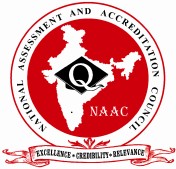 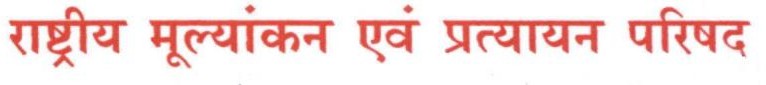 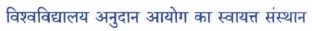 NATIONAL ASSESSMENT AND ACCREDITATION COUNCILAn Autonomous Institution of the University Grants CommissionP. O. Box. No. 1075, Opp: NLSIU, Nagarbhavi, Bengaluru - 560 072 IndiaNAACVISIONTo make quality the defining element of higher education in India through a combination of self and external quality evaluation, promotion and sustenance initiatives.MISSIONTo arrange for periodic assessment and accreditation of institutions of higher education or units thereof, or specific academic programmes or projects;To stimulate the academic environment for promotion of quality of teaching-learning and research in higher education institutions;To encourage self-evaluation, accountability, autonomy and innovations in higher education;To undertake quality-related research studies, consultancy and training programmes, andTo collaborate with other stakeholders of higher education for quality evaluation, promotion and sustenance.Value FrameworkTo promote the following core values among the HEIs of the country:Contributing to National DevelopmentFostering Global Competencies among StudentsInculcating a Value Sysstem among StudentsPromoting the Use of TechnologyQuest for ExcellenceGuidelines for the Creation of theInternal Quality Assurance Cell (IQAC) and Submission of Annual Quality AssuranceReport (AQAR) by Accredited Institutions(for Affiliated/Constituent Colleges)(Revised as per Revised Accreditation Framework in November, 2017)NATIONAL ASSESSMENT AND ACCREDITATION COUNCILAn Autonomous Institution of the University Grants CommissionP. O. Box. No. 1075, Opp: NLSIU, Nagarbhavi, Bengaluru - 560 072, IndiaPublished by:The DirectorNational Assessment and Accreditation Council (NAAC)P. O. Box. No. 1075, Nagarbhavi,Bengaluru - 560 072, IndiaCo-ordinated and Prepared by:Dr. Ganesh A. Hegde, Deputy Adviser, NAAC Dr. Vinita Sahoo, Assistant Adviser, NAACCopyright © NAAC December 2017All rights reserved. No part of this publication may be reproduced or utilised in any form or by any means, electronic or mechanical, including photocopying, recording, or any information storage and retrieval system, without the prior written permission of the publisher.Printed at:Part – ADetails of the Institution	9IQAC Composition and Activities	12Part – BGuidelines for the Creation of theInternal Quality Assurance Cell (IQAC)and Submission of Annual Quality Assurance Report (AQAR) in Accredited InstitutionsIntroductionIn pursuance of its Action Plan for performance evaluation, assessment and accreditation and quality up-gradation of institutions of higher education, the National Assessment and Accreditation Council (NAAC), Bangalore proposes that every accredited institution should establish an Internal Quality Assurance Cell (IQAC) as a quality sustenance measure. Since quality enhancement is a continuous process, the IQAC will become a part of the institution’s system and work towards realisation of the goals of quality enhancement and sustenance. The prime task of the IQAC is to develop a system for conscious, consistent and catalytic improvement in the overall performance of institutions. For this, during the post-accreditation period, institutions need to channelize its efforts and measures towards promoting the holistic academic excellence including the peer committee recommendations.The guidelines provided in the following pages will guide and facilitate the institution in the creation and operation of the Internal Quality Assurance Cell (IQAC). The work of the IQAC is the first step towards internalization and institutionalization of quality enhancement initiatives.Its success depends upon the sense of belongingness and participation in all the constituents of the institution. It will not be yet another hierarchical structure or a record-keeping exercise in the institution. It will be a facilitative and participative voluntary system/unit/organ of  the institution. It has the potential to become a vehicle for ushering in quality enhancement by working out planned interventionist strategies by IQAC to remove deficiencies and enhance quality like the “Quality Circles” in industries.IQAC – VisionTo ensure quality culture as the prime concern for the Higher Education Institutions through institutionalizing and internalizing all the initiatives taken with internal and external support.ObjectiveThe primary aim of IQAC isTo develop a system for conscious, consistent and catalytic action to improve the academic and administrative performance of the institution.To promote measures for institutional functioning towards quality enhancement through internalization of quality culture and institutionalization of best practices.StrategiesIQAC shall evolve mechanisms and procedures forEnsuring timely, efficient and progressive performance of academic, administrative and financial tasks;Relevant and quality academic/ research programmes;Equitable access to and affordability of academic programmes for various sections of society;Optimization and integration of modern methods of teaching and learning;The credibility of assessment and evaluation process;Ensuring the adequacy, maintenance and proper allocation of support structure and services;Sharing of research findings and networking with other institutions in India and abroad.FunctionsSome of the functions expected of the IQAC are:Development and application of quality benchmarksParameters for various academic and administrative activities of the institution;Facilitating the creation of a learner-centric environment conducive to quality education and faculty maturation to adopt the required knowledge and technology for participatory teaching and learning process;Collection and analysis of feedback from all stakeholders on quality-related institutional processes;Dissemination of information on various quality parameters to all stakeholders;Organization of inter and intra institutional workshops, seminars on quality related themes and promotion of quality circles;Documentation of the various programmes/activities leading to quality improvement;Acting as a nodal agency of the Institution for coordinating quality-related activities, including adoption and dissemination of best practices;Development and maintenance of institutional database through MIS for the purpose of maintaining /enhancing the institutional quality;Periodical conduct of Academic and Administrative Audit and its follow-upPreparation and submission of the Annual Quality Assurance Report (AQAR) as per guidelines and parameters of NAAC.BenefitsIQAC will facilitate / contribute toEnsure clarity and focus in institutional functioning towards quality enhancement;Ensure internalization of the quality culture;Ensure enhancement and coordination among various activities of the institution and institutionalize all good practices;Provide a sound basis for decision-making to improve institutional functioning;Act as a dynamic system for quality changes in HEIs;Build an organised methodology of documentation and internal communication.Composition of the IQACIQAC may be constituted in every institution under the Chairmanship of the Head of the institution with heads of important academic and administrative units and a few teachers and a few distinguished educationists and representatives of local management and stakeholders.The composition of the IQAC may be as follows:Chairperson: Head of the InstitutionTeachers to represent all level (Three to eight)One member from the ManagementFew Senior administrative officersOne nominee each from local society, Students and AlumniOne nominee each from Employers /Industrialists/StakeholdersOne of the senior teachers as the coordinator/Director of the IQACThe composition of the IQAC will depend on the size and complexity of the institution, accordingly the representation of teachers may vary. It helps the institutions in planning and monitoring. IQAC also gives stakeholders or beneficiaries a cross-sectional participation in the institution’s quality enhancement activities. The guidelines given here are only indicative and will help the institutions for quality sustenance activities.The membership of such nominated members shall be for a period of two years. The IQAC should meet at least once in every quarter. The quorum for the meeting shall be two-third of the total number of members. The agenda, minutes and Action Taken Reports are to be documented with official signatures and maintained electronically in a retrievable format.It is necessary for the members of the IQAC to shoulder the responsibilities of generating and promoting awareness in the institution and to devote time for working out the procedural details. While selecting these members several precautions need to be taken. A few of them are listed below: It is advisable to choose persons from various backgrounds who have earned respect for integrity and excellence in their teaching and research. Moreover, they should be aware of the ground realities of the institutional environment. They should be known for their commitment to improving the quality of teaching and learning.	It is advisable to change the co-ordinator after two to three years to bring new thoughts and activities in the institution. It would be appropriate to choose as senior administrators, persons in charge of institutional services such as library, computer center, estate, student welfare, administration, academic tasks, examination and planning and development. The management representative should be a person who is aware of the institution’s objectives, limitations and strengths and is committed to its improvement. The local society representatives should be of high social standing and should have made significant contributions to society and in particular to education.The role of the CoordinatorThe role of the coordinator of the IQAC is crucial in ensuring the effective functioning of all the members. The coordinator of the IQAC may be a senior/competent person with experience and exposure in quality aspects. She/he may be a full-time functionary or, to start  with, she/he may be a senior academic /administrator entrusted with the IQAC as an additional responsibility. Secretarial assistance may be facilitated by the administration. It is essential that the coordinator may have sound knowledge about the computer, data management and its various functions such as usage for effective communication.Operational Features of the IQACQuality assurance is a by-product of ongoing efforts to define the objectives of an institution, to have a work plan to achieve them and to specify the checks and balances to evaluate the degree to which each of the tasks is fulfilled. Hence devotion and commitment to improvement rather than mere institutional control is the basis for devising procedures and instruments for assuring quality. The right balance between the health and growth of an institution needs to be struck. The IQAC has to ensure that whatever is done in the institution for “education” is done efficiently and effectively with high standards. In order to do this, the IQAC will have to first establish procedures and modalities to collect data and information on various aspects of institutional functioning.The coordinator of the IQAC will have a major role in implementing these functions. The IQAC may derive major support from the already existing units and mechanisms that contribute to the functions listed above. The operational features and functions discussed so far are broad-based to facilitate institutions towards academic excellence and institutions may adapt them to their specific needs.The institutions need to submit yearly the Annual Quality Assurance Report (AQAR) to NAAC by end of September every year positively. A functional Internal Quality Assurance Cell (IQAC) and timely submission of Annual Quality Assurance Reports (AQARs) are the Minimum Institutional Requirements (MIR) to volunteer for second, third or subsequent cycle’s accreditation. During the institutional visit the NAAC peer teams will interact  with the IQACs to know the progress, functioning as well as quality sustenance initiatives undertaken by them.The Annual Quality Assurance Report (AQAR) may be the part of the Annual Report. The AQAR shall be approved by the statutory bodies of the HEIs (such as Governing Council/Executive Council/Board of Management) for the follow up action for necessary quality enhancement measures.The IQACs may create its exclusive window tab on its institutional website for keeping the records/files of NAAC, Peer Team Reports, AQAR, and Certificate of Accreditation Outcomes and regularly upload/ report on its activities, as well as for hosting the AQAR.Revised Accreditation FrameworkNAAC has launched Revised Accreditation Framework since July, 2017 and hence AQAR format also modified, in cognizance with the new methodology. The tools and parameters are designed in the new AQAR format are in such a way that the preparation of AQAR would facilitate the HEI’s for upcoming cycles of Accreditation. Data collected/prepared infuses quality enhancement measures undertaken during the years. Further, it also adds quality enhancement and quality sustenance measures undertaken in teaching, learning, research, extension and support activities of the Institution. It is hoped that new AQAR would facilitate Educational Institutions for creating a good database at Institutional level for enhancing the quality culture.As per the Revised Accreditation Framework (RAF), the NAAC Accredited institutions need to submit the AQAR online. NAAC is in the process of ICT integration in Assessment and Accreditation. The login id for the online submission for AQAR submission will be the e-mail id used for the IIQA. The AQAR submission is part of the post accreditation module, in due course of time. NAAC portal will have the facility to submit the AQAR online and Institutions will receive automated response. AQAR of the preceding year be submitted to the NAAC within six months i.e. the institutions should submit the AQAR before 31st December of every year.The Higher Education Institutions need not submit the printed/hard copy of AQAR to NAAC.Mandatory Submission of AQAR by IQACThe Executive Committee of NAAC has decided that regular submission of AQARs is mandatory for 2nd and subsequent cycles of accreditation with effect from 16th September 2016:The following are the pre-requisites for submission of IIQA for all Higher Education Institutions (HEIs) opting for 2nd and subsequent cycles of A& A:Having a functional IQAC.The minutes of IQAC meeting and compliance to the decisions should be uploaded on the institutional website.Mandatory submission of AQARs on a regular basis for institutions undergoing the second and subsequent cycles of Assessment and Accreditation by NAAC.Upload the AQAR’s on institutional website for access to all stakeholders.Note: The terms and abbreviation used in AQAR are in accordance with respective manuals for assessment of NAAC. Please refer institutional manual for glossary and abbreviations terms used in AQAR.The Annual Quality Assurance Report (AQAR) of the IQAC(For Affiliated/Constituent Colleges)Institutions Accredited by NAAC need to submit an Annual self-reviewed progress report i.e. Annual Quality Assurance Report (AQAR) to NAAC, through its IQAC. The report is to detail the tangible results achieved in key areas, specifically identified by the IQAC at the beginning of the Academic year. The AQAR period would be the Academic Year. (For example, July 1, 2017 to June 30, 2018)Part – AData of the Institution(data may be captured from IIQA)Name of the Institution		BANWARI  LAL JINDAL SUIWALA COLLEGE, TOSHAMName of the Head of the institution : DR. RAKESH KUMAR BHARDWAJDesignation:			PRINCIPALDoes the institution function from own campus: Yes, the institute function from own campus.Phone no./Alternate phone no.:	01253-258101, 01253-259122Mobile no.:	9416221193Registered e-mail:	bljspgcollege@gmail.comAlternate e-mail :	dscrakesh@gmail.comAddress	:	Sagwan Road, Tosham(Bhiwani) HaryanaCity/Town	:	TOSHAMState/UT	:	HARYANAPin Code	:       127040Institutional status:Affiliated / Constituent:	AffilatedType of Institution: Co-education/Men/Women	:    Co-educationLocation : Rural/Semi-urban/Urban                      :    RuralFinancial Status: Grants-in aid/ UGC 2f and 12 (B)/ Self financing (please specify)	: Grants-in aid under UGC 2f and 12(B) & 			 Self financingName of the Affiliating University:         Chaudhary Bansi Lal University, BhiwaniName of the IQAC Co-ordinator :		DR. ASHOK KUMAR SAINIPhone no. : 9896699705Alternate phone no. :01253-259122Mobile:    9416158881IQAC e-mail address:	                         bljspgcollege@gmail.comAlternate Email address:			drashokksaini2009@gmail.comWebsite address:                       Web-link of the AQAR: (Previous Academic Year):      www.bljscollege.org/Files/AQAR 2016-17.pdfFor ex. http://www.ladykeanecollege.edu.in/AQAR2012-13.docWhether Academic Calendar  prepared  during  the  year?   Yes/No  : YES, if yes, whether it is uploaded in the Institutional website:                           YES                                                                       Weblink:	www.bljscollege.comAccreditation Details:Date of Establishment of IQAC:	DD/MM/YYYY:    01/07/2011Internal Quality Assurance SystemProvide the list of funds by Central/ State Government- UGC/CSIR/DST/DBT/ICMR/TEQIP/World Bank/CPE of UGC etc.Whether composition of IQAC as per latest NAAC guidelines: Yes/No: Yes*upload latest notification of formation of IQACNo. of IQAC meetings held during the year: 04The minutes of IQAC meeting and compliance to the decisions have been uploaded on the institutional website…….Yes/No  :      YES (Please upload, minutes of meetings and action taken report)Whether IQAC received funding from any of the funding agency to support  its activities during the year?	Yes/ No     :  NoIf yes, mention the amount:	Year:Significant contributions made by IQAC during the current year (maximum five bullets)* Completed Assessment and Accreditation by NAAC for Cycle 2 process successfully.* Organised various co curricular and social activities.* Monitoring and regular follow up of implementation of academic calendar and teaching plan.* Reviewing and follow up of the detailed action plans for the institution.*Timely updation of college website.* Encouragement to the faculty members for various research activities as well as participation in career      development programmes.* Draw attention to the areas where there is scope for quality improvement especially environment      protection, cleanliness, security and networking.Plan of action chalked out by the IQAC in the beginning of the Academic year towards Quality Enhancement and the outcome achieved by the end of the Academic yearWhether the AQAR was placed before statutory body?	Yes /No: YesThe governing body of the college approved the AQAR 2017-18 and recommended it for sending to the NAAC. The governing body further directed the Principal to execute all the plan of action proposed by the IQAC.		Name of the Statutory body:	Date of meeting(s):Whether NAAC/or any other accredited body(s) visited IQAC or interacted with it to assess the functioning?Yes/No: Yes, Cycle 2 accredited	Date:  From 15.09.2015 to 16.09.2015Whether institutional data submitted to AISHE: Yes/No: YesYear: 2017-18	Date of Submission:22.02.2018 Does the Institution have Management Information System?Yes /No : Yes	If yes, give a brief description and a list of modules currently operational. (Maximum 500 words)Management Information System through circulars, social media, electronic announcement system.Display of Notices, by holding staff/ Governing Body meeting, holding staff/students/parents/alumnimeeting. College Website, SMS service, use of whats app, Email to the students and staff are used asinformation system.Part-B8. Future Plans of action for next academic year (500 words)Name DR. ASHOK KUMAR SAINI		Name  DR. RAKESH KUMAR BHARDWAJ	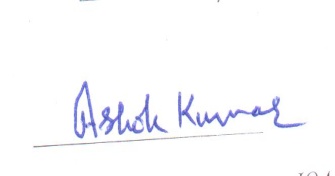 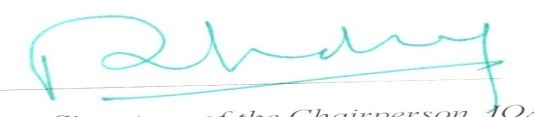 Signature of the Coordinator, IQAC	Signature of the Chairperson, IQAC 	*** 	Annexure IAbbreviations:CAS	-	Career Advancement Scheme CAT	-	Common Admission Test CBCS	-	Choice Based Credit System CE	-	Centre for ExcellenceCOP	-	Career Oriented ProgrammeCPE	-	College with Potential for Excellence DPE	-	Department with Potential for Excellence GATE	-	Graduate Aptitude TestNET	-	National Eligibility TestPEI	-	Physical Education Institution SAP	-	Special Assistance Programme SF	-	Self FinancingSLET	-	State Level Eligibility Test TEI	-	Teacher Education Institution***************ContentsPage Nos.1. Introduction...... 42. Objective...... 43. Strategies...... 44. Functions...... 55. Benefits...... 56. Composition of the IQAC...... 67. The role of coordinator...... 78. Operational Features of the IQAC...... 79. Revised Accreditation Framework...... 810. Mandatory Submission of AQAR by IQAC…. 811. The Annual Quality Assurance Report (AQAR)...... 813. Criterion – I: Curricular Aspects......1414. Criterion – II: Teaching, Learning and Evaluation......1515. Criterion – III: Research, Innovations and Extension......1716. Criterion – IV: Infrastructure and Learning Resources......2017. Criterion – V: Student Support and Progression......2218. Criterion – VI: Governance, Leadership and Management......2419. Criterion – VII: Institutional Values and Best Practices......2720. Abbreviations......29CycleGradeCGPAYear ofAccreditationValidity PeriodValidity Period1stB72%2003from:2003to:20082ndB2.422015from:2015to:20203rdfrom:to:4thfrom:to:5thfrom:to:7.1 Quality initiatives by IQAC during the year for promoting quality culture7.1 Quality initiatives by IQAC during the year for promoting quality culture7.1 Quality initiatives by IQAC during the year for promoting quality cultureItem /Title of the quality initiative byIQACDate & durationNumber ofparticipants/beneficiariesRegular meeting of Internal Quality Assurance Cell (IQAC)Action Taken Report of AQAR 2016-1715 July,2017 &  Session 2017-1813, Nov.2017 & Session 2017-18                             05,Feb. 2018 & Session 2017-18121011timely submission of Annual Quality Assurance Report (AQAR) to NAACSept, 2017Session : 2016-17 Feedback from all stakeholders collected, analysed and used for improvementsAcademic Administrative Audit (AAA) conducted and its follow up action*Preparation of Subject wise Lesson Plan and  Educational /Cultural/Co-Curricular activity calendar of the institution for quality enhancement for the session 2017-18Institution/Department/FacultySchemeFundingagencyYear of award withdurationAmountDeptt. Of Psychology, B.L.J.S. College ToshamMinor ProjectsUGC 2016-17; Two Year1,90,000BLJS College, Tosham PMS for SC studentsDHE, Haryana 2017-18830960BLJS College, Tosham PMS for Backward Class  studentsDHE, Haryana 2017-18113495BLJS College, Tosham Salary Grant from DHEDHE, Haryana 2017-1825364400.00BLJS College, Tosham Pension  Grant from DHEDHE, Haryana 2017-18 135286.00BLJS College, Tosham National Seminar Grant DHE, Haryana 2017-18100000BLJS College, Tosham NSS Camping Grant  DHE, Haryana 2017-1822500Plan of ActionAchievements/Outcomes*College assessment and accreditation byNAAC for Cycle 2.* Completed Assessment and Accreditation byNAAC for Cycle 2 successfully.*Preparation of Educational /Cultural/Co-Curricular activity calendar of the institution for quality enhancement for the session 2017-18*Prepared Educational /cultural/co-curricularactivity calendar and also published in prospectus of session 2017-18 to intimate the students and monitored progress asper schedule*Preparation of subject wise Lesson Plan and teaching  of departmental activity plan*Monitoring actual implementation throughprogress reports from departments*Timely updation of college website*College website is being updated time by time.* Establishment of E-learning centre in thecollege library.*College library is now linked with INFLIBNET to avail facility of N-LIST programme.* Creation of New Science Block with Six Science Labs & Twelve Class Rooms*New Science Block  is under construction and in short time will be completed and  made functional for use.*Extension of College Library (almost Double in size).* Extension work of College Library (Double in size ) is almost completed .*Encouraging teaching faculty for theirparticipation in more research activities and career development programs( Rs.  One Lac seed money allocated for Research facility to faculty under SFC)*Continuous motivation resulted in better participation in research activities such as participation and paper presentation in seminars/conferences and more publications in reputedjournals. ( Rs.  One Lac seed money allocated for Research facility to faculty under SFC by Management)* Renovation of the college campus buildings and construction of Science Staff Room & another Girls Common Room in New Science Block.*College campus building is under process of renovation with construction of Science Staff Room & another Girls Common Room in New Science Block.* Centralized Admission  of all the UG & Six PG courses through Directorate of Higher education  Haryana* Centralized Admission of all the UG & Six PG courses through Directorate of Higher education  Haryana adopted for Quality and fair admission process.* To make campus fully Wi-Fi enabled.*The whole campus premises of the college has been made Wi-Fi enabled through Jio-Wi-Fi Net.*Installation of the Water Cooler of 5000 litres with RO for students of the college.* Installed the Water Cooler of 5000 litres with RO for students of the college.*Copy free Semester Examination of UG & PG Classes (Regular & Reappear).*Totally Copy free Semester Examination of UG & PG Classes (Regular & Reappear) conducted.  CRITERION I – CURRICULAR ASPECTSCRITERION I – CURRICULAR ASPECTSCRITERION I – CURRICULAR ASPECTSCRITERION I – CURRICULAR ASPECTSCRITERION I – CURRICULAR ASPECTSCRITERION I – CURRICULAR ASPECTSCRITERION I – CURRICULAR ASPECTSCRITERION I – CURRICULAR ASPECTSCRITERION I – CURRICULAR ASPECTSCRITERION I – CURRICULAR ASPECTSCRITERION I – CURRICULAR ASPECTSCRITERION I – CURRICULAR ASPECTSCRITERION I – CURRICULAR ASPECTSCRITERION I – CURRICULAR ASPECTSCRITERION I – CURRICULAR ASPECTSCRITERION I – CURRICULAR ASPECTSCRITERION I – CURRICULAR ASPECTSCRITERION I – CURRICULAR ASPECTSCRITERION I – CURRICULAR ASPECTSCRITERION I – CURRICULAR ASPECTSCRITERION I – CURRICULAR ASPECTSCRITERION I – CURRICULAR ASPECTSCRITERION I – CURRICULAR ASPECTSCRITERION I – CURRICULAR ASPECTSCRITERION I – CURRICULAR ASPECTSCRITERION I – CURRICULAR ASPECTSCRITERION I – CURRICULAR ASPECTSCRITERION I – CURRICULAR ASPECTSCRITERION I – CURRICULAR ASPECTSCRITERION I – CURRICULAR ASPECTSCRITERION I – CURRICULAR ASPECTSCRITERION I – CURRICULAR ASPECTSCRITERION I – CURRICULAR ASPECTS1.1 Curriculum Planning and Implementation1.1 Curriculum Planning and Implementation1.1 Curriculum Planning and Implementation1.1 Curriculum Planning and Implementation1.1 Curriculum Planning and Implementation1.1 Curriculum Planning and Implementation1.1 Curriculum Planning and Implementation1.1 Curriculum Planning and Implementation1.1 Curriculum Planning and Implementation1.1 Curriculum Planning and Implementation1.1 Curriculum Planning and Implementation1.1 Curriculum Planning and Implementation1.1 Curriculum Planning and Implementation1.1 Curriculum Planning and Implementation1.1 Curriculum Planning and Implementation1.1 Curriculum Planning and Implementation1.1 Curriculum Planning and Implementation1.1 Curriculum Planning and Implementation1.1 Curriculum Planning and Implementation1.1 Curriculum Planning and Implementation1.1 Curriculum Planning and Implementation1.1 Curriculum Planning and Implementation1.1 Curriculum Planning and Implementation1.1 Curriculum Planning and Implementation1.1 Curriculum Planning and Implementation1.1 Curriculum Planning and Implementation1.1 Curriculum Planning and Implementation1.1 Curriculum Planning and Implementation1.1 Curriculum Planning and Implementation1.1 Curriculum Planning and Implementation1.1 Curriculum Planning and Implementation1.1 Curriculum Planning and Implementation1.1 Curriculum Planning and Implementation1.1.1 Institution has the mechanism for well planned curriculum delivery and documentation. Explain in 500 words  The Curriculum and syllabus is Completely prepared & revised by the affiliating university itself. Although there     is Board of Studies Department wise in the affiliating University which invite teaching faculty from college  for   discussion and  any  suggestion for improvement of in the syllabus.1.1.1 Institution has the mechanism for well planned curriculum delivery and documentation. Explain in 500 words  The Curriculum and syllabus is Completely prepared & revised by the affiliating university itself. Although there     is Board of Studies Department wise in the affiliating University which invite teaching faculty from college  for   discussion and  any  suggestion for improvement of in the syllabus.1.1.1 Institution has the mechanism for well planned curriculum delivery and documentation. Explain in 500 words  The Curriculum and syllabus is Completely prepared & revised by the affiliating university itself. Although there     is Board of Studies Department wise in the affiliating University which invite teaching faculty from college  for   discussion and  any  suggestion for improvement of in the syllabus.1.1.1 Institution has the mechanism for well planned curriculum delivery and documentation. Explain in 500 words  The Curriculum and syllabus is Completely prepared & revised by the affiliating university itself. Although there     is Board of Studies Department wise in the affiliating University which invite teaching faculty from college  for   discussion and  any  suggestion for improvement of in the syllabus.1.1.1 Institution has the mechanism for well planned curriculum delivery and documentation. Explain in 500 words  The Curriculum and syllabus is Completely prepared & revised by the affiliating university itself. Although there     is Board of Studies Department wise in the affiliating University which invite teaching faculty from college  for   discussion and  any  suggestion for improvement of in the syllabus.1.1.1 Institution has the mechanism for well planned curriculum delivery and documentation. Explain in 500 words  The Curriculum and syllabus is Completely prepared & revised by the affiliating university itself. Although there     is Board of Studies Department wise in the affiliating University which invite teaching faculty from college  for   discussion and  any  suggestion for improvement of in the syllabus.1.1.1 Institution has the mechanism for well planned curriculum delivery and documentation. Explain in 500 words  The Curriculum and syllabus is Completely prepared & revised by the affiliating university itself. Although there     is Board of Studies Department wise in the affiliating University which invite teaching faculty from college  for   discussion and  any  suggestion for improvement of in the syllabus.1.1.1 Institution has the mechanism for well planned curriculum delivery and documentation. Explain in 500 words  The Curriculum and syllabus is Completely prepared & revised by the affiliating university itself. Although there     is Board of Studies Department wise in the affiliating University which invite teaching faculty from college  for   discussion and  any  suggestion for improvement of in the syllabus.1.1.1 Institution has the mechanism for well planned curriculum delivery and documentation. Explain in 500 words  The Curriculum and syllabus is Completely prepared & revised by the affiliating university itself. Although there     is Board of Studies Department wise in the affiliating University which invite teaching faculty from college  for   discussion and  any  suggestion for improvement of in the syllabus.1.1.1 Institution has the mechanism for well planned curriculum delivery and documentation. Explain in 500 words  The Curriculum and syllabus is Completely prepared & revised by the affiliating university itself. Although there     is Board of Studies Department wise in the affiliating University which invite teaching faculty from college  for   discussion and  any  suggestion for improvement of in the syllabus.1.1.1 Institution has the mechanism for well planned curriculum delivery and documentation. Explain in 500 words  The Curriculum and syllabus is Completely prepared & revised by the affiliating university itself. Although there     is Board of Studies Department wise in the affiliating University which invite teaching faculty from college  for   discussion and  any  suggestion for improvement of in the syllabus.1.1.1 Institution has the mechanism for well planned curriculum delivery and documentation. Explain in 500 words  The Curriculum and syllabus is Completely prepared & revised by the affiliating university itself. Although there     is Board of Studies Department wise in the affiliating University which invite teaching faculty from college  for   discussion and  any  suggestion for improvement of in the syllabus.1.1.1 Institution has the mechanism for well planned curriculum delivery and documentation. Explain in 500 words  The Curriculum and syllabus is Completely prepared & revised by the affiliating university itself. Although there     is Board of Studies Department wise in the affiliating University which invite teaching faculty from college  for   discussion and  any  suggestion for improvement of in the syllabus.1.1.1 Institution has the mechanism for well planned curriculum delivery and documentation. Explain in 500 words  The Curriculum and syllabus is Completely prepared & revised by the affiliating university itself. Although there     is Board of Studies Department wise in the affiliating University which invite teaching faculty from college  for   discussion and  any  suggestion for improvement of in the syllabus.1.1.1 Institution has the mechanism for well planned curriculum delivery and documentation. Explain in 500 words  The Curriculum and syllabus is Completely prepared & revised by the affiliating university itself. Although there     is Board of Studies Department wise in the affiliating University which invite teaching faculty from college  for   discussion and  any  suggestion for improvement of in the syllabus.1.1.1 Institution has the mechanism for well planned curriculum delivery and documentation. Explain in 500 words  The Curriculum and syllabus is Completely prepared & revised by the affiliating university itself. Although there     is Board of Studies Department wise in the affiliating University which invite teaching faculty from college  for   discussion and  any  suggestion for improvement of in the syllabus.1.1.1 Institution has the mechanism for well planned curriculum delivery and documentation. Explain in 500 words  The Curriculum and syllabus is Completely prepared & revised by the affiliating university itself. Although there     is Board of Studies Department wise in the affiliating University which invite teaching faculty from college  for   discussion and  any  suggestion for improvement of in the syllabus.1.1.1 Institution has the mechanism for well planned curriculum delivery and documentation. Explain in 500 words  The Curriculum and syllabus is Completely prepared & revised by the affiliating university itself. Although there     is Board of Studies Department wise in the affiliating University which invite teaching faculty from college  for   discussion and  any  suggestion for improvement of in the syllabus.1.1.1 Institution has the mechanism for well planned curriculum delivery and documentation. Explain in 500 words  The Curriculum and syllabus is Completely prepared & revised by the affiliating university itself. Although there     is Board of Studies Department wise in the affiliating University which invite teaching faculty from college  for   discussion and  any  suggestion for improvement of in the syllabus.1.1.1 Institution has the mechanism for well planned curriculum delivery and documentation. Explain in 500 words  The Curriculum and syllabus is Completely prepared & revised by the affiliating university itself. Although there     is Board of Studies Department wise in the affiliating University which invite teaching faculty from college  for   discussion and  any  suggestion for improvement of in the syllabus.1.1.1 Institution has the mechanism for well planned curriculum delivery and documentation. Explain in 500 words  The Curriculum and syllabus is Completely prepared & revised by the affiliating university itself. Although there     is Board of Studies Department wise in the affiliating University which invite teaching faculty from college  for   discussion and  any  suggestion for improvement of in the syllabus.1.1.1 Institution has the mechanism for well planned curriculum delivery and documentation. Explain in 500 words  The Curriculum and syllabus is Completely prepared & revised by the affiliating university itself. Although there     is Board of Studies Department wise in the affiliating University which invite teaching faculty from college  for   discussion and  any  suggestion for improvement of in the syllabus.1.1.1 Institution has the mechanism for well planned curriculum delivery and documentation. Explain in 500 words  The Curriculum and syllabus is Completely prepared & revised by the affiliating university itself. Although there     is Board of Studies Department wise in the affiliating University which invite teaching faculty from college  for   discussion and  any  suggestion for improvement of in the syllabus.1.1.1 Institution has the mechanism for well planned curriculum delivery and documentation. Explain in 500 words  The Curriculum and syllabus is Completely prepared & revised by the affiliating university itself. Although there     is Board of Studies Department wise in the affiliating University which invite teaching faculty from college  for   discussion and  any  suggestion for improvement of in the syllabus.1.1.1 Institution has the mechanism for well planned curriculum delivery and documentation. Explain in 500 words  The Curriculum and syllabus is Completely prepared & revised by the affiliating university itself. Although there     is Board of Studies Department wise in the affiliating University which invite teaching faculty from college  for   discussion and  any  suggestion for improvement of in the syllabus.1.1.1 Institution has the mechanism for well planned curriculum delivery and documentation. Explain in 500 words  The Curriculum and syllabus is Completely prepared & revised by the affiliating university itself. Although there     is Board of Studies Department wise in the affiliating University which invite teaching faculty from college  for   discussion and  any  suggestion for improvement of in the syllabus.1.1.1 Institution has the mechanism for well planned curriculum delivery and documentation. Explain in 500 words  The Curriculum and syllabus is Completely prepared & revised by the affiliating university itself. Although there     is Board of Studies Department wise in the affiliating University which invite teaching faculty from college  for   discussion and  any  suggestion for improvement of in the syllabus.1.1.1 Institution has the mechanism for well planned curriculum delivery and documentation. Explain in 500 words  The Curriculum and syllabus is Completely prepared & revised by the affiliating university itself. Although there     is Board of Studies Department wise in the affiliating University which invite teaching faculty from college  for   discussion and  any  suggestion for improvement of in the syllabus.1.1.1 Institution has the mechanism for well planned curriculum delivery and documentation. Explain in 500 words  The Curriculum and syllabus is Completely prepared & revised by the affiliating university itself. Although there     is Board of Studies Department wise in the affiliating University which invite teaching faculty from college  for   discussion and  any  suggestion for improvement of in the syllabus.1.1.1 Institution has the mechanism for well planned curriculum delivery and documentation. Explain in 500 words  The Curriculum and syllabus is Completely prepared & revised by the affiliating university itself. Although there     is Board of Studies Department wise in the affiliating University which invite teaching faculty from college  for   discussion and  any  suggestion for improvement of in the syllabus.1.1.1 Institution has the mechanism for well planned curriculum delivery and documentation. Explain in 500 words  The Curriculum and syllabus is Completely prepared & revised by the affiliating university itself. Although there     is Board of Studies Department wise in the affiliating University which invite teaching faculty from college  for   discussion and  any  suggestion for improvement of in the syllabus.1.1.1 Institution has the mechanism for well planned curriculum delivery and documentation. Explain in 500 words  The Curriculum and syllabus is Completely prepared & revised by the affiliating university itself. Although there     is Board of Studies Department wise in the affiliating University which invite teaching faculty from college  for   discussion and  any  suggestion for improvement of in the syllabus.1.1.1 Institution has the mechanism for well planned curriculum delivery and documentation. Explain in 500 words  The Curriculum and syllabus is Completely prepared & revised by the affiliating university itself. Although there     is Board of Studies Department wise in the affiliating University which invite teaching faculty from college  for   discussion and  any  suggestion for improvement of in the syllabus.1.1.2 Certificate/ Diploma Courses introduced during the Academic year : Nil1.1.2 Certificate/ Diploma Courses introduced during the Academic year : Nil1.1.2 Certificate/ Diploma Courses introduced during the Academic year : Nil1.1.2 Certificate/ Diploma Courses introduced during the Academic year : Nil1.1.2 Certificate/ Diploma Courses introduced during the Academic year : Nil1.1.2 Certificate/ Diploma Courses introduced during the Academic year : Nil1.1.2 Certificate/ Diploma Courses introduced during the Academic year : Nil1.1.2 Certificate/ Diploma Courses introduced during the Academic year : Nil1.1.2 Certificate/ Diploma Courses introduced during the Academic year : Nil1.1.2 Certificate/ Diploma Courses introduced during the Academic year : Nil1.1.2 Certificate/ Diploma Courses introduced during the Academic year : Nil1.1.2 Certificate/ Diploma Courses introduced during the Academic year : Nil1.1.2 Certificate/ Diploma Courses introduced during the Academic year : Nil1.1.2 Certificate/ Diploma Courses introduced during the Academic year : Nil1.1.2 Certificate/ Diploma Courses introduced during the Academic year : Nil1.1.2 Certificate/ Diploma Courses introduced during the Academic year : Nil1.1.2 Certificate/ Diploma Courses introduced during the Academic year : Nil1.1.2 Certificate/ Diploma Courses introduced during the Academic year : Nil1.1.2 Certificate/ Diploma Courses introduced during the Academic year : Nil1.1.2 Certificate/ Diploma Courses introduced during the Academic year : Nil1.1.2 Certificate/ Diploma Courses introduced during the Academic year : Nil1.1.2 Certificate/ Diploma Courses introduced during the Academic year : Nil1.1.2 Certificate/ Diploma Courses introduced during the Academic year : Nil1.1.2 Certificate/ Diploma Courses introduced during the Academic year : Nil1.1.2 Certificate/ Diploma Courses introduced during the Academic year : Nil1.1.2 Certificate/ Diploma Courses introduced during the Academic year : Nil1.1.2 Certificate/ Diploma Courses introduced during the Academic year : Nil1.1.2 Certificate/ Diploma Courses introduced during the Academic year : Nil1.1.2 Certificate/ Diploma Courses introduced during the Academic year : Nil1.1.2 Certificate/ Diploma Courses introduced during the Academic year : Nil1.1.2 Certificate/ Diploma Courses introduced during the Academic year : Nil1.1.2 Certificate/ Diploma Courses introduced during the Academic year : Nil1.1.2 Certificate/ Diploma Courses introduced during the Academic year : NilName of the CertificateCourseName of the CertificateCourseName of the DiplomaCoursesName of the DiplomaCoursesName of the DiplomaCoursesName of the DiplomaCoursesName of the DiplomaCoursesDate of introduction and durationDate of introduction and durationDate of introduction and durationDate of introduction and durationDate of introduction and durationDate of introduction and durationDate of introduction and durationDate of introduction and durationDate of introduction and durationDate of introduction and durationfocus on employability/ entrepreneurshipfocus on employability/ entrepreneurshipfocus on employability/ entrepreneurshipfocus on employability/ entrepreneurshipfocus on employability/ entrepreneurshipfocus on employability/ entrepreneurshipfocus on employability/ entrepreneurshipfocus on employability/ entrepreneurshipfocus on employability/ entrepreneurshipfocus on employability/ entrepreneurshipSkill developmentSkill developmentSkill developmentSkill developmentSkill developmentSkill development1.2 Academic Flexibility1.2 Academic Flexibility1.2 Academic Flexibility1.2 Academic Flexibility1.2 Academic Flexibility1.2 Academic Flexibility1.2 Academic Flexibility1.2 Academic Flexibility1.2 Academic Flexibility1.2 Academic Flexibility1.2 Academic Flexibility1.2 Academic Flexibility1.2 Academic Flexibility1.2 Academic Flexibility1.2 Academic Flexibility1.2 Academic Flexibility1.2 Academic Flexibility1.2 Academic Flexibility1.2 Academic Flexibility1.2 Academic Flexibility1.2 Academic Flexibility1.2 Academic Flexibility1.2 Academic Flexibility1.2 Academic Flexibility1.2 Academic Flexibility1.2 Academic Flexibility1.2 Academic Flexibility1.2 Academic Flexibility1.2 Academic Flexibility1.2 Academic Flexibility1.2 Academic Flexibility1.2 Academic Flexibility1.2 Academic Flexibility1.2.1 New programmes/courses introduced during the Academic year : Nil1.2.1 New programmes/courses introduced during the Academic year : Nil1.2.1 New programmes/courses introduced during the Academic year : Nil1.2.1 New programmes/courses introduced during the Academic year : Nil1.2.1 New programmes/courses introduced during the Academic year : Nil1.2.1 New programmes/courses introduced during the Academic year : Nil1.2.1 New programmes/courses introduced during the Academic year : Nil1.2.1 New programmes/courses introduced during the Academic year : Nil1.2.1 New programmes/courses introduced during the Academic year : Nil1.2.1 New programmes/courses introduced during the Academic year : Nil1.2.1 New programmes/courses introduced during the Academic year : Nil1.2.1 New programmes/courses introduced during the Academic year : Nil1.2.1 New programmes/courses introduced during the Academic year : Nil1.2.1 New programmes/courses introduced during the Academic year : Nil1.2.1 New programmes/courses introduced during the Academic year : Nil1.2.1 New programmes/courses introduced during the Academic year : Nil1.2.1 New programmes/courses introduced during the Academic year : Nil1.2.1 New programmes/courses introduced during the Academic year : Nil1.2.1 New programmes/courses introduced during the Academic year : Nil1.2.1 New programmes/courses introduced during the Academic year : Nil1.2.1 New programmes/courses introduced during the Academic year : Nil1.2.1 New programmes/courses introduced during the Academic year : Nil1.2.1 New programmes/courses introduced during the Academic year : Nil1.2.1 New programmes/courses introduced during the Academic year : Nil1.2.1 New programmes/courses introduced during the Academic year : Nil1.2.1 New programmes/courses introduced during the Academic year : Nil1.2.1 New programmes/courses introduced during the Academic year : Nil1.2.1 New programmes/courses introduced during the Academic year : Nil1.2.1 New programmes/courses introduced during the Academic year : Nil1.2.1 New programmes/courses introduced during the Academic year : Nil1.2.1 New programmes/courses introduced during the Academic year : Nil1.2.1 New programmes/courses introduced during the Academic year : Nil1.2.1 New programmes/courses introduced during the Academic year : NilProgramme with CodeProgramme with CodeProgramme with CodeProgramme with CodeProgramme with CodeProgramme with CodeDate of IntroductionDate of IntroductionDate of IntroductionDate of IntroductionDate of IntroductionDate of IntroductionDate of IntroductionDate of IntroductionDate of IntroductionDate of IntroductionDate of IntroductionCourse with CodeCourse with CodeCourse with CodeCourse with CodeCourse with CodeCourse with CodeCourse with CodeDate of IntroductionDate of IntroductionDate of IntroductionDate of IntroductionDate of IntroductionDate of IntroductionDate of IntroductionDate of IntroductionDate of Introduction1.2.2 Programmes in which Choice Based Credit System (CBCS)/Elective course system implemented atthe affiliated Colleges (if applicable) during the Academic year. : 2017-181.2.2 Programmes in which Choice Based Credit System (CBCS)/Elective course system implemented atthe affiliated Colleges (if applicable) during the Academic year. : 2017-181.2.2 Programmes in which Choice Based Credit System (CBCS)/Elective course system implemented atthe affiliated Colleges (if applicable) during the Academic year. : 2017-181.2.2 Programmes in which Choice Based Credit System (CBCS)/Elective course system implemented atthe affiliated Colleges (if applicable) during the Academic year. : 2017-181.2.2 Programmes in which Choice Based Credit System (CBCS)/Elective course system implemented atthe affiliated Colleges (if applicable) during the Academic year. : 2017-181.2.2 Programmes in which Choice Based Credit System (CBCS)/Elective course system implemented atthe affiliated Colleges (if applicable) during the Academic year. : 2017-181.2.2 Programmes in which Choice Based Credit System (CBCS)/Elective course system implemented atthe affiliated Colleges (if applicable) during the Academic year. : 2017-181.2.2 Programmes in which Choice Based Credit System (CBCS)/Elective course system implemented atthe affiliated Colleges (if applicable) during the Academic year. : 2017-181.2.2 Programmes in which Choice Based Credit System (CBCS)/Elective course system implemented atthe affiliated Colleges (if applicable) during the Academic year. : 2017-181.2.2 Programmes in which Choice Based Credit System (CBCS)/Elective course system implemented atthe affiliated Colleges (if applicable) during the Academic year. : 2017-181.2.2 Programmes in which Choice Based Credit System (CBCS)/Elective course system implemented atthe affiliated Colleges (if applicable) during the Academic year. : 2017-181.2.2 Programmes in which Choice Based Credit System (CBCS)/Elective course system implemented atthe affiliated Colleges (if applicable) during the Academic year. : 2017-181.2.2 Programmes in which Choice Based Credit System (CBCS)/Elective course system implemented atthe affiliated Colleges (if applicable) during the Academic year. : 2017-181.2.2 Programmes in which Choice Based Credit System (CBCS)/Elective course system implemented atthe affiliated Colleges (if applicable) during the Academic year. : 2017-181.2.2 Programmes in which Choice Based Credit System (CBCS)/Elective course system implemented atthe affiliated Colleges (if applicable) during the Academic year. : 2017-181.2.2 Programmes in which Choice Based Credit System (CBCS)/Elective course system implemented atthe affiliated Colleges (if applicable) during the Academic year. : 2017-181.2.2 Programmes in which Choice Based Credit System (CBCS)/Elective course system implemented atthe affiliated Colleges (if applicable) during the Academic year. : 2017-181.2.2 Programmes in which Choice Based Credit System (CBCS)/Elective course system implemented atthe affiliated Colleges (if applicable) during the Academic year. : 2017-181.2.2 Programmes in which Choice Based Credit System (CBCS)/Elective course system implemented atthe affiliated Colleges (if applicable) during the Academic year. : 2017-181.2.2 Programmes in which Choice Based Credit System (CBCS)/Elective course system implemented atthe affiliated Colleges (if applicable) during the Academic year. : 2017-181.2.2 Programmes in which Choice Based Credit System (CBCS)/Elective course system implemented atthe affiliated Colleges (if applicable) during the Academic year. : 2017-181.2.2 Programmes in which Choice Based Credit System (CBCS)/Elective course system implemented atthe affiliated Colleges (if applicable) during the Academic year. : 2017-181.2.2 Programmes in which Choice Based Credit System (CBCS)/Elective course system implemented atthe affiliated Colleges (if applicable) during the Academic year. : 2017-181.2.2 Programmes in which Choice Based Credit System (CBCS)/Elective course system implemented atthe affiliated Colleges (if applicable) during the Academic year. : 2017-181.2.2 Programmes in which Choice Based Credit System (CBCS)/Elective course system implemented atthe affiliated Colleges (if applicable) during the Academic year. : 2017-181.2.2 Programmes in which Choice Based Credit System (CBCS)/Elective course system implemented atthe affiliated Colleges (if applicable) during the Academic year. : 2017-181.2.2 Programmes in which Choice Based Credit System (CBCS)/Elective course system implemented atthe affiliated Colleges (if applicable) during the Academic year. : 2017-181.2.2 Programmes in which Choice Based Credit System (CBCS)/Elective course system implemented atthe affiliated Colleges (if applicable) during the Academic year. : 2017-181.2.2 Programmes in which Choice Based Credit System (CBCS)/Elective course system implemented atthe affiliated Colleges (if applicable) during the Academic year. : 2017-181.2.2 Programmes in which Choice Based Credit System (CBCS)/Elective course system implemented atthe affiliated Colleges (if applicable) during the Academic year. : 2017-181.2.2 Programmes in which Choice Based Credit System (CBCS)/Elective course system implemented atthe affiliated Colleges (if applicable) during the Academic year. : 2017-181.2.2 Programmes in which Choice Based Credit System (CBCS)/Elective course system implemented atthe affiliated Colleges (if applicable) during the Academic year. : 2017-181.2.2 Programmes in which Choice Based Credit System (CBCS)/Elective course system implemented atthe affiliated Colleges (if applicable) during the Academic year. : 2017-18Name of Programmesadopting CBCSName of Programmesadopting CBCSName of Programmesadopting CBCSName of Programmesadopting CBCSName of Programmesadopting CBCSName of Programmesadopting CBCSName of Programmesadopting CBCSName of Programmesadopting CBCSUGUGUGUGPGPGPGPGPGPGDate of implementation ofCBCS / Elective Course SystemDate of implementation ofCBCS / Elective Course SystemDate of implementation ofCBCS / Elective Course SystemDate of implementation ofCBCS / Elective Course SystemDate of implementation ofCBCS / Elective Course SystemDate of implementation ofCBCS / Elective Course SystemDate of implementation ofCBCS / Elective Course SystemDate of implementation ofCBCS / Elective Course SystemDate of implementation ofCBCS / Elective Course SystemDate of implementation ofCBCS / Elective Course SystemUGUGPGPGPGM.A.(Hindi)M.A.(Hindi)M.A.(Hindi)M.A.(Hindi)M.A.(Hindi)M.A.(Hindi)M.A.(Hindi)M.A.(Hindi)----M.A.(Hindi)M.A.(Hindi)M.A.(Hindi)M.A.(Hindi)M.A.(Hindi)M.A.(Hindi)Session 2016-17Session 2016-17Session 2016-17Session 2016-17Session 2016-17Session 2016-17Session 2016-17Session 2016-17Session 2016-17Session 2016-17--M.A.(History)M.A.(History)M.A.(History)M.A.(History)M.A.(History)M.A.(History)M.A.(History)M.A.(History)----M.A.(History)M.A.(History)M.A.(History)M.A.(History)M.A.(History)M.A.(History)Session 2016-17Session 2016-17Session 2016-17Session 2016-17Session 2016-17Session 2016-17Session 2016-17Session 2016-17Session 2016-17Session 2016-17--M.Com.M.Com.M.Com.M.Com.M.Com.M.Com.M.Com.M.Com.----M.Com.M.Com.M.Com.M.Com.M.Com.M.Com.Session 2016-17Session 2016-17Session 2016-17Session 2016-17Session 2016-17Session 2016-17Session 2016-17Session 2016-17Session 2016-17Session 2016-17--M.Sc.(Maths)M.Sc.(Maths)M.Sc.(Maths)M.Sc.(Maths)M.Sc.(Maths)M.Sc.(Maths)M.Sc.(Maths)M.Sc.(Maths)----M.Sc.(Maths)M.Sc.(Maths)M.Sc.(Maths)M.Sc.(Maths)M.Sc.(Maths)M.Sc.(Maths)Session 2016-17Session 2016-17Session 2016-17Session 2016-17Session 2016-17Session 2016-17Session 2016-17Session 2016-17Session 2016-17Session 2016-17--M.Sc.(Physics)M.Sc.(Physics)M.Sc.(Physics)M.Sc.(Physics)M.Sc.(Physics)M.Sc.(Physics)M.Sc.(Physics)M.Sc.(Physics)----M.Sc.(Physics)M.Sc.(Physics)M.Sc.(Physics)M.Sc.(Physics)M.Sc.(Physics)M.Sc.(Physics)Session 2016-17Session 2016-17Session 2016-17Session 2016-17Session 2016-17Session 2016-17Session 2016-17Session 2016-17Session 2016-17Session 2016-17--M.Sc.(Chemistry)M.Sc.(Chemistry)M.Sc.(Chemistry)M.Sc.(Chemistry)M.Sc.(Chemistry)M.Sc.(Chemistry)M.Sc.(Chemistry)M.Sc.(Chemistry)----M.Sc.(Chemistry)M.Sc.(Chemistry)M.Sc.(Chemistry)M.Sc.(Chemistry)M.Sc.(Chemistry)M.Sc.(Chemistry)Session 2016-17Session 2016-17Session 2016-17Session 2016-17Session 2016-17Session 2016-17Session 2016-17Session 2016-17Session 2016-17Session 2016-17--Already adopted (mention the year) : 2016-17Already adopted (mention the year) : 2016-17Already adopted (mention the year) : 2016-17Already adopted (mention the year) : 2016-17Already adopted (mention the year) : 2016-17Already adopted (mention the year) : 2016-17Already adopted (mention the year) : 2016-17Already adopted (mention the year) : 2016-17Already adopted (mention the year) : 2016-17Already adopted (mention the year) : 2016-17Already adopted (mention the year) : 2016-17Already adopted (mention the year) : 2016-17Already adopted (mention the year) : 2016-17Already adopted (mention the year) : 2016-17Already adopted (mention the year) : 2016-17Already adopted (mention the year) : 2016-17Already adopted (mention the year) : 2016-17Already adopted (mention the year) : 2016-17Already adopted (mention the year) : 2016-17Already adopted (mention the year) : 2016-17Already adopted (mention the year) : 2016-17Already adopted (mention the year) : 2016-17Already adopted (mention the year) : 2016-17Already adopted (mention the year) : 2016-17Already adopted (mention the year) : 2016-17Already adopted (mention the year) : 2016-17Already adopted (mention the year) : 2016-17Already adopted (mention the year) : 2016-171.2.3 Students enrolled in Certificate/ Diploma Courses introduced during the year1.2.3 Students enrolled in Certificate/ Diploma Courses introduced during the year1.2.3 Students enrolled in Certificate/ Diploma Courses introduced during the year1.2.3 Students enrolled in Certificate/ Diploma Courses introduced during the year1.2.3 Students enrolled in Certificate/ Diploma Courses introduced during the year1.2.3 Students enrolled in Certificate/ Diploma Courses introduced during the year1.2.3 Students enrolled in Certificate/ Diploma Courses introduced during the year1.2.3 Students enrolled in Certificate/ Diploma Courses introduced during the year1.2.3 Students enrolled in Certificate/ Diploma Courses introduced during the year1.2.3 Students enrolled in Certificate/ Diploma Courses introduced during the year1.2.3 Students enrolled in Certificate/ Diploma Courses introduced during the year1.2.3 Students enrolled in Certificate/ Diploma Courses introduced during the year1.2.3 Students enrolled in Certificate/ Diploma Courses introduced during the year1.2.3 Students enrolled in Certificate/ Diploma Courses introduced during the year1.2.3 Students enrolled in Certificate/ Diploma Courses introduced during the year1.2.3 Students enrolled in Certificate/ Diploma Courses introduced during the year1.2.3 Students enrolled in Certificate/ Diploma Courses introduced during the year1.2.3 Students enrolled in Certificate/ Diploma Courses introduced during the year1.2.3 Students enrolled in Certificate/ Diploma Courses introduced during the year1.2.3 Students enrolled in Certificate/ Diploma Courses introduced during the year1.2.3 Students enrolled in Certificate/ Diploma Courses introduced during the year1.2.3 Students enrolled in Certificate/ Diploma Courses introduced during the year1.2.3 Students enrolled in Certificate/ Diploma Courses introduced during the year1.2.3 Students enrolled in Certificate/ Diploma Courses introduced during the year1.2.3 Students enrolled in Certificate/ Diploma Courses introduced during the year1.2.3 Students enrolled in Certificate/ Diploma Courses introduced during the year1.2.3 Students enrolled in Certificate/ Diploma Courses introduced during the year1.2.3 Students enrolled in Certificate/ Diploma Courses introduced during the year1.2.3 Students enrolled in Certificate/ Diploma Courses introduced during the year1.2.3 Students enrolled in Certificate/ Diploma Courses introduced during the year1.2.3 Students enrolled in Certificate/ Diploma Courses introduced during the year1.2.3 Students enrolled in Certificate/ Diploma Courses introduced during the year1.2.3 Students enrolled in Certificate/ Diploma Courses introduced during the yearCertificateCertificateCertificateCertificateCertificateCertificateCertificateCertificateCertificateDiploma CoursesDiploma CoursesDiploma CoursesDiploma CoursesDiploma CoursesDiploma CoursesDiploma CoursesDiploma CoursesDiploma CoursesDiploma CoursesDiploma CoursesDiploma CoursesDiploma CoursesDiploma CoursesDiploma CoursesDiploma CoursesDiploma CoursesDiploma CoursesDiploma CoursesNo of StudentsNo of StudentsNo of StudentsNo of StudentsNo of Students000000000-------------------1.3 Curriculum Enrichment 1.3 Curriculum Enrichment 1.3 Curriculum Enrichment 1.3 Curriculum Enrichment 1.3 Curriculum Enrichment 1.3 Curriculum Enrichment 1.3 Curriculum Enrichment 1.3 Curriculum Enrichment 1.3 Curriculum Enrichment 1.3 Curriculum Enrichment 1.3 Curriculum Enrichment 1.3 Curriculum Enrichment 1.3 Curriculum Enrichment 1.3 Curriculum Enrichment 1.3 Curriculum Enrichment 1.3 Curriculum Enrichment 1.3 Curriculum Enrichment 1.3 Curriculum Enrichment 1.3 Curriculum Enrichment 1.3 Curriculum Enrichment 1.3 Curriculum Enrichment 1.3 Curriculum Enrichment 1.3 Curriculum Enrichment 1.3 Curriculum Enrichment 1.3 Curriculum Enrichment 1.3 Curriculum Enrichment 1.3 Curriculum Enrichment 1.3 Curriculum Enrichment 1.3 Curriculum Enrichment 1.3 Curriculum Enrichment 1.3 Curriculum Enrichment 1.3 Curriculum Enrichment 1.3 Curriculum Enrichment 1.3.1 Value-added courses imparting transferable and life skills offered during the year1.3.1 Value-added courses imparting transferable and life skills offered during the year1.3.1 Value-added courses imparting transferable and life skills offered during the year1.3.1 Value-added courses imparting transferable and life skills offered during the year1.3.1 Value-added courses imparting transferable and life skills offered during the year1.3.1 Value-added courses imparting transferable and life skills offered during the year1.3.1 Value-added courses imparting transferable and life skills offered during the year1.3.1 Value-added courses imparting transferable and life skills offered during the year1.3.1 Value-added courses imparting transferable and life skills offered during the year1.3.1 Value-added courses imparting transferable and life skills offered during the year1.3.1 Value-added courses imparting transferable and life skills offered during the year1.3.1 Value-added courses imparting transferable and life skills offered during the year1.3.1 Value-added courses imparting transferable and life skills offered during the year1.3.1 Value-added courses imparting transferable and life skills offered during the year1.3.1 Value-added courses imparting transferable and life skills offered during the year1.3.1 Value-added courses imparting transferable and life skills offered during the year1.3.1 Value-added courses imparting transferable and life skills offered during the year1.3.1 Value-added courses imparting transferable and life skills offered during the year1.3.1 Value-added courses imparting transferable and life skills offered during the year1.3.1 Value-added courses imparting transferable and life skills offered during the year1.3.1 Value-added courses imparting transferable and life skills offered during the year1.3.1 Value-added courses imparting transferable and life skills offered during the year1.3.1 Value-added courses imparting transferable and life skills offered during the year1.3.1 Value-added courses imparting transferable and life skills offered during the year1.3.1 Value-added courses imparting transferable and life skills offered during the year1.3.1 Value-added courses imparting transferable and life skills offered during the year1.3.1 Value-added courses imparting transferable and life skills offered during the year1.3.1 Value-added courses imparting transferable and life skills offered during the year1.3.1 Value-added courses imparting transferable and life skills offered during the year1.3.1 Value-added courses imparting transferable and life skills offered during the year1.3.1 Value-added courses imparting transferable and life skills offered during the year1.3.1 Value-added courses imparting transferable and life skills offered during the year1.3.1 Value-added courses imparting transferable and life skills offered during the yearValue added coursesValue added coursesValue added coursesValue added coursesValue added coursesValue added coursesValue added coursesValue added coursesValue added coursesValue added coursesDate of introductionDate of introductionDate of introductionDate of introductionDate of introductionDate of introductionDate of introductionDate of introductionDate of introductionDate of introductionDate of introductionDate of introductionNumber of students enrolledNumber of students enrolledNumber of students enrolledNumber of students enrolledNumber of students enrolledNumber of students enrolledNumber of students enrolledNumber of students enrolledNumber of students enrolledNumber of students enrolledNumber of students enrolled1.3.2 Field Projects / Internships under taken during the year1.3.2 Field Projects / Internships under taken during the year1.3.2 Field Projects / Internships under taken during the year1.3.2 Field Projects / Internships under taken during the year1.3.2 Field Projects / Internships under taken during the year1.3.2 Field Projects / Internships under taken during the year1.3.2 Field Projects / Internships under taken during the year1.3.2 Field Projects / Internships under taken during the year1.3.2 Field Projects / Internships under taken during the year1.3.2 Field Projects / Internships under taken during the year1.3.2 Field Projects / Internships under taken during the year1.3.2 Field Projects / Internships under taken during the year1.3.2 Field Projects / Internships under taken during the year1.3.2 Field Projects / Internships under taken during the year1.3.2 Field Projects / Internships under taken during the year1.3.2 Field Projects / Internships under taken during the year1.3.2 Field Projects / Internships under taken during the year1.3.2 Field Projects / Internships under taken during the year1.3.2 Field Projects / Internships under taken during the year1.3.2 Field Projects / Internships under taken during the year1.3.2 Field Projects / Internships under taken during the year1.3.2 Field Projects / Internships under taken during the year1.3.2 Field Projects / Internships under taken during the year1.3.2 Field Projects / Internships under taken during the year1.3.2 Field Projects / Internships under taken during the year1.3.2 Field Projects / Internships under taken during the year1.3.2 Field Projects / Internships under taken during the year1.3.2 Field Projects / Internships under taken during the year1.3.2 Field Projects / Internships under taken during the year1.3.2 Field Projects / Internships under taken during the year1.3.2 Field Projects / Internships under taken during the year1.3.2 Field Projects / Internships under taken during the year1.3.2 Field Projects / Internships under taken during the yearProject/Programme TitleProject/Programme TitleProject/Programme TitleProject/Programme TitleProject/Programme TitleProject/Programme TitleProject/Programme TitleProject/Programme TitleProject/Programme TitleProject/Programme TitleProject/Programme TitleProject/Programme TitleProject/Programme TitleProject/Programme TitleProject/Programme TitleNo. of students enrolled for Field Projects / InternshipsNo. of students enrolled for Field Projects / InternshipsNo. of students enrolled for Field Projects / InternshipsNo. of students enrolled for Field Projects / InternshipsNo. of students enrolled for Field Projects / InternshipsNo. of students enrolled for Field Projects / InternshipsNo. of students enrolled for Field Projects / InternshipsNo. of students enrolled for Field Projects / InternshipsNo. of students enrolled for Field Projects / InternshipsNo. of students enrolled for Field Projects / InternshipsNo. of students enrolled for Field Projects / InternshipsNo. of students enrolled for Field Projects / InternshipsNo. of students enrolled for Field Projects / InternshipsNo. of students enrolled for Field Projects / InternshipsNo. of students enrolled for Field Projects / InternshipsNo. of students enrolled for Field Projects / InternshipsNo. of students enrolled for Field Projects / InternshipsNo. of students enrolled for Field Projects / Internships1.M.A.(Hindi) I &II Year2. M.A. (History) I &II Year3. M.Com. I & II Year4. M.Sc. (Maths)  I & II Year5. M.Sc.(Physics) I & II Year6. M.Sc. (Chemistry) I & II Year1.M.A.(Hindi) I &II Year2. M.A. (History) I &II Year3. M.Com. I & II Year4. M.Sc. (Maths)  I & II Year5. M.Sc.(Physics) I & II Year6. M.Sc. (Chemistry) I & II Year1.M.A.(Hindi) I &II Year2. M.A. (History) I &II Year3. M.Com. I & II Year4. M.Sc. (Maths)  I & II Year5. M.Sc.(Physics) I & II Year6. M.Sc. (Chemistry) I & II Year1.M.A.(Hindi) I &II Year2. M.A. (History) I &II Year3. M.Com. I & II Year4. M.Sc. (Maths)  I & II Year5. M.Sc.(Physics) I & II Year6. M.Sc. (Chemistry) I & II Year1.M.A.(Hindi) I &II Year2. M.A. (History) I &II Year3. M.Com. I & II Year4. M.Sc. (Maths)  I & II Year5. M.Sc.(Physics) I & II Year6. M.Sc. (Chemistry) I & II Year1.M.A.(Hindi) I &II Year2. M.A. (History) I &II Year3. M.Com. I & II Year4. M.Sc. (Maths)  I & II Year5. M.Sc.(Physics) I & II Year6. M.Sc. (Chemistry) I & II Year1.M.A.(Hindi) I &II Year2. M.A. (History) I &II Year3. M.Com. I & II Year4. M.Sc. (Maths)  I & II Year5. M.Sc.(Physics) I & II Year6. M.Sc. (Chemistry) I & II Year1.M.A.(Hindi) I &II Year2. M.A. (History) I &II Year3. M.Com. I & II Year4. M.Sc. (Maths)  I & II Year5. M.Sc.(Physics) I & II Year6. M.Sc. (Chemistry) I & II Year1.M.A.(Hindi) I &II Year2. M.A. (History) I &II Year3. M.Com. I & II Year4. M.Sc. (Maths)  I & II Year5. M.Sc.(Physics) I & II Year6. M.Sc. (Chemistry) I & II Year1.M.A.(Hindi) I &II Year2. M.A. (History) I &II Year3. M.Com. I & II Year4. M.Sc. (Maths)  I & II Year5. M.Sc.(Physics) I & II Year6. M.Sc. (Chemistry) I & II Year1.M.A.(Hindi) I &II Year2. M.A. (History) I &II Year3. M.Com. I & II Year4. M.Sc. (Maths)  I & II Year5. M.Sc.(Physics) I & II Year6. M.Sc. (Chemistry) I & II Year1.M.A.(Hindi) I &II Year2. M.A. (History) I &II Year3. M.Com. I & II Year4. M.Sc. (Maths)  I & II Year5. M.Sc.(Physics) I & II Year6. M.Sc. (Chemistry) I & II Year1.M.A.(Hindi) I &II Year2. M.A. (History) I &II Year3. M.Com. I & II Year4. M.Sc. (Maths)  I & II Year5. M.Sc.(Physics) I & II Year6. M.Sc. (Chemistry) I & II Year1.M.A.(Hindi) I &II Year2. M.A. (History) I &II Year3. M.Com. I & II Year4. M.Sc. (Maths)  I & II Year5. M.Sc.(Physics) I & II Year6. M.Sc. (Chemistry) I & II Year1.M.A.(Hindi) I &II Year2. M.A. (History) I &II Year3. M.Com. I & II Year4. M.Sc. (Maths)  I & II Year5. M.Sc.(Physics) I & II Year6. M.Sc. (Chemistry) I & II Year09 students enrolled for Field Projects24 students enrolled for Field Projects35 students enrolled for Field Projects20 students enrolled for Field Projects26 students enrolled for Field Projects40 students enrolled for Field Projects09 students enrolled for Field Projects24 students enrolled for Field Projects35 students enrolled for Field Projects20 students enrolled for Field Projects26 students enrolled for Field Projects40 students enrolled for Field Projects09 students enrolled for Field Projects24 students enrolled for Field Projects35 students enrolled for Field Projects20 students enrolled for Field Projects26 students enrolled for Field Projects40 students enrolled for Field Projects09 students enrolled for Field Projects24 students enrolled for Field Projects35 students enrolled for Field Projects20 students enrolled for Field Projects26 students enrolled for Field Projects40 students enrolled for Field Projects09 students enrolled for Field Projects24 students enrolled for Field Projects35 students enrolled for Field Projects20 students enrolled for Field Projects26 students enrolled for Field Projects40 students enrolled for Field Projects09 students enrolled for Field Projects24 students enrolled for Field Projects35 students enrolled for Field Projects20 students enrolled for Field Projects26 students enrolled for Field Projects40 students enrolled for Field Projects09 students enrolled for Field Projects24 students enrolled for Field Projects35 students enrolled for Field Projects20 students enrolled for Field Projects26 students enrolled for Field Projects40 students enrolled for Field Projects09 students enrolled for Field Projects24 students enrolled for Field Projects35 students enrolled for Field Projects20 students enrolled for Field Projects26 students enrolled for Field Projects40 students enrolled for Field Projects09 students enrolled for Field Projects24 students enrolled for Field Projects35 students enrolled for Field Projects20 students enrolled for Field Projects26 students enrolled for Field Projects40 students enrolled for Field Projects09 students enrolled for Field Projects24 students enrolled for Field Projects35 students enrolled for Field Projects20 students enrolled for Field Projects26 students enrolled for Field Projects40 students enrolled for Field Projects09 students enrolled for Field Projects24 students enrolled for Field Projects35 students enrolled for Field Projects20 students enrolled for Field Projects26 students enrolled for Field Projects40 students enrolled for Field Projects09 students enrolled for Field Projects24 students enrolled for Field Projects35 students enrolled for Field Projects20 students enrolled for Field Projects26 students enrolled for Field Projects40 students enrolled for Field Projects09 students enrolled for Field Projects24 students enrolled for Field Projects35 students enrolled for Field Projects20 students enrolled for Field Projects26 students enrolled for Field Projects40 students enrolled for Field Projects09 students enrolled for Field Projects24 students enrolled for Field Projects35 students enrolled for Field Projects20 students enrolled for Field Projects26 students enrolled for Field Projects40 students enrolled for Field Projects09 students enrolled for Field Projects24 students enrolled for Field Projects35 students enrolled for Field Projects20 students enrolled for Field Projects26 students enrolled for Field Projects40 students enrolled for Field Projects09 students enrolled for Field Projects24 students enrolled for Field Projects35 students enrolled for Field Projects20 students enrolled for Field Projects26 students enrolled for Field Projects40 students enrolled for Field Projects09 students enrolled for Field Projects24 students enrolled for Field Projects35 students enrolled for Field Projects20 students enrolled for Field Projects26 students enrolled for Field Projects40 students enrolled for Field Projects09 students enrolled for Field Projects24 students enrolled for Field Projects35 students enrolled for Field Projects20 students enrolled for Field Projects26 students enrolled for Field Projects40 students enrolled for Field Projects1.4 Feedback System1.4 Feedback System1.4 Feedback System1.4 Feedback System1.4 Feedback System1.4 Feedback System1.4 Feedback System1.4 Feedback System1.4 Feedback System1.4 Feedback System1.4 Feedback System1.4 Feedback System1.4 Feedback System1.4 Feedback System1.4 Feedback System1.4 Feedback System1.4 Feedback System1.4 Feedback System1.4 Feedback System1.4 Feedback System1.4 Feedback System1.4 Feedback System1.4 Feedback System1.4 Feedback System1.4 Feedback System1.4 Feedback System1.4 Feedback System1.4 Feedback System1.4 Feedback System1.4 Feedback System1.4 Feedback System1.4 Feedback System1.4 Feedback System1.4.1 Whether structured feedback received from all the stakeholders.1.4.1 Whether structured feedback received from all the stakeholders.1.4.1 Whether structured feedback received from all the stakeholders.1.4.1 Whether structured feedback received from all the stakeholders.1.4.1 Whether structured feedback received from all the stakeholders.1.4.1 Whether structured feedback received from all the stakeholders.1.4.1 Whether structured feedback received from all the stakeholders.1.4.1 Whether structured feedback received from all the stakeholders.1.4.1 Whether structured feedback received from all the stakeholders.1.4.1 Whether structured feedback received from all the stakeholders.1.4.1 Whether structured feedback received from all the stakeholders.1.4.1 Whether structured feedback received from all the stakeholders.1.4.1 Whether structured feedback received from all the stakeholders.1.4.1 Whether structured feedback received from all the stakeholders.1.4.1 Whether structured feedback received from all the stakeholders.1.4.1 Whether structured feedback received from all the stakeholders.1.4.1 Whether structured feedback received from all the stakeholders.1.4.1 Whether structured feedback received from all the stakeholders.1.4.1 Whether structured feedback received from all the stakeholders.1.4.1 Whether structured feedback received from all the stakeholders.1.4.1 Whether structured feedback received from all the stakeholders.1.4.1 Whether structured feedback received from all the stakeholders.1.4.1 Whether structured feedback received from all the stakeholders.1.4.1 Whether structured feedback received from all the stakeholders.1.4.1 Whether structured feedback received from all the stakeholders.1.4.1 Whether structured feedback received from all the stakeholders.1.4.1 Whether structured feedback received from all the stakeholders.1.4.1 Whether structured feedback received from all the stakeholders.1.4.1 Whether structured feedback received from all the stakeholders.1.4.1 Whether structured feedback received from all the stakeholders.1.4.1 Whether structured feedback received from all the stakeholders.1.4.1 Whether structured feedback received from all the stakeholders.1.4.1 Whether structured feedback received from all the stakeholders.1) Students1) Students1) Students1) Students1) Students2) Teachers2) Teachers2) Teachers2) Teachers2) Teachers2) Teachers2) Teachers2) Teachers3) Employers3) Employers3) Employers3) Employers3) Employers3) Employers3) Employers3) Employers4) Alumni4) Alumni4) Alumni4) Alumni4) Alumni4) Alumni5) Parents5) Parents5) Parents5) Parents5) Parents5) ParentsYes/ No -YesYes/ No -YesYes/ No -YesYes/ No -YesYes/ No -YesYes/ No -YesYes/ No -YesYes/ No -YesYes/ No -YesYes/ No -YesYes/ No -YesYes/ No -YesYes/ No -YesYes/ No -YesYes/ No -YesYes/ No -YesYes/ No -YesYes/ No -YesYes/ No -YesYes/ No -YesYes/ No -YesYes/ No -YesYes/ No -YesYes/ No -YesYes/ No -YesYes/ No -YesYes/ No -YesYes/ No -YesYes/ No -YesYes/ No -YesYes/ No -YesYes/ No -YesYes/ No -Yes1.4.2 How the feedback obtained is being analyzed and utilized for overall development of theinstitution? (maximum 500 words)1.4.2 How the feedback obtained is being analyzed and utilized for overall development of theinstitution? (maximum 500 words)1.4.2 How the feedback obtained is being analyzed and utilized for overall development of theinstitution? (maximum 500 words)1.4.2 How the feedback obtained is being analyzed and utilized for overall development of theinstitution? (maximum 500 words)1.4.2 How the feedback obtained is being analyzed and utilized for overall development of theinstitution? (maximum 500 words)1.4.2 How the feedback obtained is being analyzed and utilized for overall development of theinstitution? (maximum 500 words)1.4.2 How the feedback obtained is being analyzed and utilized for overall development of theinstitution? (maximum 500 words)1.4.2 How the feedback obtained is being analyzed and utilized for overall development of theinstitution? (maximum 500 words)1.4.2 How the feedback obtained is being analyzed and utilized for overall development of theinstitution? (maximum 500 words)1.4.2 How the feedback obtained is being analyzed and utilized for overall development of theinstitution? (maximum 500 words)1.4.2 How the feedback obtained is being analyzed and utilized for overall development of theinstitution? (maximum 500 words)1.4.2 How the feedback obtained is being analyzed and utilized for overall development of theinstitution? (maximum 500 words)1.4.2 How the feedback obtained is being analyzed and utilized for overall development of theinstitution? (maximum 500 words)1.4.2 How the feedback obtained is being analyzed and utilized for overall development of theinstitution? (maximum 500 words)1.4.2 How the feedback obtained is being analyzed and utilized for overall development of theinstitution? (maximum 500 words)1.4.2 How the feedback obtained is being analyzed and utilized for overall development of theinstitution? (maximum 500 words)1.4.2 How the feedback obtained is being analyzed and utilized for overall development of theinstitution? (maximum 500 words)1.4.2 How the feedback obtained is being analyzed and utilized for overall development of theinstitution? (maximum 500 words)1.4.2 How the feedback obtained is being analyzed and utilized for overall development of theinstitution? (maximum 500 words)1.4.2 How the feedback obtained is being analyzed and utilized for overall development of theinstitution? (maximum 500 words)1.4.2 How the feedback obtained is being analyzed and utilized for overall development of theinstitution? (maximum 500 words)1.4.2 How the feedback obtained is being analyzed and utilized for overall development of theinstitution? (maximum 500 words)1.4.2 How the feedback obtained is being analyzed and utilized for overall development of theinstitution? (maximum 500 words)1.4.2 How the feedback obtained is being analyzed and utilized for overall development of theinstitution? (maximum 500 words)1.4.2 How the feedback obtained is being analyzed and utilized for overall development of theinstitution? (maximum 500 words)1.4.2 How the feedback obtained is being analyzed and utilized for overall development of theinstitution? (maximum 500 words)1.4.2 How the feedback obtained is being analyzed and utilized for overall development of theinstitution? (maximum 500 words)1.4.2 How the feedback obtained is being analyzed and utilized for overall development of theinstitution? (maximum 500 words)1.4.2 How the feedback obtained is being analyzed and utilized for overall development of theinstitution? (maximum 500 words)1.4.2 How the feedback obtained is being analyzed and utilized for overall development of theinstitution? (maximum 500 words)1.4.2 How the feedback obtained is being analyzed and utilized for overall development of theinstitution? (maximum 500 words)1.4.2 How the feedback obtained is being analyzed and utilized for overall development of theinstitution? (maximum 500 words)1.4.2 How the feedback obtained is being analyzed and utilized for overall development of theinstitution? (maximum 500 words)1. Parents SMS Facility introduced in the college for sending progress report of the students to their parents2. In College annual functions , sports meet , Youth festivals parents are invited to maximize parents-student-teacher interaction.1. Parents SMS Facility introduced in the college for sending progress report of the students to their parents2. In College annual functions , sports meet , Youth festivals parents are invited to maximize parents-student-teacher interaction.1. Parents SMS Facility introduced in the college for sending progress report of the students to their parents2. In College annual functions , sports meet , Youth festivals parents are invited to maximize parents-student-teacher interaction.1. Parents SMS Facility introduced in the college for sending progress report of the students to their parents2. In College annual functions , sports meet , Youth festivals parents are invited to maximize parents-student-teacher interaction.1. Parents SMS Facility introduced in the college for sending progress report of the students to their parents2. In College annual functions , sports meet , Youth festivals parents are invited to maximize parents-student-teacher interaction.1. Parents SMS Facility introduced in the college for sending progress report of the students to their parents2. In College annual functions , sports meet , Youth festivals parents are invited to maximize parents-student-teacher interaction.1. Parents SMS Facility introduced in the college for sending progress report of the students to their parents2. In College annual functions , sports meet , Youth festivals parents are invited to maximize parents-student-teacher interaction.1. Parents SMS Facility introduced in the college for sending progress report of the students to their parents2. In College annual functions , sports meet , Youth festivals parents are invited to maximize parents-student-teacher interaction.1. Parents SMS Facility introduced in the college for sending progress report of the students to their parents2. In College annual functions , sports meet , Youth festivals parents are invited to maximize parents-student-teacher interaction.1. Parents SMS Facility introduced in the college for sending progress report of the students to their parents2. In College annual functions , sports meet , Youth festivals parents are invited to maximize parents-student-teacher interaction.1. Parents SMS Facility introduced in the college for sending progress report of the students to their parents2. In College annual functions , sports meet , Youth festivals parents are invited to maximize parents-student-teacher interaction.1. Parents SMS Facility introduced in the college for sending progress report of the students to their parents2. In College annual functions , sports meet , Youth festivals parents are invited to maximize parents-student-teacher interaction.1. Parents SMS Facility introduced in the college for sending progress report of the students to their parents2. In College annual functions , sports meet , Youth festivals parents are invited to maximize parents-student-teacher interaction.1. Parents SMS Facility introduced in the college for sending progress report of the students to their parents2. In College annual functions , sports meet , Youth festivals parents are invited to maximize parents-student-teacher interaction.1. Parents SMS Facility introduced in the college for sending progress report of the students to their parents2. In College annual functions , sports meet , Youth festivals parents are invited to maximize parents-student-teacher interaction.1. Parents SMS Facility introduced in the college for sending progress report of the students to their parents2. In College annual functions , sports meet , Youth festivals parents are invited to maximize parents-student-teacher interaction.1. Parents SMS Facility introduced in the college for sending progress report of the students to their parents2. In College annual functions , sports meet , Youth festivals parents are invited to maximize parents-student-teacher interaction.1. Parents SMS Facility introduced in the college for sending progress report of the students to their parents2. In College annual functions , sports meet , Youth festivals parents are invited to maximize parents-student-teacher interaction.1. Parents SMS Facility introduced in the college for sending progress report of the students to their parents2. In College annual functions , sports meet , Youth festivals parents are invited to maximize parents-student-teacher interaction.1. Parents SMS Facility introduced in the college for sending progress report of the students to their parents2. In College annual functions , sports meet , Youth festivals parents are invited to maximize parents-student-teacher interaction.1. Parents SMS Facility introduced in the college for sending progress report of the students to their parents2. In College annual functions , sports meet , Youth festivals parents are invited to maximize parents-student-teacher interaction.1. Parents SMS Facility introduced in the college for sending progress report of the students to their parents2. In College annual functions , sports meet , Youth festivals parents are invited to maximize parents-student-teacher interaction.1. Parents SMS Facility introduced in the college for sending progress report of the students to their parents2. In College annual functions , sports meet , Youth festivals parents are invited to maximize parents-student-teacher interaction.1. Parents SMS Facility introduced in the college for sending progress report of the students to their parents2. In College annual functions , sports meet , Youth festivals parents are invited to maximize parents-student-teacher interaction.1. Parents SMS Facility introduced in the college for sending progress report of the students to their parents2. In College annual functions , sports meet , Youth festivals parents are invited to maximize parents-student-teacher interaction.1. Parents SMS Facility introduced in the college for sending progress report of the students to their parents2. In College annual functions , sports meet , Youth festivals parents are invited to maximize parents-student-teacher interaction.1. Parents SMS Facility introduced in the college for sending progress report of the students to their parents2. In College annual functions , sports meet , Youth festivals parents are invited to maximize parents-student-teacher interaction.1. Parents SMS Facility introduced in the college for sending progress report of the students to their parents2. In College annual functions , sports meet , Youth festivals parents are invited to maximize parents-student-teacher interaction.1. Parents SMS Facility introduced in the college for sending progress report of the students to their parents2. In College annual functions , sports meet , Youth festivals parents are invited to maximize parents-student-teacher interaction.1. Parents SMS Facility introduced in the college for sending progress report of the students to their parents2. In College annual functions , sports meet , Youth festivals parents are invited to maximize parents-student-teacher interaction.1. Parents SMS Facility introduced in the college for sending progress report of the students to their parents2. In College annual functions , sports meet , Youth festivals parents are invited to maximize parents-student-teacher interaction.1. Parents SMS Facility introduced in the college for sending progress report of the students to their parents2. In College annual functions , sports meet , Youth festivals parents are invited to maximize parents-student-teacher interaction.1. Parents SMS Facility introduced in the college for sending progress report of the students to their parents2. In College annual functions , sports meet , Youth festivals parents are invited to maximize parents-student-teacher interaction.CRITERION II -TEACHING-LEARNING AND EVALUATIONCRITERION II -TEACHING-LEARNING AND EVALUATIONCRITERION II -TEACHING-LEARNING AND EVALUATIONCRITERION II -TEACHING-LEARNING AND EVALUATIONCRITERION II -TEACHING-LEARNING AND EVALUATIONCRITERION II -TEACHING-LEARNING AND EVALUATIONCRITERION II -TEACHING-LEARNING AND EVALUATIONCRITERION II -TEACHING-LEARNING AND EVALUATIONCRITERION II -TEACHING-LEARNING AND EVALUATIONCRITERION II -TEACHING-LEARNING AND EVALUATIONCRITERION II -TEACHING-LEARNING AND EVALUATIONCRITERION II -TEACHING-LEARNING AND EVALUATIONCRITERION II -TEACHING-LEARNING AND EVALUATIONCRITERION II -TEACHING-LEARNING AND EVALUATIONCRITERION II -TEACHING-LEARNING AND EVALUATIONCRITERION II -TEACHING-LEARNING AND EVALUATIONCRITERION II -TEACHING-LEARNING AND EVALUATIONCRITERION II -TEACHING-LEARNING AND EVALUATIONCRITERION II -TEACHING-LEARNING AND EVALUATIONCRITERION II -TEACHING-LEARNING AND EVALUATIONCRITERION II -TEACHING-LEARNING AND EVALUATIONCRITERION II -TEACHING-LEARNING AND EVALUATIONCRITERION II -TEACHING-LEARNING AND EVALUATIONCRITERION II -TEACHING-LEARNING AND EVALUATIONCRITERION II -TEACHING-LEARNING AND EVALUATIONCRITERION II -TEACHING-LEARNING AND EVALUATIONCRITERION II -TEACHING-LEARNING AND EVALUATIONCRITERION II -TEACHING-LEARNING AND EVALUATIONCRITERION II -TEACHING-LEARNING AND EVALUATIONCRITERION II -TEACHING-LEARNING AND EVALUATIONCRITERION II -TEACHING-LEARNING AND EVALUATIONCRITERION II -TEACHING-LEARNING AND EVALUATIONCRITERION II -TEACHING-LEARNING AND EVALUATION2.1 Student Enrolment and Profile2.1 Student Enrolment and Profile2.1 Student Enrolment and Profile2.1 Student Enrolment and Profile2.1 Student Enrolment and Profile2.1 Student Enrolment and Profile2.1 Student Enrolment and Profile2.1 Student Enrolment and Profile2.1 Student Enrolment and Profile2.1 Student Enrolment and Profile2.1 Student Enrolment and Profile2.1 Student Enrolment and Profile2.1 Student Enrolment and Profile2.1 Student Enrolment and Profile2.1 Student Enrolment and Profile2.1 Student Enrolment and Profile2.1 Student Enrolment and Profile2.1 Student Enrolment and Profile2.1 Student Enrolment and Profile2.1 Student Enrolment and Profile2.1 Student Enrolment and Profile2.1 Student Enrolment and Profile2.1 Student Enrolment and Profile2.1 Student Enrolment and Profile2.1 Student Enrolment and Profile2.1 Student Enrolment and Profile2.1 Student Enrolment and Profile2.1 Student Enrolment and Profile2.1 Student Enrolment and Profile2.1 Student Enrolment and Profile2.1 Student Enrolment and Profile2.1 Student Enrolment and Profile2.1 Student Enrolment and Profile2.1. 1 Demand Ratio during the year2.1. 1 Demand Ratio during the year2.1. 1 Demand Ratio during the year2.1. 1 Demand Ratio during the year2.1. 1 Demand Ratio during the year2.1. 1 Demand Ratio during the year2.1. 1 Demand Ratio during the year2.1. 1 Demand Ratio during the year2.1. 1 Demand Ratio during the year2.1. 1 Demand Ratio during the year2.1. 1 Demand Ratio during the year2.1. 1 Demand Ratio during the year2.1. 1 Demand Ratio during the year2.1. 1 Demand Ratio during the year2.1. 1 Demand Ratio during the year2.1. 1 Demand Ratio during the year2.1. 1 Demand Ratio during the year2.1. 1 Demand Ratio during the year2.1. 1 Demand Ratio during the year2.1. 1 Demand Ratio during the year2.1. 1 Demand Ratio during the year2.1. 1 Demand Ratio during the year2.1. 1 Demand Ratio during the year2.1. 1 Demand Ratio during the year2.1. 1 Demand Ratio during the year2.1. 1 Demand Ratio during the year2.1. 1 Demand Ratio during the year2.1. 1 Demand Ratio during the year2.1. 1 Demand Ratio during the year2.1. 1 Demand Ratio during the year2.1. 1 Demand Ratio during the year2.1. 1 Demand Ratio during the year2.1. 1 Demand Ratio during the yearName of theProgrammeName of theProgrammeName of theProgrammeNumber of seats available      ( At entry level)Number of seats available      ( At entry level)Number of seats available      ( At entry level)Number of seats available      ( At entry level)Number of seats available      ( At entry level)Number of seats available      ( At entry level)Number of seats available      ( At entry level)Number of seats available      ( At entry level)Number of seats available      ( At entry level)Number of seats available      ( At entry level)Number of seats available      ( At entry level)Number of seats available      ( At entry level)Number of seats available      ( At entry level)Number of seats available      ( At entry level)Number of applicationsreceivedNumber of applicationsreceivedNumber of applicationsreceivedNumber of applicationsreceivedNumber of applicationsreceivedNumber of applicationsreceivedNumber of applicationsreceivedNumber of applicationsreceivedNumber of applicationsreceivedStudents EnrolledStudents EnrolledStudents EnrolledStudents EnrolledStudents EnrolledStudents EnrolledStudents EnrolledB.A.B.A.B.A.460460460460460460460460460460460460460460124012401240124012401240124012401240760760760760760760760B.Com.B.Com.B.Com.606060606060606060606060606014514514514514514514514514582828282828282B.Sc.(Non.Medical)B.Sc.(Non.Medical)B.Sc.(Non.Medical)160160160160160160160160160160160160160160280280280280280280280280280129129129129129129129M.A.(Hindi)M.A.(Hindi)M.A.(Hindi)606060606060606060606060606076767676767676767609090909090909M.A.(History)M.A.(History)M.A.(History)303030303030303030303030303047474747474747474724242424242424M.Com.M.Com.M.Com.303030303030303030303030303052525252525252525235353535353535M.Sc.(Maths)M.Sc.(Maths)M.Sc.(Maths)303030303030303030303030303047474747474747474720202020202020M.Sc.(Physics)M.Sc.(Physics)M.Sc.(Physics)303030303030303030303030303057575757575757575726262626262626M.Sc.(Chemistry)M.Sc.(Chemistry)M.Sc.(Chemistry)3030303030303030303030303030626262626262626262404040404040402.2 Catering to Student Diversity2.2 Catering to Student Diversity2.2 Catering to Student Diversity2.2 Catering to Student Diversity2.2 Catering to Student Diversity2.2 Catering to Student Diversity2.2 Catering to Student Diversity2.2 Catering to Student Diversity2.2 Catering to Student Diversity2.2 Catering to Student Diversity2.2 Catering to Student Diversity2.2 Catering to Student Diversity2.2 Catering to Student Diversity2.2 Catering to Student Diversity2.2 Catering to Student Diversity2.2 Catering to Student Diversity2.2 Catering to Student Diversity2.2 Catering to Student Diversity2.2 Catering to Student Diversity2.2 Catering to Student Diversity2.2 Catering to Student Diversity2.2 Catering to Student Diversity2.2 Catering to Student Diversity2.2 Catering to Student Diversity2.2 Catering to Student Diversity2.2 Catering to Student Diversity2.2 Catering to Student Diversity2.2 Catering to Student Diversity2.2 Catering to Student Diversity2.2 Catering to Student Diversity2.2 Catering to Student Diversity2.2 Catering to Student Diversity2.2.1. Student - Full time teacher ratio (current year data)2.2.1. Student - Full time teacher ratio (current year data)2.2.1. Student - Full time teacher ratio (current year data)2.2.1. Student - Full time teacher ratio (current year data)2.2.1. Student - Full time teacher ratio (current year data)2.2.1. Student - Full time teacher ratio (current year data)2.2.1. Student - Full time teacher ratio (current year data)2.2.1. Student - Full time teacher ratio (current year data)2.2.1. Student - Full time teacher ratio (current year data)2.2.1. Student - Full time teacher ratio (current year data)2.2.1. Student - Full time teacher ratio (current year data)2.2.1. Student - Full time teacher ratio (current year data)2.2.1. Student - Full time teacher ratio (current year data)2.2.1. Student - Full time teacher ratio (current year data)2.2.1. Student - Full time teacher ratio (current year data)2.2.1. Student - Full time teacher ratio (current year data)2.2.1. Student - Full time teacher ratio (current year data)2.2.1. Student - Full time teacher ratio (current year data)2.2.1. Student - Full time teacher ratio (current year data)2.2.1. Student - Full time teacher ratio (current year data)2.2.1. Student - Full time teacher ratio (current year data)2.2.1. Student - Full time teacher ratio (current year data)2.2.1. Student - Full time teacher ratio (current year data)2.2.1. Student - Full time teacher ratio (current year data)2.2.1. Student - Full time teacher ratio (current year data)2.2.1. Student - Full time teacher ratio (current year data)2.2.1. Student - Full time teacher ratio (current year data)2.2.1. Student - Full time teacher ratio (current year data)2.2.1. Student - Full time teacher ratio (current year data)2.2.1. Student - Full time teacher ratio (current year data)2.2.1. Student - Full time teacher ratio (current year data)2.2.1. Student - Full time teacher ratio (current year data)YearNumber of students enrolled in the institution (UG)Number of students enrolled in the institution (UG)Number of students enrolled in the institution (UG)Number of students enrolled in the institution (UG)Number of students enrolled in the institution (UG)Number of students enrolled in the institution (UG)Number of students enrolled in the institution (UG)Number of students enrolled in the institution (UG)Number of students enrolled in the institution (PG)Number of students enrolled in the institution (PG)Number of students enrolled in the institution (PG)Number of students enrolled in the institution (PG)Number of students enrolled in the institution (PG)Number of students enrolled in the institution (PG)Number of students enrolled in the institution (PG)Number of students enrolled in the institution (PG)Number of students enrolled in the institution (PG)Number of students enrolled in the institution (PG)Number of full time teachers available in the institution teaching only UG coursesNumber of full time teachers available in the institution teaching only UG coursesNumber of full time teachers available in the institution teaching only UG coursesNumber of full time teachers available in the institution teaching only UG coursesNumber of full time teachers available in the institution teaching only PG coursesNumber of full time teachers available in the institution teaching only PG coursesNumber of full time teachers available in the institution teaching only PG coursesNumber of full time teachers available in the institution teaching only PG coursesNumber of full time teachers available in the institution teaching only PG coursesNumber of full time teachers available in the institution teaching only PG coursesNumber of full time teachers available in the institution teaching only PG coursesNumber of full time teachers available in the institution teaching only PG coursesNumber of teachers teaching both UGand PG courses2017-18965965965965965965965965154154154154154154154154154154161616160606060606060606402.3 Teaching - Learning Process2.3 Teaching - Learning Process2.3 Teaching - Learning Process2.3 Teaching - Learning Process2.3 Teaching - Learning Process2.3 Teaching - Learning Process2.3 Teaching - Learning Process2.3 Teaching - Learning Process2.3 Teaching - Learning Process2.3 Teaching - Learning Process2.3 Teaching - Learning Process2.3 Teaching - Learning Process2.3 Teaching - Learning Process2.3 Teaching - Learning Process2.3 Teaching - Learning Process2.3 Teaching - Learning Process2.3 Teaching - Learning Process2.3 Teaching - Learning Process2.3 Teaching - Learning Process2.3 Teaching - Learning Process2.3 Teaching - Learning Process2.3 Teaching - Learning Process2.3 Teaching - Learning Process2.3 Teaching - Learning Process2.3 Teaching - Learning Process2.3 Teaching - Learning Process2.3 Teaching - Learning Process2.3 Teaching - Learning Process2.3 Teaching - Learning Process2.3 Teaching - Learning Process2.3 Teaching - Learning Process2.3 Teaching - Learning Process2.3.1 Percentage of teachers using ICT for effective teaching with Learning Management Systems(LMS), E-learning resources etc. (current year data)2.3.1 Percentage of teachers using ICT for effective teaching with Learning Management Systems(LMS), E-learning resources etc. (current year data)2.3.1 Percentage of teachers using ICT for effective teaching with Learning Management Systems(LMS), E-learning resources etc. (current year data)2.3.1 Percentage of teachers using ICT for effective teaching with Learning Management Systems(LMS), E-learning resources etc. (current year data)2.3.1 Percentage of teachers using ICT for effective teaching with Learning Management Systems(LMS), E-learning resources etc. (current year data)2.3.1 Percentage of teachers using ICT for effective teaching with Learning Management Systems(LMS), E-learning resources etc. (current year data)2.3.1 Percentage of teachers using ICT for effective teaching with Learning Management Systems(LMS), E-learning resources etc. (current year data)2.3.1 Percentage of teachers using ICT for effective teaching with Learning Management Systems(LMS), E-learning resources etc. (current year data)2.3.1 Percentage of teachers using ICT for effective teaching with Learning Management Systems(LMS), E-learning resources etc. (current year data)2.3.1 Percentage of teachers using ICT for effective teaching with Learning Management Systems(LMS), E-learning resources etc. (current year data)2.3.1 Percentage of teachers using ICT for effective teaching with Learning Management Systems(LMS), E-learning resources etc. (current year data)2.3.1 Percentage of teachers using ICT for effective teaching with Learning Management Systems(LMS), E-learning resources etc. (current year data)2.3.1 Percentage of teachers using ICT for effective teaching with Learning Management Systems(LMS), E-learning resources etc. (current year data)2.3.1 Percentage of teachers using ICT for effective teaching with Learning Management Systems(LMS), E-learning resources etc. (current year data)2.3.1 Percentage of teachers using ICT for effective teaching with Learning Management Systems(LMS), E-learning resources etc. (current year data)2.3.1 Percentage of teachers using ICT for effective teaching with Learning Management Systems(LMS), E-learning resources etc. (current year data)2.3.1 Percentage of teachers using ICT for effective teaching with Learning Management Systems(LMS), E-learning resources etc. (current year data)2.3.1 Percentage of teachers using ICT for effective teaching with Learning Management Systems(LMS), E-learning resources etc. (current year data)2.3.1 Percentage of teachers using ICT for effective teaching with Learning Management Systems(LMS), E-learning resources etc. (current year data)2.3.1 Percentage of teachers using ICT for effective teaching with Learning Management Systems(LMS), E-learning resources etc. (current year data)2.3.1 Percentage of teachers using ICT for effective teaching with Learning Management Systems(LMS), E-learning resources etc. (current year data)2.3.1 Percentage of teachers using ICT for effective teaching with Learning Management Systems(LMS), E-learning resources etc. (current year data)2.3.1 Percentage of teachers using ICT for effective teaching with Learning Management Systems(LMS), E-learning resources etc. (current year data)2.3.1 Percentage of teachers using ICT for effective teaching with Learning Management Systems(LMS), E-learning resources etc. (current year data)2.3.1 Percentage of teachers using ICT for effective teaching with Learning Management Systems(LMS), E-learning resources etc. (current year data)2.3.1 Percentage of teachers using ICT for effective teaching with Learning Management Systems(LMS), E-learning resources etc. (current year data)2.3.1 Percentage of teachers using ICT for effective teaching with Learning Management Systems(LMS), E-learning resources etc. (current year data)2.3.1 Percentage of teachers using ICT for effective teaching with Learning Management Systems(LMS), E-learning resources etc. (current year data)2.3.1 Percentage of teachers using ICT for effective teaching with Learning Management Systems(LMS), E-learning resources etc. (current year data)2.3.1 Percentage of teachers using ICT for effective teaching with Learning Management Systems(LMS), E-learning resources etc. (current year data)2.3.1 Percentage of teachers using ICT for effective teaching with Learning Management Systems(LMS), E-learning resources etc. (current year data)2.3.1 Percentage of teachers using ICT for effective teaching with Learning Management Systems(LMS), E-learning resources etc. (current year data)Number of teachers on rollNumber of teachers on rollNumber of teachers on rollNumber of teachers on rollNumber of teachers using ICT (LMS, e-Resources)Number of teachers using ICT (LMS, e-Resources)Number of teachers using ICT (LMS, e-Resources)Number of teachers using ICT (LMS, e-Resources)Number of teachers using ICT (LMS, e-Resources)Number of teachers using ICT (LMS, e-Resources)Number of teachers using ICT (LMS, e-Resources)ICT tools and resources availableICT tools and resources availableICT tools and resources availableICT tools and resources availableICT tools and resources availableICT tools and resources availableICT tools and resources availableICT tools and resources availableICT tools and resources availableNumber of ICT enabled classroomsNumber of ICT enabled classroomsNumber of ICT enabled classroomsNumber of ICT enabled classroomsNumber of ICT enabled classroomsNumber of smart classroomsNumber of smart classroomsNumber of smart classroomsNumber of smart classroomsE-resources andtechniques usedE-resources andtechniques usedE-resources andtechniques used4040404040404040404040Computer, LED ProjectorsComputer, LED ProjectorsComputer, LED ProjectorsComputer, LED ProjectorsComputer, LED ProjectorsComputer, LED ProjectorsComputer, LED ProjectorsComputer, LED ProjectorsComputer, LED Projectors010101010101010101Two LCD Projector,LED Screen, Slide Projector, TV, SWAYAM MHRD  & UGC Programmes Two LCD Projector,LED Screen, Slide Projector, TV, SWAYAM MHRD  & UGC Programmes Two LCD Projector,LED Screen, Slide Projector, TV, SWAYAM MHRD  & UGC Programmes 2.3.2 Students mentoring system available in the institution? Give details. (maximum 500 words) :YesEvery Teacher of the college is mentor of 28 students . Every mentor have make a WhatsApp group of their mentee . The students are free to solve their problems related to study, family problem , social, or any kind of problem though their mentor in special period which is taken on every Saturday of a month . They can communicate with the mentor even after meeting their classes though SMS or Whats App group created by their mentor. 2.3.2 Students mentoring system available in the institution? Give details. (maximum 500 words) :YesEvery Teacher of the college is mentor of 28 students . Every mentor have make a WhatsApp group of their mentee . The students are free to solve their problems related to study, family problem , social, or any kind of problem though their mentor in special period which is taken on every Saturday of a month . They can communicate with the mentor even after meeting their classes though SMS or Whats App group created by their mentor. 2.3.2 Students mentoring system available in the institution? Give details. (maximum 500 words) :YesEvery Teacher of the college is mentor of 28 students . Every mentor have make a WhatsApp group of their mentee . The students are free to solve their problems related to study, family problem , social, or any kind of problem though their mentor in special period which is taken on every Saturday of a month . They can communicate with the mentor even after meeting their classes though SMS or Whats App group created by their mentor. 2.3.2 Students mentoring system available in the institution? Give details. (maximum 500 words) :YesEvery Teacher of the college is mentor of 28 students . Every mentor have make a WhatsApp group of their mentee . The students are free to solve their problems related to study, family problem , social, or any kind of problem though their mentor in special period which is taken on every Saturday of a month . They can communicate with the mentor even after meeting their classes though SMS or Whats App group created by their mentor. 2.3.2 Students mentoring system available in the institution? Give details. (maximum 500 words) :YesEvery Teacher of the college is mentor of 28 students . Every mentor have make a WhatsApp group of their mentee . The students are free to solve their problems related to study, family problem , social, or any kind of problem though their mentor in special period which is taken on every Saturday of a month . They can communicate with the mentor even after meeting their classes though SMS or Whats App group created by their mentor. 2.3.2 Students mentoring system available in the institution? Give details. (maximum 500 words) :YesEvery Teacher of the college is mentor of 28 students . Every mentor have make a WhatsApp group of their mentee . The students are free to solve their problems related to study, family problem , social, or any kind of problem though their mentor in special period which is taken on every Saturday of a month . They can communicate with the mentor even after meeting their classes though SMS or Whats App group created by their mentor. 2.3.2 Students mentoring system available in the institution? Give details. (maximum 500 words) :YesEvery Teacher of the college is mentor of 28 students . Every mentor have make a WhatsApp group of their mentee . The students are free to solve their problems related to study, family problem , social, or any kind of problem though their mentor in special period which is taken on every Saturday of a month . They can communicate with the mentor even after meeting their classes though SMS or Whats App group created by their mentor. 2.3.2 Students mentoring system available in the institution? Give details. (maximum 500 words) :YesEvery Teacher of the college is mentor of 28 students . Every mentor have make a WhatsApp group of their mentee . The students are free to solve their problems related to study, family problem , social, or any kind of problem though their mentor in special period which is taken on every Saturday of a month . They can communicate with the mentor even after meeting their classes though SMS or Whats App group created by their mentor. 2.3.2 Students mentoring system available in the institution? Give details. (maximum 500 words) :YesEvery Teacher of the college is mentor of 28 students . Every mentor have make a WhatsApp group of their mentee . The students are free to solve their problems related to study, family problem , social, or any kind of problem though their mentor in special period which is taken on every Saturday of a month . They can communicate with the mentor even after meeting their classes though SMS or Whats App group created by their mentor. 2.3.2 Students mentoring system available in the institution? Give details. (maximum 500 words) :YesEvery Teacher of the college is mentor of 28 students . Every mentor have make a WhatsApp group of their mentee . The students are free to solve their problems related to study, family problem , social, or any kind of problem though their mentor in special period which is taken on every Saturday of a month . They can communicate with the mentor even after meeting their classes though SMS or Whats App group created by their mentor. 2.3.2 Students mentoring system available in the institution? Give details. (maximum 500 words) :YesEvery Teacher of the college is mentor of 28 students . Every mentor have make a WhatsApp group of their mentee . The students are free to solve their problems related to study, family problem , social, or any kind of problem though their mentor in special period which is taken on every Saturday of a month . They can communicate with the mentor even after meeting their classes though SMS or Whats App group created by their mentor. 2.3.2 Students mentoring system available in the institution? Give details. (maximum 500 words) :YesEvery Teacher of the college is mentor of 28 students . Every mentor have make a WhatsApp group of their mentee . The students are free to solve their problems related to study, family problem , social, or any kind of problem though their mentor in special period which is taken on every Saturday of a month . They can communicate with the mentor even after meeting their classes though SMS or Whats App group created by their mentor. 2.3.2 Students mentoring system available in the institution? Give details. (maximum 500 words) :YesEvery Teacher of the college is mentor of 28 students . Every mentor have make a WhatsApp group of their mentee . The students are free to solve their problems related to study, family problem , social, or any kind of problem though their mentor in special period which is taken on every Saturday of a month . They can communicate with the mentor even after meeting their classes though SMS or Whats App group created by their mentor. 2.3.2 Students mentoring system available in the institution? Give details. (maximum 500 words) :YesEvery Teacher of the college is mentor of 28 students . Every mentor have make a WhatsApp group of their mentee . The students are free to solve their problems related to study, family problem , social, or any kind of problem though their mentor in special period which is taken on every Saturday of a month . They can communicate with the mentor even after meeting their classes though SMS or Whats App group created by their mentor. 2.3.2 Students mentoring system available in the institution? Give details. (maximum 500 words) :YesEvery Teacher of the college is mentor of 28 students . Every mentor have make a WhatsApp group of their mentee . The students are free to solve their problems related to study, family problem , social, or any kind of problem though their mentor in special period which is taken on every Saturday of a month . They can communicate with the mentor even after meeting their classes though SMS or Whats App group created by their mentor. 2.3.2 Students mentoring system available in the institution? Give details. (maximum 500 words) :YesEvery Teacher of the college is mentor of 28 students . Every mentor have make a WhatsApp group of their mentee . The students are free to solve their problems related to study, family problem , social, or any kind of problem though their mentor in special period which is taken on every Saturday of a month . They can communicate with the mentor even after meeting their classes though SMS or Whats App group created by their mentor. 2.3.2 Students mentoring system available in the institution? Give details. (maximum 500 words) :YesEvery Teacher of the college is mentor of 28 students . Every mentor have make a WhatsApp group of their mentee . The students are free to solve their problems related to study, family problem , social, or any kind of problem though their mentor in special period which is taken on every Saturday of a month . They can communicate with the mentor even after meeting their classes though SMS or Whats App group created by their mentor. 2.3.2 Students mentoring system available in the institution? Give details. (maximum 500 words) :YesEvery Teacher of the college is mentor of 28 students . Every mentor have make a WhatsApp group of their mentee . The students are free to solve their problems related to study, family problem , social, or any kind of problem though their mentor in special period which is taken on every Saturday of a month . They can communicate with the mentor even after meeting their classes though SMS or Whats App group created by their mentor. 2.3.2 Students mentoring system available in the institution? Give details. (maximum 500 words) :YesEvery Teacher of the college is mentor of 28 students . Every mentor have make a WhatsApp group of their mentee . The students are free to solve their problems related to study, family problem , social, or any kind of problem though their mentor in special period which is taken on every Saturday of a month . They can communicate with the mentor even after meeting their classes though SMS or Whats App group created by their mentor. 2.3.2 Students mentoring system available in the institution? Give details. (maximum 500 words) :YesEvery Teacher of the college is mentor of 28 students . Every mentor have make a WhatsApp group of their mentee . The students are free to solve their problems related to study, family problem , social, or any kind of problem though their mentor in special period which is taken on every Saturday of a month . They can communicate with the mentor even after meeting their classes though SMS or Whats App group created by their mentor. 2.3.2 Students mentoring system available in the institution? Give details. (maximum 500 words) :YesEvery Teacher of the college is mentor of 28 students . Every mentor have make a WhatsApp group of their mentee . The students are free to solve their problems related to study, family problem , social, or any kind of problem though their mentor in special period which is taken on every Saturday of a month . They can communicate with the mentor even after meeting their classes though SMS or Whats App group created by their mentor. 2.3.2 Students mentoring system available in the institution? Give details. (maximum 500 words) :YesEvery Teacher of the college is mentor of 28 students . Every mentor have make a WhatsApp group of their mentee . The students are free to solve their problems related to study, family problem , social, or any kind of problem though their mentor in special period which is taken on every Saturday of a month . They can communicate with the mentor even after meeting their classes though SMS or Whats App group created by their mentor. 2.3.2 Students mentoring system available in the institution? Give details. (maximum 500 words) :YesEvery Teacher of the college is mentor of 28 students . Every mentor have make a WhatsApp group of their mentee . The students are free to solve their problems related to study, family problem , social, or any kind of problem though their mentor in special period which is taken on every Saturday of a month . They can communicate with the mentor even after meeting their classes though SMS or Whats App group created by their mentor. 2.3.2 Students mentoring system available in the institution? Give details. (maximum 500 words) :YesEvery Teacher of the college is mentor of 28 students . Every mentor have make a WhatsApp group of their mentee . The students are free to solve their problems related to study, family problem , social, or any kind of problem though their mentor in special period which is taken on every Saturday of a month . They can communicate with the mentor even after meeting their classes though SMS or Whats App group created by their mentor. 2.3.2 Students mentoring system available in the institution? Give details. (maximum 500 words) :YesEvery Teacher of the college is mentor of 28 students . Every mentor have make a WhatsApp group of their mentee . The students are free to solve their problems related to study, family problem , social, or any kind of problem though their mentor in special period which is taken on every Saturday of a month . They can communicate with the mentor even after meeting their classes though SMS or Whats App group created by their mentor. 2.3.2 Students mentoring system available in the institution? Give details. (maximum 500 words) :YesEvery Teacher of the college is mentor of 28 students . Every mentor have make a WhatsApp group of their mentee . The students are free to solve their problems related to study, family problem , social, or any kind of problem though their mentor in special period which is taken on every Saturday of a month . They can communicate with the mentor even after meeting their classes though SMS or Whats App group created by their mentor. 2.3.2 Students mentoring system available in the institution? Give details. (maximum 500 words) :YesEvery Teacher of the college is mentor of 28 students . Every mentor have make a WhatsApp group of their mentee . The students are free to solve their problems related to study, family problem , social, or any kind of problem though their mentor in special period which is taken on every Saturday of a month . They can communicate with the mentor even after meeting their classes though SMS or Whats App group created by their mentor. 2.3.2 Students mentoring system available in the institution? Give details. (maximum 500 words) :YesEvery Teacher of the college is mentor of 28 students . Every mentor have make a WhatsApp group of their mentee . The students are free to solve their problems related to study, family problem , social, or any kind of problem though their mentor in special period which is taken on every Saturday of a month . They can communicate with the mentor even after meeting their classes though SMS or Whats App group created by their mentor. 2.3.2 Students mentoring system available in the institution? Give details. (maximum 500 words) :YesEvery Teacher of the college is mentor of 28 students . Every mentor have make a WhatsApp group of their mentee . The students are free to solve their problems related to study, family problem , social, or any kind of problem though their mentor in special period which is taken on every Saturday of a month . They can communicate with the mentor even after meeting their classes though SMS or Whats App group created by their mentor. 2.3.2 Students mentoring system available in the institution? Give details. (maximum 500 words) :YesEvery Teacher of the college is mentor of 28 students . Every mentor have make a WhatsApp group of their mentee . The students are free to solve their problems related to study, family problem , social, or any kind of problem though their mentor in special period which is taken on every Saturday of a month . They can communicate with the mentor even after meeting their classes though SMS or Whats App group created by their mentor. 2.3.2 Students mentoring system available in the institution? Give details. (maximum 500 words) :YesEvery Teacher of the college is mentor of 28 students . Every mentor have make a WhatsApp group of their mentee . The students are free to solve their problems related to study, family problem , social, or any kind of problem though their mentor in special period which is taken on every Saturday of a month . They can communicate with the mentor even after meeting their classes though SMS or Whats App group created by their mentor. 2.3.2 Students mentoring system available in the institution? Give details. (maximum 500 words) :YesEvery Teacher of the college is mentor of 28 students . Every mentor have make a WhatsApp group of their mentee . The students are free to solve their problems related to study, family problem , social, or any kind of problem though their mentor in special period which is taken on every Saturday of a month . They can communicate with the mentor even after meeting their classes though SMS or Whats App group created by their mentor. Number of students enrolled in the institutionNumber of students enrolled in the institutionNumber of students enrolled in the institutionNumber of students enrolled in the institutionNumber of students enrolled in the institutionNumber of students enrolled in the institutionNumber of students enrolled in the institutionNumber of students enrolled in the institutionNumber of students enrolled in the institutionNumber of students enrolled in the institutionNumber of students enrolled in the institutionNumber of students enrolled in the institutionNumber of students enrolled in the institutionNumber of students enrolled in the institutionNumber of students enrolled in the institutionNumber of students enrolled in the institutionNumber of fulltime teachersNumber of fulltime teachersNumber of fulltime teachersNumber of fulltime teachersNumber of fulltime teachersNumber of fulltime teachersNumber of fulltime teachersNumber of fulltime teachersNumber of fulltime teachersNumber of fulltime teachersMentor: Mentee RatioMentor: Mentee RatioMentor: Mentee RatioMentor: Mentee RatioMentor: Mentee RatioMentor: Mentee Ratio1119111911191119111911191119111911191119111911191119111911191119404040404040404040401:281:281:281:281:281:282.4 Teacher Profile and Quality2.4 Teacher Profile and Quality2.4 Teacher Profile and Quality2.4 Teacher Profile and Quality2.4 Teacher Profile and Quality2.4 Teacher Profile and Quality2.4 Teacher Profile and Quality2.4 Teacher Profile and Quality2.4 Teacher Profile and Quality2.4 Teacher Profile and Quality2.4 Teacher Profile and Quality2.4 Teacher Profile and Quality2.4 Teacher Profile and Quality2.4 Teacher Profile and Quality2.4 Teacher Profile and Quality2.4 Teacher Profile and Quality2.4 Teacher Profile and Quality2.4 Teacher Profile and Quality2.4 Teacher Profile and Quality2.4 Teacher Profile and Quality2.4 Teacher Profile and Quality2.4 Teacher Profile and Quality2.4 Teacher Profile and Quality2.4 Teacher Profile and Quality2.4 Teacher Profile and Quality2.4 Teacher Profile and Quality2.4 Teacher Profile and Quality2.4 Teacher Profile and Quality2.4 Teacher Profile and Quality2.4 Teacher Profile and Quality2.4 Teacher Profile and Quality2.4 Teacher Profile and Quality2.4 Teacher Profile and Quality2.4 Teacher Profile and Quality2.4 Teacher Profile and Quality2.4 Teacher Profile and Quality2.4 Teacher Profile and Quality2.4 Teacher Profile and Quality2.4 Teacher Profile and Quality2.4 Teacher Profile and Quality2.4 Teacher Profile and Quality2.4 Teacher Profile and Quality2.4 Teacher Profile and Quality2.4 Teacher Profile and Quality2.4 Teacher Profile and Quality2.4 Teacher Profile and Quality2.4 Teacher Profile and Quality2.4 Teacher Profile and Quality2.4 Teacher Profile and Quality2.4 Teacher Profile and Quality2.4 Teacher Profile and Quality2.4 Teacher Profile and Quality2.4 Teacher Profile and Quality2.4 Teacher Profile and Quality2.4 Teacher Profile and Quality2.4 Teacher Profile and Quality2.4 Teacher Profile and Quality2.4 Teacher Profile and Quality2.4 Teacher Profile and Quality2.4 Teacher Profile and Quality2.4 Teacher Profile and Quality2.4 Teacher Profile and Quality2.4 Teacher Profile and Quality2.4 Teacher Profile and Quality2.4 Teacher Profile and Quality2.4 Teacher Profile and Quality2.4 Teacher Profile and Quality2.4 Teacher Profile and Quality2.4 Teacher Profile and Quality2.4 Teacher Profile and Quality2.4 Teacher Profile and Quality2.4 Teacher Profile and Quality2.4 Teacher Profile and Quality2.4 Teacher Profile and Quality2.4.1 Number of full time teachers appointed during the year2.4.1 Number of full time teachers appointed during the year2.4.1 Number of full time teachers appointed during the year2.4.1 Number of full time teachers appointed during the year2.4.1 Number of full time teachers appointed during the year2.4.1 Number of full time teachers appointed during the year2.4.1 Number of full time teachers appointed during the year2.4.1 Number of full time teachers appointed during the year2.4.1 Number of full time teachers appointed during the year2.4.1 Number of full time teachers appointed during the year2.4.1 Number of full time teachers appointed during the year2.4.1 Number of full time teachers appointed during the year2.4.1 Number of full time teachers appointed during the year2.4.1 Number of full time teachers appointed during the year2.4.1 Number of full time teachers appointed during the year2.4.1 Number of full time teachers appointed during the year2.4.1 Number of full time teachers appointed during the year2.4.1 Number of full time teachers appointed during the year2.4.1 Number of full time teachers appointed during the year2.4.1 Number of full time teachers appointed during the year2.4.1 Number of full time teachers appointed during the year2.4.1 Number of full time teachers appointed during the year2.4.1 Number of full time teachers appointed during the year2.4.1 Number of full time teachers appointed during the year2.4.1 Number of full time teachers appointed during the year2.4.1 Number of full time teachers appointed during the year2.4.1 Number of full time teachers appointed during the year2.4.1 Number of full time teachers appointed during the year2.4.1 Number of full time teachers appointed during the year2.4.1 Number of full time teachers appointed during the year2.4.1 Number of full time teachers appointed during the year2.4.1 Number of full time teachers appointed during the year2.4.1 Number of full time teachers appointed during the year2.4.1 Number of full time teachers appointed during the year2.4.1 Number of full time teachers appointed during the year2.4.1 Number of full time teachers appointed during the year2.4.1 Number of full time teachers appointed during the year2.4.1 Number of full time teachers appointed during the year2.4.1 Number of full time teachers appointed during the year2.4.1 Number of full time teachers appointed during the year2.4.1 Number of full time teachers appointed during the year2.4.1 Number of full time teachers appointed during the year2.4.1 Number of full time teachers appointed during the year2.4.1 Number of full time teachers appointed during the year2.4.1 Number of full time teachers appointed during the year2.4.1 Number of full time teachers appointed during the year2.4.1 Number of full time teachers appointed during the year2.4.1 Number of full time teachers appointed during the year2.4.1 Number of full time teachers appointed during the year2.4.1 Number of full time teachers appointed during the year2.4.1 Number of full time teachers appointed during the year2.4.1 Number of full time teachers appointed during the year2.4.1 Number of full time teachers appointed during the year2.4.1 Number of full time teachers appointed during the year2.4.1 Number of full time teachers appointed during the year2.4.1 Number of full time teachers appointed during the year2.4.1 Number of full time teachers appointed during the year2.4.1 Number of full time teachers appointed during the year2.4.1 Number of full time teachers appointed during the year2.4.1 Number of full time teachers appointed during the year2.4.1 Number of full time teachers appointed during the year2.4.1 Number of full time teachers appointed during the year2.4.1 Number of full time teachers appointed during the year2.4.1 Number of full time teachers appointed during the year2.4.1 Number of full time teachers appointed during the year2.4.1 Number of full time teachers appointed during the year2.4.1 Number of full time teachers appointed during the year2.4.1 Number of full time teachers appointed during the year2.4.1 Number of full time teachers appointed during the year2.4.1 Number of full time teachers appointed during the year2.4.1 Number of full time teachers appointed during the year2.4.1 Number of full time teachers appointed during the year2.4.1 Number of full time teachers appointed during the year2.4.1 Number of full time teachers appointed during the yearNo. of sanctioned positionsNo. of sanctioned positionsNo. of sanctioned positionsNo. of sanctioned positionsNo. of sanctioned positionsNo. of sanctioned positionsNo. of sanctioned positionsNo. of sanctioned positionsNo. of sanctioned positionsNo. of sanctioned positionsNo. of sanctioned positionsNo. of sanctioned positionsNo. of sanctioned positionsNo. of filled positionsNo. of filled positionsNo. of filled positionsNo. of filled positionsNo. of filled positionsNo. of filled positionsNo. of filled positionsNo. of filled positionsNo. of filled positionsNo. of filled positionsNo. of filled positionsNo. of filled positionsNo. of filled positionsNo. of filled positionsNo. of filled positionsNo. of filled positionsNo. of filled positionsNo. of filled positionsNo. of filled positionsNo. of filled positionsNo. of filled positionsNo. of filled positionsNo. of filled positionsNo. of filled positionsNo. of filled positionsNo. of filled positionsNo. of filled positionsNo. of filled positionsVacant positionsVacant positionsVacant positionsVacant positionsVacant positionsVacant positionsVacant positionsVacant positionsVacant positionsVacant positionsVacant positionsVacant positionsVacant positionsVacant positionsPositions filled during the current yearPositions filled during the current yearPositions filled during the current yearPositions filled during the current yearPositions filled during the current yearPositions filled during the current yearPositions filled during the current yearPositions filled during the current yearPositions filled during the current yearPositions filled during the current yearPositions filled during the current yearPositions filled during the current yearPositions filled during the current yearNo. of faculty withPh.DNo. of faculty withPh.DNo. of faculty withPh.DNo. of faculty withPh.DNo. of faculty withPh.DNo. of faculty withPh.D19191919191919191919191919181818181818181818181818181818181818181818181818181818180101010101010101010101010101000000000000000000000000001010101010102.4.2 Honours and recognitions received by teachers(received awards, recognition, fellowships at State, National, International level from Government, recognised bodies during the year ):Nil2.4.2 Honours and recognitions received by teachers(received awards, recognition, fellowships at State, National, International level from Government, recognised bodies during the year ):Nil2.4.2 Honours and recognitions received by teachers(received awards, recognition, fellowships at State, National, International level from Government, recognised bodies during the year ):Nil2.4.2 Honours and recognitions received by teachers(received awards, recognition, fellowships at State, National, International level from Government, recognised bodies during the year ):Nil2.4.2 Honours and recognitions received by teachers(received awards, recognition, fellowships at State, National, International level from Government, recognised bodies during the year ):Nil2.4.2 Honours and recognitions received by teachers(received awards, recognition, fellowships at State, National, International level from Government, recognised bodies during the year ):Nil2.4.2 Honours and recognitions received by teachers(received awards, recognition, fellowships at State, National, International level from Government, recognised bodies during the year ):Nil2.4.2 Honours and recognitions received by teachers(received awards, recognition, fellowships at State, National, International level from Government, recognised bodies during the year ):Nil2.4.2 Honours and recognitions received by teachers(received awards, recognition, fellowships at State, National, International level from Government, recognised bodies during the year ):Nil2.4.2 Honours and recognitions received by teachers(received awards, recognition, fellowships at State, National, International level from Government, recognised bodies during the year ):Nil2.4.2 Honours and recognitions received by teachers(received awards, recognition, fellowships at State, National, International level from Government, recognised bodies during the year ):Nil2.4.2 Honours and recognitions received by teachers(received awards, recognition, fellowships at State, National, International level from Government, recognised bodies during the year ):Nil2.4.2 Honours and recognitions received by teachers(received awards, recognition, fellowships at State, National, International level from Government, recognised bodies during the year ):Nil2.4.2 Honours and recognitions received by teachers(received awards, recognition, fellowships at State, National, International level from Government, recognised bodies during the year ):Nil2.4.2 Honours and recognitions received by teachers(received awards, recognition, fellowships at State, National, International level from Government, recognised bodies during the year ):Nil2.4.2 Honours and recognitions received by teachers(received awards, recognition, fellowships at State, National, International level from Government, recognised bodies during the year ):Nil2.4.2 Honours and recognitions received by teachers(received awards, recognition, fellowships at State, National, International level from Government, recognised bodies during the year ):Nil2.4.2 Honours and recognitions received by teachers(received awards, recognition, fellowships at State, National, International level from Government, recognised bodies during the year ):Nil2.4.2 Honours and recognitions received by teachers(received awards, recognition, fellowships at State, National, International level from Government, recognised bodies during the year ):Nil2.4.2 Honours and recognitions received by teachers(received awards, recognition, fellowships at State, National, International level from Government, recognised bodies during the year ):Nil2.4.2 Honours and recognitions received by teachers(received awards, recognition, fellowships at State, National, International level from Government, recognised bodies during the year ):Nil2.4.2 Honours and recognitions received by teachers(received awards, recognition, fellowships at State, National, International level from Government, recognised bodies during the year ):Nil2.4.2 Honours and recognitions received by teachers(received awards, recognition, fellowships at State, National, International level from Government, recognised bodies during the year ):Nil2.4.2 Honours and recognitions received by teachers(received awards, recognition, fellowships at State, National, International level from Government, recognised bodies during the year ):Nil2.4.2 Honours and recognitions received by teachers(received awards, recognition, fellowships at State, National, International level from Government, recognised bodies during the year ):Nil2.4.2 Honours and recognitions received by teachers(received awards, recognition, fellowships at State, National, International level from Government, recognised bodies during the year ):Nil2.4.2 Honours and recognitions received by teachers(received awards, recognition, fellowships at State, National, International level from Government, recognised bodies during the year ):Nil2.4.2 Honours and recognitions received by teachers(received awards, recognition, fellowships at State, National, International level from Government, recognised bodies during the year ):Nil2.4.2 Honours and recognitions received by teachers(received awards, recognition, fellowships at State, National, International level from Government, recognised bodies during the year ):Nil2.4.2 Honours and recognitions received by teachers(received awards, recognition, fellowships at State, National, International level from Government, recognised bodies during the year ):Nil2.4.2 Honours and recognitions received by teachers(received awards, recognition, fellowships at State, National, International level from Government, recognised bodies during the year ):Nil2.4.2 Honours and recognitions received by teachers(received awards, recognition, fellowships at State, National, International level from Government, recognised bodies during the year ):Nil2.4.2 Honours and recognitions received by teachers(received awards, recognition, fellowships at State, National, International level from Government, recognised bodies during the year ):Nil2.4.2 Honours and recognitions received by teachers(received awards, recognition, fellowships at State, National, International level from Government, recognised bodies during the year ):Nil2.4.2 Honours and recognitions received by teachers(received awards, recognition, fellowships at State, National, International level from Government, recognised bodies during the year ):Nil2.4.2 Honours and recognitions received by teachers(received awards, recognition, fellowships at State, National, International level from Government, recognised bodies during the year ):Nil2.4.2 Honours and recognitions received by teachers(received awards, recognition, fellowships at State, National, International level from Government, recognised bodies during the year ):Nil2.4.2 Honours and recognitions received by teachers(received awards, recognition, fellowships at State, National, International level from Government, recognised bodies during the year ):Nil2.4.2 Honours and recognitions received by teachers(received awards, recognition, fellowships at State, National, International level from Government, recognised bodies during the year ):Nil2.4.2 Honours and recognitions received by teachers(received awards, recognition, fellowships at State, National, International level from Government, recognised bodies during the year ):Nil2.4.2 Honours and recognitions received by teachers(received awards, recognition, fellowships at State, National, International level from Government, recognised bodies during the year ):Nil2.4.2 Honours and recognitions received by teachers(received awards, recognition, fellowships at State, National, International level from Government, recognised bodies during the year ):Nil2.4.2 Honours and recognitions received by teachers(received awards, recognition, fellowships at State, National, International level from Government, recognised bodies during the year ):Nil2.4.2 Honours and recognitions received by teachers(received awards, recognition, fellowships at State, National, International level from Government, recognised bodies during the year ):Nil2.4.2 Honours and recognitions received by teachers(received awards, recognition, fellowships at State, National, International level from Government, recognised bodies during the year ):Nil2.4.2 Honours and recognitions received by teachers(received awards, recognition, fellowships at State, National, International level from Government, recognised bodies during the year ):Nil2.4.2 Honours and recognitions received by teachers(received awards, recognition, fellowships at State, National, International level from Government, recognised bodies during the year ):Nil2.4.2 Honours and recognitions received by teachers(received awards, recognition, fellowships at State, National, International level from Government, recognised bodies during the year ):Nil2.4.2 Honours and recognitions received by teachers(received awards, recognition, fellowships at State, National, International level from Government, recognised bodies during the year ):Nil2.4.2 Honours and recognitions received by teachers(received awards, recognition, fellowships at State, National, International level from Government, recognised bodies during the year ):Nil2.4.2 Honours and recognitions received by teachers(received awards, recognition, fellowships at State, National, International level from Government, recognised bodies during the year ):Nil2.4.2 Honours and recognitions received by teachers(received awards, recognition, fellowships at State, National, International level from Government, recognised bodies during the year ):Nil2.4.2 Honours and recognitions received by teachers(received awards, recognition, fellowships at State, National, International level from Government, recognised bodies during the year ):Nil2.4.2 Honours and recognitions received by teachers(received awards, recognition, fellowships at State, National, International level from Government, recognised bodies during the year ):Nil2.4.2 Honours and recognitions received by teachers(received awards, recognition, fellowships at State, National, International level from Government, recognised bodies during the year ):Nil2.4.2 Honours and recognitions received by teachers(received awards, recognition, fellowships at State, National, International level from Government, recognised bodies during the year ):Nil2.4.2 Honours and recognitions received by teachers(received awards, recognition, fellowships at State, National, International level from Government, recognised bodies during the year ):Nil2.4.2 Honours and recognitions received by teachers(received awards, recognition, fellowships at State, National, International level from Government, recognised bodies during the year ):Nil2.4.2 Honours and recognitions received by teachers(received awards, recognition, fellowships at State, National, International level from Government, recognised bodies during the year ):Nil2.4.2 Honours and recognitions received by teachers(received awards, recognition, fellowships at State, National, International level from Government, recognised bodies during the year ):Nil2.4.2 Honours and recognitions received by teachers(received awards, recognition, fellowships at State, National, International level from Government, recognised bodies during the year ):Nil2.4.2 Honours and recognitions received by teachers(received awards, recognition, fellowships at State, National, International level from Government, recognised bodies during the year ):Nil2.4.2 Honours and recognitions received by teachers(received awards, recognition, fellowships at State, National, International level from Government, recognised bodies during the year ):Nil2.4.2 Honours and recognitions received by teachers(received awards, recognition, fellowships at State, National, International level from Government, recognised bodies during the year ):Nil2.4.2 Honours and recognitions received by teachers(received awards, recognition, fellowships at State, National, International level from Government, recognised bodies during the year ):Nil2.4.2 Honours and recognitions received by teachers(received awards, recognition, fellowships at State, National, International level from Government, recognised bodies during the year ):Nil2.4.2 Honours and recognitions received by teachers(received awards, recognition, fellowships at State, National, International level from Government, recognised bodies during the year ):Nil2.4.2 Honours and recognitions received by teachers(received awards, recognition, fellowships at State, National, International level from Government, recognised bodies during the year ):Nil2.4.2 Honours and recognitions received by teachers(received awards, recognition, fellowships at State, National, International level from Government, recognised bodies during the year ):Nil2.4.2 Honours and recognitions received by teachers(received awards, recognition, fellowships at State, National, International level from Government, recognised bodies during the year ):Nil2.4.2 Honours and recognitions received by teachers(received awards, recognition, fellowships at State, National, International level from Government, recognised bodies during the year ):Nil2.4.2 Honours and recognitions received by teachers(received awards, recognition, fellowships at State, National, International level from Government, recognised bodies during the year ):Nil2.4.2 Honours and recognitions received by teachers(received awards, recognition, fellowships at State, National, International level from Government, recognised bodies during the year ):Nil2.4.2 Honours and recognitions received by teachers(received awards, recognition, fellowships at State, National, International level from Government, recognised bodies during the year ):NilYear of awardYear of awardYear of awardYear of awardYear of awardYear of awardYear of awardYear of awardYear of awardYear of awardName of full time teachers receiving awards from state level, national level, international levelName of full time teachers receiving awards from state level, national level, international levelName of full time teachers receiving awards from state level, national level, international levelName of full time teachers receiving awards from state level, national level, international levelName of full time teachers receiving awards from state level, national level, international levelName of full time teachers receiving awards from state level, national level, international levelName of full time teachers receiving awards from state level, national level, international levelName of full time teachers receiving awards from state level, national level, international levelName of full time teachers receiving awards from state level, national level, international levelName of full time teachers receiving awards from state level, national level, international levelName of full time teachers receiving awards from state level, national level, international levelName of full time teachers receiving awards from state level, national level, international levelName of full time teachers receiving awards from state level, national level, international levelName of full time teachers receiving awards from state level, national level, international levelName of full time teachers receiving awards from state level, national level, international levelName of full time teachers receiving awards from state level, national level, international levelName of full time teachers receiving awards from state level, national level, international levelName of full time teachers receiving awards from state level, national level, international levelName of full time teachers receiving awards from state level, national level, international levelName of full time teachers receiving awards from state level, national level, international levelName of full time teachers receiving awards from state level, national level, international levelName of full time teachers receiving awards from state level, national level, international levelName of full time teachers receiving awards from state level, national level, international levelName of full time teachers receiving awards from state level, national level, international levelName of full time teachers receiving awards from state level, national level, international levelName of full time teachers receiving awards from state level, national level, international levelName of full time teachers receiving awards from state level, national level, international levelName of full time teachers receiving awards from state level, national level, international levelName of full time teachers receiving awards from state level, national level, international levelName of full time teachers receiving awards from state level, national level, international levelName of full time teachers receiving awards from state level, national level, international levelName of full time teachers receiving awards from state level, national level, international levelName of full time teachers receiving awards from state level, national level, international levelName of full time teachers receiving awards from state level, national level, international levelName of full time teachers receiving awards from state level, national level, international levelName of full time teachers receiving awards from state level, national level, international levelName of full time teachers receiving awards from state level, national level, international levelName of full time teachers receiving awards from state level, national level, international levelName of full time teachers receiving awards from state level, national level, international levelName of full time teachers receiving awards from state level, national level, international levelName of full time teachers receiving awards from state level, national level, international levelName of full time teachers receiving awards from state level, national level, international levelName of full time teachers receiving awards from state level, national level, international levelName of full time teachers receiving awards from state level, national level, international levelDesignationDesignationDesignationDesignationDesignationDesignationDesignationDesignationDesignationDesignationDesignationDesignationDesignationDesignationDesignationName of the award, fellowship, received from Government or recognized bodiesName of the award, fellowship, received from Government or recognized bodiesName of the award, fellowship, received from Government or recognized bodiesName of the award, fellowship, received from Government or recognized bodiesName of the award, fellowship, received from Government or recognized bodies2.5 Evaluation Process and Reforms2.5 Evaluation Process and Reforms2.5 Evaluation Process and Reforms2.5 Evaluation Process and Reforms2.5 Evaluation Process and Reforms2.5 Evaluation Process and Reforms2.5 Evaluation Process and Reforms2.5 Evaluation Process and Reforms2.5 Evaluation Process and Reforms2.5 Evaluation Process and Reforms2.5 Evaluation Process and Reforms2.5 Evaluation Process and Reforms2.5 Evaluation Process and Reforms2.5 Evaluation Process and Reforms2.5 Evaluation Process and Reforms2.5 Evaluation Process and Reforms2.5 Evaluation Process and Reforms2.5 Evaluation Process and Reforms2.5 Evaluation Process and Reforms2.5 Evaluation Process and Reforms2.5 Evaluation Process and Reforms2.5 Evaluation Process and Reforms2.5 Evaluation Process and Reforms2.5 Evaluation Process and Reforms2.5 Evaluation Process and Reforms2.5 Evaluation Process and Reforms2.5 Evaluation Process and Reforms2.5 Evaluation Process and Reforms2.5 Evaluation Process and Reforms2.5 Evaluation Process and Reforms2.5 Evaluation Process and Reforms2.5 Evaluation Process and Reforms2.5 Evaluation Process and Reforms2.5 Evaluation Process and Reforms2.5 Evaluation Process and Reforms2.5 Evaluation Process and Reforms2.5 Evaluation Process and Reforms2.5 Evaluation Process and Reforms2.5 Evaluation Process and Reforms2.5 Evaluation Process and Reforms2.5 Evaluation Process and Reforms2.5 Evaluation Process and Reforms2.5 Evaluation Process and Reforms2.5 Evaluation Process and Reforms2.5 Evaluation Process and Reforms2.5 Evaluation Process and Reforms2.5 Evaluation Process and Reforms2.5 Evaluation Process and Reforms2.5 Evaluation Process and Reforms2.5 Evaluation Process and Reforms2.5 Evaluation Process and Reforms2.5 Evaluation Process and Reforms2.5 Evaluation Process and Reforms2.5 Evaluation Process and Reforms2.5 Evaluation Process and Reforms2.5 Evaluation Process and Reforms2.5 Evaluation Process and Reforms2.5 Evaluation Process and Reforms2.5 Evaluation Process and Reforms2.5 Evaluation Process and Reforms2.5 Evaluation Process and Reforms2.5 Evaluation Process and Reforms2.5 Evaluation Process and Reforms2.5 Evaluation Process and Reforms2.5 Evaluation Process and Reforms2.5 Evaluation Process and Reforms2.5 Evaluation Process and Reforms2.5 Evaluation Process and Reforms2.5 Evaluation Process and Reforms2.5 Evaluation Process and Reforms2.5 Evaluation Process and Reforms2.5 Evaluation Process and Reforms2.5 Evaluation Process and Reforms2.5 Evaluation Process and Reforms2.5.1 Number of days from the date of semester-end/ year- end examination till the declaration ofresults during the year2.5.1 Number of days from the date of semester-end/ year- end examination till the declaration ofresults during the year2.5.1 Number of days from the date of semester-end/ year- end examination till the declaration ofresults during the year2.5.1 Number of days from the date of semester-end/ year- end examination till the declaration ofresults during the year2.5.1 Number of days from the date of semester-end/ year- end examination till the declaration ofresults during the year2.5.1 Number of days from the date of semester-end/ year- end examination till the declaration ofresults during the year2.5.1 Number of days from the date of semester-end/ year- end examination till the declaration ofresults during the year2.5.1 Number of days from the date of semester-end/ year- end examination till the declaration ofresults during the year2.5.1 Number of days from the date of semester-end/ year- end examination till the declaration ofresults during the year2.5.1 Number of days from the date of semester-end/ year- end examination till the declaration ofresults during the year2.5.1 Number of days from the date of semester-end/ year- end examination till the declaration ofresults during the year2.5.1 Number of days from the date of semester-end/ year- end examination till the declaration ofresults during the year2.5.1 Number of days from the date of semester-end/ year- end examination till the declaration ofresults during the year2.5.1 Number of days from the date of semester-end/ year- end examination till the declaration ofresults during the year2.5.1 Number of days from the date of semester-end/ year- end examination till the declaration ofresults during the year2.5.1 Number of days from the date of semester-end/ year- end examination till the declaration ofresults during the year2.5.1 Number of days from the date of semester-end/ year- end examination till the declaration ofresults during the year2.5.1 Number of days from the date of semester-end/ year- end examination till the declaration ofresults during the year2.5.1 Number of days from the date of semester-end/ year- end examination till the declaration ofresults during the year2.5.1 Number of days from the date of semester-end/ year- end examination till the declaration ofresults during the year2.5.1 Number of days from the date of semester-end/ year- end examination till the declaration ofresults during the year2.5.1 Number of days from the date of semester-end/ year- end examination till the declaration ofresults during the year2.5.1 Number of days from the date of semester-end/ year- end examination till the declaration ofresults during the year2.5.1 Number of days from the date of semester-end/ year- end examination till the declaration ofresults during the year2.5.1 Number of days from the date of semester-end/ year- end examination till the declaration ofresults during the year2.5.1 Number of days from the date of semester-end/ year- end examination till the declaration ofresults during the year2.5.1 Number of days from the date of semester-end/ year- end examination till the declaration ofresults during the year2.5.1 Number of days from the date of semester-end/ year- end examination till the declaration ofresults during the year2.5.1 Number of days from the date of semester-end/ year- end examination till the declaration ofresults during the year2.5.1 Number of days from the date of semester-end/ year- end examination till the declaration ofresults during the year2.5.1 Number of days from the date of semester-end/ year- end examination till the declaration ofresults during the year2.5.1 Number of days from the date of semester-end/ year- end examination till the declaration ofresults during the year2.5.1 Number of days from the date of semester-end/ year- end examination till the declaration ofresults during the year2.5.1 Number of days from the date of semester-end/ year- end examination till the declaration ofresults during the year2.5.1 Number of days from the date of semester-end/ year- end examination till the declaration ofresults during the year2.5.1 Number of days from the date of semester-end/ year- end examination till the declaration ofresults during the year2.5.1 Number of days from the date of semester-end/ year- end examination till the declaration ofresults during the year2.5.1 Number of days from the date of semester-end/ year- end examination till the declaration ofresults during the year2.5.1 Number of days from the date of semester-end/ year- end examination till the declaration ofresults during the year2.5.1 Number of days from the date of semester-end/ year- end examination till the declaration ofresults during the year2.5.1 Number of days from the date of semester-end/ year- end examination till the declaration ofresults during the year2.5.1 Number of days from the date of semester-end/ year- end examination till the declaration ofresults during the year2.5.1 Number of days from the date of semester-end/ year- end examination till the declaration ofresults during the year2.5.1 Number of days from the date of semester-end/ year- end examination till the declaration ofresults during the year2.5.1 Number of days from the date of semester-end/ year- end examination till the declaration ofresults during the year2.5.1 Number of days from the date of semester-end/ year- end examination till the declaration ofresults during the year2.5.1 Number of days from the date of semester-end/ year- end examination till the declaration ofresults during the year2.5.1 Number of days from the date of semester-end/ year- end examination till the declaration ofresults during the year2.5.1 Number of days from the date of semester-end/ year- end examination till the declaration ofresults during the year2.5.1 Number of days from the date of semester-end/ year- end examination till the declaration ofresults during the year2.5.1 Number of days from the date of semester-end/ year- end examination till the declaration ofresults during the year2.5.1 Number of days from the date of semester-end/ year- end examination till the declaration ofresults during the year2.5.1 Number of days from the date of semester-end/ year- end examination till the declaration ofresults during the year2.5.1 Number of days from the date of semester-end/ year- end examination till the declaration ofresults during the year2.5.1 Number of days from the date of semester-end/ year- end examination till the declaration ofresults during the year2.5.1 Number of days from the date of semester-end/ year- end examination till the declaration ofresults during the year2.5.1 Number of days from the date of semester-end/ year- end examination till the declaration ofresults during the year2.5.1 Number of days from the date of semester-end/ year- end examination till the declaration ofresults during the year2.5.1 Number of days from the date of semester-end/ year- end examination till the declaration ofresults during the year2.5.1 Number of days from the date of semester-end/ year- end examination till the declaration ofresults during the year2.5.1 Number of days from the date of semester-end/ year- end examination till the declaration ofresults during the year2.5.1 Number of days from the date of semester-end/ year- end examination till the declaration ofresults during the year2.5.1 Number of days from the date of semester-end/ year- end examination till the declaration ofresults during the year2.5.1 Number of days from the date of semester-end/ year- end examination till the declaration ofresults during the year2.5.1 Number of days from the date of semester-end/ year- end examination till the declaration ofresults during the year2.5.1 Number of days from the date of semester-end/ year- end examination till the declaration ofresults during the year2.5.1 Number of days from the date of semester-end/ year- end examination till the declaration ofresults during the year2.5.1 Number of days from the date of semester-end/ year- end examination till the declaration ofresults during the year2.5.1 Number of days from the date of semester-end/ year- end examination till the declaration ofresults during the year2.5.1 Number of days from the date of semester-end/ year- end examination till the declaration ofresults during the year2.5.1 Number of days from the date of semester-end/ year- end examination till the declaration ofresults during the year2.5.1 Number of days from the date of semester-end/ year- end examination till the declaration ofresults during the year2.5.1 Number of days from the date of semester-end/ year- end examination till the declaration ofresults during the year2.5.1 Number of days from the date of semester-end/ year- end examination till the declaration ofresults during the yearProgramme NameProgramme NameProgramme NameProgramme NameProgramme NameProgramme NameProgramme NameProgramme NameProgramme CodeProgramme CodeProgramme CodeProgramme CodeProgramme CodeProgramme CodeProgramme CodeProgramme CodeProgramme CodeSemester/ yearSemester/ yearSemester/ yearSemester/ yearSemester/ yearSemester/ yearSemester/ yearSemester/ yearSemester/ yearSemester/ yearSemester/ yearSemester/ yearSemester/ yearSemester/ yearSemester/ yearSemester/ yearLast date of the lastsemester-end/ year- end examinationLast date of the lastsemester-end/ year- end examinationLast date of the lastsemester-end/ year- end examinationLast date of the lastsemester-end/ year- end examinationLast date of the lastsemester-end/ year- end examinationLast date of the lastsemester-end/ year- end examinationLast date of the lastsemester-end/ year- end examinationLast date of the lastsemester-end/ year- end examinationLast date of the lastsemester-end/ year- end examinationLast date of the lastsemester-end/ year- end examinationLast date of the lastsemester-end/ year- end examinationLast date of the lastsemester-end/ year- end examinationLast date of the lastsemester-end/ year- end examinationLast date of the lastsemester-end/ year- end examinationLast date of the lastsemester-end/ year- end examinationLast date of the lastsemester-end/ year- end examinationLast date of the lastsemester-end/ year- end examinationLast date of the lastsemester-end/ year- end examinationLast date of the lastsemester-end/ year- end examinationLast date of the lastsemester-end/ year- end examinationLast date of the lastsemester-end/ year- end examinationLast date of the lastsemester-end/ year- end examinationLast date of the lastsemester-end/ year- end examinationLast date of the lastsemester-end/ year- end examinationDate of declaration of resultsof semester-end/ year- end examinationDate of declaration of resultsof semester-end/ year- end examinationDate of declaration of resultsof semester-end/ year- end examinationDate of declaration of resultsof semester-end/ year- end examinationDate of declaration of resultsof semester-end/ year- end examinationDate of declaration of resultsof semester-end/ year- end examinationDate of declaration of resultsof semester-end/ year- end examinationDate of declaration of resultsof semester-end/ year- end examinationDate of declaration of resultsof semester-end/ year- end examinationDate of declaration of resultsof semester-end/ year- end examinationDate of declaration of resultsof semester-end/ year- end examinationDate of declaration of resultsof semester-end/ year- end examinationDate of declaration of resultsof semester-end/ year- end examinationDate of declaration of resultsof semester-end/ year- end examinationDate of declaration of resultsof semester-end/ year- end examinationDate of declaration of resultsof semester-end/ year- end examinationDate of declaration of resultsof semester-end/ year- end examinationB.A. B.A. B.A. B.A. B.A. B.A. B.A. B.A. ………………………1st Sem, 20173rd ,5th Sem, 20171st Sem, 20173rd ,5th Sem, 20171st Sem, 20173rd ,5th Sem, 20171st Sem, 20173rd ,5th Sem, 20171st Sem, 20173rd ,5th Sem, 20171st Sem, 20173rd ,5th Sem, 20171st Sem, 20173rd ,5th Sem, 20171st Sem, 20173rd ,5th Sem, 20171st Sem, 20173rd ,5th Sem, 20171st Sem, 20173rd ,5th Sem, 20171st Sem, 20173rd ,5th Sem, 20171st Sem, 20173rd ,5th Sem, 20171st Sem, 20173rd ,5th Sem, 20171st Sem, 20173rd ,5th Sem, 20171st Sem, 20173rd ,5th Sem, 20171st Sem, 20173rd ,5th Sem, 20172017(CBLU, Bhiwani)13.11.2017(M.D.U. Rohtak)2017(CBLU, Bhiwani)13.11.2017(M.D.U. Rohtak)2017(CBLU, Bhiwani)13.11.2017(M.D.U. Rohtak)2017(CBLU, Bhiwani)13.11.2017(M.D.U. Rohtak)2017(CBLU, Bhiwani)13.11.2017(M.D.U. Rohtak)2017(CBLU, Bhiwani)13.11.2017(M.D.U. Rohtak)2017(CBLU, Bhiwani)13.11.2017(M.D.U. Rohtak)2017(CBLU, Bhiwani)13.11.2017(M.D.U. Rohtak)2017(CBLU, Bhiwani)13.11.2017(M.D.U. Rohtak)2017(CBLU, Bhiwani)13.11.2017(M.D.U. Rohtak)2017(CBLU, Bhiwani)13.11.2017(M.D.U. Rohtak)2017(CBLU, Bhiwani)13.11.2017(M.D.U. Rohtak)2017(CBLU, Bhiwani)13.11.2017(M.D.U. Rohtak)2017(CBLU, Bhiwani)13.11.2017(M.D.U. Rohtak)2017(CBLU, Bhiwani)13.11.2017(M.D.U. Rohtak)2017(CBLU, Bhiwani)13.11.2017(M.D.U. Rohtak)2017(CBLU, Bhiwani)13.11.2017(M.D.U. Rohtak)2017(CBLU, Bhiwani)13.11.2017(M.D.U. Rohtak)2017(CBLU, Bhiwani)13.11.2017(M.D.U. Rohtak)2017(CBLU, Bhiwani)13.11.2017(M.D.U. Rohtak)2017(CBLU, Bhiwani)13.11.2017(M.D.U. Rohtak)2017(CBLU, Bhiwani)13.11.2017(M.D.U. Rohtak)2017(CBLU, Bhiwani)13.11.2017(M.D.U. Rohtak)2017(CBLU, Bhiwani)13.11.2017(M.D.U. Rohtak)2017(CBLU, Bhiwani) 2017(M.D.U. Rohtak)2017(CBLU, Bhiwani) 2017(M.D.U. Rohtak)2017(CBLU, Bhiwani) 2017(M.D.U. Rohtak)2017(CBLU, Bhiwani) 2017(M.D.U. Rohtak)2017(CBLU, Bhiwani) 2017(M.D.U. Rohtak)2017(CBLU, Bhiwani) 2017(M.D.U. Rohtak)2017(CBLU, Bhiwani) 2017(M.D.U. Rohtak)2017(CBLU, Bhiwani) 2017(M.D.U. Rohtak)2017(CBLU, Bhiwani) 2017(M.D.U. Rohtak)2017(CBLU, Bhiwani) 2017(M.D.U. Rohtak)2017(CBLU, Bhiwani) 2017(M.D.U. Rohtak)2017(CBLU, Bhiwani) 2017(M.D.U. Rohtak)2017(CBLU, Bhiwani) 2017(M.D.U. Rohtak)2017(CBLU, Bhiwani) 2017(M.D.U. Rohtak)2017(CBLU, Bhiwani) 2017(M.D.U. Rohtak)2017(CBLU, Bhiwani) 2017(M.D.U. Rohtak)2017(CBLU, Bhiwani) 2017(M.D.U. Rohtak)B.A.B.A.B.A.B.A.B.A.B.A.B.A.B.A.………………………2nd Sem, 20184th, 6th Sem,20182nd Sem, 20184th, 6th Sem,20182nd Sem, 20184th, 6th Sem,20182nd Sem, 20184th, 6th Sem,20182nd Sem, 20184th, 6th Sem,20182nd Sem, 20184th, 6th Sem,20182nd Sem, 20184th, 6th Sem,20182nd Sem, 20184th, 6th Sem,20182nd Sem, 20184th, 6th Sem,20182nd Sem, 20184th, 6th Sem,20182nd Sem, 20184th, 6th Sem,20182nd Sem, 20184th, 6th Sem,20182nd Sem, 20184th, 6th Sem,20182nd Sem, 20184th, 6th Sem,20182nd Sem, 20184th, 6th Sem,20182nd Sem, 20184th, 6th Sem,20182018(CBLU, Bhiwani)28.04.2018(M.D.U. Rohtak)2018(CBLU, Bhiwani)28.04.2018(M.D.U. Rohtak)2018(CBLU, Bhiwani)28.04.2018(M.D.U. Rohtak)2018(CBLU, Bhiwani)28.04.2018(M.D.U. Rohtak)2018(CBLU, Bhiwani)28.04.2018(M.D.U. Rohtak)2018(CBLU, Bhiwani)28.04.2018(M.D.U. Rohtak)2018(CBLU, Bhiwani)28.04.2018(M.D.U. Rohtak)2018(CBLU, Bhiwani)28.04.2018(M.D.U. Rohtak)2018(CBLU, Bhiwani)28.04.2018(M.D.U. Rohtak)2018(CBLU, Bhiwani)28.04.2018(M.D.U. Rohtak)2018(CBLU, Bhiwani)28.04.2018(M.D.U. Rohtak)2018(CBLU, Bhiwani)28.04.2018(M.D.U. Rohtak)2018(CBLU, Bhiwani)28.04.2018(M.D.U. Rohtak)2018(CBLU, Bhiwani)28.04.2018(M.D.U. Rohtak)2018(CBLU, Bhiwani)28.04.2018(M.D.U. Rohtak)2018(CBLU, Bhiwani)28.04.2018(M.D.U. Rohtak)2018(CBLU, Bhiwani)28.04.2018(M.D.U. Rohtak)2018(CBLU, Bhiwani)28.04.2018(M.D.U. Rohtak)2018(CBLU, Bhiwani)28.04.2018(M.D.U. Rohtak)2018(CBLU, Bhiwani)28.04.2018(M.D.U. Rohtak)2018(CBLU, Bhiwani)28.04.2018(M.D.U. Rohtak)2018(CBLU, Bhiwani)28.04.2018(M.D.U. Rohtak)2018(CBLU, Bhiwani)28.04.2018(M.D.U. Rohtak)2018(CBLU, Bhiwani)28.04.2018(M.D.U. Rohtak)2018(CBLU, Bhiwani) 2018(M.D.U. Rohtak)2018(CBLU, Bhiwani) 2018(M.D.U. Rohtak)2018(CBLU, Bhiwani) 2018(M.D.U. Rohtak)2018(CBLU, Bhiwani) 2018(M.D.U. Rohtak)2018(CBLU, Bhiwani) 2018(M.D.U. Rohtak)2018(CBLU, Bhiwani) 2018(M.D.U. Rohtak)2018(CBLU, Bhiwani) 2018(M.D.U. Rohtak)2018(CBLU, Bhiwani) 2018(M.D.U. Rohtak)2018(CBLU, Bhiwani) 2018(M.D.U. Rohtak)2018(CBLU, Bhiwani) 2018(M.D.U. Rohtak)2018(CBLU, Bhiwani) 2018(M.D.U. Rohtak)2018(CBLU, Bhiwani) 2018(M.D.U. Rohtak)2018(CBLU, Bhiwani) 2018(M.D.U. Rohtak)2018(CBLU, Bhiwani) 2018(M.D.U. Rohtak)2018(CBLU, Bhiwani) 2018(M.D.U. Rohtak)2018(CBLU, Bhiwani) 2018(M.D.U. Rohtak)2018(CBLU, Bhiwani) 2018(M.D.U. Rohtak)B.Com.B.Com.B.Com.B.Com.B.Com.B.Com.B.Com.B.Com.………………………1st Sem, 20173rd ,5th Sem,20171st Sem, 20173rd ,5th Sem,20171st Sem, 20173rd ,5th Sem,20171st Sem, 20173rd ,5th Sem,20171st Sem, 20173rd ,5th Sem,20171st Sem, 20173rd ,5th Sem,20171st Sem, 20173rd ,5th Sem,20171st Sem, 20173rd ,5th Sem,20171st Sem, 20173rd ,5th Sem,20171st Sem, 20173rd ,5th Sem,20171st Sem, 20173rd ,5th Sem,20171st Sem, 20173rd ,5th Sem,20171st Sem, 20173rd ,5th Sem,20171st Sem, 20173rd ,5th Sem,20171st Sem, 20173rd ,5th Sem,20171st Sem, 20173rd ,5th Sem,20172017(CBLU, Bhiwani)13.11.2017(M.D.U. Rohtak)2017(CBLU, Bhiwani)13.11.2017(M.D.U. Rohtak)2017(CBLU, Bhiwani)13.11.2017(M.D.U. Rohtak)2017(CBLU, Bhiwani)13.11.2017(M.D.U. Rohtak)2017(CBLU, Bhiwani)13.11.2017(M.D.U. Rohtak)2017(CBLU, Bhiwani)13.11.2017(M.D.U. Rohtak)2017(CBLU, Bhiwani)13.11.2017(M.D.U. Rohtak)2017(CBLU, Bhiwani)13.11.2017(M.D.U. Rohtak)2017(CBLU, Bhiwani)13.11.2017(M.D.U. Rohtak)2017(CBLU, Bhiwani)13.11.2017(M.D.U. Rohtak)2017(CBLU, Bhiwani)13.11.2017(M.D.U. Rohtak)2017(CBLU, Bhiwani)13.11.2017(M.D.U. Rohtak)2017(CBLU, Bhiwani)13.11.2017(M.D.U. Rohtak)2017(CBLU, Bhiwani)13.11.2017(M.D.U. Rohtak)2017(CBLU, Bhiwani)13.11.2017(M.D.U. Rohtak)2017(CBLU, Bhiwani)13.11.2017(M.D.U. Rohtak)2017(CBLU, Bhiwani)13.11.2017(M.D.U. Rohtak)2017(CBLU, Bhiwani)13.11.2017(M.D.U. Rohtak)2017(CBLU, Bhiwani)13.11.2017(M.D.U. Rohtak)2017(CBLU, Bhiwani)13.11.2017(M.D.U. Rohtak)2017(CBLU, Bhiwani)13.11.2017(M.D.U. Rohtak)2017(CBLU, Bhiwani)13.11.2017(M.D.U. Rohtak)2017(CBLU, Bhiwani)13.11.2017(M.D.U. Rohtak)2017(CBLU, Bhiwani)13.11.2017(M.D.U. Rohtak)2017(CBLU, Bhiwani) 2017(M.D.U. Rohtak)2017(CBLU, Bhiwani) 2017(M.D.U. Rohtak)2017(CBLU, Bhiwani) 2017(M.D.U. Rohtak)2017(CBLU, Bhiwani) 2017(M.D.U. Rohtak)2017(CBLU, Bhiwani) 2017(M.D.U. Rohtak)2017(CBLU, Bhiwani) 2017(M.D.U. Rohtak)2017(CBLU, Bhiwani) 2017(M.D.U. Rohtak)2017(CBLU, Bhiwani) 2017(M.D.U. Rohtak)2017(CBLU, Bhiwani) 2017(M.D.U. Rohtak)2017(CBLU, Bhiwani) 2017(M.D.U. Rohtak)2017(CBLU, Bhiwani) 2017(M.D.U. Rohtak)2017(CBLU, Bhiwani) 2017(M.D.U. Rohtak)2017(CBLU, Bhiwani) 2017(M.D.U. Rohtak)2017(CBLU, Bhiwani) 2017(M.D.U. Rohtak)2017(CBLU, Bhiwani) 2017(M.D.U. Rohtak)2017(CBLU, Bhiwani) 2017(M.D.U. Rohtak)2017(CBLU, Bhiwani) 2017(M.D.U. Rohtak)B.Com.B.Com.B.Com.B.Com.B.Com.B.Com.B.Com.B.Com.………………………2nd Sem,20184th, 6th Sem, 20182nd Sem,20184th, 6th Sem, 20182nd Sem,20184th, 6th Sem, 20182nd Sem,20184th, 6th Sem, 20182nd Sem,20184th, 6th Sem, 20182nd Sem,20184th, 6th Sem, 20182nd Sem,20184th, 6th Sem, 20182nd Sem,20184th, 6th Sem, 20182nd Sem,20184th, 6th Sem, 20182nd Sem,20184th, 6th Sem, 20182nd Sem,20184th, 6th Sem, 20182nd Sem,20184th, 6th Sem, 20182nd Sem,20184th, 6th Sem, 20182nd Sem,20184th, 6th Sem, 20182nd Sem,20184th, 6th Sem, 20182nd Sem,20184th, 6th Sem, 20182018(CBLU, Bhiwani)28.04.2018(M.D.U. Rohtak)2018(CBLU, Bhiwani)28.04.2018(M.D.U. Rohtak)2018(CBLU, Bhiwani)28.04.2018(M.D.U. Rohtak)2018(CBLU, Bhiwani)28.04.2018(M.D.U. Rohtak)2018(CBLU, Bhiwani)28.04.2018(M.D.U. Rohtak)2018(CBLU, Bhiwani)28.04.2018(M.D.U. Rohtak)2018(CBLU, Bhiwani)28.04.2018(M.D.U. Rohtak)2018(CBLU, Bhiwani)28.04.2018(M.D.U. Rohtak)2018(CBLU, Bhiwani)28.04.2018(M.D.U. Rohtak)2018(CBLU, Bhiwani)28.04.2018(M.D.U. Rohtak)2018(CBLU, Bhiwani)28.04.2018(M.D.U. Rohtak)2018(CBLU, Bhiwani)28.04.2018(M.D.U. Rohtak)2018(CBLU, Bhiwani)28.04.2018(M.D.U. Rohtak)2018(CBLU, Bhiwani)28.04.2018(M.D.U. Rohtak)2018(CBLU, Bhiwani)28.04.2018(M.D.U. Rohtak)2018(CBLU, Bhiwani)28.04.2018(M.D.U. Rohtak)2018(CBLU, Bhiwani)28.04.2018(M.D.U. Rohtak)2018(CBLU, Bhiwani)28.04.2018(M.D.U. Rohtak)2018(CBLU, Bhiwani)28.04.2018(M.D.U. Rohtak)2018(CBLU, Bhiwani)28.04.2018(M.D.U. Rohtak)2018(CBLU, Bhiwani)28.04.2018(M.D.U. Rohtak)2018(CBLU, Bhiwani)28.04.2018(M.D.U. Rohtak)2018(CBLU, Bhiwani)28.04.2018(M.D.U. Rohtak)2018(CBLU, Bhiwani)28.04.2018(M.D.U. Rohtak)2018(CBLU, Bhiwani) 2018(M.D.U. Rohtak)2018(CBLU, Bhiwani) 2018(M.D.U. Rohtak)2018(CBLU, Bhiwani) 2018(M.D.U. Rohtak)2018(CBLU, Bhiwani) 2018(M.D.U. Rohtak)2018(CBLU, Bhiwani) 2018(M.D.U. Rohtak)2018(CBLU, Bhiwani) 2018(M.D.U. Rohtak)2018(CBLU, Bhiwani) 2018(M.D.U. Rohtak)2018(CBLU, Bhiwani) 2018(M.D.U. Rohtak)2018(CBLU, Bhiwani) 2018(M.D.U. Rohtak)2018(CBLU, Bhiwani) 2018(M.D.U. Rohtak)2018(CBLU, Bhiwani) 2018(M.D.U. Rohtak)2018(CBLU, Bhiwani) 2018(M.D.U. Rohtak)2018(CBLU, Bhiwani) 2018(M.D.U. Rohtak)2018(CBLU, Bhiwani) 2018(M.D.U. Rohtak)2018(CBLU, Bhiwani) 2018(M.D.U. Rohtak)2018(CBLU, Bhiwani) 2018(M.D.U. Rohtak)2018(CBLU, Bhiwani) 2018(M.D.U. Rohtak)B.Sc.(Non-Medical)B.Sc.(Non-Medical)B.Sc.(Non-Medical)B.Sc.(Non-Medical)B.Sc.(Non-Medical)B.Sc.(Non-Medical)B.Sc.(Non-Medical)B.Sc.(Non-Medical)………………………1st Sem, 2017,3rd ,5th Sem, 20171st Sem, 2017,3rd ,5th Sem, 20171st Sem, 2017,3rd ,5th Sem, 20171st Sem, 2017,3rd ,5th Sem, 20171st Sem, 2017,3rd ,5th Sem, 20171st Sem, 2017,3rd ,5th Sem, 20171st Sem, 2017,3rd ,5th Sem, 20171st Sem, 2017,3rd ,5th Sem, 20171st Sem, 2017,3rd ,5th Sem, 20171st Sem, 2017,3rd ,5th Sem, 20171st Sem, 2017,3rd ,5th Sem, 20171st Sem, 2017,3rd ,5th Sem, 20171st Sem, 2017,3rd ,5th Sem, 20171st Sem, 2017,3rd ,5th Sem, 20171st Sem, 2017,3rd ,5th Sem, 20171st Sem, 2017,3rd ,5th Sem, 20172017(CBLU, Bhiwani)13.11.2017(M.D.U. Rohtak)2017(CBLU, Bhiwani)13.11.2017(M.D.U. Rohtak)2017(CBLU, Bhiwani)13.11.2017(M.D.U. Rohtak)2017(CBLU, Bhiwani)13.11.2017(M.D.U. Rohtak)2017(CBLU, Bhiwani)13.11.2017(M.D.U. Rohtak)2017(CBLU, Bhiwani)13.11.2017(M.D.U. Rohtak)2017(CBLU, Bhiwani)13.11.2017(M.D.U. Rohtak)2017(CBLU, Bhiwani)13.11.2017(M.D.U. Rohtak)2017(CBLU, Bhiwani)13.11.2017(M.D.U. Rohtak)2017(CBLU, Bhiwani)13.11.2017(M.D.U. Rohtak)2017(CBLU, Bhiwani)13.11.2017(M.D.U. Rohtak)2017(CBLU, Bhiwani)13.11.2017(M.D.U. Rohtak)2017(CBLU, Bhiwani)13.11.2017(M.D.U. Rohtak)2017(CBLU, Bhiwani)13.11.2017(M.D.U. Rohtak)2017(CBLU, Bhiwani)13.11.2017(M.D.U. Rohtak)2017(CBLU, Bhiwani)13.11.2017(M.D.U. Rohtak)2017(CBLU, Bhiwani)13.11.2017(M.D.U. Rohtak)2017(CBLU, Bhiwani)13.11.2017(M.D.U. Rohtak)2017(CBLU, Bhiwani)13.11.2017(M.D.U. Rohtak)2017(CBLU, Bhiwani)13.11.2017(M.D.U. Rohtak)2017(CBLU, Bhiwani)13.11.2017(M.D.U. Rohtak)2017(CBLU, Bhiwani)13.11.2017(M.D.U. Rohtak)2017(CBLU, Bhiwani)13.11.2017(M.D.U. Rohtak)2017(CBLU, Bhiwani)13.11.2017(M.D.U. Rohtak)2017(CBLU, Bhiwani) 2018(M.D.U. Rohtak)2017(CBLU, Bhiwani) 2018(M.D.U. Rohtak)2017(CBLU, Bhiwani) 2018(M.D.U. Rohtak)2017(CBLU, Bhiwani) 2018(M.D.U. Rohtak)2017(CBLU, Bhiwani) 2018(M.D.U. Rohtak)2017(CBLU, Bhiwani) 2018(M.D.U. Rohtak)2017(CBLU, Bhiwani) 2018(M.D.U. Rohtak)2017(CBLU, Bhiwani) 2018(M.D.U. Rohtak)2017(CBLU, Bhiwani) 2018(M.D.U. Rohtak)2017(CBLU, Bhiwani) 2018(M.D.U. Rohtak)2017(CBLU, Bhiwani) 2018(M.D.U. Rohtak)2017(CBLU, Bhiwani) 2018(M.D.U. Rohtak)2017(CBLU, Bhiwani) 2018(M.D.U. Rohtak)2017(CBLU, Bhiwani) 2018(M.D.U. Rohtak)2017(CBLU, Bhiwani) 2018(M.D.U. Rohtak)2017(CBLU, Bhiwani) 2018(M.D.U. Rohtak)2017(CBLU, Bhiwani) 2018(M.D.U. Rohtak)B.Sc.(Non-Medical)B.Sc.(Non-Medical)B.Sc.(Non-Medical)B.Sc.(Non-Medical)B.Sc.(Non-Medical)B.Sc.(Non-Medical)B.Sc.(Non-Medical)B.Sc.(Non-Medical)………………………2ndSem,20184th, 6th Sem, 20182ndSem,20184th, 6th Sem, 20182ndSem,20184th, 6th Sem, 20182ndSem,20184th, 6th Sem, 20182ndSem,20184th, 6th Sem, 20182ndSem,20184th, 6th Sem, 20182ndSem,20184th, 6th Sem, 20182ndSem,20184th, 6th Sem, 20182ndSem,20184th, 6th Sem, 20182ndSem,20184th, 6th Sem, 20182ndSem,20184th, 6th Sem, 20182ndSem,20184th, 6th Sem, 20182ndSem,20184th, 6th Sem, 20182ndSem,20184th, 6th Sem, 20182ndSem,20184th, 6th Sem, 20182ndSem,20184th, 6th Sem, 20182018(CBLU, Bhiwani)28.04.2018(M.D.U. Rohtak)2018(CBLU, Bhiwani)28.04.2018(M.D.U. Rohtak)2018(CBLU, Bhiwani)28.04.2018(M.D.U. Rohtak)2018(CBLU, Bhiwani)28.04.2018(M.D.U. Rohtak)2018(CBLU, Bhiwani)28.04.2018(M.D.U. Rohtak)2018(CBLU, Bhiwani)28.04.2018(M.D.U. Rohtak)2018(CBLU, Bhiwani)28.04.2018(M.D.U. Rohtak)2018(CBLU, Bhiwani)28.04.2018(M.D.U. Rohtak)2018(CBLU, Bhiwani)28.04.2018(M.D.U. Rohtak)2018(CBLU, Bhiwani)28.04.2018(M.D.U. Rohtak)2018(CBLU, Bhiwani)28.04.2018(M.D.U. Rohtak)2018(CBLU, Bhiwani)28.04.2018(M.D.U. Rohtak)2018(CBLU, Bhiwani)28.04.2018(M.D.U. Rohtak)2018(CBLU, Bhiwani)28.04.2018(M.D.U. Rohtak)2018(CBLU, Bhiwani)28.04.2018(M.D.U. Rohtak)2018(CBLU, Bhiwani)28.04.2018(M.D.U. Rohtak)2018(CBLU, Bhiwani)28.04.2018(M.D.U. Rohtak)2018(CBLU, Bhiwani)28.04.2018(M.D.U. Rohtak)2018(CBLU, Bhiwani)28.04.2018(M.D.U. Rohtak)2018(CBLU, Bhiwani)28.04.2018(M.D.U. Rohtak)2018(CBLU, Bhiwani)28.04.2018(M.D.U. Rohtak)2018(CBLU, Bhiwani)28.04.2018(M.D.U. Rohtak)2018(CBLU, Bhiwani)28.04.2018(M.D.U. Rohtak)2018(CBLU, Bhiwani)28.04.2018(M.D.U. Rohtak)2018(CBLU, Bhiwani) 2018(M.D.U. Rohtak)2018(CBLU, Bhiwani) 2018(M.D.U. Rohtak)2018(CBLU, Bhiwani) 2018(M.D.U. Rohtak)2018(CBLU, Bhiwani) 2018(M.D.U. Rohtak)2018(CBLU, Bhiwani) 2018(M.D.U. Rohtak)2018(CBLU, Bhiwani) 2018(M.D.U. Rohtak)2018(CBLU, Bhiwani) 2018(M.D.U. Rohtak)2018(CBLU, Bhiwani) 2018(M.D.U. Rohtak)2018(CBLU, Bhiwani) 2018(M.D.U. Rohtak)2018(CBLU, Bhiwani) 2018(M.D.U. Rohtak)2018(CBLU, Bhiwani) 2018(M.D.U. Rohtak)2018(CBLU, Bhiwani) 2018(M.D.U. Rohtak)2018(CBLU, Bhiwani) 2018(M.D.U. Rohtak)2018(CBLU, Bhiwani) 2018(M.D.U. Rohtak)2018(CBLU, Bhiwani) 2018(M.D.U. Rohtak)2018(CBLU, Bhiwani) 2018(M.D.U. Rohtak)2018(CBLU, Bhiwani) 2018(M.D.U. Rohtak)M.A.(History)M.A.(History)M.A.(History)M.A.(History)M.A.(History)M.A.(History)M.A.(History)M.A.(History)……………………… 1st Sem,2017 3rd Sem, 2017 1st Sem,2017 3rd Sem, 2017 1st Sem,2017 3rd Sem, 2017 1st Sem,2017 3rd Sem, 2017 1st Sem,2017 3rd Sem, 2017 1st Sem,2017 3rd Sem, 2017 1st Sem,2017 3rd Sem, 2017 1st Sem,2017 3rd Sem, 2017 1st Sem,2017 3rd Sem, 2017 1st Sem,2017 3rd Sem, 2017 1st Sem,2017 3rd Sem, 2017 1st Sem,2017 3rd Sem, 2017 1st Sem,2017 3rd Sem, 2017 1st Sem,2017 3rd Sem, 2017 1st Sem,2017 3rd Sem, 2017 1st Sem,2017 3rd Sem, 20172017(CBLU, Bhiwani)17.11.2017 (M.D.U. Rohtak)2017(CBLU, Bhiwani)17.11.2017 (M.D.U. Rohtak)2017(CBLU, Bhiwani)17.11.2017 (M.D.U. Rohtak)2017(CBLU, Bhiwani)17.11.2017 (M.D.U. Rohtak)2017(CBLU, Bhiwani)17.11.2017 (M.D.U. Rohtak)2017(CBLU, Bhiwani)17.11.2017 (M.D.U. Rohtak)2017(CBLU, Bhiwani)17.11.2017 (M.D.U. Rohtak)2017(CBLU, Bhiwani)17.11.2017 (M.D.U. Rohtak)2017(CBLU, Bhiwani)17.11.2017 (M.D.U. Rohtak)2017(CBLU, Bhiwani)17.11.2017 (M.D.U. Rohtak)2017(CBLU, Bhiwani)17.11.2017 (M.D.U. Rohtak)2017(CBLU, Bhiwani)17.11.2017 (M.D.U. Rohtak)2017(CBLU, Bhiwani)17.11.2017 (M.D.U. Rohtak)2017(CBLU, Bhiwani)17.11.2017 (M.D.U. Rohtak)2017(CBLU, Bhiwani)17.11.2017 (M.D.U. Rohtak)2017(CBLU, Bhiwani)17.11.2017 (M.D.U. Rohtak)2017(CBLU, Bhiwani)17.11.2017 (M.D.U. Rohtak)2017(CBLU, Bhiwani)17.11.2017 (M.D.U. Rohtak)2017(CBLU, Bhiwani)17.11.2017 (M.D.U. Rohtak)2017(CBLU, Bhiwani)17.11.2017 (M.D.U. Rohtak)2017(CBLU, Bhiwani)17.11.2017 (M.D.U. Rohtak)2017(CBLU, Bhiwani)17.11.2017 (M.D.U. Rohtak)2017(CBLU, Bhiwani)17.11.2017 (M.D.U. Rohtak)2017(CBLU, Bhiwani)17.11.2017 (M.D.U. Rohtak)2017(CBLU, Bhiwani)01.10.2018 (M.D.U. Rohtak)2017(CBLU, Bhiwani)01.10.2018 (M.D.U. Rohtak)2017(CBLU, Bhiwani)01.10.2018 (M.D.U. Rohtak)2017(CBLU, Bhiwani)01.10.2018 (M.D.U. Rohtak)2017(CBLU, Bhiwani)01.10.2018 (M.D.U. Rohtak)2017(CBLU, Bhiwani)01.10.2018 (M.D.U. Rohtak)2017(CBLU, Bhiwani)01.10.2018 (M.D.U. Rohtak)2017(CBLU, Bhiwani)01.10.2018 (M.D.U. Rohtak)2017(CBLU, Bhiwani)01.10.2018 (M.D.U. Rohtak)2017(CBLU, Bhiwani)01.10.2018 (M.D.U. Rohtak)2017(CBLU, Bhiwani)01.10.2018 (M.D.U. Rohtak)2017(CBLU, Bhiwani)01.10.2018 (M.D.U. Rohtak)2017(CBLU, Bhiwani)01.10.2018 (M.D.U. Rohtak)2017(CBLU, Bhiwani)01.10.2018 (M.D.U. Rohtak)2017(CBLU, Bhiwani)01.10.2018 (M.D.U. Rohtak)2017(CBLU, Bhiwani)01.10.2018 (M.D.U. Rohtak)2017(CBLU, Bhiwani)01.10.2018 (M.D.U. Rohtak)M.A.(History)M.A.(History)M.A.(History)M.A.(History)M.A.(History)M.A.(History)M.A.(History)M.A.(History)……………………… 2nd Sem, 2018 4th Sem, 2018 2nd Sem, 2018 4th Sem, 2018 2nd Sem, 2018 4th Sem, 2018 2nd Sem, 2018 4th Sem, 2018 2nd Sem, 2018 4th Sem, 2018 2nd Sem, 2018 4th Sem, 2018 2nd Sem, 2018 4th Sem, 2018 2nd Sem, 2018 4th Sem, 2018 2nd Sem, 2018 4th Sem, 2018 2nd Sem, 2018 4th Sem, 2018 2nd Sem, 2018 4th Sem, 2018 2nd Sem, 2018 4th Sem, 2018 2nd Sem, 2018 4th Sem, 2018 2nd Sem, 2018 4th Sem, 2018 2nd Sem, 2018 4th Sem, 2018 2nd Sem, 2018 4th Sem, 20182018(CBLU, Bhiwani)28.04.2018 (M.D.U. Rohtak)2018(CBLU, Bhiwani)28.04.2018 (M.D.U. Rohtak)2018(CBLU, Bhiwani)28.04.2018 (M.D.U. Rohtak)2018(CBLU, Bhiwani)28.04.2018 (M.D.U. Rohtak)2018(CBLU, Bhiwani)28.04.2018 (M.D.U. Rohtak)2018(CBLU, Bhiwani)28.04.2018 (M.D.U. Rohtak)2018(CBLU, Bhiwani)28.04.2018 (M.D.U. Rohtak)2018(CBLU, Bhiwani)28.04.2018 (M.D.U. Rohtak)2018(CBLU, Bhiwani)28.04.2018 (M.D.U. Rohtak)2018(CBLU, Bhiwani)28.04.2018 (M.D.U. Rohtak)2018(CBLU, Bhiwani)28.04.2018 (M.D.U. Rohtak)2018(CBLU, Bhiwani)28.04.2018 (M.D.U. Rohtak)2018(CBLU, Bhiwani)28.04.2018 (M.D.U. Rohtak)2018(CBLU, Bhiwani)28.04.2018 (M.D.U. Rohtak)2018(CBLU, Bhiwani)28.04.2018 (M.D.U. Rohtak)2018(CBLU, Bhiwani)28.04.2018 (M.D.U. Rohtak)2018(CBLU, Bhiwani)28.04.2018 (M.D.U. Rohtak)2018(CBLU, Bhiwani)28.04.2018 (M.D.U. Rohtak)2018(CBLU, Bhiwani)28.04.2018 (M.D.U. Rohtak)2018(CBLU, Bhiwani)28.04.2018 (M.D.U. Rohtak)2018(CBLU, Bhiwani)28.04.2018 (M.D.U. Rohtak)2018(CBLU, Bhiwani)28.04.2018 (M.D.U. Rohtak)2018(CBLU, Bhiwani)28.04.2018 (M.D.U. Rohtak)2018(CBLU, Bhiwani)28.04.2018 (M.D.U. Rohtak)18.08.2018(CBLU, Bhiwani)2018(M.D.U. Rohtak)18.08.2018(CBLU, Bhiwani)2018(M.D.U. Rohtak)18.08.2018(CBLU, Bhiwani)2018(M.D.U. Rohtak)18.08.2018(CBLU, Bhiwani)2018(M.D.U. Rohtak)18.08.2018(CBLU, Bhiwani)2018(M.D.U. Rohtak)18.08.2018(CBLU, Bhiwani)2018(M.D.U. Rohtak)18.08.2018(CBLU, Bhiwani)2018(M.D.U. Rohtak)18.08.2018(CBLU, Bhiwani)2018(M.D.U. Rohtak)18.08.2018(CBLU, Bhiwani)2018(M.D.U. Rohtak)18.08.2018(CBLU, Bhiwani)2018(M.D.U. Rohtak)18.08.2018(CBLU, Bhiwani)2018(M.D.U. Rohtak)18.08.2018(CBLU, Bhiwani)2018(M.D.U. Rohtak)18.08.2018(CBLU, Bhiwani)2018(M.D.U. Rohtak)18.08.2018(CBLU, Bhiwani)2018(M.D.U. Rohtak)18.08.2018(CBLU, Bhiwani)2018(M.D.U. Rohtak)18.08.2018(CBLU, Bhiwani)2018(M.D.U. Rohtak)18.08.2018(CBLU, Bhiwani)2018(M.D.U. Rohtak)M.Com.M.Com.M.Com.M.Com.M.Com.M.Com.M.Com.M.Com.………………………1st Sem,20173rd  Sem,20171st Sem,20173rd  Sem,20171st Sem,20173rd  Sem,20171st Sem,20173rd  Sem,20171st Sem,20173rd  Sem,20171st Sem,20173rd  Sem,20171st Sem,20173rd  Sem,20171st Sem,20173rd  Sem,20171st Sem,20173rd  Sem,20171st Sem,20173rd  Sem,20171st Sem,20173rd  Sem,20171st Sem,20173rd  Sem,20171st Sem,20173rd  Sem,20171st Sem,20173rd  Sem,20171st Sem,20173rd  Sem,20171st Sem,20173rd  Sem,20172017(CBLU, Bhiwani)17.11.2017(M.D.U. Rohtak)2017(CBLU, Bhiwani)17.11.2017(M.D.U. Rohtak)2017(CBLU, Bhiwani)17.11.2017(M.D.U. Rohtak)2017(CBLU, Bhiwani)17.11.2017(M.D.U. Rohtak)2017(CBLU, Bhiwani)17.11.2017(M.D.U. Rohtak)2017(CBLU, Bhiwani)17.11.2017(M.D.U. Rohtak)2017(CBLU, Bhiwani)17.11.2017(M.D.U. Rohtak)2017(CBLU, Bhiwani)17.11.2017(M.D.U. Rohtak)2017(CBLU, Bhiwani)17.11.2017(M.D.U. Rohtak)2017(CBLU, Bhiwani)17.11.2017(M.D.U. Rohtak)2017(CBLU, Bhiwani)17.11.2017(M.D.U. Rohtak)2017(CBLU, Bhiwani)17.11.2017(M.D.U. Rohtak)2017(CBLU, Bhiwani)17.11.2017(M.D.U. Rohtak)2017(CBLU, Bhiwani)17.11.2017(M.D.U. Rohtak)2017(CBLU, Bhiwani)17.11.2017(M.D.U. Rohtak)2017(CBLU, Bhiwani)17.11.2017(M.D.U. Rohtak)2017(CBLU, Bhiwani)17.11.2017(M.D.U. Rohtak)2017(CBLU, Bhiwani)17.11.2017(M.D.U. Rohtak)2017(CBLU, Bhiwani)17.11.2017(M.D.U. Rohtak)2017(CBLU, Bhiwani)17.11.2017(M.D.U. Rohtak)2017(CBLU, Bhiwani)17.11.2017(M.D.U. Rohtak)2017(CBLU, Bhiwani)17.11.2017(M.D.U. Rohtak)2017(CBLU, Bhiwani)17.11.2017(M.D.U. Rohtak)2017(CBLU, Bhiwani)17.11.2017(M.D.U. Rohtak)2017(CBLU, Bhiwani)04 .10.2018(M.D.U. Rohtak)2017(CBLU, Bhiwani)04 .10.2018(M.D.U. Rohtak)2017(CBLU, Bhiwani)04 .10.2018(M.D.U. Rohtak)2017(CBLU, Bhiwani)04 .10.2018(M.D.U. Rohtak)2017(CBLU, Bhiwani)04 .10.2018(M.D.U. Rohtak)2017(CBLU, Bhiwani)04 .10.2018(M.D.U. Rohtak)2017(CBLU, Bhiwani)04 .10.2018(M.D.U. Rohtak)2017(CBLU, Bhiwani)04 .10.2018(M.D.U. Rohtak)2017(CBLU, Bhiwani)04 .10.2018(M.D.U. Rohtak)2017(CBLU, Bhiwani)04 .10.2018(M.D.U. Rohtak)2017(CBLU, Bhiwani)04 .10.2018(M.D.U. Rohtak)2017(CBLU, Bhiwani)04 .10.2018(M.D.U. Rohtak)2017(CBLU, Bhiwani)04 .10.2018(M.D.U. Rohtak)2017(CBLU, Bhiwani)04 .10.2018(M.D.U. Rohtak)2017(CBLU, Bhiwani)04 .10.2018(M.D.U. Rohtak)2017(CBLU, Bhiwani)04 .10.2018(M.D.U. Rohtak)2017(CBLU, Bhiwani)04 .10.2018(M.D.U. Rohtak)M.Com.M.Com.M.Com.M.Com.M.Com.M.Com.M.Com.M.Com.………………………2ndSem,20184thSem 20182ndSem,20184thSem 20182ndSem,20184thSem 20182ndSem,20184thSem 20182ndSem,20184thSem 20182ndSem,20184thSem 20182ndSem,20184thSem 20182ndSem,20184thSem 20182ndSem,20184thSem 20182ndSem,20184thSem 20182ndSem,20184thSem 20182ndSem,20184thSem 20182ndSem,20184thSem 20182ndSem,20184thSem 20182ndSem,20184thSem 20182ndSem,20184thSem 20182018(CBLU, Bhiwani)28.04.2018(M.D.U. Rohtak)2018(CBLU, Bhiwani)28.04.2018(M.D.U. Rohtak)2018(CBLU, Bhiwani)28.04.2018(M.D.U. Rohtak)2018(CBLU, Bhiwani)28.04.2018(M.D.U. Rohtak)2018(CBLU, Bhiwani)28.04.2018(M.D.U. Rohtak)2018(CBLU, Bhiwani)28.04.2018(M.D.U. Rohtak)2018(CBLU, Bhiwani)28.04.2018(M.D.U. Rohtak)2018(CBLU, Bhiwani)28.04.2018(M.D.U. Rohtak)2018(CBLU, Bhiwani)28.04.2018(M.D.U. Rohtak)2018(CBLU, Bhiwani)28.04.2018(M.D.U. Rohtak)2018(CBLU, Bhiwani)28.04.2018(M.D.U. Rohtak)2018(CBLU, Bhiwani)28.04.2018(M.D.U. Rohtak)2018(CBLU, Bhiwani)28.04.2018(M.D.U. Rohtak)2018(CBLU, Bhiwani)28.04.2018(M.D.U. Rohtak)2018(CBLU, Bhiwani)28.04.2018(M.D.U. Rohtak)2018(CBLU, Bhiwani)28.04.2018(M.D.U. Rohtak)2018(CBLU, Bhiwani)28.04.2018(M.D.U. Rohtak)2018(CBLU, Bhiwani)28.04.2018(M.D.U. Rohtak)2018(CBLU, Bhiwani)28.04.2018(M.D.U. Rohtak)2018(CBLU, Bhiwani)28.04.2018(M.D.U. Rohtak)2018(CBLU, Bhiwani)28.04.2018(M.D.U. Rohtak)2018(CBLU, Bhiwani)28.04.2018(M.D.U. Rohtak)2018(CBLU, Bhiwani)28.04.2018(M.D.U. Rohtak)2018(CBLU, Bhiwani)28.04.2018(M.D.U. Rohtak)18.08.2018(CBLU, Bhiwani)04.10.2018(M.D.U. Rohtak)18.08.2018(CBLU, Bhiwani)04.10.2018(M.D.U. Rohtak)18.08.2018(CBLU, Bhiwani)04.10.2018(M.D.U. Rohtak)18.08.2018(CBLU, Bhiwani)04.10.2018(M.D.U. Rohtak)18.08.2018(CBLU, Bhiwani)04.10.2018(M.D.U. Rohtak)18.08.2018(CBLU, Bhiwani)04.10.2018(M.D.U. Rohtak)18.08.2018(CBLU, Bhiwani)04.10.2018(M.D.U. Rohtak)18.08.2018(CBLU, Bhiwani)04.10.2018(M.D.U. Rohtak)18.08.2018(CBLU, Bhiwani)04.10.2018(M.D.U. Rohtak)18.08.2018(CBLU, Bhiwani)04.10.2018(M.D.U. Rohtak)18.08.2018(CBLU, Bhiwani)04.10.2018(M.D.U. Rohtak)18.08.2018(CBLU, Bhiwani)04.10.2018(M.D.U. Rohtak)18.08.2018(CBLU, Bhiwani)04.10.2018(M.D.U. Rohtak)18.08.2018(CBLU, Bhiwani)04.10.2018(M.D.U. Rohtak)18.08.2018(CBLU, Bhiwani)04.10.2018(M.D.U. Rohtak)18.08.2018(CBLU, Bhiwani)04.10.2018(M.D.U. Rohtak)18.08.2018(CBLU, Bhiwani)04.10.2018(M.D.U. Rohtak)M.A.(Hindi)M.A.(Hindi)M.A.(Hindi)M.A.(Hindi)M.A.(Hindi)M.A.(Hindi)M.A.(Hindi)M.A.(Hindi)………………………1st Sem,20173rd  Sem,20171st Sem,20173rd  Sem,20171st Sem,20173rd  Sem,20171st Sem,20173rd  Sem,20171st Sem,20173rd  Sem,20171st Sem,20173rd  Sem,20171st Sem,20173rd  Sem,20171st Sem,20173rd  Sem,20171st Sem,20173rd  Sem,20171st Sem,20173rd  Sem,20171st Sem,20173rd  Sem,20171st Sem,20173rd  Sem,20171st Sem,20173rd  Sem,20171st Sem,20173rd  Sem,20171st Sem,20173rd  Sem,20171st Sem,20173rd  Sem,20172017(CBLU, Bhiwani)17.11.2017(M.D.U. Rohtak)2017(CBLU, Bhiwani)17.11.2017(M.D.U. Rohtak)2017(CBLU, Bhiwani)17.11.2017(M.D.U. Rohtak)2017(CBLU, Bhiwani)17.11.2017(M.D.U. Rohtak)2017(CBLU, Bhiwani)17.11.2017(M.D.U. Rohtak)2017(CBLU, Bhiwani)17.11.2017(M.D.U. Rohtak)2017(CBLU, Bhiwani)17.11.2017(M.D.U. Rohtak)2017(CBLU, Bhiwani)17.11.2017(M.D.U. Rohtak)2017(CBLU, Bhiwani)17.11.2017(M.D.U. Rohtak)2017(CBLU, Bhiwani)17.11.2017(M.D.U. Rohtak)2017(CBLU, Bhiwani)17.11.2017(M.D.U. Rohtak)2017(CBLU, Bhiwani)17.11.2017(M.D.U. Rohtak)2017(CBLU, Bhiwani)17.11.2017(M.D.U. Rohtak)2017(CBLU, Bhiwani)17.11.2017(M.D.U. Rohtak)2017(CBLU, Bhiwani)17.11.2017(M.D.U. Rohtak)2017(CBLU, Bhiwani)17.11.2017(M.D.U. Rohtak)2017(CBLU, Bhiwani)17.11.2017(M.D.U. Rohtak)2017(CBLU, Bhiwani)17.11.2017(M.D.U. Rohtak)2017(CBLU, Bhiwani)17.11.2017(M.D.U. Rohtak)2017(CBLU, Bhiwani)17.11.2017(M.D.U. Rohtak)2017(CBLU, Bhiwani)17.11.2017(M.D.U. Rohtak)2017(CBLU, Bhiwani)17.11.2017(M.D.U. Rohtak)2017(CBLU, Bhiwani)17.11.2017(M.D.U. Rohtak)2017(CBLU, Bhiwani)17.11.2017(M.D.U. Rohtak)2017(CBLU, Bhiwani)01.10.2018(M.D.U. Rohtak)2017(CBLU, Bhiwani)01.10.2018(M.D.U. Rohtak)2017(CBLU, Bhiwani)01.10.2018(M.D.U. Rohtak)2017(CBLU, Bhiwani)01.10.2018(M.D.U. Rohtak)2017(CBLU, Bhiwani)01.10.2018(M.D.U. Rohtak)2017(CBLU, Bhiwani)01.10.2018(M.D.U. Rohtak)2017(CBLU, Bhiwani)01.10.2018(M.D.U. Rohtak)2017(CBLU, Bhiwani)01.10.2018(M.D.U. Rohtak)2017(CBLU, Bhiwani)01.10.2018(M.D.U. Rohtak)2017(CBLU, Bhiwani)01.10.2018(M.D.U. Rohtak)2017(CBLU, Bhiwani)01.10.2018(M.D.U. Rohtak)2017(CBLU, Bhiwani)01.10.2018(M.D.U. Rohtak)2017(CBLU, Bhiwani)01.10.2018(M.D.U. Rohtak)2017(CBLU, Bhiwani)01.10.2018(M.D.U. Rohtak)2017(CBLU, Bhiwani)01.10.2018(M.D.U. Rohtak)2017(CBLU, Bhiwani)01.10.2018(M.D.U. Rohtak)2017(CBLU, Bhiwani)01.10.2018(M.D.U. Rohtak)M.A.(Hindi)M.A.(Hindi)M.A.(Hindi)M.A.(Hindi)M.A.(Hindi)M.A.(Hindi)M.A.(Hindi)M.A.(Hindi)………………………2ndSem,20184thSem 20182ndSem,20184thSem 20182ndSem,20184thSem 20182ndSem,20184thSem 20182ndSem,20184thSem 20182ndSem,20184thSem 20182ndSem,20184thSem 20182ndSem,20184thSem 20182ndSem,20184thSem 20182ndSem,20184thSem 20182ndSem,20184thSem 20182ndSem,20184thSem 20182ndSem,20184thSem 20182ndSem,20184thSem 20182ndSem,20184thSem 20182ndSem,20184thSem 20182018(CBLU, Bhiwani)28.04.2018(M.D.U. Rohtak)2018(CBLU, Bhiwani)28.04.2018(M.D.U. Rohtak)2018(CBLU, Bhiwani)28.04.2018(M.D.U. Rohtak)2018(CBLU, Bhiwani)28.04.2018(M.D.U. Rohtak)2018(CBLU, Bhiwani)28.04.2018(M.D.U. Rohtak)2018(CBLU, Bhiwani)28.04.2018(M.D.U. Rohtak)2018(CBLU, Bhiwani)28.04.2018(M.D.U. Rohtak)2018(CBLU, Bhiwani)28.04.2018(M.D.U. Rohtak)2018(CBLU, Bhiwani)28.04.2018(M.D.U. Rohtak)2018(CBLU, Bhiwani)28.04.2018(M.D.U. Rohtak)2018(CBLU, Bhiwani)28.04.2018(M.D.U. Rohtak)2018(CBLU, Bhiwani)28.04.2018(M.D.U. Rohtak)2018(CBLU, Bhiwani)28.04.2018(M.D.U. Rohtak)2018(CBLU, Bhiwani)28.04.2018(M.D.U. Rohtak)2018(CBLU, Bhiwani)28.04.2018(M.D.U. Rohtak)2018(CBLU, Bhiwani)28.04.2018(M.D.U. Rohtak)2018(CBLU, Bhiwani)28.04.2018(M.D.U. Rohtak)2018(CBLU, Bhiwani)28.04.2018(M.D.U. Rohtak)2018(CBLU, Bhiwani)28.04.2018(M.D.U. Rohtak)2018(CBLU, Bhiwani)28.04.2018(M.D.U. Rohtak)2018(CBLU, Bhiwani)28.04.2018(M.D.U. Rohtak)2018(CBLU, Bhiwani)28.04.2018(M.D.U. Rohtak)2018(CBLU, Bhiwani)28.04.2018(M.D.U. Rohtak)2018(CBLU, Bhiwani)28.04.2018(M.D.U. Rohtak)29.10.2018(CBLU, Bhiwani)26.07.2018(M.D.U. Rohtak)29.10.2018(CBLU, Bhiwani)26.07.2018(M.D.U. Rohtak)29.10.2018(CBLU, Bhiwani)26.07.2018(M.D.U. Rohtak)29.10.2018(CBLU, Bhiwani)26.07.2018(M.D.U. Rohtak)29.10.2018(CBLU, Bhiwani)26.07.2018(M.D.U. Rohtak)29.10.2018(CBLU, Bhiwani)26.07.2018(M.D.U. Rohtak)29.10.2018(CBLU, Bhiwani)26.07.2018(M.D.U. Rohtak)29.10.2018(CBLU, Bhiwani)26.07.2018(M.D.U. Rohtak)29.10.2018(CBLU, Bhiwani)26.07.2018(M.D.U. Rohtak)29.10.2018(CBLU, Bhiwani)26.07.2018(M.D.U. Rohtak)29.10.2018(CBLU, Bhiwani)26.07.2018(M.D.U. Rohtak)29.10.2018(CBLU, Bhiwani)26.07.2018(M.D.U. Rohtak)29.10.2018(CBLU, Bhiwani)26.07.2018(M.D.U. Rohtak)29.10.2018(CBLU, Bhiwani)26.07.2018(M.D.U. Rohtak)29.10.2018(CBLU, Bhiwani)26.07.2018(M.D.U. Rohtak)29.10.2018(CBLU, Bhiwani)26.07.2018(M.D.U. Rohtak)29.10.2018(CBLU, Bhiwani)26.07.2018(M.D.U. Rohtak)M.Sc.(Chemistry)M.Sc.(Chemistry)M.Sc.(Chemistry)M.Sc.(Chemistry)M.Sc.(Chemistry)M.Sc.(Chemistry)M.Sc.(Chemistry)M.Sc.(Chemistry)………………………1st Sem,20173rd  Sem,20171st Sem,20173rd  Sem,20171st Sem,20173rd  Sem,20171st Sem,20173rd  Sem,20171st Sem,20173rd  Sem,20171st Sem,20173rd  Sem,20171st Sem,20173rd  Sem,20171st Sem,20173rd  Sem,20171st Sem,20173rd  Sem,20171st Sem,20173rd  Sem,20171st Sem,20173rd  Sem,20171st Sem,20173rd  Sem,20171st Sem,20173rd  Sem,20171st Sem,20173rd  Sem,20171st Sem,20173rd  Sem,20171st Sem,20173rd  Sem,20172017(CBLU, Bhiwani)17.11.2017(M.D.U. Rohtak)2017(CBLU, Bhiwani)17.11.2017(M.D.U. Rohtak)2017(CBLU, Bhiwani)17.11.2017(M.D.U. Rohtak)2017(CBLU, Bhiwani)17.11.2017(M.D.U. Rohtak)2017(CBLU, Bhiwani)17.11.2017(M.D.U. Rohtak)2017(CBLU, Bhiwani)17.11.2017(M.D.U. Rohtak)2017(CBLU, Bhiwani)17.11.2017(M.D.U. Rohtak)2017(CBLU, Bhiwani)17.11.2017(M.D.U. Rohtak)2017(CBLU, Bhiwani)17.11.2017(M.D.U. Rohtak)2017(CBLU, Bhiwani)17.11.2017(M.D.U. Rohtak)2017(CBLU, Bhiwani)17.11.2017(M.D.U. Rohtak)2017(CBLU, Bhiwani)17.11.2017(M.D.U. Rohtak)2017(CBLU, Bhiwani)17.11.2017(M.D.U. Rohtak)2017(CBLU, Bhiwani)17.11.2017(M.D.U. Rohtak)2017(CBLU, Bhiwani)17.11.2017(M.D.U. Rohtak)2017(CBLU, Bhiwani)17.11.2017(M.D.U. Rohtak)2017(CBLU, Bhiwani)17.11.2017(M.D.U. Rohtak)2017(CBLU, Bhiwani)17.11.2017(M.D.U. Rohtak)2017(CBLU, Bhiwani)17.11.2017(M.D.U. Rohtak)2017(CBLU, Bhiwani)17.11.2017(M.D.U. Rohtak)2017(CBLU, Bhiwani)17.11.2017(M.D.U. Rohtak)2017(CBLU, Bhiwani)17.11.2017(M.D.U. Rohtak)2017(CBLU, Bhiwani)17.11.2017(M.D.U. Rohtak)2017(CBLU, Bhiwani)17.11.2017(M.D.U. Rohtak)2017(CBLU, Bhiwani)04 .10.2018(M.D.U. Rohtak)2017(CBLU, Bhiwani)04 .10.2018(M.D.U. Rohtak)2017(CBLU, Bhiwani)04 .10.2018(M.D.U. Rohtak)2017(CBLU, Bhiwani)04 .10.2018(M.D.U. Rohtak)2017(CBLU, Bhiwani)04 .10.2018(M.D.U. Rohtak)2017(CBLU, Bhiwani)04 .10.2018(M.D.U. Rohtak)2017(CBLU, Bhiwani)04 .10.2018(M.D.U. Rohtak)2017(CBLU, Bhiwani)04 .10.2018(M.D.U. Rohtak)2017(CBLU, Bhiwani)04 .10.2018(M.D.U. Rohtak)2017(CBLU, Bhiwani)04 .10.2018(M.D.U. Rohtak)2017(CBLU, Bhiwani)04 .10.2018(M.D.U. Rohtak)2017(CBLU, Bhiwani)04 .10.2018(M.D.U. Rohtak)2017(CBLU, Bhiwani)04 .10.2018(M.D.U. Rohtak)2017(CBLU, Bhiwani)04 .10.2018(M.D.U. Rohtak)2017(CBLU, Bhiwani)04 .10.2018(M.D.U. Rohtak)2017(CBLU, Bhiwani)04 .10.2018(M.D.U. Rohtak)2017(CBLU, Bhiwani)04 .10.2018(M.D.U. Rohtak)M.Sc.(Chemistry)M.Sc.(Chemistry)M.Sc.(Chemistry)M.Sc.(Chemistry)M.Sc.(Chemistry)M.Sc.(Chemistry)M.Sc.(Chemistry)M.Sc.(Chemistry)………………………2ndSem,20184thSem 20182ndSem,20184thSem 20182ndSem,20184thSem 20182ndSem,20184thSem 20182ndSem,20184thSem 20182ndSem,20184thSem 20182ndSem,20184thSem 20182ndSem,20184thSem 20182ndSem,20184thSem 20182ndSem,20184thSem 20182ndSem,20184thSem 20182ndSem,20184thSem 20182ndSem,20184thSem 20182ndSem,20184thSem 20182ndSem,20184thSem 20182ndSem,20184thSem 20182018(CBLU, Bhiwani)28.04.2018(M.D.U. Rohtak)2018(CBLU, Bhiwani)28.04.2018(M.D.U. Rohtak)2018(CBLU, Bhiwani)28.04.2018(M.D.U. Rohtak)2018(CBLU, Bhiwani)28.04.2018(M.D.U. Rohtak)2018(CBLU, Bhiwani)28.04.2018(M.D.U. Rohtak)2018(CBLU, Bhiwani)28.04.2018(M.D.U. Rohtak)2018(CBLU, Bhiwani)28.04.2018(M.D.U. Rohtak)2018(CBLU, Bhiwani)28.04.2018(M.D.U. Rohtak)2018(CBLU, Bhiwani)28.04.2018(M.D.U. Rohtak)2018(CBLU, Bhiwani)28.04.2018(M.D.U. Rohtak)2018(CBLU, Bhiwani)28.04.2018(M.D.U. Rohtak)2018(CBLU, Bhiwani)28.04.2018(M.D.U. Rohtak)2018(CBLU, Bhiwani)28.04.2018(M.D.U. Rohtak)2018(CBLU, Bhiwani)28.04.2018(M.D.U. Rohtak)2018(CBLU, Bhiwani)28.04.2018(M.D.U. Rohtak)2018(CBLU, Bhiwani)28.04.2018(M.D.U. Rohtak)2018(CBLU, Bhiwani)28.04.2018(M.D.U. Rohtak)2018(CBLU, Bhiwani)28.04.2018(M.D.U. Rohtak)2018(CBLU, Bhiwani)28.04.2018(M.D.U. Rohtak)2018(CBLU, Bhiwani)28.04.2018(M.D.U. Rohtak)2018(CBLU, Bhiwani)28.04.2018(M.D.U. Rohtak)2018(CBLU, Bhiwani)28.04.2018(M.D.U. Rohtak)2018(CBLU, Bhiwani)28.04.2018(M.D.U. Rohtak)2018(CBLU, Bhiwani)28.04.2018(M.D.U. Rohtak)29.10.2018(CBLU, Bhiwani)04 .10.2018(M.D.U. Rohtak)29.10.2018(CBLU, Bhiwani)04 .10.2018(M.D.U. Rohtak)29.10.2018(CBLU, Bhiwani)04 .10.2018(M.D.U. Rohtak)29.10.2018(CBLU, Bhiwani)04 .10.2018(M.D.U. Rohtak)29.10.2018(CBLU, Bhiwani)04 .10.2018(M.D.U. Rohtak)29.10.2018(CBLU, Bhiwani)04 .10.2018(M.D.U. Rohtak)29.10.2018(CBLU, Bhiwani)04 .10.2018(M.D.U. Rohtak)29.10.2018(CBLU, Bhiwani)04 .10.2018(M.D.U. Rohtak)29.10.2018(CBLU, Bhiwani)04 .10.2018(M.D.U. Rohtak)29.10.2018(CBLU, Bhiwani)04 .10.2018(M.D.U. Rohtak)29.10.2018(CBLU, Bhiwani)04 .10.2018(M.D.U. Rohtak)29.10.2018(CBLU, Bhiwani)04 .10.2018(M.D.U. Rohtak)29.10.2018(CBLU, Bhiwani)04 .10.2018(M.D.U. Rohtak)29.10.2018(CBLU, Bhiwani)04 .10.2018(M.D.U. Rohtak)29.10.2018(CBLU, Bhiwani)04 .10.2018(M.D.U. Rohtak)29.10.2018(CBLU, Bhiwani)04 .10.2018(M.D.U. Rohtak)29.10.2018(CBLU, Bhiwani)04 .10.2018(M.D.U. Rohtak)M.Sc.(Maths)M.Sc.(Maths)M.Sc.(Maths)M.Sc.(Maths)M.Sc.(Maths)M.Sc.(Maths)M.Sc.(Maths)M.Sc.(Maths)………………………1st Sem,20173rd  Sem,20171st Sem,20173rd  Sem,20171st Sem,20173rd  Sem,20171st Sem,20173rd  Sem,20171st Sem,20173rd  Sem,20171st Sem,20173rd  Sem,20171st Sem,20173rd  Sem,20171st Sem,20173rd  Sem,20171st Sem,20173rd  Sem,20171st Sem,20173rd  Sem,20171st Sem,20173rd  Sem,20171st Sem,20173rd  Sem,20171st Sem,20173rd  Sem,20171st Sem,20173rd  Sem,20171st Sem,20173rd  Sem,20171st Sem,20173rd  Sem,20172017(CBLU, Bhiwani)17.11.2017(M.D.U. Rohtak)2017(CBLU, Bhiwani)17.11.2017(M.D.U. Rohtak)2017(CBLU, Bhiwani)17.11.2017(M.D.U. Rohtak)2017(CBLU, Bhiwani)17.11.2017(M.D.U. Rohtak)2017(CBLU, Bhiwani)17.11.2017(M.D.U. Rohtak)2017(CBLU, Bhiwani)17.11.2017(M.D.U. Rohtak)2017(CBLU, Bhiwani)17.11.2017(M.D.U. Rohtak)2017(CBLU, Bhiwani)17.11.2017(M.D.U. Rohtak)2017(CBLU, Bhiwani)17.11.2017(M.D.U. Rohtak)2017(CBLU, Bhiwani)17.11.2017(M.D.U. Rohtak)2017(CBLU, Bhiwani)17.11.2017(M.D.U. Rohtak)2017(CBLU, Bhiwani)17.11.2017(M.D.U. Rohtak)2017(CBLU, Bhiwani)17.11.2017(M.D.U. Rohtak)2017(CBLU, Bhiwani)17.11.2017(M.D.U. Rohtak)2017(CBLU, Bhiwani)17.11.2017(M.D.U. Rohtak)2017(CBLU, Bhiwani)17.11.2017(M.D.U. Rohtak)2017(CBLU, Bhiwani)17.11.2017(M.D.U. Rohtak)2017(CBLU, Bhiwani)17.11.2017(M.D.U. Rohtak)2017(CBLU, Bhiwani)17.11.2017(M.D.U. Rohtak)2017(CBLU, Bhiwani)17.11.2017(M.D.U. Rohtak)2017(CBLU, Bhiwani)17.11.2017(M.D.U. Rohtak)2017(CBLU, Bhiwani)17.11.2017(M.D.U. Rohtak)2017(CBLU, Bhiwani)17.11.2017(M.D.U. Rohtak)2017(CBLU, Bhiwani)17.11.2017(M.D.U. Rohtak)2017(CBLU, Bhiwani)02.10.2018(M.D.U. Rohtak)2017(CBLU, Bhiwani)02.10.2018(M.D.U. Rohtak)2017(CBLU, Bhiwani)02.10.2018(M.D.U. Rohtak)2017(CBLU, Bhiwani)02.10.2018(M.D.U. Rohtak)2017(CBLU, Bhiwani)02.10.2018(M.D.U. Rohtak)2017(CBLU, Bhiwani)02.10.2018(M.D.U. Rohtak)2017(CBLU, Bhiwani)02.10.2018(M.D.U. Rohtak)2017(CBLU, Bhiwani)02.10.2018(M.D.U. Rohtak)2017(CBLU, Bhiwani)02.10.2018(M.D.U. Rohtak)2017(CBLU, Bhiwani)02.10.2018(M.D.U. Rohtak)2017(CBLU, Bhiwani)02.10.2018(M.D.U. Rohtak)2017(CBLU, Bhiwani)02.10.2018(M.D.U. Rohtak)2017(CBLU, Bhiwani)02.10.2018(M.D.U. Rohtak)2017(CBLU, Bhiwani)02.10.2018(M.D.U. Rohtak)2017(CBLU, Bhiwani)02.10.2018(M.D.U. Rohtak)2017(CBLU, Bhiwani)02.10.2018(M.D.U. Rohtak)2017(CBLU, Bhiwani)02.10.2018(M.D.U. Rohtak)M.Sc.(Maths)M.Sc.(Maths)M.Sc.(Maths)M.Sc.(Maths)M.Sc.(Maths)M.Sc.(Maths)M.Sc.(Maths)M.Sc.(Maths)………………………2ndSem,20184thSem 20182ndSem,20184thSem 20182ndSem,20184thSem 20182ndSem,20184thSem 20182ndSem,20184thSem 20182ndSem,20184thSem 20182ndSem,20184thSem 20182ndSem,20184thSem 20182ndSem,20184thSem 20182ndSem,20184thSem 20182ndSem,20184thSem 20182ndSem,20184thSem 20182ndSem,20184thSem 20182ndSem,20184thSem 20182ndSem,20184thSem 20182ndSem,20184thSem 20182018(CBLU, Bhiwani)28.04.2018(M.D.U. Rohtak)2018(CBLU, Bhiwani)28.04.2018(M.D.U. Rohtak)2018(CBLU, Bhiwani)28.04.2018(M.D.U. Rohtak)2018(CBLU, Bhiwani)28.04.2018(M.D.U. Rohtak)2018(CBLU, Bhiwani)28.04.2018(M.D.U. Rohtak)2018(CBLU, Bhiwani)28.04.2018(M.D.U. Rohtak)2018(CBLU, Bhiwani)28.04.2018(M.D.U. Rohtak)2018(CBLU, Bhiwani)28.04.2018(M.D.U. Rohtak)2018(CBLU, Bhiwani)28.04.2018(M.D.U. Rohtak)2018(CBLU, Bhiwani)28.04.2018(M.D.U. Rohtak)2018(CBLU, Bhiwani)28.04.2018(M.D.U. Rohtak)2018(CBLU, Bhiwani)28.04.2018(M.D.U. Rohtak)2018(CBLU, Bhiwani)28.04.2018(M.D.U. Rohtak)2018(CBLU, Bhiwani)28.04.2018(M.D.U. Rohtak)2018(CBLU, Bhiwani)28.04.2018(M.D.U. Rohtak)2018(CBLU, Bhiwani)28.04.2018(M.D.U. Rohtak)2018(CBLU, Bhiwani)28.04.2018(M.D.U. Rohtak)2018(CBLU, Bhiwani)28.04.2018(M.D.U. Rohtak)2018(CBLU, Bhiwani)28.04.2018(M.D.U. Rohtak)2018(CBLU, Bhiwani)28.04.2018(M.D.U. Rohtak)2018(CBLU, Bhiwani)28.04.2018(M.D.U. Rohtak)2018(CBLU, Bhiwani)28.04.2018(M.D.U. Rohtak)2018(CBLU, Bhiwani)28.04.2018(M.D.U. Rohtak)2018(CBLU, Bhiwani)28.04.2018(M.D.U. Rohtak)31.10.2018(CBLU, Bhiwani)27.07.2018(M.D.U. Rohtak)31.10.2018(CBLU, Bhiwani)27.07.2018(M.D.U. Rohtak)31.10.2018(CBLU, Bhiwani)27.07.2018(M.D.U. Rohtak)31.10.2018(CBLU, Bhiwani)27.07.2018(M.D.U. Rohtak)31.10.2018(CBLU, Bhiwani)27.07.2018(M.D.U. Rohtak)31.10.2018(CBLU, Bhiwani)27.07.2018(M.D.U. Rohtak)31.10.2018(CBLU, Bhiwani)27.07.2018(M.D.U. Rohtak)31.10.2018(CBLU, Bhiwani)27.07.2018(M.D.U. Rohtak)31.10.2018(CBLU, Bhiwani)27.07.2018(M.D.U. Rohtak)31.10.2018(CBLU, Bhiwani)27.07.2018(M.D.U. Rohtak)31.10.2018(CBLU, Bhiwani)27.07.2018(M.D.U. Rohtak)31.10.2018(CBLU, Bhiwani)27.07.2018(M.D.U. Rohtak)31.10.2018(CBLU, Bhiwani)27.07.2018(M.D.U. Rohtak)31.10.2018(CBLU, Bhiwani)27.07.2018(M.D.U. Rohtak)31.10.2018(CBLU, Bhiwani)27.07.2018(M.D.U. Rohtak)31.10.2018(CBLU, Bhiwani)27.07.2018(M.D.U. Rohtak)31.10.2018(CBLU, Bhiwani)27.07.2018(M.D.U. Rohtak)M.Sc.(Physics)M.Sc.(Physics)M.Sc.(Physics)M.Sc.(Physics)M.Sc.(Physics)M.Sc.(Physics)M.Sc.(Physics)M.Sc.(Physics)………………………1st Sem,20173rd  Sem,20171st Sem,20173rd  Sem,20171st Sem,20173rd  Sem,20171st Sem,20173rd  Sem,20171st Sem,20173rd  Sem,20171st Sem,20173rd  Sem,20171st Sem,20173rd  Sem,20171st Sem,20173rd  Sem,20171st Sem,20173rd  Sem,20171st Sem,20173rd  Sem,20171st Sem,20173rd  Sem,20171st Sem,20173rd  Sem,20171st Sem,20173rd  Sem,20171st Sem,20173rd  Sem,20171st Sem,20173rd  Sem,20171st Sem,20173rd  Sem,2017 2017(CBLU, Bhiwani)17.11.2017(M.D.U. Rohtak) 2017(CBLU, Bhiwani)17.11.2017(M.D.U. Rohtak) 2017(CBLU, Bhiwani)17.11.2017(M.D.U. Rohtak) 2017(CBLU, Bhiwani)17.11.2017(M.D.U. Rohtak) 2017(CBLU, Bhiwani)17.11.2017(M.D.U. Rohtak) 2017(CBLU, Bhiwani)17.11.2017(M.D.U. Rohtak) 2017(CBLU, Bhiwani)17.11.2017(M.D.U. Rohtak) 2017(CBLU, Bhiwani)17.11.2017(M.D.U. Rohtak) 2017(CBLU, Bhiwani)17.11.2017(M.D.U. Rohtak) 2017(CBLU, Bhiwani)17.11.2017(M.D.U. Rohtak) 2017(CBLU, Bhiwani)17.11.2017(M.D.U. Rohtak) 2017(CBLU, Bhiwani)17.11.2017(M.D.U. Rohtak) 2017(CBLU, Bhiwani)17.11.2017(M.D.U. Rohtak) 2017(CBLU, Bhiwani)17.11.2017(M.D.U. Rohtak) 2017(CBLU, Bhiwani)17.11.2017(M.D.U. Rohtak) 2017(CBLU, Bhiwani)17.11.2017(M.D.U. Rohtak) 2017(CBLU, Bhiwani)17.11.2017(M.D.U. Rohtak) 2017(CBLU, Bhiwani)17.11.2017(M.D.U. Rohtak) 2017(CBLU, Bhiwani)17.11.2017(M.D.U. Rohtak) 2017(CBLU, Bhiwani)17.11.2017(M.D.U. Rohtak) 2017(CBLU, Bhiwani)17.11.2017(M.D.U. Rohtak) 2017(CBLU, Bhiwani)17.11.2017(M.D.U. Rohtak) 2017(CBLU, Bhiwani)17.11.2017(M.D.U. Rohtak) 2017(CBLU, Bhiwani)17.11.2017(M.D.U. Rohtak)2017(CBLU, Bhiwani)04 .10.2018(M.D.U. Rohtak)2017(CBLU, Bhiwani)04 .10.2018(M.D.U. Rohtak)2017(CBLU, Bhiwani)04 .10.2018(M.D.U. Rohtak)2017(CBLU, Bhiwani)04 .10.2018(M.D.U. Rohtak)2017(CBLU, Bhiwani)04 .10.2018(M.D.U. Rohtak)2017(CBLU, Bhiwani)04 .10.2018(M.D.U. Rohtak)2017(CBLU, Bhiwani)04 .10.2018(M.D.U. Rohtak)2017(CBLU, Bhiwani)04 .10.2018(M.D.U. Rohtak)2017(CBLU, Bhiwani)04 .10.2018(M.D.U. Rohtak)2017(CBLU, Bhiwani)04 .10.2018(M.D.U. Rohtak)2017(CBLU, Bhiwani)04 .10.2018(M.D.U. Rohtak)2017(CBLU, Bhiwani)04 .10.2018(M.D.U. Rohtak)2017(CBLU, Bhiwani)04 .10.2018(M.D.U. Rohtak)2017(CBLU, Bhiwani)04 .10.2018(M.D.U. Rohtak)2017(CBLU, Bhiwani)04 .10.2018(M.D.U. Rohtak)2017(CBLU, Bhiwani)04 .10.2018(M.D.U. Rohtak)2017(CBLU, Bhiwani)04 .10.2018(M.D.U. Rohtak)M.Sc.(Physics)M.Sc.(Physics)M.Sc.(Physics)M.Sc.(Physics)M.Sc.(Physics)M.Sc.(Physics)M.Sc.(Physics)M.Sc.(Physics)………………………2ndSem,20184thSem 20182ndSem,20184thSem 20182ndSem,20184thSem 20182ndSem,20184thSem 20182ndSem,20184thSem 20182ndSem,20184thSem 20182ndSem,20184thSem 20182ndSem,20184thSem 20182ndSem,20184thSem 20182ndSem,20184thSem 20182ndSem,20184thSem 20182ndSem,20184thSem 20182ndSem,20184thSem 20182ndSem,20184thSem 20182ndSem,20184thSem 20182ndSem,20184thSem 2018 2018(CBLU, Bhiwani)28.04.2018(M.D.U. Rohtak) 2018(CBLU, Bhiwani)28.04.2018(M.D.U. Rohtak) 2018(CBLU, Bhiwani)28.04.2018(M.D.U. Rohtak) 2018(CBLU, Bhiwani)28.04.2018(M.D.U. Rohtak) 2018(CBLU, Bhiwani)28.04.2018(M.D.U. Rohtak) 2018(CBLU, Bhiwani)28.04.2018(M.D.U. Rohtak) 2018(CBLU, Bhiwani)28.04.2018(M.D.U. Rohtak) 2018(CBLU, Bhiwani)28.04.2018(M.D.U. Rohtak) 2018(CBLU, Bhiwani)28.04.2018(M.D.U. Rohtak) 2018(CBLU, Bhiwani)28.04.2018(M.D.U. Rohtak) 2018(CBLU, Bhiwani)28.04.2018(M.D.U. Rohtak) 2018(CBLU, Bhiwani)28.04.2018(M.D.U. Rohtak) 2018(CBLU, Bhiwani)28.04.2018(M.D.U. Rohtak) 2018(CBLU, Bhiwani)28.04.2018(M.D.U. Rohtak) 2018(CBLU, Bhiwani)28.04.2018(M.D.U. Rohtak) 2018(CBLU, Bhiwani)28.04.2018(M.D.U. Rohtak) 2018(CBLU, Bhiwani)28.04.2018(M.D.U. Rohtak) 2018(CBLU, Bhiwani)28.04.2018(M.D.U. Rohtak) 2018(CBLU, Bhiwani)28.04.2018(M.D.U. Rohtak) 2018(CBLU, Bhiwani)28.04.2018(M.D.U. Rohtak) 2018(CBLU, Bhiwani)28.04.2018(M.D.U. Rohtak) 2018(CBLU, Bhiwani)28.04.2018(M.D.U. Rohtak) 2018(CBLU, Bhiwani)28.04.2018(M.D.U. Rohtak) 2018(CBLU, Bhiwani)28.04.2018(M.D.U. Rohtak)18.08.2018(CBLU, Bhiwani)27 .07.2018(M.D.U. Rohtak)18.08.2018(CBLU, Bhiwani)27 .07.2018(M.D.U. Rohtak)18.08.2018(CBLU, Bhiwani)27 .07.2018(M.D.U. Rohtak)18.08.2018(CBLU, Bhiwani)27 .07.2018(M.D.U. Rohtak)18.08.2018(CBLU, Bhiwani)27 .07.2018(M.D.U. Rohtak)18.08.2018(CBLU, Bhiwani)27 .07.2018(M.D.U. Rohtak)18.08.2018(CBLU, Bhiwani)27 .07.2018(M.D.U. Rohtak)18.08.2018(CBLU, Bhiwani)27 .07.2018(M.D.U. Rohtak)18.08.2018(CBLU, Bhiwani)27 .07.2018(M.D.U. Rohtak)18.08.2018(CBLU, Bhiwani)27 .07.2018(M.D.U. Rohtak)18.08.2018(CBLU, Bhiwani)27 .07.2018(M.D.U. Rohtak)18.08.2018(CBLU, Bhiwani)27 .07.2018(M.D.U. Rohtak)18.08.2018(CBLU, Bhiwani)27 .07.2018(M.D.U. Rohtak)18.08.2018(CBLU, Bhiwani)27 .07.2018(M.D.U. Rohtak)18.08.2018(CBLU, Bhiwani)27 .07.2018(M.D.U. Rohtak)18.08.2018(CBLU, Bhiwani)27 .07.2018(M.D.U. Rohtak)18.08.2018(CBLU, Bhiwani)27 .07.2018(M.D.U. Rohtak)2.5.2 Reforms initiated on Continuous Internal Evaluation(CIE) system at the institutional level (250words)- At the beginning of the academic year each teacher prepare a teaching plan and display for student. Moreover a     copy of that is also submitted to principal, thus the coverage of syllabus is periodically reviewed.- To monitor progress of syllabus regular class tests are conducted and assignment are given.- Appraisal of staff by students at the end of the term for each subject is assessed in a   consolidated format.- IQAC motivates different subject’s societies to organise extension activities in their subjects- Faculty members are encouraged to adopt various innovative teaching methods such as PPT  presentations, field tours, seminars etc.2.5.2 Reforms initiated on Continuous Internal Evaluation(CIE) system at the institutional level (250words)- At the beginning of the academic year each teacher prepare a teaching plan and display for student. Moreover a     copy of that is also submitted to principal, thus the coverage of syllabus is periodically reviewed.- To monitor progress of syllabus regular class tests are conducted and assignment are given.- Appraisal of staff by students at the end of the term for each subject is assessed in a   consolidated format.- IQAC motivates different subject’s societies to organise extension activities in their subjects- Faculty members are encouraged to adopt various innovative teaching methods such as PPT  presentations, field tours, seminars etc.2.5.2 Reforms initiated on Continuous Internal Evaluation(CIE) system at the institutional level (250words)- At the beginning of the academic year each teacher prepare a teaching plan and display for student. Moreover a     copy of that is also submitted to principal, thus the coverage of syllabus is periodically reviewed.- To monitor progress of syllabus regular class tests are conducted and assignment are given.- Appraisal of staff by students at the end of the term for each subject is assessed in a   consolidated format.- IQAC motivates different subject’s societies to organise extension activities in their subjects- Faculty members are encouraged to adopt various innovative teaching methods such as PPT  presentations, field tours, seminars etc.2.5.2 Reforms initiated on Continuous Internal Evaluation(CIE) system at the institutional level (250words)- At the beginning of the academic year each teacher prepare a teaching plan and display for student. Moreover a     copy of that is also submitted to principal, thus the coverage of syllabus is periodically reviewed.- To monitor progress of syllabus regular class tests are conducted and assignment are given.- Appraisal of staff by students at the end of the term for each subject is assessed in a   consolidated format.- IQAC motivates different subject’s societies to organise extension activities in their subjects- Faculty members are encouraged to adopt various innovative teaching methods such as PPT  presentations, field tours, seminars etc.2.5.2 Reforms initiated on Continuous Internal Evaluation(CIE) system at the institutional level (250words)- At the beginning of the academic year each teacher prepare a teaching plan and display for student. Moreover a     copy of that is also submitted to principal, thus the coverage of syllabus is periodically reviewed.- To monitor progress of syllabus regular class tests are conducted and assignment are given.- Appraisal of staff by students at the end of the term for each subject is assessed in a   consolidated format.- IQAC motivates different subject’s societies to organise extension activities in their subjects- Faculty members are encouraged to adopt various innovative teaching methods such as PPT  presentations, field tours, seminars etc.2.5.2 Reforms initiated on Continuous Internal Evaluation(CIE) system at the institutional level (250words)- At the beginning of the academic year each teacher prepare a teaching plan and display for student. Moreover a     copy of that is also submitted to principal, thus the coverage of syllabus is periodically reviewed.- To monitor progress of syllabus regular class tests are conducted and assignment are given.- Appraisal of staff by students at the end of the term for each subject is assessed in a   consolidated format.- IQAC motivates different subject’s societies to organise extension activities in their subjects- Faculty members are encouraged to adopt various innovative teaching methods such as PPT  presentations, field tours, seminars etc.2.5.2 Reforms initiated on Continuous Internal Evaluation(CIE) system at the institutional level (250words)- At the beginning of the academic year each teacher prepare a teaching plan and display for student. Moreover a     copy of that is also submitted to principal, thus the coverage of syllabus is periodically reviewed.- To monitor progress of syllabus regular class tests are conducted and assignment are given.- Appraisal of staff by students at the end of the term for each subject is assessed in a   consolidated format.- IQAC motivates different subject’s societies to organise extension activities in their subjects- Faculty members are encouraged to adopt various innovative teaching methods such as PPT  presentations, field tours, seminars etc.2.5.2 Reforms initiated on Continuous Internal Evaluation(CIE) system at the institutional level (250words)- At the beginning of the academic year each teacher prepare a teaching plan and display for student. Moreover a     copy of that is also submitted to principal, thus the coverage of syllabus is periodically reviewed.- To monitor progress of syllabus regular class tests are conducted and assignment are given.- Appraisal of staff by students at the end of the term for each subject is assessed in a   consolidated format.- IQAC motivates different subject’s societies to organise extension activities in their subjects- Faculty members are encouraged to adopt various innovative teaching methods such as PPT  presentations, field tours, seminars etc.2.5.2 Reforms initiated on Continuous Internal Evaluation(CIE) system at the institutional level (250words)- At the beginning of the academic year each teacher prepare a teaching plan and display for student. Moreover a     copy of that is also submitted to principal, thus the coverage of syllabus is periodically reviewed.- To monitor progress of syllabus regular class tests are conducted and assignment are given.- Appraisal of staff by students at the end of the term for each subject is assessed in a   consolidated format.- IQAC motivates different subject’s societies to organise extension activities in their subjects- Faculty members are encouraged to adopt various innovative teaching methods such as PPT  presentations, field tours, seminars etc.2.5.2 Reforms initiated on Continuous Internal Evaluation(CIE) system at the institutional level (250words)- At the beginning of the academic year each teacher prepare a teaching plan and display for student. Moreover a     copy of that is also submitted to principal, thus the coverage of syllabus is periodically reviewed.- To monitor progress of syllabus regular class tests are conducted and assignment are given.- Appraisal of staff by students at the end of the term for each subject is assessed in a   consolidated format.- IQAC motivates different subject’s societies to organise extension activities in their subjects- Faculty members are encouraged to adopt various innovative teaching methods such as PPT  presentations, field tours, seminars etc.2.5.2 Reforms initiated on Continuous Internal Evaluation(CIE) system at the institutional level (250words)- At the beginning of the academic year each teacher prepare a teaching plan and display for student. Moreover a     copy of that is also submitted to principal, thus the coverage of syllabus is periodically reviewed.- To monitor progress of syllabus regular class tests are conducted and assignment are given.- Appraisal of staff by students at the end of the term for each subject is assessed in a   consolidated format.- IQAC motivates different subject’s societies to organise extension activities in their subjects- Faculty members are encouraged to adopt various innovative teaching methods such as PPT  presentations, field tours, seminars etc.2.5.2 Reforms initiated on Continuous Internal Evaluation(CIE) system at the institutional level (250words)- At the beginning of the academic year each teacher prepare a teaching plan and display for student. Moreover a     copy of that is also submitted to principal, thus the coverage of syllabus is periodically reviewed.- To monitor progress of syllabus regular class tests are conducted and assignment are given.- Appraisal of staff by students at the end of the term for each subject is assessed in a   consolidated format.- IQAC motivates different subject’s societies to organise extension activities in their subjects- Faculty members are encouraged to adopt various innovative teaching methods such as PPT  presentations, field tours, seminars etc.2.5.2 Reforms initiated on Continuous Internal Evaluation(CIE) system at the institutional level (250words)- At the beginning of the academic year each teacher prepare a teaching plan and display for student. Moreover a     copy of that is also submitted to principal, thus the coverage of syllabus is periodically reviewed.- To monitor progress of syllabus regular class tests are conducted and assignment are given.- Appraisal of staff by students at the end of the term for each subject is assessed in a   consolidated format.- IQAC motivates different subject’s societies to organise extension activities in their subjects- Faculty members are encouraged to adopt various innovative teaching methods such as PPT  presentations, field tours, seminars etc.2.5.2 Reforms initiated on Continuous Internal Evaluation(CIE) system at the institutional level (250words)- At the beginning of the academic year each teacher prepare a teaching plan and display for student. Moreover a     copy of that is also submitted to principal, thus the coverage of syllabus is periodically reviewed.- To monitor progress of syllabus regular class tests are conducted and assignment are given.- Appraisal of staff by students at the end of the term for each subject is assessed in a   consolidated format.- IQAC motivates different subject’s societies to organise extension activities in their subjects- Faculty members are encouraged to adopt various innovative teaching methods such as PPT  presentations, field tours, seminars etc.2.5.2 Reforms initiated on Continuous Internal Evaluation(CIE) system at the institutional level (250words)- At the beginning of the academic year each teacher prepare a teaching plan and display for student. Moreover a     copy of that is also submitted to principal, thus the coverage of syllabus is periodically reviewed.- To monitor progress of syllabus regular class tests are conducted and assignment are given.- Appraisal of staff by students at the end of the term for each subject is assessed in a   consolidated format.- IQAC motivates different subject’s societies to organise extension activities in their subjects- Faculty members are encouraged to adopt various innovative teaching methods such as PPT  presentations, field tours, seminars etc.2.5.2 Reforms initiated on Continuous Internal Evaluation(CIE) system at the institutional level (250words)- At the beginning of the academic year each teacher prepare a teaching plan and display for student. Moreover a     copy of that is also submitted to principal, thus the coverage of syllabus is periodically reviewed.- To monitor progress of syllabus regular class tests are conducted and assignment are given.- Appraisal of staff by students at the end of the term for each subject is assessed in a   consolidated format.- IQAC motivates different subject’s societies to organise extension activities in their subjects- Faculty members are encouraged to adopt various innovative teaching methods such as PPT  presentations, field tours, seminars etc.2.5.2 Reforms initiated on Continuous Internal Evaluation(CIE) system at the institutional level (250words)- At the beginning of the academic year each teacher prepare a teaching plan and display for student. Moreover a     copy of that is also submitted to principal, thus the coverage of syllabus is periodically reviewed.- To monitor progress of syllabus regular class tests are conducted and assignment are given.- Appraisal of staff by students at the end of the term for each subject is assessed in a   consolidated format.- IQAC motivates different subject’s societies to organise extension activities in their subjects- Faculty members are encouraged to adopt various innovative teaching methods such as PPT  presentations, field tours, seminars etc.2.5.2 Reforms initiated on Continuous Internal Evaluation(CIE) system at the institutional level (250words)- At the beginning of the academic year each teacher prepare a teaching plan and display for student. Moreover a     copy of that is also submitted to principal, thus the coverage of syllabus is periodically reviewed.- To monitor progress of syllabus regular class tests are conducted and assignment are given.- Appraisal of staff by students at the end of the term for each subject is assessed in a   consolidated format.- IQAC motivates different subject’s societies to organise extension activities in their subjects- Faculty members are encouraged to adopt various innovative teaching methods such as PPT  presentations, field tours, seminars etc.2.5.2 Reforms initiated on Continuous Internal Evaluation(CIE) system at the institutional level (250words)- At the beginning of the academic year each teacher prepare a teaching plan and display for student. Moreover a     copy of that is also submitted to principal, thus the coverage of syllabus is periodically reviewed.- To monitor progress of syllabus regular class tests are conducted and assignment are given.- Appraisal of staff by students at the end of the term for each subject is assessed in a   consolidated format.- IQAC motivates different subject’s societies to organise extension activities in their subjects- Faculty members are encouraged to adopt various innovative teaching methods such as PPT  presentations, field tours, seminars etc.2.5.2 Reforms initiated on Continuous Internal Evaluation(CIE) system at the institutional level (250words)- At the beginning of the academic year each teacher prepare a teaching plan and display for student. Moreover a     copy of that is also submitted to principal, thus the coverage of syllabus is periodically reviewed.- To monitor progress of syllabus regular class tests are conducted and assignment are given.- Appraisal of staff by students at the end of the term for each subject is assessed in a   consolidated format.- IQAC motivates different subject’s societies to organise extension activities in their subjects- Faculty members are encouraged to adopt various innovative teaching methods such as PPT  presentations, field tours, seminars etc.2.5.2 Reforms initiated on Continuous Internal Evaluation(CIE) system at the institutional level (250words)- At the beginning of the academic year each teacher prepare a teaching plan and display for student. Moreover a     copy of that is also submitted to principal, thus the coverage of syllabus is periodically reviewed.- To monitor progress of syllabus regular class tests are conducted and assignment are given.- Appraisal of staff by students at the end of the term for each subject is assessed in a   consolidated format.- IQAC motivates different subject’s societies to organise extension activities in their subjects- Faculty members are encouraged to adopt various innovative teaching methods such as PPT  presentations, field tours, seminars etc.2.5.2 Reforms initiated on Continuous Internal Evaluation(CIE) system at the institutional level (250words)- At the beginning of the academic year each teacher prepare a teaching plan and display for student. Moreover a     copy of that is also submitted to principal, thus the coverage of syllabus is periodically reviewed.- To monitor progress of syllabus regular class tests are conducted and assignment are given.- Appraisal of staff by students at the end of the term for each subject is assessed in a   consolidated format.- IQAC motivates different subject’s societies to organise extension activities in their subjects- Faculty members are encouraged to adopt various innovative teaching methods such as PPT  presentations, field tours, seminars etc.2.5.2 Reforms initiated on Continuous Internal Evaluation(CIE) system at the institutional level (250words)- At the beginning of the academic year each teacher prepare a teaching plan and display for student. Moreover a     copy of that is also submitted to principal, thus the coverage of syllabus is periodically reviewed.- To monitor progress of syllabus regular class tests are conducted and assignment are given.- Appraisal of staff by students at the end of the term for each subject is assessed in a   consolidated format.- IQAC motivates different subject’s societies to organise extension activities in their subjects- Faculty members are encouraged to adopt various innovative teaching methods such as PPT  presentations, field tours, seminars etc.2.5.2 Reforms initiated on Continuous Internal Evaluation(CIE) system at the institutional level (250words)- At the beginning of the academic year each teacher prepare a teaching plan and display for student. Moreover a     copy of that is also submitted to principal, thus the coverage of syllabus is periodically reviewed.- To monitor progress of syllabus regular class tests are conducted and assignment are given.- Appraisal of staff by students at the end of the term for each subject is assessed in a   consolidated format.- IQAC motivates different subject’s societies to organise extension activities in their subjects- Faculty members are encouraged to adopt various innovative teaching methods such as PPT  presentations, field tours, seminars etc.2.5.2 Reforms initiated on Continuous Internal Evaluation(CIE) system at the institutional level (250words)- At the beginning of the academic year each teacher prepare a teaching plan and display for student. Moreover a     copy of that is also submitted to principal, thus the coverage of syllabus is periodically reviewed.- To monitor progress of syllabus regular class tests are conducted and assignment are given.- Appraisal of staff by students at the end of the term for each subject is assessed in a   consolidated format.- IQAC motivates different subject’s societies to organise extension activities in their subjects- Faculty members are encouraged to adopt various innovative teaching methods such as PPT  presentations, field tours, seminars etc.2.5.2 Reforms initiated on Continuous Internal Evaluation(CIE) system at the institutional level (250words)- At the beginning of the academic year each teacher prepare a teaching plan and display for student. Moreover a     copy of that is also submitted to principal, thus the coverage of syllabus is periodically reviewed.- To monitor progress of syllabus regular class tests are conducted and assignment are given.- Appraisal of staff by students at the end of the term for each subject is assessed in a   consolidated format.- IQAC motivates different subject’s societies to organise extension activities in their subjects- Faculty members are encouraged to adopt various innovative teaching methods such as PPT  presentations, field tours, seminars etc.2.5.2 Reforms initiated on Continuous Internal Evaluation(CIE) system at the institutional level (250words)- At the beginning of the academic year each teacher prepare a teaching plan and display for student. Moreover a     copy of that is also submitted to principal, thus the coverage of syllabus is periodically reviewed.- To monitor progress of syllabus regular class tests are conducted and assignment are given.- Appraisal of staff by students at the end of the term for each subject is assessed in a   consolidated format.- IQAC motivates different subject’s societies to organise extension activities in their subjects- Faculty members are encouraged to adopt various innovative teaching methods such as PPT  presentations, field tours, seminars etc.2.5.2 Reforms initiated on Continuous Internal Evaluation(CIE) system at the institutional level (250words)- At the beginning of the academic year each teacher prepare a teaching plan and display for student. Moreover a     copy of that is also submitted to principal, thus the coverage of syllabus is periodically reviewed.- To monitor progress of syllabus regular class tests are conducted and assignment are given.- Appraisal of staff by students at the end of the term for each subject is assessed in a   consolidated format.- IQAC motivates different subject’s societies to organise extension activities in their subjects- Faculty members are encouraged to adopt various innovative teaching methods such as PPT  presentations, field tours, seminars etc.2.5.2 Reforms initiated on Continuous Internal Evaluation(CIE) system at the institutional level (250words)- At the beginning of the academic year each teacher prepare a teaching plan and display for student. Moreover a     copy of that is also submitted to principal, thus the coverage of syllabus is periodically reviewed.- To monitor progress of syllabus regular class tests are conducted and assignment are given.- Appraisal of staff by students at the end of the term for each subject is assessed in a   consolidated format.- IQAC motivates different subject’s societies to organise extension activities in their subjects- Faculty members are encouraged to adopt various innovative teaching methods such as PPT  presentations, field tours, seminars etc.2.5.2 Reforms initiated on Continuous Internal Evaluation(CIE) system at the institutional level (250words)- At the beginning of the academic year each teacher prepare a teaching plan and display for student. Moreover a     copy of that is also submitted to principal, thus the coverage of syllabus is periodically reviewed.- To monitor progress of syllabus regular class tests are conducted and assignment are given.- Appraisal of staff by students at the end of the term for each subject is assessed in a   consolidated format.- IQAC motivates different subject’s societies to organise extension activities in their subjects- Faculty members are encouraged to adopt various innovative teaching methods such as PPT  presentations, field tours, seminars etc.2.5.2 Reforms initiated on Continuous Internal Evaluation(CIE) system at the institutional level (250words)- At the beginning of the academic year each teacher prepare a teaching plan and display for student. Moreover a     copy of that is also submitted to principal, thus the coverage of syllabus is periodically reviewed.- To monitor progress of syllabus regular class tests are conducted and assignment are given.- Appraisal of staff by students at the end of the term for each subject is assessed in a   consolidated format.- IQAC motivates different subject’s societies to organise extension activities in their subjects- Faculty members are encouraged to adopt various innovative teaching methods such as PPT  presentations, field tours, seminars etc.2.5.2 Reforms initiated on Continuous Internal Evaluation(CIE) system at the institutional level (250words)- At the beginning of the academic year each teacher prepare a teaching plan and display for student. Moreover a     copy of that is also submitted to principal, thus the coverage of syllabus is periodically reviewed.- To monitor progress of syllabus regular class tests are conducted and assignment are given.- Appraisal of staff by students at the end of the term for each subject is assessed in a   consolidated format.- IQAC motivates different subject’s societies to organise extension activities in their subjects- Faculty members are encouraged to adopt various innovative teaching methods such as PPT  presentations, field tours, seminars etc.2.5.2 Reforms initiated on Continuous Internal Evaluation(CIE) system at the institutional level (250words)- At the beginning of the academic year each teacher prepare a teaching plan and display for student. Moreover a     copy of that is also submitted to principal, thus the coverage of syllabus is periodically reviewed.- To monitor progress of syllabus regular class tests are conducted and assignment are given.- Appraisal of staff by students at the end of the term for each subject is assessed in a   consolidated format.- IQAC motivates different subject’s societies to organise extension activities in their subjects- Faculty members are encouraged to adopt various innovative teaching methods such as PPT  presentations, field tours, seminars etc.2.5.2 Reforms initiated on Continuous Internal Evaluation(CIE) system at the institutional level (250words)- At the beginning of the academic year each teacher prepare a teaching plan and display for student. Moreover a     copy of that is also submitted to principal, thus the coverage of syllabus is periodically reviewed.- To monitor progress of syllabus regular class tests are conducted and assignment are given.- Appraisal of staff by students at the end of the term for each subject is assessed in a   consolidated format.- IQAC motivates different subject’s societies to organise extension activities in their subjects- Faculty members are encouraged to adopt various innovative teaching methods such as PPT  presentations, field tours, seminars etc.2.5.2 Reforms initiated on Continuous Internal Evaluation(CIE) system at the institutional level (250words)- At the beginning of the academic year each teacher prepare a teaching plan and display for student. Moreover a     copy of that is also submitted to principal, thus the coverage of syllabus is periodically reviewed.- To monitor progress of syllabus regular class tests are conducted and assignment are given.- Appraisal of staff by students at the end of the term for each subject is assessed in a   consolidated format.- IQAC motivates different subject’s societies to organise extension activities in their subjects- Faculty members are encouraged to adopt various innovative teaching methods such as PPT  presentations, field tours, seminars etc.2.5.2 Reforms initiated on Continuous Internal Evaluation(CIE) system at the institutional level (250words)- At the beginning of the academic year each teacher prepare a teaching plan and display for student. Moreover a     copy of that is also submitted to principal, thus the coverage of syllabus is periodically reviewed.- To monitor progress of syllabus regular class tests are conducted and assignment are given.- Appraisal of staff by students at the end of the term for each subject is assessed in a   consolidated format.- IQAC motivates different subject’s societies to organise extension activities in their subjects- Faculty members are encouraged to adopt various innovative teaching methods such as PPT  presentations, field tours, seminars etc.2.5.2 Reforms initiated on Continuous Internal Evaluation(CIE) system at the institutional level (250words)- At the beginning of the academic year each teacher prepare a teaching plan and display for student. Moreover a     copy of that is also submitted to principal, thus the coverage of syllabus is periodically reviewed.- To monitor progress of syllabus regular class tests are conducted and assignment are given.- Appraisal of staff by students at the end of the term for each subject is assessed in a   consolidated format.- IQAC motivates different subject’s societies to organise extension activities in their subjects- Faculty members are encouraged to adopt various innovative teaching methods such as PPT  presentations, field tours, seminars etc.2.5.2 Reforms initiated on Continuous Internal Evaluation(CIE) system at the institutional level (250words)- At the beginning of the academic year each teacher prepare a teaching plan and display for student. Moreover a     copy of that is also submitted to principal, thus the coverage of syllabus is periodically reviewed.- To monitor progress of syllabus regular class tests are conducted and assignment are given.- Appraisal of staff by students at the end of the term for each subject is assessed in a   consolidated format.- IQAC motivates different subject’s societies to organise extension activities in their subjects- Faculty members are encouraged to adopt various innovative teaching methods such as PPT  presentations, field tours, seminars etc.2.5.2 Reforms initiated on Continuous Internal Evaluation(CIE) system at the institutional level (250words)- At the beginning of the academic year each teacher prepare a teaching plan and display for student. Moreover a     copy of that is also submitted to principal, thus the coverage of syllabus is periodically reviewed.- To monitor progress of syllabus regular class tests are conducted and assignment are given.- Appraisal of staff by students at the end of the term for each subject is assessed in a   consolidated format.- IQAC motivates different subject’s societies to organise extension activities in their subjects- Faculty members are encouraged to adopt various innovative teaching methods such as PPT  presentations, field tours, seminars etc.2.5.2 Reforms initiated on Continuous Internal Evaluation(CIE) system at the institutional level (250words)- At the beginning of the academic year each teacher prepare a teaching plan and display for student. Moreover a     copy of that is also submitted to principal, thus the coverage of syllabus is periodically reviewed.- To monitor progress of syllabus regular class tests are conducted and assignment are given.- Appraisal of staff by students at the end of the term for each subject is assessed in a   consolidated format.- IQAC motivates different subject’s societies to organise extension activities in their subjects- Faculty members are encouraged to adopt various innovative teaching methods such as PPT  presentations, field tours, seminars etc.2.5.2 Reforms initiated on Continuous Internal Evaluation(CIE) system at the institutional level (250words)- At the beginning of the academic year each teacher prepare a teaching plan and display for student. Moreover a     copy of that is also submitted to principal, thus the coverage of syllabus is periodically reviewed.- To monitor progress of syllabus regular class tests are conducted and assignment are given.- Appraisal of staff by students at the end of the term for each subject is assessed in a   consolidated format.- IQAC motivates different subject’s societies to organise extension activities in their subjects- Faculty members are encouraged to adopt various innovative teaching methods such as PPT  presentations, field tours, seminars etc.2.5.2 Reforms initiated on Continuous Internal Evaluation(CIE) system at the institutional level (250words)- At the beginning of the academic year each teacher prepare a teaching plan and display for student. Moreover a     copy of that is also submitted to principal, thus the coverage of syllabus is periodically reviewed.- To monitor progress of syllabus regular class tests are conducted and assignment are given.- Appraisal of staff by students at the end of the term for each subject is assessed in a   consolidated format.- IQAC motivates different subject’s societies to organise extension activities in their subjects- Faculty members are encouraged to adopt various innovative teaching methods such as PPT  presentations, field tours, seminars etc.2.5.2 Reforms initiated on Continuous Internal Evaluation(CIE) system at the institutional level (250words)- At the beginning of the academic year each teacher prepare a teaching plan and display for student. Moreover a     copy of that is also submitted to principal, thus the coverage of syllabus is periodically reviewed.- To monitor progress of syllabus regular class tests are conducted and assignment are given.- Appraisal of staff by students at the end of the term for each subject is assessed in a   consolidated format.- IQAC motivates different subject’s societies to organise extension activities in their subjects- Faculty members are encouraged to adopt various innovative teaching methods such as PPT  presentations, field tours, seminars etc.2.5.2 Reforms initiated on Continuous Internal Evaluation(CIE) system at the institutional level (250words)- At the beginning of the academic year each teacher prepare a teaching plan and display for student. Moreover a     copy of that is also submitted to principal, thus the coverage of syllabus is periodically reviewed.- To monitor progress of syllabus regular class tests are conducted and assignment are given.- Appraisal of staff by students at the end of the term for each subject is assessed in a   consolidated format.- IQAC motivates different subject’s societies to organise extension activities in their subjects- Faculty members are encouraged to adopt various innovative teaching methods such as PPT  presentations, field tours, seminars etc.2.5.2 Reforms initiated on Continuous Internal Evaluation(CIE) system at the institutional level (250words)- At the beginning of the academic year each teacher prepare a teaching plan and display for student. Moreover a     copy of that is also submitted to principal, thus the coverage of syllabus is periodically reviewed.- To monitor progress of syllabus regular class tests are conducted and assignment are given.- Appraisal of staff by students at the end of the term for each subject is assessed in a   consolidated format.- IQAC motivates different subject’s societies to organise extension activities in their subjects- Faculty members are encouraged to adopt various innovative teaching methods such as PPT  presentations, field tours, seminars etc.2.5.2 Reforms initiated on Continuous Internal Evaluation(CIE) system at the institutional level (250words)- At the beginning of the academic year each teacher prepare a teaching plan and display for student. Moreover a     copy of that is also submitted to principal, thus the coverage of syllabus is periodically reviewed.- To monitor progress of syllabus regular class tests are conducted and assignment are given.- Appraisal of staff by students at the end of the term for each subject is assessed in a   consolidated format.- IQAC motivates different subject’s societies to organise extension activities in their subjects- Faculty members are encouraged to adopt various innovative teaching methods such as PPT  presentations, field tours, seminars etc.2.5.2 Reforms initiated on Continuous Internal Evaluation(CIE) system at the institutional level (250words)- At the beginning of the academic year each teacher prepare a teaching plan and display for student. Moreover a     copy of that is also submitted to principal, thus the coverage of syllabus is periodically reviewed.- To monitor progress of syllabus regular class tests are conducted and assignment are given.- Appraisal of staff by students at the end of the term for each subject is assessed in a   consolidated format.- IQAC motivates different subject’s societies to organise extension activities in their subjects- Faculty members are encouraged to adopt various innovative teaching methods such as PPT  presentations, field tours, seminars etc.2.5.2 Reforms initiated on Continuous Internal Evaluation(CIE) system at the institutional level (250words)- At the beginning of the academic year each teacher prepare a teaching plan and display for student. Moreover a     copy of that is also submitted to principal, thus the coverage of syllabus is periodically reviewed.- To monitor progress of syllabus regular class tests are conducted and assignment are given.- Appraisal of staff by students at the end of the term for each subject is assessed in a   consolidated format.- IQAC motivates different subject’s societies to organise extension activities in their subjects- Faculty members are encouraged to adopt various innovative teaching methods such as PPT  presentations, field tours, seminars etc.2.5.2 Reforms initiated on Continuous Internal Evaluation(CIE) system at the institutional level (250words)- At the beginning of the academic year each teacher prepare a teaching plan and display for student. Moreover a     copy of that is also submitted to principal, thus the coverage of syllabus is periodically reviewed.- To monitor progress of syllabus regular class tests are conducted and assignment are given.- Appraisal of staff by students at the end of the term for each subject is assessed in a   consolidated format.- IQAC motivates different subject’s societies to organise extension activities in their subjects- Faculty members are encouraged to adopt various innovative teaching methods such as PPT  presentations, field tours, seminars etc.2.5.2 Reforms initiated on Continuous Internal Evaluation(CIE) system at the institutional level (250words)- At the beginning of the academic year each teacher prepare a teaching plan and display for student. Moreover a     copy of that is also submitted to principal, thus the coverage of syllabus is periodically reviewed.- To monitor progress of syllabus regular class tests are conducted and assignment are given.- Appraisal of staff by students at the end of the term for each subject is assessed in a   consolidated format.- IQAC motivates different subject’s societies to organise extension activities in their subjects- Faculty members are encouraged to adopt various innovative teaching methods such as PPT  presentations, field tours, seminars etc.2.5.2 Reforms initiated on Continuous Internal Evaluation(CIE) system at the institutional level (250words)- At the beginning of the academic year each teacher prepare a teaching plan and display for student. Moreover a     copy of that is also submitted to principal, thus the coverage of syllabus is periodically reviewed.- To monitor progress of syllabus regular class tests are conducted and assignment are given.- Appraisal of staff by students at the end of the term for each subject is assessed in a   consolidated format.- IQAC motivates different subject’s societies to organise extension activities in their subjects- Faculty members are encouraged to adopt various innovative teaching methods such as PPT  presentations, field tours, seminars etc.2.5.2 Reforms initiated on Continuous Internal Evaluation(CIE) system at the institutional level (250words)- At the beginning of the academic year each teacher prepare a teaching plan and display for student. Moreover a     copy of that is also submitted to principal, thus the coverage of syllabus is periodically reviewed.- To monitor progress of syllabus regular class tests are conducted and assignment are given.- Appraisal of staff by students at the end of the term for each subject is assessed in a   consolidated format.- IQAC motivates different subject’s societies to organise extension activities in their subjects- Faculty members are encouraged to adopt various innovative teaching methods such as PPT  presentations, field tours, seminars etc.2.5.2 Reforms initiated on Continuous Internal Evaluation(CIE) system at the institutional level (250words)- At the beginning of the academic year each teacher prepare a teaching plan and display for student. Moreover a     copy of that is also submitted to principal, thus the coverage of syllabus is periodically reviewed.- To monitor progress of syllabus regular class tests are conducted and assignment are given.- Appraisal of staff by students at the end of the term for each subject is assessed in a   consolidated format.- IQAC motivates different subject’s societies to organise extension activities in their subjects- Faculty members are encouraged to adopt various innovative teaching methods such as PPT  presentations, field tours, seminars etc.2.5.2 Reforms initiated on Continuous Internal Evaluation(CIE) system at the institutional level (250words)- At the beginning of the academic year each teacher prepare a teaching plan and display for student. Moreover a     copy of that is also submitted to principal, thus the coverage of syllabus is periodically reviewed.- To monitor progress of syllabus regular class tests are conducted and assignment are given.- Appraisal of staff by students at the end of the term for each subject is assessed in a   consolidated format.- IQAC motivates different subject’s societies to organise extension activities in their subjects- Faculty members are encouraged to adopt various innovative teaching methods such as PPT  presentations, field tours, seminars etc.2.5.2 Reforms initiated on Continuous Internal Evaluation(CIE) system at the institutional level (250words)- At the beginning of the academic year each teacher prepare a teaching plan and display for student. Moreover a     copy of that is also submitted to principal, thus the coverage of syllabus is periodically reviewed.- To monitor progress of syllabus regular class tests are conducted and assignment are given.- Appraisal of staff by students at the end of the term for each subject is assessed in a   consolidated format.- IQAC motivates different subject’s societies to organise extension activities in their subjects- Faculty members are encouraged to adopt various innovative teaching methods such as PPT  presentations, field tours, seminars etc.2.5.2 Reforms initiated on Continuous Internal Evaluation(CIE) system at the institutional level (250words)- At the beginning of the academic year each teacher prepare a teaching plan and display for student. Moreover a     copy of that is also submitted to principal, thus the coverage of syllabus is periodically reviewed.- To monitor progress of syllabus regular class tests are conducted and assignment are given.- Appraisal of staff by students at the end of the term for each subject is assessed in a   consolidated format.- IQAC motivates different subject’s societies to organise extension activities in their subjects- Faculty members are encouraged to adopt various innovative teaching methods such as PPT  presentations, field tours, seminars etc.2.5.2 Reforms initiated on Continuous Internal Evaluation(CIE) system at the institutional level (250words)- At the beginning of the academic year each teacher prepare a teaching plan and display for student. Moreover a     copy of that is also submitted to principal, thus the coverage of syllabus is periodically reviewed.- To monitor progress of syllabus regular class tests are conducted and assignment are given.- Appraisal of staff by students at the end of the term for each subject is assessed in a   consolidated format.- IQAC motivates different subject’s societies to organise extension activities in their subjects- Faculty members are encouraged to adopt various innovative teaching methods such as PPT  presentations, field tours, seminars etc.2.5.2 Reforms initiated on Continuous Internal Evaluation(CIE) system at the institutional level (250words)- At the beginning of the academic year each teacher prepare a teaching plan and display for student. Moreover a     copy of that is also submitted to principal, thus the coverage of syllabus is periodically reviewed.- To monitor progress of syllabus regular class tests are conducted and assignment are given.- Appraisal of staff by students at the end of the term for each subject is assessed in a   consolidated format.- IQAC motivates different subject’s societies to organise extension activities in their subjects- Faculty members are encouraged to adopt various innovative teaching methods such as PPT  presentations, field tours, seminars etc.2.5.2 Reforms initiated on Continuous Internal Evaluation(CIE) system at the institutional level (250words)- At the beginning of the academic year each teacher prepare a teaching plan and display for student. Moreover a     copy of that is also submitted to principal, thus the coverage of syllabus is periodically reviewed.- To monitor progress of syllabus regular class tests are conducted and assignment are given.- Appraisal of staff by students at the end of the term for each subject is assessed in a   consolidated format.- IQAC motivates different subject’s societies to organise extension activities in their subjects- Faculty members are encouraged to adopt various innovative teaching methods such as PPT  presentations, field tours, seminars etc.2.5.2 Reforms initiated on Continuous Internal Evaluation(CIE) system at the institutional level (250words)- At the beginning of the academic year each teacher prepare a teaching plan and display for student. Moreover a     copy of that is also submitted to principal, thus the coverage of syllabus is periodically reviewed.- To monitor progress of syllabus regular class tests are conducted and assignment are given.- Appraisal of staff by students at the end of the term for each subject is assessed in a   consolidated format.- IQAC motivates different subject’s societies to organise extension activities in their subjects- Faculty members are encouraged to adopt various innovative teaching methods such as PPT  presentations, field tours, seminars etc.2.5.2 Reforms initiated on Continuous Internal Evaluation(CIE) system at the institutional level (250words)- At the beginning of the academic year each teacher prepare a teaching plan and display for student. Moreover a     copy of that is also submitted to principal, thus the coverage of syllabus is periodically reviewed.- To monitor progress of syllabus regular class tests are conducted and assignment are given.- Appraisal of staff by students at the end of the term for each subject is assessed in a   consolidated format.- IQAC motivates different subject’s societies to organise extension activities in their subjects- Faculty members are encouraged to adopt various innovative teaching methods such as PPT  presentations, field tours, seminars etc.2.5.2 Reforms initiated on Continuous Internal Evaluation(CIE) system at the institutional level (250words)- At the beginning of the academic year each teacher prepare a teaching plan and display for student. Moreover a     copy of that is also submitted to principal, thus the coverage of syllabus is periodically reviewed.- To monitor progress of syllabus regular class tests are conducted and assignment are given.- Appraisal of staff by students at the end of the term for each subject is assessed in a   consolidated format.- IQAC motivates different subject’s societies to organise extension activities in their subjects- Faculty members are encouraged to adopt various innovative teaching methods such as PPT  presentations, field tours, seminars etc.2.5.2 Reforms initiated on Continuous Internal Evaluation(CIE) system at the institutional level (250words)- At the beginning of the academic year each teacher prepare a teaching plan and display for student. Moreover a     copy of that is also submitted to principal, thus the coverage of syllabus is periodically reviewed.- To monitor progress of syllabus regular class tests are conducted and assignment are given.- Appraisal of staff by students at the end of the term for each subject is assessed in a   consolidated format.- IQAC motivates different subject’s societies to organise extension activities in their subjects- Faculty members are encouraged to adopt various innovative teaching methods such as PPT  presentations, field tours, seminars etc.2.5.2 Reforms initiated on Continuous Internal Evaluation(CIE) system at the institutional level (250words)- At the beginning of the academic year each teacher prepare a teaching plan and display for student. Moreover a     copy of that is also submitted to principal, thus the coverage of syllabus is periodically reviewed.- To monitor progress of syllabus regular class tests are conducted and assignment are given.- Appraisal of staff by students at the end of the term for each subject is assessed in a   consolidated format.- IQAC motivates different subject’s societies to organise extension activities in their subjects- Faculty members are encouraged to adopt various innovative teaching methods such as PPT  presentations, field tours, seminars etc.2.5.2 Reforms initiated on Continuous Internal Evaluation(CIE) system at the institutional level (250words)- At the beginning of the academic year each teacher prepare a teaching plan and display for student. Moreover a     copy of that is also submitted to principal, thus the coverage of syllabus is periodically reviewed.- To monitor progress of syllabus regular class tests are conducted and assignment are given.- Appraisal of staff by students at the end of the term for each subject is assessed in a   consolidated format.- IQAC motivates different subject’s societies to organise extension activities in their subjects- Faculty members are encouraged to adopt various innovative teaching methods such as PPT  presentations, field tours, seminars etc.2.5.2 Reforms initiated on Continuous Internal Evaluation(CIE) system at the institutional level (250words)- At the beginning of the academic year each teacher prepare a teaching plan and display for student. Moreover a     copy of that is also submitted to principal, thus the coverage of syllabus is periodically reviewed.- To monitor progress of syllabus regular class tests are conducted and assignment are given.- Appraisal of staff by students at the end of the term for each subject is assessed in a   consolidated format.- IQAC motivates different subject’s societies to organise extension activities in their subjects- Faculty members are encouraged to adopt various innovative teaching methods such as PPT  presentations, field tours, seminars etc.2.5.2 Reforms initiated on Continuous Internal Evaluation(CIE) system at the institutional level (250words)- At the beginning of the academic year each teacher prepare a teaching plan and display for student. Moreover a     copy of that is also submitted to principal, thus the coverage of syllabus is periodically reviewed.- To monitor progress of syllabus regular class tests are conducted and assignment are given.- Appraisal of staff by students at the end of the term for each subject is assessed in a   consolidated format.- IQAC motivates different subject’s societies to organise extension activities in their subjects- Faculty members are encouraged to adopt various innovative teaching methods such as PPT  presentations, field tours, seminars etc.2.5.2 Reforms initiated on Continuous Internal Evaluation(CIE) system at the institutional level (250words)- At the beginning of the academic year each teacher prepare a teaching plan and display for student. Moreover a     copy of that is also submitted to principal, thus the coverage of syllabus is periodically reviewed.- To monitor progress of syllabus regular class tests are conducted and assignment are given.- Appraisal of staff by students at the end of the term for each subject is assessed in a   consolidated format.- IQAC motivates different subject’s societies to organise extension activities in their subjects- Faculty members are encouraged to adopt various innovative teaching methods such as PPT  presentations, field tours, seminars etc.2.5.2 Reforms initiated on Continuous Internal Evaluation(CIE) system at the institutional level (250words)- At the beginning of the academic year each teacher prepare a teaching plan and display for student. Moreover a     copy of that is also submitted to principal, thus the coverage of syllabus is periodically reviewed.- To monitor progress of syllabus regular class tests are conducted and assignment are given.- Appraisal of staff by students at the end of the term for each subject is assessed in a   consolidated format.- IQAC motivates different subject’s societies to organise extension activities in their subjects- Faculty members are encouraged to adopt various innovative teaching methods such as PPT  presentations, field tours, seminars etc.2.5.2 Reforms initiated on Continuous Internal Evaluation(CIE) system at the institutional level (250words)- At the beginning of the academic year each teacher prepare a teaching plan and display for student. Moreover a     copy of that is also submitted to principal, thus the coverage of syllabus is periodically reviewed.- To monitor progress of syllabus regular class tests are conducted and assignment are given.- Appraisal of staff by students at the end of the term for each subject is assessed in a   consolidated format.- IQAC motivates different subject’s societies to organise extension activities in their subjects- Faculty members are encouraged to adopt various innovative teaching methods such as PPT  presentations, field tours, seminars etc.2.5.2 Reforms initiated on Continuous Internal Evaluation(CIE) system at the institutional level (250words)- At the beginning of the academic year each teacher prepare a teaching plan and display for student. Moreover a     copy of that is also submitted to principal, thus the coverage of syllabus is periodically reviewed.- To monitor progress of syllabus regular class tests are conducted and assignment are given.- Appraisal of staff by students at the end of the term for each subject is assessed in a   consolidated format.- IQAC motivates different subject’s societies to organise extension activities in their subjects- Faculty members are encouraged to adopt various innovative teaching methods such as PPT  presentations, field tours, seminars etc.2.5.2 Reforms initiated on Continuous Internal Evaluation(CIE) system at the institutional level (250words)- At the beginning of the academic year each teacher prepare a teaching plan and display for student. Moreover a     copy of that is also submitted to principal, thus the coverage of syllabus is periodically reviewed.- To monitor progress of syllabus regular class tests are conducted and assignment are given.- Appraisal of staff by students at the end of the term for each subject is assessed in a   consolidated format.- IQAC motivates different subject’s societies to organise extension activities in their subjects- Faculty members are encouraged to adopt various innovative teaching methods such as PPT  presentations, field tours, seminars etc.2.5.2 Reforms initiated on Continuous Internal Evaluation(CIE) system at the institutional level (250words)- At the beginning of the academic year each teacher prepare a teaching plan and display for student. Moreover a     copy of that is also submitted to principal, thus the coverage of syllabus is periodically reviewed.- To monitor progress of syllabus regular class tests are conducted and assignment are given.- Appraisal of staff by students at the end of the term for each subject is assessed in a   consolidated format.- IQAC motivates different subject’s societies to organise extension activities in their subjects- Faculty members are encouraged to adopt various innovative teaching methods such as PPT  presentations, field tours, seminars etc.2.5.2 Reforms initiated on Continuous Internal Evaluation(CIE) system at the institutional level (250words)- At the beginning of the academic year each teacher prepare a teaching plan and display for student. Moreover a     copy of that is also submitted to principal, thus the coverage of syllabus is periodically reviewed.- To monitor progress of syllabus regular class tests are conducted and assignment are given.- Appraisal of staff by students at the end of the term for each subject is assessed in a   consolidated format.- IQAC motivates different subject’s societies to organise extension activities in their subjects- Faculty members are encouraged to adopt various innovative teaching methods such as PPT  presentations, field tours, seminars etc.2.5.3 Academic calendar prepared and adhered for conduct of Examination and other related matters(250 words)Month-wise calendar for Educational/Conduct of Examination /Cultural/Co-curricular activities 2017-18 is made well before the start of the session .All the in-charges / HODs are directed by the Principal to organize the function/ activities as per schedule and written report along with function photographs , New Paper cutting  are carefully recorded in the Principal Office in the Central activities Register. In 2017-18 every Department made Month-wise Calender as follows:Deptt. Society           Incharge/ HOD1.Maths : Dr.Ashok Kumar Saini2.Economics: Sh. Yash Pal Mehta3. Hindi: Dr. Mahender Singh4. Pol.Science: Dr. Neelam5. Commerce : Dr. Umed Singh6. Geography: Mrs. Renu Sharma7. Women Cell: Dr. Neelam8. Ashmita Cultural Cell: Sh. Shyam Vashishtha9 Physical  Education: Sh. Multan Singh10. Sanskrit : Dr. Joginder Kumar11.History: Sh. Ashwani Kumar12.Pschology: Dr. Shailja Sharma13.English: Dr. Somender Sharma14.NCC: Sh. Jaswant Singh15. NSS: Sh. Sanjay Gupta16. Legal Litracy Cell: Mrs. Renu Sharma17. Science : Dr. Ashok Kumar Saini18. Red Ribbon Club: Dr. Ashok Kumar Saini19. Youth Red Cross: Sh. Sanjay Gupta20. CIRD : Sh. Shyam Vashishtha21. ASM : Sh. Shyam Vashishtha2.5.3 Academic calendar prepared and adhered for conduct of Examination and other related matters(250 words)Month-wise calendar for Educational/Conduct of Examination /Cultural/Co-curricular activities 2017-18 is made well before the start of the session .All the in-charges / HODs are directed by the Principal to organize the function/ activities as per schedule and written report along with function photographs , New Paper cutting  are carefully recorded in the Principal Office in the Central activities Register. In 2017-18 every Department made Month-wise Calender as follows:Deptt. Society           Incharge/ HOD1.Maths : Dr.Ashok Kumar Saini2.Economics: Sh. Yash Pal Mehta3. Hindi: Dr. Mahender Singh4. Pol.Science: Dr. Neelam5. Commerce : Dr. Umed Singh6. Geography: Mrs. Renu Sharma7. Women Cell: Dr. Neelam8. Ashmita Cultural Cell: Sh. Shyam Vashishtha9 Physical  Education: Sh. Multan Singh10. Sanskrit : Dr. Joginder Kumar11.History: Sh. Ashwani Kumar12.Pschology: Dr. Shailja Sharma13.English: Dr. Somender Sharma14.NCC: Sh. Jaswant Singh15. NSS: Sh. Sanjay Gupta16. Legal Litracy Cell: Mrs. Renu Sharma17. Science : Dr. Ashok Kumar Saini18. Red Ribbon Club: Dr. Ashok Kumar Saini19. Youth Red Cross: Sh. Sanjay Gupta20. CIRD : Sh. Shyam Vashishtha21. ASM : Sh. Shyam Vashishtha2.5.3 Academic calendar prepared and adhered for conduct of Examination and other related matters(250 words)Month-wise calendar for Educational/Conduct of Examination /Cultural/Co-curricular activities 2017-18 is made well before the start of the session .All the in-charges / HODs are directed by the Principal to organize the function/ activities as per schedule and written report along with function photographs , New Paper cutting  are carefully recorded in the Principal Office in the Central activities Register. In 2017-18 every Department made Month-wise Calender as follows:Deptt. Society           Incharge/ HOD1.Maths : Dr.Ashok Kumar Saini2.Economics: Sh. Yash Pal Mehta3. Hindi: Dr. Mahender Singh4. Pol.Science: Dr. Neelam5. Commerce : Dr. Umed Singh6. Geography: Mrs. Renu Sharma7. Women Cell: Dr. Neelam8. Ashmita Cultural Cell: Sh. Shyam Vashishtha9 Physical  Education: Sh. Multan Singh10. Sanskrit : Dr. Joginder Kumar11.History: Sh. Ashwani Kumar12.Pschology: Dr. Shailja Sharma13.English: Dr. Somender Sharma14.NCC: Sh. Jaswant Singh15. NSS: Sh. Sanjay Gupta16. Legal Litracy Cell: Mrs. Renu Sharma17. Science : Dr. Ashok Kumar Saini18. Red Ribbon Club: Dr. Ashok Kumar Saini19. Youth Red Cross: Sh. Sanjay Gupta20. CIRD : Sh. Shyam Vashishtha21. ASM : Sh. Shyam Vashishtha2.5.3 Academic calendar prepared and adhered for conduct of Examination and other related matters(250 words)Month-wise calendar for Educational/Conduct of Examination /Cultural/Co-curricular activities 2017-18 is made well before the start of the session .All the in-charges / HODs are directed by the Principal to organize the function/ activities as per schedule and written report along with function photographs , New Paper cutting  are carefully recorded in the Principal Office in the Central activities Register. In 2017-18 every Department made Month-wise Calender as follows:Deptt. Society           Incharge/ HOD1.Maths : Dr.Ashok Kumar Saini2.Economics: Sh. Yash Pal Mehta3. Hindi: Dr. Mahender Singh4. Pol.Science: Dr. Neelam5. Commerce : Dr. Umed Singh6. Geography: Mrs. Renu Sharma7. Women Cell: Dr. Neelam8. Ashmita Cultural Cell: Sh. Shyam Vashishtha9 Physical  Education: Sh. Multan Singh10. Sanskrit : Dr. Joginder Kumar11.History: Sh. Ashwani Kumar12.Pschology: Dr. Shailja Sharma13.English: Dr. Somender Sharma14.NCC: Sh. Jaswant Singh15. NSS: Sh. Sanjay Gupta16. Legal Litracy Cell: Mrs. Renu Sharma17. Science : Dr. Ashok Kumar Saini18. Red Ribbon Club: Dr. Ashok Kumar Saini19. Youth Red Cross: Sh. Sanjay Gupta20. CIRD : Sh. Shyam Vashishtha21. ASM : Sh. Shyam Vashishtha2.5.3 Academic calendar prepared and adhered for conduct of Examination and other related matters(250 words)Month-wise calendar for Educational/Conduct of Examination /Cultural/Co-curricular activities 2017-18 is made well before the start of the session .All the in-charges / HODs are directed by the Principal to organize the function/ activities as per schedule and written report along with function photographs , New Paper cutting  are carefully recorded in the Principal Office in the Central activities Register. In 2017-18 every Department made Month-wise Calender as follows:Deptt. Society           Incharge/ HOD1.Maths : Dr.Ashok Kumar Saini2.Economics: Sh. Yash Pal Mehta3. Hindi: Dr. Mahender Singh4. Pol.Science: Dr. Neelam5. Commerce : Dr. Umed Singh6. Geography: Mrs. Renu Sharma7. Women Cell: Dr. Neelam8. Ashmita Cultural Cell: Sh. Shyam Vashishtha9 Physical  Education: Sh. Multan Singh10. Sanskrit : Dr. Joginder Kumar11.History: Sh. Ashwani Kumar12.Pschology: Dr. Shailja Sharma13.English: Dr. Somender Sharma14.NCC: Sh. Jaswant Singh15. NSS: Sh. Sanjay Gupta16. Legal Litracy Cell: Mrs. Renu Sharma17. Science : Dr. Ashok Kumar Saini18. Red Ribbon Club: Dr. Ashok Kumar Saini19. Youth Red Cross: Sh. Sanjay Gupta20. CIRD : Sh. Shyam Vashishtha21. ASM : Sh. Shyam Vashishtha2.5.3 Academic calendar prepared and adhered for conduct of Examination and other related matters(250 words)Month-wise calendar for Educational/Conduct of Examination /Cultural/Co-curricular activities 2017-18 is made well before the start of the session .All the in-charges / HODs are directed by the Principal to organize the function/ activities as per schedule and written report along with function photographs , New Paper cutting  are carefully recorded in the Principal Office in the Central activities Register. In 2017-18 every Department made Month-wise Calender as follows:Deptt. Society           Incharge/ HOD1.Maths : Dr.Ashok Kumar Saini2.Economics: Sh. Yash Pal Mehta3. Hindi: Dr. Mahender Singh4. Pol.Science: Dr. Neelam5. Commerce : Dr. Umed Singh6. Geography: Mrs. Renu Sharma7. Women Cell: Dr. Neelam8. Ashmita Cultural Cell: Sh. Shyam Vashishtha9 Physical  Education: Sh. Multan Singh10. Sanskrit : Dr. Joginder Kumar11.History: Sh. Ashwani Kumar12.Pschology: Dr. Shailja Sharma13.English: Dr. Somender Sharma14.NCC: Sh. Jaswant Singh15. NSS: Sh. Sanjay Gupta16. Legal Litracy Cell: Mrs. Renu Sharma17. Science : Dr. Ashok Kumar Saini18. Red Ribbon Club: Dr. Ashok Kumar Saini19. Youth Red Cross: Sh. Sanjay Gupta20. CIRD : Sh. Shyam Vashishtha21. ASM : Sh. Shyam Vashishtha2.5.3 Academic calendar prepared and adhered for conduct of Examination and other related matters(250 words)Month-wise calendar for Educational/Conduct of Examination /Cultural/Co-curricular activities 2017-18 is made well before the start of the session .All the in-charges / HODs are directed by the Principal to organize the function/ activities as per schedule and written report along with function photographs , New Paper cutting  are carefully recorded in the Principal Office in the Central activities Register. In 2017-18 every Department made Month-wise Calender as follows:Deptt. Society           Incharge/ HOD1.Maths : Dr.Ashok Kumar Saini2.Economics: Sh. Yash Pal Mehta3. Hindi: Dr. Mahender Singh4. Pol.Science: Dr. Neelam5. Commerce : Dr. Umed Singh6. Geography: Mrs. Renu Sharma7. Women Cell: Dr. Neelam8. Ashmita Cultural Cell: Sh. Shyam Vashishtha9 Physical  Education: Sh. Multan Singh10. Sanskrit : Dr. Joginder Kumar11.History: Sh. Ashwani Kumar12.Pschology: Dr. Shailja Sharma13.English: Dr. Somender Sharma14.NCC: Sh. Jaswant Singh15. NSS: Sh. Sanjay Gupta16. Legal Litracy Cell: Mrs. Renu Sharma17. Science : Dr. Ashok Kumar Saini18. Red Ribbon Club: Dr. Ashok Kumar Saini19. Youth Red Cross: Sh. Sanjay Gupta20. CIRD : Sh. Shyam Vashishtha21. ASM : Sh. Shyam Vashishtha2.5.3 Academic calendar prepared and adhered for conduct of Examination and other related matters(250 words)Month-wise calendar for Educational/Conduct of Examination /Cultural/Co-curricular activities 2017-18 is made well before the start of the session .All the in-charges / HODs are directed by the Principal to organize the function/ activities as per schedule and written report along with function photographs , New Paper cutting  are carefully recorded in the Principal Office in the Central activities Register. In 2017-18 every Department made Month-wise Calender as follows:Deptt. Society           Incharge/ HOD1.Maths : Dr.Ashok Kumar Saini2.Economics: Sh. Yash Pal Mehta3. Hindi: Dr. Mahender Singh4. Pol.Science: Dr. Neelam5. Commerce : Dr. Umed Singh6. Geography: Mrs. Renu Sharma7. Women Cell: Dr. Neelam8. Ashmita Cultural Cell: Sh. Shyam Vashishtha9 Physical  Education: Sh. Multan Singh10. Sanskrit : Dr. Joginder Kumar11.History: Sh. Ashwani Kumar12.Pschology: Dr. Shailja Sharma13.English: Dr. Somender Sharma14.NCC: Sh. Jaswant Singh15. NSS: Sh. Sanjay Gupta16. Legal Litracy Cell: Mrs. Renu Sharma17. Science : Dr. Ashok Kumar Saini18. Red Ribbon Club: Dr. Ashok Kumar Saini19. Youth Red Cross: Sh. Sanjay Gupta20. CIRD : Sh. Shyam Vashishtha21. ASM : Sh. Shyam Vashishtha2.5.3 Academic calendar prepared and adhered for conduct of Examination and other related matters(250 words)Month-wise calendar for Educational/Conduct of Examination /Cultural/Co-curricular activities 2017-18 is made well before the start of the session .All the in-charges / HODs are directed by the Principal to organize the function/ activities as per schedule and written report along with function photographs , New Paper cutting  are carefully recorded in the Principal Office in the Central activities Register. In 2017-18 every Department made Month-wise Calender as follows:Deptt. Society           Incharge/ HOD1.Maths : Dr.Ashok Kumar Saini2.Economics: Sh. Yash Pal Mehta3. Hindi: Dr. Mahender Singh4. Pol.Science: Dr. Neelam5. Commerce : Dr. Umed Singh6. Geography: Mrs. Renu Sharma7. Women Cell: Dr. Neelam8. Ashmita Cultural Cell: Sh. Shyam Vashishtha9 Physical  Education: Sh. Multan Singh10. Sanskrit : Dr. Joginder Kumar11.History: Sh. Ashwani Kumar12.Pschology: Dr. Shailja Sharma13.English: Dr. Somender Sharma14.NCC: Sh. Jaswant Singh15. NSS: Sh. Sanjay Gupta16. Legal Litracy Cell: Mrs. Renu Sharma17. Science : Dr. Ashok Kumar Saini18. Red Ribbon Club: Dr. Ashok Kumar Saini19. Youth Red Cross: Sh. Sanjay Gupta20. CIRD : Sh. Shyam Vashishtha21. ASM : Sh. Shyam Vashishtha2.5.3 Academic calendar prepared and adhered for conduct of Examination and other related matters(250 words)Month-wise calendar for Educational/Conduct of Examination /Cultural/Co-curricular activities 2017-18 is made well before the start of the session .All the in-charges / HODs are directed by the Principal to organize the function/ activities as per schedule and written report along with function photographs , New Paper cutting  are carefully recorded in the Principal Office in the Central activities Register. In 2017-18 every Department made Month-wise Calender as follows:Deptt. Society           Incharge/ HOD1.Maths : Dr.Ashok Kumar Saini2.Economics: Sh. Yash Pal Mehta3. Hindi: Dr. Mahender Singh4. Pol.Science: Dr. Neelam5. Commerce : Dr. Umed Singh6. Geography: Mrs. Renu Sharma7. Women Cell: Dr. Neelam8. Ashmita Cultural Cell: Sh. Shyam Vashishtha9 Physical  Education: Sh. Multan Singh10. Sanskrit : Dr. Joginder Kumar11.History: Sh. Ashwani Kumar12.Pschology: Dr. Shailja Sharma13.English: Dr. Somender Sharma14.NCC: Sh. Jaswant Singh15. NSS: Sh. Sanjay Gupta16. Legal Litracy Cell: Mrs. Renu Sharma17. Science : Dr. Ashok Kumar Saini18. Red Ribbon Club: Dr. Ashok Kumar Saini19. Youth Red Cross: Sh. Sanjay Gupta20. CIRD : Sh. Shyam Vashishtha21. ASM : Sh. Shyam Vashishtha2.5.3 Academic calendar prepared and adhered for conduct of Examination and other related matters(250 words)Month-wise calendar for Educational/Conduct of Examination /Cultural/Co-curricular activities 2017-18 is made well before the start of the session .All the in-charges / HODs are directed by the Principal to organize the function/ activities as per schedule and written report along with function photographs , New Paper cutting  are carefully recorded in the Principal Office in the Central activities Register. In 2017-18 every Department made Month-wise Calender as follows:Deptt. Society           Incharge/ HOD1.Maths : Dr.Ashok Kumar Saini2.Economics: Sh. Yash Pal Mehta3. Hindi: Dr. Mahender Singh4. Pol.Science: Dr. Neelam5. Commerce : Dr. Umed Singh6. Geography: Mrs. Renu Sharma7. Women Cell: Dr. Neelam8. Ashmita Cultural Cell: Sh. Shyam Vashishtha9 Physical  Education: Sh. Multan Singh10. Sanskrit : Dr. Joginder Kumar11.History: Sh. Ashwani Kumar12.Pschology: Dr. Shailja Sharma13.English: Dr. Somender Sharma14.NCC: Sh. Jaswant Singh15. NSS: Sh. Sanjay Gupta16. Legal Litracy Cell: Mrs. Renu Sharma17. Science : Dr. Ashok Kumar Saini18. Red Ribbon Club: Dr. Ashok Kumar Saini19. Youth Red Cross: Sh. Sanjay Gupta20. CIRD : Sh. Shyam Vashishtha21. ASM : Sh. Shyam Vashishtha2.5.3 Academic calendar prepared and adhered for conduct of Examination and other related matters(250 words)Month-wise calendar for Educational/Conduct of Examination /Cultural/Co-curricular activities 2017-18 is made well before the start of the session .All the in-charges / HODs are directed by the Principal to organize the function/ activities as per schedule and written report along with function photographs , New Paper cutting  are carefully recorded in the Principal Office in the Central activities Register. In 2017-18 every Department made Month-wise Calender as follows:Deptt. Society           Incharge/ HOD1.Maths : Dr.Ashok Kumar Saini2.Economics: Sh. Yash Pal Mehta3. Hindi: Dr. Mahender Singh4. Pol.Science: Dr. Neelam5. Commerce : Dr. Umed Singh6. Geography: Mrs. Renu Sharma7. Women Cell: Dr. Neelam8. Ashmita Cultural Cell: Sh. Shyam Vashishtha9 Physical  Education: Sh. Multan Singh10. Sanskrit : Dr. Joginder Kumar11.History: Sh. Ashwani Kumar12.Pschology: Dr. Shailja Sharma13.English: Dr. Somender Sharma14.NCC: Sh. Jaswant Singh15. NSS: Sh. Sanjay Gupta16. Legal Litracy Cell: Mrs. Renu Sharma17. Science : Dr. Ashok Kumar Saini18. Red Ribbon Club: Dr. Ashok Kumar Saini19. Youth Red Cross: Sh. Sanjay Gupta20. CIRD : Sh. Shyam Vashishtha21. ASM : Sh. Shyam Vashishtha2.5.3 Academic calendar prepared and adhered for conduct of Examination and other related matters(250 words)Month-wise calendar for Educational/Conduct of Examination /Cultural/Co-curricular activities 2017-18 is made well before the start of the session .All the in-charges / HODs are directed by the Principal to organize the function/ activities as per schedule and written report along with function photographs , New Paper cutting  are carefully recorded in the Principal Office in the Central activities Register. In 2017-18 every Department made Month-wise Calender as follows:Deptt. Society           Incharge/ HOD1.Maths : Dr.Ashok Kumar Saini2.Economics: Sh. Yash Pal Mehta3. Hindi: Dr. Mahender Singh4. Pol.Science: Dr. Neelam5. Commerce : Dr. Umed Singh6. Geography: Mrs. Renu Sharma7. Women Cell: Dr. Neelam8. Ashmita Cultural Cell: Sh. Shyam Vashishtha9 Physical  Education: Sh. Multan Singh10. Sanskrit : Dr. Joginder Kumar11.History: Sh. Ashwani Kumar12.Pschology: Dr. Shailja Sharma13.English: Dr. Somender Sharma14.NCC: Sh. Jaswant Singh15. NSS: Sh. Sanjay Gupta16. Legal Litracy Cell: Mrs. Renu Sharma17. Science : Dr. Ashok Kumar Saini18. Red Ribbon Club: Dr. Ashok Kumar Saini19. Youth Red Cross: Sh. Sanjay Gupta20. CIRD : Sh. Shyam Vashishtha21. ASM : Sh. Shyam Vashishtha2.5.3 Academic calendar prepared and adhered for conduct of Examination and other related matters(250 words)Month-wise calendar for Educational/Conduct of Examination /Cultural/Co-curricular activities 2017-18 is made well before the start of the session .All the in-charges / HODs are directed by the Principal to organize the function/ activities as per schedule and written report along with function photographs , New Paper cutting  are carefully recorded in the Principal Office in the Central activities Register. In 2017-18 every Department made Month-wise Calender as follows:Deptt. Society           Incharge/ HOD1.Maths : Dr.Ashok Kumar Saini2.Economics: Sh. Yash Pal Mehta3. Hindi: Dr. Mahender Singh4. Pol.Science: Dr. Neelam5. Commerce : Dr. Umed Singh6. Geography: Mrs. Renu Sharma7. Women Cell: Dr. Neelam8. Ashmita Cultural Cell: Sh. Shyam Vashishtha9 Physical  Education: Sh. Multan Singh10. Sanskrit : Dr. Joginder Kumar11.History: Sh. Ashwani Kumar12.Pschology: Dr. Shailja Sharma13.English: Dr. Somender Sharma14.NCC: Sh. Jaswant Singh15. NSS: Sh. Sanjay Gupta16. Legal Litracy Cell: Mrs. Renu Sharma17. Science : Dr. Ashok Kumar Saini18. Red Ribbon Club: Dr. Ashok Kumar Saini19. Youth Red Cross: Sh. Sanjay Gupta20. CIRD : Sh. Shyam Vashishtha21. ASM : Sh. Shyam Vashishtha2.5.3 Academic calendar prepared and adhered for conduct of Examination and other related matters(250 words)Month-wise calendar for Educational/Conduct of Examination /Cultural/Co-curricular activities 2017-18 is made well before the start of the session .All the in-charges / HODs are directed by the Principal to organize the function/ activities as per schedule and written report along with function photographs , New Paper cutting  are carefully recorded in the Principal Office in the Central activities Register. In 2017-18 every Department made Month-wise Calender as follows:Deptt. Society           Incharge/ HOD1.Maths : Dr.Ashok Kumar Saini2.Economics: Sh. Yash Pal Mehta3. Hindi: Dr. Mahender Singh4. Pol.Science: Dr. Neelam5. Commerce : Dr. Umed Singh6. Geography: Mrs. Renu Sharma7. Women Cell: Dr. Neelam8. Ashmita Cultural Cell: Sh. Shyam Vashishtha9 Physical  Education: Sh. Multan Singh10. Sanskrit : Dr. Joginder Kumar11.History: Sh. Ashwani Kumar12.Pschology: Dr. Shailja Sharma13.English: Dr. Somender Sharma14.NCC: Sh. Jaswant Singh15. NSS: Sh. Sanjay Gupta16. Legal Litracy Cell: Mrs. Renu Sharma17. Science : Dr. Ashok Kumar Saini18. Red Ribbon Club: Dr. Ashok Kumar Saini19. Youth Red Cross: Sh. Sanjay Gupta20. CIRD : Sh. Shyam Vashishtha21. ASM : Sh. Shyam Vashishtha2.5.3 Academic calendar prepared and adhered for conduct of Examination and other related matters(250 words)Month-wise calendar for Educational/Conduct of Examination /Cultural/Co-curricular activities 2017-18 is made well before the start of the session .All the in-charges / HODs are directed by the Principal to organize the function/ activities as per schedule and written report along with function photographs , New Paper cutting  are carefully recorded in the Principal Office in the Central activities Register. In 2017-18 every Department made Month-wise Calender as follows:Deptt. Society           Incharge/ HOD1.Maths : Dr.Ashok Kumar Saini2.Economics: Sh. Yash Pal Mehta3. Hindi: Dr. Mahender Singh4. Pol.Science: Dr. Neelam5. Commerce : Dr. Umed Singh6. Geography: Mrs. Renu Sharma7. Women Cell: Dr. Neelam8. Ashmita Cultural Cell: Sh. Shyam Vashishtha9 Physical  Education: Sh. Multan Singh10. Sanskrit : Dr. Joginder Kumar11.History: Sh. Ashwani Kumar12.Pschology: Dr. Shailja Sharma13.English: Dr. Somender Sharma14.NCC: Sh. Jaswant Singh15. NSS: Sh. Sanjay Gupta16. Legal Litracy Cell: Mrs. Renu Sharma17. Science : Dr. Ashok Kumar Saini18. Red Ribbon Club: Dr. Ashok Kumar Saini19. Youth Red Cross: Sh. Sanjay Gupta20. CIRD : Sh. Shyam Vashishtha21. ASM : Sh. Shyam Vashishtha2.5.3 Academic calendar prepared and adhered for conduct of Examination and other related matters(250 words)Month-wise calendar for Educational/Conduct of Examination /Cultural/Co-curricular activities 2017-18 is made well before the start of the session .All the in-charges / HODs are directed by the Principal to organize the function/ activities as per schedule and written report along with function photographs , New Paper cutting  are carefully recorded in the Principal Office in the Central activities Register. In 2017-18 every Department made Month-wise Calender as follows:Deptt. Society           Incharge/ HOD1.Maths : Dr.Ashok Kumar Saini2.Economics: Sh. Yash Pal Mehta3. Hindi: Dr. Mahender Singh4. Pol.Science: Dr. Neelam5. Commerce : Dr. Umed Singh6. Geography: Mrs. Renu Sharma7. Women Cell: Dr. Neelam8. Ashmita Cultural Cell: Sh. Shyam Vashishtha9 Physical  Education: Sh. Multan Singh10. Sanskrit : Dr. Joginder Kumar11.History: Sh. Ashwani Kumar12.Pschology: Dr. Shailja Sharma13.English: Dr. Somender Sharma14.NCC: Sh. Jaswant Singh15. NSS: Sh. Sanjay Gupta16. Legal Litracy Cell: Mrs. Renu Sharma17. Science : Dr. Ashok Kumar Saini18. Red Ribbon Club: Dr. Ashok Kumar Saini19. Youth Red Cross: Sh. Sanjay Gupta20. CIRD : Sh. Shyam Vashishtha21. ASM : Sh. Shyam Vashishtha2.5.3 Academic calendar prepared and adhered for conduct of Examination and other related matters(250 words)Month-wise calendar for Educational/Conduct of Examination /Cultural/Co-curricular activities 2017-18 is made well before the start of the session .All the in-charges / HODs are directed by the Principal to organize the function/ activities as per schedule and written report along with function photographs , New Paper cutting  are carefully recorded in the Principal Office in the Central activities Register. In 2017-18 every Department made Month-wise Calender as follows:Deptt. Society           Incharge/ HOD1.Maths : Dr.Ashok Kumar Saini2.Economics: Sh. Yash Pal Mehta3. Hindi: Dr. Mahender Singh4. Pol.Science: Dr. Neelam5. Commerce : Dr. Umed Singh6. Geography: Mrs. Renu Sharma7. Women Cell: Dr. Neelam8. Ashmita Cultural Cell: Sh. Shyam Vashishtha9 Physical  Education: Sh. Multan Singh10. Sanskrit : Dr. Joginder Kumar11.History: Sh. Ashwani Kumar12.Pschology: Dr. Shailja Sharma13.English: Dr. Somender Sharma14.NCC: Sh. Jaswant Singh15. NSS: Sh. Sanjay Gupta16. Legal Litracy Cell: Mrs. Renu Sharma17. Science : Dr. Ashok Kumar Saini18. Red Ribbon Club: Dr. Ashok Kumar Saini19. Youth Red Cross: Sh. Sanjay Gupta20. CIRD : Sh. Shyam Vashishtha21. ASM : Sh. Shyam Vashishtha2.5.3 Academic calendar prepared and adhered for conduct of Examination and other related matters(250 words)Month-wise calendar for Educational/Conduct of Examination /Cultural/Co-curricular activities 2017-18 is made well before the start of the session .All the in-charges / HODs are directed by the Principal to organize the function/ activities as per schedule and written report along with function photographs , New Paper cutting  are carefully recorded in the Principal Office in the Central activities Register. In 2017-18 every Department made Month-wise Calender as follows:Deptt. Society           Incharge/ HOD1.Maths : Dr.Ashok Kumar Saini2.Economics: Sh. Yash Pal Mehta3. Hindi: Dr. Mahender Singh4. Pol.Science: Dr. Neelam5. Commerce : Dr. Umed Singh6. Geography: Mrs. Renu Sharma7. Women Cell: Dr. Neelam8. Ashmita Cultural Cell: Sh. Shyam Vashishtha9 Physical  Education: Sh. Multan Singh10. Sanskrit : Dr. Joginder Kumar11.History: Sh. Ashwani Kumar12.Pschology: Dr. Shailja Sharma13.English: Dr. Somender Sharma14.NCC: Sh. Jaswant Singh15. NSS: Sh. Sanjay Gupta16. Legal Litracy Cell: Mrs. Renu Sharma17. Science : Dr. Ashok Kumar Saini18. Red Ribbon Club: Dr. Ashok Kumar Saini19. Youth Red Cross: Sh. Sanjay Gupta20. CIRD : Sh. Shyam Vashishtha21. ASM : Sh. Shyam Vashishtha2.5.3 Academic calendar prepared and adhered for conduct of Examination and other related matters(250 words)Month-wise calendar for Educational/Conduct of Examination /Cultural/Co-curricular activities 2017-18 is made well before the start of the session .All the in-charges / HODs are directed by the Principal to organize the function/ activities as per schedule and written report along with function photographs , New Paper cutting  are carefully recorded in the Principal Office in the Central activities Register. In 2017-18 every Department made Month-wise Calender as follows:Deptt. Society           Incharge/ HOD1.Maths : Dr.Ashok Kumar Saini2.Economics: Sh. Yash Pal Mehta3. Hindi: Dr. Mahender Singh4. Pol.Science: Dr. Neelam5. Commerce : Dr. Umed Singh6. Geography: Mrs. Renu Sharma7. Women Cell: Dr. Neelam8. Ashmita Cultural Cell: Sh. Shyam Vashishtha9 Physical  Education: Sh. Multan Singh10. Sanskrit : Dr. Joginder Kumar11.History: Sh. Ashwani Kumar12.Pschology: Dr. Shailja Sharma13.English: Dr. Somender Sharma14.NCC: Sh. Jaswant Singh15. NSS: Sh. Sanjay Gupta16. Legal Litracy Cell: Mrs. Renu Sharma17. Science : Dr. Ashok Kumar Saini18. Red Ribbon Club: Dr. Ashok Kumar Saini19. Youth Red Cross: Sh. Sanjay Gupta20. CIRD : Sh. Shyam Vashishtha21. ASM : Sh. Shyam Vashishtha2.5.3 Academic calendar prepared and adhered for conduct of Examination and other related matters(250 words)Month-wise calendar for Educational/Conduct of Examination /Cultural/Co-curricular activities 2017-18 is made well before the start of the session .All the in-charges / HODs are directed by the Principal to organize the function/ activities as per schedule and written report along with function photographs , New Paper cutting  are carefully recorded in the Principal Office in the Central activities Register. In 2017-18 every Department made Month-wise Calender as follows:Deptt. Society           Incharge/ HOD1.Maths : Dr.Ashok Kumar Saini2.Economics: Sh. Yash Pal Mehta3. Hindi: Dr. Mahender Singh4. Pol.Science: Dr. Neelam5. Commerce : Dr. Umed Singh6. Geography: Mrs. Renu Sharma7. Women Cell: Dr. Neelam8. Ashmita Cultural Cell: Sh. Shyam Vashishtha9 Physical  Education: Sh. Multan Singh10. Sanskrit : Dr. Joginder Kumar11.History: Sh. Ashwani Kumar12.Pschology: Dr. Shailja Sharma13.English: Dr. Somender Sharma14.NCC: Sh. Jaswant Singh15. NSS: Sh. Sanjay Gupta16. Legal Litracy Cell: Mrs. Renu Sharma17. Science : Dr. Ashok Kumar Saini18. Red Ribbon Club: Dr. Ashok Kumar Saini19. Youth Red Cross: Sh. Sanjay Gupta20. CIRD : Sh. Shyam Vashishtha21. ASM : Sh. Shyam Vashishtha2.5.3 Academic calendar prepared and adhered for conduct of Examination and other related matters(250 words)Month-wise calendar for Educational/Conduct of Examination /Cultural/Co-curricular activities 2017-18 is made well before the start of the session .All the in-charges / HODs are directed by the Principal to organize the function/ activities as per schedule and written report along with function photographs , New Paper cutting  are carefully recorded in the Principal Office in the Central activities Register. In 2017-18 every Department made Month-wise Calender as follows:Deptt. Society           Incharge/ HOD1.Maths : Dr.Ashok Kumar Saini2.Economics: Sh. Yash Pal Mehta3. Hindi: Dr. Mahender Singh4. Pol.Science: Dr. Neelam5. Commerce : Dr. Umed Singh6. Geography: Mrs. Renu Sharma7. Women Cell: Dr. Neelam8. Ashmita Cultural Cell: Sh. Shyam Vashishtha9 Physical  Education: Sh. Multan Singh10. Sanskrit : Dr. Joginder Kumar11.History: Sh. Ashwani Kumar12.Pschology: Dr. Shailja Sharma13.English: Dr. Somender Sharma14.NCC: Sh. Jaswant Singh15. NSS: Sh. Sanjay Gupta16. Legal Litracy Cell: Mrs. Renu Sharma17. Science : Dr. Ashok Kumar Saini18. Red Ribbon Club: Dr. Ashok Kumar Saini19. Youth Red Cross: Sh. Sanjay Gupta20. CIRD : Sh. Shyam Vashishtha21. ASM : Sh. Shyam Vashishtha2.5.3 Academic calendar prepared and adhered for conduct of Examination and other related matters(250 words)Month-wise calendar for Educational/Conduct of Examination /Cultural/Co-curricular activities 2017-18 is made well before the start of the session .All the in-charges / HODs are directed by the Principal to organize the function/ activities as per schedule and written report along with function photographs , New Paper cutting  are carefully recorded in the Principal Office in the Central activities Register. In 2017-18 every Department made Month-wise Calender as follows:Deptt. Society           Incharge/ HOD1.Maths : Dr.Ashok Kumar Saini2.Economics: Sh. Yash Pal Mehta3. Hindi: Dr. Mahender Singh4. Pol.Science: Dr. Neelam5. Commerce : Dr. Umed Singh6. Geography: Mrs. Renu Sharma7. Women Cell: Dr. Neelam8. Ashmita Cultural Cell: Sh. Shyam Vashishtha9 Physical  Education: Sh. Multan Singh10. Sanskrit : Dr. Joginder Kumar11.History: Sh. Ashwani Kumar12.Pschology: Dr. Shailja Sharma13.English: Dr. Somender Sharma14.NCC: Sh. Jaswant Singh15. NSS: Sh. Sanjay Gupta16. Legal Litracy Cell: Mrs. Renu Sharma17. Science : Dr. Ashok Kumar Saini18. Red Ribbon Club: Dr. Ashok Kumar Saini19. Youth Red Cross: Sh. Sanjay Gupta20. CIRD : Sh. Shyam Vashishtha21. ASM : Sh. Shyam Vashishtha2.5.3 Academic calendar prepared and adhered for conduct of Examination and other related matters(250 words)Month-wise calendar for Educational/Conduct of Examination /Cultural/Co-curricular activities 2017-18 is made well before the start of the session .All the in-charges / HODs are directed by the Principal to organize the function/ activities as per schedule and written report along with function photographs , New Paper cutting  are carefully recorded in the Principal Office in the Central activities Register. In 2017-18 every Department made Month-wise Calender as follows:Deptt. Society           Incharge/ HOD1.Maths : Dr.Ashok Kumar Saini2.Economics: Sh. Yash Pal Mehta3. Hindi: Dr. Mahender Singh4. Pol.Science: Dr. Neelam5. Commerce : Dr. Umed Singh6. Geography: Mrs. Renu Sharma7. Women Cell: Dr. Neelam8. Ashmita Cultural Cell: Sh. Shyam Vashishtha9 Physical  Education: Sh. Multan Singh10. Sanskrit : Dr. Joginder Kumar11.History: Sh. Ashwani Kumar12.Pschology: Dr. Shailja Sharma13.English: Dr. Somender Sharma14.NCC: Sh. Jaswant Singh15. NSS: Sh. Sanjay Gupta16. Legal Litracy Cell: Mrs. Renu Sharma17. Science : Dr. Ashok Kumar Saini18. Red Ribbon Club: Dr. Ashok Kumar Saini19. Youth Red Cross: Sh. Sanjay Gupta20. CIRD : Sh. Shyam Vashishtha21. ASM : Sh. Shyam Vashishtha2.5.3 Academic calendar prepared and adhered for conduct of Examination and other related matters(250 words)Month-wise calendar for Educational/Conduct of Examination /Cultural/Co-curricular activities 2017-18 is made well before the start of the session .All the in-charges / HODs are directed by the Principal to organize the function/ activities as per schedule and written report along with function photographs , New Paper cutting  are carefully recorded in the Principal Office in the Central activities Register. In 2017-18 every Department made Month-wise Calender as follows:Deptt. Society           Incharge/ HOD1.Maths : Dr.Ashok Kumar Saini2.Economics: Sh. Yash Pal Mehta3. Hindi: Dr. Mahender Singh4. Pol.Science: Dr. Neelam5. Commerce : Dr. Umed Singh6. Geography: Mrs. Renu Sharma7. Women Cell: Dr. Neelam8. Ashmita Cultural Cell: Sh. Shyam Vashishtha9 Physical  Education: Sh. Multan Singh10. Sanskrit : Dr. Joginder Kumar11.History: Sh. Ashwani Kumar12.Pschology: Dr. Shailja Sharma13.English: Dr. Somender Sharma14.NCC: Sh. Jaswant Singh15. NSS: Sh. Sanjay Gupta16. Legal Litracy Cell: Mrs. Renu Sharma17. Science : Dr. Ashok Kumar Saini18. Red Ribbon Club: Dr. Ashok Kumar Saini19. Youth Red Cross: Sh. Sanjay Gupta20. CIRD : Sh. Shyam Vashishtha21. ASM : Sh. Shyam Vashishtha2.5.3 Academic calendar prepared and adhered for conduct of Examination and other related matters(250 words)Month-wise calendar for Educational/Conduct of Examination /Cultural/Co-curricular activities 2017-18 is made well before the start of the session .All the in-charges / HODs are directed by the Principal to organize the function/ activities as per schedule and written report along with function photographs , New Paper cutting  are carefully recorded in the Principal Office in the Central activities Register. In 2017-18 every Department made Month-wise Calender as follows:Deptt. Society           Incharge/ HOD1.Maths : Dr.Ashok Kumar Saini2.Economics: Sh. Yash Pal Mehta3. Hindi: Dr. Mahender Singh4. Pol.Science: Dr. Neelam5. Commerce : Dr. Umed Singh6. Geography: Mrs. Renu Sharma7. Women Cell: Dr. Neelam8. Ashmita Cultural Cell: Sh. Shyam Vashishtha9 Physical  Education: Sh. Multan Singh10. Sanskrit : Dr. Joginder Kumar11.History: Sh. Ashwani Kumar12.Pschology: Dr. Shailja Sharma13.English: Dr. Somender Sharma14.NCC: Sh. Jaswant Singh15. NSS: Sh. Sanjay Gupta16. Legal Litracy Cell: Mrs. Renu Sharma17. Science : Dr. Ashok Kumar Saini18. Red Ribbon Club: Dr. Ashok Kumar Saini19. Youth Red Cross: Sh. Sanjay Gupta20. CIRD : Sh. Shyam Vashishtha21. ASM : Sh. Shyam Vashishtha2.5.3 Academic calendar prepared and adhered for conduct of Examination and other related matters(250 words)Month-wise calendar for Educational/Conduct of Examination /Cultural/Co-curricular activities 2017-18 is made well before the start of the session .All the in-charges / HODs are directed by the Principal to organize the function/ activities as per schedule and written report along with function photographs , New Paper cutting  are carefully recorded in the Principal Office in the Central activities Register. In 2017-18 every Department made Month-wise Calender as follows:Deptt. Society           Incharge/ HOD1.Maths : Dr.Ashok Kumar Saini2.Economics: Sh. Yash Pal Mehta3. Hindi: Dr. Mahender Singh4. Pol.Science: Dr. Neelam5. Commerce : Dr. Umed Singh6. Geography: Mrs. Renu Sharma7. Women Cell: Dr. Neelam8. Ashmita Cultural Cell: Sh. Shyam Vashishtha9 Physical  Education: Sh. Multan Singh10. Sanskrit : Dr. Joginder Kumar11.History: Sh. Ashwani Kumar12.Pschology: Dr. Shailja Sharma13.English: Dr. Somender Sharma14.NCC: Sh. Jaswant Singh15. NSS: Sh. Sanjay Gupta16. Legal Litracy Cell: Mrs. Renu Sharma17. Science : Dr. Ashok Kumar Saini18. Red Ribbon Club: Dr. Ashok Kumar Saini19. Youth Red Cross: Sh. Sanjay Gupta20. CIRD : Sh. Shyam Vashishtha21. ASM : Sh. Shyam Vashishtha2.5.3 Academic calendar prepared and adhered for conduct of Examination and other related matters(250 words)Month-wise calendar for Educational/Conduct of Examination /Cultural/Co-curricular activities 2017-18 is made well before the start of the session .All the in-charges / HODs are directed by the Principal to organize the function/ activities as per schedule and written report along with function photographs , New Paper cutting  are carefully recorded in the Principal Office in the Central activities Register. In 2017-18 every Department made Month-wise Calender as follows:Deptt. Society           Incharge/ HOD1.Maths : Dr.Ashok Kumar Saini2.Economics: Sh. Yash Pal Mehta3. Hindi: Dr. Mahender Singh4. Pol.Science: Dr. Neelam5. Commerce : Dr. Umed Singh6. Geography: Mrs. Renu Sharma7. Women Cell: Dr. Neelam8. Ashmita Cultural Cell: Sh. Shyam Vashishtha9 Physical  Education: Sh. Multan Singh10. Sanskrit : Dr. Joginder Kumar11.History: Sh. Ashwani Kumar12.Pschology: Dr. Shailja Sharma13.English: Dr. Somender Sharma14.NCC: Sh. Jaswant Singh15. NSS: Sh. Sanjay Gupta16. Legal Litracy Cell: Mrs. Renu Sharma17. Science : Dr. Ashok Kumar Saini18. Red Ribbon Club: Dr. Ashok Kumar Saini19. Youth Red Cross: Sh. Sanjay Gupta20. CIRD : Sh. Shyam Vashishtha21. ASM : Sh. Shyam Vashishtha2.5.3 Academic calendar prepared and adhered for conduct of Examination and other related matters(250 words)Month-wise calendar for Educational/Conduct of Examination /Cultural/Co-curricular activities 2017-18 is made well before the start of the session .All the in-charges / HODs are directed by the Principal to organize the function/ activities as per schedule and written report along with function photographs , New Paper cutting  are carefully recorded in the Principal Office in the Central activities Register. In 2017-18 every Department made Month-wise Calender as follows:Deptt. Society           Incharge/ HOD1.Maths : Dr.Ashok Kumar Saini2.Economics: Sh. Yash Pal Mehta3. Hindi: Dr. Mahender Singh4. Pol.Science: Dr. Neelam5. Commerce : Dr. Umed Singh6. Geography: Mrs. Renu Sharma7. Women Cell: Dr. Neelam8. Ashmita Cultural Cell: Sh. Shyam Vashishtha9 Physical  Education: Sh. Multan Singh10. Sanskrit : Dr. Joginder Kumar11.History: Sh. Ashwani Kumar12.Pschology: Dr. Shailja Sharma13.English: Dr. Somender Sharma14.NCC: Sh. Jaswant Singh15. NSS: Sh. Sanjay Gupta16. Legal Litracy Cell: Mrs. Renu Sharma17. Science : Dr. Ashok Kumar Saini18. Red Ribbon Club: Dr. Ashok Kumar Saini19. Youth Red Cross: Sh. Sanjay Gupta20. CIRD : Sh. Shyam Vashishtha21. ASM : Sh. Shyam Vashishtha2.5.3 Academic calendar prepared and adhered for conduct of Examination and other related matters(250 words)Month-wise calendar for Educational/Conduct of Examination /Cultural/Co-curricular activities 2017-18 is made well before the start of the session .All the in-charges / HODs are directed by the Principal to organize the function/ activities as per schedule and written report along with function photographs , New Paper cutting  are carefully recorded in the Principal Office in the Central activities Register. In 2017-18 every Department made Month-wise Calender as follows:Deptt. Society           Incharge/ HOD1.Maths : Dr.Ashok Kumar Saini2.Economics: Sh. Yash Pal Mehta3. Hindi: Dr. Mahender Singh4. Pol.Science: Dr. Neelam5. Commerce : Dr. Umed Singh6. Geography: Mrs. Renu Sharma7. Women Cell: Dr. Neelam8. Ashmita Cultural Cell: Sh. Shyam Vashishtha9 Physical  Education: Sh. Multan Singh10. Sanskrit : Dr. Joginder Kumar11.History: Sh. Ashwani Kumar12.Pschology: Dr. Shailja Sharma13.English: Dr. Somender Sharma14.NCC: Sh. Jaswant Singh15. NSS: Sh. Sanjay Gupta16. Legal Litracy Cell: Mrs. Renu Sharma17. Science : Dr. Ashok Kumar Saini18. Red Ribbon Club: Dr. Ashok Kumar Saini19. Youth Red Cross: Sh. Sanjay Gupta20. CIRD : Sh. Shyam Vashishtha21. ASM : Sh. Shyam Vashishtha2.5.3 Academic calendar prepared and adhered for conduct of Examination and other related matters(250 words)Month-wise calendar for Educational/Conduct of Examination /Cultural/Co-curricular activities 2017-18 is made well before the start of the session .All the in-charges / HODs are directed by the Principal to organize the function/ activities as per schedule and written report along with function photographs , New Paper cutting  are carefully recorded in the Principal Office in the Central activities Register. In 2017-18 every Department made Month-wise Calender as follows:Deptt. Society           Incharge/ HOD1.Maths : Dr.Ashok Kumar Saini2.Economics: Sh. Yash Pal Mehta3. Hindi: Dr. Mahender Singh4. Pol.Science: Dr. Neelam5. Commerce : Dr. Umed Singh6. Geography: Mrs. Renu Sharma7. Women Cell: Dr. Neelam8. Ashmita Cultural Cell: Sh. Shyam Vashishtha9 Physical  Education: Sh. Multan Singh10. Sanskrit : Dr. Joginder Kumar11.History: Sh. Ashwani Kumar12.Pschology: Dr. Shailja Sharma13.English: Dr. Somender Sharma14.NCC: Sh. Jaswant Singh15. NSS: Sh. Sanjay Gupta16. Legal Litracy Cell: Mrs. Renu Sharma17. Science : Dr. Ashok Kumar Saini18. Red Ribbon Club: Dr. Ashok Kumar Saini19. Youth Red Cross: Sh. Sanjay Gupta20. CIRD : Sh. Shyam Vashishtha21. ASM : Sh. Shyam Vashishtha2.5.3 Academic calendar prepared and adhered for conduct of Examination and other related matters(250 words)Month-wise calendar for Educational/Conduct of Examination /Cultural/Co-curricular activities 2017-18 is made well before the start of the session .All the in-charges / HODs are directed by the Principal to organize the function/ activities as per schedule and written report along with function photographs , New Paper cutting  are carefully recorded in the Principal Office in the Central activities Register. In 2017-18 every Department made Month-wise Calender as follows:Deptt. Society           Incharge/ HOD1.Maths : Dr.Ashok Kumar Saini2.Economics: Sh. Yash Pal Mehta3. Hindi: Dr. Mahender Singh4. Pol.Science: Dr. Neelam5. Commerce : Dr. Umed Singh6. Geography: Mrs. Renu Sharma7. Women Cell: Dr. Neelam8. Ashmita Cultural Cell: Sh. Shyam Vashishtha9 Physical  Education: Sh. Multan Singh10. Sanskrit : Dr. Joginder Kumar11.History: Sh. Ashwani Kumar12.Pschology: Dr. Shailja Sharma13.English: Dr. Somender Sharma14.NCC: Sh. Jaswant Singh15. NSS: Sh. Sanjay Gupta16. Legal Litracy Cell: Mrs. Renu Sharma17. Science : Dr. Ashok Kumar Saini18. Red Ribbon Club: Dr. Ashok Kumar Saini19. Youth Red Cross: Sh. Sanjay Gupta20. CIRD : Sh. Shyam Vashishtha21. ASM : Sh. Shyam Vashishtha2.5.3 Academic calendar prepared and adhered for conduct of Examination and other related matters(250 words)Month-wise calendar for Educational/Conduct of Examination /Cultural/Co-curricular activities 2017-18 is made well before the start of the session .All the in-charges / HODs are directed by the Principal to organize the function/ activities as per schedule and written report along with function photographs , New Paper cutting  are carefully recorded in the Principal Office in the Central activities Register. In 2017-18 every Department made Month-wise Calender as follows:Deptt. Society           Incharge/ HOD1.Maths : Dr.Ashok Kumar Saini2.Economics: Sh. Yash Pal Mehta3. Hindi: Dr. Mahender Singh4. Pol.Science: Dr. Neelam5. Commerce : Dr. Umed Singh6. Geography: Mrs. Renu Sharma7. Women Cell: Dr. Neelam8. Ashmita Cultural Cell: Sh. Shyam Vashishtha9 Physical  Education: Sh. Multan Singh10. Sanskrit : Dr. Joginder Kumar11.History: Sh. Ashwani Kumar12.Pschology: Dr. Shailja Sharma13.English: Dr. Somender Sharma14.NCC: Sh. Jaswant Singh15. NSS: Sh. Sanjay Gupta16. Legal Litracy Cell: Mrs. Renu Sharma17. Science : Dr. Ashok Kumar Saini18. Red Ribbon Club: Dr. Ashok Kumar Saini19. Youth Red Cross: Sh. Sanjay Gupta20. CIRD : Sh. Shyam Vashishtha21. ASM : Sh. Shyam Vashishtha2.5.3 Academic calendar prepared and adhered for conduct of Examination and other related matters(250 words)Month-wise calendar for Educational/Conduct of Examination /Cultural/Co-curricular activities 2017-18 is made well before the start of the session .All the in-charges / HODs are directed by the Principal to organize the function/ activities as per schedule and written report along with function photographs , New Paper cutting  are carefully recorded in the Principal Office in the Central activities Register. In 2017-18 every Department made Month-wise Calender as follows:Deptt. Society           Incharge/ HOD1.Maths : Dr.Ashok Kumar Saini2.Economics: Sh. Yash Pal Mehta3. Hindi: Dr. Mahender Singh4. Pol.Science: Dr. Neelam5. Commerce : Dr. Umed Singh6. Geography: Mrs. Renu Sharma7. Women Cell: Dr. Neelam8. Ashmita Cultural Cell: Sh. Shyam Vashishtha9 Physical  Education: Sh. Multan Singh10. Sanskrit : Dr. Joginder Kumar11.History: Sh. Ashwani Kumar12.Pschology: Dr. Shailja Sharma13.English: Dr. Somender Sharma14.NCC: Sh. Jaswant Singh15. NSS: Sh. Sanjay Gupta16. Legal Litracy Cell: Mrs. Renu Sharma17. Science : Dr. Ashok Kumar Saini18. Red Ribbon Club: Dr. Ashok Kumar Saini19. Youth Red Cross: Sh. Sanjay Gupta20. CIRD : Sh. Shyam Vashishtha21. ASM : Sh. Shyam Vashishtha2.5.3 Academic calendar prepared and adhered for conduct of Examination and other related matters(250 words)Month-wise calendar for Educational/Conduct of Examination /Cultural/Co-curricular activities 2017-18 is made well before the start of the session .All the in-charges / HODs are directed by the Principal to organize the function/ activities as per schedule and written report along with function photographs , New Paper cutting  are carefully recorded in the Principal Office in the Central activities Register. In 2017-18 every Department made Month-wise Calender as follows:Deptt. Society           Incharge/ HOD1.Maths : Dr.Ashok Kumar Saini2.Economics: Sh. Yash Pal Mehta3. Hindi: Dr. Mahender Singh4. Pol.Science: Dr. Neelam5. Commerce : Dr. Umed Singh6. Geography: Mrs. Renu Sharma7. Women Cell: Dr. Neelam8. Ashmita Cultural Cell: Sh. Shyam Vashishtha9 Physical  Education: Sh. Multan Singh10. Sanskrit : Dr. Joginder Kumar11.History: Sh. Ashwani Kumar12.Pschology: Dr. Shailja Sharma13.English: Dr. Somender Sharma14.NCC: Sh. Jaswant Singh15. NSS: Sh. Sanjay Gupta16. Legal Litracy Cell: Mrs. Renu Sharma17. Science : Dr. Ashok Kumar Saini18. Red Ribbon Club: Dr. Ashok Kumar Saini19. Youth Red Cross: Sh. Sanjay Gupta20. CIRD : Sh. Shyam Vashishtha21. ASM : Sh. Shyam Vashishtha2.5.3 Academic calendar prepared and adhered for conduct of Examination and other related matters(250 words)Month-wise calendar for Educational/Conduct of Examination /Cultural/Co-curricular activities 2017-18 is made well before the start of the session .All the in-charges / HODs are directed by the Principal to organize the function/ activities as per schedule and written report along with function photographs , New Paper cutting  are carefully recorded in the Principal Office in the Central activities Register. In 2017-18 every Department made Month-wise Calender as follows:Deptt. Society           Incharge/ HOD1.Maths : Dr.Ashok Kumar Saini2.Economics: Sh. Yash Pal Mehta3. Hindi: Dr. Mahender Singh4. Pol.Science: Dr. Neelam5. Commerce : Dr. Umed Singh6. Geography: Mrs. Renu Sharma7. Women Cell: Dr. Neelam8. Ashmita Cultural Cell: Sh. Shyam Vashishtha9 Physical  Education: Sh. Multan Singh10. Sanskrit : Dr. Joginder Kumar11.History: Sh. Ashwani Kumar12.Pschology: Dr. Shailja Sharma13.English: Dr. Somender Sharma14.NCC: Sh. Jaswant Singh15. NSS: Sh. Sanjay Gupta16. Legal Litracy Cell: Mrs. Renu Sharma17. Science : Dr. Ashok Kumar Saini18. Red Ribbon Club: Dr. Ashok Kumar Saini19. Youth Red Cross: Sh. Sanjay Gupta20. CIRD : Sh. Shyam Vashishtha21. ASM : Sh. Shyam Vashishtha2.5.3 Academic calendar prepared and adhered for conduct of Examination and other related matters(250 words)Month-wise calendar for Educational/Conduct of Examination /Cultural/Co-curricular activities 2017-18 is made well before the start of the session .All the in-charges / HODs are directed by the Principal to organize the function/ activities as per schedule and written report along with function photographs , New Paper cutting  are carefully recorded in the Principal Office in the Central activities Register. In 2017-18 every Department made Month-wise Calender as follows:Deptt. Society           Incharge/ HOD1.Maths : Dr.Ashok Kumar Saini2.Economics: Sh. Yash Pal Mehta3. Hindi: Dr. Mahender Singh4. Pol.Science: Dr. Neelam5. Commerce : Dr. Umed Singh6. Geography: Mrs. Renu Sharma7. Women Cell: Dr. Neelam8. Ashmita Cultural Cell: Sh. Shyam Vashishtha9 Physical  Education: Sh. Multan Singh10. Sanskrit : Dr. Joginder Kumar11.History: Sh. Ashwani Kumar12.Pschology: Dr. Shailja Sharma13.English: Dr. Somender Sharma14.NCC: Sh. Jaswant Singh15. NSS: Sh. Sanjay Gupta16. Legal Litracy Cell: Mrs. Renu Sharma17. Science : Dr. Ashok Kumar Saini18. Red Ribbon Club: Dr. Ashok Kumar Saini19. Youth Red Cross: Sh. Sanjay Gupta20. CIRD : Sh. Shyam Vashishtha21. ASM : Sh. Shyam Vashishtha2.5.3 Academic calendar prepared and adhered for conduct of Examination and other related matters(250 words)Month-wise calendar for Educational/Conduct of Examination /Cultural/Co-curricular activities 2017-18 is made well before the start of the session .All the in-charges / HODs are directed by the Principal to organize the function/ activities as per schedule and written report along with function photographs , New Paper cutting  are carefully recorded in the Principal Office in the Central activities Register. In 2017-18 every Department made Month-wise Calender as follows:Deptt. Society           Incharge/ HOD1.Maths : Dr.Ashok Kumar Saini2.Economics: Sh. Yash Pal Mehta3. Hindi: Dr. Mahender Singh4. Pol.Science: Dr. Neelam5. Commerce : Dr. Umed Singh6. Geography: Mrs. Renu Sharma7. Women Cell: Dr. Neelam8. Ashmita Cultural Cell: Sh. Shyam Vashishtha9 Physical  Education: Sh. Multan Singh10. Sanskrit : Dr. Joginder Kumar11.History: Sh. Ashwani Kumar12.Pschology: Dr. Shailja Sharma13.English: Dr. Somender Sharma14.NCC: Sh. Jaswant Singh15. NSS: Sh. Sanjay Gupta16. Legal Litracy Cell: Mrs. Renu Sharma17. Science : Dr. Ashok Kumar Saini18. Red Ribbon Club: Dr. Ashok Kumar Saini19. Youth Red Cross: Sh. Sanjay Gupta20. CIRD : Sh. Shyam Vashishtha21. ASM : Sh. Shyam Vashishtha2.5.3 Academic calendar prepared and adhered for conduct of Examination and other related matters(250 words)Month-wise calendar for Educational/Conduct of Examination /Cultural/Co-curricular activities 2017-18 is made well before the start of the session .All the in-charges / HODs are directed by the Principal to organize the function/ activities as per schedule and written report along with function photographs , New Paper cutting  are carefully recorded in the Principal Office in the Central activities Register. In 2017-18 every Department made Month-wise Calender as follows:Deptt. Society           Incharge/ HOD1.Maths : Dr.Ashok Kumar Saini2.Economics: Sh. Yash Pal Mehta3. Hindi: Dr. Mahender Singh4. Pol.Science: Dr. Neelam5. Commerce : Dr. Umed Singh6. Geography: Mrs. Renu Sharma7. Women Cell: Dr. Neelam8. Ashmita Cultural Cell: Sh. Shyam Vashishtha9 Physical  Education: Sh. Multan Singh10. Sanskrit : Dr. Joginder Kumar11.History: Sh. Ashwani Kumar12.Pschology: Dr. Shailja Sharma13.English: Dr. Somender Sharma14.NCC: Sh. Jaswant Singh15. NSS: Sh. Sanjay Gupta16. Legal Litracy Cell: Mrs. Renu Sharma17. Science : Dr. Ashok Kumar Saini18. Red Ribbon Club: Dr. Ashok Kumar Saini19. Youth Red Cross: Sh. Sanjay Gupta20. CIRD : Sh. Shyam Vashishtha21. ASM : Sh. Shyam Vashishtha2.5.3 Academic calendar prepared and adhered for conduct of Examination and other related matters(250 words)Month-wise calendar for Educational/Conduct of Examination /Cultural/Co-curricular activities 2017-18 is made well before the start of the session .All the in-charges / HODs are directed by the Principal to organize the function/ activities as per schedule and written report along with function photographs , New Paper cutting  are carefully recorded in the Principal Office in the Central activities Register. In 2017-18 every Department made Month-wise Calender as follows:Deptt. Society           Incharge/ HOD1.Maths : Dr.Ashok Kumar Saini2.Economics: Sh. Yash Pal Mehta3. Hindi: Dr. Mahender Singh4. Pol.Science: Dr. Neelam5. Commerce : Dr. Umed Singh6. Geography: Mrs. Renu Sharma7. Women Cell: Dr. Neelam8. Ashmita Cultural Cell: Sh. Shyam Vashishtha9 Physical  Education: Sh. Multan Singh10. Sanskrit : Dr. Joginder Kumar11.History: Sh. Ashwani Kumar12.Pschology: Dr. Shailja Sharma13.English: Dr. Somender Sharma14.NCC: Sh. Jaswant Singh15. NSS: Sh. Sanjay Gupta16. Legal Litracy Cell: Mrs. Renu Sharma17. Science : Dr. Ashok Kumar Saini18. Red Ribbon Club: Dr. Ashok Kumar Saini19. Youth Red Cross: Sh. Sanjay Gupta20. CIRD : Sh. Shyam Vashishtha21. ASM : Sh. Shyam Vashishtha2.5.3 Academic calendar prepared and adhered for conduct of Examination and other related matters(250 words)Month-wise calendar for Educational/Conduct of Examination /Cultural/Co-curricular activities 2017-18 is made well before the start of the session .All the in-charges / HODs are directed by the Principal to organize the function/ activities as per schedule and written report along with function photographs , New Paper cutting  are carefully recorded in the Principal Office in the Central activities Register. In 2017-18 every Department made Month-wise Calender as follows:Deptt. Society           Incharge/ HOD1.Maths : Dr.Ashok Kumar Saini2.Economics: Sh. Yash Pal Mehta3. Hindi: Dr. Mahender Singh4. Pol.Science: Dr. Neelam5. Commerce : Dr. Umed Singh6. Geography: Mrs. Renu Sharma7. Women Cell: Dr. Neelam8. Ashmita Cultural Cell: Sh. Shyam Vashishtha9 Physical  Education: Sh. Multan Singh10. Sanskrit : Dr. Joginder Kumar11.History: Sh. Ashwani Kumar12.Pschology: Dr. Shailja Sharma13.English: Dr. Somender Sharma14.NCC: Sh. Jaswant Singh15. NSS: Sh. Sanjay Gupta16. Legal Litracy Cell: Mrs. Renu Sharma17. Science : Dr. Ashok Kumar Saini18. Red Ribbon Club: Dr. Ashok Kumar Saini19. Youth Red Cross: Sh. Sanjay Gupta20. CIRD : Sh. Shyam Vashishtha21. ASM : Sh. Shyam Vashishtha2.5.3 Academic calendar prepared and adhered for conduct of Examination and other related matters(250 words)Month-wise calendar for Educational/Conduct of Examination /Cultural/Co-curricular activities 2017-18 is made well before the start of the session .All the in-charges / HODs are directed by the Principal to organize the function/ activities as per schedule and written report along with function photographs , New Paper cutting  are carefully recorded in the Principal Office in the Central activities Register. In 2017-18 every Department made Month-wise Calender as follows:Deptt. Society           Incharge/ HOD1.Maths : Dr.Ashok Kumar Saini2.Economics: Sh. Yash Pal Mehta3. Hindi: Dr. Mahender Singh4. Pol.Science: Dr. Neelam5. Commerce : Dr. Umed Singh6. Geography: Mrs. Renu Sharma7. Women Cell: Dr. Neelam8. Ashmita Cultural Cell: Sh. Shyam Vashishtha9 Physical  Education: Sh. Multan Singh10. Sanskrit : Dr. Joginder Kumar11.History: Sh. Ashwani Kumar12.Pschology: Dr. Shailja Sharma13.English: Dr. Somender Sharma14.NCC: Sh. Jaswant Singh15. NSS: Sh. Sanjay Gupta16. Legal Litracy Cell: Mrs. Renu Sharma17. Science : Dr. Ashok Kumar Saini18. Red Ribbon Club: Dr. Ashok Kumar Saini19. Youth Red Cross: Sh. Sanjay Gupta20. CIRD : Sh. Shyam Vashishtha21. ASM : Sh. Shyam Vashishtha2.5.3 Academic calendar prepared and adhered for conduct of Examination and other related matters(250 words)Month-wise calendar for Educational/Conduct of Examination /Cultural/Co-curricular activities 2017-18 is made well before the start of the session .All the in-charges / HODs are directed by the Principal to organize the function/ activities as per schedule and written report along with function photographs , New Paper cutting  are carefully recorded in the Principal Office in the Central activities Register. In 2017-18 every Department made Month-wise Calender as follows:Deptt. Society           Incharge/ HOD1.Maths : Dr.Ashok Kumar Saini2.Economics: Sh. Yash Pal Mehta3. Hindi: Dr. Mahender Singh4. Pol.Science: Dr. Neelam5. Commerce : Dr. Umed Singh6. Geography: Mrs. Renu Sharma7. Women Cell: Dr. Neelam8. Ashmita Cultural Cell: Sh. Shyam Vashishtha9 Physical  Education: Sh. Multan Singh10. Sanskrit : Dr. Joginder Kumar11.History: Sh. Ashwani Kumar12.Pschology: Dr. Shailja Sharma13.English: Dr. Somender Sharma14.NCC: Sh. Jaswant Singh15. NSS: Sh. Sanjay Gupta16. Legal Litracy Cell: Mrs. Renu Sharma17. Science : Dr. Ashok Kumar Saini18. Red Ribbon Club: Dr. Ashok Kumar Saini19. Youth Red Cross: Sh. Sanjay Gupta20. CIRD : Sh. Shyam Vashishtha21. ASM : Sh. Shyam Vashishtha2.5.3 Academic calendar prepared and adhered for conduct of Examination and other related matters(250 words)Month-wise calendar for Educational/Conduct of Examination /Cultural/Co-curricular activities 2017-18 is made well before the start of the session .All the in-charges / HODs are directed by the Principal to organize the function/ activities as per schedule and written report along with function photographs , New Paper cutting  are carefully recorded in the Principal Office in the Central activities Register. In 2017-18 every Department made Month-wise Calender as follows:Deptt. Society           Incharge/ HOD1.Maths : Dr.Ashok Kumar Saini2.Economics: Sh. Yash Pal Mehta3. Hindi: Dr. Mahender Singh4. Pol.Science: Dr. Neelam5. Commerce : Dr. Umed Singh6. Geography: Mrs. Renu Sharma7. Women Cell: Dr. Neelam8. Ashmita Cultural Cell: Sh. Shyam Vashishtha9 Physical  Education: Sh. Multan Singh10. Sanskrit : Dr. Joginder Kumar11.History: Sh. Ashwani Kumar12.Pschology: Dr. Shailja Sharma13.English: Dr. Somender Sharma14.NCC: Sh. Jaswant Singh15. NSS: Sh. Sanjay Gupta16. Legal Litracy Cell: Mrs. Renu Sharma17. Science : Dr. Ashok Kumar Saini18. Red Ribbon Club: Dr. Ashok Kumar Saini19. Youth Red Cross: Sh. Sanjay Gupta20. CIRD : Sh. Shyam Vashishtha21. ASM : Sh. Shyam Vashishtha2.5.3 Academic calendar prepared and adhered for conduct of Examination and other related matters(250 words)Month-wise calendar for Educational/Conduct of Examination /Cultural/Co-curricular activities 2017-18 is made well before the start of the session .All the in-charges / HODs are directed by the Principal to organize the function/ activities as per schedule and written report along with function photographs , New Paper cutting  are carefully recorded in the Principal Office in the Central activities Register. In 2017-18 every Department made Month-wise Calender as follows:Deptt. Society           Incharge/ HOD1.Maths : Dr.Ashok Kumar Saini2.Economics: Sh. Yash Pal Mehta3. Hindi: Dr. Mahender Singh4. Pol.Science: Dr. Neelam5. Commerce : Dr. Umed Singh6. Geography: Mrs. Renu Sharma7. Women Cell: Dr. Neelam8. Ashmita Cultural Cell: Sh. Shyam Vashishtha9 Physical  Education: Sh. Multan Singh10. Sanskrit : Dr. Joginder Kumar11.History: Sh. Ashwani Kumar12.Pschology: Dr. Shailja Sharma13.English: Dr. Somender Sharma14.NCC: Sh. Jaswant Singh15. NSS: Sh. Sanjay Gupta16. Legal Litracy Cell: Mrs. Renu Sharma17. Science : Dr. Ashok Kumar Saini18. Red Ribbon Club: Dr. Ashok Kumar Saini19. Youth Red Cross: Sh. Sanjay Gupta20. CIRD : Sh. Shyam Vashishtha21. ASM : Sh. Shyam Vashishtha2.5.3 Academic calendar prepared and adhered for conduct of Examination and other related matters(250 words)Month-wise calendar for Educational/Conduct of Examination /Cultural/Co-curricular activities 2017-18 is made well before the start of the session .All the in-charges / HODs are directed by the Principal to organize the function/ activities as per schedule and written report along with function photographs , New Paper cutting  are carefully recorded in the Principal Office in the Central activities Register. In 2017-18 every Department made Month-wise Calender as follows:Deptt. Society           Incharge/ HOD1.Maths : Dr.Ashok Kumar Saini2.Economics: Sh. Yash Pal Mehta3. Hindi: Dr. Mahender Singh4. Pol.Science: Dr. Neelam5. Commerce : Dr. Umed Singh6. Geography: Mrs. Renu Sharma7. Women Cell: Dr. Neelam8. Ashmita Cultural Cell: Sh. Shyam Vashishtha9 Physical  Education: Sh. Multan Singh10. Sanskrit : Dr. Joginder Kumar11.History: Sh. Ashwani Kumar12.Pschology: Dr. Shailja Sharma13.English: Dr. Somender Sharma14.NCC: Sh. Jaswant Singh15. NSS: Sh. Sanjay Gupta16. Legal Litracy Cell: Mrs. Renu Sharma17. Science : Dr. Ashok Kumar Saini18. Red Ribbon Club: Dr. Ashok Kumar Saini19. Youth Red Cross: Sh. Sanjay Gupta20. CIRD : Sh. Shyam Vashishtha21. ASM : Sh. Shyam Vashishtha2.5.3 Academic calendar prepared and adhered for conduct of Examination and other related matters(250 words)Month-wise calendar for Educational/Conduct of Examination /Cultural/Co-curricular activities 2017-18 is made well before the start of the session .All the in-charges / HODs are directed by the Principal to organize the function/ activities as per schedule and written report along with function photographs , New Paper cutting  are carefully recorded in the Principal Office in the Central activities Register. In 2017-18 every Department made Month-wise Calender as follows:Deptt. Society           Incharge/ HOD1.Maths : Dr.Ashok Kumar Saini2.Economics: Sh. Yash Pal Mehta3. Hindi: Dr. Mahender Singh4. Pol.Science: Dr. Neelam5. Commerce : Dr. Umed Singh6. Geography: Mrs. Renu Sharma7. Women Cell: Dr. Neelam8. Ashmita Cultural Cell: Sh. Shyam Vashishtha9 Physical  Education: Sh. Multan Singh10. Sanskrit : Dr. Joginder Kumar11.History: Sh. Ashwani Kumar12.Pschology: Dr. Shailja Sharma13.English: Dr. Somender Sharma14.NCC: Sh. Jaswant Singh15. NSS: Sh. Sanjay Gupta16. Legal Litracy Cell: Mrs. Renu Sharma17. Science : Dr. Ashok Kumar Saini18. Red Ribbon Club: Dr. Ashok Kumar Saini19. Youth Red Cross: Sh. Sanjay Gupta20. CIRD : Sh. Shyam Vashishtha21. ASM : Sh. Shyam Vashishtha2.5.3 Academic calendar prepared and adhered for conduct of Examination and other related matters(250 words)Month-wise calendar for Educational/Conduct of Examination /Cultural/Co-curricular activities 2017-18 is made well before the start of the session .All the in-charges / HODs are directed by the Principal to organize the function/ activities as per schedule and written report along with function photographs , New Paper cutting  are carefully recorded in the Principal Office in the Central activities Register. In 2017-18 every Department made Month-wise Calender as follows:Deptt. Society           Incharge/ HOD1.Maths : Dr.Ashok Kumar Saini2.Economics: Sh. Yash Pal Mehta3. Hindi: Dr. Mahender Singh4. Pol.Science: Dr. Neelam5. Commerce : Dr. Umed Singh6. Geography: Mrs. Renu Sharma7. Women Cell: Dr. Neelam8. Ashmita Cultural Cell: Sh. Shyam Vashishtha9 Physical  Education: Sh. Multan Singh10. Sanskrit : Dr. Joginder Kumar11.History: Sh. Ashwani Kumar12.Pschology: Dr. Shailja Sharma13.English: Dr. Somender Sharma14.NCC: Sh. Jaswant Singh15. NSS: Sh. Sanjay Gupta16. Legal Litracy Cell: Mrs. Renu Sharma17. Science : Dr. Ashok Kumar Saini18. Red Ribbon Club: Dr. Ashok Kumar Saini19. Youth Red Cross: Sh. Sanjay Gupta20. CIRD : Sh. Shyam Vashishtha21. ASM : Sh. Shyam Vashishtha2.5.3 Academic calendar prepared and adhered for conduct of Examination and other related matters(250 words)Month-wise calendar for Educational/Conduct of Examination /Cultural/Co-curricular activities 2017-18 is made well before the start of the session .All the in-charges / HODs are directed by the Principal to organize the function/ activities as per schedule and written report along with function photographs , New Paper cutting  are carefully recorded in the Principal Office in the Central activities Register. In 2017-18 every Department made Month-wise Calender as follows:Deptt. Society           Incharge/ HOD1.Maths : Dr.Ashok Kumar Saini2.Economics: Sh. Yash Pal Mehta3. Hindi: Dr. Mahender Singh4. Pol.Science: Dr. Neelam5. Commerce : Dr. Umed Singh6. Geography: Mrs. Renu Sharma7. Women Cell: Dr. Neelam8. Ashmita Cultural Cell: Sh. Shyam Vashishtha9 Physical  Education: Sh. Multan Singh10. Sanskrit : Dr. Joginder Kumar11.History: Sh. Ashwani Kumar12.Pschology: Dr. Shailja Sharma13.English: Dr. Somender Sharma14.NCC: Sh. Jaswant Singh15. NSS: Sh. Sanjay Gupta16. Legal Litracy Cell: Mrs. Renu Sharma17. Science : Dr. Ashok Kumar Saini18. Red Ribbon Club: Dr. Ashok Kumar Saini19. Youth Red Cross: Sh. Sanjay Gupta20. CIRD : Sh. Shyam Vashishtha21. ASM : Sh. Shyam Vashishtha2.5.3 Academic calendar prepared and adhered for conduct of Examination and other related matters(250 words)Month-wise calendar for Educational/Conduct of Examination /Cultural/Co-curricular activities 2017-18 is made well before the start of the session .All the in-charges / HODs are directed by the Principal to organize the function/ activities as per schedule and written report along with function photographs , New Paper cutting  are carefully recorded in the Principal Office in the Central activities Register. In 2017-18 every Department made Month-wise Calender as follows:Deptt. Society           Incharge/ HOD1.Maths : Dr.Ashok Kumar Saini2.Economics: Sh. Yash Pal Mehta3. Hindi: Dr. Mahender Singh4. Pol.Science: Dr. Neelam5. Commerce : Dr. Umed Singh6. Geography: Mrs. Renu Sharma7. Women Cell: Dr. Neelam8. Ashmita Cultural Cell: Sh. Shyam Vashishtha9 Physical  Education: Sh. Multan Singh10. Sanskrit : Dr. Joginder Kumar11.History: Sh. Ashwani Kumar12.Pschology: Dr. Shailja Sharma13.English: Dr. Somender Sharma14.NCC: Sh. Jaswant Singh15. NSS: Sh. Sanjay Gupta16. Legal Litracy Cell: Mrs. Renu Sharma17. Science : Dr. Ashok Kumar Saini18. Red Ribbon Club: Dr. Ashok Kumar Saini19. Youth Red Cross: Sh. Sanjay Gupta20. CIRD : Sh. Shyam Vashishtha21. ASM : Sh. Shyam Vashishtha2.5.3 Academic calendar prepared and adhered for conduct of Examination and other related matters(250 words)Month-wise calendar for Educational/Conduct of Examination /Cultural/Co-curricular activities 2017-18 is made well before the start of the session .All the in-charges / HODs are directed by the Principal to organize the function/ activities as per schedule and written report along with function photographs , New Paper cutting  are carefully recorded in the Principal Office in the Central activities Register. In 2017-18 every Department made Month-wise Calender as follows:Deptt. Society           Incharge/ HOD1.Maths : Dr.Ashok Kumar Saini2.Economics: Sh. Yash Pal Mehta3. Hindi: Dr. Mahender Singh4. Pol.Science: Dr. Neelam5. Commerce : Dr. Umed Singh6. Geography: Mrs. Renu Sharma7. Women Cell: Dr. Neelam8. Ashmita Cultural Cell: Sh. Shyam Vashishtha9 Physical  Education: Sh. Multan Singh10. Sanskrit : Dr. Joginder Kumar11.History: Sh. Ashwani Kumar12.Pschology: Dr. Shailja Sharma13.English: Dr. Somender Sharma14.NCC: Sh. Jaswant Singh15. NSS: Sh. Sanjay Gupta16. Legal Litracy Cell: Mrs. Renu Sharma17. Science : Dr. Ashok Kumar Saini18. Red Ribbon Club: Dr. Ashok Kumar Saini19. Youth Red Cross: Sh. Sanjay Gupta20. CIRD : Sh. Shyam Vashishtha21. ASM : Sh. Shyam Vashishtha2.5.3 Academic calendar prepared and adhered for conduct of Examination and other related matters(250 words)Month-wise calendar for Educational/Conduct of Examination /Cultural/Co-curricular activities 2017-18 is made well before the start of the session .All the in-charges / HODs are directed by the Principal to organize the function/ activities as per schedule and written report along with function photographs , New Paper cutting  are carefully recorded in the Principal Office in the Central activities Register. In 2017-18 every Department made Month-wise Calender as follows:Deptt. Society           Incharge/ HOD1.Maths : Dr.Ashok Kumar Saini2.Economics: Sh. Yash Pal Mehta3. Hindi: Dr. Mahender Singh4. Pol.Science: Dr. Neelam5. Commerce : Dr. Umed Singh6. Geography: Mrs. Renu Sharma7. Women Cell: Dr. Neelam8. Ashmita Cultural Cell: Sh. Shyam Vashishtha9 Physical  Education: Sh. Multan Singh10. Sanskrit : Dr. Joginder Kumar11.History: Sh. Ashwani Kumar12.Pschology: Dr. Shailja Sharma13.English: Dr. Somender Sharma14.NCC: Sh. Jaswant Singh15. NSS: Sh. Sanjay Gupta16. Legal Litracy Cell: Mrs. Renu Sharma17. Science : Dr. Ashok Kumar Saini18. Red Ribbon Club: Dr. Ashok Kumar Saini19. Youth Red Cross: Sh. Sanjay Gupta20. CIRD : Sh. Shyam Vashishtha21. ASM : Sh. Shyam Vashishtha2.5.3 Academic calendar prepared and adhered for conduct of Examination and other related matters(250 words)Month-wise calendar for Educational/Conduct of Examination /Cultural/Co-curricular activities 2017-18 is made well before the start of the session .All the in-charges / HODs are directed by the Principal to organize the function/ activities as per schedule and written report along with function photographs , New Paper cutting  are carefully recorded in the Principal Office in the Central activities Register. In 2017-18 every Department made Month-wise Calender as follows:Deptt. Society           Incharge/ HOD1.Maths : Dr.Ashok Kumar Saini2.Economics: Sh. Yash Pal Mehta3. Hindi: Dr. Mahender Singh4. Pol.Science: Dr. Neelam5. Commerce : Dr. Umed Singh6. Geography: Mrs. Renu Sharma7. Women Cell: Dr. Neelam8. Ashmita Cultural Cell: Sh. Shyam Vashishtha9 Physical  Education: Sh. Multan Singh10. Sanskrit : Dr. Joginder Kumar11.History: Sh. Ashwani Kumar12.Pschology: Dr. Shailja Sharma13.English: Dr. Somender Sharma14.NCC: Sh. Jaswant Singh15. NSS: Sh. Sanjay Gupta16. Legal Litracy Cell: Mrs. Renu Sharma17. Science : Dr. Ashok Kumar Saini18. Red Ribbon Club: Dr. Ashok Kumar Saini19. Youth Red Cross: Sh. Sanjay Gupta20. CIRD : Sh. Shyam Vashishtha21. ASM : Sh. Shyam Vashishtha2.5.3 Academic calendar prepared and adhered for conduct of Examination and other related matters(250 words)Month-wise calendar for Educational/Conduct of Examination /Cultural/Co-curricular activities 2017-18 is made well before the start of the session .All the in-charges / HODs are directed by the Principal to organize the function/ activities as per schedule and written report along with function photographs , New Paper cutting  are carefully recorded in the Principal Office in the Central activities Register. In 2017-18 every Department made Month-wise Calender as follows:Deptt. Society           Incharge/ HOD1.Maths : Dr.Ashok Kumar Saini2.Economics: Sh. Yash Pal Mehta3. Hindi: Dr. Mahender Singh4. Pol.Science: Dr. Neelam5. Commerce : Dr. Umed Singh6. Geography: Mrs. Renu Sharma7. Women Cell: Dr. Neelam8. Ashmita Cultural Cell: Sh. Shyam Vashishtha9 Physical  Education: Sh. Multan Singh10. Sanskrit : Dr. Joginder Kumar11.History: Sh. Ashwani Kumar12.Pschology: Dr. Shailja Sharma13.English: Dr. Somender Sharma14.NCC: Sh. Jaswant Singh15. NSS: Sh. Sanjay Gupta16. Legal Litracy Cell: Mrs. Renu Sharma17. Science : Dr. Ashok Kumar Saini18. Red Ribbon Club: Dr. Ashok Kumar Saini19. Youth Red Cross: Sh. Sanjay Gupta20. CIRD : Sh. Shyam Vashishtha21. ASM : Sh. Shyam Vashishtha2.5.3 Academic calendar prepared and adhered for conduct of Examination and other related matters(250 words)Month-wise calendar for Educational/Conduct of Examination /Cultural/Co-curricular activities 2017-18 is made well before the start of the session .All the in-charges / HODs are directed by the Principal to organize the function/ activities as per schedule and written report along with function photographs , New Paper cutting  are carefully recorded in the Principal Office in the Central activities Register. In 2017-18 every Department made Month-wise Calender as follows:Deptt. Society           Incharge/ HOD1.Maths : Dr.Ashok Kumar Saini2.Economics: Sh. Yash Pal Mehta3. Hindi: Dr. Mahender Singh4. Pol.Science: Dr. Neelam5. Commerce : Dr. Umed Singh6. Geography: Mrs. Renu Sharma7. Women Cell: Dr. Neelam8. Ashmita Cultural Cell: Sh. Shyam Vashishtha9 Physical  Education: Sh. Multan Singh10. Sanskrit : Dr. Joginder Kumar11.History: Sh. Ashwani Kumar12.Pschology: Dr. Shailja Sharma13.English: Dr. Somender Sharma14.NCC: Sh. Jaswant Singh15. NSS: Sh. Sanjay Gupta16. Legal Litracy Cell: Mrs. Renu Sharma17. Science : Dr. Ashok Kumar Saini18. Red Ribbon Club: Dr. Ashok Kumar Saini19. Youth Red Cross: Sh. Sanjay Gupta20. CIRD : Sh. Shyam Vashishtha21. ASM : Sh. Shyam Vashishtha2.5.3 Academic calendar prepared and adhered for conduct of Examination and other related matters(250 words)Month-wise calendar for Educational/Conduct of Examination /Cultural/Co-curricular activities 2017-18 is made well before the start of the session .All the in-charges / HODs are directed by the Principal to organize the function/ activities as per schedule and written report along with function photographs , New Paper cutting  are carefully recorded in the Principal Office in the Central activities Register. In 2017-18 every Department made Month-wise Calender as follows:Deptt. Society           Incharge/ HOD1.Maths : Dr.Ashok Kumar Saini2.Economics: Sh. Yash Pal Mehta3. Hindi: Dr. Mahender Singh4. Pol.Science: Dr. Neelam5. Commerce : Dr. Umed Singh6. Geography: Mrs. Renu Sharma7. Women Cell: Dr. Neelam8. Ashmita Cultural Cell: Sh. Shyam Vashishtha9 Physical  Education: Sh. Multan Singh10. Sanskrit : Dr. Joginder Kumar11.History: Sh. Ashwani Kumar12.Pschology: Dr. Shailja Sharma13.English: Dr. Somender Sharma14.NCC: Sh. Jaswant Singh15. NSS: Sh. Sanjay Gupta16. Legal Litracy Cell: Mrs. Renu Sharma17. Science : Dr. Ashok Kumar Saini18. Red Ribbon Club: Dr. Ashok Kumar Saini19. Youth Red Cross: Sh. Sanjay Gupta20. CIRD : Sh. Shyam Vashishtha21. ASM : Sh. Shyam Vashishtha2.5.3 Academic calendar prepared and adhered for conduct of Examination and other related matters(250 words)Month-wise calendar for Educational/Conduct of Examination /Cultural/Co-curricular activities 2017-18 is made well before the start of the session .All the in-charges / HODs are directed by the Principal to organize the function/ activities as per schedule and written report along with function photographs , New Paper cutting  are carefully recorded in the Principal Office in the Central activities Register. In 2017-18 every Department made Month-wise Calender as follows:Deptt. Society           Incharge/ HOD1.Maths : Dr.Ashok Kumar Saini2.Economics: Sh. Yash Pal Mehta3. Hindi: Dr. Mahender Singh4. Pol.Science: Dr. Neelam5. Commerce : Dr. Umed Singh6. Geography: Mrs. Renu Sharma7. Women Cell: Dr. Neelam8. Ashmita Cultural Cell: Sh. Shyam Vashishtha9 Physical  Education: Sh. Multan Singh10. Sanskrit : Dr. Joginder Kumar11.History: Sh. Ashwani Kumar12.Pschology: Dr. Shailja Sharma13.English: Dr. Somender Sharma14.NCC: Sh. Jaswant Singh15. NSS: Sh. Sanjay Gupta16. Legal Litracy Cell: Mrs. Renu Sharma17. Science : Dr. Ashok Kumar Saini18. Red Ribbon Club: Dr. Ashok Kumar Saini19. Youth Red Cross: Sh. Sanjay Gupta20. CIRD : Sh. Shyam Vashishtha21. ASM : Sh. Shyam Vashishtha2.5.3 Academic calendar prepared and adhered for conduct of Examination and other related matters(250 words)Month-wise calendar for Educational/Conduct of Examination /Cultural/Co-curricular activities 2017-18 is made well before the start of the session .All the in-charges / HODs are directed by the Principal to organize the function/ activities as per schedule and written report along with function photographs , New Paper cutting  are carefully recorded in the Principal Office in the Central activities Register. In 2017-18 every Department made Month-wise Calender as follows:Deptt. Society           Incharge/ HOD1.Maths : Dr.Ashok Kumar Saini2.Economics: Sh. Yash Pal Mehta3. Hindi: Dr. Mahender Singh4. Pol.Science: Dr. Neelam5. Commerce : Dr. Umed Singh6. Geography: Mrs. Renu Sharma7. Women Cell: Dr. Neelam8. Ashmita Cultural Cell: Sh. Shyam Vashishtha9 Physical  Education: Sh. Multan Singh10. Sanskrit : Dr. Joginder Kumar11.History: Sh. Ashwani Kumar12.Pschology: Dr. Shailja Sharma13.English: Dr. Somender Sharma14.NCC: Sh. Jaswant Singh15. NSS: Sh. Sanjay Gupta16. Legal Litracy Cell: Mrs. Renu Sharma17. Science : Dr. Ashok Kumar Saini18. Red Ribbon Club: Dr. Ashok Kumar Saini19. Youth Red Cross: Sh. Sanjay Gupta20. CIRD : Sh. Shyam Vashishtha21. ASM : Sh. Shyam Vashishtha2.5.3 Academic calendar prepared and adhered for conduct of Examination and other related matters(250 words)Month-wise calendar for Educational/Conduct of Examination /Cultural/Co-curricular activities 2017-18 is made well before the start of the session .All the in-charges / HODs are directed by the Principal to organize the function/ activities as per schedule and written report along with function photographs , New Paper cutting  are carefully recorded in the Principal Office in the Central activities Register. In 2017-18 every Department made Month-wise Calender as follows:Deptt. Society           Incharge/ HOD1.Maths : Dr.Ashok Kumar Saini2.Economics: Sh. Yash Pal Mehta3. Hindi: Dr. Mahender Singh4. Pol.Science: Dr. Neelam5. Commerce : Dr. Umed Singh6. Geography: Mrs. Renu Sharma7. Women Cell: Dr. Neelam8. Ashmita Cultural Cell: Sh. Shyam Vashishtha9 Physical  Education: Sh. Multan Singh10. Sanskrit : Dr. Joginder Kumar11.History: Sh. Ashwani Kumar12.Pschology: Dr. Shailja Sharma13.English: Dr. Somender Sharma14.NCC: Sh. Jaswant Singh15. NSS: Sh. Sanjay Gupta16. Legal Litracy Cell: Mrs. Renu Sharma17. Science : Dr. Ashok Kumar Saini18. Red Ribbon Club: Dr. Ashok Kumar Saini19. Youth Red Cross: Sh. Sanjay Gupta20. CIRD : Sh. Shyam Vashishtha21. ASM : Sh. Shyam Vashishtha2.5.3 Academic calendar prepared and adhered for conduct of Examination and other related matters(250 words)Month-wise calendar for Educational/Conduct of Examination /Cultural/Co-curricular activities 2017-18 is made well before the start of the session .All the in-charges / HODs are directed by the Principal to organize the function/ activities as per schedule and written report along with function photographs , New Paper cutting  are carefully recorded in the Principal Office in the Central activities Register. In 2017-18 every Department made Month-wise Calender as follows:Deptt. Society           Incharge/ HOD1.Maths : Dr.Ashok Kumar Saini2.Economics: Sh. Yash Pal Mehta3. Hindi: Dr. Mahender Singh4. Pol.Science: Dr. Neelam5. Commerce : Dr. Umed Singh6. Geography: Mrs. Renu Sharma7. Women Cell: Dr. Neelam8. Ashmita Cultural Cell: Sh. Shyam Vashishtha9 Physical  Education: Sh. Multan Singh10. Sanskrit : Dr. Joginder Kumar11.History: Sh. Ashwani Kumar12.Pschology: Dr. Shailja Sharma13.English: Dr. Somender Sharma14.NCC: Sh. Jaswant Singh15. NSS: Sh. Sanjay Gupta16. Legal Litracy Cell: Mrs. Renu Sharma17. Science : Dr. Ashok Kumar Saini18. Red Ribbon Club: Dr. Ashok Kumar Saini19. Youth Red Cross: Sh. Sanjay Gupta20. CIRD : Sh. Shyam Vashishtha21. ASM : Sh. Shyam Vashishtha2.5.3 Academic calendar prepared and adhered for conduct of Examination and other related matters(250 words)Month-wise calendar for Educational/Conduct of Examination /Cultural/Co-curricular activities 2017-18 is made well before the start of the session .All the in-charges / HODs are directed by the Principal to organize the function/ activities as per schedule and written report along with function photographs , New Paper cutting  are carefully recorded in the Principal Office in the Central activities Register. In 2017-18 every Department made Month-wise Calender as follows:Deptt. Society           Incharge/ HOD1.Maths : Dr.Ashok Kumar Saini2.Economics: Sh. Yash Pal Mehta3. Hindi: Dr. Mahender Singh4. Pol.Science: Dr. Neelam5. Commerce : Dr. Umed Singh6. Geography: Mrs. Renu Sharma7. Women Cell: Dr. Neelam8. Ashmita Cultural Cell: Sh. Shyam Vashishtha9 Physical  Education: Sh. Multan Singh10. Sanskrit : Dr. Joginder Kumar11.History: Sh. Ashwani Kumar12.Pschology: Dr. Shailja Sharma13.English: Dr. Somender Sharma14.NCC: Sh. Jaswant Singh15. NSS: Sh. Sanjay Gupta16. Legal Litracy Cell: Mrs. Renu Sharma17. Science : Dr. Ashok Kumar Saini18. Red Ribbon Club: Dr. Ashok Kumar Saini19. Youth Red Cross: Sh. Sanjay Gupta20. CIRD : Sh. Shyam Vashishtha21. ASM : Sh. Shyam Vashishtha2.5.3 Academic calendar prepared and adhered for conduct of Examination and other related matters(250 words)Month-wise calendar for Educational/Conduct of Examination /Cultural/Co-curricular activities 2017-18 is made well before the start of the session .All the in-charges / HODs are directed by the Principal to organize the function/ activities as per schedule and written report along with function photographs , New Paper cutting  are carefully recorded in the Principal Office in the Central activities Register. In 2017-18 every Department made Month-wise Calender as follows:Deptt. Society           Incharge/ HOD1.Maths : Dr.Ashok Kumar Saini2.Economics: Sh. Yash Pal Mehta3. Hindi: Dr. Mahender Singh4. Pol.Science: Dr. Neelam5. Commerce : Dr. Umed Singh6. Geography: Mrs. Renu Sharma7. Women Cell: Dr. Neelam8. Ashmita Cultural Cell: Sh. Shyam Vashishtha9 Physical  Education: Sh. Multan Singh10. Sanskrit : Dr. Joginder Kumar11.History: Sh. Ashwani Kumar12.Pschology: Dr. Shailja Sharma13.English: Dr. Somender Sharma14.NCC: Sh. Jaswant Singh15. NSS: Sh. Sanjay Gupta16. Legal Litracy Cell: Mrs. Renu Sharma17. Science : Dr. Ashok Kumar Saini18. Red Ribbon Club: Dr. Ashok Kumar Saini19. Youth Red Cross: Sh. Sanjay Gupta20. CIRD : Sh. Shyam Vashishtha21. ASM : Sh. Shyam Vashishtha2.5.3 Academic calendar prepared and adhered for conduct of Examination and other related matters(250 words)Month-wise calendar for Educational/Conduct of Examination /Cultural/Co-curricular activities 2017-18 is made well before the start of the session .All the in-charges / HODs are directed by the Principal to organize the function/ activities as per schedule and written report along with function photographs , New Paper cutting  are carefully recorded in the Principal Office in the Central activities Register. In 2017-18 every Department made Month-wise Calender as follows:Deptt. Society           Incharge/ HOD1.Maths : Dr.Ashok Kumar Saini2.Economics: Sh. Yash Pal Mehta3. Hindi: Dr. Mahender Singh4. Pol.Science: Dr. Neelam5. Commerce : Dr. Umed Singh6. Geography: Mrs. Renu Sharma7. Women Cell: Dr. Neelam8. Ashmita Cultural Cell: Sh. Shyam Vashishtha9 Physical  Education: Sh. Multan Singh10. Sanskrit : Dr. Joginder Kumar11.History: Sh. Ashwani Kumar12.Pschology: Dr. Shailja Sharma13.English: Dr. Somender Sharma14.NCC: Sh. Jaswant Singh15. NSS: Sh. Sanjay Gupta16. Legal Litracy Cell: Mrs. Renu Sharma17. Science : Dr. Ashok Kumar Saini18. Red Ribbon Club: Dr. Ashok Kumar Saini19. Youth Red Cross: Sh. Sanjay Gupta20. CIRD : Sh. Shyam Vashishtha21. ASM : Sh. Shyam Vashishtha2.5.3 Academic calendar prepared and adhered for conduct of Examination and other related matters(250 words)Month-wise calendar for Educational/Conduct of Examination /Cultural/Co-curricular activities 2017-18 is made well before the start of the session .All the in-charges / HODs are directed by the Principal to organize the function/ activities as per schedule and written report along with function photographs , New Paper cutting  are carefully recorded in the Principal Office in the Central activities Register. In 2017-18 every Department made Month-wise Calender as follows:Deptt. Society           Incharge/ HOD1.Maths : Dr.Ashok Kumar Saini2.Economics: Sh. Yash Pal Mehta3. Hindi: Dr. Mahender Singh4. Pol.Science: Dr. Neelam5. Commerce : Dr. Umed Singh6. Geography: Mrs. Renu Sharma7. Women Cell: Dr. Neelam8. Ashmita Cultural Cell: Sh. Shyam Vashishtha9 Physical  Education: Sh. Multan Singh10. Sanskrit : Dr. Joginder Kumar11.History: Sh. Ashwani Kumar12.Pschology: Dr. Shailja Sharma13.English: Dr. Somender Sharma14.NCC: Sh. Jaswant Singh15. NSS: Sh. Sanjay Gupta16. Legal Litracy Cell: Mrs. Renu Sharma17. Science : Dr. Ashok Kumar Saini18. Red Ribbon Club: Dr. Ashok Kumar Saini19. Youth Red Cross: Sh. Sanjay Gupta20. CIRD : Sh. Shyam Vashishtha21. ASM : Sh. Shyam Vashishtha2.5.3 Academic calendar prepared and adhered for conduct of Examination and other related matters(250 words)Month-wise calendar for Educational/Conduct of Examination /Cultural/Co-curricular activities 2017-18 is made well before the start of the session .All the in-charges / HODs are directed by the Principal to organize the function/ activities as per schedule and written report along with function photographs , New Paper cutting  are carefully recorded in the Principal Office in the Central activities Register. In 2017-18 every Department made Month-wise Calender as follows:Deptt. Society           Incharge/ HOD1.Maths : Dr.Ashok Kumar Saini2.Economics: Sh. Yash Pal Mehta3. Hindi: Dr. Mahender Singh4. Pol.Science: Dr. Neelam5. Commerce : Dr. Umed Singh6. Geography: Mrs. Renu Sharma7. Women Cell: Dr. Neelam8. Ashmita Cultural Cell: Sh. Shyam Vashishtha9 Physical  Education: Sh. Multan Singh10. Sanskrit : Dr. Joginder Kumar11.History: Sh. Ashwani Kumar12.Pschology: Dr. Shailja Sharma13.English: Dr. Somender Sharma14.NCC: Sh. Jaswant Singh15. NSS: Sh. Sanjay Gupta16. Legal Litracy Cell: Mrs. Renu Sharma17. Science : Dr. Ashok Kumar Saini18. Red Ribbon Club: Dr. Ashok Kumar Saini19. Youth Red Cross: Sh. Sanjay Gupta20. CIRD : Sh. Shyam Vashishtha21. ASM : Sh. Shyam Vashishtha2.5.3 Academic calendar prepared and adhered for conduct of Examination and other related matters(250 words)Month-wise calendar for Educational/Conduct of Examination /Cultural/Co-curricular activities 2017-18 is made well before the start of the session .All the in-charges / HODs are directed by the Principal to organize the function/ activities as per schedule and written report along with function photographs , New Paper cutting  are carefully recorded in the Principal Office in the Central activities Register. In 2017-18 every Department made Month-wise Calender as follows:Deptt. Society           Incharge/ HOD1.Maths : Dr.Ashok Kumar Saini2.Economics: Sh. Yash Pal Mehta3. Hindi: Dr. Mahender Singh4. Pol.Science: Dr. Neelam5. Commerce : Dr. Umed Singh6. Geography: Mrs. Renu Sharma7. Women Cell: Dr. Neelam8. Ashmita Cultural Cell: Sh. Shyam Vashishtha9 Physical  Education: Sh. Multan Singh10. Sanskrit : Dr. Joginder Kumar11.History: Sh. Ashwani Kumar12.Pschology: Dr. Shailja Sharma13.English: Dr. Somender Sharma14.NCC: Sh. Jaswant Singh15. NSS: Sh. Sanjay Gupta16. Legal Litracy Cell: Mrs. Renu Sharma17. Science : Dr. Ashok Kumar Saini18. Red Ribbon Club: Dr. Ashok Kumar Saini19. Youth Red Cross: Sh. Sanjay Gupta20. CIRD : Sh. Shyam Vashishtha21. ASM : Sh. Shyam Vashishtha2.5.3 Academic calendar prepared and adhered for conduct of Examination and other related matters(250 words)Month-wise calendar for Educational/Conduct of Examination /Cultural/Co-curricular activities 2017-18 is made well before the start of the session .All the in-charges / HODs are directed by the Principal to organize the function/ activities as per schedule and written report along with function photographs , New Paper cutting  are carefully recorded in the Principal Office in the Central activities Register. In 2017-18 every Department made Month-wise Calender as follows:Deptt. Society           Incharge/ HOD1.Maths : Dr.Ashok Kumar Saini2.Economics: Sh. Yash Pal Mehta3. Hindi: Dr. Mahender Singh4. Pol.Science: Dr. Neelam5. Commerce : Dr. Umed Singh6. Geography: Mrs. Renu Sharma7. Women Cell: Dr. Neelam8. Ashmita Cultural Cell: Sh. Shyam Vashishtha9 Physical  Education: Sh. Multan Singh10. Sanskrit : Dr. Joginder Kumar11.History: Sh. Ashwani Kumar12.Pschology: Dr. Shailja Sharma13.English: Dr. Somender Sharma14.NCC: Sh. Jaswant Singh15. NSS: Sh. Sanjay Gupta16. Legal Litracy Cell: Mrs. Renu Sharma17. Science : Dr. Ashok Kumar Saini18. Red Ribbon Club: Dr. Ashok Kumar Saini19. Youth Red Cross: Sh. Sanjay Gupta20. CIRD : Sh. Shyam Vashishtha21. ASM : Sh. Shyam Vashishtha2.5.3 Academic calendar prepared and adhered for conduct of Examination and other related matters(250 words)Month-wise calendar for Educational/Conduct of Examination /Cultural/Co-curricular activities 2017-18 is made well before the start of the session .All the in-charges / HODs are directed by the Principal to organize the function/ activities as per schedule and written report along with function photographs , New Paper cutting  are carefully recorded in the Principal Office in the Central activities Register. In 2017-18 every Department made Month-wise Calender as follows:Deptt. Society           Incharge/ HOD1.Maths : Dr.Ashok Kumar Saini2.Economics: Sh. Yash Pal Mehta3. Hindi: Dr. Mahender Singh4. Pol.Science: Dr. Neelam5. Commerce : Dr. Umed Singh6. Geography: Mrs. Renu Sharma7. Women Cell: Dr. Neelam8. Ashmita Cultural Cell: Sh. Shyam Vashishtha9 Physical  Education: Sh. Multan Singh10. Sanskrit : Dr. Joginder Kumar11.History: Sh. Ashwani Kumar12.Pschology: Dr. Shailja Sharma13.English: Dr. Somender Sharma14.NCC: Sh. Jaswant Singh15. NSS: Sh. Sanjay Gupta16. Legal Litracy Cell: Mrs. Renu Sharma17. Science : Dr. Ashok Kumar Saini18. Red Ribbon Club: Dr. Ashok Kumar Saini19. Youth Red Cross: Sh. Sanjay Gupta20. CIRD : Sh. Shyam Vashishtha21. ASM : Sh. Shyam Vashishtha2.5.3 Academic calendar prepared and adhered for conduct of Examination and other related matters(250 words)Month-wise calendar for Educational/Conduct of Examination /Cultural/Co-curricular activities 2017-18 is made well before the start of the session .All the in-charges / HODs are directed by the Principal to organize the function/ activities as per schedule and written report along with function photographs , New Paper cutting  are carefully recorded in the Principal Office in the Central activities Register. In 2017-18 every Department made Month-wise Calender as follows:Deptt. Society           Incharge/ HOD1.Maths : Dr.Ashok Kumar Saini2.Economics: Sh. Yash Pal Mehta3. Hindi: Dr. Mahender Singh4. Pol.Science: Dr. Neelam5. Commerce : Dr. Umed Singh6. Geography: Mrs. Renu Sharma7. Women Cell: Dr. Neelam8. Ashmita Cultural Cell: Sh. Shyam Vashishtha9 Physical  Education: Sh. Multan Singh10. Sanskrit : Dr. Joginder Kumar11.History: Sh. Ashwani Kumar12.Pschology: Dr. Shailja Sharma13.English: Dr. Somender Sharma14.NCC: Sh. Jaswant Singh15. NSS: Sh. Sanjay Gupta16. Legal Litracy Cell: Mrs. Renu Sharma17. Science : Dr. Ashok Kumar Saini18. Red Ribbon Club: Dr. Ashok Kumar Saini19. Youth Red Cross: Sh. Sanjay Gupta20. CIRD : Sh. Shyam Vashishtha21. ASM : Sh. Shyam Vashishtha2.5.3 Academic calendar prepared and adhered for conduct of Examination and other related matters(250 words)Month-wise calendar for Educational/Conduct of Examination /Cultural/Co-curricular activities 2017-18 is made well before the start of the session .All the in-charges / HODs are directed by the Principal to organize the function/ activities as per schedule and written report along with function photographs , New Paper cutting  are carefully recorded in the Principal Office in the Central activities Register. In 2017-18 every Department made Month-wise Calender as follows:Deptt. Society           Incharge/ HOD1.Maths : Dr.Ashok Kumar Saini2.Economics: Sh. Yash Pal Mehta3. Hindi: Dr. Mahender Singh4. Pol.Science: Dr. Neelam5. Commerce : Dr. Umed Singh6. Geography: Mrs. Renu Sharma7. Women Cell: Dr. Neelam8. Ashmita Cultural Cell: Sh. Shyam Vashishtha9 Physical  Education: Sh. Multan Singh10. Sanskrit : Dr. Joginder Kumar11.History: Sh. Ashwani Kumar12.Pschology: Dr. Shailja Sharma13.English: Dr. Somender Sharma14.NCC: Sh. Jaswant Singh15. NSS: Sh. Sanjay Gupta16. Legal Litracy Cell: Mrs. Renu Sharma17. Science : Dr. Ashok Kumar Saini18. Red Ribbon Club: Dr. Ashok Kumar Saini19. Youth Red Cross: Sh. Sanjay Gupta20. CIRD : Sh. Shyam Vashishtha21. ASM : Sh. Shyam Vashishtha2.5.3 Academic calendar prepared and adhered for conduct of Examination and other related matters(250 words)Month-wise calendar for Educational/Conduct of Examination /Cultural/Co-curricular activities 2017-18 is made well before the start of the session .All the in-charges / HODs are directed by the Principal to organize the function/ activities as per schedule and written report along with function photographs , New Paper cutting  are carefully recorded in the Principal Office in the Central activities Register. In 2017-18 every Department made Month-wise Calender as follows:Deptt. Society           Incharge/ HOD1.Maths : Dr.Ashok Kumar Saini2.Economics: Sh. Yash Pal Mehta3. Hindi: Dr. Mahender Singh4. Pol.Science: Dr. Neelam5. Commerce : Dr. Umed Singh6. Geography: Mrs. Renu Sharma7. Women Cell: Dr. Neelam8. Ashmita Cultural Cell: Sh. Shyam Vashishtha9 Physical  Education: Sh. Multan Singh10. Sanskrit : Dr. Joginder Kumar11.History: Sh. Ashwani Kumar12.Pschology: Dr. Shailja Sharma13.English: Dr. Somender Sharma14.NCC: Sh. Jaswant Singh15. NSS: Sh. Sanjay Gupta16. Legal Litracy Cell: Mrs. Renu Sharma17. Science : Dr. Ashok Kumar Saini18. Red Ribbon Club: Dr. Ashok Kumar Saini19. Youth Red Cross: Sh. Sanjay Gupta20. CIRD : Sh. Shyam Vashishtha21. ASM : Sh. Shyam Vashishtha2.5.3 Academic calendar prepared and adhered for conduct of Examination and other related matters(250 words)Month-wise calendar for Educational/Conduct of Examination /Cultural/Co-curricular activities 2017-18 is made well before the start of the session .All the in-charges / HODs are directed by the Principal to organize the function/ activities as per schedule and written report along with function photographs , New Paper cutting  are carefully recorded in the Principal Office in the Central activities Register. In 2017-18 every Department made Month-wise Calender as follows:Deptt. Society           Incharge/ HOD1.Maths : Dr.Ashok Kumar Saini2.Economics: Sh. Yash Pal Mehta3. Hindi: Dr. Mahender Singh4. Pol.Science: Dr. Neelam5. Commerce : Dr. Umed Singh6. Geography: Mrs. Renu Sharma7. Women Cell: Dr. Neelam8. Ashmita Cultural Cell: Sh. Shyam Vashishtha9 Physical  Education: Sh. Multan Singh10. Sanskrit : Dr. Joginder Kumar11.History: Sh. Ashwani Kumar12.Pschology: Dr. Shailja Sharma13.English: Dr. Somender Sharma14.NCC: Sh. Jaswant Singh15. NSS: Sh. Sanjay Gupta16. Legal Litracy Cell: Mrs. Renu Sharma17. Science : Dr. Ashok Kumar Saini18. Red Ribbon Club: Dr. Ashok Kumar Saini19. Youth Red Cross: Sh. Sanjay Gupta20. CIRD : Sh. Shyam Vashishtha21. ASM : Sh. Shyam Vashishtha2.5.3 Academic calendar prepared and adhered for conduct of Examination and other related matters(250 words)Month-wise calendar for Educational/Conduct of Examination /Cultural/Co-curricular activities 2017-18 is made well before the start of the session .All the in-charges / HODs are directed by the Principal to organize the function/ activities as per schedule and written report along with function photographs , New Paper cutting  are carefully recorded in the Principal Office in the Central activities Register. In 2017-18 every Department made Month-wise Calender as follows:Deptt. Society           Incharge/ HOD1.Maths : Dr.Ashok Kumar Saini2.Economics: Sh. Yash Pal Mehta3. Hindi: Dr. Mahender Singh4. Pol.Science: Dr. Neelam5. Commerce : Dr. Umed Singh6. Geography: Mrs. Renu Sharma7. Women Cell: Dr. Neelam8. Ashmita Cultural Cell: Sh. Shyam Vashishtha9 Physical  Education: Sh. Multan Singh10. Sanskrit : Dr. Joginder Kumar11.History: Sh. Ashwani Kumar12.Pschology: Dr. Shailja Sharma13.English: Dr. Somender Sharma14.NCC: Sh. Jaswant Singh15. NSS: Sh. Sanjay Gupta16. Legal Litracy Cell: Mrs. Renu Sharma17. Science : Dr. Ashok Kumar Saini18. Red Ribbon Club: Dr. Ashok Kumar Saini19. Youth Red Cross: Sh. Sanjay Gupta20. CIRD : Sh. Shyam Vashishtha21. ASM : Sh. Shyam Vashishtha2.5.3 Academic calendar prepared and adhered for conduct of Examination and other related matters(250 words)Month-wise calendar for Educational/Conduct of Examination /Cultural/Co-curricular activities 2017-18 is made well before the start of the session .All the in-charges / HODs are directed by the Principal to organize the function/ activities as per schedule and written report along with function photographs , New Paper cutting  are carefully recorded in the Principal Office in the Central activities Register. In 2017-18 every Department made Month-wise Calender as follows:Deptt. Society           Incharge/ HOD1.Maths : Dr.Ashok Kumar Saini2.Economics: Sh. Yash Pal Mehta3. Hindi: Dr. Mahender Singh4. Pol.Science: Dr. Neelam5. Commerce : Dr. Umed Singh6. Geography: Mrs. Renu Sharma7. Women Cell: Dr. Neelam8. Ashmita Cultural Cell: Sh. Shyam Vashishtha9 Physical  Education: Sh. Multan Singh10. Sanskrit : Dr. Joginder Kumar11.History: Sh. Ashwani Kumar12.Pschology: Dr. Shailja Sharma13.English: Dr. Somender Sharma14.NCC: Sh. Jaswant Singh15. NSS: Sh. Sanjay Gupta16. Legal Litracy Cell: Mrs. Renu Sharma17. Science : Dr. Ashok Kumar Saini18. Red Ribbon Club: Dr. Ashok Kumar Saini19. Youth Red Cross: Sh. Sanjay Gupta20. CIRD : Sh. Shyam Vashishtha21. ASM : Sh. Shyam Vashishtha2.6 Student Performance and Learning Outcomes2.6 Student Performance and Learning Outcomes2.6 Student Performance and Learning Outcomes2.6 Student Performance and Learning Outcomes2.6 Student Performance and Learning Outcomes2.6 Student Performance and Learning Outcomes2.6 Student Performance and Learning Outcomes2.6 Student Performance and Learning Outcomes2.6 Student Performance and Learning Outcomes2.6 Student Performance and Learning Outcomes2.6 Student Performance and Learning Outcomes2.6 Student Performance and Learning Outcomes2.6 Student Performance and Learning Outcomes2.6 Student Performance and Learning Outcomes2.6 Student Performance and Learning Outcomes2.6 Student Performance and Learning Outcomes2.6 Student Performance and Learning Outcomes2.6 Student Performance and Learning Outcomes2.6 Student Performance and Learning Outcomes2.6 Student Performance and Learning Outcomes2.6 Student Performance and Learning Outcomes2.6 Student Performance and Learning Outcomes2.6 Student Performance and Learning Outcomes2.6 Student Performance and Learning Outcomes2.6 Student Performance and Learning Outcomes2.6 Student Performance and Learning Outcomes2.6 Student Performance and Learning Outcomes2.6 Student Performance and Learning Outcomes2.6 Student Performance and Learning Outcomes2.6 Student Performance and Learning Outcomes2.6 Student Performance and Learning Outcomes2.6 Student Performance and Learning Outcomes2.6 Student Performance and Learning Outcomes2.6 Student Performance and Learning Outcomes2.6 Student Performance and Learning Outcomes2.6 Student Performance and Learning Outcomes2.6 Student Performance and Learning Outcomes2.6 Student Performance and Learning Outcomes2.6 Student Performance and Learning Outcomes2.6 Student Performance and Learning Outcomes2.6 Student Performance and Learning Outcomes2.6 Student Performance and Learning Outcomes2.6 Student Performance and Learning Outcomes2.6 Student Performance and Learning Outcomes2.6 Student Performance and Learning Outcomes2.6 Student Performance and Learning Outcomes2.6 Student Performance and Learning Outcomes2.6 Student Performance and Learning Outcomes2.6 Student Performance and Learning Outcomes2.6 Student Performance and Learning Outcomes2.6 Student Performance and Learning Outcomes2.6 Student Performance and Learning Outcomes2.6 Student Performance and Learning Outcomes2.6 Student Performance and Learning Outcomes2.6 Student Performance and Learning Outcomes2.6 Student Performance and Learning Outcomes2.6 Student Performance and Learning Outcomes2.6 Student Performance and Learning Outcomes2.6 Student Performance and Learning Outcomes2.6 Student Performance and Learning Outcomes2.6 Student Performance and Learning Outcomes2.6 Student Performance and Learning Outcomes2.6 Student Performance and Learning Outcomes2.6 Student Performance and Learning Outcomes2.6 Student Performance and Learning Outcomes2.6 Student Performance and Learning Outcomes2.6 Student Performance and Learning Outcomes2.6 Student Performance and Learning Outcomes2.6 Student Performance and Learning Outcomes2.6 Student Performance and Learning Outcomes2.6 Student Performance and Learning Outcomes2.6 Student Performance and Learning Outcomes2.6 Student Performance and Learning Outcomes2.6 Student Performance and Learning Outcomes2.6.1 Program outcomes, program specific outcomes and course outcomesfor all programs offered by the institution are stated and displayed in website of the institution (to provide the weblink) www.bljscollege.com2.6.1 Program outcomes, program specific outcomes and course outcomesfor all programs offered by the institution are stated and displayed in website of the institution (to provide the weblink) www.bljscollege.com2.6.1 Program outcomes, program specific outcomes and course outcomesfor all programs offered by the institution are stated and displayed in website of the institution (to provide the weblink) www.bljscollege.com2.6.1 Program outcomes, program specific outcomes and course outcomesfor all programs offered by the institution are stated and displayed in website of the institution (to provide the weblink) www.bljscollege.com2.6.1 Program outcomes, program specific outcomes and course outcomesfor all programs offered by the institution are stated and displayed in website of the institution (to provide the weblink) www.bljscollege.com2.6.1 Program outcomes, program specific outcomes and course outcomesfor all programs offered by the institution are stated and displayed in website of the institution (to provide the weblink) www.bljscollege.com2.6.1 Program outcomes, program specific outcomes and course outcomesfor all programs offered by the institution are stated and displayed in website of the institution (to provide the weblink) www.bljscollege.com2.6.1 Program outcomes, program specific outcomes and course outcomesfor all programs offered by the institution are stated and displayed in website of the institution (to provide the weblink) www.bljscollege.com2.6.1 Program outcomes, program specific outcomes and course outcomesfor all programs offered by the institution are stated and displayed in website of the institution (to provide the weblink) www.bljscollege.com2.6.1 Program outcomes, program specific outcomes and course outcomesfor all programs offered by the institution are stated and displayed in website of the institution (to provide the weblink) www.bljscollege.com2.6.1 Program outcomes, program specific outcomes and course outcomesfor all programs offered by the institution are stated and displayed in website of the institution (to provide the weblink) www.bljscollege.com2.6.1 Program outcomes, program specific outcomes and course outcomesfor all programs offered by the institution are stated and displayed in website of the institution (to provide the weblink) www.bljscollege.com2.6.1 Program outcomes, program specific outcomes and course outcomesfor all programs offered by the institution are stated and displayed in website of the institution (to provide the weblink) www.bljscollege.com2.6.1 Program outcomes, program specific outcomes and course outcomesfor all programs offered by the institution are stated and displayed in website of the institution (to provide the weblink) www.bljscollege.com2.6.1 Program outcomes, program specific outcomes and course outcomesfor all programs offered by the institution are stated and displayed in website of the institution (to provide the weblink) www.bljscollege.com2.6.1 Program outcomes, program specific outcomes and course outcomesfor all programs offered by the institution are stated and displayed in website of the institution (to provide the weblink) www.bljscollege.com2.6.1 Program outcomes, program specific outcomes and course outcomesfor all programs offered by the institution are stated and displayed in website of the institution (to provide the weblink) www.bljscollege.com2.6.1 Program outcomes, program specific outcomes and course outcomesfor all programs offered by the institution are stated and displayed in website of the institution (to provide the weblink) www.bljscollege.com2.6.1 Program outcomes, program specific outcomes and course outcomesfor all programs offered by the institution are stated and displayed in website of the institution (to provide the weblink) www.bljscollege.com2.6.1 Program outcomes, program specific outcomes and course outcomesfor all programs offered by the institution are stated and displayed in website of the institution (to provide the weblink) www.bljscollege.com2.6.1 Program outcomes, program specific outcomes and course outcomesfor all programs offered by the institution are stated and displayed in website of the institution (to provide the weblink) www.bljscollege.com2.6.1 Program outcomes, program specific outcomes and course outcomesfor all programs offered by the institution are stated and displayed in website of the institution (to provide the weblink) www.bljscollege.com2.6.1 Program outcomes, program specific outcomes and course outcomesfor all programs offered by the institution are stated and displayed in website of the institution (to provide the weblink) www.bljscollege.com2.6.1 Program outcomes, program specific outcomes and course outcomesfor all programs offered by the institution are stated and displayed in website of the institution (to provide the weblink) www.bljscollege.com2.6.1 Program outcomes, program specific outcomes and course outcomesfor all programs offered by the institution are stated and displayed in website of the institution (to provide the weblink) www.bljscollege.com2.6.1 Program outcomes, program specific outcomes and course outcomesfor all programs offered by the institution are stated and displayed in website of the institution (to provide the weblink) www.bljscollege.com2.6.1 Program outcomes, program specific outcomes and course outcomesfor all programs offered by the institution are stated and displayed in website of the institution (to provide the weblink) www.bljscollege.com2.6.1 Program outcomes, program specific outcomes and course outcomesfor all programs offered by the institution are stated and displayed in website of the institution (to provide the weblink) www.bljscollege.com2.6.1 Program outcomes, program specific outcomes and course outcomesfor all programs offered by the institution are stated and displayed in website of the institution (to provide the weblink) www.bljscollege.com2.6.1 Program outcomes, program specific outcomes and course outcomesfor all programs offered by the institution are stated and displayed in website of the institution (to provide the weblink) www.bljscollege.com2.6.1 Program outcomes, program specific outcomes and course outcomesfor all programs offered by the institution are stated and displayed in website of the institution (to provide the weblink) www.bljscollege.com2.6.1 Program outcomes, program specific outcomes and course outcomesfor all programs offered by the institution are stated and displayed in website of the institution (to provide the weblink) www.bljscollege.com2.6.1 Program outcomes, program specific outcomes and course outcomesfor all programs offered by the institution are stated and displayed in website of the institution (to provide the weblink) www.bljscollege.com2.6.1 Program outcomes, program specific outcomes and course outcomesfor all programs offered by the institution are stated and displayed in website of the institution (to provide the weblink) www.bljscollege.com2.6.1 Program outcomes, program specific outcomes and course outcomesfor all programs offered by the institution are stated and displayed in website of the institution (to provide the weblink) www.bljscollege.com2.6.1 Program outcomes, program specific outcomes and course outcomesfor all programs offered by the institution are stated and displayed in website of the institution (to provide the weblink) www.bljscollege.com2.6.1 Program outcomes, program specific outcomes and course outcomesfor all programs offered by the institution are stated and displayed in website of the institution (to provide the weblink) www.bljscollege.com2.6.1 Program outcomes, program specific outcomes and course outcomesfor all programs offered by the institution are stated and displayed in website of the institution (to provide the weblink) www.bljscollege.com2.6.1 Program outcomes, program specific outcomes and course outcomesfor all programs offered by the institution are stated and displayed in website of the institution (to provide the weblink) www.bljscollege.com2.6.1 Program outcomes, program specific outcomes and course outcomesfor all programs offered by the institution are stated and displayed in website of the institution (to provide the weblink) www.bljscollege.com2.6.1 Program outcomes, program specific outcomes and course outcomesfor all programs offered by the institution are stated and displayed in website of the institution (to provide the weblink) www.bljscollege.com2.6.1 Program outcomes, program specific outcomes and course outcomesfor all programs offered by the institution are stated and displayed in website of the institution (to provide the weblink) www.bljscollege.com2.6.1 Program outcomes, program specific outcomes and course outcomesfor all programs offered by the institution are stated and displayed in website of the institution (to provide the weblink) www.bljscollege.com2.6.1 Program outcomes, program specific outcomes and course outcomesfor all programs offered by the institution are stated and displayed in website of the institution (to provide the weblink) www.bljscollege.com2.6.1 Program outcomes, program specific outcomes and course outcomesfor all programs offered by the institution are stated and displayed in website of the institution (to provide the weblink) www.bljscollege.com2.6.1 Program outcomes, program specific outcomes and course outcomesfor all programs offered by the institution are stated and displayed in website of the institution (to provide the weblink) www.bljscollege.com2.6.1 Program outcomes, program specific outcomes and course outcomesfor all programs offered by the institution are stated and displayed in website of the institution (to provide the weblink) www.bljscollege.com2.6.1 Program outcomes, program specific outcomes and course outcomesfor all programs offered by the institution are stated and displayed in website of the institution (to provide the weblink) www.bljscollege.com2.6.1 Program outcomes, program specific outcomes and course outcomesfor all programs offered by the institution are stated and displayed in website of the institution (to provide the weblink) www.bljscollege.com2.6.1 Program outcomes, program specific outcomes and course outcomesfor all programs offered by the institution are stated and displayed in website of the institution (to provide the weblink) www.bljscollege.com2.6.1 Program outcomes, program specific outcomes and course outcomesfor all programs offered by the institution are stated and displayed in website of the institution (to provide the weblink) www.bljscollege.com2.6.1 Program outcomes, program specific outcomes and course outcomesfor all programs offered by the institution are stated and displayed in website of the institution (to provide the weblink) www.bljscollege.com2.6.1 Program outcomes, program specific outcomes and course outcomesfor all programs offered by the institution are stated and displayed in website of the institution (to provide the weblink) www.bljscollege.com2.6.1 Program outcomes, program specific outcomes and course outcomesfor all programs offered by the institution are stated and displayed in website of the institution (to provide the weblink) www.bljscollege.com2.6.1 Program outcomes, program specific outcomes and course outcomesfor all programs offered by the institution are stated and displayed in website of the institution (to provide the weblink) www.bljscollege.com2.6.1 Program outcomes, program specific outcomes and course outcomesfor all programs offered by the institution are stated and displayed in website of the institution (to provide the weblink) www.bljscollege.com2.6.1 Program outcomes, program specific outcomes and course outcomesfor all programs offered by the institution are stated and displayed in website of the institution (to provide the weblink) www.bljscollege.com2.6.1 Program outcomes, program specific outcomes and course outcomesfor all programs offered by the institution are stated and displayed in website of the institution (to provide the weblink) www.bljscollege.com2.6.1 Program outcomes, program specific outcomes and course outcomesfor all programs offered by the institution are stated and displayed in website of the institution (to provide the weblink) www.bljscollege.com2.6.1 Program outcomes, program specific outcomes and course outcomesfor all programs offered by the institution are stated and displayed in website of the institution (to provide the weblink) www.bljscollege.com2.6.1 Program outcomes, program specific outcomes and course outcomesfor all programs offered by the institution are stated and displayed in website of the institution (to provide the weblink) www.bljscollege.com2.6.1 Program outcomes, program specific outcomes and course outcomesfor all programs offered by the institution are stated and displayed in website of the institution (to provide the weblink) www.bljscollege.com2.6.1 Program outcomes, program specific outcomes and course outcomesfor all programs offered by the institution are stated and displayed in website of the institution (to provide the weblink) www.bljscollege.com2.6.1 Program outcomes, program specific outcomes and course outcomesfor all programs offered by the institution are stated and displayed in website of the institution (to provide the weblink) www.bljscollege.com2.6.1 Program outcomes, program specific outcomes and course outcomesfor all programs offered by the institution are stated and displayed in website of the institution (to provide the weblink) www.bljscollege.com2.6.1 Program outcomes, program specific outcomes and course outcomesfor all programs offered by the institution are stated and displayed in website of the institution (to provide the weblink) www.bljscollege.com2.6.1 Program outcomes, program specific outcomes and course outcomesfor all programs offered by the institution are stated and displayed in website of the institution (to provide the weblink) www.bljscollege.com2.6.1 Program outcomes, program specific outcomes and course outcomesfor all programs offered by the institution are stated and displayed in website of the institution (to provide the weblink) www.bljscollege.com2.6.1 Program outcomes, program specific outcomes and course outcomesfor all programs offered by the institution are stated and displayed in website of the institution (to provide the weblink) www.bljscollege.com2.6.1 Program outcomes, program specific outcomes and course outcomesfor all programs offered by the institution are stated and displayed in website of the institution (to provide the weblink) www.bljscollege.com2.6.1 Program outcomes, program specific outcomes and course outcomesfor all programs offered by the institution are stated and displayed in website of the institution (to provide the weblink) www.bljscollege.com2.6.1 Program outcomes, program specific outcomes and course outcomesfor all programs offered by the institution are stated and displayed in website of the institution (to provide the weblink) www.bljscollege.com2.6.1 Program outcomes, program specific outcomes and course outcomesfor all programs offered by the institution are stated and displayed in website of the institution (to provide the weblink) www.bljscollege.com2.6.1 Program outcomes, program specific outcomes and course outcomesfor all programs offered by the institution are stated and displayed in website of the institution (to provide the weblink) www.bljscollege.com2.6.2 Pass percentage of students2.6.2 Pass percentage of students2.6.2 Pass percentage of students2.6.2 Pass percentage of students2.6.2 Pass percentage of students2.6.2 Pass percentage of students2.6.2 Pass percentage of students2.6.2 Pass percentage of students2.6.2 Pass percentage of students2.6.2 Pass percentage of students2.6.2 Pass percentage of students2.6.2 Pass percentage of students2.6.2 Pass percentage of students2.6.2 Pass percentage of students2.6.2 Pass percentage of students2.6.2 Pass percentage of students2.6.2 Pass percentage of students2.6.2 Pass percentage of students2.6.2 Pass percentage of students2.6.2 Pass percentage of students2.6.2 Pass percentage of students2.6.2 Pass percentage of students2.6.2 Pass percentage of students2.6.2 Pass percentage of students2.6.2 Pass percentage of students2.6.2 Pass percentage of students2.6.2 Pass percentage of students2.6.2 Pass percentage of students2.6.2 Pass percentage of students2.6.2 Pass percentage of students2.6.2 Pass percentage of students2.6.2 Pass percentage of students2.6.2 Pass percentage of students2.6.2 Pass percentage of students2.6.2 Pass percentage of students2.6.2 Pass percentage of students2.6.2 Pass percentage of students2.6.2 Pass percentage of students2.6.2 Pass percentage of students2.6.2 Pass percentage of students2.6.2 Pass percentage of students2.6.2 Pass percentage of students2.6.2 Pass percentage of students2.6.2 Pass percentage of students2.6.2 Pass percentage of students2.6.2 Pass percentage of students2.6.2 Pass percentage of students2.6.2 Pass percentage of students2.6.2 Pass percentage of students2.6.2 Pass percentage of students2.6.2 Pass percentage of students2.6.2 Pass percentage of students2.6.2 Pass percentage of students2.6.2 Pass percentage of students2.6.2 Pass percentage of students2.6.2 Pass percentage of students2.6.2 Pass percentage of students2.6.2 Pass percentage of students2.6.2 Pass percentage of students2.6.2 Pass percentage of students2.6.2 Pass percentage of students2.6.2 Pass percentage of students2.6.2 Pass percentage of students2.6.2 Pass percentage of students2.6.2 Pass percentage of students2.6.2 Pass percentage of students2.6.2 Pass percentage of students2.6.2 Pass percentage of students2.6.2 Pass percentage of students2.6.2 Pass percentage of students2.6.2 Pass percentage of students2.6.2 Pass percentage of students2.6.2 Pass percentage of students2.6.2 Pass percentage of studentsProgram me CodeProgram me CodeProgram me CodeProgramme nameProgramme nameProgramme nameProgramme nameProgramme nameProgramme nameProgramme nameProgramme nameProgramme nameProgramme nameProgramme nameProgramme nameProgramme nameProgramme nameProgramme nameProgramme nameProgramme nameNumber of students appeared in the final year examinationNumber of students appeared in the final year examinationNumber of students appeared in the final year examinationNumber of students appeared in the final year examinationNumber of students appeared in the final year examinationNumber of students appeared in the final year examinationNumber of students appeared in the final year examinationNumber of students appeared in the final year examinationNumber of students appeared in the final year examinationNumber of students appeared in the final year examinationNumber of students appeared in the final year examinationNumber of students appeared in the final year examinationNumber of students appeared in the final year examinationNumber of students appeared in the final year examinationNumber of students appeared in the final year examinationNumber of students appeared in the final year examinationNumber of students appeared in the final year examinationNumber of students appeared in the final year examinationNumber of students appeared in the final year examinationNumber of students appeared in the final year examinationNumber of students appeared in the final year examinationNumber of students appeared in the final year examinationNumber of students appeared in the final year examinationNumber of students appeared in the final year examinationNumber of students appeared in the final year examinationNumber of students appeared in the final year examinationNumber of students appeared in the final year examinationNumber of students appeared in the final year examinationNumber of students passed infinal semester/year examinationNumber of students passed infinal semester/year examinationNumber of students passed infinal semester/year examinationNumber of students passed infinal semester/year examinationNumber of students passed infinal semester/year examinationNumber of students passed infinal semester/year examinationNumber of students passed infinal semester/year examinationNumber of students passed infinal semester/year examinationNumber of students passed infinal semester/year examinationNumber of students passed infinal semester/year examinationNumber of students passed infinal semester/year examinationNumber of students passed infinal semester/year examinationNumber of students passed infinal semester/year examinationNumber of students passed infinal semester/year examinationNumber of students passed infinal semester/year examinationNumber of students passed infinal semester/year examinationNumber of students passed infinal semester/year examinationNumber of students passed infinal semester/year examinationNumber of students passed infinal semester/year examinationNumber of students passed infinal semester/year examinationNumber of students passed infinal semester/year examinationNumber of students passed infinal semester/year examinationPass PercentagePass PercentagePass PercentagePass PercentageB.A.B.A.B.A.B.A.B.A.B.A.B.A.B.A.B.A.B.A.B.A.B.A.B.A.B.A.B.A.B.A.B.A.1611611611611611611611611611611611611611611611611611611611611611611611611611611611612525252525252525252525252525252525252525252515.52%15.52%15.52%15.52%B.Com.(General) B.Com.(General) B.Com.(General) B.Com.(General) B.Com.(General) B.Com.(General) B.Com.(General) B.Com.(General) B.Com.(General) B.Com.(General) B.Com.(General) B.Com.(General) B.Com.(General) B.Com.(General) B.Com.(General) B.Com.(General) B.Com.(General) 191919191919191919191919191919191919191919191919191919190909090909090909090909090909090909090909090947.36%47.36%47.36%47.36%B.Com.(Voc.)B.Com.(Voc.)B.Com.(Voc.)B.Com.(Voc.)B.Com.(Voc.)B.Com.(Voc.)B.Com.(Voc.)B.Com.(Voc.)B.Com.(Voc.)B.Com.(Voc.)B.Com.(Voc.)B.Com.(Voc.)B.Com.(Voc.)B.Com.(Voc.)B.Com.(Voc.)B.Com.(Voc.)B.Com.(Voc.)111111111111111111111111111111111111111111111111111111110505050505050505050505050505050505050505050545.45%45.45%45.45%45.45%B.Sc.(Non-Medical)B.Sc.(Non-Medical)B.Sc.(Non-Medical)B.Sc.(Non-Medical)B.Sc.(Non-Medical)B.Sc.(Non-Medical)B.Sc.(Non-Medical)B.Sc.(Non-Medical)B.Sc.(Non-Medical)B.Sc.(Non-Medical)B.Sc.(Non-Medical)B.Sc.(Non-Medical)B.Sc.(Non-Medical)B.Sc.(Non-Medical)B.Sc.(Non-Medical)B.Sc.(Non-Medical)B.Sc.(Non-Medical)80808080808080808080808080808080808080808080808080808080020202020202020202020202020202020202020202022.50%2.50%2.50%2.50%M.A.(History)M.A.(History)M.A.(History)M.A.(History)M.A.(History)M.A.(History)M.A.(History)M.A.(History)M.A.(History)M.A.(History)M.A.(History)M.A.(History)M.A.(History)M.A.(History)M.A.(History)M.A.(History)M.A.(History)070707070707070707070707070707070707070707070707070707070505050505050505050505050505050505050505050571.42%71.42%71.42%71.42%M.Com.M.Com.M.Com.M.Com.M.Com.M.Com.M.Com.M.Com.M.Com.M.Com.M.Com.M.Com.M.Com.M.Com.M.Com.M.Com.M.Com.212121212121212121212121212121212121212121212121212121210303030303030303030303030303030303030303030314.28%14.28%14.28%14.28%M.A.(Hindi)M.A.(Hindi)M.A.(Hindi)M.A.(Hindi)M.A.(Hindi)M.A.(Hindi)M.A.(Hindi)M.A.(Hindi)M.A.(Hindi)M.A.(Hindi)M.A.(Hindi)M.A.(Hindi)M.A.(Hindi)M.A.(Hindi)M.A.(Hindi)M.A.(Hindi)M.A.(Hindi)060606060606060606060606060606060606060606060606060606060303030303030303030303030303030303030303030350.00%50.00%50.00%50.00%M..Sc.(Chemistry)M..Sc.(Chemistry)M..Sc.(Chemistry)M..Sc.(Chemistry)M..Sc.(Chemistry)M..Sc.(Chemistry)M..Sc.(Chemistry)M..Sc.(Chemistry)M..Sc.(Chemistry)M..Sc.(Chemistry)M..Sc.(Chemistry)M..Sc.(Chemistry)M..Sc.(Chemistry)M..Sc.(Chemistry)M..Sc.(Chemistry)M..Sc.(Chemistry)M..Sc.(Chemistry)181818181818181818181818181818181818181818181818181818180404040404040404040404040404040404040404040422.22%22.22%22.22%22.22%M.Sc.(Maths)M.Sc.(Maths)M.Sc.(Maths)M.Sc.(Maths)M.Sc.(Maths)M.Sc.(Maths)M.Sc.(Maths)M.Sc.(Maths)M.Sc.(Maths)M.Sc.(Maths)M.Sc.(Maths)M.Sc.(Maths)M.Sc.(Maths)M.Sc.(Maths)M.Sc.(Maths)M.Sc.(Maths)M.Sc.(Maths)080808080808080808080808080808080808080808080808080808080101010101010101010101010101010101010101010112.50%12.50%12.50%12.50%M.Sc.(Physics)M.Sc.(Physics)M.Sc.(Physics)M.Sc.(Physics)M.Sc.(Physics)M.Sc.(Physics)M.Sc.(Physics)M.Sc.(Physics)M.Sc.(Physics)M.Sc.(Physics)M.Sc.(Physics)M.Sc.(Physics)M.Sc.(Physics)M.Sc.(Physics)M.Sc.(Physics)M.Sc.(Physics)M.Sc.(Physics)10101010101010101010101010101010101010101010101010101010000000000000000000000000000000000000000000000.0%0.0%0.0%0.0%2.7 Student Satisfaction Survey2.7 Student Satisfaction Survey2.7 Student Satisfaction Survey2.7 Student Satisfaction Survey2.7 Student Satisfaction Survey2.7 Student Satisfaction Survey2.7 Student Satisfaction Survey2.7 Student Satisfaction Survey2.7 Student Satisfaction Survey2.7 Student Satisfaction Survey2.7 Student Satisfaction Survey2.7 Student Satisfaction Survey2.7 Student Satisfaction Survey2.7 Student Satisfaction Survey2.7 Student Satisfaction Survey2.7 Student Satisfaction Survey2.7 Student Satisfaction Survey2.7 Student Satisfaction Survey2.7 Student Satisfaction Survey2.7 Student Satisfaction Survey2.7 Student Satisfaction Survey2.7 Student Satisfaction Survey2.7 Student Satisfaction Survey2.7 Student Satisfaction Survey2.7 Student Satisfaction Survey2.7 Student Satisfaction Survey2.7 Student Satisfaction Survey2.7 Student Satisfaction Survey2.7 Student Satisfaction Survey2.7 Student Satisfaction Survey2.7 Student Satisfaction Survey2.7 Student Satisfaction Survey2.7 Student Satisfaction Survey2.7 Student Satisfaction Survey2.7 Student Satisfaction Survey2.7 Student Satisfaction Survey2.7 Student Satisfaction Survey2.7 Student Satisfaction Survey2.7 Student Satisfaction Survey2.7 Student Satisfaction Survey2.7 Student Satisfaction Survey2.7 Student Satisfaction Survey2.7 Student Satisfaction Survey2.7 Student Satisfaction Survey2.7 Student Satisfaction Survey2.7 Student Satisfaction Survey2.7 Student Satisfaction Survey2.7 Student Satisfaction Survey2.7 Student Satisfaction Survey2.7 Student Satisfaction Survey2.7 Student Satisfaction Survey2.7 Student Satisfaction Survey2.7 Student Satisfaction Survey2.7 Student Satisfaction Survey2.7 Student Satisfaction Survey2.7 Student Satisfaction Survey2.7 Student Satisfaction Survey2.7 Student Satisfaction Survey2.7 Student Satisfaction Survey2.7 Student Satisfaction Survey2.7 Student Satisfaction Survey2.7 Student Satisfaction Survey2.7 Student Satisfaction Survey2.7 Student Satisfaction Survey2.7 Student Satisfaction Survey2.7 Student Satisfaction Survey2.7 Student Satisfaction Survey2.7 Student Satisfaction Survey2.7 Student Satisfaction Survey2.7 Student Satisfaction Survey2.7 Student Satisfaction Survey2.7 Student Satisfaction Survey2.7 Student Satisfaction Survey2.7 Student Satisfaction Survey2.7.1 Student Satisfaction Survey (SSS) on overall institutional performance (Institution may designthe questionnaire) (results and details be provided as weblink)2.7.1 Student Satisfaction Survey (SSS) on overall institutional performance (Institution may designthe questionnaire) (results and details be provided as weblink)2.7.1 Student Satisfaction Survey (SSS) on overall institutional performance (Institution may designthe questionnaire) (results and details be provided as weblink)2.7.1 Student Satisfaction Survey (SSS) on overall institutional performance (Institution may designthe questionnaire) (results and details be provided as weblink)2.7.1 Student Satisfaction Survey (SSS) on overall institutional performance (Institution may designthe questionnaire) (results and details be provided as weblink)2.7.1 Student Satisfaction Survey (SSS) on overall institutional performance (Institution may designthe questionnaire) (results and details be provided as weblink)2.7.1 Student Satisfaction Survey (SSS) on overall institutional performance (Institution may designthe questionnaire) (results and details be provided as weblink)2.7.1 Student Satisfaction Survey (SSS) on overall institutional performance (Institution may designthe questionnaire) (results and details be provided as weblink)2.7.1 Student Satisfaction Survey (SSS) on overall institutional performance (Institution may designthe questionnaire) (results and details be provided as weblink)2.7.1 Student Satisfaction Survey (SSS) on overall institutional performance (Institution may designthe questionnaire) (results and details be provided as weblink)2.7.1 Student Satisfaction Survey (SSS) on overall institutional performance (Institution may designthe questionnaire) (results and details be provided as weblink)2.7.1 Student Satisfaction Survey (SSS) on overall institutional performance (Institution may designthe questionnaire) (results and details be provided as weblink)2.7.1 Student Satisfaction Survey (SSS) on overall institutional performance (Institution may designthe questionnaire) (results and details be provided as weblink)2.7.1 Student Satisfaction Survey (SSS) on overall institutional performance (Institution may designthe questionnaire) (results and details be provided as weblink)2.7.1 Student Satisfaction Survey (SSS) on overall institutional performance (Institution may designthe questionnaire) (results and details be provided as weblink)2.7.1 Student Satisfaction Survey (SSS) on overall institutional performance (Institution may designthe questionnaire) (results and details be provided as weblink)2.7.1 Student Satisfaction Survey (SSS) on overall institutional performance (Institution may designthe questionnaire) (results and details be provided as weblink)2.7.1 Student Satisfaction Survey (SSS) on overall institutional performance (Institution may designthe questionnaire) (results and details be provided as weblink)2.7.1 Student Satisfaction Survey (SSS) on overall institutional performance (Institution may designthe questionnaire) (results and details be provided as weblink)2.7.1 Student Satisfaction Survey (SSS) on overall institutional performance (Institution may designthe questionnaire) (results and details be provided as weblink)2.7.1 Student Satisfaction Survey (SSS) on overall institutional performance (Institution may designthe questionnaire) (results and details be provided as weblink)2.7.1 Student Satisfaction Survey (SSS) on overall institutional performance (Institution may designthe questionnaire) (results and details be provided as weblink)2.7.1 Student Satisfaction Survey (SSS) on overall institutional performance (Institution may designthe questionnaire) (results and details be provided as weblink)2.7.1 Student Satisfaction Survey (SSS) on overall institutional performance (Institution may designthe questionnaire) (results and details be provided as weblink)2.7.1 Student Satisfaction Survey (SSS) on overall institutional performance (Institution may designthe questionnaire) (results and details be provided as weblink)2.7.1 Student Satisfaction Survey (SSS) on overall institutional performance (Institution may designthe questionnaire) (results and details be provided as weblink)2.7.1 Student Satisfaction Survey (SSS) on overall institutional performance (Institution may designthe questionnaire) (results and details be provided as weblink)2.7.1 Student Satisfaction Survey (SSS) on overall institutional performance (Institution may designthe questionnaire) (results and details be provided as weblink)2.7.1 Student Satisfaction Survey (SSS) on overall institutional performance (Institution may designthe questionnaire) (results and details be provided as weblink)2.7.1 Student Satisfaction Survey (SSS) on overall institutional performance (Institution may designthe questionnaire) (results and details be provided as weblink)2.7.1 Student Satisfaction Survey (SSS) on overall institutional performance (Institution may designthe questionnaire) (results and details be provided as weblink)2.7.1 Student Satisfaction Survey (SSS) on overall institutional performance (Institution may designthe questionnaire) (results and details be provided as weblink)2.7.1 Student Satisfaction Survey (SSS) on overall institutional performance (Institution may designthe questionnaire) (results and details be provided as weblink)2.7.1 Student Satisfaction Survey (SSS) on overall institutional performance (Institution may designthe questionnaire) (results and details be provided as weblink)2.7.1 Student Satisfaction Survey (SSS) on overall institutional performance (Institution may designthe questionnaire) (results and details be provided as weblink)2.7.1 Student Satisfaction Survey (SSS) on overall institutional performance (Institution may designthe questionnaire) (results and details be provided as weblink)2.7.1 Student Satisfaction Survey (SSS) on overall institutional performance (Institution may designthe questionnaire) (results and details be provided as weblink)2.7.1 Student Satisfaction Survey (SSS) on overall institutional performance (Institution may designthe questionnaire) (results and details be provided as weblink)2.7.1 Student Satisfaction Survey (SSS) on overall institutional performance (Institution may designthe questionnaire) (results and details be provided as weblink)2.7.1 Student Satisfaction Survey (SSS) on overall institutional performance (Institution may designthe questionnaire) (results and details be provided as weblink)2.7.1 Student Satisfaction Survey (SSS) on overall institutional performance (Institution may designthe questionnaire) (results and details be provided as weblink)2.7.1 Student Satisfaction Survey (SSS) on overall institutional performance (Institution may designthe questionnaire) (results and details be provided as weblink)2.7.1 Student Satisfaction Survey (SSS) on overall institutional performance (Institution may designthe questionnaire) (results and details be provided as weblink)2.7.1 Student Satisfaction Survey (SSS) on overall institutional performance (Institution may designthe questionnaire) (results and details be provided as weblink)2.7.1 Student Satisfaction Survey (SSS) on overall institutional performance (Institution may designthe questionnaire) (results and details be provided as weblink)2.7.1 Student Satisfaction Survey (SSS) on overall institutional performance (Institution may designthe questionnaire) (results and details be provided as weblink)2.7.1 Student Satisfaction Survey (SSS) on overall institutional performance (Institution may designthe questionnaire) (results and details be provided as weblink)2.7.1 Student Satisfaction Survey (SSS) on overall institutional performance (Institution may designthe questionnaire) (results and details be provided as weblink)2.7.1 Student Satisfaction Survey (SSS) on overall institutional performance (Institution may designthe questionnaire) (results and details be provided as weblink)2.7.1 Student Satisfaction Survey (SSS) on overall institutional performance (Institution may designthe questionnaire) (results and details be provided as weblink)2.7.1 Student Satisfaction Survey (SSS) on overall institutional performance (Institution may designthe questionnaire) (results and details be provided as weblink)2.7.1 Student Satisfaction Survey (SSS) on overall institutional performance (Institution may designthe questionnaire) (results and details be provided as weblink)2.7.1 Student Satisfaction Survey (SSS) on overall institutional performance (Institution may designthe questionnaire) (results and details be provided as weblink)2.7.1 Student Satisfaction Survey (SSS) on overall institutional performance (Institution may designthe questionnaire) (results and details be provided as weblink)2.7.1 Student Satisfaction Survey (SSS) on overall institutional performance (Institution may designthe questionnaire) (results and details be provided as weblink)2.7.1 Student Satisfaction Survey (SSS) on overall institutional performance (Institution may designthe questionnaire) (results and details be provided as weblink)2.7.1 Student Satisfaction Survey (SSS) on overall institutional performance (Institution may designthe questionnaire) (results and details be provided as weblink)2.7.1 Student Satisfaction Survey (SSS) on overall institutional performance (Institution may designthe questionnaire) (results and details be provided as weblink)2.7.1 Student Satisfaction Survey (SSS) on overall institutional performance (Institution may designthe questionnaire) (results and details be provided as weblink)2.7.1 Student Satisfaction Survey (SSS) on overall institutional performance (Institution may designthe questionnaire) (results and details be provided as weblink)2.7.1 Student Satisfaction Survey (SSS) on overall institutional performance (Institution may designthe questionnaire) (results and details be provided as weblink)2.7.1 Student Satisfaction Survey (SSS) on overall institutional performance (Institution may designthe questionnaire) (results and details be provided as weblink)2.7.1 Student Satisfaction Survey (SSS) on overall institutional performance (Institution may designthe questionnaire) (results and details be provided as weblink)2.7.1 Student Satisfaction Survey (SSS) on overall institutional performance (Institution may designthe questionnaire) (results and details be provided as weblink)2.7.1 Student Satisfaction Survey (SSS) on overall institutional performance (Institution may designthe questionnaire) (results and details be provided as weblink)2.7.1 Student Satisfaction Survey (SSS) on overall institutional performance (Institution may designthe questionnaire) (results and details be provided as weblink)2.7.1 Student Satisfaction Survey (SSS) on overall institutional performance (Institution may designthe questionnaire) (results and details be provided as weblink)2.7.1 Student Satisfaction Survey (SSS) on overall institutional performance (Institution may designthe questionnaire) (results and details be provided as weblink)2.7.1 Student Satisfaction Survey (SSS) on overall institutional performance (Institution may designthe questionnaire) (results and details be provided as weblink)2.7.1 Student Satisfaction Survey (SSS) on overall institutional performance (Institution may designthe questionnaire) (results and details be provided as weblink)2.7.1 Student Satisfaction Survey (SSS) on overall institutional performance (Institution may designthe questionnaire) (results and details be provided as weblink)2.7.1 Student Satisfaction Survey (SSS) on overall institutional performance (Institution may designthe questionnaire) (results and details be provided as weblink)2.7.1 Student Satisfaction Survey (SSS) on overall institutional performance (Institution may designthe questionnaire) (results and details be provided as weblink)2.7.1 Student Satisfaction Survey (SSS) on overall institutional performance (Institution may designthe questionnaire) (results and details be provided as weblink)CRITERION III – RESEARCH, INNOVATIONS AND EXTENSIONCRITERION III – RESEARCH, INNOVATIONS AND EXTENSIONCRITERION III – RESEARCH, INNOVATIONS AND EXTENSIONCRITERION III – RESEARCH, INNOVATIONS AND EXTENSIONCRITERION III – RESEARCH, INNOVATIONS AND EXTENSIONCRITERION III – RESEARCH, INNOVATIONS AND EXTENSIONCRITERION III – RESEARCH, INNOVATIONS AND EXTENSIONCRITERION III – RESEARCH, INNOVATIONS AND EXTENSIONCRITERION III – RESEARCH, INNOVATIONS AND EXTENSIONCRITERION III – RESEARCH, INNOVATIONS AND EXTENSIONCRITERION III – RESEARCH, INNOVATIONS AND EXTENSIONCRITERION III – RESEARCH, INNOVATIONS AND EXTENSIONCRITERION III – RESEARCH, INNOVATIONS AND EXTENSIONCRITERION III – RESEARCH, INNOVATIONS AND EXTENSIONCRITERION III – RESEARCH, INNOVATIONS AND EXTENSIONCRITERION III – RESEARCH, INNOVATIONS AND EXTENSIONCRITERION III – RESEARCH, INNOVATIONS AND EXTENSIONCRITERION III – RESEARCH, INNOVATIONS AND EXTENSIONCRITERION III – RESEARCH, INNOVATIONS AND EXTENSIONCRITERION III – RESEARCH, INNOVATIONS AND EXTENSIONCRITERION III – RESEARCH, INNOVATIONS AND EXTENSIONCRITERION III – RESEARCH, INNOVATIONS AND EXTENSIONCRITERION III – RESEARCH, INNOVATIONS AND EXTENSIONCRITERION III – RESEARCH, INNOVATIONS AND EXTENSIONCRITERION III – RESEARCH, INNOVATIONS AND EXTENSIONCRITERION III – RESEARCH, INNOVATIONS AND EXTENSIONCRITERION III – RESEARCH, INNOVATIONS AND EXTENSIONCRITERION III – RESEARCH, INNOVATIONS AND EXTENSIONCRITERION III – RESEARCH, INNOVATIONS AND EXTENSIONCRITERION III – RESEARCH, INNOVATIONS AND EXTENSIONCRITERION III – RESEARCH, INNOVATIONS AND EXTENSIONCRITERION III – RESEARCH, INNOVATIONS AND EXTENSIONCRITERION III – RESEARCH, INNOVATIONS AND EXTENSIONCRITERION III – RESEARCH, INNOVATIONS AND EXTENSIONCRITERION III – RESEARCH, INNOVATIONS AND EXTENSIONCRITERION III – RESEARCH, INNOVATIONS AND EXTENSIONCRITERION III – RESEARCH, INNOVATIONS AND EXTENSIONCRITERION III – RESEARCH, INNOVATIONS AND EXTENSIONCRITERION III – RESEARCH, INNOVATIONS AND EXTENSIONCRITERION III – RESEARCH, INNOVATIONS AND EXTENSIONCRITERION III – RESEARCH, INNOVATIONS AND EXTENSIONCRITERION III – RESEARCH, INNOVATIONS AND EXTENSIONCRITERION III – RESEARCH, INNOVATIONS AND EXTENSIONCRITERION III – RESEARCH, INNOVATIONS AND EXTENSIONCRITERION III – RESEARCH, INNOVATIONS AND EXTENSIONCRITERION III – RESEARCH, INNOVATIONS AND EXTENSIONCRITERION III – RESEARCH, INNOVATIONS AND EXTENSIONCRITERION III – RESEARCH, INNOVATIONS AND EXTENSIONCRITERION III – RESEARCH, INNOVATIONS AND EXTENSIONCRITERION III – RESEARCH, INNOVATIONS AND EXTENSIONCRITERION III – RESEARCH, INNOVATIONS AND EXTENSIONCRITERION III – RESEARCH, INNOVATIONS AND EXTENSIONCRITERION III – RESEARCH, INNOVATIONS AND EXTENSIONCRITERION III – RESEARCH, INNOVATIONS AND EXTENSIONCRITERION III – RESEARCH, INNOVATIONS AND EXTENSIONCRITERION III – RESEARCH, INNOVATIONS AND EXTENSIONCRITERION III – RESEARCH, INNOVATIONS AND EXTENSIONCRITERION III – RESEARCH, INNOVATIONS AND EXTENSIONCRITERION III – RESEARCH, INNOVATIONS AND EXTENSIONCRITERION III – RESEARCH, INNOVATIONS AND EXTENSIONCRITERION III – RESEARCH, INNOVATIONS AND EXTENSIONCRITERION III – RESEARCH, INNOVATIONS AND EXTENSIONCRITERION III – RESEARCH, INNOVATIONS AND EXTENSIONCRITERION III – RESEARCH, INNOVATIONS AND EXTENSIONCRITERION III – RESEARCH, INNOVATIONS AND EXTENSIONCRITERION III – RESEARCH, INNOVATIONS AND EXTENSIONCRITERION III – RESEARCH, INNOVATIONS AND EXTENSIONCRITERION III – RESEARCH, INNOVATIONS AND EXTENSIONCRITERION III – RESEARCH, INNOVATIONS AND EXTENSIONCRITERION III – RESEARCH, INNOVATIONS AND EXTENSIONCRITERION III – RESEARCH, INNOVATIONS AND EXTENSIONCRITERION III – RESEARCH, INNOVATIONS AND EXTENSIONCRITERION III – RESEARCH, INNOVATIONS AND EXTENSIONCRITERION III – RESEARCH, INNOVATIONS AND EXTENSION3.1 Resource Mobilization for Research3.1 Resource Mobilization for Research3.1 Resource Mobilization for Research3.1 Resource Mobilization for Research3.1 Resource Mobilization for Research3.1 Resource Mobilization for Research3.1 Resource Mobilization for Research3.1 Resource Mobilization for Research3.1 Resource Mobilization for Research3.1 Resource Mobilization for Research3.1 Resource Mobilization for Research3.1 Resource Mobilization for Research3.1 Resource Mobilization for Research3.1 Resource Mobilization for Research3.1 Resource Mobilization for Research3.1 Resource Mobilization for Research3.1 Resource Mobilization for Research3.1 Resource Mobilization for Research3.1 Resource Mobilization for Research3.1 Resource Mobilization for Research3.1 Resource Mobilization for Research3.1 Resource Mobilization for Research3.1 Resource Mobilization for Research3.1 Resource Mobilization for Research3.1 Resource Mobilization for Research3.1 Resource Mobilization for Research3.1 Resource Mobilization for Research3.1 Resource Mobilization for Research3.1 Resource Mobilization for Research3.1 Resource Mobilization for Research3.1 Resource Mobilization for Research3.1 Resource Mobilization for Research3.1 Resource Mobilization for Research3.1 Resource Mobilization for Research3.1 Resource Mobilization for Research3.1 Resource Mobilization for Research3.1 Resource Mobilization for Research3.1 Resource Mobilization for Research3.1 Resource Mobilization for Research3.1 Resource Mobilization for Research3.1 Resource Mobilization for Research3.1 Resource Mobilization for Research3.1 Resource Mobilization for Research3.1 Resource Mobilization for Research3.1 Resource Mobilization for Research3.1 Resource Mobilization for Research3.1 Resource Mobilization for Research3.1 Resource Mobilization for Research3.1 Resource Mobilization for Research3.1 Resource Mobilization for Research3.1 Resource Mobilization for Research3.1 Resource Mobilization for Research3.1 Resource Mobilization for Research3.1 Resource Mobilization for Research3.1 Resource Mobilization for Research3.1 Resource Mobilization for Research3.1 Resource Mobilization for Research3.1 Resource Mobilization for Research3.1 Resource Mobilization for Research3.1 Resource Mobilization for Research3.1 Resource Mobilization for Research3.1 Resource Mobilization for Research3.1 Resource Mobilization for Research3.1 Resource Mobilization for Research3.1 Resource Mobilization for Research3.1 Resource Mobilization for Research3.1 Resource Mobilization for Research3.1 Resource Mobilization for Research3.1 Resource Mobilization for Research3.1 Resource Mobilization for Research3.1 Resource Mobilization for Research3.1 Resource Mobilization for Research3.1 Resource Mobilization for Research3.1 Resource Mobilization for Research3.1.1 Research funds sanctioned and received from various agencies, industry and other organizations3.1.1 Research funds sanctioned and received from various agencies, industry and other organizations3.1.1 Research funds sanctioned and received from various agencies, industry and other organizations3.1.1 Research funds sanctioned and received from various agencies, industry and other organizations3.1.1 Research funds sanctioned and received from various agencies, industry and other organizations3.1.1 Research funds sanctioned and received from various agencies, industry and other organizations3.1.1 Research funds sanctioned and received from various agencies, industry and other organizations3.1.1 Research funds sanctioned and received from various agencies, industry and other organizations3.1.1 Research funds sanctioned and received from various agencies, industry and other organizations3.1.1 Research funds sanctioned and received from various agencies, industry and other organizations3.1.1 Research funds sanctioned and received from various agencies, industry and other organizations3.1.1 Research funds sanctioned and received from various agencies, industry and other organizations3.1.1 Research funds sanctioned and received from various agencies, industry and other organizations3.1.1 Research funds sanctioned and received from various agencies, industry and other organizations3.1.1 Research funds sanctioned and received from various agencies, industry and other organizations3.1.1 Research funds sanctioned and received from various agencies, industry and other organizations3.1.1 Research funds sanctioned and received from various agencies, industry and other organizations3.1.1 Research funds sanctioned and received from various agencies, industry and other organizations3.1.1 Research funds sanctioned and received from various agencies, industry and other organizations3.1.1 Research funds sanctioned and received from various agencies, industry and other organizations3.1.1 Research funds sanctioned and received from various agencies, industry and other organizations3.1.1 Research funds sanctioned and received from various agencies, industry and other organizations3.1.1 Research funds sanctioned and received from various agencies, industry and other organizations3.1.1 Research funds sanctioned and received from various agencies, industry and other organizations3.1.1 Research funds sanctioned and received from various agencies, industry and other organizations3.1.1 Research funds sanctioned and received from various agencies, industry and other organizations3.1.1 Research funds sanctioned and received from various agencies, industry and other organizations3.1.1 Research funds sanctioned and received from various agencies, industry and other organizations3.1.1 Research funds sanctioned and received from various agencies, industry and other organizations3.1.1 Research funds sanctioned and received from various agencies, industry and other organizations3.1.1 Research funds sanctioned and received from various agencies, industry and other organizations3.1.1 Research funds sanctioned and received from various agencies, industry and other organizations3.1.1 Research funds sanctioned and received from various agencies, industry and other organizations3.1.1 Research funds sanctioned and received from various agencies, industry and other organizations3.1.1 Research funds sanctioned and received from various agencies, industry and other organizations3.1.1 Research funds sanctioned and received from various agencies, industry and other organizations3.1.1 Research funds sanctioned and received from various agencies, industry and other organizations3.1.1 Research funds sanctioned and received from various agencies, industry and other organizations3.1.1 Research funds sanctioned and received from various agencies, industry and other organizations3.1.1 Research funds sanctioned and received from various agencies, industry and other organizations3.1.1 Research funds sanctioned and received from various agencies, industry and other organizations3.1.1 Research funds sanctioned and received from various agencies, industry and other organizations3.1.1 Research funds sanctioned and received from various agencies, industry and other organizations3.1.1 Research funds sanctioned and received from various agencies, industry and other organizations3.1.1 Research funds sanctioned and received from various agencies, industry and other organizations3.1.1 Research funds sanctioned and received from various agencies, industry and other organizations3.1.1 Research funds sanctioned and received from various agencies, industry and other organizations3.1.1 Research funds sanctioned and received from various agencies, industry and other organizations3.1.1 Research funds sanctioned and received from various agencies, industry and other organizations3.1.1 Research funds sanctioned and received from various agencies, industry and other organizations3.1.1 Research funds sanctioned and received from various agencies, industry and other organizations3.1.1 Research funds sanctioned and received from various agencies, industry and other organizations3.1.1 Research funds sanctioned and received from various agencies, industry and other organizations3.1.1 Research funds sanctioned and received from various agencies, industry and other organizations3.1.1 Research funds sanctioned and received from various agencies, industry and other organizations3.1.1 Research funds sanctioned and received from various agencies, industry and other organizations3.1.1 Research funds sanctioned and received from various agencies, industry and other organizations3.1.1 Research funds sanctioned and received from various agencies, industry and other organizations3.1.1 Research funds sanctioned and received from various agencies, industry and other organizations3.1.1 Research funds sanctioned and received from various agencies, industry and other organizations3.1.1 Research funds sanctioned and received from various agencies, industry and other organizations3.1.1 Research funds sanctioned and received from various agencies, industry and other organizations3.1.1 Research funds sanctioned and received from various agencies, industry and other organizations3.1.1 Research funds sanctioned and received from various agencies, industry and other organizations3.1.1 Research funds sanctioned and received from various agencies, industry and other organizations3.1.1 Research funds sanctioned and received from various agencies, industry and other organizations3.1.1 Research funds sanctioned and received from various agencies, industry and other organizations3.1.1 Research funds sanctioned and received from various agencies, industry and other organizations3.1.1 Research funds sanctioned and received from various agencies, industry and other organizations3.1.1 Research funds sanctioned and received from various agencies, industry and other organizations3.1.1 Research funds sanctioned and received from various agencies, industry and other organizations3.1.1 Research funds sanctioned and received from various agencies, industry and other organizations3.1.1 Research funds sanctioned and received from various agencies, industry and other organizations3.1.1 Research funds sanctioned and received from various agencies, industry and other organizationsNature of the ProjectNature of the ProjectNature of the ProjectNature of the ProjectNature of the ProjectNature of the ProjectNature of the ProjectNature of the ProjectNature of the ProjectNature of the ProjectNature of the ProjectNature of the ProjectNature of the ProjectNature of the ProjectNature of the ProjectNature of the ProjectNature of the ProjectNature of the ProjectDurationDurationDurationDurationDurationDurationDurationDurationDurationDurationName of the fundingAgencyName of the fundingAgencyName of the fundingAgencyName of the fundingAgencyName of the fundingAgencyName of the fundingAgencyName of the fundingAgencyName of the fundingAgencyName of the fundingAgencyName of the fundingAgencyName of the fundingAgencyName of the fundingAgencyName of the fundingAgencyTotal grant sanctionedTotal grant sanctionedTotal grant sanctionedTotal grant sanctionedTotal grant sanctionedTotal grant sanctionedTotal grant sanctionedTotal grant sanctionedTotal grant sanctionedTotal grant sanctionedTotal grant sanctionedTotal grant sanctionedTotal grant sanctionedTotal grant sanctionedTotal grant sanctionedTotal grant sanctionedAmount received during the Academic yearAmount received during the Academic yearAmount received during the Academic yearAmount received during the Academic yearAmount received during the Academic yearAmount received during the Academic yearAmount received during the Academic yearAmount received during the Academic yearAmount received during the Academic yearAmount received during the Academic yearAmount received during the Academic yearAmount received during the Academic yearAmount received during the Academic yearAmount received during the Academic yearAmount received during the Academic yearAmount received during the Academic yearAmount received during the Academic yearMajor projectsMajor projectsMajor projectsMajor projectsMajor projectsMajor projectsMajor projectsMajor projectsMajor projectsMajor projectsMajor projectsMajor projectsMajor projectsMajor projectsMajor projectsMajor projectsMajor projectsMajor projects--------------------------------------------------------Minor ProjectsMinor ProjectsMinor ProjectsMinor ProjectsMinor ProjectsMinor ProjectsMinor ProjectsMinor ProjectsMinor ProjectsMinor ProjectsMinor ProjectsMinor ProjectsMinor ProjectsMinor ProjectsMinor ProjectsMinor ProjectsMinor ProjectsMinor Projects2222222222UGCUGCUGCUGCUGCUGCUGCUGCUGCUGCUGCUGCUGC1,90,0001,90,0001,90,0001,90,0001,90,0001,90,0001,90,0001,90,0001,90,0001,90,0001,90,0001,90,0001,90,0001,90,0001,90,0001,90,0001,30,0001,30,0001,30,0001,30,0001,30,0001,30,0001,30,0001,30,0001,30,0001,30,0001,30,0001,30,0001,30,0001,30,0001,30,0001,30,0001,30,000InterdisciplinaryProjectsInterdisciplinaryProjectsInterdisciplinaryProjectsInterdisciplinaryProjectsInterdisciplinaryProjectsInterdisciplinaryProjectsInterdisciplinaryProjectsInterdisciplinaryProjectsInterdisciplinaryProjectsInterdisciplinaryProjectsInterdisciplinaryProjectsInterdisciplinaryProjectsInterdisciplinaryProjectsInterdisciplinaryProjectsInterdisciplinaryProjectsInterdisciplinaryProjectsInterdisciplinaryProjectsInterdisciplinaryProjects--------------------------------------------------------Industry sponsoredProjectsIndustry sponsoredProjectsIndustry sponsoredProjectsIndustry sponsoredProjectsIndustry sponsoredProjectsIndustry sponsoredProjectsIndustry sponsoredProjectsIndustry sponsoredProjectsIndustry sponsoredProjectsIndustry sponsoredProjectsIndustry sponsoredProjectsIndustry sponsoredProjectsIndustry sponsoredProjectsIndustry sponsoredProjectsIndustry sponsoredProjectsIndustry sponsoredProjectsIndustry sponsoredProjectsIndustry sponsoredProjects--------------------------------------------------------Projects sponsored bythe University/ CollegeProjects sponsored bythe University/ CollegeProjects sponsored bythe University/ CollegeProjects sponsored bythe University/ CollegeProjects sponsored bythe University/ CollegeProjects sponsored bythe University/ CollegeProjects sponsored bythe University/ CollegeProjects sponsored bythe University/ CollegeProjects sponsored bythe University/ CollegeProjects sponsored bythe University/ CollegeProjects sponsored bythe University/ CollegeProjects sponsored bythe University/ CollegeProjects sponsored bythe University/ CollegeProjects sponsored bythe University/ CollegeProjects sponsored bythe University/ CollegeProjects sponsored bythe University/ CollegeProjects sponsored bythe University/ CollegeProjects sponsored bythe University/ College--------------------------------------------------------Students Research Projects(other than compulsory by the College)Students Research Projects(other than compulsory by the College)Students Research Projects(other than compulsory by the College)Students Research Projects(other than compulsory by the College)Students Research Projects(other than compulsory by the College)Students Research Projects(other than compulsory by the College)Students Research Projects(other than compulsory by the College)Students Research Projects(other than compulsory by the College)Students Research Projects(other than compulsory by the College)Students Research Projects(other than compulsory by the College)Students Research Projects(other than compulsory by the College)Students Research Projects(other than compulsory by the College)Students Research Projects(other than compulsory by the College)Students Research Projects(other than compulsory by the College)Students Research Projects(other than compulsory by the College)Students Research Projects(other than compulsory by the College)Students Research Projects(other than compulsory by the College)Students Research Projects(other than compulsory by the College)--------------------------------------------------------International ProjectsInternational ProjectsInternational ProjectsInternational ProjectsInternational ProjectsInternational ProjectsInternational ProjectsInternational ProjectsInternational ProjectsInternational ProjectsInternational ProjectsInternational ProjectsInternational ProjectsInternational ProjectsInternational ProjectsInternational ProjectsInternational ProjectsInternational Projects--------------------------------------------------------Any other(Specify)Any other(Specify)Any other(Specify)Any other(Specify)Any other(Specify)Any other(Specify)Any other(Specify)Any other(Specify)Any other(Specify)Any other(Specify)Any other(Specify)Any other(Specify)Any other(Specify)Any other(Specify)Any other(Specify)Any other(Specify)Any other(Specify)Any other(Specify)--------------------------------------------------------TotalTotalTotalTotalTotalTotalTotalTotalTotalTotalTotalTotalTotalTotalTotalTotalTotalTotal010101010101010101011,90,0001,90,0001,90,0001,90,0001,90,0001,90,0001,90,0001,90,0001,90,0001,90,0001,90,0001,90,0001,90,0001,90,0001,90,0001,90,0001,30,0001,30,0001,30,0001,30,0001,30,0001,30,0001,30,0001,30,0001,30,0001,30,0001,30,0001,30,0001,30,0001,30,0001,30,0001,30,0001,30,0003.2 Innovation Ecosystem3.2 Innovation Ecosystem3.2 Innovation Ecosystem3.2 Innovation Ecosystem3.2 Innovation Ecosystem3.2 Innovation Ecosystem3.2 Innovation Ecosystem3.2 Innovation Ecosystem3.2 Innovation Ecosystem3.2 Innovation Ecosystem3.2 Innovation Ecosystem3.2 Innovation Ecosystem3.2 Innovation Ecosystem3.2 Innovation Ecosystem3.2 Innovation Ecosystem3.2 Innovation Ecosystem3.2 Innovation Ecosystem3.2 Innovation Ecosystem3.2 Innovation Ecosystem3.2 Innovation Ecosystem3.2 Innovation Ecosystem3.2 Innovation Ecosystem3.2 Innovation Ecosystem3.2 Innovation Ecosystem3.2 Innovation Ecosystem3.2 Innovation Ecosystem3.2 Innovation Ecosystem3.2 Innovation Ecosystem3.2 Innovation Ecosystem3.2 Innovation Ecosystem3.2 Innovation Ecosystem3.2 Innovation Ecosystem3.2 Innovation Ecosystem3.2 Innovation Ecosystem3.2 Innovation Ecosystem3.2 Innovation Ecosystem3.2 Innovation Ecosystem3.2 Innovation Ecosystem3.2 Innovation Ecosystem3.2 Innovation Ecosystem3.2 Innovation Ecosystem3.2 Innovation Ecosystem3.2 Innovation Ecosystem3.2 Innovation Ecosystem3.2 Innovation Ecosystem3.2 Innovation Ecosystem3.2 Innovation Ecosystem3.2 Innovation Ecosystem3.2 Innovation Ecosystem3.2 Innovation Ecosystem3.2 Innovation Ecosystem3.2 Innovation Ecosystem3.2 Innovation Ecosystem3.2 Innovation Ecosystem3.2 Innovation Ecosystem3.2 Innovation Ecosystem3.2 Innovation Ecosystem3.2 Innovation Ecosystem3.2 Innovation Ecosystem3.2 Innovation Ecosystem3.2 Innovation Ecosystem3.2 Innovation Ecosystem3.2 Innovation Ecosystem3.2 Innovation Ecosystem3.2 Innovation Ecosystem3.2 Innovation Ecosystem3.2 Innovation Ecosystem3.2 Innovation Ecosystem3.2 Innovation Ecosystem3.2 Innovation Ecosystem3.2 Innovation Ecosystem3.2 Innovation Ecosystem3.2 Innovation Ecosystem3.2 Innovation Ecosystem3.2.1 Workshops/Seminars Conducted on Intellectual Property Rights (IPR) and Industry-AcademiaInnovative practices during the year : Nil3.2.1 Workshops/Seminars Conducted on Intellectual Property Rights (IPR) and Industry-AcademiaInnovative practices during the year : Nil3.2.1 Workshops/Seminars Conducted on Intellectual Property Rights (IPR) and Industry-AcademiaInnovative practices during the year : Nil3.2.1 Workshops/Seminars Conducted on Intellectual Property Rights (IPR) and Industry-AcademiaInnovative practices during the year : Nil3.2.1 Workshops/Seminars Conducted on Intellectual Property Rights (IPR) and Industry-AcademiaInnovative practices during the year : Nil3.2.1 Workshops/Seminars Conducted on Intellectual Property Rights (IPR) and Industry-AcademiaInnovative practices during the year : Nil3.2.1 Workshops/Seminars Conducted on Intellectual Property Rights (IPR) and Industry-AcademiaInnovative practices during the year : Nil3.2.1 Workshops/Seminars Conducted on Intellectual Property Rights (IPR) and Industry-AcademiaInnovative practices during the year : Nil3.2.1 Workshops/Seminars Conducted on Intellectual Property Rights (IPR) and Industry-AcademiaInnovative practices during the year : Nil3.2.1 Workshops/Seminars Conducted on Intellectual Property Rights (IPR) and Industry-AcademiaInnovative practices during the year : Nil3.2.1 Workshops/Seminars Conducted on Intellectual Property Rights (IPR) and Industry-AcademiaInnovative practices during the year : Nil3.2.1 Workshops/Seminars Conducted on Intellectual Property Rights (IPR) and Industry-AcademiaInnovative practices during the year : Nil3.2.1 Workshops/Seminars Conducted on Intellectual Property Rights (IPR) and Industry-AcademiaInnovative practices during the year : Nil3.2.1 Workshops/Seminars Conducted on Intellectual Property Rights (IPR) and Industry-AcademiaInnovative practices during the year : Nil3.2.1 Workshops/Seminars Conducted on Intellectual Property Rights (IPR) and Industry-AcademiaInnovative practices during the year : Nil3.2.1 Workshops/Seminars Conducted on Intellectual Property Rights (IPR) and Industry-AcademiaInnovative practices during the year : Nil3.2.1 Workshops/Seminars Conducted on Intellectual Property Rights (IPR) and Industry-AcademiaInnovative practices during the year : Nil3.2.1 Workshops/Seminars Conducted on Intellectual Property Rights (IPR) and Industry-AcademiaInnovative practices during the year : Nil3.2.1 Workshops/Seminars Conducted on Intellectual Property Rights (IPR) and Industry-AcademiaInnovative practices during the year : Nil3.2.1 Workshops/Seminars Conducted on Intellectual Property Rights (IPR) and Industry-AcademiaInnovative practices during the year : Nil3.2.1 Workshops/Seminars Conducted on Intellectual Property Rights (IPR) and Industry-AcademiaInnovative practices during the year : Nil3.2.1 Workshops/Seminars Conducted on Intellectual Property Rights (IPR) and Industry-AcademiaInnovative practices during the year : Nil3.2.1 Workshops/Seminars Conducted on Intellectual Property Rights (IPR) and Industry-AcademiaInnovative practices during the year : Nil3.2.1 Workshops/Seminars Conducted on Intellectual Property Rights (IPR) and Industry-AcademiaInnovative practices during the year : Nil3.2.1 Workshops/Seminars Conducted on Intellectual Property Rights (IPR) and Industry-AcademiaInnovative practices during the year : Nil3.2.1 Workshops/Seminars Conducted on Intellectual Property Rights (IPR) and Industry-AcademiaInnovative practices during the year : Nil3.2.1 Workshops/Seminars Conducted on Intellectual Property Rights (IPR) and Industry-AcademiaInnovative practices during the year : Nil3.2.1 Workshops/Seminars Conducted on Intellectual Property Rights (IPR) and Industry-AcademiaInnovative practices during the year : Nil3.2.1 Workshops/Seminars Conducted on Intellectual Property Rights (IPR) and Industry-AcademiaInnovative practices during the year : Nil3.2.1 Workshops/Seminars Conducted on Intellectual Property Rights (IPR) and Industry-AcademiaInnovative practices during the year : Nil3.2.1 Workshops/Seminars Conducted on Intellectual Property Rights (IPR) and Industry-AcademiaInnovative practices during the year : Nil3.2.1 Workshops/Seminars Conducted on Intellectual Property Rights (IPR) and Industry-AcademiaInnovative practices during the year : Nil3.2.1 Workshops/Seminars Conducted on Intellectual Property Rights (IPR) and Industry-AcademiaInnovative practices during the year : Nil3.2.1 Workshops/Seminars Conducted on Intellectual Property Rights (IPR) and Industry-AcademiaInnovative practices during the year : Nil3.2.1 Workshops/Seminars Conducted on Intellectual Property Rights (IPR) and Industry-AcademiaInnovative practices during the year : Nil3.2.1 Workshops/Seminars Conducted on Intellectual Property Rights (IPR) and Industry-AcademiaInnovative practices during the year : Nil3.2.1 Workshops/Seminars Conducted on Intellectual Property Rights (IPR) and Industry-AcademiaInnovative practices during the year : Nil3.2.1 Workshops/Seminars Conducted on Intellectual Property Rights (IPR) and Industry-AcademiaInnovative practices during the year : Nil3.2.1 Workshops/Seminars Conducted on Intellectual Property Rights (IPR) and Industry-AcademiaInnovative practices during the year : Nil3.2.1 Workshops/Seminars Conducted on Intellectual Property Rights (IPR) and Industry-AcademiaInnovative practices during the year : Nil3.2.1 Workshops/Seminars Conducted on Intellectual Property Rights (IPR) and Industry-AcademiaInnovative practices during the year : Nil3.2.1 Workshops/Seminars Conducted on Intellectual Property Rights (IPR) and Industry-AcademiaInnovative practices during the year : Nil3.2.1 Workshops/Seminars Conducted on Intellectual Property Rights (IPR) and Industry-AcademiaInnovative practices during the year : Nil3.2.1 Workshops/Seminars Conducted on Intellectual Property Rights (IPR) and Industry-AcademiaInnovative practices during the year : Nil3.2.1 Workshops/Seminars Conducted on Intellectual Property Rights (IPR) and Industry-AcademiaInnovative practices during the year : Nil3.2.1 Workshops/Seminars Conducted on Intellectual Property Rights (IPR) and Industry-AcademiaInnovative practices during the year : Nil3.2.1 Workshops/Seminars Conducted on Intellectual Property Rights (IPR) and Industry-AcademiaInnovative practices during the year : Nil3.2.1 Workshops/Seminars Conducted on Intellectual Property Rights (IPR) and Industry-AcademiaInnovative practices during the year : Nil3.2.1 Workshops/Seminars Conducted on Intellectual Property Rights (IPR) and Industry-AcademiaInnovative practices during the year : Nil3.2.1 Workshops/Seminars Conducted on Intellectual Property Rights (IPR) and Industry-AcademiaInnovative practices during the year : Nil3.2.1 Workshops/Seminars Conducted on Intellectual Property Rights (IPR) and Industry-AcademiaInnovative practices during the year : Nil3.2.1 Workshops/Seminars Conducted on Intellectual Property Rights (IPR) and Industry-AcademiaInnovative practices during the year : Nil3.2.1 Workshops/Seminars Conducted on Intellectual Property Rights (IPR) and Industry-AcademiaInnovative practices during the year : Nil3.2.1 Workshops/Seminars Conducted on Intellectual Property Rights (IPR) and Industry-AcademiaInnovative practices during the year : Nil3.2.1 Workshops/Seminars Conducted on Intellectual Property Rights (IPR) and Industry-AcademiaInnovative practices during the year : Nil3.2.1 Workshops/Seminars Conducted on Intellectual Property Rights (IPR) and Industry-AcademiaInnovative practices during the year : Nil3.2.1 Workshops/Seminars Conducted on Intellectual Property Rights (IPR) and Industry-AcademiaInnovative practices during the year : Nil3.2.1 Workshops/Seminars Conducted on Intellectual Property Rights (IPR) and Industry-AcademiaInnovative practices during the year : Nil3.2.1 Workshops/Seminars Conducted on Intellectual Property Rights (IPR) and Industry-AcademiaInnovative practices during the year : Nil3.2.1 Workshops/Seminars Conducted on Intellectual Property Rights (IPR) and Industry-AcademiaInnovative practices during the year : Nil3.2.1 Workshops/Seminars Conducted on Intellectual Property Rights (IPR) and Industry-AcademiaInnovative practices during the year : Nil3.2.1 Workshops/Seminars Conducted on Intellectual Property Rights (IPR) and Industry-AcademiaInnovative practices during the year : Nil3.2.1 Workshops/Seminars Conducted on Intellectual Property Rights (IPR) and Industry-AcademiaInnovative practices during the year : Nil3.2.1 Workshops/Seminars Conducted on Intellectual Property Rights (IPR) and Industry-AcademiaInnovative practices during the year : Nil3.2.1 Workshops/Seminars Conducted on Intellectual Property Rights (IPR) and Industry-AcademiaInnovative practices during the year : Nil3.2.1 Workshops/Seminars Conducted on Intellectual Property Rights (IPR) and Industry-AcademiaInnovative practices during the year : Nil3.2.1 Workshops/Seminars Conducted on Intellectual Property Rights (IPR) and Industry-AcademiaInnovative practices during the year : Nil3.2.1 Workshops/Seminars Conducted on Intellectual Property Rights (IPR) and Industry-AcademiaInnovative practices during the year : Nil3.2.1 Workshops/Seminars Conducted on Intellectual Property Rights (IPR) and Industry-AcademiaInnovative practices during the year : Nil3.2.1 Workshops/Seminars Conducted on Intellectual Property Rights (IPR) and Industry-AcademiaInnovative practices during the year : Nil3.2.1 Workshops/Seminars Conducted on Intellectual Property Rights (IPR) and Industry-AcademiaInnovative practices during the year : Nil3.2.1 Workshops/Seminars Conducted on Intellectual Property Rights (IPR) and Industry-AcademiaInnovative practices during the year : Nil3.2.1 Workshops/Seminars Conducted on Intellectual Property Rights (IPR) and Industry-AcademiaInnovative practices during the year : Nil3.2.1 Workshops/Seminars Conducted on Intellectual Property Rights (IPR) and Industry-AcademiaInnovative practices during the year : NilTitle of Workshop/SeminarTitle of Workshop/SeminarTitle of Workshop/SeminarTitle of Workshop/SeminarTitle of Workshop/SeminarTitle of Workshop/SeminarTitle of Workshop/SeminarTitle of Workshop/SeminarTitle of Workshop/SeminarTitle of Workshop/SeminarTitle of Workshop/SeminarTitle of Workshop/SeminarTitle of Workshop/SeminarTitle of Workshop/SeminarTitle of Workshop/SeminarTitle of Workshop/SeminarTitle of Workshop/SeminarTitle of Workshop/SeminarTitle of Workshop/SeminarTitle of Workshop/SeminarTitle of Workshop/SeminarTitle of Workshop/SeminarTitle of Workshop/SeminarTitle of Workshop/SeminarName of the Dept.Name of the Dept.Name of the Dept.Name of the Dept.Name of the Dept.Name of the Dept.Name of the Dept.Name of the Dept.Name of the Dept.Name of the Dept.Name of the Dept.Name of the Dept.Name of the Dept.Name of the Dept.Name of the Dept.Name of the Dept.Name of the Dept.Name of the Dept.Name of the Dept.Name of the Dept.Name of the Dept.Name of the Dept.Name of the Dept.Name of the Dept.Name of the Dept.Name of the Dept.Name of the Dept.Name of the Dept.Name of the Dept.Name of the Dept.Name of the Dept.Name of the Dept.Name of the Dept.Name of the Dept.Date(s)Date(s)Date(s)Date(s)Date(s)Date(s)Date(s)Date(s)Date(s)Date(s)Date(s)Date(s)Date(s)Date(s)Date(s)Date(s)3.2.2 Awards for Innovation won by Institution/Teachers/Research scholars/Students during the year:Nil3.2.2 Awards for Innovation won by Institution/Teachers/Research scholars/Students during the year:Nil3.2.2 Awards for Innovation won by Institution/Teachers/Research scholars/Students during the year:Nil3.2.2 Awards for Innovation won by Institution/Teachers/Research scholars/Students during the year:Nil3.2.2 Awards for Innovation won by Institution/Teachers/Research scholars/Students during the year:Nil3.2.2 Awards for Innovation won by Institution/Teachers/Research scholars/Students during the year:Nil3.2.2 Awards for Innovation won by Institution/Teachers/Research scholars/Students during the year:Nil3.2.2 Awards for Innovation won by Institution/Teachers/Research scholars/Students during the year:Nil3.2.2 Awards for Innovation won by Institution/Teachers/Research scholars/Students during the year:Nil3.2.2 Awards for Innovation won by Institution/Teachers/Research scholars/Students during the year:Nil3.2.2 Awards for Innovation won by Institution/Teachers/Research scholars/Students during the year:Nil3.2.2 Awards for Innovation won by Institution/Teachers/Research scholars/Students during the year:Nil3.2.2 Awards for Innovation won by Institution/Teachers/Research scholars/Students during the year:Nil3.2.2 Awards for Innovation won by Institution/Teachers/Research scholars/Students during the year:Nil3.2.2 Awards for Innovation won by Institution/Teachers/Research scholars/Students during the year:Nil3.2.2 Awards for Innovation won by Institution/Teachers/Research scholars/Students during the year:Nil3.2.2 Awards for Innovation won by Institution/Teachers/Research scholars/Students during the year:Nil3.2.2 Awards for Innovation won by Institution/Teachers/Research scholars/Students during the year:Nil3.2.2 Awards for Innovation won by Institution/Teachers/Research scholars/Students during the year:Nil3.2.2 Awards for Innovation won by Institution/Teachers/Research scholars/Students during the year:Nil3.2.2 Awards for Innovation won by Institution/Teachers/Research scholars/Students during the year:Nil3.2.2 Awards for Innovation won by Institution/Teachers/Research scholars/Students during the year:Nil3.2.2 Awards for Innovation won by Institution/Teachers/Research scholars/Students during the year:Nil3.2.2 Awards for Innovation won by Institution/Teachers/Research scholars/Students during the year:Nil3.2.2 Awards for Innovation won by Institution/Teachers/Research scholars/Students during the year:Nil3.2.2 Awards for Innovation won by Institution/Teachers/Research scholars/Students during the year:Nil3.2.2 Awards for Innovation won by Institution/Teachers/Research scholars/Students during the year:Nil3.2.2 Awards for Innovation won by Institution/Teachers/Research scholars/Students during the year:Nil3.2.2 Awards for Innovation won by Institution/Teachers/Research scholars/Students during the year:Nil3.2.2 Awards for Innovation won by Institution/Teachers/Research scholars/Students during the year:Nil3.2.2 Awards for Innovation won by Institution/Teachers/Research scholars/Students during the year:Nil3.2.2 Awards for Innovation won by Institution/Teachers/Research scholars/Students during the year:Nil3.2.2 Awards for Innovation won by Institution/Teachers/Research scholars/Students during the year:Nil3.2.2 Awards for Innovation won by Institution/Teachers/Research scholars/Students during the year:Nil3.2.2 Awards for Innovation won by Institution/Teachers/Research scholars/Students during the year:Nil3.2.2 Awards for Innovation won by Institution/Teachers/Research scholars/Students during the year:Nil3.2.2 Awards for Innovation won by Institution/Teachers/Research scholars/Students during the year:Nil3.2.2 Awards for Innovation won by Institution/Teachers/Research scholars/Students during the year:Nil3.2.2 Awards for Innovation won by Institution/Teachers/Research scholars/Students during the year:Nil3.2.2 Awards for Innovation won by Institution/Teachers/Research scholars/Students during the year:Nil3.2.2 Awards for Innovation won by Institution/Teachers/Research scholars/Students during the year:Nil3.2.2 Awards for Innovation won by Institution/Teachers/Research scholars/Students during the year:Nil3.2.2 Awards for Innovation won by Institution/Teachers/Research scholars/Students during the year:Nil3.2.2 Awards for Innovation won by Institution/Teachers/Research scholars/Students during the year:Nil3.2.2 Awards for Innovation won by Institution/Teachers/Research scholars/Students during the year:Nil3.2.2 Awards for Innovation won by Institution/Teachers/Research scholars/Students during the year:Nil3.2.2 Awards for Innovation won by Institution/Teachers/Research scholars/Students during the year:Nil3.2.2 Awards for Innovation won by Institution/Teachers/Research scholars/Students during the year:Nil3.2.2 Awards for Innovation won by Institution/Teachers/Research scholars/Students during the year:Nil3.2.2 Awards for Innovation won by Institution/Teachers/Research scholars/Students during the year:Nil3.2.2 Awards for Innovation won by Institution/Teachers/Research scholars/Students during the year:Nil3.2.2 Awards for Innovation won by Institution/Teachers/Research scholars/Students during the year:Nil3.2.2 Awards for Innovation won by Institution/Teachers/Research scholars/Students during the year:Nil3.2.2 Awards for Innovation won by Institution/Teachers/Research scholars/Students during the year:Nil3.2.2 Awards for Innovation won by Institution/Teachers/Research scholars/Students during the year:Nil3.2.2 Awards for Innovation won by Institution/Teachers/Research scholars/Students during the year:Nil3.2.2 Awards for Innovation won by Institution/Teachers/Research scholars/Students during the year:Nil3.2.2 Awards for Innovation won by Institution/Teachers/Research scholars/Students during the year:Nil3.2.2 Awards for Innovation won by Institution/Teachers/Research scholars/Students during the year:Nil3.2.2 Awards for Innovation won by Institution/Teachers/Research scholars/Students during the year:Nil3.2.2 Awards for Innovation won by Institution/Teachers/Research scholars/Students during the year:Nil3.2.2 Awards for Innovation won by Institution/Teachers/Research scholars/Students during the year:Nil3.2.2 Awards for Innovation won by Institution/Teachers/Research scholars/Students during the year:Nil3.2.2 Awards for Innovation won by Institution/Teachers/Research scholars/Students during the year:Nil3.2.2 Awards for Innovation won by Institution/Teachers/Research scholars/Students during the year:Nil3.2.2 Awards for Innovation won by Institution/Teachers/Research scholars/Students during the year:Nil3.2.2 Awards for Innovation won by Institution/Teachers/Research scholars/Students during the year:Nil3.2.2 Awards for Innovation won by Institution/Teachers/Research scholars/Students during the year:Nil3.2.2 Awards for Innovation won by Institution/Teachers/Research scholars/Students during the year:Nil3.2.2 Awards for Innovation won by Institution/Teachers/Research scholars/Students during the year:Nil3.2.2 Awards for Innovation won by Institution/Teachers/Research scholars/Students during the year:Nil3.2.2 Awards for Innovation won by Institution/Teachers/Research scholars/Students during the year:Nil3.2.2 Awards for Innovation won by Institution/Teachers/Research scholars/Students during the year:Nil3.2.2 Awards for Innovation won by Institution/Teachers/Research scholars/Students during the year:NilTitle of theinnovationTitle of theinnovationTitle of theinnovationTitle of theinnovationTitle of theinnovationTitle of theinnovationTitle of theinnovationTitle of theinnovationTitle of theinnovationName of theAwardeeName of theAwardeeName of theAwardeeName of theAwardeeName of theAwardeeName of theAwardeeName of theAwardeeName of theAwardeeName of theAwardeeName of theAwardeeName of theAwardeeName of theAwardeeName of theAwardeeName of theAwardeeName of theAwardeeName of theAwardeeName of theAwardeeName of theAwardeeAwardingAgencyAwardingAgencyAwardingAgencyAwardingAgencyAwardingAgencyAwardingAgencyAwardingAgencyAwardingAgencyAwardingAgencyAwardingAgencyAwardingAgencyAwardingAgencyAwardingAgencyAwardingAgencyAwardingAgencyAwardingAgencyAwardingAgencyDate of AwardDate of AwardDate of AwardDate of AwardDate of AwardDate of AwardDate of AwardDate of AwardDate of AwardDate of AwardDate of AwardDate of AwardDate of AwardDate of AwardDate of AwardDate of AwardDate of AwardDate of AwardDate of AwardCategoryCategoryCategoryCategoryCategoryCategoryCategoryCategoryCategoryCategoryCategory3.2.3 No. of Incubation centre created, start-ups incubated on campus during the year : Nil3.2.3 No. of Incubation centre created, start-ups incubated on campus during the year : Nil3.2.3 No. of Incubation centre created, start-ups incubated on campus during the year : Nil3.2.3 No. of Incubation centre created, start-ups incubated on campus during the year : Nil3.2.3 No. of Incubation centre created, start-ups incubated on campus during the year : Nil3.2.3 No. of Incubation centre created, start-ups incubated on campus during the year : Nil3.2.3 No. of Incubation centre created, start-ups incubated on campus during the year : Nil3.2.3 No. of Incubation centre created, start-ups incubated on campus during the year : Nil3.2.3 No. of Incubation centre created, start-ups incubated on campus during the year : Nil3.2.3 No. of Incubation centre created, start-ups incubated on campus during the year : Nil3.2.3 No. of Incubation centre created, start-ups incubated on campus during the year : Nil3.2.3 No. of Incubation centre created, start-ups incubated on campus during the year : Nil3.2.3 No. of Incubation centre created, start-ups incubated on campus during the year : Nil3.2.3 No. of Incubation centre created, start-ups incubated on campus during the year : Nil3.2.3 No. of Incubation centre created, start-ups incubated on campus during the year : Nil3.2.3 No. of Incubation centre created, start-ups incubated on campus during the year : Nil3.2.3 No. of Incubation centre created, start-ups incubated on campus during the year : Nil3.2.3 No. of Incubation centre created, start-ups incubated on campus during the year : Nil3.2.3 No. of Incubation centre created, start-ups incubated on campus during the year : Nil3.2.3 No. of Incubation centre created, start-ups incubated on campus during the year : Nil3.2.3 No. of Incubation centre created, start-ups incubated on campus during the year : Nil3.2.3 No. of Incubation centre created, start-ups incubated on campus during the year : Nil3.2.3 No. of Incubation centre created, start-ups incubated on campus during the year : Nil3.2.3 No. of Incubation centre created, start-ups incubated on campus during the year : Nil3.2.3 No. of Incubation centre created, start-ups incubated on campus during the year : Nil3.2.3 No. of Incubation centre created, start-ups incubated on campus during the year : Nil3.2.3 No. of Incubation centre created, start-ups incubated on campus during the year : Nil3.2.3 No. of Incubation centre created, start-ups incubated on campus during the year : Nil3.2.3 No. of Incubation centre created, start-ups incubated on campus during the year : Nil3.2.3 No. of Incubation centre created, start-ups incubated on campus during the year : Nil3.2.3 No. of Incubation centre created, start-ups incubated on campus during the year : Nil3.2.3 No. of Incubation centre created, start-ups incubated on campus during the year : Nil3.2.3 No. of Incubation centre created, start-ups incubated on campus during the year : Nil3.2.3 No. of Incubation centre created, start-ups incubated on campus during the year : Nil3.2.3 No. of Incubation centre created, start-ups incubated on campus during the year : Nil3.2.3 No. of Incubation centre created, start-ups incubated on campus during the year : Nil3.2.3 No. of Incubation centre created, start-ups incubated on campus during the year : Nil3.2.3 No. of Incubation centre created, start-ups incubated on campus during the year : Nil3.2.3 No. of Incubation centre created, start-ups incubated on campus during the year : Nil3.2.3 No. of Incubation centre created, start-ups incubated on campus during the year : Nil3.2.3 No. of Incubation centre created, start-ups incubated on campus during the year : Nil3.2.3 No. of Incubation centre created, start-ups incubated on campus during the year : Nil3.2.3 No. of Incubation centre created, start-ups incubated on campus during the year : Nil3.2.3 No. of Incubation centre created, start-ups incubated on campus during the year : Nil3.2.3 No. of Incubation centre created, start-ups incubated on campus during the year : Nil3.2.3 No. of Incubation centre created, start-ups incubated on campus during the year : Nil3.2.3 No. of Incubation centre created, start-ups incubated on campus during the year : Nil3.2.3 No. of Incubation centre created, start-ups incubated on campus during the year : Nil3.2.3 No. of Incubation centre created, start-ups incubated on campus during the year : Nil3.2.3 No. of Incubation centre created, start-ups incubated on campus during the year : Nil3.2.3 No. of Incubation centre created, start-ups incubated on campus during the year : Nil3.2.3 No. of Incubation centre created, start-ups incubated on campus during the year : Nil3.2.3 No. of Incubation centre created, start-ups incubated on campus during the year : Nil3.2.3 No. of Incubation centre created, start-ups incubated on campus during the year : Nil3.2.3 No. of Incubation centre created, start-ups incubated on campus during the year : Nil3.2.3 No. of Incubation centre created, start-ups incubated on campus during the year : Nil3.2.3 No. of Incubation centre created, start-ups incubated on campus during the year : Nil3.2.3 No. of Incubation centre created, start-ups incubated on campus during the year : Nil3.2.3 No. of Incubation centre created, start-ups incubated on campus during the year : Nil3.2.3 No. of Incubation centre created, start-ups incubated on campus during the year : Nil3.2.3 No. of Incubation centre created, start-ups incubated on campus during the year : Nil3.2.3 No. of Incubation centre created, start-ups incubated on campus during the year : Nil3.2.3 No. of Incubation centre created, start-ups incubated on campus during the year : Nil3.2.3 No. of Incubation centre created, start-ups incubated on campus during the year : Nil3.2.3 No. of Incubation centre created, start-ups incubated on campus during the year : Nil3.2.3 No. of Incubation centre created, start-ups incubated on campus during the year : Nil3.2.3 No. of Incubation centre created, start-ups incubated on campus during the year : Nil3.2.3 No. of Incubation centre created, start-ups incubated on campus during the year : Nil3.2.3 No. of Incubation centre created, start-ups incubated on campus during the year : Nil3.2.3 No. of Incubation centre created, start-ups incubated on campus during the year : Nil3.2.3 No. of Incubation centre created, start-ups incubated on campus during the year : Nil3.2.3 No. of Incubation centre created, start-ups incubated on campus during the year : Nil3.2.3 No. of Incubation centre created, start-ups incubated on campus during the year : Nil3.2.3 No. of Incubation centre created, start-ups incubated on campus during the year : NilIncubation CentreIncubation CentreIncubation CentreIncubation CentreIncubation CentreIncubation CentreIncubation CentreIncubation CentreIncubation CentreIncubation CentreIncubation CentreIncubation CentreIncubation CentreIncubation CentreIncubation CentreIncubation CentreIncubation CentreIncubation CentreIncubation CentreIncubation CentreIncubation CentreIncubation CentreIncubation CentreNameNameNameNameNameNameNameNameNameNameNameNameNameNameNameNameNameNameNameNameNameNameNameNameNameNameNameSponsored bySponsored bySponsored bySponsored bySponsored bySponsored bySponsored bySponsored bySponsored bySponsored bySponsored bySponsored bySponsored bySponsored bySponsored bySponsored bySponsored bySponsored bySponsored bySponsored bySponsored bySponsored bySponsored bySponsored byName of the Start-upName of the Start-upName of the Start-upName of the Start-upName of the Start-upName of the Start-upName of the Start-upName of the Start-upName of the Start-upName of the Start-upName of the Start-upName of the Start-upName of the Start-upName of the Start-upName of the Start-upName of the Start-upName of the Start-upName of the Start-upName of the Start-upName of the Start-upName of the Start-upName of the Start-upName of the Start-upNature of Start-upNature of Start-upNature of Start-upNature of Start-upNature of Start-upNature of Start-upNature of Start-upNature of Start-upNature of Start-upNature of Start-upNature of Start-upNature of Start-upNature of Start-upNature of Start-upNature of Start-upNature of Start-upNature of Start-upNature of Start-upNature of Start-upNature of Start-upNature of Start-upNature of Start-upNature of Start-upNature of Start-upNature of Start-upNature of Start-upNature of Start-upDate of commencementDate of commencementDate of commencementDate of commencementDate of commencementDate of commencementDate of commencementDate of commencementDate of commencementDate of commencementDate of commencementDate of commencementDate of commencementDate of commencementDate of commencementDate of commencementDate of commencementDate of commencementDate of commencementDate of commencementDate of commencementDate of commencementDate of commencementDate of commencement3.3 Research Publications and Awards3.3 Research Publications and Awards3.3 Research Publications and Awards3.3 Research Publications and Awards3.3 Research Publications and Awards3.3 Research Publications and Awards3.3 Research Publications and Awards3.3 Research Publications and Awards3.3 Research Publications and Awards3.3 Research Publications and Awards3.3 Research Publications and Awards3.3 Research Publications and Awards3.3 Research Publications and Awards3.3 Research Publications and Awards3.3 Research Publications and Awards3.3 Research Publications and Awards3.3 Research Publications and Awards3.3 Research Publications and Awards3.3 Research Publications and Awards3.3 Research Publications and Awards3.3 Research Publications and Awards3.3 Research Publications and Awards3.3 Research Publications and Awards3.3 Research Publications and Awards3.3 Research Publications and Awards3.3 Research Publications and Awards3.3 Research Publications and Awards3.3 Research Publications and Awards3.3 Research Publications and Awards3.3 Research Publications and Awards3.3 Research Publications and Awards3.3 Research Publications and Awards3.3 Research Publications and Awards3.3 Research Publications and Awards3.3 Research Publications and Awards3.3 Research Publications and Awards3.3 Research Publications and Awards3.3 Research Publications and Awards3.3 Research Publications and Awards3.3 Research Publications and Awards3.3 Research Publications and Awards3.3 Research Publications and Awards3.3 Research Publications and Awards3.3 Research Publications and Awards3.3 Research Publications and Awards3.3 Research Publications and Awards3.3 Research Publications and Awards3.3 Research Publications and Awards3.3 Research Publications and Awards3.3 Research Publications and Awards3.3 Research Publications and Awards3.3 Research Publications and Awards3.3 Research Publications and Awards3.3 Research Publications and Awards3.3 Research Publications and Awards3.3 Research Publications and Awards3.3 Research Publications and Awards3.3 Research Publications and Awards3.3 Research Publications and Awards3.3 Research Publications and Awards3.3 Research Publications and Awards3.3 Research Publications and Awards3.3 Research Publications and Awards3.3 Research Publications and Awards3.3 Research Publications and Awards3.3 Research Publications and Awards3.3 Research Publications and Awards3.3 Research Publications and Awards3.3 Research Publications and Awards3.3 Research Publications and Awards3.3 Research Publications and Awards3.3 Research Publications and Awards3.3 Research Publications and Awards3.3 Research Publications and Awards3.3.1 Incentive to the teachers who receive recognition/awards : No recognition/awards3.3.1 Incentive to the teachers who receive recognition/awards : No recognition/awards3.3.1 Incentive to the teachers who receive recognition/awards : No recognition/awards3.3.1 Incentive to the teachers who receive recognition/awards : No recognition/awards3.3.1 Incentive to the teachers who receive recognition/awards : No recognition/awards3.3.1 Incentive to the teachers who receive recognition/awards : No recognition/awards3.3.1 Incentive to the teachers who receive recognition/awards : No recognition/awards3.3.1 Incentive to the teachers who receive recognition/awards : No recognition/awards3.3.1 Incentive to the teachers who receive recognition/awards : No recognition/awards3.3.1 Incentive to the teachers who receive recognition/awards : No recognition/awards3.3.1 Incentive to the teachers who receive recognition/awards : No recognition/awards3.3.1 Incentive to the teachers who receive recognition/awards : No recognition/awards3.3.1 Incentive to the teachers who receive recognition/awards : No recognition/awards3.3.1 Incentive to the teachers who receive recognition/awards : No recognition/awards3.3.1 Incentive to the teachers who receive recognition/awards : No recognition/awards3.3.1 Incentive to the teachers who receive recognition/awards : No recognition/awards3.3.1 Incentive to the teachers who receive recognition/awards : No recognition/awards3.3.1 Incentive to the teachers who receive recognition/awards : No recognition/awards3.3.1 Incentive to the teachers who receive recognition/awards : No recognition/awards3.3.1 Incentive to the teachers who receive recognition/awards : No recognition/awards3.3.1 Incentive to the teachers who receive recognition/awards : No recognition/awards3.3.1 Incentive to the teachers who receive recognition/awards : No recognition/awards3.3.1 Incentive to the teachers who receive recognition/awards : No recognition/awards3.3.1 Incentive to the teachers who receive recognition/awards : No recognition/awards3.3.1 Incentive to the teachers who receive recognition/awards : No recognition/awards3.3.1 Incentive to the teachers who receive recognition/awards : No recognition/awards3.3.1 Incentive to the teachers who receive recognition/awards : No recognition/awards3.3.1 Incentive to the teachers who receive recognition/awards : No recognition/awards3.3.1 Incentive to the teachers who receive recognition/awards : No recognition/awards3.3.1 Incentive to the teachers who receive recognition/awards : No recognition/awards3.3.1 Incentive to the teachers who receive recognition/awards : No recognition/awards3.3.1 Incentive to the teachers who receive recognition/awards : No recognition/awards3.3.1 Incentive to the teachers who receive recognition/awards : No recognition/awards3.3.1 Incentive to the teachers who receive recognition/awards : No recognition/awards3.3.1 Incentive to the teachers who receive recognition/awards : No recognition/awards3.3.1 Incentive to the teachers who receive recognition/awards : No recognition/awards3.3.1 Incentive to the teachers who receive recognition/awards : No recognition/awards3.3.1 Incentive to the teachers who receive recognition/awards : No recognition/awards3.3.1 Incentive to the teachers who receive recognition/awards : No recognition/awards3.3.1 Incentive to the teachers who receive recognition/awards : No recognition/awards3.3.1 Incentive to the teachers who receive recognition/awards : No recognition/awards3.3.1 Incentive to the teachers who receive recognition/awards : No recognition/awards3.3.1 Incentive to the teachers who receive recognition/awards : No recognition/awards3.3.1 Incentive to the teachers who receive recognition/awards : No recognition/awards3.3.1 Incentive to the teachers who receive recognition/awards : No recognition/awards3.3.1 Incentive to the teachers who receive recognition/awards : No recognition/awards3.3.1 Incentive to the teachers who receive recognition/awards : No recognition/awards3.3.1 Incentive to the teachers who receive recognition/awards : No recognition/awards3.3.1 Incentive to the teachers who receive recognition/awards : No recognition/awards3.3.1 Incentive to the teachers who receive recognition/awards : No recognition/awards3.3.1 Incentive to the teachers who receive recognition/awards : No recognition/awards3.3.1 Incentive to the teachers who receive recognition/awards : No recognition/awards3.3.1 Incentive to the teachers who receive recognition/awards : No recognition/awards3.3.1 Incentive to the teachers who receive recognition/awards : No recognition/awards3.3.1 Incentive to the teachers who receive recognition/awards : No recognition/awards3.3.1 Incentive to the teachers who receive recognition/awards : No recognition/awards3.3.1 Incentive to the teachers who receive recognition/awards : No recognition/awards3.3.1 Incentive to the teachers who receive recognition/awards : No recognition/awards3.3.1 Incentive to the teachers who receive recognition/awards : No recognition/awards3.3.1 Incentive to the teachers who receive recognition/awards : No recognition/awards3.3.1 Incentive to the teachers who receive recognition/awards : No recognition/awards3.3.1 Incentive to the teachers who receive recognition/awards : No recognition/awards3.3.1 Incentive to the teachers who receive recognition/awards : No recognition/awards3.3.1 Incentive to the teachers who receive recognition/awards : No recognition/awards3.3.1 Incentive to the teachers who receive recognition/awards : No recognition/awards3.3.1 Incentive to the teachers who receive recognition/awards : No recognition/awards3.3.1 Incentive to the teachers who receive recognition/awards : No recognition/awards3.3.1 Incentive to the teachers who receive recognition/awards : No recognition/awards3.3.1 Incentive to the teachers who receive recognition/awards : No recognition/awards3.3.1 Incentive to the teachers who receive recognition/awards : No recognition/awards3.3.1 Incentive to the teachers who receive recognition/awards : No recognition/awards3.3.1 Incentive to the teachers who receive recognition/awards : No recognition/awards3.3.1 Incentive to the teachers who receive recognition/awards : No recognition/awards3.3.1 Incentive to the teachers who receive recognition/awards : No recognition/awardsStateStateStateStateStateStateStateStateStateStateStateStateStateStateStateStateStateStateStateStateStateStateStateStateNationalNationalNationalNationalNationalNationalNationalNationalNationalNationalNationalNationalNationalNationalNationalNationalNationalNationalNationalNationalNationalNationalNationalNationalNationalNationalNationalNationalNationalInternationalInternationalInternationalInternationalInternationalInternationalInternationalInternationalInternationalInternationalInternationalInternationalInternationalInternationalInternationalInternationalInternationalInternationalInternationalInternationalInternational3.3.2 Ph. Ds awarded during the year (applicable for PG College, Research Center): N.A.3.3.2 Ph. Ds awarded during the year (applicable for PG College, Research Center): N.A.3.3.2 Ph. Ds awarded during the year (applicable for PG College, Research Center): N.A.3.3.2 Ph. Ds awarded during the year (applicable for PG College, Research Center): N.A.3.3.2 Ph. Ds awarded during the year (applicable for PG College, Research Center): N.A.3.3.2 Ph. Ds awarded during the year (applicable for PG College, Research Center): N.A.3.3.2 Ph. Ds awarded during the year (applicable for PG College, Research Center): N.A.3.3.2 Ph. Ds awarded during the year (applicable for PG College, Research Center): N.A.3.3.2 Ph. Ds awarded during the year (applicable for PG College, Research Center): N.A.3.3.2 Ph. Ds awarded during the year (applicable for PG College, Research Center): N.A.3.3.2 Ph. Ds awarded during the year (applicable for PG College, Research Center): N.A.3.3.2 Ph. Ds awarded during the year (applicable for PG College, Research Center): N.A.3.3.2 Ph. Ds awarded during the year (applicable for PG College, Research Center): N.A.3.3.2 Ph. Ds awarded during the year (applicable for PG College, Research Center): N.A.3.3.2 Ph. Ds awarded during the year (applicable for PG College, Research Center): N.A.3.3.2 Ph. Ds awarded during the year (applicable for PG College, Research Center): N.A.3.3.2 Ph. Ds awarded during the year (applicable for PG College, Research Center): N.A.3.3.2 Ph. Ds awarded during the year (applicable for PG College, Research Center): N.A.3.3.2 Ph. Ds awarded during the year (applicable for PG College, Research Center): N.A.3.3.2 Ph. Ds awarded during the year (applicable for PG College, Research Center): N.A.3.3.2 Ph. Ds awarded during the year (applicable for PG College, Research Center): N.A.3.3.2 Ph. Ds awarded during the year (applicable for PG College, Research Center): N.A.3.3.2 Ph. Ds awarded during the year (applicable for PG College, Research Center): N.A.3.3.2 Ph. Ds awarded during the year (applicable for PG College, Research Center): N.A.3.3.2 Ph. Ds awarded during the year (applicable for PG College, Research Center): N.A.3.3.2 Ph. Ds awarded during the year (applicable for PG College, Research Center): N.A.3.3.2 Ph. Ds awarded during the year (applicable for PG College, Research Center): N.A.3.3.2 Ph. Ds awarded during the year (applicable for PG College, Research Center): N.A.3.3.2 Ph. Ds awarded during the year (applicable for PG College, Research Center): N.A.3.3.2 Ph. Ds awarded during the year (applicable for PG College, Research Center): N.A.3.3.2 Ph. Ds awarded during the year (applicable for PG College, Research Center): N.A.3.3.2 Ph. Ds awarded during the year (applicable for PG College, Research Center): N.A.3.3.2 Ph. Ds awarded during the year (applicable for PG College, Research Center): N.A.3.3.2 Ph. Ds awarded during the year (applicable for PG College, Research Center): N.A.3.3.2 Ph. Ds awarded during the year (applicable for PG College, Research Center): N.A.3.3.2 Ph. Ds awarded during the year (applicable for PG College, Research Center): N.A.3.3.2 Ph. Ds awarded during the year (applicable for PG College, Research Center): N.A.3.3.2 Ph. Ds awarded during the year (applicable for PG College, Research Center): N.A.3.3.2 Ph. Ds awarded during the year (applicable for PG College, Research Center): N.A.3.3.2 Ph. Ds awarded during the year (applicable for PG College, Research Center): N.A.3.3.2 Ph. Ds awarded during the year (applicable for PG College, Research Center): N.A.3.3.2 Ph. Ds awarded during the year (applicable for PG College, Research Center): N.A.3.3.2 Ph. Ds awarded during the year (applicable for PG College, Research Center): N.A.3.3.2 Ph. Ds awarded during the year (applicable for PG College, Research Center): N.A.3.3.2 Ph. Ds awarded during the year (applicable for PG College, Research Center): N.A.3.3.2 Ph. Ds awarded during the year (applicable for PG College, Research Center): N.A.3.3.2 Ph. Ds awarded during the year (applicable for PG College, Research Center): N.A.3.3.2 Ph. Ds awarded during the year (applicable for PG College, Research Center): N.A.3.3.2 Ph. Ds awarded during the year (applicable for PG College, Research Center): N.A.3.3.2 Ph. Ds awarded during the year (applicable for PG College, Research Center): N.A.3.3.2 Ph. Ds awarded during the year (applicable for PG College, Research Center): N.A.3.3.2 Ph. Ds awarded during the year (applicable for PG College, Research Center): N.A.3.3.2 Ph. Ds awarded during the year (applicable for PG College, Research Center): N.A.3.3.2 Ph. Ds awarded during the year (applicable for PG College, Research Center): N.A.3.3.2 Ph. Ds awarded during the year (applicable for PG College, Research Center): N.A.3.3.2 Ph. Ds awarded during the year (applicable for PG College, Research Center): N.A.3.3.2 Ph. Ds awarded during the year (applicable for PG College, Research Center): N.A.3.3.2 Ph. Ds awarded during the year (applicable for PG College, Research Center): N.A.3.3.2 Ph. Ds awarded during the year (applicable for PG College, Research Center): N.A.3.3.2 Ph. Ds awarded during the year (applicable for PG College, Research Center): N.A.3.3.2 Ph. Ds awarded during the year (applicable for PG College, Research Center): N.A.3.3.2 Ph. Ds awarded during the year (applicable for PG College, Research Center): N.A.3.3.2 Ph. Ds awarded during the year (applicable for PG College, Research Center): N.A.3.3.2 Ph. Ds awarded during the year (applicable for PG College, Research Center): N.A.3.3.2 Ph. Ds awarded during the year (applicable for PG College, Research Center): N.A.3.3.2 Ph. Ds awarded during the year (applicable for PG College, Research Center): N.A.3.3.2 Ph. Ds awarded during the year (applicable for PG College, Research Center): N.A.3.3.2 Ph. Ds awarded during the year (applicable for PG College, Research Center): N.A.3.3.2 Ph. Ds awarded during the year (applicable for PG College, Research Center): N.A.3.3.2 Ph. Ds awarded during the year (applicable for PG College, Research Center): N.A.3.3.2 Ph. Ds awarded during the year (applicable for PG College, Research Center): N.A.3.3.2 Ph. Ds awarded during the year (applicable for PG College, Research Center): N.A.3.3.2 Ph. Ds awarded during the year (applicable for PG College, Research Center): N.A.3.3.2 Ph. Ds awarded during the year (applicable for PG College, Research Center): N.A.Name of the DepartmentName of the DepartmentName of the DepartmentName of the DepartmentName of the DepartmentName of the DepartmentName of the DepartmentName of the DepartmentName of the DepartmentName of the DepartmentName of the DepartmentName of the DepartmentName of the DepartmentName of the DepartmentName of the DepartmentName of the DepartmentName of the DepartmentName of the DepartmentName of the DepartmentName of the DepartmentName of the DepartmentName of the DepartmentName of the DepartmentName of the DepartmentName of the DepartmentName of the DepartmentName of the DepartmentName of the DepartmentName of the DepartmentNo. of Ph. Ds AwardedNo. of Ph. Ds AwardedNo. of Ph. Ds AwardedNo. of Ph. Ds AwardedNo. of Ph. Ds AwardedNo. of Ph. Ds AwardedNo. of Ph. Ds AwardedNo. of Ph. Ds AwardedNo. of Ph. Ds AwardedNo. of Ph. Ds AwardedNo. of Ph. Ds AwardedNo. of Ph. Ds AwardedNo. of Ph. Ds AwardedNo. of Ph. Ds AwardedNo. of Ph. Ds AwardedNo. of Ph. Ds AwardedNo. of Ph. Ds AwardedNo. of Ph. Ds AwardedNo. of Ph. Ds AwardedNo. of Ph. Ds AwardedNo. of Ph. Ds AwardedNo. of Ph. Ds AwardedNo. of Ph. Ds AwardedNo. of Ph. Ds AwardedNo. of Ph. Ds AwardedNo. of Ph. Ds AwardedNo. of Ph. Ds AwardedNo. of Ph. Ds AwardedNo. of Ph. Ds AwardedNo. of Ph. Ds AwardedNo. of Ph. Ds AwardedNo. of Ph. Ds AwardedNo. of Ph. Ds AwardedNo. of Ph. Ds AwardedNo. of Ph. Ds AwardedNo. of Ph. Ds AwardedNo. of Ph. Ds AwardedNo. of Ph. Ds AwardedNo. of Ph. Ds AwardedNo. of Ph. Ds AwardedNo. of Ph. Ds AwardedNo. of Ph. Ds AwardedNo. of Ph. Ds AwardedNo. of Ph. Ds AwardedNo. of Ph. Ds Awarded3.3.3 Research Publications in the Journals notified on UGC website during the year3.3.3 Research Publications in the Journals notified on UGC website during the year3.3.3 Research Publications in the Journals notified on UGC website during the year3.3.3 Research Publications in the Journals notified on UGC website during the year3.3.3 Research Publications in the Journals notified on UGC website during the year3.3.3 Research Publications in the Journals notified on UGC website during the year3.3.3 Research Publications in the Journals notified on UGC website during the year3.3.3 Research Publications in the Journals notified on UGC website during the year3.3.3 Research Publications in the Journals notified on UGC website during the year3.3.3 Research Publications in the Journals notified on UGC website during the year3.3.3 Research Publications in the Journals notified on UGC website during the year3.3.3 Research Publications in the Journals notified on UGC website during the year3.3.3 Research Publications in the Journals notified on UGC website during the year3.3.3 Research Publications in the Journals notified on UGC website during the year3.3.3 Research Publications in the Journals notified on UGC website during the year3.3.3 Research Publications in the Journals notified on UGC website during the year3.3.3 Research Publications in the Journals notified on UGC website during the year3.3.3 Research Publications in the Journals notified on UGC website during the year3.3.3 Research Publications in the Journals notified on UGC website during the year3.3.3 Research Publications in the Journals notified on UGC website during the year3.3.3 Research Publications in the Journals notified on UGC website during the year3.3.3 Research Publications in the Journals notified on UGC website during the year3.3.3 Research Publications in the Journals notified on UGC website during the year3.3.3 Research Publications in the Journals notified on UGC website during the year3.3.3 Research Publications in the Journals notified on UGC website during the year3.3.3 Research Publications in the Journals notified on UGC website during the year3.3.3 Research Publications in the Journals notified on UGC website during the year3.3.3 Research Publications in the Journals notified on UGC website during the year3.3.3 Research Publications in the Journals notified on UGC website during the year3.3.3 Research Publications in the Journals notified on UGC website during the year3.3.3 Research Publications in the Journals notified on UGC website during the year3.3.3 Research Publications in the Journals notified on UGC website during the year3.3.3 Research Publications in the Journals notified on UGC website during the year3.3.3 Research Publications in the Journals notified on UGC website during the year3.3.3 Research Publications in the Journals notified on UGC website during the year3.3.3 Research Publications in the Journals notified on UGC website during the year3.3.3 Research Publications in the Journals notified on UGC website during the year3.3.3 Research Publications in the Journals notified on UGC website during the year3.3.3 Research Publications in the Journals notified on UGC website during the year3.3.3 Research Publications in the Journals notified on UGC website during the year3.3.3 Research Publications in the Journals notified on UGC website during the year3.3.3 Research Publications in the Journals notified on UGC website during the year3.3.3 Research Publications in the Journals notified on UGC website during the year3.3.3 Research Publications in the Journals notified on UGC website during the year3.3.3 Research Publications in the Journals notified on UGC website during the year3.3.3 Research Publications in the Journals notified on UGC website during the year3.3.3 Research Publications in the Journals notified on UGC website during the year3.3.3 Research Publications in the Journals notified on UGC website during the year3.3.3 Research Publications in the Journals notified on UGC website during the year3.3.3 Research Publications in the Journals notified on UGC website during the year3.3.3 Research Publications in the Journals notified on UGC website during the year3.3.3 Research Publications in the Journals notified on UGC website during the year3.3.3 Research Publications in the Journals notified on UGC website during the year3.3.3 Research Publications in the Journals notified on UGC website during the year3.3.3 Research Publications in the Journals notified on UGC website during the year3.3.3 Research Publications in the Journals notified on UGC website during the year3.3.3 Research Publications in the Journals notified on UGC website during the year3.3.3 Research Publications in the Journals notified on UGC website during the year3.3.3 Research Publications in the Journals notified on UGC website during the year3.3.3 Research Publications in the Journals notified on UGC website during the year3.3.3 Research Publications in the Journals notified on UGC website during the year3.3.3 Research Publications in the Journals notified on UGC website during the year3.3.3 Research Publications in the Journals notified on UGC website during the year3.3.3 Research Publications in the Journals notified on UGC website during the year3.3.3 Research Publications in the Journals notified on UGC website during the year3.3.3 Research Publications in the Journals notified on UGC website during the year3.3.3 Research Publications in the Journals notified on UGC website during the year3.3.3 Research Publications in the Journals notified on UGC website during the year3.3.3 Research Publications in the Journals notified on UGC website during the year3.3.3 Research Publications in the Journals notified on UGC website during the year3.3.3 Research Publications in the Journals notified on UGC website during the year3.3.3 Research Publications in the Journals notified on UGC website during the year3.3.3 Research Publications in the Journals notified on UGC website during the year3.3.3 Research Publications in the Journals notified on UGC website during the yearDepartmentDepartmentDepartmentDepartmentDepartmentDepartmentDepartmentDepartmentDepartmentDepartmentNo. of PublicationNo. of PublicationNo. of PublicationNo. of PublicationNo. of PublicationNo. of PublicationNo. of PublicationNo. of PublicationNo. of PublicationNo. of PublicationNo. of PublicationNo. of PublicationNo. of PublicationNo. of PublicationNo. of PublicationNo. of PublicationNo. of PublicationNo. of PublicationNo. of PublicationNo. of PublicationNo. of PublicationNo. of PublicationNo. of PublicationNo. of PublicationNo. of PublicationNo. of PublicationNo. of PublicationNo. of PublicationNo. of PublicationAverage Impact Factor, if anyAverage Impact Factor, if anyAverage Impact Factor, if anyAverage Impact Factor, if anyAverage Impact Factor, if anyAverage Impact Factor, if anyAverage Impact Factor, if anyAverage Impact Factor, if anyAverage Impact Factor, if anyAverage Impact Factor, if anyAverage Impact Factor, if anyAverage Impact Factor, if anyAverage Impact Factor, if anyAverage Impact Factor, if anyAverage Impact Factor, if anyAverage Impact Factor, if anyAverage Impact Factor, if anyAverage Impact Factor, if anyAverage Impact Factor, if anyAverage Impact Factor, if anyAverage Impact Factor, if anyAverage Impact Factor, if anyAverage Impact Factor, if anyAverage Impact Factor, if anyAverage Impact Factor, if anyAverage Impact Factor, if anyAverage Impact Factor, if anyAverage Impact Factor, if anyAverage Impact Factor, if anyAverage Impact Factor, if anyAverage Impact Factor, if anyAverage Impact Factor, if anyAverage Impact Factor, if anyNationalNationalInternatio nalInternatio nalDepartment of MathematicsDepartment of MathematicsDepartment of MathematicsDepartment of MathematicsDepartment of MathematicsDepartment of MathematicsDepartment of MathematicsDepartment of MathematicsDepartment of MathematicsDepartment of Mathematics01010101010101010101010101010101010101010101010101010101013.3.4 Books and Chapters in edited Volumes / Books published, and papers in National/InternationalConference Proceedings per Teacher during the year : Nil3.3.4 Books and Chapters in edited Volumes / Books published, and papers in National/InternationalConference Proceedings per Teacher during the year : Nil3.3.4 Books and Chapters in edited Volumes / Books published, and papers in National/InternationalConference Proceedings per Teacher during the year : Nil3.3.4 Books and Chapters in edited Volumes / Books published, and papers in National/InternationalConference Proceedings per Teacher during the year : Nil3.3.4 Books and Chapters in edited Volumes / Books published, and papers in National/InternationalConference Proceedings per Teacher during the year : Nil3.3.4 Books and Chapters in edited Volumes / Books published, and papers in National/InternationalConference Proceedings per Teacher during the year : Nil3.3.4 Books and Chapters in edited Volumes / Books published, and papers in National/InternationalConference Proceedings per Teacher during the year : Nil3.3.4 Books and Chapters in edited Volumes / Books published, and papers in National/InternationalConference Proceedings per Teacher during the year : Nil3.3.4 Books and Chapters in edited Volumes / Books published, and papers in National/InternationalConference Proceedings per Teacher during the year : Nil3.3.4 Books and Chapters in edited Volumes / Books published, and papers in National/InternationalConference Proceedings per Teacher during the year : Nil3.3.4 Books and Chapters in edited Volumes / Books published, and papers in National/InternationalConference Proceedings per Teacher during the year : Nil3.3.4 Books and Chapters in edited Volumes / Books published, and papers in National/InternationalConference Proceedings per Teacher during the year : Nil3.3.4 Books and Chapters in edited Volumes / Books published, and papers in National/InternationalConference Proceedings per Teacher during the year : Nil3.3.4 Books and Chapters in edited Volumes / Books published, and papers in National/InternationalConference Proceedings per Teacher during the year : Nil3.3.4 Books and Chapters in edited Volumes / Books published, and papers in National/InternationalConference Proceedings per Teacher during the year : Nil3.3.4 Books and Chapters in edited Volumes / Books published, and papers in National/InternationalConference Proceedings per Teacher during the year : Nil3.3.4 Books and Chapters in edited Volumes / Books published, and papers in National/InternationalConference Proceedings per Teacher during the year : Nil3.3.4 Books and Chapters in edited Volumes / Books published, and papers in National/InternationalConference Proceedings per Teacher during the year : Nil3.3.4 Books and Chapters in edited Volumes / Books published, and papers in National/InternationalConference Proceedings per Teacher during the year : Nil3.3.4 Books and Chapters in edited Volumes / Books published, and papers in National/InternationalConference Proceedings per Teacher during the year : Nil3.3.4 Books and Chapters in edited Volumes / Books published, and papers in National/InternationalConference Proceedings per Teacher during the year : Nil3.3.4 Books and Chapters in edited Volumes / Books published, and papers in National/InternationalConference Proceedings per Teacher during the year : Nil3.3.4 Books and Chapters in edited Volumes / Books published, and papers in National/InternationalConference Proceedings per Teacher during the year : Nil3.3.4 Books and Chapters in edited Volumes / Books published, and papers in National/InternationalConference Proceedings per Teacher during the year : Nil3.3.4 Books and Chapters in edited Volumes / Books published, and papers in National/InternationalConference Proceedings per Teacher during the year : Nil3.3.4 Books and Chapters in edited Volumes / Books published, and papers in National/InternationalConference Proceedings per Teacher during the year : Nil3.3.4 Books and Chapters in edited Volumes / Books published, and papers in National/InternationalConference Proceedings per Teacher during the year : Nil3.3.4 Books and Chapters in edited Volumes / Books published, and papers in National/InternationalConference Proceedings per Teacher during the year : Nil3.3.4 Books and Chapters in edited Volumes / Books published, and papers in National/InternationalConference Proceedings per Teacher during the year : Nil3.3.4 Books and Chapters in edited Volumes / Books published, and papers in National/InternationalConference Proceedings per Teacher during the year : Nil3.3.4 Books and Chapters in edited Volumes / Books published, and papers in National/InternationalConference Proceedings per Teacher during the year : Nil3.3.4 Books and Chapters in edited Volumes / Books published, and papers in National/InternationalConference Proceedings per Teacher during the year : Nil3.3.4 Books and Chapters in edited Volumes / Books published, and papers in National/InternationalConference Proceedings per Teacher during the year : Nil3.3.4 Books and Chapters in edited Volumes / Books published, and papers in National/InternationalConference Proceedings per Teacher during the year : Nil3.3.4 Books and Chapters in edited Volumes / Books published, and papers in National/InternationalConference Proceedings per Teacher during the year : Nil3.3.4 Books and Chapters in edited Volumes / Books published, and papers in National/InternationalConference Proceedings per Teacher during the year : Nil3.3.4 Books and Chapters in edited Volumes / Books published, and papers in National/InternationalConference Proceedings per Teacher during the year : Nil3.3.4 Books and Chapters in edited Volumes / Books published, and papers in National/InternationalConference Proceedings per Teacher during the year : Nil3.3.4 Books and Chapters in edited Volumes / Books published, and papers in National/InternationalConference Proceedings per Teacher during the year : Nil3.3.4 Books and Chapters in edited Volumes / Books published, and papers in National/InternationalConference Proceedings per Teacher during the year : Nil3.3.4 Books and Chapters in edited Volumes / Books published, and papers in National/InternationalConference Proceedings per Teacher during the year : Nil3.3.4 Books and Chapters in edited Volumes / Books published, and papers in National/InternationalConference Proceedings per Teacher during the year : Nil3.3.4 Books and Chapters in edited Volumes / Books published, and papers in National/InternationalConference Proceedings per Teacher during the year : Nil3.3.4 Books and Chapters in edited Volumes / Books published, and papers in National/InternationalConference Proceedings per Teacher during the year : Nil3.3.4 Books and Chapters in edited Volumes / Books published, and papers in National/InternationalConference Proceedings per Teacher during the year : Nil3.3.4 Books and Chapters in edited Volumes / Books published, and papers in National/InternationalConference Proceedings per Teacher during the year : Nil3.3.4 Books and Chapters in edited Volumes / Books published, and papers in National/InternationalConference Proceedings per Teacher during the year : Nil3.3.4 Books and Chapters in edited Volumes / Books published, and papers in National/InternationalConference Proceedings per Teacher during the year : Nil3.3.4 Books and Chapters in edited Volumes / Books published, and papers in National/InternationalConference Proceedings per Teacher during the year : Nil3.3.4 Books and Chapters in edited Volumes / Books published, and papers in National/InternationalConference Proceedings per Teacher during the year : Nil3.3.4 Books and Chapters in edited Volumes / Books published, and papers in National/InternationalConference Proceedings per Teacher during the year : Nil3.3.4 Books and Chapters in edited Volumes / Books published, and papers in National/InternationalConference Proceedings per Teacher during the year : Nil3.3.4 Books and Chapters in edited Volumes / Books published, and papers in National/InternationalConference Proceedings per Teacher during the year : Nil3.3.4 Books and Chapters in edited Volumes / Books published, and papers in National/InternationalConference Proceedings per Teacher during the year : Nil3.3.4 Books and Chapters in edited Volumes / Books published, and papers in National/InternationalConference Proceedings per Teacher during the year : Nil3.3.4 Books and Chapters in edited Volumes / Books published, and papers in National/InternationalConference Proceedings per Teacher during the year : Nil3.3.4 Books and Chapters in edited Volumes / Books published, and papers in National/InternationalConference Proceedings per Teacher during the year : Nil3.3.4 Books and Chapters in edited Volumes / Books published, and papers in National/InternationalConference Proceedings per Teacher during the year : Nil3.3.4 Books and Chapters in edited Volumes / Books published, and papers in National/InternationalConference Proceedings per Teacher during the year : Nil3.3.4 Books and Chapters in edited Volumes / Books published, and papers in National/InternationalConference Proceedings per Teacher during the year : Nil3.3.4 Books and Chapters in edited Volumes / Books published, and papers in National/InternationalConference Proceedings per Teacher during the year : Nil3.3.4 Books and Chapters in edited Volumes / Books published, and papers in National/InternationalConference Proceedings per Teacher during the year : Nil3.3.4 Books and Chapters in edited Volumes / Books published, and papers in National/InternationalConference Proceedings per Teacher during the year : Nil3.3.4 Books and Chapters in edited Volumes / Books published, and papers in National/InternationalConference Proceedings per Teacher during the year : Nil3.3.4 Books and Chapters in edited Volumes / Books published, and papers in National/InternationalConference Proceedings per Teacher during the year : Nil3.3.4 Books and Chapters in edited Volumes / Books published, and papers in National/InternationalConference Proceedings per Teacher during the year : Nil3.3.4 Books and Chapters in edited Volumes / Books published, and papers in National/InternationalConference Proceedings per Teacher during the year : Nil3.3.4 Books and Chapters in edited Volumes / Books published, and papers in National/InternationalConference Proceedings per Teacher during the year : Nil3.3.4 Books and Chapters in edited Volumes / Books published, and papers in National/InternationalConference Proceedings per Teacher during the year : Nil3.3.4 Books and Chapters in edited Volumes / Books published, and papers in National/InternationalConference Proceedings per Teacher during the year : Nil3.3.4 Books and Chapters in edited Volumes / Books published, and papers in National/InternationalConference Proceedings per Teacher during the year : Nil3.3.4 Books and Chapters in edited Volumes / Books published, and papers in National/InternationalConference Proceedings per Teacher during the year : Nil3.3.4 Books and Chapters in edited Volumes / Books published, and papers in National/InternationalConference Proceedings per Teacher during the year : Nil3.3.4 Books and Chapters in edited Volumes / Books published, and papers in National/InternationalConference Proceedings per Teacher during the year : NilDepartmentDepartmentDepartmentDepartmentDepartmentDepartmentDepartmentDepartmentDepartmentDepartmentDepartmentDepartmentDepartmentDepartmentDepartmentDepartmentDepartmentDepartmentDepartmentDepartmentDepartmentDepartmentDepartmentDepartmentDepartmentDepartmentDepartmentDepartmentDepartmentDepartmentDepartmentNo. of publicationNo. of publicationNo. of publicationNo. of publicationNo. of publicationNo. of publicationNo. of publicationNo. of publicationNo. of publicationNo. of publicationNo. of publicationNo. of publicationNo. of publicationNo. of publicationNo. of publicationNo. of publicationNo. of publicationNo. of publicationNo. of publicationNo. of publicationNo. of publicationNo. of publicationNo. of publicationNo. of publicationNo. of publicationNo. of publicationNo. of publicationNo. of publicationNo. of publicationNo. of publicationNo. of publicationNo. of publicationNo. of publicationNo. of publicationNo. of publicationNo. of publicationNo. of publicationNo. of publicationNo. of publicationNo. of publicationNo. of publicationNo. of publicationNo. of publication3.3.5 Bibliometrics of the publications during the last Academic year based on average citation index inScopus/ Web of Science or Pub Med/ Indian Citation Index3.3.5 Bibliometrics of the publications during the last Academic year based on average citation index inScopus/ Web of Science or Pub Med/ Indian Citation Index3.3.5 Bibliometrics of the publications during the last Academic year based on average citation index inScopus/ Web of Science or Pub Med/ Indian Citation Index3.3.5 Bibliometrics of the publications during the last Academic year based on average citation index inScopus/ Web of Science or Pub Med/ Indian Citation Index3.3.5 Bibliometrics of the publications during the last Academic year based on average citation index inScopus/ Web of Science or Pub Med/ Indian Citation Index3.3.5 Bibliometrics of the publications during the last Academic year based on average citation index inScopus/ Web of Science or Pub Med/ Indian Citation Index3.3.5 Bibliometrics of the publications during the last Academic year based on average citation index inScopus/ Web of Science or Pub Med/ Indian Citation Index3.3.5 Bibliometrics of the publications during the last Academic year based on average citation index inScopus/ Web of Science or Pub Med/ Indian Citation Index3.3.5 Bibliometrics of the publications during the last Academic year based on average citation index inScopus/ Web of Science or Pub Med/ Indian Citation Index3.3.5 Bibliometrics of the publications during the last Academic year based on average citation index inScopus/ Web of Science or Pub Med/ Indian Citation Index3.3.5 Bibliometrics of the publications during the last Academic year based on average citation index inScopus/ Web of Science or Pub Med/ Indian Citation Index3.3.5 Bibliometrics of the publications during the last Academic year based on average citation index inScopus/ Web of Science or Pub Med/ Indian Citation Index3.3.5 Bibliometrics of the publications during the last Academic year based on average citation index inScopus/ Web of Science or Pub Med/ Indian Citation Index3.3.5 Bibliometrics of the publications during the last Academic year based on average citation index inScopus/ Web of Science or Pub Med/ Indian Citation Index3.3.5 Bibliometrics of the publications during the last Academic year based on average citation index inScopus/ Web of Science or Pub Med/ Indian Citation Index3.3.5 Bibliometrics of the publications during the last Academic year based on average citation index inScopus/ Web of Science or Pub Med/ Indian Citation Index3.3.5 Bibliometrics of the publications during the last Academic year based on average citation index inScopus/ Web of Science or Pub Med/ Indian Citation Index3.3.5 Bibliometrics of the publications during the last Academic year based on average citation index inScopus/ Web of Science or Pub Med/ Indian Citation Index3.3.5 Bibliometrics of the publications during the last Academic year based on average citation index inScopus/ Web of Science or Pub Med/ Indian Citation Index3.3.5 Bibliometrics of the publications during the last Academic year based on average citation index inScopus/ Web of Science or Pub Med/ Indian Citation Index3.3.5 Bibliometrics of the publications during the last Academic year based on average citation index inScopus/ Web of Science or Pub Med/ Indian Citation Index3.3.5 Bibliometrics of the publications during the last Academic year based on average citation index inScopus/ Web of Science or Pub Med/ Indian Citation Index3.3.5 Bibliometrics of the publications during the last Academic year based on average citation index inScopus/ Web of Science or Pub Med/ Indian Citation Index3.3.5 Bibliometrics of the publications during the last Academic year based on average citation index inScopus/ Web of Science or Pub Med/ Indian Citation Index3.3.5 Bibliometrics of the publications during the last Academic year based on average citation index inScopus/ Web of Science or Pub Med/ Indian Citation Index3.3.5 Bibliometrics of the publications during the last Academic year based on average citation index inScopus/ Web of Science or Pub Med/ Indian Citation Index3.3.5 Bibliometrics of the publications during the last Academic year based on average citation index inScopus/ Web of Science or Pub Med/ Indian Citation Index3.3.5 Bibliometrics of the publications during the last Academic year based on average citation index inScopus/ Web of Science or Pub Med/ Indian Citation Index3.3.5 Bibliometrics of the publications during the last Academic year based on average citation index inScopus/ Web of Science or Pub Med/ Indian Citation Index3.3.5 Bibliometrics of the publications during the last Academic year based on average citation index inScopus/ Web of Science or Pub Med/ Indian Citation Index3.3.5 Bibliometrics of the publications during the last Academic year based on average citation index inScopus/ Web of Science or Pub Med/ Indian Citation Index3.3.5 Bibliometrics of the publications during the last Academic year based on average citation index inScopus/ Web of Science or Pub Med/ Indian Citation Index3.3.5 Bibliometrics of the publications during the last Academic year based on average citation index inScopus/ Web of Science or Pub Med/ Indian Citation Index3.3.5 Bibliometrics of the publications during the last Academic year based on average citation index inScopus/ Web of Science or Pub Med/ Indian Citation Index3.3.5 Bibliometrics of the publications during the last Academic year based on average citation index inScopus/ Web of Science or Pub Med/ Indian Citation Index3.3.5 Bibliometrics of the publications during the last Academic year based on average citation index inScopus/ Web of Science or Pub Med/ Indian Citation Index3.3.5 Bibliometrics of the publications during the last Academic year based on average citation index inScopus/ Web of Science or Pub Med/ Indian Citation Index3.3.5 Bibliometrics of the publications during the last Academic year based on average citation index inScopus/ Web of Science or Pub Med/ Indian Citation Index3.3.5 Bibliometrics of the publications during the last Academic year based on average citation index inScopus/ Web of Science or Pub Med/ Indian Citation Index3.3.5 Bibliometrics of the publications during the last Academic year based on average citation index inScopus/ Web of Science or Pub Med/ Indian Citation Index3.3.5 Bibliometrics of the publications during the last Academic year based on average citation index inScopus/ Web of Science or Pub Med/ Indian Citation Index3.3.5 Bibliometrics of the publications during the last Academic year based on average citation index inScopus/ Web of Science or Pub Med/ Indian Citation Index3.3.5 Bibliometrics of the publications during the last Academic year based on average citation index inScopus/ Web of Science or Pub Med/ Indian Citation Index3.3.5 Bibliometrics of the publications during the last Academic year based on average citation index inScopus/ Web of Science or Pub Med/ Indian Citation Index3.3.5 Bibliometrics of the publications during the last Academic year based on average citation index inScopus/ Web of Science or Pub Med/ Indian Citation Index3.3.5 Bibliometrics of the publications during the last Academic year based on average citation index inScopus/ Web of Science or Pub Med/ Indian Citation Index3.3.5 Bibliometrics of the publications during the last Academic year based on average citation index inScopus/ Web of Science or Pub Med/ Indian Citation Index3.3.5 Bibliometrics of the publications during the last Academic year based on average citation index inScopus/ Web of Science or Pub Med/ Indian Citation Index3.3.5 Bibliometrics of the publications during the last Academic year based on average citation index inScopus/ Web of Science or Pub Med/ Indian Citation Index3.3.5 Bibliometrics of the publications during the last Academic year based on average citation index inScopus/ Web of Science or Pub Med/ Indian Citation Index3.3.5 Bibliometrics of the publications during the last Academic year based on average citation index inScopus/ Web of Science or Pub Med/ Indian Citation Index3.3.5 Bibliometrics of the publications during the last Academic year based on average citation index inScopus/ Web of Science or Pub Med/ Indian Citation Index3.3.5 Bibliometrics of the publications during the last Academic year based on average citation index inScopus/ Web of Science or Pub Med/ Indian Citation Index3.3.5 Bibliometrics of the publications during the last Academic year based on average citation index inScopus/ Web of Science or Pub Med/ Indian Citation Index3.3.5 Bibliometrics of the publications during the last Academic year based on average citation index inScopus/ Web of Science or Pub Med/ Indian Citation Index3.3.5 Bibliometrics of the publications during the last Academic year based on average citation index inScopus/ Web of Science or Pub Med/ Indian Citation Index3.3.5 Bibliometrics of the publications during the last Academic year based on average citation index inScopus/ Web of Science or Pub Med/ Indian Citation Index3.3.5 Bibliometrics of the publications during the last Academic year based on average citation index inScopus/ Web of Science or Pub Med/ Indian Citation Index3.3.5 Bibliometrics of the publications during the last Academic year based on average citation index inScopus/ Web of Science or Pub Med/ Indian Citation Index3.3.5 Bibliometrics of the publications during the last Academic year based on average citation index inScopus/ Web of Science or Pub Med/ Indian Citation Index3.3.5 Bibliometrics of the publications during the last Academic year based on average citation index inScopus/ Web of Science or Pub Med/ Indian Citation Index3.3.5 Bibliometrics of the publications during the last Academic year based on average citation index inScopus/ Web of Science or Pub Med/ Indian Citation Index3.3.5 Bibliometrics of the publications during the last Academic year based on average citation index inScopus/ Web of Science or Pub Med/ Indian Citation Index3.3.5 Bibliometrics of the publications during the last Academic year based on average citation index inScopus/ Web of Science or Pub Med/ Indian Citation Index3.3.5 Bibliometrics of the publications during the last Academic year based on average citation index inScopus/ Web of Science or Pub Med/ Indian Citation Index3.3.5 Bibliometrics of the publications during the last Academic year based on average citation index inScopus/ Web of Science or Pub Med/ Indian Citation Index3.3.5 Bibliometrics of the publications during the last Academic year based on average citation index inScopus/ Web of Science or Pub Med/ Indian Citation Index3.3.5 Bibliometrics of the publications during the last Academic year based on average citation index inScopus/ Web of Science or Pub Med/ Indian Citation Index3.3.5 Bibliometrics of the publications during the last Academic year based on average citation index inScopus/ Web of Science or Pub Med/ Indian Citation Index3.3.5 Bibliometrics of the publications during the last Academic year based on average citation index inScopus/ Web of Science or Pub Med/ Indian Citation Index3.3.5 Bibliometrics of the publications during the last Academic year based on average citation index inScopus/ Web of Science or Pub Med/ Indian Citation Index3.3.5 Bibliometrics of the publications during the last Academic year based on average citation index inScopus/ Web of Science or Pub Med/ Indian Citation Index3.3.5 Bibliometrics of the publications during the last Academic year based on average citation index inScopus/ Web of Science or Pub Med/ Indian Citation Index3.3.5 Bibliometrics of the publications during the last Academic year based on average citation index inScopus/ Web of Science or Pub Med/ Indian Citation IndexTitle of the paperTitle of the paperTitle of the paperTitle of the paperName of the authorName of the authorName of the authorName of the authorName of the authorName of the authorName of the authorName of the authorName of the authorName of the authorName of the authorName of the authorName of the authorName of the authorName of the authorName of the authorName of the authorTitle of the journalTitle of the journalTitle of the journalTitle of the journalTitle of the journalTitle of the journalTitle of the journalTitle of the journalTitle of the journalTitle of the journalYear of publicationYear of publicationYear of publicationYear of publicationYear of publicationYear of publicationYear of publicationYear of publicationYear of publicationYear of publicationYear of publicationYear of publicationYear of publicationYear of publicationYear of publicationYear of publicationCitation IndexCitation IndexCitation IndexCitation IndexCitation IndexCitation IndexCitation IndexCitation IndexCitation IndexCitation IndexCitation IndexCitation IndexCitation IndexInstitutional affiliation as mentioned in the publicationInstitutional affiliation as mentioned in the publicationInstitutional affiliation as mentioned in the publicationInstitutional affiliation as mentioned in the publicationInstitutional affiliation as mentioned in the publicationInstitutional affiliation as mentioned in the publicationInstitutional affiliation as mentioned in the publicationInstitutional affiliation as mentioned in the publicationInstitutional affiliation as mentioned in the publicationInstitutional affiliation as mentioned in the publicationInstitutional affiliation as mentioned in the publicationInstitutional affiliation as mentioned in the publicationInstitutional affiliation as mentioned in the publicationNumber of citations excluding self citations3.3.6 h-index of the Institutional Publications during the year. (based on Scopus/ Web of science)3.3.6 h-index of the Institutional Publications during the year. (based on Scopus/ Web of science)3.3.6 h-index of the Institutional Publications during the year. (based on Scopus/ Web of science)3.3.6 h-index of the Institutional Publications during the year. (based on Scopus/ Web of science)3.3.6 h-index of the Institutional Publications during the year. (based on Scopus/ Web of science)3.3.6 h-index of the Institutional Publications during the year. (based on Scopus/ Web of science)3.3.6 h-index of the Institutional Publications during the year. (based on Scopus/ Web of science)3.3.6 h-index of the Institutional Publications during the year. (based on Scopus/ Web of science)3.3.6 h-index of the Institutional Publications during the year. (based on Scopus/ Web of science)3.3.6 h-index of the Institutional Publications during the year. (based on Scopus/ Web of science)3.3.6 h-index of the Institutional Publications during the year. (based on Scopus/ Web of science)3.3.6 h-index of the Institutional Publications during the year. (based on Scopus/ Web of science)3.3.6 h-index of the Institutional Publications during the year. (based on Scopus/ Web of science)3.3.6 h-index of the Institutional Publications during the year. (based on Scopus/ Web of science)3.3.6 h-index of the Institutional Publications during the year. (based on Scopus/ Web of science)3.3.6 h-index of the Institutional Publications during the year. (based on Scopus/ Web of science)3.3.6 h-index of the Institutional Publications during the year. (based on Scopus/ Web of science)3.3.6 h-index of the Institutional Publications during the year. (based on Scopus/ Web of science)3.3.6 h-index of the Institutional Publications during the year. (based on Scopus/ Web of science)3.3.6 h-index of the Institutional Publications during the year. (based on Scopus/ Web of science)3.3.6 h-index of the Institutional Publications during the year. (based on Scopus/ Web of science)3.3.6 h-index of the Institutional Publications during the year. (based on Scopus/ Web of science)3.3.6 h-index of the Institutional Publications during the year. (based on Scopus/ Web of science)3.3.6 h-index of the Institutional Publications during the year. (based on Scopus/ Web of science)3.3.6 h-index of the Institutional Publications during the year. (based on Scopus/ Web of science)3.3.6 h-index of the Institutional Publications during the year. (based on Scopus/ Web of science)3.3.6 h-index of the Institutional Publications during the year. (based on Scopus/ Web of science)3.3.6 h-index of the Institutional Publications during the year. (based on Scopus/ Web of science)3.3.6 h-index of the Institutional Publications during the year. (based on Scopus/ Web of science)3.3.6 h-index of the Institutional Publications during the year. (based on Scopus/ Web of science)3.3.6 h-index of the Institutional Publications during the year. (based on Scopus/ Web of science)3.3.6 h-index of the Institutional Publications during the year. (based on Scopus/ Web of science)3.3.6 h-index of the Institutional Publications during the year. (based on Scopus/ Web of science)3.3.6 h-index of the Institutional Publications during the year. (based on Scopus/ Web of science)3.3.6 h-index of the Institutional Publications during the year. (based on Scopus/ Web of science)3.3.6 h-index of the Institutional Publications during the year. (based on Scopus/ Web of science)3.3.6 h-index of the Institutional Publications during the year. (based on Scopus/ Web of science)3.3.6 h-index of the Institutional Publications during the year. (based on Scopus/ Web of science)3.3.6 h-index of the Institutional Publications during the year. (based on Scopus/ Web of science)3.3.6 h-index of the Institutional Publications during the year. (based on Scopus/ Web of science)3.3.6 h-index of the Institutional Publications during the year. (based on Scopus/ Web of science)3.3.6 h-index of the Institutional Publications during the year. (based on Scopus/ Web of science)3.3.6 h-index of the Institutional Publications during the year. (based on Scopus/ Web of science)3.3.6 h-index of the Institutional Publications during the year. (based on Scopus/ Web of science)3.3.6 h-index of the Institutional Publications during the year. (based on Scopus/ Web of science)3.3.6 h-index of the Institutional Publications during the year. (based on Scopus/ Web of science)3.3.6 h-index of the Institutional Publications during the year. (based on Scopus/ Web of science)3.3.6 h-index of the Institutional Publications during the year. (based on Scopus/ Web of science)3.3.6 h-index of the Institutional Publications during the year. (based on Scopus/ Web of science)3.3.6 h-index of the Institutional Publications during the year. (based on Scopus/ Web of science)3.3.6 h-index of the Institutional Publications during the year. (based on Scopus/ Web of science)3.3.6 h-index of the Institutional Publications during the year. (based on Scopus/ Web of science)3.3.6 h-index of the Institutional Publications during the year. (based on Scopus/ Web of science)3.3.6 h-index of the Institutional Publications during the year. (based on Scopus/ Web of science)3.3.6 h-index of the Institutional Publications during the year. (based on Scopus/ Web of science)3.3.6 h-index of the Institutional Publications during the year. (based on Scopus/ Web of science)3.3.6 h-index of the Institutional Publications during the year. (based on Scopus/ Web of science)3.3.6 h-index of the Institutional Publications during the year. (based on Scopus/ Web of science)3.3.6 h-index of the Institutional Publications during the year. (based on Scopus/ Web of science)3.3.6 h-index of the Institutional Publications during the year. (based on Scopus/ Web of science)3.3.6 h-index of the Institutional Publications during the year. (based on Scopus/ Web of science)3.3.6 h-index of the Institutional Publications during the year. (based on Scopus/ Web of science)3.3.6 h-index of the Institutional Publications during the year. (based on Scopus/ Web of science)3.3.6 h-index of the Institutional Publications during the year. (based on Scopus/ Web of science)3.3.6 h-index of the Institutional Publications during the year. (based on Scopus/ Web of science)3.3.6 h-index of the Institutional Publications during the year. (based on Scopus/ Web of science)3.3.6 h-index of the Institutional Publications during the year. (based on Scopus/ Web of science)3.3.6 h-index of the Institutional Publications during the year. (based on Scopus/ Web of science)3.3.6 h-index of the Institutional Publications during the year. (based on Scopus/ Web of science)3.3.6 h-index of the Institutional Publications during the year. (based on Scopus/ Web of science)3.3.6 h-index of the Institutional Publications during the year. (based on Scopus/ Web of science)3.3.6 h-index of the Institutional Publications during the year. (based on Scopus/ Web of science)3.3.6 h-index of the Institutional Publications during the year. (based on Scopus/ Web of science)3.3.6 h-index of the Institutional Publications during the year. (based on Scopus/ Web of science)Title of thepapeTitle of thepapeName of the authorName of the authorName of the authorName of the authorName of the authorName of the authorName of the authorName of the authorName of the authorTitle of the journalTitle of the journalTitle of the journalTitle of the journalTitle of the journalTitle of the journalTitle of the journalTitle of the journalTitle of the journalTitle of the journalTitle of the journalTitle of the journalTitle of the journalYear of publicationYear of publicationYear of publicationYear of publicationYear of publicationYear of publicationYear of publicationYear of publicationYear of publicationYear of publicationYear of publicationYear of publicationh-indexh-indexh-indexh-indexh-indexh-indexh-indexNumber of citations excluding self citationsNumber of citations excluding self citationsNumber of citations excluding self citationsNumber of citations excluding self citationsNumber of citations excluding self citationsNumber of citations excluding self citationsNumber of citations excluding self citationsNumber of citations excluding self citationsNumber of citations excluding self citationsNumber of citations excluding self citationsNumber of citations excluding self citationsNumber of citations excluding self citationsNumber of citations excluding self citationsNumber of citations excluding self citationsNumber of citations excluding self citationsNumber of citations excluding self citationsNumber of citations excluding self citationsNumber of citations excluding self citationsNumber of citations excluding self citationsNumber of citations excluding self citationsNumber of citations excluding self citationsNumber of citations excluding self citationsNumber of citations excluding self citationsInstitutional affiliation as mentioned in theInstitutional affiliation as mentioned in theInstitutional affiliation as mentioned in theInstitutional affiliation as mentioned in theInstitutional affiliation as mentioned in theInstitutional affiliation as mentioned in theInstitutional affiliation as mentioned in theInstitutional affiliation as mentioned in therpublicationpublicationpublicationpublicationpublicationpublicationpublication3.3.7 Faculty participation in Seminars/Conferences and Symposia during the year :3.3.7 Faculty participation in Seminars/Conferences and Symposia during the year :3.3.7 Faculty participation in Seminars/Conferences and Symposia during the year :3.3.7 Faculty participation in Seminars/Conferences and Symposia during the year :3.3.7 Faculty participation in Seminars/Conferences and Symposia during the year :3.3.7 Faculty participation in Seminars/Conferences and Symposia during the year :3.3.7 Faculty participation in Seminars/Conferences and Symposia during the year :3.3.7 Faculty participation in Seminars/Conferences and Symposia during the year :3.3.7 Faculty participation in Seminars/Conferences and Symposia during the year :3.3.7 Faculty participation in Seminars/Conferences and Symposia during the year :3.3.7 Faculty participation in Seminars/Conferences and Symposia during the year :3.3.7 Faculty participation in Seminars/Conferences and Symposia during the year :3.3.7 Faculty participation in Seminars/Conferences and Symposia during the year :3.3.7 Faculty participation in Seminars/Conferences and Symposia during the year :3.3.7 Faculty participation in Seminars/Conferences and Symposia during the year :3.3.7 Faculty participation in Seminars/Conferences and Symposia during the year :3.3.7 Faculty participation in Seminars/Conferences and Symposia during the year :3.3.7 Faculty participation in Seminars/Conferences and Symposia during the year :3.3.7 Faculty participation in Seminars/Conferences and Symposia during the year :3.3.7 Faculty participation in Seminars/Conferences and Symposia during the year :3.3.7 Faculty participation in Seminars/Conferences and Symposia during the year :3.3.7 Faculty participation in Seminars/Conferences and Symposia during the year :3.3.7 Faculty participation in Seminars/Conferences and Symposia during the year :3.3.7 Faculty participation in Seminars/Conferences and Symposia during the year :3.3.7 Faculty participation in Seminars/Conferences and Symposia during the year :3.3.7 Faculty participation in Seminars/Conferences and Symposia during the year :3.3.7 Faculty participation in Seminars/Conferences and Symposia during the year :3.3.7 Faculty participation in Seminars/Conferences and Symposia during the year :3.3.7 Faculty participation in Seminars/Conferences and Symposia during the year :3.3.7 Faculty participation in Seminars/Conferences and Symposia during the year :3.3.7 Faculty participation in Seminars/Conferences and Symposia during the year :3.3.7 Faculty participation in Seminars/Conferences and Symposia during the year :3.3.7 Faculty participation in Seminars/Conferences and Symposia during the year :3.3.7 Faculty participation in Seminars/Conferences and Symposia during the year :3.3.7 Faculty participation in Seminars/Conferences and Symposia during the year :3.3.7 Faculty participation in Seminars/Conferences and Symposia during the year :3.3.7 Faculty participation in Seminars/Conferences and Symposia during the year :3.3.7 Faculty participation in Seminars/Conferences and Symposia during the year :3.3.7 Faculty participation in Seminars/Conferences and Symposia during the year :3.3.7 Faculty participation in Seminars/Conferences and Symposia during the year :3.3.7 Faculty participation in Seminars/Conferences and Symposia during the year :3.3.7 Faculty participation in Seminars/Conferences and Symposia during the year :3.3.7 Faculty participation in Seminars/Conferences and Symposia during the year :3.3.7 Faculty participation in Seminars/Conferences and Symposia during the year :3.3.7 Faculty participation in Seminars/Conferences and Symposia during the year :3.3.7 Faculty participation in Seminars/Conferences and Symposia during the year :3.3.7 Faculty participation in Seminars/Conferences and Symposia during the year :3.3.7 Faculty participation in Seminars/Conferences and Symposia during the year :3.3.7 Faculty participation in Seminars/Conferences and Symposia during the year :3.3.7 Faculty participation in Seminars/Conferences and Symposia during the year :3.3.7 Faculty participation in Seminars/Conferences and Symposia during the year :3.3.7 Faculty participation in Seminars/Conferences and Symposia during the year :3.3.7 Faculty participation in Seminars/Conferences and Symposia during the year :3.3.7 Faculty participation in Seminars/Conferences and Symposia during the year :3.3.7 Faculty participation in Seminars/Conferences and Symposia during the year :3.3.7 Faculty participation in Seminars/Conferences and Symposia during the year :3.3.7 Faculty participation in Seminars/Conferences and Symposia during the year :3.3.7 Faculty participation in Seminars/Conferences and Symposia during the year :3.3.7 Faculty participation in Seminars/Conferences and Symposia during the year :3.3.7 Faculty participation in Seminars/Conferences and Symposia during the year :3.3.7 Faculty participation in Seminars/Conferences and Symposia during the year :3.3.7 Faculty participation in Seminars/Conferences and Symposia during the year :3.3.7 Faculty participation in Seminars/Conferences and Symposia during the year :3.3.7 Faculty participation in Seminars/Conferences and Symposia during the year :3.3.7 Faculty participation in Seminars/Conferences and Symposia during the year :3.3.7 Faculty participation in Seminars/Conferences and Symposia during the year :3.3.7 Faculty participation in Seminars/Conferences and Symposia during the year :3.3.7 Faculty participation in Seminars/Conferences and Symposia during the year :3.3.7 Faculty participation in Seminars/Conferences and Symposia during the year :3.3.7 Faculty participation in Seminars/Conferences and Symposia during the year :3.3.7 Faculty participation in Seminars/Conferences and Symposia during the year :3.3.7 Faculty participation in Seminars/Conferences and Symposia during the year :3.3.7 Faculty participation in Seminars/Conferences and Symposia during the year :3.3.7 Faculty participation in Seminars/Conferences and Symposia during the year :No. of FacultyNo. of FacultyNo. of FacultyNo. of FacultyNo. of FacultyNo. of FacultyNo. of FacultyNo. of FacultyNo. of FacultyNo. of FacultyNo. of FacultyInternational levelInternational levelInternational levelInternational levelInternational levelInternational levelInternational levelInternational levelInternational levelInternational levelInternational levelInternational levelInternational levelInternational levelInternational levelInternational levelInternational levelInternational levelInternational levelInternational levelInternational levelInternational levelInternational levelInternational levelInternational levelInternational levelNational levelNational levelNational levelNational levelNational levelNational levelNational levelNational levelNational levelNational levelNational levelNational levelNational levelNational levelState levelState levelState levelState levelState levelState levelState levelState levelState levelState levelState levelState levelState levelState levelLocal levelLocal levelLocal levelLocal levelLocal levelLocal levelLocal levelLocal levelLocal levelAttended   02Seminars/ WorkshopsAttended   02Seminars/ WorkshopsAttended   02Seminars/ WorkshopsAttended   02Seminars/ WorkshopsAttended   02Seminars/ WorkshopsAttended   02Seminars/ WorkshopsAttended   02Seminars/ WorkshopsAttended   02Seminars/ WorkshopsAttended   02Seminars/ WorkshopsAttended   02Seminars/ WorkshopsAttended   02Seminars/ WorkshopsPresented papersPresented papersPresented papersPresented papersPresented papersPresented papersPresented papersPresented papersPresented papersPresented papersPresented papers0202020202020202020202020202Resource PersonsResource PersonsResource PersonsResource PersonsResource PersonsResource PersonsResource PersonsResource PersonsResource PersonsResource PersonsResource Persons01010101010101010101010101013.4 Extension Activities3.4 Extension Activities3.4 Extension Activities3.4 Extension Activities3.4 Extension Activities3.4 Extension Activities3.4 Extension Activities3.4 Extension Activities3.4 Extension Activities3.4 Extension Activities3.4 Extension Activities3.4 Extension Activities3.4 Extension Activities3.4 Extension Activities3.4 Extension Activities3.4 Extension Activities3.4 Extension Activities3.4 Extension Activities3.4 Extension Activities3.4 Extension Activities3.4 Extension Activities3.4 Extension Activities3.4 Extension Activities3.4 Extension Activities3.4 Extension Activities3.4 Extension Activities3.4 Extension Activities3.4 Extension Activities3.4 Extension Activities3.4 Extension Activities3.4 Extension Activities3.4 Extension Activities3.4 Extension Activities3.4 Extension Activities3.4 Extension Activities3.4 Extension Activities3.4 Extension Activities3.4 Extension Activities3.4 Extension Activities3.4 Extension Activities3.4 Extension Activities3.4 Extension Activities3.4 Extension Activities3.4 Extension Activities3.4 Extension Activities3.4 Extension Activities3.4 Extension Activities3.4 Extension Activities3.4 Extension Activities3.4 Extension Activities3.4 Extension Activities3.4 Extension Activities3.4 Extension Activities3.4 Extension Activities3.4 Extension Activities3.4 Extension Activities3.4 Extension Activities3.4 Extension Activities3.4 Extension Activities3.4 Extension Activities3.4 Extension Activities3.4 Extension Activities3.4 Extension Activities3.4 Extension Activities3.4 Extension Activities3.4 Extension Activities3.4 Extension Activities3.4 Extension Activities3.4 Extension Activities3.4 Extension Activities3.4 Extension Activities3.4 Extension Activities3.4 Extension Activities3.4 Extension Activities3.4.1 Number of extension and outreach programmes conducted in collaboration with industry, community and Non- Government Organisations through NSS/NCC/Red cross/Youth Red Cross (YRC) etc., during the yearJan Chetna rallies by NCC, NSS and Youth red cross units to make the society aware about               social issues like- Women Education, Female Feticide, Right to Vote, Waste Management, Road               Safety and Save Water , Cleanliness Campaign  & ODF derive in  the whole Tosham villege as                       allotted by higher authories S.D.M. of Tosham  done by staff and students of the college etc.Health check up and AIDS awareness program by Red Ribbon Club.In the  NCC ATC Camp Activities our cadets take part in different activities e.g. Firing,camp layout, Fire Arts Comention, Quiz Programme and sports Programme. Our cadets win overall Trophy & many Prizes in the camp competition.In NCC awareness  talks is organised in our college campus in the topics motivation by Dr. Joginder Prof. of Sanskrit.This session NCC week celebrated in the month of November. Different activities like Essay writing competition, Slogan writing competition, Tree Platoon and awareness talks. Big event of the NCC days is Chetna Rally on the topic of Traffic Rule Regulation.03 one day camp is organized in college campus by NCC cadets in social service in the college.Extension Lecture in Hindi by Dr. Joginder Kumar on the topic “Manak vartni and Sudh Uttaran” on dated 07.09.2017Extension lecture in History on Evaluation of Different Ideology and contribution in Freedom struggle on 14.09.2017Competition of Poster Making in Geography department on 27.09.2017Extension Lecture on Road Safty by ASI Sajjan Kumar from Inspector office, Hissar on 09.08. 2018Fine arts workshop and competitions by Women cell and General lecture regarding problems               of adolescent girls.Tree plantation programme on different occasions, Cleanliness programmes initiated by NCC              and NSS units inside and outside the campus.Extension lectures and other curricular activities for better understanding of the subject and its             applicability.Personality development and communication skill workshops for the students.Promoted the students for active involvement in Legal Literacy Cell activities to make them              aware about their legal rights, duties, remedies availableRemedial classes for weak3.4.1 Number of extension and outreach programmes conducted in collaboration with industry, community and Non- Government Organisations through NSS/NCC/Red cross/Youth Red Cross (YRC) etc., during the yearJan Chetna rallies by NCC, NSS and Youth red cross units to make the society aware about               social issues like- Women Education, Female Feticide, Right to Vote, Waste Management, Road               Safety and Save Water , Cleanliness Campaign  & ODF derive in  the whole Tosham villege as                       allotted by higher authories S.D.M. of Tosham  done by staff and students of the college etc.Health check up and AIDS awareness program by Red Ribbon Club.In the  NCC ATC Camp Activities our cadets take part in different activities e.g. Firing,camp layout, Fire Arts Comention, Quiz Programme and sports Programme. Our cadets win overall Trophy & many Prizes in the camp competition.In NCC awareness  talks is organised in our college campus in the topics motivation by Dr. Joginder Prof. of Sanskrit.This session NCC week celebrated in the month of November. Different activities like Essay writing competition, Slogan writing competition, Tree Platoon and awareness talks. Big event of the NCC days is Chetna Rally on the topic of Traffic Rule Regulation.03 one day camp is organized in college campus by NCC cadets in social service in the college.Extension Lecture in Hindi by Dr. Joginder Kumar on the topic “Manak vartni and Sudh Uttaran” on dated 07.09.2017Extension lecture in History on Evaluation of Different Ideology and contribution in Freedom struggle on 14.09.2017Competition of Poster Making in Geography department on 27.09.2017Extension Lecture on Road Safty by ASI Sajjan Kumar from Inspector office, Hissar on 09.08. 2018Fine arts workshop and competitions by Women cell and General lecture regarding problems               of adolescent girls.Tree plantation programme on different occasions, Cleanliness programmes initiated by NCC              and NSS units inside and outside the campus.Extension lectures and other curricular activities for better understanding of the subject and its             applicability.Personality development and communication skill workshops for the students.Promoted the students for active involvement in Legal Literacy Cell activities to make them              aware about their legal rights, duties, remedies availableRemedial classes for weak3.4.1 Number of extension and outreach programmes conducted in collaboration with industry, community and Non- Government Organisations through NSS/NCC/Red cross/Youth Red Cross (YRC) etc., during the yearJan Chetna rallies by NCC, NSS and Youth red cross units to make the society aware about               social issues like- Women Education, Female Feticide, Right to Vote, Waste Management, Road               Safety and Save Water , Cleanliness Campaign  & ODF derive in  the whole Tosham villege as                       allotted by higher authories S.D.M. of Tosham  done by staff and students of the college etc.Health check up and AIDS awareness program by Red Ribbon Club.In the  NCC ATC Camp Activities our cadets take part in different activities e.g. Firing,camp layout, Fire Arts Comention, Quiz Programme and sports Programme. Our cadets win overall Trophy & many Prizes in the camp competition.In NCC awareness  talks is organised in our college campus in the topics motivation by Dr. Joginder Prof. of Sanskrit.This session NCC week celebrated in the month of November. Different activities like Essay writing competition, Slogan writing competition, Tree Platoon and awareness talks. Big event of the NCC days is Chetna Rally on the topic of Traffic Rule Regulation.03 one day camp is organized in college campus by NCC cadets in social service in the college.Extension Lecture in Hindi by Dr. Joginder Kumar on the topic “Manak vartni and Sudh Uttaran” on dated 07.09.2017Extension lecture in History on Evaluation of Different Ideology and contribution in Freedom struggle on 14.09.2017Competition of Poster Making in Geography department on 27.09.2017Extension Lecture on Road Safty by ASI Sajjan Kumar from Inspector office, Hissar on 09.08. 2018Fine arts workshop and competitions by Women cell and General lecture regarding problems               of adolescent girls.Tree plantation programme on different occasions, Cleanliness programmes initiated by NCC              and NSS units inside and outside the campus.Extension lectures and other curricular activities for better understanding of the subject and its             applicability.Personality development and communication skill workshops for the students.Promoted the students for active involvement in Legal Literacy Cell activities to make them              aware about their legal rights, duties, remedies availableRemedial classes for weak3.4.1 Number of extension and outreach programmes conducted in collaboration with industry, community and Non- Government Organisations through NSS/NCC/Red cross/Youth Red Cross (YRC) etc., during the yearJan Chetna rallies by NCC, NSS and Youth red cross units to make the society aware about               social issues like- Women Education, Female Feticide, Right to Vote, Waste Management, Road               Safety and Save Water , Cleanliness Campaign  & ODF derive in  the whole Tosham villege as                       allotted by higher authories S.D.M. of Tosham  done by staff and students of the college etc.Health check up and AIDS awareness program by Red Ribbon Club.In the  NCC ATC Camp Activities our cadets take part in different activities e.g. Firing,camp layout, Fire Arts Comention, Quiz Programme and sports Programme. Our cadets win overall Trophy & many Prizes in the camp competition.In NCC awareness  talks is organised in our college campus in the topics motivation by Dr. Joginder Prof. of Sanskrit.This session NCC week celebrated in the month of November. Different activities like Essay writing competition, Slogan writing competition, Tree Platoon and awareness talks. Big event of the NCC days is Chetna Rally on the topic of Traffic Rule Regulation.03 one day camp is organized in college campus by NCC cadets in social service in the college.Extension Lecture in Hindi by Dr. Joginder Kumar on the topic “Manak vartni and Sudh Uttaran” on dated 07.09.2017Extension lecture in History on Evaluation of Different Ideology and contribution in Freedom struggle on 14.09.2017Competition of Poster Making in Geography department on 27.09.2017Extension Lecture on Road Safty by ASI Sajjan Kumar from Inspector office, Hissar on 09.08. 2018Fine arts workshop and competitions by Women cell and General lecture regarding problems               of adolescent girls.Tree plantation programme on different occasions, Cleanliness programmes initiated by NCC              and NSS units inside and outside the campus.Extension lectures and other curricular activities for better understanding of the subject and its             applicability.Personality development and communication skill workshops for the students.Promoted the students for active involvement in Legal Literacy Cell activities to make them              aware about their legal rights, duties, remedies availableRemedial classes for weak3.4.1 Number of extension and outreach programmes conducted in collaboration with industry, community and Non- Government Organisations through NSS/NCC/Red cross/Youth Red Cross (YRC) etc., during the yearJan Chetna rallies by NCC, NSS and Youth red cross units to make the society aware about               social issues like- Women Education, Female Feticide, Right to Vote, Waste Management, Road               Safety and Save Water , Cleanliness Campaign  & ODF derive in  the whole Tosham villege as                       allotted by higher authories S.D.M. of Tosham  done by staff and students of the college etc.Health check up and AIDS awareness program by Red Ribbon Club.In the  NCC ATC Camp Activities our cadets take part in different activities e.g. Firing,camp layout, Fire Arts Comention, Quiz Programme and sports Programme. Our cadets win overall Trophy & many Prizes in the camp competition.In NCC awareness  talks is organised in our college campus in the topics motivation by Dr. Joginder Prof. of Sanskrit.This session NCC week celebrated in the month of November. Different activities like Essay writing competition, Slogan writing competition, Tree Platoon and awareness talks. Big event of the NCC days is Chetna Rally on the topic of Traffic Rule Regulation.03 one day camp is organized in college campus by NCC cadets in social service in the college.Extension Lecture in Hindi by Dr. Joginder Kumar on the topic “Manak vartni and Sudh Uttaran” on dated 07.09.2017Extension lecture in History on Evaluation of Different Ideology and contribution in Freedom struggle on 14.09.2017Competition of Poster Making in Geography department on 27.09.2017Extension Lecture on Road Safty by ASI Sajjan Kumar from Inspector office, Hissar on 09.08. 2018Fine arts workshop and competitions by Women cell and General lecture regarding problems               of adolescent girls.Tree plantation programme on different occasions, Cleanliness programmes initiated by NCC              and NSS units inside and outside the campus.Extension lectures and other curricular activities for better understanding of the subject and its             applicability.Personality development and communication skill workshops for the students.Promoted the students for active involvement in Legal Literacy Cell activities to make them              aware about their legal rights, duties, remedies availableRemedial classes for weak3.4.1 Number of extension and outreach programmes conducted in collaboration with industry, community and Non- Government Organisations through NSS/NCC/Red cross/Youth Red Cross (YRC) etc., during the yearJan Chetna rallies by NCC, NSS and Youth red cross units to make the society aware about               social issues like- Women Education, Female Feticide, Right to Vote, Waste Management, Road               Safety and Save Water , Cleanliness Campaign  & ODF derive in  the whole Tosham villege as                       allotted by higher authories S.D.M. of Tosham  done by staff and students of the college etc.Health check up and AIDS awareness program by Red Ribbon Club.In the  NCC ATC Camp Activities our cadets take part in different activities e.g. Firing,camp layout, Fire Arts Comention, Quiz Programme and sports Programme. Our cadets win overall Trophy & many Prizes in the camp competition.In NCC awareness  talks is organised in our college campus in the topics motivation by Dr. Joginder Prof. of Sanskrit.This session NCC week celebrated in the month of November. Different activities like Essay writing competition, Slogan writing competition, Tree Platoon and awareness talks. Big event of the NCC days is Chetna Rally on the topic of Traffic Rule Regulation.03 one day camp is organized in college campus by NCC cadets in social service in the college.Extension Lecture in Hindi by Dr. Joginder Kumar on the topic “Manak vartni and Sudh Uttaran” on dated 07.09.2017Extension lecture in History on Evaluation of Different Ideology and contribution in Freedom struggle on 14.09.2017Competition of Poster Making in Geography department on 27.09.2017Extension Lecture on Road Safty by ASI Sajjan Kumar from Inspector office, Hissar on 09.08. 2018Fine arts workshop and competitions by Women cell and General lecture regarding problems               of adolescent girls.Tree plantation programme on different occasions, Cleanliness programmes initiated by NCC              and NSS units inside and outside the campus.Extension lectures and other curricular activities for better understanding of the subject and its             applicability.Personality development and communication skill workshops for the students.Promoted the students for active involvement in Legal Literacy Cell activities to make them              aware about their legal rights, duties, remedies availableRemedial classes for weak3.4.1 Number of extension and outreach programmes conducted in collaboration with industry, community and Non- Government Organisations through NSS/NCC/Red cross/Youth Red Cross (YRC) etc., during the yearJan Chetna rallies by NCC, NSS and Youth red cross units to make the society aware about               social issues like- Women Education, Female Feticide, Right to Vote, Waste Management, Road               Safety and Save Water , Cleanliness Campaign  & ODF derive in  the whole Tosham villege as                       allotted by higher authories S.D.M. of Tosham  done by staff and students of the college etc.Health check up and AIDS awareness program by Red Ribbon Club.In the  NCC ATC Camp Activities our cadets take part in different activities e.g. Firing,camp layout, Fire Arts Comention, Quiz Programme and sports Programme. Our cadets win overall Trophy & many Prizes in the camp competition.In NCC awareness  talks is organised in our college campus in the topics motivation by Dr. Joginder Prof. of Sanskrit.This session NCC week celebrated in the month of November. Different activities like Essay writing competition, Slogan writing competition, Tree Platoon and awareness talks. Big event of the NCC days is Chetna Rally on the topic of Traffic Rule Regulation.03 one day camp is organized in college campus by NCC cadets in social service in the college.Extension Lecture in Hindi by Dr. Joginder Kumar on the topic “Manak vartni and Sudh Uttaran” on dated 07.09.2017Extension lecture in History on Evaluation of Different Ideology and contribution in Freedom struggle on 14.09.2017Competition of Poster Making in Geography department on 27.09.2017Extension Lecture on Road Safty by ASI Sajjan Kumar from Inspector office, Hissar on 09.08. 2018Fine arts workshop and competitions by Women cell and General lecture regarding problems               of adolescent girls.Tree plantation programme on different occasions, Cleanliness programmes initiated by NCC              and NSS units inside and outside the campus.Extension lectures and other curricular activities for better understanding of the subject and its             applicability.Personality development and communication skill workshops for the students.Promoted the students for active involvement in Legal Literacy Cell activities to make them              aware about their legal rights, duties, remedies availableRemedial classes for weak3.4.1 Number of extension and outreach programmes conducted in collaboration with industry, community and Non- Government Organisations through NSS/NCC/Red cross/Youth Red Cross (YRC) etc., during the yearJan Chetna rallies by NCC, NSS and Youth red cross units to make the society aware about               social issues like- Women Education, Female Feticide, Right to Vote, Waste Management, Road               Safety and Save Water , Cleanliness Campaign  & ODF derive in  the whole Tosham villege as                       allotted by higher authories S.D.M. of Tosham  done by staff and students of the college etc.Health check up and AIDS awareness program by Red Ribbon Club.In the  NCC ATC Camp Activities our cadets take part in different activities e.g. Firing,camp layout, Fire Arts Comention, Quiz Programme and sports Programme. Our cadets win overall Trophy & many Prizes in the camp competition.In NCC awareness  talks is organised in our college campus in the topics motivation by Dr. Joginder Prof. of Sanskrit.This session NCC week celebrated in the month of November. Different activities like Essay writing competition, Slogan writing competition, Tree Platoon and awareness talks. Big event of the NCC days is Chetna Rally on the topic of Traffic Rule Regulation.03 one day camp is organized in college campus by NCC cadets in social service in the college.Extension Lecture in Hindi by Dr. Joginder Kumar on the topic “Manak vartni and Sudh Uttaran” on dated 07.09.2017Extension lecture in History on Evaluation of Different Ideology and contribution in Freedom struggle on 14.09.2017Competition of Poster Making in Geography department on 27.09.2017Extension Lecture on Road Safty by ASI Sajjan Kumar from Inspector office, Hissar on 09.08. 2018Fine arts workshop and competitions by Women cell and General lecture regarding problems               of adolescent girls.Tree plantation programme on different occasions, Cleanliness programmes initiated by NCC              and NSS units inside and outside the campus.Extension lectures and other curricular activities for better understanding of the subject and its             applicability.Personality development and communication skill workshops for the students.Promoted the students for active involvement in Legal Literacy Cell activities to make them              aware about their legal rights, duties, remedies availableRemedial classes for weak3.4.1 Number of extension and outreach programmes conducted in collaboration with industry, community and Non- Government Organisations through NSS/NCC/Red cross/Youth Red Cross (YRC) etc., during the yearJan Chetna rallies by NCC, NSS and Youth red cross units to make the society aware about               social issues like- Women Education, Female Feticide, Right to Vote, Waste Management, Road               Safety and Save Water , Cleanliness Campaign  & ODF derive in  the whole Tosham villege as                       allotted by higher authories S.D.M. of Tosham  done by staff and students of the college etc.Health check up and AIDS awareness program by Red Ribbon Club.In the  NCC ATC Camp Activities our cadets take part in different activities e.g. Firing,camp layout, Fire Arts Comention, Quiz Programme and sports Programme. Our cadets win overall Trophy & many Prizes in the camp competition.In NCC awareness  talks is organised in our college campus in the topics motivation by Dr. Joginder Prof. of Sanskrit.This session NCC week celebrated in the month of November. Different activities like Essay writing competition, Slogan writing competition, Tree Platoon and awareness talks. Big event of the NCC days is Chetna Rally on the topic of Traffic Rule Regulation.03 one day camp is organized in college campus by NCC cadets in social service in the college.Extension Lecture in Hindi by Dr. Joginder Kumar on the topic “Manak vartni and Sudh Uttaran” on dated 07.09.2017Extension lecture in History on Evaluation of Different Ideology and contribution in Freedom struggle on 14.09.2017Competition of Poster Making in Geography department on 27.09.2017Extension Lecture on Road Safty by ASI Sajjan Kumar from Inspector office, Hissar on 09.08. 2018Fine arts workshop and competitions by Women cell and General lecture regarding problems               of adolescent girls.Tree plantation programme on different occasions, Cleanliness programmes initiated by NCC              and NSS units inside and outside the campus.Extension lectures and other curricular activities for better understanding of the subject and its             applicability.Personality development and communication skill workshops for the students.Promoted the students for active involvement in Legal Literacy Cell activities to make them              aware about their legal rights, duties, remedies availableRemedial classes for weak3.4.1 Number of extension and outreach programmes conducted in collaboration with industry, community and Non- Government Organisations through NSS/NCC/Red cross/Youth Red Cross (YRC) etc., during the yearJan Chetna rallies by NCC, NSS and Youth red cross units to make the society aware about               social issues like- Women Education, Female Feticide, Right to Vote, Waste Management, Road               Safety and Save Water , Cleanliness Campaign  & ODF derive in  the whole Tosham villege as                       allotted by higher authories S.D.M. of Tosham  done by staff and students of the college etc.Health check up and AIDS awareness program by Red Ribbon Club.In the  NCC ATC Camp Activities our cadets take part in different activities e.g. Firing,camp layout, Fire Arts Comention, Quiz Programme and sports Programme. Our cadets win overall Trophy & many Prizes in the camp competition.In NCC awareness  talks is organised in our college campus in the topics motivation by Dr. Joginder Prof. of Sanskrit.This session NCC week celebrated in the month of November. Different activities like Essay writing competition, Slogan writing competition, Tree Platoon and awareness talks. Big event of the NCC days is Chetna Rally on the topic of Traffic Rule Regulation.03 one day camp is organized in college campus by NCC cadets in social service in the college.Extension Lecture in Hindi by Dr. Joginder Kumar on the topic “Manak vartni and Sudh Uttaran” on dated 07.09.2017Extension lecture in History on Evaluation of Different Ideology and contribution in Freedom struggle on 14.09.2017Competition of Poster Making in Geography department on 27.09.2017Extension Lecture on Road Safty by ASI Sajjan Kumar from Inspector office, Hissar on 09.08. 2018Fine arts workshop and competitions by Women cell and General lecture regarding problems               of adolescent girls.Tree plantation programme on different occasions, Cleanliness programmes initiated by NCC              and NSS units inside and outside the campus.Extension lectures and other curricular activities for better understanding of the subject and its             applicability.Personality development and communication skill workshops for the students.Promoted the students for active involvement in Legal Literacy Cell activities to make them              aware about their legal rights, duties, remedies availableRemedial classes for weak3.4.1 Number of extension and outreach programmes conducted in collaboration with industry, community and Non- Government Organisations through NSS/NCC/Red cross/Youth Red Cross (YRC) etc., during the yearJan Chetna rallies by NCC, NSS and Youth red cross units to make the society aware about               social issues like- Women Education, Female Feticide, Right to Vote, Waste Management, Road               Safety and Save Water , Cleanliness Campaign  & ODF derive in  the whole Tosham villege as                       allotted by higher authories S.D.M. of Tosham  done by staff and students of the college etc.Health check up and AIDS awareness program by Red Ribbon Club.In the  NCC ATC Camp Activities our cadets take part in different activities e.g. Firing,camp layout, Fire Arts Comention, Quiz Programme and sports Programme. Our cadets win overall Trophy & many Prizes in the camp competition.In NCC awareness  talks is organised in our college campus in the topics motivation by Dr. Joginder Prof. of Sanskrit.This session NCC week celebrated in the month of November. Different activities like Essay writing competition, Slogan writing competition, Tree Platoon and awareness talks. Big event of the NCC days is Chetna Rally on the topic of Traffic Rule Regulation.03 one day camp is organized in college campus by NCC cadets in social service in the college.Extension Lecture in Hindi by Dr. Joginder Kumar on the topic “Manak vartni and Sudh Uttaran” on dated 07.09.2017Extension lecture in History on Evaluation of Different Ideology and contribution in Freedom struggle on 14.09.2017Competition of Poster Making in Geography department on 27.09.2017Extension Lecture on Road Safty by ASI Sajjan Kumar from Inspector office, Hissar on 09.08. 2018Fine arts workshop and competitions by Women cell and General lecture regarding problems               of adolescent girls.Tree plantation programme on different occasions, Cleanliness programmes initiated by NCC              and NSS units inside and outside the campus.Extension lectures and other curricular activities for better understanding of the subject and its             applicability.Personality development and communication skill workshops for the students.Promoted the students for active involvement in Legal Literacy Cell activities to make them              aware about their legal rights, duties, remedies availableRemedial classes for weak3.4.1 Number of extension and outreach programmes conducted in collaboration with industry, community and Non- Government Organisations through NSS/NCC/Red cross/Youth Red Cross (YRC) etc., during the yearJan Chetna rallies by NCC, NSS and Youth red cross units to make the society aware about               social issues like- Women Education, Female Feticide, Right to Vote, Waste Management, Road               Safety and Save Water , Cleanliness Campaign  & ODF derive in  the whole Tosham villege as                       allotted by higher authories S.D.M. of Tosham  done by staff and students of the college etc.Health check up and AIDS awareness program by Red Ribbon Club.In the  NCC ATC Camp Activities our cadets take part in different activities e.g. Firing,camp layout, Fire Arts Comention, Quiz Programme and sports Programme. Our cadets win overall Trophy & many Prizes in the camp competition.In NCC awareness  talks is organised in our college campus in the topics motivation by Dr. Joginder Prof. of Sanskrit.This session NCC week celebrated in the month of November. Different activities like Essay writing competition, Slogan writing competition, Tree Platoon and awareness talks. Big event of the NCC days is Chetna Rally on the topic of Traffic Rule Regulation.03 one day camp is organized in college campus by NCC cadets in social service in the college.Extension Lecture in Hindi by Dr. Joginder Kumar on the topic “Manak vartni and Sudh Uttaran” on dated 07.09.2017Extension lecture in History on Evaluation of Different Ideology and contribution in Freedom struggle on 14.09.2017Competition of Poster Making in Geography department on 27.09.2017Extension Lecture on Road Safty by ASI Sajjan Kumar from Inspector office, Hissar on 09.08. 2018Fine arts workshop and competitions by Women cell and General lecture regarding problems               of adolescent girls.Tree plantation programme on different occasions, Cleanliness programmes initiated by NCC              and NSS units inside and outside the campus.Extension lectures and other curricular activities for better understanding of the subject and its             applicability.Personality development and communication skill workshops for the students.Promoted the students for active involvement in Legal Literacy Cell activities to make them              aware about their legal rights, duties, remedies availableRemedial classes for weak3.4.1 Number of extension and outreach programmes conducted in collaboration with industry, community and Non- Government Organisations through NSS/NCC/Red cross/Youth Red Cross (YRC) etc., during the yearJan Chetna rallies by NCC, NSS and Youth red cross units to make the society aware about               social issues like- Women Education, Female Feticide, Right to Vote, Waste Management, Road               Safety and Save Water , Cleanliness Campaign  & ODF derive in  the whole Tosham villege as                       allotted by higher authories S.D.M. of Tosham  done by staff and students of the college etc.Health check up and AIDS awareness program by Red Ribbon Club.In the  NCC ATC Camp Activities our cadets take part in different activities e.g. Firing,camp layout, Fire Arts Comention, Quiz Programme and sports Programme. Our cadets win overall Trophy & many Prizes in the camp competition.In NCC awareness  talks is organised in our college campus in the topics motivation by Dr. Joginder Prof. of Sanskrit.This session NCC week celebrated in the month of November. Different activities like Essay writing competition, Slogan writing competition, Tree Platoon and awareness talks. Big event of the NCC days is Chetna Rally on the topic of Traffic Rule Regulation.03 one day camp is organized in college campus by NCC cadets in social service in the college.Extension Lecture in Hindi by Dr. Joginder Kumar on the topic “Manak vartni and Sudh Uttaran” on dated 07.09.2017Extension lecture in History on Evaluation of Different Ideology and contribution in Freedom struggle on 14.09.2017Competition of Poster Making in Geography department on 27.09.2017Extension Lecture on Road Safty by ASI Sajjan Kumar from Inspector office, Hissar on 09.08. 2018Fine arts workshop and competitions by Women cell and General lecture regarding problems               of adolescent girls.Tree plantation programme on different occasions, Cleanliness programmes initiated by NCC              and NSS units inside and outside the campus.Extension lectures and other curricular activities for better understanding of the subject and its             applicability.Personality development and communication skill workshops for the students.Promoted the students for active involvement in Legal Literacy Cell activities to make them              aware about their legal rights, duties, remedies availableRemedial classes for weak3.4.1 Number of extension and outreach programmes conducted in collaboration with industry, community and Non- Government Organisations through NSS/NCC/Red cross/Youth Red Cross (YRC) etc., during the yearJan Chetna rallies by NCC, NSS and Youth red cross units to make the society aware about               social issues like- Women Education, Female Feticide, Right to Vote, Waste Management, Road               Safety and Save Water , Cleanliness Campaign  & ODF derive in  the whole Tosham villege as                       allotted by higher authories S.D.M. of Tosham  done by staff and students of the college etc.Health check up and AIDS awareness program by Red Ribbon Club.In the  NCC ATC Camp Activities our cadets take part in different activities e.g. Firing,camp layout, Fire Arts Comention, Quiz Programme and sports Programme. Our cadets win overall Trophy & many Prizes in the camp competition.In NCC awareness  talks is organised in our college campus in the topics motivation by Dr. Joginder Prof. of Sanskrit.This session NCC week celebrated in the month of November. Different activities like Essay writing competition, Slogan writing competition, Tree Platoon and awareness talks. Big event of the NCC days is Chetna Rally on the topic of Traffic Rule Regulation.03 one day camp is organized in college campus by NCC cadets in social service in the college.Extension Lecture in Hindi by Dr. Joginder Kumar on the topic “Manak vartni and Sudh Uttaran” on dated 07.09.2017Extension lecture in History on Evaluation of Different Ideology and contribution in Freedom struggle on 14.09.2017Competition of Poster Making in Geography department on 27.09.2017Extension Lecture on Road Safty by ASI Sajjan Kumar from Inspector office, Hissar on 09.08. 2018Fine arts workshop and competitions by Women cell and General lecture regarding problems               of adolescent girls.Tree plantation programme on different occasions, Cleanliness programmes initiated by NCC              and NSS units inside and outside the campus.Extension lectures and other curricular activities for better understanding of the subject and its             applicability.Personality development and communication skill workshops for the students.Promoted the students for active involvement in Legal Literacy Cell activities to make them              aware about their legal rights, duties, remedies availableRemedial classes for weak3.4.1 Number of extension and outreach programmes conducted in collaboration with industry, community and Non- Government Organisations through NSS/NCC/Red cross/Youth Red Cross (YRC) etc., during the yearJan Chetna rallies by NCC, NSS and Youth red cross units to make the society aware about               social issues like- Women Education, Female Feticide, Right to Vote, Waste Management, Road               Safety and Save Water , Cleanliness Campaign  & ODF derive in  the whole Tosham villege as                       allotted by higher authories S.D.M. of Tosham  done by staff and students of the college etc.Health check up and AIDS awareness program by Red Ribbon Club.In the  NCC ATC Camp Activities our cadets take part in different activities e.g. Firing,camp layout, Fire Arts Comention, Quiz Programme and sports Programme. Our cadets win overall Trophy & many Prizes in the camp competition.In NCC awareness  talks is organised in our college campus in the topics motivation by Dr. Joginder Prof. of Sanskrit.This session NCC week celebrated in the month of November. Different activities like Essay writing competition, Slogan writing competition, Tree Platoon and awareness talks. Big event of the NCC days is Chetna Rally on the topic of Traffic Rule Regulation.03 one day camp is organized in college campus by NCC cadets in social service in the college.Extension Lecture in Hindi by Dr. Joginder Kumar on the topic “Manak vartni and Sudh Uttaran” on dated 07.09.2017Extension lecture in History on Evaluation of Different Ideology and contribution in Freedom struggle on 14.09.2017Competition of Poster Making in Geography department on 27.09.2017Extension Lecture on Road Safty by ASI Sajjan Kumar from Inspector office, Hissar on 09.08. 2018Fine arts workshop and competitions by Women cell and General lecture regarding problems               of adolescent girls.Tree plantation programme on different occasions, Cleanliness programmes initiated by NCC              and NSS units inside and outside the campus.Extension lectures and other curricular activities for better understanding of the subject and its             applicability.Personality development and communication skill workshops for the students.Promoted the students for active involvement in Legal Literacy Cell activities to make them              aware about their legal rights, duties, remedies availableRemedial classes for weak3.4.1 Number of extension and outreach programmes conducted in collaboration with industry, community and Non- Government Organisations through NSS/NCC/Red cross/Youth Red Cross (YRC) etc., during the yearJan Chetna rallies by NCC, NSS and Youth red cross units to make the society aware about               social issues like- Women Education, Female Feticide, Right to Vote, Waste Management, Road               Safety and Save Water , Cleanliness Campaign  & ODF derive in  the whole Tosham villege as                       allotted by higher authories S.D.M. of Tosham  done by staff and students of the college etc.Health check up and AIDS awareness program by Red Ribbon Club.In the  NCC ATC Camp Activities our cadets take part in different activities e.g. Firing,camp layout, Fire Arts Comention, Quiz Programme and sports Programme. Our cadets win overall Trophy & many Prizes in the camp competition.In NCC awareness  talks is organised in our college campus in the topics motivation by Dr. Joginder Prof. of Sanskrit.This session NCC week celebrated in the month of November. Different activities like Essay writing competition, Slogan writing competition, Tree Platoon and awareness talks. Big event of the NCC days is Chetna Rally on the topic of Traffic Rule Regulation.03 one day camp is organized in college campus by NCC cadets in social service in the college.Extension Lecture in Hindi by Dr. Joginder Kumar on the topic “Manak vartni and Sudh Uttaran” on dated 07.09.2017Extension lecture in History on Evaluation of Different Ideology and contribution in Freedom struggle on 14.09.2017Competition of Poster Making in Geography department on 27.09.2017Extension Lecture on Road Safty by ASI Sajjan Kumar from Inspector office, Hissar on 09.08. 2018Fine arts workshop and competitions by Women cell and General lecture regarding problems               of adolescent girls.Tree plantation programme on different occasions, Cleanliness programmes initiated by NCC              and NSS units inside and outside the campus.Extension lectures and other curricular activities for better understanding of the subject and its             applicability.Personality development and communication skill workshops for the students.Promoted the students for active involvement in Legal Literacy Cell activities to make them              aware about their legal rights, duties, remedies availableRemedial classes for weak3.4.1 Number of extension and outreach programmes conducted in collaboration with industry, community and Non- Government Organisations through NSS/NCC/Red cross/Youth Red Cross (YRC) etc., during the yearJan Chetna rallies by NCC, NSS and Youth red cross units to make the society aware about               social issues like- Women Education, Female Feticide, Right to Vote, Waste Management, Road               Safety and Save Water , Cleanliness Campaign  & ODF derive in  the whole Tosham villege as                       allotted by higher authories S.D.M. of Tosham  done by staff and students of the college etc.Health check up and AIDS awareness program by Red Ribbon Club.In the  NCC ATC Camp Activities our cadets take part in different activities e.g. Firing,camp layout, Fire Arts Comention, Quiz Programme and sports Programme. Our cadets win overall Trophy & many Prizes in the camp competition.In NCC awareness  talks is organised in our college campus in the topics motivation by Dr. Joginder Prof. of Sanskrit.This session NCC week celebrated in the month of November. Different activities like Essay writing competition, Slogan writing competition, Tree Platoon and awareness talks. Big event of the NCC days is Chetna Rally on the topic of Traffic Rule Regulation.03 one day camp is organized in college campus by NCC cadets in social service in the college.Extension Lecture in Hindi by Dr. Joginder Kumar on the topic “Manak vartni and Sudh Uttaran” on dated 07.09.2017Extension lecture in History on Evaluation of Different Ideology and contribution in Freedom struggle on 14.09.2017Competition of Poster Making in Geography department on 27.09.2017Extension Lecture on Road Safty by ASI Sajjan Kumar from Inspector office, Hissar on 09.08. 2018Fine arts workshop and competitions by Women cell and General lecture regarding problems               of adolescent girls.Tree plantation programme on different occasions, Cleanliness programmes initiated by NCC              and NSS units inside and outside the campus.Extension lectures and other curricular activities for better understanding of the subject and its             applicability.Personality development and communication skill workshops for the students.Promoted the students for active involvement in Legal Literacy Cell activities to make them              aware about their legal rights, duties, remedies availableRemedial classes for weak3.4.1 Number of extension and outreach programmes conducted in collaboration with industry, community and Non- Government Organisations through NSS/NCC/Red cross/Youth Red Cross (YRC) etc., during the yearJan Chetna rallies by NCC, NSS and Youth red cross units to make the society aware about               social issues like- Women Education, Female Feticide, Right to Vote, Waste Management, Road               Safety and Save Water , Cleanliness Campaign  & ODF derive in  the whole Tosham villege as                       allotted by higher authories S.D.M. of Tosham  done by staff and students of the college etc.Health check up and AIDS awareness program by Red Ribbon Club.In the  NCC ATC Camp Activities our cadets take part in different activities e.g. Firing,camp layout, Fire Arts Comention, Quiz Programme and sports Programme. Our cadets win overall Trophy & many Prizes in the camp competition.In NCC awareness  talks is organised in our college campus in the topics motivation by Dr. Joginder Prof. of Sanskrit.This session NCC week celebrated in the month of November. Different activities like Essay writing competition, Slogan writing competition, Tree Platoon and awareness talks. Big event of the NCC days is Chetna Rally on the topic of Traffic Rule Regulation.03 one day camp is organized in college campus by NCC cadets in social service in the college.Extension Lecture in Hindi by Dr. Joginder Kumar on the topic “Manak vartni and Sudh Uttaran” on dated 07.09.2017Extension lecture in History on Evaluation of Different Ideology and contribution in Freedom struggle on 14.09.2017Competition of Poster Making in Geography department on 27.09.2017Extension Lecture on Road Safty by ASI Sajjan Kumar from Inspector office, Hissar on 09.08. 2018Fine arts workshop and competitions by Women cell and General lecture regarding problems               of adolescent girls.Tree plantation programme on different occasions, Cleanliness programmes initiated by NCC              and NSS units inside and outside the campus.Extension lectures and other curricular activities for better understanding of the subject and its             applicability.Personality development and communication skill workshops for the students.Promoted the students for active involvement in Legal Literacy Cell activities to make them              aware about their legal rights, duties, remedies availableRemedial classes for weak3.4.1 Number of extension and outreach programmes conducted in collaboration with industry, community and Non- Government Organisations through NSS/NCC/Red cross/Youth Red Cross (YRC) etc., during the yearJan Chetna rallies by NCC, NSS and Youth red cross units to make the society aware about               social issues like- Women Education, Female Feticide, Right to Vote, Waste Management, Road               Safety and Save Water , Cleanliness Campaign  & ODF derive in  the whole Tosham villege as                       allotted by higher authories S.D.M. of Tosham  done by staff and students of the college etc.Health check up and AIDS awareness program by Red Ribbon Club.In the  NCC ATC Camp Activities our cadets take part in different activities e.g. Firing,camp layout, Fire Arts Comention, Quiz Programme and sports Programme. Our cadets win overall Trophy & many Prizes in the camp competition.In NCC awareness  talks is organised in our college campus in the topics motivation by Dr. Joginder Prof. of Sanskrit.This session NCC week celebrated in the month of November. Different activities like Essay writing competition, Slogan writing competition, Tree Platoon and awareness talks. Big event of the NCC days is Chetna Rally on the topic of Traffic Rule Regulation.03 one day camp is organized in college campus by NCC cadets in social service in the college.Extension Lecture in Hindi by Dr. Joginder Kumar on the topic “Manak vartni and Sudh Uttaran” on dated 07.09.2017Extension lecture in History on Evaluation of Different Ideology and contribution in Freedom struggle on 14.09.2017Competition of Poster Making in Geography department on 27.09.2017Extension Lecture on Road Safty by ASI Sajjan Kumar from Inspector office, Hissar on 09.08. 2018Fine arts workshop and competitions by Women cell and General lecture regarding problems               of adolescent girls.Tree plantation programme on different occasions, Cleanliness programmes initiated by NCC              and NSS units inside and outside the campus.Extension lectures and other curricular activities for better understanding of the subject and its             applicability.Personality development and communication skill workshops for the students.Promoted the students for active involvement in Legal Literacy Cell activities to make them              aware about their legal rights, duties, remedies availableRemedial classes for weak3.4.1 Number of extension and outreach programmes conducted in collaboration with industry, community and Non- Government Organisations through NSS/NCC/Red cross/Youth Red Cross (YRC) etc., during the yearJan Chetna rallies by NCC, NSS and Youth red cross units to make the society aware about               social issues like- Women Education, Female Feticide, Right to Vote, Waste Management, Road               Safety and Save Water , Cleanliness Campaign  & ODF derive in  the whole Tosham villege as                       allotted by higher authories S.D.M. of Tosham  done by staff and students of the college etc.Health check up and AIDS awareness program by Red Ribbon Club.In the  NCC ATC Camp Activities our cadets take part in different activities e.g. Firing,camp layout, Fire Arts Comention, Quiz Programme and sports Programme. Our cadets win overall Trophy & many Prizes in the camp competition.In NCC awareness  talks is organised in our college campus in the topics motivation by Dr. Joginder Prof. of Sanskrit.This session NCC week celebrated in the month of November. Different activities like Essay writing competition, Slogan writing competition, Tree Platoon and awareness talks. Big event of the NCC days is Chetna Rally on the topic of Traffic Rule Regulation.03 one day camp is organized in college campus by NCC cadets in social service in the college.Extension Lecture in Hindi by Dr. Joginder Kumar on the topic “Manak vartni and Sudh Uttaran” on dated 07.09.2017Extension lecture in History on Evaluation of Different Ideology and contribution in Freedom struggle on 14.09.2017Competition of Poster Making in Geography department on 27.09.2017Extension Lecture on Road Safty by ASI Sajjan Kumar from Inspector office, Hissar on 09.08. 2018Fine arts workshop and competitions by Women cell and General lecture regarding problems               of adolescent girls.Tree plantation programme on different occasions, Cleanliness programmes initiated by NCC              and NSS units inside and outside the campus.Extension lectures and other curricular activities for better understanding of the subject and its             applicability.Personality development and communication skill workshops for the students.Promoted the students for active involvement in Legal Literacy Cell activities to make them              aware about their legal rights, duties, remedies availableRemedial classes for weak3.4.1 Number of extension and outreach programmes conducted in collaboration with industry, community and Non- Government Organisations through NSS/NCC/Red cross/Youth Red Cross (YRC) etc., during the yearJan Chetna rallies by NCC, NSS and Youth red cross units to make the society aware about               social issues like- Women Education, Female Feticide, Right to Vote, Waste Management, Road               Safety and Save Water , Cleanliness Campaign  & ODF derive in  the whole Tosham villege as                       allotted by higher authories S.D.M. of Tosham  done by staff and students of the college etc.Health check up and AIDS awareness program by Red Ribbon Club.In the  NCC ATC Camp Activities our cadets take part in different activities e.g. Firing,camp layout, Fire Arts Comention, Quiz Programme and sports Programme. Our cadets win overall Trophy & many Prizes in the camp competition.In NCC awareness  talks is organised in our college campus in the topics motivation by Dr. Joginder Prof. of Sanskrit.This session NCC week celebrated in the month of November. Different activities like Essay writing competition, Slogan writing competition, Tree Platoon and awareness talks. Big event of the NCC days is Chetna Rally on the topic of Traffic Rule Regulation.03 one day camp is organized in college campus by NCC cadets in social service in the college.Extension Lecture in Hindi by Dr. Joginder Kumar on the topic “Manak vartni and Sudh Uttaran” on dated 07.09.2017Extension lecture in History on Evaluation of Different Ideology and contribution in Freedom struggle on 14.09.2017Competition of Poster Making in Geography department on 27.09.2017Extension Lecture on Road Safty by ASI Sajjan Kumar from Inspector office, Hissar on 09.08. 2018Fine arts workshop and competitions by Women cell and General lecture regarding problems               of adolescent girls.Tree plantation programme on different occasions, Cleanliness programmes initiated by NCC              and NSS units inside and outside the campus.Extension lectures and other curricular activities for better understanding of the subject and its             applicability.Personality development and communication skill workshops for the students.Promoted the students for active involvement in Legal Literacy Cell activities to make them              aware about their legal rights, duties, remedies availableRemedial classes for weak3.4.1 Number of extension and outreach programmes conducted in collaboration with industry, community and Non- Government Organisations through NSS/NCC/Red cross/Youth Red Cross (YRC) etc., during the yearJan Chetna rallies by NCC, NSS and Youth red cross units to make the society aware about               social issues like- Women Education, Female Feticide, Right to Vote, Waste Management, Road               Safety and Save Water , Cleanliness Campaign  & ODF derive in  the whole Tosham villege as                       allotted by higher authories S.D.M. of Tosham  done by staff and students of the college etc.Health check up and AIDS awareness program by Red Ribbon Club.In the  NCC ATC Camp Activities our cadets take part in different activities e.g. Firing,camp layout, Fire Arts Comention, Quiz Programme and sports Programme. Our cadets win overall Trophy & many Prizes in the camp competition.In NCC awareness  talks is organised in our college campus in the topics motivation by Dr. Joginder Prof. of Sanskrit.This session NCC week celebrated in the month of November. Different activities like Essay writing competition, Slogan writing competition, Tree Platoon and awareness talks. Big event of the NCC days is Chetna Rally on the topic of Traffic Rule Regulation.03 one day camp is organized in college campus by NCC cadets in social service in the college.Extension Lecture in Hindi by Dr. Joginder Kumar on the topic “Manak vartni and Sudh Uttaran” on dated 07.09.2017Extension lecture in History on Evaluation of Different Ideology and contribution in Freedom struggle on 14.09.2017Competition of Poster Making in Geography department on 27.09.2017Extension Lecture on Road Safty by ASI Sajjan Kumar from Inspector office, Hissar on 09.08. 2018Fine arts workshop and competitions by Women cell and General lecture regarding problems               of adolescent girls.Tree plantation programme on different occasions, Cleanliness programmes initiated by NCC              and NSS units inside and outside the campus.Extension lectures and other curricular activities for better understanding of the subject and its             applicability.Personality development and communication skill workshops for the students.Promoted the students for active involvement in Legal Literacy Cell activities to make them              aware about their legal rights, duties, remedies availableRemedial classes for weak3.4.1 Number of extension and outreach programmes conducted in collaboration with industry, community and Non- Government Organisations through NSS/NCC/Red cross/Youth Red Cross (YRC) etc., during the yearJan Chetna rallies by NCC, NSS and Youth red cross units to make the society aware about               social issues like- Women Education, Female Feticide, Right to Vote, Waste Management, Road               Safety and Save Water , Cleanliness Campaign  & ODF derive in  the whole Tosham villege as                       allotted by higher authories S.D.M. of Tosham  done by staff and students of the college etc.Health check up and AIDS awareness program by Red Ribbon Club.In the  NCC ATC Camp Activities our cadets take part in different activities e.g. Firing,camp layout, Fire Arts Comention, Quiz Programme and sports Programme. Our cadets win overall Trophy & many Prizes in the camp competition.In NCC awareness  talks is organised in our college campus in the topics motivation by Dr. Joginder Prof. of Sanskrit.This session NCC week celebrated in the month of November. Different activities like Essay writing competition, Slogan writing competition, Tree Platoon and awareness talks. Big event of the NCC days is Chetna Rally on the topic of Traffic Rule Regulation.03 one day camp is organized in college campus by NCC cadets in social service in the college.Extension Lecture in Hindi by Dr. Joginder Kumar on the topic “Manak vartni and Sudh Uttaran” on dated 07.09.2017Extension lecture in History on Evaluation of Different Ideology and contribution in Freedom struggle on 14.09.2017Competition of Poster Making in Geography department on 27.09.2017Extension Lecture on Road Safty by ASI Sajjan Kumar from Inspector office, Hissar on 09.08. 2018Fine arts workshop and competitions by Women cell and General lecture regarding problems               of adolescent girls.Tree plantation programme on different occasions, Cleanliness programmes initiated by NCC              and NSS units inside and outside the campus.Extension lectures and other curricular activities for better understanding of the subject and its             applicability.Personality development and communication skill workshops for the students.Promoted the students for active involvement in Legal Literacy Cell activities to make them              aware about their legal rights, duties, remedies availableRemedial classes for weak3.4.1 Number of extension and outreach programmes conducted in collaboration with industry, community and Non- Government Organisations through NSS/NCC/Red cross/Youth Red Cross (YRC) etc., during the yearJan Chetna rallies by NCC, NSS and Youth red cross units to make the society aware about               social issues like- Women Education, Female Feticide, Right to Vote, Waste Management, Road               Safety and Save Water , Cleanliness Campaign  & ODF derive in  the whole Tosham villege as                       allotted by higher authories S.D.M. of Tosham  done by staff and students of the college etc.Health check up and AIDS awareness program by Red Ribbon Club.In the  NCC ATC Camp Activities our cadets take part in different activities e.g. Firing,camp layout, Fire Arts Comention, Quiz Programme and sports Programme. Our cadets win overall Trophy & many Prizes in the camp competition.In NCC awareness  talks is organised in our college campus in the topics motivation by Dr. Joginder Prof. of Sanskrit.This session NCC week celebrated in the month of November. Different activities like Essay writing competition, Slogan writing competition, Tree Platoon and awareness talks. Big event of the NCC days is Chetna Rally on the topic of Traffic Rule Regulation.03 one day camp is organized in college campus by NCC cadets in social service in the college.Extension Lecture in Hindi by Dr. Joginder Kumar on the topic “Manak vartni and Sudh Uttaran” on dated 07.09.2017Extension lecture in History on Evaluation of Different Ideology and contribution in Freedom struggle on 14.09.2017Competition of Poster Making in Geography department on 27.09.2017Extension Lecture on Road Safty by ASI Sajjan Kumar from Inspector office, Hissar on 09.08. 2018Fine arts workshop and competitions by Women cell and General lecture regarding problems               of adolescent girls.Tree plantation programme on different occasions, Cleanliness programmes initiated by NCC              and NSS units inside and outside the campus.Extension lectures and other curricular activities for better understanding of the subject and its             applicability.Personality development and communication skill workshops for the students.Promoted the students for active involvement in Legal Literacy Cell activities to make them              aware about their legal rights, duties, remedies availableRemedial classes for weak3.4.1 Number of extension and outreach programmes conducted in collaboration with industry, community and Non- Government Organisations through NSS/NCC/Red cross/Youth Red Cross (YRC) etc., during the yearJan Chetna rallies by NCC, NSS and Youth red cross units to make the society aware about               social issues like- Women Education, Female Feticide, Right to Vote, Waste Management, Road               Safety and Save Water , Cleanliness Campaign  & ODF derive in  the whole Tosham villege as                       allotted by higher authories S.D.M. of Tosham  done by staff and students of the college etc.Health check up and AIDS awareness program by Red Ribbon Club.In the  NCC ATC Camp Activities our cadets take part in different activities e.g. Firing,camp layout, Fire Arts Comention, Quiz Programme and sports Programme. Our cadets win overall Trophy & many Prizes in the camp competition.In NCC awareness  talks is organised in our college campus in the topics motivation by Dr. Joginder Prof. of Sanskrit.This session NCC week celebrated in the month of November. Different activities like Essay writing competition, Slogan writing competition, Tree Platoon and awareness talks. Big event of the NCC days is Chetna Rally on the topic of Traffic Rule Regulation.03 one day camp is organized in college campus by NCC cadets in social service in the college.Extension Lecture in Hindi by Dr. Joginder Kumar on the topic “Manak vartni and Sudh Uttaran” on dated 07.09.2017Extension lecture in History on Evaluation of Different Ideology and contribution in Freedom struggle on 14.09.2017Competition of Poster Making in Geography department on 27.09.2017Extension Lecture on Road Safty by ASI Sajjan Kumar from Inspector office, Hissar on 09.08. 2018Fine arts workshop and competitions by Women cell and General lecture regarding problems               of adolescent girls.Tree plantation programme on different occasions, Cleanliness programmes initiated by NCC              and NSS units inside and outside the campus.Extension lectures and other curricular activities for better understanding of the subject and its             applicability.Personality development and communication skill workshops for the students.Promoted the students for active involvement in Legal Literacy Cell activities to make them              aware about their legal rights, duties, remedies availableRemedial classes for weak3.4.1 Number of extension and outreach programmes conducted in collaboration with industry, community and Non- Government Organisations through NSS/NCC/Red cross/Youth Red Cross (YRC) etc., during the yearJan Chetna rallies by NCC, NSS and Youth red cross units to make the society aware about               social issues like- Women Education, Female Feticide, Right to Vote, Waste Management, Road               Safety and Save Water , Cleanliness Campaign  & ODF derive in  the whole Tosham villege as                       allotted by higher authories S.D.M. of Tosham  done by staff and students of the college etc.Health check up and AIDS awareness program by Red Ribbon Club.In the  NCC ATC Camp Activities our cadets take part in different activities e.g. Firing,camp layout, Fire Arts Comention, Quiz Programme and sports Programme. Our cadets win overall Trophy & many Prizes in the camp competition.In NCC awareness  talks is organised in our college campus in the topics motivation by Dr. Joginder Prof. of Sanskrit.This session NCC week celebrated in the month of November. Different activities like Essay writing competition, Slogan writing competition, Tree Platoon and awareness talks. Big event of the NCC days is Chetna Rally on the topic of Traffic Rule Regulation.03 one day camp is organized in college campus by NCC cadets in social service in the college.Extension Lecture in Hindi by Dr. Joginder Kumar on the topic “Manak vartni and Sudh Uttaran” on dated 07.09.2017Extension lecture in History on Evaluation of Different Ideology and contribution in Freedom struggle on 14.09.2017Competition of Poster Making in Geography department on 27.09.2017Extension Lecture on Road Safty by ASI Sajjan Kumar from Inspector office, Hissar on 09.08. 2018Fine arts workshop and competitions by Women cell and General lecture regarding problems               of adolescent girls.Tree plantation programme on different occasions, Cleanliness programmes initiated by NCC              and NSS units inside and outside the campus.Extension lectures and other curricular activities for better understanding of the subject and its             applicability.Personality development and communication skill workshops for the students.Promoted the students for active involvement in Legal Literacy Cell activities to make them              aware about their legal rights, duties, remedies availableRemedial classes for weak3.4.1 Number of extension and outreach programmes conducted in collaboration with industry, community and Non- Government Organisations through NSS/NCC/Red cross/Youth Red Cross (YRC) etc., during the yearJan Chetna rallies by NCC, NSS and Youth red cross units to make the society aware about               social issues like- Women Education, Female Feticide, Right to Vote, Waste Management, Road               Safety and Save Water , Cleanliness Campaign  & ODF derive in  the whole Tosham villege as                       allotted by higher authories S.D.M. of Tosham  done by staff and students of the college etc.Health check up and AIDS awareness program by Red Ribbon Club.In the  NCC ATC Camp Activities our cadets take part in different activities e.g. Firing,camp layout, Fire Arts Comention, Quiz Programme and sports Programme. Our cadets win overall Trophy & many Prizes in the camp competition.In NCC awareness  talks is organised in our college campus in the topics motivation by Dr. Joginder Prof. of Sanskrit.This session NCC week celebrated in the month of November. Different activities like Essay writing competition, Slogan writing competition, Tree Platoon and awareness talks. Big event of the NCC days is Chetna Rally on the topic of Traffic Rule Regulation.03 one day camp is organized in college campus by NCC cadets in social service in the college.Extension Lecture in Hindi by Dr. Joginder Kumar on the topic “Manak vartni and Sudh Uttaran” on dated 07.09.2017Extension lecture in History on Evaluation of Different Ideology and contribution in Freedom struggle on 14.09.2017Competition of Poster Making in Geography department on 27.09.2017Extension Lecture on Road Safty by ASI Sajjan Kumar from Inspector office, Hissar on 09.08. 2018Fine arts workshop and competitions by Women cell and General lecture regarding problems               of adolescent girls.Tree plantation programme on different occasions, Cleanliness programmes initiated by NCC              and NSS units inside and outside the campus.Extension lectures and other curricular activities for better understanding of the subject and its             applicability.Personality development and communication skill workshops for the students.Promoted the students for active involvement in Legal Literacy Cell activities to make them              aware about their legal rights, duties, remedies availableRemedial classes for weak3.4.1 Number of extension and outreach programmes conducted in collaboration with industry, community and Non- Government Organisations through NSS/NCC/Red cross/Youth Red Cross (YRC) etc., during the yearJan Chetna rallies by NCC, NSS and Youth red cross units to make the society aware about               social issues like- Women Education, Female Feticide, Right to Vote, Waste Management, Road               Safety and Save Water , Cleanliness Campaign  & ODF derive in  the whole Tosham villege as                       allotted by higher authories S.D.M. of Tosham  done by staff and students of the college etc.Health check up and AIDS awareness program by Red Ribbon Club.In the  NCC ATC Camp Activities our cadets take part in different activities e.g. Firing,camp layout, Fire Arts Comention, Quiz Programme and sports Programme. Our cadets win overall Trophy & many Prizes in the camp competition.In NCC awareness  talks is organised in our college campus in the topics motivation by Dr. Joginder Prof. of Sanskrit.This session NCC week celebrated in the month of November. Different activities like Essay writing competition, Slogan writing competition, Tree Platoon and awareness talks. Big event of the NCC days is Chetna Rally on the topic of Traffic Rule Regulation.03 one day camp is organized in college campus by NCC cadets in social service in the college.Extension Lecture in Hindi by Dr. Joginder Kumar on the topic “Manak vartni and Sudh Uttaran” on dated 07.09.2017Extension lecture in History on Evaluation of Different Ideology and contribution in Freedom struggle on 14.09.2017Competition of Poster Making in Geography department on 27.09.2017Extension Lecture on Road Safty by ASI Sajjan Kumar from Inspector office, Hissar on 09.08. 2018Fine arts workshop and competitions by Women cell and General lecture regarding problems               of adolescent girls.Tree plantation programme on different occasions, Cleanliness programmes initiated by NCC              and NSS units inside and outside the campus.Extension lectures and other curricular activities for better understanding of the subject and its             applicability.Personality development and communication skill workshops for the students.Promoted the students for active involvement in Legal Literacy Cell activities to make them              aware about their legal rights, duties, remedies availableRemedial classes for weak3.4.1 Number of extension and outreach programmes conducted in collaboration with industry, community and Non- Government Organisations through NSS/NCC/Red cross/Youth Red Cross (YRC) etc., during the yearJan Chetna rallies by NCC, NSS and Youth red cross units to make the society aware about               social issues like- Women Education, Female Feticide, Right to Vote, Waste Management, Road               Safety and Save Water , Cleanliness Campaign  & ODF derive in  the whole Tosham villege as                       allotted by higher authories S.D.M. of Tosham  done by staff and students of the college etc.Health check up and AIDS awareness program by Red Ribbon Club.In the  NCC ATC Camp Activities our cadets take part in different activities e.g. Firing,camp layout, Fire Arts Comention, Quiz Programme and sports Programme. Our cadets win overall Trophy & many Prizes in the camp competition.In NCC awareness  talks is organised in our college campus in the topics motivation by Dr. Joginder Prof. of Sanskrit.This session NCC week celebrated in the month of November. Different activities like Essay writing competition, Slogan writing competition, Tree Platoon and awareness talks. Big event of the NCC days is Chetna Rally on the topic of Traffic Rule Regulation.03 one day camp is organized in college campus by NCC cadets in social service in the college.Extension Lecture in Hindi by Dr. Joginder Kumar on the topic “Manak vartni and Sudh Uttaran” on dated 07.09.2017Extension lecture in History on Evaluation of Different Ideology and contribution in Freedom struggle on 14.09.2017Competition of Poster Making in Geography department on 27.09.2017Extension Lecture on Road Safty by ASI Sajjan Kumar from Inspector office, Hissar on 09.08. 2018Fine arts workshop and competitions by Women cell and General lecture regarding problems               of adolescent girls.Tree plantation programme on different occasions, Cleanliness programmes initiated by NCC              and NSS units inside and outside the campus.Extension lectures and other curricular activities for better understanding of the subject and its             applicability.Personality development and communication skill workshops for the students.Promoted the students for active involvement in Legal Literacy Cell activities to make them              aware about their legal rights, duties, remedies availableRemedial classes for weak3.4.1 Number of extension and outreach programmes conducted in collaboration with industry, community and Non- Government Organisations through NSS/NCC/Red cross/Youth Red Cross (YRC) etc., during the yearJan Chetna rallies by NCC, NSS and Youth red cross units to make the society aware about               social issues like- Women Education, Female Feticide, Right to Vote, Waste Management, Road               Safety and Save Water , Cleanliness Campaign  & ODF derive in  the whole Tosham villege as                       allotted by higher authories S.D.M. of Tosham  done by staff and students of the college etc.Health check up and AIDS awareness program by Red Ribbon Club.In the  NCC ATC Camp Activities our cadets take part in different activities e.g. Firing,camp layout, Fire Arts Comention, Quiz Programme and sports Programme. Our cadets win overall Trophy & many Prizes in the camp competition.In NCC awareness  talks is organised in our college campus in the topics motivation by Dr. Joginder Prof. of Sanskrit.This session NCC week celebrated in the month of November. Different activities like Essay writing competition, Slogan writing competition, Tree Platoon and awareness talks. Big event of the NCC days is Chetna Rally on the topic of Traffic Rule Regulation.03 one day camp is organized in college campus by NCC cadets in social service in the college.Extension Lecture in Hindi by Dr. Joginder Kumar on the topic “Manak vartni and Sudh Uttaran” on dated 07.09.2017Extension lecture in History on Evaluation of Different Ideology and contribution in Freedom struggle on 14.09.2017Competition of Poster Making in Geography department on 27.09.2017Extension Lecture on Road Safty by ASI Sajjan Kumar from Inspector office, Hissar on 09.08. 2018Fine arts workshop and competitions by Women cell and General lecture regarding problems               of adolescent girls.Tree plantation programme on different occasions, Cleanliness programmes initiated by NCC              and NSS units inside and outside the campus.Extension lectures and other curricular activities for better understanding of the subject and its             applicability.Personality development and communication skill workshops for the students.Promoted the students for active involvement in Legal Literacy Cell activities to make them              aware about their legal rights, duties, remedies availableRemedial classes for weak3.4.1 Number of extension and outreach programmes conducted in collaboration with industry, community and Non- Government Organisations through NSS/NCC/Red cross/Youth Red Cross (YRC) etc., during the yearJan Chetna rallies by NCC, NSS and Youth red cross units to make the society aware about               social issues like- Women Education, Female Feticide, Right to Vote, Waste Management, Road               Safety and Save Water , Cleanliness Campaign  & ODF derive in  the whole Tosham villege as                       allotted by higher authories S.D.M. of Tosham  done by staff and students of the college etc.Health check up and AIDS awareness program by Red Ribbon Club.In the  NCC ATC Camp Activities our cadets take part in different activities e.g. Firing,camp layout, Fire Arts Comention, Quiz Programme and sports Programme. Our cadets win overall Trophy & many Prizes in the camp competition.In NCC awareness  talks is organised in our college campus in the topics motivation by Dr. Joginder Prof. of Sanskrit.This session NCC week celebrated in the month of November. Different activities like Essay writing competition, Slogan writing competition, Tree Platoon and awareness talks. Big event of the NCC days is Chetna Rally on the topic of Traffic Rule Regulation.03 one day camp is organized in college campus by NCC cadets in social service in the college.Extension Lecture in Hindi by Dr. Joginder Kumar on the topic “Manak vartni and Sudh Uttaran” on dated 07.09.2017Extension lecture in History on Evaluation of Different Ideology and contribution in Freedom struggle on 14.09.2017Competition of Poster Making in Geography department on 27.09.2017Extension Lecture on Road Safty by ASI Sajjan Kumar from Inspector office, Hissar on 09.08. 2018Fine arts workshop and competitions by Women cell and General lecture regarding problems               of adolescent girls.Tree plantation programme on different occasions, Cleanliness programmes initiated by NCC              and NSS units inside and outside the campus.Extension lectures and other curricular activities for better understanding of the subject and its             applicability.Personality development and communication skill workshops for the students.Promoted the students for active involvement in Legal Literacy Cell activities to make them              aware about their legal rights, duties, remedies availableRemedial classes for weak3.4.1 Number of extension and outreach programmes conducted in collaboration with industry, community and Non- Government Organisations through NSS/NCC/Red cross/Youth Red Cross (YRC) etc., during the yearJan Chetna rallies by NCC, NSS and Youth red cross units to make the society aware about               social issues like- Women Education, Female Feticide, Right to Vote, Waste Management, Road               Safety and Save Water , Cleanliness Campaign  & ODF derive in  the whole Tosham villege as                       allotted by higher authories S.D.M. of Tosham  done by staff and students of the college etc.Health check up and AIDS awareness program by Red Ribbon Club.In the  NCC ATC Camp Activities our cadets take part in different activities e.g. Firing,camp layout, Fire Arts Comention, Quiz Programme and sports Programme. Our cadets win overall Trophy & many Prizes in the camp competition.In NCC awareness  talks is organised in our college campus in the topics motivation by Dr. Joginder Prof. of Sanskrit.This session NCC week celebrated in the month of November. Different activities like Essay writing competition, Slogan writing competition, Tree Platoon and awareness talks. Big event of the NCC days is Chetna Rally on the topic of Traffic Rule Regulation.03 one day camp is organized in college campus by NCC cadets in social service in the college.Extension Lecture in Hindi by Dr. Joginder Kumar on the topic “Manak vartni and Sudh Uttaran” on dated 07.09.2017Extension lecture in History on Evaluation of Different Ideology and contribution in Freedom struggle on 14.09.2017Competition of Poster Making in Geography department on 27.09.2017Extension Lecture on Road Safty by ASI Sajjan Kumar from Inspector office, Hissar on 09.08. 2018Fine arts workshop and competitions by Women cell and General lecture regarding problems               of adolescent girls.Tree plantation programme on different occasions, Cleanliness programmes initiated by NCC              and NSS units inside and outside the campus.Extension lectures and other curricular activities for better understanding of the subject and its             applicability.Personality development and communication skill workshops for the students.Promoted the students for active involvement in Legal Literacy Cell activities to make them              aware about their legal rights, duties, remedies availableRemedial classes for weak3.4.1 Number of extension and outreach programmes conducted in collaboration with industry, community and Non- Government Organisations through NSS/NCC/Red cross/Youth Red Cross (YRC) etc., during the yearJan Chetna rallies by NCC, NSS and Youth red cross units to make the society aware about               social issues like- Women Education, Female Feticide, Right to Vote, Waste Management, Road               Safety and Save Water , Cleanliness Campaign  & ODF derive in  the whole Tosham villege as                       allotted by higher authories S.D.M. of Tosham  done by staff and students of the college etc.Health check up and AIDS awareness program by Red Ribbon Club.In the  NCC ATC Camp Activities our cadets take part in different activities e.g. Firing,camp layout, Fire Arts Comention, Quiz Programme and sports Programme. Our cadets win overall Trophy & many Prizes in the camp competition.In NCC awareness  talks is organised in our college campus in the topics motivation by Dr. Joginder Prof. of Sanskrit.This session NCC week celebrated in the month of November. Different activities like Essay writing competition, Slogan writing competition, Tree Platoon and awareness talks. Big event of the NCC days is Chetna Rally on the topic of Traffic Rule Regulation.03 one day camp is organized in college campus by NCC cadets in social service in the college.Extension Lecture in Hindi by Dr. Joginder Kumar on the topic “Manak vartni and Sudh Uttaran” on dated 07.09.2017Extension lecture in History on Evaluation of Different Ideology and contribution in Freedom struggle on 14.09.2017Competition of Poster Making in Geography department on 27.09.2017Extension Lecture on Road Safty by ASI Sajjan Kumar from Inspector office, Hissar on 09.08. 2018Fine arts workshop and competitions by Women cell and General lecture regarding problems               of adolescent girls.Tree plantation programme on different occasions, Cleanliness programmes initiated by NCC              and NSS units inside and outside the campus.Extension lectures and other curricular activities for better understanding of the subject and its             applicability.Personality development and communication skill workshops for the students.Promoted the students for active involvement in Legal Literacy Cell activities to make them              aware about their legal rights, duties, remedies availableRemedial classes for weak3.4.1 Number of extension and outreach programmes conducted in collaboration with industry, community and Non- Government Organisations through NSS/NCC/Red cross/Youth Red Cross (YRC) etc., during the yearJan Chetna rallies by NCC, NSS and Youth red cross units to make the society aware about               social issues like- Women Education, Female Feticide, Right to Vote, Waste Management, Road               Safety and Save Water , Cleanliness Campaign  & ODF derive in  the whole Tosham villege as                       allotted by higher authories S.D.M. of Tosham  done by staff and students of the college etc.Health check up and AIDS awareness program by Red Ribbon Club.In the  NCC ATC Camp Activities our cadets take part in different activities e.g. Firing,camp layout, Fire Arts Comention, Quiz Programme and sports Programme. Our cadets win overall Trophy & many Prizes in the camp competition.In NCC awareness  talks is organised in our college campus in the topics motivation by Dr. Joginder Prof. of Sanskrit.This session NCC week celebrated in the month of November. Different activities like Essay writing competition, Slogan writing competition, Tree Platoon and awareness talks. Big event of the NCC days is Chetna Rally on the topic of Traffic Rule Regulation.03 one day camp is organized in college campus by NCC cadets in social service in the college.Extension Lecture in Hindi by Dr. Joginder Kumar on the topic “Manak vartni and Sudh Uttaran” on dated 07.09.2017Extension lecture in History on Evaluation of Different Ideology and contribution in Freedom struggle on 14.09.2017Competition of Poster Making in Geography department on 27.09.2017Extension Lecture on Road Safty by ASI Sajjan Kumar from Inspector office, Hissar on 09.08. 2018Fine arts workshop and competitions by Women cell and General lecture regarding problems               of adolescent girls.Tree plantation programme on different occasions, Cleanliness programmes initiated by NCC              and NSS units inside and outside the campus.Extension lectures and other curricular activities for better understanding of the subject and its             applicability.Personality development and communication skill workshops for the students.Promoted the students for active involvement in Legal Literacy Cell activities to make them              aware about their legal rights, duties, remedies availableRemedial classes for weak3.4.1 Number of extension and outreach programmes conducted in collaboration with industry, community and Non- Government Organisations through NSS/NCC/Red cross/Youth Red Cross (YRC) etc., during the yearJan Chetna rallies by NCC, NSS and Youth red cross units to make the society aware about               social issues like- Women Education, Female Feticide, Right to Vote, Waste Management, Road               Safety and Save Water , Cleanliness Campaign  & ODF derive in  the whole Tosham villege as                       allotted by higher authories S.D.M. of Tosham  done by staff and students of the college etc.Health check up and AIDS awareness program by Red Ribbon Club.In the  NCC ATC Camp Activities our cadets take part in different activities e.g. Firing,camp layout, Fire Arts Comention, Quiz Programme and sports Programme. Our cadets win overall Trophy & many Prizes in the camp competition.In NCC awareness  talks is organised in our college campus in the topics motivation by Dr. Joginder Prof. of Sanskrit.This session NCC week celebrated in the month of November. Different activities like Essay writing competition, Slogan writing competition, Tree Platoon and awareness talks. Big event of the NCC days is Chetna Rally on the topic of Traffic Rule Regulation.03 one day camp is organized in college campus by NCC cadets in social service in the college.Extension Lecture in Hindi by Dr. Joginder Kumar on the topic “Manak vartni and Sudh Uttaran” on dated 07.09.2017Extension lecture in History on Evaluation of Different Ideology and contribution in Freedom struggle on 14.09.2017Competition of Poster Making in Geography department on 27.09.2017Extension Lecture on Road Safty by ASI Sajjan Kumar from Inspector office, Hissar on 09.08. 2018Fine arts workshop and competitions by Women cell and General lecture regarding problems               of adolescent girls.Tree plantation programme on different occasions, Cleanliness programmes initiated by NCC              and NSS units inside and outside the campus.Extension lectures and other curricular activities for better understanding of the subject and its             applicability.Personality development and communication skill workshops for the students.Promoted the students for active involvement in Legal Literacy Cell activities to make them              aware about their legal rights, duties, remedies availableRemedial classes for weak3.4.1 Number of extension and outreach programmes conducted in collaboration with industry, community and Non- Government Organisations through NSS/NCC/Red cross/Youth Red Cross (YRC) etc., during the yearJan Chetna rallies by NCC, NSS and Youth red cross units to make the society aware about               social issues like- Women Education, Female Feticide, Right to Vote, Waste Management, Road               Safety and Save Water , Cleanliness Campaign  & ODF derive in  the whole Tosham villege as                       allotted by higher authories S.D.M. of Tosham  done by staff and students of the college etc.Health check up and AIDS awareness program by Red Ribbon Club.In the  NCC ATC Camp Activities our cadets take part in different activities e.g. Firing,camp layout, Fire Arts Comention, Quiz Programme and sports Programme. Our cadets win overall Trophy & many Prizes in the camp competition.In NCC awareness  talks is organised in our college campus in the topics motivation by Dr. Joginder Prof. of Sanskrit.This session NCC week celebrated in the month of November. Different activities like Essay writing competition, Slogan writing competition, Tree Platoon and awareness talks. Big event of the NCC days is Chetna Rally on the topic of Traffic Rule Regulation.03 one day camp is organized in college campus by NCC cadets in social service in the college.Extension Lecture in Hindi by Dr. Joginder Kumar on the topic “Manak vartni and Sudh Uttaran” on dated 07.09.2017Extension lecture in History on Evaluation of Different Ideology and contribution in Freedom struggle on 14.09.2017Competition of Poster Making in Geography department on 27.09.2017Extension Lecture on Road Safty by ASI Sajjan Kumar from Inspector office, Hissar on 09.08. 2018Fine arts workshop and competitions by Women cell and General lecture regarding problems               of adolescent girls.Tree plantation programme on different occasions, Cleanliness programmes initiated by NCC              and NSS units inside and outside the campus.Extension lectures and other curricular activities for better understanding of the subject and its             applicability.Personality development and communication skill workshops for the students.Promoted the students for active involvement in Legal Literacy Cell activities to make them              aware about their legal rights, duties, remedies availableRemedial classes for weak3.4.1 Number of extension and outreach programmes conducted in collaboration with industry, community and Non- Government Organisations through NSS/NCC/Red cross/Youth Red Cross (YRC) etc., during the yearJan Chetna rallies by NCC, NSS and Youth red cross units to make the society aware about               social issues like- Women Education, Female Feticide, Right to Vote, Waste Management, Road               Safety and Save Water , Cleanliness Campaign  & ODF derive in  the whole Tosham villege as                       allotted by higher authories S.D.M. of Tosham  done by staff and students of the college etc.Health check up and AIDS awareness program by Red Ribbon Club.In the  NCC ATC Camp Activities our cadets take part in different activities e.g. Firing,camp layout, Fire Arts Comention, Quiz Programme and sports Programme. Our cadets win overall Trophy & many Prizes in the camp competition.In NCC awareness  talks is organised in our college campus in the topics motivation by Dr. Joginder Prof. of Sanskrit.This session NCC week celebrated in the month of November. Different activities like Essay writing competition, Slogan writing competition, Tree Platoon and awareness talks. Big event of the NCC days is Chetna Rally on the topic of Traffic Rule Regulation.03 one day camp is organized in college campus by NCC cadets in social service in the college.Extension Lecture in Hindi by Dr. Joginder Kumar on the topic “Manak vartni and Sudh Uttaran” on dated 07.09.2017Extension lecture in History on Evaluation of Different Ideology and contribution in Freedom struggle on 14.09.2017Competition of Poster Making in Geography department on 27.09.2017Extension Lecture on Road Safty by ASI Sajjan Kumar from Inspector office, Hissar on 09.08. 2018Fine arts workshop and competitions by Women cell and General lecture regarding problems               of adolescent girls.Tree plantation programme on different occasions, Cleanliness programmes initiated by NCC              and NSS units inside and outside the campus.Extension lectures and other curricular activities for better understanding of the subject and its             applicability.Personality development and communication skill workshops for the students.Promoted the students for active involvement in Legal Literacy Cell activities to make them              aware about their legal rights, duties, remedies availableRemedial classes for weak3.4.1 Number of extension and outreach programmes conducted in collaboration with industry, community and Non- Government Organisations through NSS/NCC/Red cross/Youth Red Cross (YRC) etc., during the yearJan Chetna rallies by NCC, NSS and Youth red cross units to make the society aware about               social issues like- Women Education, Female Feticide, Right to Vote, Waste Management, Road               Safety and Save Water , Cleanliness Campaign  & ODF derive in  the whole Tosham villege as                       allotted by higher authories S.D.M. of Tosham  done by staff and students of the college etc.Health check up and AIDS awareness program by Red Ribbon Club.In the  NCC ATC Camp Activities our cadets take part in different activities e.g. Firing,camp layout, Fire Arts Comention, Quiz Programme and sports Programme. Our cadets win overall Trophy & many Prizes in the camp competition.In NCC awareness  talks is organised in our college campus in the topics motivation by Dr. Joginder Prof. of Sanskrit.This session NCC week celebrated in the month of November. Different activities like Essay writing competition, Slogan writing competition, Tree Platoon and awareness talks. Big event of the NCC days is Chetna Rally on the topic of Traffic Rule Regulation.03 one day camp is organized in college campus by NCC cadets in social service in the college.Extension Lecture in Hindi by Dr. Joginder Kumar on the topic “Manak vartni and Sudh Uttaran” on dated 07.09.2017Extension lecture in History on Evaluation of Different Ideology and contribution in Freedom struggle on 14.09.2017Competition of Poster Making in Geography department on 27.09.2017Extension Lecture on Road Safty by ASI Sajjan Kumar from Inspector office, Hissar on 09.08. 2018Fine arts workshop and competitions by Women cell and General lecture regarding problems               of adolescent girls.Tree plantation programme on different occasions, Cleanliness programmes initiated by NCC              and NSS units inside and outside the campus.Extension lectures and other curricular activities for better understanding of the subject and its             applicability.Personality development and communication skill workshops for the students.Promoted the students for active involvement in Legal Literacy Cell activities to make them              aware about their legal rights, duties, remedies availableRemedial classes for weak3.4.1 Number of extension and outreach programmes conducted in collaboration with industry, community and Non- Government Organisations through NSS/NCC/Red cross/Youth Red Cross (YRC) etc., during the yearJan Chetna rallies by NCC, NSS and Youth red cross units to make the society aware about               social issues like- Women Education, Female Feticide, Right to Vote, Waste Management, Road               Safety and Save Water , Cleanliness Campaign  & ODF derive in  the whole Tosham villege as                       allotted by higher authories S.D.M. of Tosham  done by staff and students of the college etc.Health check up and AIDS awareness program by Red Ribbon Club.In the  NCC ATC Camp Activities our cadets take part in different activities e.g. Firing,camp layout, Fire Arts Comention, Quiz Programme and sports Programme. Our cadets win overall Trophy & many Prizes in the camp competition.In NCC awareness  talks is organised in our college campus in the topics motivation by Dr. Joginder Prof. of Sanskrit.This session NCC week celebrated in the month of November. Different activities like Essay writing competition, Slogan writing competition, Tree Platoon and awareness talks. Big event of the NCC days is Chetna Rally on the topic of Traffic Rule Regulation.03 one day camp is organized in college campus by NCC cadets in social service in the college.Extension Lecture in Hindi by Dr. Joginder Kumar on the topic “Manak vartni and Sudh Uttaran” on dated 07.09.2017Extension lecture in History on Evaluation of Different Ideology and contribution in Freedom struggle on 14.09.2017Competition of Poster Making in Geography department on 27.09.2017Extension Lecture on Road Safty by ASI Sajjan Kumar from Inspector office, Hissar on 09.08. 2018Fine arts workshop and competitions by Women cell and General lecture regarding problems               of adolescent girls.Tree plantation programme on different occasions, Cleanliness programmes initiated by NCC              and NSS units inside and outside the campus.Extension lectures and other curricular activities for better understanding of the subject and its             applicability.Personality development and communication skill workshops for the students.Promoted the students for active involvement in Legal Literacy Cell activities to make them              aware about their legal rights, duties, remedies availableRemedial classes for weak3.4.1 Number of extension and outreach programmes conducted in collaboration with industry, community and Non- Government Organisations through NSS/NCC/Red cross/Youth Red Cross (YRC) etc., during the yearJan Chetna rallies by NCC, NSS and Youth red cross units to make the society aware about               social issues like- Women Education, Female Feticide, Right to Vote, Waste Management, Road               Safety and Save Water , Cleanliness Campaign  & ODF derive in  the whole Tosham villege as                       allotted by higher authories S.D.M. of Tosham  done by staff and students of the college etc.Health check up and AIDS awareness program by Red Ribbon Club.In the  NCC ATC Camp Activities our cadets take part in different activities e.g. Firing,camp layout, Fire Arts Comention, Quiz Programme and sports Programme. Our cadets win overall Trophy & many Prizes in the camp competition.In NCC awareness  talks is organised in our college campus in the topics motivation by Dr. Joginder Prof. of Sanskrit.This session NCC week celebrated in the month of November. Different activities like Essay writing competition, Slogan writing competition, Tree Platoon and awareness talks. Big event of the NCC days is Chetna Rally on the topic of Traffic Rule Regulation.03 one day camp is organized in college campus by NCC cadets in social service in the college.Extension Lecture in Hindi by Dr. Joginder Kumar on the topic “Manak vartni and Sudh Uttaran” on dated 07.09.2017Extension lecture in History on Evaluation of Different Ideology and contribution in Freedom struggle on 14.09.2017Competition of Poster Making in Geography department on 27.09.2017Extension Lecture on Road Safty by ASI Sajjan Kumar from Inspector office, Hissar on 09.08. 2018Fine arts workshop and competitions by Women cell and General lecture regarding problems               of adolescent girls.Tree plantation programme on different occasions, Cleanliness programmes initiated by NCC              and NSS units inside and outside the campus.Extension lectures and other curricular activities for better understanding of the subject and its             applicability.Personality development and communication skill workshops for the students.Promoted the students for active involvement in Legal Literacy Cell activities to make them              aware about their legal rights, duties, remedies availableRemedial classes for weak3.4.1 Number of extension and outreach programmes conducted in collaboration with industry, community and Non- Government Organisations through NSS/NCC/Red cross/Youth Red Cross (YRC) etc., during the yearJan Chetna rallies by NCC, NSS and Youth red cross units to make the society aware about               social issues like- Women Education, Female Feticide, Right to Vote, Waste Management, Road               Safety and Save Water , Cleanliness Campaign  & ODF derive in  the whole Tosham villege as                       allotted by higher authories S.D.M. of Tosham  done by staff and students of the college etc.Health check up and AIDS awareness program by Red Ribbon Club.In the  NCC ATC Camp Activities our cadets take part in different activities e.g. Firing,camp layout, Fire Arts Comention, Quiz Programme and sports Programme. Our cadets win overall Trophy & many Prizes in the camp competition.In NCC awareness  talks is organised in our college campus in the topics motivation by Dr. Joginder Prof. of Sanskrit.This session NCC week celebrated in the month of November. Different activities like Essay writing competition, Slogan writing competition, Tree Platoon and awareness talks. Big event of the NCC days is Chetna Rally on the topic of Traffic Rule Regulation.03 one day camp is organized in college campus by NCC cadets in social service in the college.Extension Lecture in Hindi by Dr. Joginder Kumar on the topic “Manak vartni and Sudh Uttaran” on dated 07.09.2017Extension lecture in History on Evaluation of Different Ideology and contribution in Freedom struggle on 14.09.2017Competition of Poster Making in Geography department on 27.09.2017Extension Lecture on Road Safty by ASI Sajjan Kumar from Inspector office, Hissar on 09.08. 2018Fine arts workshop and competitions by Women cell and General lecture regarding problems               of adolescent girls.Tree plantation programme on different occasions, Cleanliness programmes initiated by NCC              and NSS units inside and outside the campus.Extension lectures and other curricular activities for better understanding of the subject and its             applicability.Personality development and communication skill workshops for the students.Promoted the students for active involvement in Legal Literacy Cell activities to make them              aware about their legal rights, duties, remedies availableRemedial classes for weak3.4.1 Number of extension and outreach programmes conducted in collaboration with industry, community and Non- Government Organisations through NSS/NCC/Red cross/Youth Red Cross (YRC) etc., during the yearJan Chetna rallies by NCC, NSS and Youth red cross units to make the society aware about               social issues like- Women Education, Female Feticide, Right to Vote, Waste Management, Road               Safety and Save Water , Cleanliness Campaign  & ODF derive in  the whole Tosham villege as                       allotted by higher authories S.D.M. of Tosham  done by staff and students of the college etc.Health check up and AIDS awareness program by Red Ribbon Club.In the  NCC ATC Camp Activities our cadets take part in different activities e.g. Firing,camp layout, Fire Arts Comention, Quiz Programme and sports Programme. Our cadets win overall Trophy & many Prizes in the camp competition.In NCC awareness  talks is organised in our college campus in the topics motivation by Dr. Joginder Prof. of Sanskrit.This session NCC week celebrated in the month of November. Different activities like Essay writing competition, Slogan writing competition, Tree Platoon and awareness talks. Big event of the NCC days is Chetna Rally on the topic of Traffic Rule Regulation.03 one day camp is organized in college campus by NCC cadets in social service in the college.Extension Lecture in Hindi by Dr. Joginder Kumar on the topic “Manak vartni and Sudh Uttaran” on dated 07.09.2017Extension lecture in History on Evaluation of Different Ideology and contribution in Freedom struggle on 14.09.2017Competition of Poster Making in Geography department on 27.09.2017Extension Lecture on Road Safty by ASI Sajjan Kumar from Inspector office, Hissar on 09.08. 2018Fine arts workshop and competitions by Women cell and General lecture regarding problems               of adolescent girls.Tree plantation programme on different occasions, Cleanliness programmes initiated by NCC              and NSS units inside and outside the campus.Extension lectures and other curricular activities for better understanding of the subject and its             applicability.Personality development and communication skill workshops for the students.Promoted the students for active involvement in Legal Literacy Cell activities to make them              aware about their legal rights, duties, remedies availableRemedial classes for weak3.4.1 Number of extension and outreach programmes conducted in collaboration with industry, community and Non- Government Organisations through NSS/NCC/Red cross/Youth Red Cross (YRC) etc., during the yearJan Chetna rallies by NCC, NSS and Youth red cross units to make the society aware about               social issues like- Women Education, Female Feticide, Right to Vote, Waste Management, Road               Safety and Save Water , Cleanliness Campaign  & ODF derive in  the whole Tosham villege as                       allotted by higher authories S.D.M. of Tosham  done by staff and students of the college etc.Health check up and AIDS awareness program by Red Ribbon Club.In the  NCC ATC Camp Activities our cadets take part in different activities e.g. Firing,camp layout, Fire Arts Comention, Quiz Programme and sports Programme. Our cadets win overall Trophy & many Prizes in the camp competition.In NCC awareness  talks is organised in our college campus in the topics motivation by Dr. Joginder Prof. of Sanskrit.This session NCC week celebrated in the month of November. Different activities like Essay writing competition, Slogan writing competition, Tree Platoon and awareness talks. Big event of the NCC days is Chetna Rally on the topic of Traffic Rule Regulation.03 one day camp is organized in college campus by NCC cadets in social service in the college.Extension Lecture in Hindi by Dr. Joginder Kumar on the topic “Manak vartni and Sudh Uttaran” on dated 07.09.2017Extension lecture in History on Evaluation of Different Ideology and contribution in Freedom struggle on 14.09.2017Competition of Poster Making in Geography department on 27.09.2017Extension Lecture on Road Safty by ASI Sajjan Kumar from Inspector office, Hissar on 09.08. 2018Fine arts workshop and competitions by Women cell and General lecture regarding problems               of adolescent girls.Tree plantation programme on different occasions, Cleanliness programmes initiated by NCC              and NSS units inside and outside the campus.Extension lectures and other curricular activities for better understanding of the subject and its             applicability.Personality development and communication skill workshops for the students.Promoted the students for active involvement in Legal Literacy Cell activities to make them              aware about their legal rights, duties, remedies availableRemedial classes for weak3.4.1 Number of extension and outreach programmes conducted in collaboration with industry, community and Non- Government Organisations through NSS/NCC/Red cross/Youth Red Cross (YRC) etc., during the yearJan Chetna rallies by NCC, NSS and Youth red cross units to make the society aware about               social issues like- Women Education, Female Feticide, Right to Vote, Waste Management, Road               Safety and Save Water , Cleanliness Campaign  & ODF derive in  the whole Tosham villege as                       allotted by higher authories S.D.M. of Tosham  done by staff and students of the college etc.Health check up and AIDS awareness program by Red Ribbon Club.In the  NCC ATC Camp Activities our cadets take part in different activities e.g. Firing,camp layout, Fire Arts Comention, Quiz Programme and sports Programme. Our cadets win overall Trophy & many Prizes in the camp competition.In NCC awareness  talks is organised in our college campus in the topics motivation by Dr. Joginder Prof. of Sanskrit.This session NCC week celebrated in the month of November. Different activities like Essay writing competition, Slogan writing competition, Tree Platoon and awareness talks. Big event of the NCC days is Chetna Rally on the topic of Traffic Rule Regulation.03 one day camp is organized in college campus by NCC cadets in social service in the college.Extension Lecture in Hindi by Dr. Joginder Kumar on the topic “Manak vartni and Sudh Uttaran” on dated 07.09.2017Extension lecture in History on Evaluation of Different Ideology and contribution in Freedom struggle on 14.09.2017Competition of Poster Making in Geography department on 27.09.2017Extension Lecture on Road Safty by ASI Sajjan Kumar from Inspector office, Hissar on 09.08. 2018Fine arts workshop and competitions by Women cell and General lecture regarding problems               of adolescent girls.Tree plantation programme on different occasions, Cleanliness programmes initiated by NCC              and NSS units inside and outside the campus.Extension lectures and other curricular activities for better understanding of the subject and its             applicability.Personality development and communication skill workshops for the students.Promoted the students for active involvement in Legal Literacy Cell activities to make them              aware about their legal rights, duties, remedies availableRemedial classes for weak3.4.1 Number of extension and outreach programmes conducted in collaboration with industry, community and Non- Government Organisations through NSS/NCC/Red cross/Youth Red Cross (YRC) etc., during the yearJan Chetna rallies by NCC, NSS and Youth red cross units to make the society aware about               social issues like- Women Education, Female Feticide, Right to Vote, Waste Management, Road               Safety and Save Water , Cleanliness Campaign  & ODF derive in  the whole Tosham villege as                       allotted by higher authories S.D.M. of Tosham  done by staff and students of the college etc.Health check up and AIDS awareness program by Red Ribbon Club.In the  NCC ATC Camp Activities our cadets take part in different activities e.g. Firing,camp layout, Fire Arts Comention, Quiz Programme and sports Programme. Our cadets win overall Trophy & many Prizes in the camp competition.In NCC awareness  talks is organised in our college campus in the topics motivation by Dr. Joginder Prof. of Sanskrit.This session NCC week celebrated in the month of November. Different activities like Essay writing competition, Slogan writing competition, Tree Platoon and awareness talks. Big event of the NCC days is Chetna Rally on the topic of Traffic Rule Regulation.03 one day camp is organized in college campus by NCC cadets in social service in the college.Extension Lecture in Hindi by Dr. Joginder Kumar on the topic “Manak vartni and Sudh Uttaran” on dated 07.09.2017Extension lecture in History on Evaluation of Different Ideology and contribution in Freedom struggle on 14.09.2017Competition of Poster Making in Geography department on 27.09.2017Extension Lecture on Road Safty by ASI Sajjan Kumar from Inspector office, Hissar on 09.08. 2018Fine arts workshop and competitions by Women cell and General lecture regarding problems               of adolescent girls.Tree plantation programme on different occasions, Cleanliness programmes initiated by NCC              and NSS units inside and outside the campus.Extension lectures and other curricular activities for better understanding of the subject and its             applicability.Personality development and communication skill workshops for the students.Promoted the students for active involvement in Legal Literacy Cell activities to make them              aware about their legal rights, duties, remedies availableRemedial classes for weak3.4.1 Number of extension and outreach programmes conducted in collaboration with industry, community and Non- Government Organisations through NSS/NCC/Red cross/Youth Red Cross (YRC) etc., during the yearJan Chetna rallies by NCC, NSS and Youth red cross units to make the society aware about               social issues like- Women Education, Female Feticide, Right to Vote, Waste Management, Road               Safety and Save Water , Cleanliness Campaign  & ODF derive in  the whole Tosham villege as                       allotted by higher authories S.D.M. of Tosham  done by staff and students of the college etc.Health check up and AIDS awareness program by Red Ribbon Club.In the  NCC ATC Camp Activities our cadets take part in different activities e.g. Firing,camp layout, Fire Arts Comention, Quiz Programme and sports Programme. Our cadets win overall Trophy & many Prizes in the camp competition.In NCC awareness  talks is organised in our college campus in the topics motivation by Dr. Joginder Prof. of Sanskrit.This session NCC week celebrated in the month of November. Different activities like Essay writing competition, Slogan writing competition, Tree Platoon and awareness talks. Big event of the NCC days is Chetna Rally on the topic of Traffic Rule Regulation.03 one day camp is organized in college campus by NCC cadets in social service in the college.Extension Lecture in Hindi by Dr. Joginder Kumar on the topic “Manak vartni and Sudh Uttaran” on dated 07.09.2017Extension lecture in History on Evaluation of Different Ideology and contribution in Freedom struggle on 14.09.2017Competition of Poster Making in Geography department on 27.09.2017Extension Lecture on Road Safty by ASI Sajjan Kumar from Inspector office, Hissar on 09.08. 2018Fine arts workshop and competitions by Women cell and General lecture regarding problems               of adolescent girls.Tree plantation programme on different occasions, Cleanliness programmes initiated by NCC              and NSS units inside and outside the campus.Extension lectures and other curricular activities for better understanding of the subject and its             applicability.Personality development and communication skill workshops for the students.Promoted the students for active involvement in Legal Literacy Cell activities to make them              aware about their legal rights, duties, remedies availableRemedial classes for weak3.4.1 Number of extension and outreach programmes conducted in collaboration with industry, community and Non- Government Organisations through NSS/NCC/Red cross/Youth Red Cross (YRC) etc., during the yearJan Chetna rallies by NCC, NSS and Youth red cross units to make the society aware about               social issues like- Women Education, Female Feticide, Right to Vote, Waste Management, Road               Safety and Save Water , Cleanliness Campaign  & ODF derive in  the whole Tosham villege as                       allotted by higher authories S.D.M. of Tosham  done by staff and students of the college etc.Health check up and AIDS awareness program by Red Ribbon Club.In the  NCC ATC Camp Activities our cadets take part in different activities e.g. Firing,camp layout, Fire Arts Comention, Quiz Programme and sports Programme. Our cadets win overall Trophy & many Prizes in the camp competition.In NCC awareness  talks is organised in our college campus in the topics motivation by Dr. Joginder Prof. of Sanskrit.This session NCC week celebrated in the month of November. Different activities like Essay writing competition, Slogan writing competition, Tree Platoon and awareness talks. Big event of the NCC days is Chetna Rally on the topic of Traffic Rule Regulation.03 one day camp is organized in college campus by NCC cadets in social service in the college.Extension Lecture in Hindi by Dr. Joginder Kumar on the topic “Manak vartni and Sudh Uttaran” on dated 07.09.2017Extension lecture in History on Evaluation of Different Ideology and contribution in Freedom struggle on 14.09.2017Competition of Poster Making in Geography department on 27.09.2017Extension Lecture on Road Safty by ASI Sajjan Kumar from Inspector office, Hissar on 09.08. 2018Fine arts workshop and competitions by Women cell and General lecture regarding problems               of adolescent girls.Tree plantation programme on different occasions, Cleanliness programmes initiated by NCC              and NSS units inside and outside the campus.Extension lectures and other curricular activities for better understanding of the subject and its             applicability.Personality development and communication skill workshops for the students.Promoted the students for active involvement in Legal Literacy Cell activities to make them              aware about their legal rights, duties, remedies availableRemedial classes for weak3.4.1 Number of extension and outreach programmes conducted in collaboration with industry, community and Non- Government Organisations through NSS/NCC/Red cross/Youth Red Cross (YRC) etc., during the yearJan Chetna rallies by NCC, NSS and Youth red cross units to make the society aware about               social issues like- Women Education, Female Feticide, Right to Vote, Waste Management, Road               Safety and Save Water , Cleanliness Campaign  & ODF derive in  the whole Tosham villege as                       allotted by higher authories S.D.M. of Tosham  done by staff and students of the college etc.Health check up and AIDS awareness program by Red Ribbon Club.In the  NCC ATC Camp Activities our cadets take part in different activities e.g. Firing,camp layout, Fire Arts Comention, Quiz Programme and sports Programme. Our cadets win overall Trophy & many Prizes in the camp competition.In NCC awareness  talks is organised in our college campus in the topics motivation by Dr. Joginder Prof. of Sanskrit.This session NCC week celebrated in the month of November. Different activities like Essay writing competition, Slogan writing competition, Tree Platoon and awareness talks. Big event of the NCC days is Chetna Rally on the topic of Traffic Rule Regulation.03 one day camp is organized in college campus by NCC cadets in social service in the college.Extension Lecture in Hindi by Dr. Joginder Kumar on the topic “Manak vartni and Sudh Uttaran” on dated 07.09.2017Extension lecture in History on Evaluation of Different Ideology and contribution in Freedom struggle on 14.09.2017Competition of Poster Making in Geography department on 27.09.2017Extension Lecture on Road Safty by ASI Sajjan Kumar from Inspector office, Hissar on 09.08. 2018Fine arts workshop and competitions by Women cell and General lecture regarding problems               of adolescent girls.Tree plantation programme on different occasions, Cleanliness programmes initiated by NCC              and NSS units inside and outside the campus.Extension lectures and other curricular activities for better understanding of the subject and its             applicability.Personality development and communication skill workshops for the students.Promoted the students for active involvement in Legal Literacy Cell activities to make them              aware about their legal rights, duties, remedies availableRemedial classes for weak3.4.1 Number of extension and outreach programmes conducted in collaboration with industry, community and Non- Government Organisations through NSS/NCC/Red cross/Youth Red Cross (YRC) etc., during the yearJan Chetna rallies by NCC, NSS and Youth red cross units to make the society aware about               social issues like- Women Education, Female Feticide, Right to Vote, Waste Management, Road               Safety and Save Water , Cleanliness Campaign  & ODF derive in  the whole Tosham villege as                       allotted by higher authories S.D.M. of Tosham  done by staff and students of the college etc.Health check up and AIDS awareness program by Red Ribbon Club.In the  NCC ATC Camp Activities our cadets take part in different activities e.g. Firing,camp layout, Fire Arts Comention, Quiz Programme and sports Programme. Our cadets win overall Trophy & many Prizes in the camp competition.In NCC awareness  talks is organised in our college campus in the topics motivation by Dr. Joginder Prof. of Sanskrit.This session NCC week celebrated in the month of November. Different activities like Essay writing competition, Slogan writing competition, Tree Platoon and awareness talks. Big event of the NCC days is Chetna Rally on the topic of Traffic Rule Regulation.03 one day camp is organized in college campus by NCC cadets in social service in the college.Extension Lecture in Hindi by Dr. Joginder Kumar on the topic “Manak vartni and Sudh Uttaran” on dated 07.09.2017Extension lecture in History on Evaluation of Different Ideology and contribution in Freedom struggle on 14.09.2017Competition of Poster Making in Geography department on 27.09.2017Extension Lecture on Road Safty by ASI Sajjan Kumar from Inspector office, Hissar on 09.08. 2018Fine arts workshop and competitions by Women cell and General lecture regarding problems               of adolescent girls.Tree plantation programme on different occasions, Cleanliness programmes initiated by NCC              and NSS units inside and outside the campus.Extension lectures and other curricular activities for better understanding of the subject and its             applicability.Personality development and communication skill workshops for the students.Promoted the students for active involvement in Legal Literacy Cell activities to make them              aware about their legal rights, duties, remedies availableRemedial classes for weak3.4.1 Number of extension and outreach programmes conducted in collaboration with industry, community and Non- Government Organisations through NSS/NCC/Red cross/Youth Red Cross (YRC) etc., during the yearJan Chetna rallies by NCC, NSS and Youth red cross units to make the society aware about               social issues like- Women Education, Female Feticide, Right to Vote, Waste Management, Road               Safety and Save Water , Cleanliness Campaign  & ODF derive in  the whole Tosham villege as                       allotted by higher authories S.D.M. of Tosham  done by staff and students of the college etc.Health check up and AIDS awareness program by Red Ribbon Club.In the  NCC ATC Camp Activities our cadets take part in different activities e.g. Firing,camp layout, Fire Arts Comention, Quiz Programme and sports Programme. Our cadets win overall Trophy & many Prizes in the camp competition.In NCC awareness  talks is organised in our college campus in the topics motivation by Dr. Joginder Prof. of Sanskrit.This session NCC week celebrated in the month of November. Different activities like Essay writing competition, Slogan writing competition, Tree Platoon and awareness talks. Big event of the NCC days is Chetna Rally on the topic of Traffic Rule Regulation.03 one day camp is organized in college campus by NCC cadets in social service in the college.Extension Lecture in Hindi by Dr. Joginder Kumar on the topic “Manak vartni and Sudh Uttaran” on dated 07.09.2017Extension lecture in History on Evaluation of Different Ideology and contribution in Freedom struggle on 14.09.2017Competition of Poster Making in Geography department on 27.09.2017Extension Lecture on Road Safty by ASI Sajjan Kumar from Inspector office, Hissar on 09.08. 2018Fine arts workshop and competitions by Women cell and General lecture regarding problems               of adolescent girls.Tree plantation programme on different occasions, Cleanliness programmes initiated by NCC              and NSS units inside and outside the campus.Extension lectures and other curricular activities for better understanding of the subject and its             applicability.Personality development and communication skill workshops for the students.Promoted the students for active involvement in Legal Literacy Cell activities to make them              aware about their legal rights, duties, remedies availableRemedial classes for weak3.4.1 Number of extension and outreach programmes conducted in collaboration with industry, community and Non- Government Organisations through NSS/NCC/Red cross/Youth Red Cross (YRC) etc., during the yearJan Chetna rallies by NCC, NSS and Youth red cross units to make the society aware about               social issues like- Women Education, Female Feticide, Right to Vote, Waste Management, Road               Safety and Save Water , Cleanliness Campaign  & ODF derive in  the whole Tosham villege as                       allotted by higher authories S.D.M. of Tosham  done by staff and students of the college etc.Health check up and AIDS awareness program by Red Ribbon Club.In the  NCC ATC Camp Activities our cadets take part in different activities e.g. Firing,camp layout, Fire Arts Comention, Quiz Programme and sports Programme. Our cadets win overall Trophy & many Prizes in the camp competition.In NCC awareness  talks is organised in our college campus in the topics motivation by Dr. Joginder Prof. of Sanskrit.This session NCC week celebrated in the month of November. Different activities like Essay writing competition, Slogan writing competition, Tree Platoon and awareness talks. Big event of the NCC days is Chetna Rally on the topic of Traffic Rule Regulation.03 one day camp is organized in college campus by NCC cadets in social service in the college.Extension Lecture in Hindi by Dr. Joginder Kumar on the topic “Manak vartni and Sudh Uttaran” on dated 07.09.2017Extension lecture in History on Evaluation of Different Ideology and contribution in Freedom struggle on 14.09.2017Competition of Poster Making in Geography department on 27.09.2017Extension Lecture on Road Safty by ASI Sajjan Kumar from Inspector office, Hissar on 09.08. 2018Fine arts workshop and competitions by Women cell and General lecture regarding problems               of adolescent girls.Tree plantation programme on different occasions, Cleanliness programmes initiated by NCC              and NSS units inside and outside the campus.Extension lectures and other curricular activities for better understanding of the subject and its             applicability.Personality development and communication skill workshops for the students.Promoted the students for active involvement in Legal Literacy Cell activities to make them              aware about their legal rights, duties, remedies availableRemedial classes for weak3.4.1 Number of extension and outreach programmes conducted in collaboration with industry, community and Non- Government Organisations through NSS/NCC/Red cross/Youth Red Cross (YRC) etc., during the yearJan Chetna rallies by NCC, NSS and Youth red cross units to make the society aware about               social issues like- Women Education, Female Feticide, Right to Vote, Waste Management, Road               Safety and Save Water , Cleanliness Campaign  & ODF derive in  the whole Tosham villege as                       allotted by higher authories S.D.M. of Tosham  done by staff and students of the college etc.Health check up and AIDS awareness program by Red Ribbon Club.In the  NCC ATC Camp Activities our cadets take part in different activities e.g. Firing,camp layout, Fire Arts Comention, Quiz Programme and sports Programme. Our cadets win overall Trophy & many Prizes in the camp competition.In NCC awareness  talks is organised in our college campus in the topics motivation by Dr. Joginder Prof. of Sanskrit.This session NCC week celebrated in the month of November. Different activities like Essay writing competition, Slogan writing competition, Tree Platoon and awareness talks. Big event of the NCC days is Chetna Rally on the topic of Traffic Rule Regulation.03 one day camp is organized in college campus by NCC cadets in social service in the college.Extension Lecture in Hindi by Dr. Joginder Kumar on the topic “Manak vartni and Sudh Uttaran” on dated 07.09.2017Extension lecture in History on Evaluation of Different Ideology and contribution in Freedom struggle on 14.09.2017Competition of Poster Making in Geography department on 27.09.2017Extension Lecture on Road Safty by ASI Sajjan Kumar from Inspector office, Hissar on 09.08. 2018Fine arts workshop and competitions by Women cell and General lecture regarding problems               of adolescent girls.Tree plantation programme on different occasions, Cleanliness programmes initiated by NCC              and NSS units inside and outside the campus.Extension lectures and other curricular activities for better understanding of the subject and its             applicability.Personality development and communication skill workshops for the students.Promoted the students for active involvement in Legal Literacy Cell activities to make them              aware about their legal rights, duties, remedies availableRemedial classes for weak3.4.1 Number of extension and outreach programmes conducted in collaboration with industry, community and Non- Government Organisations through NSS/NCC/Red cross/Youth Red Cross (YRC) etc., during the yearJan Chetna rallies by NCC, NSS and Youth red cross units to make the society aware about               social issues like- Women Education, Female Feticide, Right to Vote, Waste Management, Road               Safety and Save Water , Cleanliness Campaign  & ODF derive in  the whole Tosham villege as                       allotted by higher authories S.D.M. of Tosham  done by staff and students of the college etc.Health check up and AIDS awareness program by Red Ribbon Club.In the  NCC ATC Camp Activities our cadets take part in different activities e.g. Firing,camp layout, Fire Arts Comention, Quiz Programme and sports Programme. Our cadets win overall Trophy & many Prizes in the camp competition.In NCC awareness  talks is organised in our college campus in the topics motivation by Dr. Joginder Prof. of Sanskrit.This session NCC week celebrated in the month of November. Different activities like Essay writing competition, Slogan writing competition, Tree Platoon and awareness talks. Big event of the NCC days is Chetna Rally on the topic of Traffic Rule Regulation.03 one day camp is organized in college campus by NCC cadets in social service in the college.Extension Lecture in Hindi by Dr. Joginder Kumar on the topic “Manak vartni and Sudh Uttaran” on dated 07.09.2017Extension lecture in History on Evaluation of Different Ideology and contribution in Freedom struggle on 14.09.2017Competition of Poster Making in Geography department on 27.09.2017Extension Lecture on Road Safty by ASI Sajjan Kumar from Inspector office, Hissar on 09.08. 2018Fine arts workshop and competitions by Women cell and General lecture regarding problems               of adolescent girls.Tree plantation programme on different occasions, Cleanliness programmes initiated by NCC              and NSS units inside and outside the campus.Extension lectures and other curricular activities for better understanding of the subject and its             applicability.Personality development and communication skill workshops for the students.Promoted the students for active involvement in Legal Literacy Cell activities to make them              aware about their legal rights, duties, remedies availableRemedial classes for weak3.4.1 Number of extension and outreach programmes conducted in collaboration with industry, community and Non- Government Organisations through NSS/NCC/Red cross/Youth Red Cross (YRC) etc., during the yearJan Chetna rallies by NCC, NSS and Youth red cross units to make the society aware about               social issues like- Women Education, Female Feticide, Right to Vote, Waste Management, Road               Safety and Save Water , Cleanliness Campaign  & ODF derive in  the whole Tosham villege as                       allotted by higher authories S.D.M. of Tosham  done by staff and students of the college etc.Health check up and AIDS awareness program by Red Ribbon Club.In the  NCC ATC Camp Activities our cadets take part in different activities e.g. Firing,camp layout, Fire Arts Comention, Quiz Programme and sports Programme. Our cadets win overall Trophy & many Prizes in the camp competition.In NCC awareness  talks is organised in our college campus in the topics motivation by Dr. Joginder Prof. of Sanskrit.This session NCC week celebrated in the month of November. Different activities like Essay writing competition, Slogan writing competition, Tree Platoon and awareness talks. Big event of the NCC days is Chetna Rally on the topic of Traffic Rule Regulation.03 one day camp is organized in college campus by NCC cadets in social service in the college.Extension Lecture in Hindi by Dr. Joginder Kumar on the topic “Manak vartni and Sudh Uttaran” on dated 07.09.2017Extension lecture in History on Evaluation of Different Ideology and contribution in Freedom struggle on 14.09.2017Competition of Poster Making in Geography department on 27.09.2017Extension Lecture on Road Safty by ASI Sajjan Kumar from Inspector office, Hissar on 09.08. 2018Fine arts workshop and competitions by Women cell and General lecture regarding problems               of adolescent girls.Tree plantation programme on different occasions, Cleanliness programmes initiated by NCC              and NSS units inside and outside the campus.Extension lectures and other curricular activities for better understanding of the subject and its             applicability.Personality development and communication skill workshops for the students.Promoted the students for active involvement in Legal Literacy Cell activities to make them              aware about their legal rights, duties, remedies availableRemedial classes for weak3.4.1 Number of extension and outreach programmes conducted in collaboration with industry, community and Non- Government Organisations through NSS/NCC/Red cross/Youth Red Cross (YRC) etc., during the yearJan Chetna rallies by NCC, NSS and Youth red cross units to make the society aware about               social issues like- Women Education, Female Feticide, Right to Vote, Waste Management, Road               Safety and Save Water , Cleanliness Campaign  & ODF derive in  the whole Tosham villege as                       allotted by higher authories S.D.M. of Tosham  done by staff and students of the college etc.Health check up and AIDS awareness program by Red Ribbon Club.In the  NCC ATC Camp Activities our cadets take part in different activities e.g. Firing,camp layout, Fire Arts Comention, Quiz Programme and sports Programme. Our cadets win overall Trophy & many Prizes in the camp competition.In NCC awareness  talks is organised in our college campus in the topics motivation by Dr. Joginder Prof. of Sanskrit.This session NCC week celebrated in the month of November. Different activities like Essay writing competition, Slogan writing competition, Tree Platoon and awareness talks. Big event of the NCC days is Chetna Rally on the topic of Traffic Rule Regulation.03 one day camp is organized in college campus by NCC cadets in social service in the college.Extension Lecture in Hindi by Dr. Joginder Kumar on the topic “Manak vartni and Sudh Uttaran” on dated 07.09.2017Extension lecture in History on Evaluation of Different Ideology and contribution in Freedom struggle on 14.09.2017Competition of Poster Making in Geography department on 27.09.2017Extension Lecture on Road Safty by ASI Sajjan Kumar from Inspector office, Hissar on 09.08. 2018Fine arts workshop and competitions by Women cell and General lecture regarding problems               of adolescent girls.Tree plantation programme on different occasions, Cleanliness programmes initiated by NCC              and NSS units inside and outside the campus.Extension lectures and other curricular activities for better understanding of the subject and its             applicability.Personality development and communication skill workshops for the students.Promoted the students for active involvement in Legal Literacy Cell activities to make them              aware about their legal rights, duties, remedies availableRemedial classes for weak3.4.1 Number of extension and outreach programmes conducted in collaboration with industry, community and Non- Government Organisations through NSS/NCC/Red cross/Youth Red Cross (YRC) etc., during the yearJan Chetna rallies by NCC, NSS and Youth red cross units to make the society aware about               social issues like- Women Education, Female Feticide, Right to Vote, Waste Management, Road               Safety and Save Water , Cleanliness Campaign  & ODF derive in  the whole Tosham villege as                       allotted by higher authories S.D.M. of Tosham  done by staff and students of the college etc.Health check up and AIDS awareness program by Red Ribbon Club.In the  NCC ATC Camp Activities our cadets take part in different activities e.g. Firing,camp layout, Fire Arts Comention, Quiz Programme and sports Programme. Our cadets win overall Trophy & many Prizes in the camp competition.In NCC awareness  talks is organised in our college campus in the topics motivation by Dr. Joginder Prof. of Sanskrit.This session NCC week celebrated in the month of November. Different activities like Essay writing competition, Slogan writing competition, Tree Platoon and awareness talks. Big event of the NCC days is Chetna Rally on the topic of Traffic Rule Regulation.03 one day camp is organized in college campus by NCC cadets in social service in the college.Extension Lecture in Hindi by Dr. Joginder Kumar on the topic “Manak vartni and Sudh Uttaran” on dated 07.09.2017Extension lecture in History on Evaluation of Different Ideology and contribution in Freedom struggle on 14.09.2017Competition of Poster Making in Geography department on 27.09.2017Extension Lecture on Road Safty by ASI Sajjan Kumar from Inspector office, Hissar on 09.08. 2018Fine arts workshop and competitions by Women cell and General lecture regarding problems               of adolescent girls.Tree plantation programme on different occasions, Cleanliness programmes initiated by NCC              and NSS units inside and outside the campus.Extension lectures and other curricular activities for better understanding of the subject and its             applicability.Personality development and communication skill workshops for the students.Promoted the students for active involvement in Legal Literacy Cell activities to make them              aware about their legal rights, duties, remedies availableRemedial classes for weak3.4.1 Number of extension and outreach programmes conducted in collaboration with industry, community and Non- Government Organisations through NSS/NCC/Red cross/Youth Red Cross (YRC) etc., during the yearJan Chetna rallies by NCC, NSS and Youth red cross units to make the society aware about               social issues like- Women Education, Female Feticide, Right to Vote, Waste Management, Road               Safety and Save Water , Cleanliness Campaign  & ODF derive in  the whole Tosham villege as                       allotted by higher authories S.D.M. of Tosham  done by staff and students of the college etc.Health check up and AIDS awareness program by Red Ribbon Club.In the  NCC ATC Camp Activities our cadets take part in different activities e.g. Firing,camp layout, Fire Arts Comention, Quiz Programme and sports Programme. Our cadets win overall Trophy & many Prizes in the camp competition.In NCC awareness  talks is organised in our college campus in the topics motivation by Dr. Joginder Prof. of Sanskrit.This session NCC week celebrated in the month of November. Different activities like Essay writing competition, Slogan writing competition, Tree Platoon and awareness talks. Big event of the NCC days is Chetna Rally on the topic of Traffic Rule Regulation.03 one day camp is organized in college campus by NCC cadets in social service in the college.Extension Lecture in Hindi by Dr. Joginder Kumar on the topic “Manak vartni and Sudh Uttaran” on dated 07.09.2017Extension lecture in History on Evaluation of Different Ideology and contribution in Freedom struggle on 14.09.2017Competition of Poster Making in Geography department on 27.09.2017Extension Lecture on Road Safty by ASI Sajjan Kumar from Inspector office, Hissar on 09.08. 2018Fine arts workshop and competitions by Women cell and General lecture regarding problems               of adolescent girls.Tree plantation programme on different occasions, Cleanliness programmes initiated by NCC              and NSS units inside and outside the campus.Extension lectures and other curricular activities for better understanding of the subject and its             applicability.Personality development and communication skill workshops for the students.Promoted the students for active involvement in Legal Literacy Cell activities to make them              aware about their legal rights, duties, remedies availableRemedial classes for weak3.4.1 Number of extension and outreach programmes conducted in collaboration with industry, community and Non- Government Organisations through NSS/NCC/Red cross/Youth Red Cross (YRC) etc., during the yearJan Chetna rallies by NCC, NSS and Youth red cross units to make the society aware about               social issues like- Women Education, Female Feticide, Right to Vote, Waste Management, Road               Safety and Save Water , Cleanliness Campaign  & ODF derive in  the whole Tosham villege as                       allotted by higher authories S.D.M. of Tosham  done by staff and students of the college etc.Health check up and AIDS awareness program by Red Ribbon Club.In the  NCC ATC Camp Activities our cadets take part in different activities e.g. Firing,camp layout, Fire Arts Comention, Quiz Programme and sports Programme. Our cadets win overall Trophy & many Prizes in the camp competition.In NCC awareness  talks is organised in our college campus in the topics motivation by Dr. Joginder Prof. of Sanskrit.This session NCC week celebrated in the month of November. Different activities like Essay writing competition, Slogan writing competition, Tree Platoon and awareness talks. Big event of the NCC days is Chetna Rally on the topic of Traffic Rule Regulation.03 one day camp is organized in college campus by NCC cadets in social service in the college.Extension Lecture in Hindi by Dr. Joginder Kumar on the topic “Manak vartni and Sudh Uttaran” on dated 07.09.2017Extension lecture in History on Evaluation of Different Ideology and contribution in Freedom struggle on 14.09.2017Competition of Poster Making in Geography department on 27.09.2017Extension Lecture on Road Safty by ASI Sajjan Kumar from Inspector office, Hissar on 09.08. 2018Fine arts workshop and competitions by Women cell and General lecture regarding problems               of adolescent girls.Tree plantation programme on different occasions, Cleanliness programmes initiated by NCC              and NSS units inside and outside the campus.Extension lectures and other curricular activities for better understanding of the subject and its             applicability.Personality development and communication skill workshops for the students.Promoted the students for active involvement in Legal Literacy Cell activities to make them              aware about their legal rights, duties, remedies availableRemedial classes for weak3.4.1 Number of extension and outreach programmes conducted in collaboration with industry, community and Non- Government Organisations through NSS/NCC/Red cross/Youth Red Cross (YRC) etc., during the yearJan Chetna rallies by NCC, NSS and Youth red cross units to make the society aware about               social issues like- Women Education, Female Feticide, Right to Vote, Waste Management, Road               Safety and Save Water , Cleanliness Campaign  & ODF derive in  the whole Tosham villege as                       allotted by higher authories S.D.M. of Tosham  done by staff and students of the college etc.Health check up and AIDS awareness program by Red Ribbon Club.In the  NCC ATC Camp Activities our cadets take part in different activities e.g. Firing,camp layout, Fire Arts Comention, Quiz Programme and sports Programme. Our cadets win overall Trophy & many Prizes in the camp competition.In NCC awareness  talks is organised in our college campus in the topics motivation by Dr. Joginder Prof. of Sanskrit.This session NCC week celebrated in the month of November. Different activities like Essay writing competition, Slogan writing competition, Tree Platoon and awareness talks. Big event of the NCC days is Chetna Rally on the topic of Traffic Rule Regulation.03 one day camp is organized in college campus by NCC cadets in social service in the college.Extension Lecture in Hindi by Dr. Joginder Kumar on the topic “Manak vartni and Sudh Uttaran” on dated 07.09.2017Extension lecture in History on Evaluation of Different Ideology and contribution in Freedom struggle on 14.09.2017Competition of Poster Making in Geography department on 27.09.2017Extension Lecture on Road Safty by ASI Sajjan Kumar from Inspector office, Hissar on 09.08. 2018Fine arts workshop and competitions by Women cell and General lecture regarding problems               of adolescent girls.Tree plantation programme on different occasions, Cleanliness programmes initiated by NCC              and NSS units inside and outside the campus.Extension lectures and other curricular activities for better understanding of the subject and its             applicability.Personality development and communication skill workshops for the students.Promoted the students for active involvement in Legal Literacy Cell activities to make them              aware about their legal rights, duties, remedies availableRemedial classes for weak3.4.1 Number of extension and outreach programmes conducted in collaboration with industry, community and Non- Government Organisations through NSS/NCC/Red cross/Youth Red Cross (YRC) etc., during the yearJan Chetna rallies by NCC, NSS and Youth red cross units to make the society aware about               social issues like- Women Education, Female Feticide, Right to Vote, Waste Management, Road               Safety and Save Water , Cleanliness Campaign  & ODF derive in  the whole Tosham villege as                       allotted by higher authories S.D.M. of Tosham  done by staff and students of the college etc.Health check up and AIDS awareness program by Red Ribbon Club.In the  NCC ATC Camp Activities our cadets take part in different activities e.g. Firing,camp layout, Fire Arts Comention, Quiz Programme and sports Programme. Our cadets win overall Trophy & many Prizes in the camp competition.In NCC awareness  talks is organised in our college campus in the topics motivation by Dr. Joginder Prof. of Sanskrit.This session NCC week celebrated in the month of November. Different activities like Essay writing competition, Slogan writing competition, Tree Platoon and awareness talks. Big event of the NCC days is Chetna Rally on the topic of Traffic Rule Regulation.03 one day camp is organized in college campus by NCC cadets in social service in the college.Extension Lecture in Hindi by Dr. Joginder Kumar on the topic “Manak vartni and Sudh Uttaran” on dated 07.09.2017Extension lecture in History on Evaluation of Different Ideology and contribution in Freedom struggle on 14.09.2017Competition of Poster Making in Geography department on 27.09.2017Extension Lecture on Road Safty by ASI Sajjan Kumar from Inspector office, Hissar on 09.08. 2018Fine arts workshop and competitions by Women cell and General lecture regarding problems               of adolescent girls.Tree plantation programme on different occasions, Cleanliness programmes initiated by NCC              and NSS units inside and outside the campus.Extension lectures and other curricular activities for better understanding of the subject and its             applicability.Personality development and communication skill workshops for the students.Promoted the students for active involvement in Legal Literacy Cell activities to make them              aware about their legal rights, duties, remedies availableRemedial classes for weak3.4.1 Number of extension and outreach programmes conducted in collaboration with industry, community and Non- Government Organisations through NSS/NCC/Red cross/Youth Red Cross (YRC) etc., during the yearJan Chetna rallies by NCC, NSS and Youth red cross units to make the society aware about               social issues like- Women Education, Female Feticide, Right to Vote, Waste Management, Road               Safety and Save Water , Cleanliness Campaign  & ODF derive in  the whole Tosham villege as                       allotted by higher authories S.D.M. of Tosham  done by staff and students of the college etc.Health check up and AIDS awareness program by Red Ribbon Club.In the  NCC ATC Camp Activities our cadets take part in different activities e.g. Firing,camp layout, Fire Arts Comention, Quiz Programme and sports Programme. Our cadets win overall Trophy & many Prizes in the camp competition.In NCC awareness  talks is organised in our college campus in the topics motivation by Dr. Joginder Prof. of Sanskrit.This session NCC week celebrated in the month of November. Different activities like Essay writing competition, Slogan writing competition, Tree Platoon and awareness talks. Big event of the NCC days is Chetna Rally on the topic of Traffic Rule Regulation.03 one day camp is organized in college campus by NCC cadets in social service in the college.Extension Lecture in Hindi by Dr. Joginder Kumar on the topic “Manak vartni and Sudh Uttaran” on dated 07.09.2017Extension lecture in History on Evaluation of Different Ideology and contribution in Freedom struggle on 14.09.2017Competition of Poster Making in Geography department on 27.09.2017Extension Lecture on Road Safty by ASI Sajjan Kumar from Inspector office, Hissar on 09.08. 2018Fine arts workshop and competitions by Women cell and General lecture regarding problems               of adolescent girls.Tree plantation programme on different occasions, Cleanliness programmes initiated by NCC              and NSS units inside and outside the campus.Extension lectures and other curricular activities for better understanding of the subject and its             applicability.Personality development and communication skill workshops for the students.Promoted the students for active involvement in Legal Literacy Cell activities to make them              aware about their legal rights, duties, remedies availableRemedial classes for weak3.4.1 Number of extension and outreach programmes conducted in collaboration with industry, community and Non- Government Organisations through NSS/NCC/Red cross/Youth Red Cross (YRC) etc., during the yearJan Chetna rallies by NCC, NSS and Youth red cross units to make the society aware about               social issues like- Women Education, Female Feticide, Right to Vote, Waste Management, Road               Safety and Save Water , Cleanliness Campaign  & ODF derive in  the whole Tosham villege as                       allotted by higher authories S.D.M. of Tosham  done by staff and students of the college etc.Health check up and AIDS awareness program by Red Ribbon Club.In the  NCC ATC Camp Activities our cadets take part in different activities e.g. Firing,camp layout, Fire Arts Comention, Quiz Programme and sports Programme. Our cadets win overall Trophy & many Prizes in the camp competition.In NCC awareness  talks is organised in our college campus in the topics motivation by Dr. Joginder Prof. of Sanskrit.This session NCC week celebrated in the month of November. Different activities like Essay writing competition, Slogan writing competition, Tree Platoon and awareness talks. Big event of the NCC days is Chetna Rally on the topic of Traffic Rule Regulation.03 one day camp is organized in college campus by NCC cadets in social service in the college.Extension Lecture in Hindi by Dr. Joginder Kumar on the topic “Manak vartni and Sudh Uttaran” on dated 07.09.2017Extension lecture in History on Evaluation of Different Ideology and contribution in Freedom struggle on 14.09.2017Competition of Poster Making in Geography department on 27.09.2017Extension Lecture on Road Safty by ASI Sajjan Kumar from Inspector office, Hissar on 09.08. 2018Fine arts workshop and competitions by Women cell and General lecture regarding problems               of adolescent girls.Tree plantation programme on different occasions, Cleanliness programmes initiated by NCC              and NSS units inside and outside the campus.Extension lectures and other curricular activities for better understanding of the subject and its             applicability.Personality development and communication skill workshops for the students.Promoted the students for active involvement in Legal Literacy Cell activities to make them              aware about their legal rights, duties, remedies availableRemedial classes for weak3.4.1 Number of extension and outreach programmes conducted in collaboration with industry, community and Non- Government Organisations through NSS/NCC/Red cross/Youth Red Cross (YRC) etc., during the yearJan Chetna rallies by NCC, NSS and Youth red cross units to make the society aware about               social issues like- Women Education, Female Feticide, Right to Vote, Waste Management, Road               Safety and Save Water , Cleanliness Campaign  & ODF derive in  the whole Tosham villege as                       allotted by higher authories S.D.M. of Tosham  done by staff and students of the college etc.Health check up and AIDS awareness program by Red Ribbon Club.In the  NCC ATC Camp Activities our cadets take part in different activities e.g. Firing,camp layout, Fire Arts Comention, Quiz Programme and sports Programme. Our cadets win overall Trophy & many Prizes in the camp competition.In NCC awareness  talks is organised in our college campus in the topics motivation by Dr. Joginder Prof. of Sanskrit.This session NCC week celebrated in the month of November. Different activities like Essay writing competition, Slogan writing competition, Tree Platoon and awareness talks. Big event of the NCC days is Chetna Rally on the topic of Traffic Rule Regulation.03 one day camp is organized in college campus by NCC cadets in social service in the college.Extension Lecture in Hindi by Dr. Joginder Kumar on the topic “Manak vartni and Sudh Uttaran” on dated 07.09.2017Extension lecture in History on Evaluation of Different Ideology and contribution in Freedom struggle on 14.09.2017Competition of Poster Making in Geography department on 27.09.2017Extension Lecture on Road Safty by ASI Sajjan Kumar from Inspector office, Hissar on 09.08. 2018Fine arts workshop and competitions by Women cell and General lecture regarding problems               of adolescent girls.Tree plantation programme on different occasions, Cleanliness programmes initiated by NCC              and NSS units inside and outside the campus.Extension lectures and other curricular activities for better understanding of the subject and its             applicability.Personality development and communication skill workshops for the students.Promoted the students for active involvement in Legal Literacy Cell activities to make them              aware about their legal rights, duties, remedies availableRemedial classes for weak3.4.1 Number of extension and outreach programmes conducted in collaboration with industry, community and Non- Government Organisations through NSS/NCC/Red cross/Youth Red Cross (YRC) etc., during the yearJan Chetna rallies by NCC, NSS and Youth red cross units to make the society aware about               social issues like- Women Education, Female Feticide, Right to Vote, Waste Management, Road               Safety and Save Water , Cleanliness Campaign  & ODF derive in  the whole Tosham villege as                       allotted by higher authories S.D.M. of Tosham  done by staff and students of the college etc.Health check up and AIDS awareness program by Red Ribbon Club.In the  NCC ATC Camp Activities our cadets take part in different activities e.g. Firing,camp layout, Fire Arts Comention, Quiz Programme and sports Programme. Our cadets win overall Trophy & many Prizes in the camp competition.In NCC awareness  talks is organised in our college campus in the topics motivation by Dr. Joginder Prof. of Sanskrit.This session NCC week celebrated in the month of November. Different activities like Essay writing competition, Slogan writing competition, Tree Platoon and awareness talks. Big event of the NCC days is Chetna Rally on the topic of Traffic Rule Regulation.03 one day camp is organized in college campus by NCC cadets in social service in the college.Extension Lecture in Hindi by Dr. Joginder Kumar on the topic “Manak vartni and Sudh Uttaran” on dated 07.09.2017Extension lecture in History on Evaluation of Different Ideology and contribution in Freedom struggle on 14.09.2017Competition of Poster Making in Geography department on 27.09.2017Extension Lecture on Road Safty by ASI Sajjan Kumar from Inspector office, Hissar on 09.08. 2018Fine arts workshop and competitions by Women cell and General lecture regarding problems               of adolescent girls.Tree plantation programme on different occasions, Cleanliness programmes initiated by NCC              and NSS units inside and outside the campus.Extension lectures and other curricular activities for better understanding of the subject and its             applicability.Personality development and communication skill workshops for the students.Promoted the students for active involvement in Legal Literacy Cell activities to make them              aware about their legal rights, duties, remedies availableRemedial classes for weak3.4.1 Number of extension and outreach programmes conducted in collaboration with industry, community and Non- Government Organisations through NSS/NCC/Red cross/Youth Red Cross (YRC) etc., during the yearJan Chetna rallies by NCC, NSS and Youth red cross units to make the society aware about               social issues like- Women Education, Female Feticide, Right to Vote, Waste Management, Road               Safety and Save Water , Cleanliness Campaign  & ODF derive in  the whole Tosham villege as                       allotted by higher authories S.D.M. of Tosham  done by staff and students of the college etc.Health check up and AIDS awareness program by Red Ribbon Club.In the  NCC ATC Camp Activities our cadets take part in different activities e.g. Firing,camp layout, Fire Arts Comention, Quiz Programme and sports Programme. Our cadets win overall Trophy & many Prizes in the camp competition.In NCC awareness  talks is organised in our college campus in the topics motivation by Dr. Joginder Prof. of Sanskrit.This session NCC week celebrated in the month of November. Different activities like Essay writing competition, Slogan writing competition, Tree Platoon and awareness talks. Big event of the NCC days is Chetna Rally on the topic of Traffic Rule Regulation.03 one day camp is organized in college campus by NCC cadets in social service in the college.Extension Lecture in Hindi by Dr. Joginder Kumar on the topic “Manak vartni and Sudh Uttaran” on dated 07.09.2017Extension lecture in History on Evaluation of Different Ideology and contribution in Freedom struggle on 14.09.2017Competition of Poster Making in Geography department on 27.09.2017Extension Lecture on Road Safty by ASI Sajjan Kumar from Inspector office, Hissar on 09.08. 2018Fine arts workshop and competitions by Women cell and General lecture regarding problems               of adolescent girls.Tree plantation programme on different occasions, Cleanliness programmes initiated by NCC              and NSS units inside and outside the campus.Extension lectures and other curricular activities for better understanding of the subject and its             applicability.Personality development and communication skill workshops for the students.Promoted the students for active involvement in Legal Literacy Cell activities to make them              aware about their legal rights, duties, remedies availableRemedial classes for weak3.4.1 Number of extension and outreach programmes conducted in collaboration with industry, community and Non- Government Organisations through NSS/NCC/Red cross/Youth Red Cross (YRC) etc., during the yearJan Chetna rallies by NCC, NSS and Youth red cross units to make the society aware about               social issues like- Women Education, Female Feticide, Right to Vote, Waste Management, Road               Safety and Save Water , Cleanliness Campaign  & ODF derive in  the whole Tosham villege as                       allotted by higher authories S.D.M. of Tosham  done by staff and students of the college etc.Health check up and AIDS awareness program by Red Ribbon Club.In the  NCC ATC Camp Activities our cadets take part in different activities e.g. Firing,camp layout, Fire Arts Comention, Quiz Programme and sports Programme. Our cadets win overall Trophy & many Prizes in the camp competition.In NCC awareness  talks is organised in our college campus in the topics motivation by Dr. Joginder Prof. of Sanskrit.This session NCC week celebrated in the month of November. Different activities like Essay writing competition, Slogan writing competition, Tree Platoon and awareness talks. Big event of the NCC days is Chetna Rally on the topic of Traffic Rule Regulation.03 one day camp is organized in college campus by NCC cadets in social service in the college.Extension Lecture in Hindi by Dr. Joginder Kumar on the topic “Manak vartni and Sudh Uttaran” on dated 07.09.2017Extension lecture in History on Evaluation of Different Ideology and contribution in Freedom struggle on 14.09.2017Competition of Poster Making in Geography department on 27.09.2017Extension Lecture on Road Safty by ASI Sajjan Kumar from Inspector office, Hissar on 09.08. 2018Fine arts workshop and competitions by Women cell and General lecture regarding problems               of adolescent girls.Tree plantation programme on different occasions, Cleanliness programmes initiated by NCC              and NSS units inside and outside the campus.Extension lectures and other curricular activities for better understanding of the subject and its             applicability.Personality development and communication skill workshops for the students.Promoted the students for active involvement in Legal Literacy Cell activities to make them              aware about their legal rights, duties, remedies availableRemedial classes for weak3.4.1 Number of extension and outreach programmes conducted in collaboration with industry, community and Non- Government Organisations through NSS/NCC/Red cross/Youth Red Cross (YRC) etc., during the yearJan Chetna rallies by NCC, NSS and Youth red cross units to make the society aware about               social issues like- Women Education, Female Feticide, Right to Vote, Waste Management, Road               Safety and Save Water , Cleanliness Campaign  & ODF derive in  the whole Tosham villege as                       allotted by higher authories S.D.M. of Tosham  done by staff and students of the college etc.Health check up and AIDS awareness program by Red Ribbon Club.In the  NCC ATC Camp Activities our cadets take part in different activities e.g. Firing,camp layout, Fire Arts Comention, Quiz Programme and sports Programme. Our cadets win overall Trophy & many Prizes in the camp competition.In NCC awareness  talks is organised in our college campus in the topics motivation by Dr. Joginder Prof. of Sanskrit.This session NCC week celebrated in the month of November. Different activities like Essay writing competition, Slogan writing competition, Tree Platoon and awareness talks. Big event of the NCC days is Chetna Rally on the topic of Traffic Rule Regulation.03 one day camp is organized in college campus by NCC cadets in social service in the college.Extension Lecture in Hindi by Dr. Joginder Kumar on the topic “Manak vartni and Sudh Uttaran” on dated 07.09.2017Extension lecture in History on Evaluation of Different Ideology and contribution in Freedom struggle on 14.09.2017Competition of Poster Making in Geography department on 27.09.2017Extension Lecture on Road Safty by ASI Sajjan Kumar from Inspector office, Hissar on 09.08. 2018Fine arts workshop and competitions by Women cell and General lecture regarding problems               of adolescent girls.Tree plantation programme on different occasions, Cleanliness programmes initiated by NCC              and NSS units inside and outside the campus.Extension lectures and other curricular activities for better understanding of the subject and its             applicability.Personality development and communication skill workshops for the students.Promoted the students for active involvement in Legal Literacy Cell activities to make them              aware about their legal rights, duties, remedies availableRemedial classes for weak3.4.1 Number of extension and outreach programmes conducted in collaboration with industry, community and Non- Government Organisations through NSS/NCC/Red cross/Youth Red Cross (YRC) etc., during the yearJan Chetna rallies by NCC, NSS and Youth red cross units to make the society aware about               social issues like- Women Education, Female Feticide, Right to Vote, Waste Management, Road               Safety and Save Water , Cleanliness Campaign  & ODF derive in  the whole Tosham villege as                       allotted by higher authories S.D.M. of Tosham  done by staff and students of the college etc.Health check up and AIDS awareness program by Red Ribbon Club.In the  NCC ATC Camp Activities our cadets take part in different activities e.g. Firing,camp layout, Fire Arts Comention, Quiz Programme and sports Programme. Our cadets win overall Trophy & many Prizes in the camp competition.In NCC awareness  talks is organised in our college campus in the topics motivation by Dr. Joginder Prof. of Sanskrit.This session NCC week celebrated in the month of November. Different activities like Essay writing competition, Slogan writing competition, Tree Platoon and awareness talks. Big event of the NCC days is Chetna Rally on the topic of Traffic Rule Regulation.03 one day camp is organized in college campus by NCC cadets in social service in the college.Extension Lecture in Hindi by Dr. Joginder Kumar on the topic “Manak vartni and Sudh Uttaran” on dated 07.09.2017Extension lecture in History on Evaluation of Different Ideology and contribution in Freedom struggle on 14.09.2017Competition of Poster Making in Geography department on 27.09.2017Extension Lecture on Road Safty by ASI Sajjan Kumar from Inspector office, Hissar on 09.08. 2018Fine arts workshop and competitions by Women cell and General lecture regarding problems               of adolescent girls.Tree plantation programme on different occasions, Cleanliness programmes initiated by NCC              and NSS units inside and outside the campus.Extension lectures and other curricular activities for better understanding of the subject and its             applicability.Personality development and communication skill workshops for the students.Promoted the students for active involvement in Legal Literacy Cell activities to make them              aware about their legal rights, duties, remedies availableRemedial classes for weak3.4.1 Number of extension and outreach programmes conducted in collaboration with industry, community and Non- Government Organisations through NSS/NCC/Red cross/Youth Red Cross (YRC) etc., during the yearJan Chetna rallies by NCC, NSS and Youth red cross units to make the society aware about               social issues like- Women Education, Female Feticide, Right to Vote, Waste Management, Road               Safety and Save Water , Cleanliness Campaign  & ODF derive in  the whole Tosham villege as                       allotted by higher authories S.D.M. of Tosham  done by staff and students of the college etc.Health check up and AIDS awareness program by Red Ribbon Club.In the  NCC ATC Camp Activities our cadets take part in different activities e.g. Firing,camp layout, Fire Arts Comention, Quiz Programme and sports Programme. Our cadets win overall Trophy & many Prizes in the camp competition.In NCC awareness  talks is organised in our college campus in the topics motivation by Dr. Joginder Prof. of Sanskrit.This session NCC week celebrated in the month of November. Different activities like Essay writing competition, Slogan writing competition, Tree Platoon and awareness talks. Big event of the NCC days is Chetna Rally on the topic of Traffic Rule Regulation.03 one day camp is organized in college campus by NCC cadets in social service in the college.Extension Lecture in Hindi by Dr. Joginder Kumar on the topic “Manak vartni and Sudh Uttaran” on dated 07.09.2017Extension lecture in History on Evaluation of Different Ideology and contribution in Freedom struggle on 14.09.2017Competition of Poster Making in Geography department on 27.09.2017Extension Lecture on Road Safty by ASI Sajjan Kumar from Inspector office, Hissar on 09.08. 2018Fine arts workshop and competitions by Women cell and General lecture regarding problems               of adolescent girls.Tree plantation programme on different occasions, Cleanliness programmes initiated by NCC              and NSS units inside and outside the campus.Extension lectures and other curricular activities for better understanding of the subject and its             applicability.Personality development and communication skill workshops for the students.Promoted the students for active involvement in Legal Literacy Cell activities to make them              aware about their legal rights, duties, remedies availableRemedial classes for weak3.4.1 Number of extension and outreach programmes conducted in collaboration with industry, community and Non- Government Organisations through NSS/NCC/Red cross/Youth Red Cross (YRC) etc., during the yearJan Chetna rallies by NCC, NSS and Youth red cross units to make the society aware about               social issues like- Women Education, Female Feticide, Right to Vote, Waste Management, Road               Safety and Save Water , Cleanliness Campaign  & ODF derive in  the whole Tosham villege as                       allotted by higher authories S.D.M. of Tosham  done by staff and students of the college etc.Health check up and AIDS awareness program by Red Ribbon Club.In the  NCC ATC Camp Activities our cadets take part in different activities e.g. Firing,camp layout, Fire Arts Comention, Quiz Programme and sports Programme. Our cadets win overall Trophy & many Prizes in the camp competition.In NCC awareness  talks is organised in our college campus in the topics motivation by Dr. Joginder Prof. of Sanskrit.This session NCC week celebrated in the month of November. Different activities like Essay writing competition, Slogan writing competition, Tree Platoon and awareness talks. Big event of the NCC days is Chetna Rally on the topic of Traffic Rule Regulation.03 one day camp is organized in college campus by NCC cadets in social service in the college.Extension Lecture in Hindi by Dr. Joginder Kumar on the topic “Manak vartni and Sudh Uttaran” on dated 07.09.2017Extension lecture in History on Evaluation of Different Ideology and contribution in Freedom struggle on 14.09.2017Competition of Poster Making in Geography department on 27.09.2017Extension Lecture on Road Safty by ASI Sajjan Kumar from Inspector office, Hissar on 09.08. 2018Fine arts workshop and competitions by Women cell and General lecture regarding problems               of adolescent girls.Tree plantation programme on different occasions, Cleanliness programmes initiated by NCC              and NSS units inside and outside the campus.Extension lectures and other curricular activities for better understanding of the subject and its             applicability.Personality development and communication skill workshops for the students.Promoted the students for active involvement in Legal Literacy Cell activities to make them              aware about their legal rights, duties, remedies availableRemedial classes for weak3.4.1 Number of extension and outreach programmes conducted in collaboration with industry, community and Non- Government Organisations through NSS/NCC/Red cross/Youth Red Cross (YRC) etc., during the yearJan Chetna rallies by NCC, NSS and Youth red cross units to make the society aware about               social issues like- Women Education, Female Feticide, Right to Vote, Waste Management, Road               Safety and Save Water , Cleanliness Campaign  & ODF derive in  the whole Tosham villege as                       allotted by higher authories S.D.M. of Tosham  done by staff and students of the college etc.Health check up and AIDS awareness program by Red Ribbon Club.In the  NCC ATC Camp Activities our cadets take part in different activities e.g. Firing,camp layout, Fire Arts Comention, Quiz Programme and sports Programme. Our cadets win overall Trophy & many Prizes in the camp competition.In NCC awareness  talks is organised in our college campus in the topics motivation by Dr. Joginder Prof. of Sanskrit.This session NCC week celebrated in the month of November. Different activities like Essay writing competition, Slogan writing competition, Tree Platoon and awareness talks. Big event of the NCC days is Chetna Rally on the topic of Traffic Rule Regulation.03 one day camp is organized in college campus by NCC cadets in social service in the college.Extension Lecture in Hindi by Dr. Joginder Kumar on the topic “Manak vartni and Sudh Uttaran” on dated 07.09.2017Extension lecture in History on Evaluation of Different Ideology and contribution in Freedom struggle on 14.09.2017Competition of Poster Making in Geography department on 27.09.2017Extension Lecture on Road Safty by ASI Sajjan Kumar from Inspector office, Hissar on 09.08. 2018Fine arts workshop and competitions by Women cell and General lecture regarding problems               of adolescent girls.Tree plantation programme on different occasions, Cleanliness programmes initiated by NCC              and NSS units inside and outside the campus.Extension lectures and other curricular activities for better understanding of the subject and its             applicability.Personality development and communication skill workshops for the students.Promoted the students for active involvement in Legal Literacy Cell activities to make them              aware about their legal rights, duties, remedies availableRemedial classes for weak3.4.1 Number of extension and outreach programmes conducted in collaboration with industry, community and Non- Government Organisations through NSS/NCC/Red cross/Youth Red Cross (YRC) etc., during the yearJan Chetna rallies by NCC, NSS and Youth red cross units to make the society aware about               social issues like- Women Education, Female Feticide, Right to Vote, Waste Management, Road               Safety and Save Water , Cleanliness Campaign  & ODF derive in  the whole Tosham villege as                       allotted by higher authories S.D.M. of Tosham  done by staff and students of the college etc.Health check up and AIDS awareness program by Red Ribbon Club.In the  NCC ATC Camp Activities our cadets take part in different activities e.g. Firing,camp layout, Fire Arts Comention, Quiz Programme and sports Programme. Our cadets win overall Trophy & many Prizes in the camp competition.In NCC awareness  talks is organised in our college campus in the topics motivation by Dr. Joginder Prof. of Sanskrit.This session NCC week celebrated in the month of November. Different activities like Essay writing competition, Slogan writing competition, Tree Platoon and awareness talks. Big event of the NCC days is Chetna Rally on the topic of Traffic Rule Regulation.03 one day camp is organized in college campus by NCC cadets in social service in the college.Extension Lecture in Hindi by Dr. Joginder Kumar on the topic “Manak vartni and Sudh Uttaran” on dated 07.09.2017Extension lecture in History on Evaluation of Different Ideology and contribution in Freedom struggle on 14.09.2017Competition of Poster Making in Geography department on 27.09.2017Extension Lecture on Road Safty by ASI Sajjan Kumar from Inspector office, Hissar on 09.08. 2018Fine arts workshop and competitions by Women cell and General lecture regarding problems               of adolescent girls.Tree plantation programme on different occasions, Cleanliness programmes initiated by NCC              and NSS units inside and outside the campus.Extension lectures and other curricular activities for better understanding of the subject and its             applicability.Personality development and communication skill workshops for the students.Promoted the students for active involvement in Legal Literacy Cell activities to make them              aware about their legal rights, duties, remedies availableRemedial classes for weak3.4.1 Number of extension and outreach programmes conducted in collaboration with industry, community and Non- Government Organisations through NSS/NCC/Red cross/Youth Red Cross (YRC) etc., during the yearJan Chetna rallies by NCC, NSS and Youth red cross units to make the society aware about               social issues like- Women Education, Female Feticide, Right to Vote, Waste Management, Road               Safety and Save Water , Cleanliness Campaign  & ODF derive in  the whole Tosham villege as                       allotted by higher authories S.D.M. of Tosham  done by staff and students of the college etc.Health check up and AIDS awareness program by Red Ribbon Club.In the  NCC ATC Camp Activities our cadets take part in different activities e.g. Firing,camp layout, Fire Arts Comention, Quiz Programme and sports Programme. Our cadets win overall Trophy & many Prizes in the camp competition.In NCC awareness  talks is organised in our college campus in the topics motivation by Dr. Joginder Prof. of Sanskrit.This session NCC week celebrated in the month of November. Different activities like Essay writing competition, Slogan writing competition, Tree Platoon and awareness talks. Big event of the NCC days is Chetna Rally on the topic of Traffic Rule Regulation.03 one day camp is organized in college campus by NCC cadets in social service in the college.Extension Lecture in Hindi by Dr. Joginder Kumar on the topic “Manak vartni and Sudh Uttaran” on dated 07.09.2017Extension lecture in History on Evaluation of Different Ideology and contribution in Freedom struggle on 14.09.2017Competition of Poster Making in Geography department on 27.09.2017Extension Lecture on Road Safty by ASI Sajjan Kumar from Inspector office, Hissar on 09.08. 2018Fine arts workshop and competitions by Women cell and General lecture regarding problems               of adolescent girls.Tree plantation programme on different occasions, Cleanliness programmes initiated by NCC              and NSS units inside and outside the campus.Extension lectures and other curricular activities for better understanding of the subject and its             applicability.Personality development and communication skill workshops for the students.Promoted the students for active involvement in Legal Literacy Cell activities to make them              aware about their legal rights, duties, remedies availableRemedial classes for weak3.4.1 Number of extension and outreach programmes conducted in collaboration with industry, community and Non- Government Organisations through NSS/NCC/Red cross/Youth Red Cross (YRC) etc., during the yearJan Chetna rallies by NCC, NSS and Youth red cross units to make the society aware about               social issues like- Women Education, Female Feticide, Right to Vote, Waste Management, Road               Safety and Save Water , Cleanliness Campaign  & ODF derive in  the whole Tosham villege as                       allotted by higher authories S.D.M. of Tosham  done by staff and students of the college etc.Health check up and AIDS awareness program by Red Ribbon Club.In the  NCC ATC Camp Activities our cadets take part in different activities e.g. Firing,camp layout, Fire Arts Comention, Quiz Programme and sports Programme. Our cadets win overall Trophy & many Prizes in the camp competition.In NCC awareness  talks is organised in our college campus in the topics motivation by Dr. Joginder Prof. of Sanskrit.This session NCC week celebrated in the month of November. Different activities like Essay writing competition, Slogan writing competition, Tree Platoon and awareness talks. Big event of the NCC days is Chetna Rally on the topic of Traffic Rule Regulation.03 one day camp is organized in college campus by NCC cadets in social service in the college.Extension Lecture in Hindi by Dr. Joginder Kumar on the topic “Manak vartni and Sudh Uttaran” on dated 07.09.2017Extension lecture in History on Evaluation of Different Ideology and contribution in Freedom struggle on 14.09.2017Competition of Poster Making in Geography department on 27.09.2017Extension Lecture on Road Safty by ASI Sajjan Kumar from Inspector office, Hissar on 09.08. 2018Fine arts workshop and competitions by Women cell and General lecture regarding problems               of adolescent girls.Tree plantation programme on different occasions, Cleanliness programmes initiated by NCC              and NSS units inside and outside the campus.Extension lectures and other curricular activities for better understanding of the subject and its             applicability.Personality development and communication skill workshops for the students.Promoted the students for active involvement in Legal Literacy Cell activities to make them              aware about their legal rights, duties, remedies availableRemedial classes for weakTitle of theActiviti esTitle of theActiviti esTitle of theActiviti esTitle of theActiviti esTitle of theActiviti esOrganising unit/ agency/ collaborating agencyOrganising unit/ agency/ collaborating agencyOrganising unit/ agency/ collaborating agencyOrganising unit/ agency/ collaborating agencyOrganising unit/ agency/ collaborating agencyOrganising unit/ agency/ collaborating agencyOrganising unit/ agency/ collaborating agencyOrganising unit/ agency/ collaborating agencyOrganising unit/ agency/ collaborating agencyOrganising unit/ agency/ collaborating agencyOrganising unit/ agency/ collaborating agencyOrganising unit/ agency/ collaborating agencyOrganising unit/ agency/ collaborating agencyOrganising unit/ agency/ collaborating agencyOrganising unit/ agency/ collaborating agencyOrganising unit/ agency/ collaborating agencyOrganising unit/ agency/ collaborating agencyOrganising unit/ agency/ collaborating agencyOrganising unit/ agency/ collaborating agencyOrganising unit/ agency/ collaborating agencyOrganising unit/ agency/ collaborating agencyOrganising unit/ agency/ collaborating agencyOrganising unit/ agency/ collaborating agencyOrganising unit/ agency/ collaborating agencyOrganising unit/ agency/ collaborating agencyNumber of teachers co- ordinated such activitiesNumber of teachers co- ordinated such activitiesNumber of teachers co- ordinated such activitiesNumber of teachers co- ordinated such activitiesNumber of teachers co- ordinated such activitiesNumber of teachers co- ordinated such activitiesNumber of teachers co- ordinated such activitiesNumber of teachers co- ordinated such activitiesNumber of teachers co- ordinated such activitiesNumber of teachers co- ordinated such activitiesNumber of teachers co- ordinated such activitiesNumber of teachers co- ordinated such activitiesNumber of teachers co- ordinated such activitiesNumber of teachers co- ordinated such activitiesNumber of teachers co- ordinated such activitiesNumber of teachers co- ordinated such activitiesNumber of teachers co- ordinated such activitiesNumber of teachers co- ordinated such activitiesNumber of teachers co- ordinated such activitiesNumber of teachers co- ordinated such activitiesNumber of teachers co- ordinated such activitiesNumber of teachers co- ordinated such activitiesNumber of teachers co- ordinated such activitiesNumber of teachers co- ordinated such activitiesNumber of teachers co- ordinated such activitiesNumber of teachers co- ordinated such activitiesNumber of teachers co- ordinated such activitiesNumber of teachers co- ordinated such activitiesNumber of teachers co- ordinated such activitiesNumber of students participated in such activitiesNumber of students participated in such activitiesNumber of students participated in such activitiesNumber of students participated in such activitiesNumber of students participated in such activitiesNumber of students participated in such activitiesNumber of students participated in such activitiesNumber of students participated in such activitiesNumber of students participated in such activitiesNumber of students participated in such activitiesNumber of students participated in such activitiesNumber of students participated in such activitiesNumber of students participated in such activitiesNumber of students participated in such activitiesNumber of students participated in such activities1. Seven Days NSS Camp2. One Day NSS Camp3. One Day NSS Camp 4One Day NSS Camp5. One Day NSS Camp5. One Day NSS Camp6. One Day NSS Camp7. One Seven First-Aid Training Camp8. NCC ATC Camp from 24.10.17 to 02.11.17 At Devsar, Haryana9.NCC Army Attachment Camp at Abhor, Punjab from 24.10.17 to 07.11.17 10. Basic Leadership Camp at Malout, Punjab, from 01.11.17 to 10.11.1711. National integration       Camp(NIC) at Silchar,Assam from 09.12.17 to 20.12.171. Seven Days NSS Camp2. One Day NSS Camp3. One Day NSS Camp 4One Day NSS Camp5. One Day NSS Camp5. One Day NSS Camp6. One Day NSS Camp7. One Seven First-Aid Training Camp8. NCC ATC Camp from 24.10.17 to 02.11.17 At Devsar, Haryana9.NCC Army Attachment Camp at Abhor, Punjab from 24.10.17 to 07.11.17 10. Basic Leadership Camp at Malout, Punjab, from 01.11.17 to 10.11.1711. National integration       Camp(NIC) at Silchar,Assam from 09.12.17 to 20.12.171. Seven Days NSS Camp2. One Day NSS Camp3. One Day NSS Camp 4One Day NSS Camp5. One Day NSS Camp5. One Day NSS Camp6. One Day NSS Camp7. One Seven First-Aid Training Camp8. NCC ATC Camp from 24.10.17 to 02.11.17 At Devsar, Haryana9.NCC Army Attachment Camp at Abhor, Punjab from 24.10.17 to 07.11.17 10. Basic Leadership Camp at Malout, Punjab, from 01.11.17 to 10.11.1711. National integration       Camp(NIC) at Silchar,Assam from 09.12.17 to 20.12.171. Seven Days NSS Camp2. One Day NSS Camp3. One Day NSS Camp 4One Day NSS Camp5. One Day NSS Camp5. One Day NSS Camp6. One Day NSS Camp7. One Seven First-Aid Training Camp8. NCC ATC Camp from 24.10.17 to 02.11.17 At Devsar, Haryana9.NCC Army Attachment Camp at Abhor, Punjab from 24.10.17 to 07.11.17 10. Basic Leadership Camp at Malout, Punjab, from 01.11.17 to 10.11.1711. National integration       Camp(NIC) at Silchar,Assam from 09.12.17 to 20.12.171. Seven Days NSS Camp2. One Day NSS Camp3. One Day NSS Camp 4One Day NSS Camp5. One Day NSS Camp5. One Day NSS Camp6. One Day NSS Camp7. One Seven First-Aid Training Camp8. NCC ATC Camp from 24.10.17 to 02.11.17 At Devsar, Haryana9.NCC Army Attachment Camp at Abhor, Punjab from 24.10.17 to 07.11.17 10. Basic Leadership Camp at Malout, Punjab, from 01.11.17 to 10.11.1711. National integration       Camp(NIC) at Silchar,Assam from 09.12.17 to 20.12.17NSS Unit of the CollegeNSS Unit of the CollegeNSS Unit of the CollegeNSS Unit of the CollegeNSS Unit of the CollegeNSS Unit of the CollegeNSS Unit of the CollegeNSS Unit of the College11th HAR BN. NCC,Bhiwani11th HAR BN. NCC,BhiwaniNCC11th HAR BN. NCC,BhiwaniNCC11th HAR BN. NCC,BhiwaniNCCNSS Unit of the CollegeNSS Unit of the CollegeNSS Unit of the CollegeNSS Unit of the CollegeNSS Unit of the CollegeNSS Unit of the CollegeNSS Unit of the CollegeNSS Unit of the College11th HAR BN. NCC,Bhiwani11th HAR BN. NCC,BhiwaniNCC11th HAR BN. NCC,BhiwaniNCC11th HAR BN. NCC,BhiwaniNCCNSS Unit of the CollegeNSS Unit of the CollegeNSS Unit of the CollegeNSS Unit of the CollegeNSS Unit of the CollegeNSS Unit of the CollegeNSS Unit of the CollegeNSS Unit of the College11th HAR BN. NCC,Bhiwani11th HAR BN. NCC,BhiwaniNCC11th HAR BN. NCC,BhiwaniNCC11th HAR BN. NCC,BhiwaniNCCNSS Unit of the CollegeNSS Unit of the CollegeNSS Unit of the CollegeNSS Unit of the CollegeNSS Unit of the CollegeNSS Unit of the CollegeNSS Unit of the CollegeNSS Unit of the College11th HAR BN. NCC,Bhiwani11th HAR BN. NCC,BhiwaniNCC11th HAR BN. NCC,BhiwaniNCC11th HAR BN. NCC,BhiwaniNCCNSS Unit of the CollegeNSS Unit of the CollegeNSS Unit of the CollegeNSS Unit of the CollegeNSS Unit of the CollegeNSS Unit of the CollegeNSS Unit of the CollegeNSS Unit of the College11th HAR BN. NCC,Bhiwani11th HAR BN. NCC,BhiwaniNCC11th HAR BN. NCC,BhiwaniNCC11th HAR BN. NCC,BhiwaniNCCNSS Unit of the CollegeNSS Unit of the CollegeNSS Unit of the CollegeNSS Unit of the CollegeNSS Unit of the CollegeNSS Unit of the CollegeNSS Unit of the CollegeNSS Unit of the College11th HAR BN. NCC,Bhiwani11th HAR BN. NCC,BhiwaniNCC11th HAR BN. NCC,BhiwaniNCC11th HAR BN. NCC,BhiwaniNCCNSS Unit of the CollegeNSS Unit of the CollegeNSS Unit of the CollegeNSS Unit of the CollegeNSS Unit of the CollegeNSS Unit of the CollegeNSS Unit of the CollegeNSS Unit of the College11th HAR BN. NCC,Bhiwani11th HAR BN. NCC,BhiwaniNCC11th HAR BN. NCC,BhiwaniNCC11th HAR BN. NCC,BhiwaniNCCNSS Unit of the CollegeNSS Unit of the CollegeNSS Unit of the CollegeNSS Unit of the CollegeNSS Unit of the CollegeNSS Unit of the CollegeNSS Unit of the CollegeNSS Unit of the College11th HAR BN. NCC,Bhiwani11th HAR BN. NCC,BhiwaniNCC11th HAR BN. NCC,BhiwaniNCC11th HAR BN. NCC,BhiwaniNCCNSS Unit of the CollegeNSS Unit of the CollegeNSS Unit of the CollegeNSS Unit of the CollegeNSS Unit of the CollegeNSS Unit of the CollegeNSS Unit of the CollegeNSS Unit of the College11th HAR BN. NCC,Bhiwani11th HAR BN. NCC,BhiwaniNCC11th HAR BN. NCC,BhiwaniNCC11th HAR BN. NCC,BhiwaniNCCNSS Unit of the CollegeNSS Unit of the CollegeNSS Unit of the CollegeNSS Unit of the CollegeNSS Unit of the CollegeNSS Unit of the CollegeNSS Unit of the CollegeNSS Unit of the College11th HAR BN. NCC,Bhiwani11th HAR BN. NCC,BhiwaniNCC11th HAR BN. NCC,BhiwaniNCC11th HAR BN. NCC,BhiwaniNCCNSS Unit of the CollegeNSS Unit of the CollegeNSS Unit of the CollegeNSS Unit of the CollegeNSS Unit of the CollegeNSS Unit of the CollegeNSS Unit of the CollegeNSS Unit of the College11th HAR BN. NCC,Bhiwani11th HAR BN. NCC,BhiwaniNCC11th HAR BN. NCC,BhiwaniNCC11th HAR BN. NCC,BhiwaniNCCNSS Unit of the CollegeNSS Unit of the CollegeNSS Unit of the CollegeNSS Unit of the CollegeNSS Unit of the CollegeNSS Unit of the CollegeNSS Unit of the CollegeNSS Unit of the College11th HAR BN. NCC,Bhiwani11th HAR BN. NCC,BhiwaniNCC11th HAR BN. NCC,BhiwaniNCC11th HAR BN. NCC,BhiwaniNCCNSS Unit of the CollegeNSS Unit of the CollegeNSS Unit of the CollegeNSS Unit of the CollegeNSS Unit of the CollegeNSS Unit of the CollegeNSS Unit of the CollegeNSS Unit of the College11th HAR BN. NCC,Bhiwani11th HAR BN. NCC,BhiwaniNCC11th HAR BN. NCC,BhiwaniNCC11th HAR BN. NCC,BhiwaniNCCNSS Unit of the CollegeNSS Unit of the CollegeNSS Unit of the CollegeNSS Unit of the CollegeNSS Unit of the CollegeNSS Unit of the CollegeNSS Unit of the CollegeNSS Unit of the College11th HAR BN. NCC,Bhiwani11th HAR BN. NCC,BhiwaniNCC11th HAR BN. NCC,BhiwaniNCC11th HAR BN. NCC,BhiwaniNCCNSS Unit of the CollegeNSS Unit of the CollegeNSS Unit of the CollegeNSS Unit of the CollegeNSS Unit of the CollegeNSS Unit of the CollegeNSS Unit of the CollegeNSS Unit of the College11th HAR BN. NCC,Bhiwani11th HAR BN. NCC,BhiwaniNCC11th HAR BN. NCC,BhiwaniNCC11th HAR BN. NCC,BhiwaniNCCNSS Unit of the CollegeNSS Unit of the CollegeNSS Unit of the CollegeNSS Unit of the CollegeNSS Unit of the CollegeNSS Unit of the CollegeNSS Unit of the CollegeNSS Unit of the College11th HAR BN. NCC,Bhiwani11th HAR BN. NCC,BhiwaniNCC11th HAR BN. NCC,BhiwaniNCC11th HAR BN. NCC,BhiwaniNCCNSS Unit of the CollegeNSS Unit of the CollegeNSS Unit of the CollegeNSS Unit of the CollegeNSS Unit of the CollegeNSS Unit of the CollegeNSS Unit of the CollegeNSS Unit of the College11th HAR BN. NCC,Bhiwani11th HAR BN. NCC,BhiwaniNCC11th HAR BN. NCC,BhiwaniNCC11th HAR BN. NCC,BhiwaniNCCNSS Unit of the CollegeNSS Unit of the CollegeNSS Unit of the CollegeNSS Unit of the CollegeNSS Unit of the CollegeNSS Unit of the CollegeNSS Unit of the CollegeNSS Unit of the College11th HAR BN. NCC,Bhiwani11th HAR BN. NCC,BhiwaniNCC11th HAR BN. NCC,BhiwaniNCC11th HAR BN. NCC,BhiwaniNCCNSS Unit of the CollegeNSS Unit of the CollegeNSS Unit of the CollegeNSS Unit of the CollegeNSS Unit of the CollegeNSS Unit of the CollegeNSS Unit of the CollegeNSS Unit of the College11th HAR BN. NCC,Bhiwani11th HAR BN. NCC,BhiwaniNCC11th HAR BN. NCC,BhiwaniNCC11th HAR BN. NCC,BhiwaniNCCNSS Unit of the CollegeNSS Unit of the CollegeNSS Unit of the CollegeNSS Unit of the CollegeNSS Unit of the CollegeNSS Unit of the CollegeNSS Unit of the CollegeNSS Unit of the College11th HAR BN. NCC,Bhiwani11th HAR BN. NCC,BhiwaniNCC11th HAR BN. NCC,BhiwaniNCC11th HAR BN. NCC,BhiwaniNCCNSS Unit of the CollegeNSS Unit of the CollegeNSS Unit of the CollegeNSS Unit of the CollegeNSS Unit of the CollegeNSS Unit of the CollegeNSS Unit of the CollegeNSS Unit of the College11th HAR BN. NCC,Bhiwani11th HAR BN. NCC,BhiwaniNCC11th HAR BN. NCC,BhiwaniNCC11th HAR BN. NCC,BhiwaniNCCNSS Unit of the CollegeNSS Unit of the CollegeNSS Unit of the CollegeNSS Unit of the CollegeNSS Unit of the CollegeNSS Unit of the CollegeNSS Unit of the CollegeNSS Unit of the College11th HAR BN. NCC,Bhiwani11th HAR BN. NCC,BhiwaniNCC11th HAR BN. NCC,BhiwaniNCC11th HAR BN. NCC,BhiwaniNCCNSS Unit of the CollegeNSS Unit of the CollegeNSS Unit of the CollegeNSS Unit of the CollegeNSS Unit of the CollegeNSS Unit of the CollegeNSS Unit of the CollegeNSS Unit of the College11th HAR BN. NCC,Bhiwani11th HAR BN. NCC,BhiwaniNCC11th HAR BN. NCC,BhiwaniNCC11th HAR BN. NCC,BhiwaniNCCNSS Unit of the CollegeNSS Unit of the CollegeNSS Unit of the CollegeNSS Unit of the CollegeNSS Unit of the CollegeNSS Unit of the CollegeNSS Unit of the CollegeNSS Unit of the College11th HAR BN. NCC,Bhiwani11th HAR BN. NCC,BhiwaniNCC11th HAR BN. NCC,BhiwaniNCC11th HAR BN. NCC,BhiwaniNCCNSS Unit of the CollegeNSS Unit of the CollegeNSS Unit of the CollegeNSS Unit of the CollegeNSS Unit of the CollegeNSS Unit of the CollegeNSS Unit of the CollegeNSS Unit of the College11th HAR BN. NCC,Bhiwani11th HAR BN. NCC,BhiwaniNCC11th HAR BN. NCC,BhiwaniNCC11th HAR BN. NCC,BhiwaniNCC 01010101010101010101010101 01010101010101010101010101 01010101010101010101010101 01010101010101010101010101 01010101010101010101010101 01010101010101010101010101 01010101010101010101010101 01010101010101010101010101 01010101010101010101010101 01010101010101010101010101 01010101010101010101010101 01010101010101010101010101 01010101010101010101010101 01010101010101010101010101 01010101010101010101010101 01010101010101010101010101 01010101010101010101010101 01010101010101010101010101 01010101010101010101010101 01010101010101010101010101 01010101010101010101010101 01010101010101010101010101 01010101010101010101010101 01010101010101010101010101 01010101010101010101010101 01010101010101010101010101 01010101010101010101010101 01010101010101010101010101 01010101010101010101010101 50 100 9395979291945057050102 50 100 9395979291945057050102 50 100 9395979291945057050102 50 100 9395979291945057050102 50 100 9395979291945057050102 50 100 9395979291945057050102 50 100 9395979291945057050102 50 100 9395979291945057050102 50 100 9395979291945057050102 50 100 9395979291945057050102 50 100 9395979291945057050102 50 100 9395979291945057050102 50 100 9395979291945057050102 50 100 9395979291945057050102 50 100 93959792919450570501023.4.2 Awards and recognition received for extension activities from Government and other recognizedbodies during the year: 3.4.2 Awards and recognition received for extension activities from Government and other recognizedbodies during the year: 3.4.2 Awards and recognition received for extension activities from Government and other recognizedbodies during the year: 3.4.2 Awards and recognition received for extension activities from Government and other recognizedbodies during the year: 3.4.2 Awards and recognition received for extension activities from Government and other recognizedbodies during the year: 3.4.2 Awards and recognition received for extension activities from Government and other recognizedbodies during the year: 3.4.2 Awards and recognition received for extension activities from Government and other recognizedbodies during the year: 3.4.2 Awards and recognition received for extension activities from Government and other recognizedbodies during the year: 3.4.2 Awards and recognition received for extension activities from Government and other recognizedbodies during the year: 3.4.2 Awards and recognition received for extension activities from Government and other recognizedbodies during the year: 3.4.2 Awards and recognition received for extension activities from Government and other recognizedbodies during the year: 3.4.2 Awards and recognition received for extension activities from Government and other recognizedbodies during the year: 3.4.2 Awards and recognition received for extension activities from Government and other recognizedbodies during the year: 3.4.2 Awards and recognition received for extension activities from Government and other recognizedbodies during the year: 3.4.2 Awards and recognition received for extension activities from Government and other recognizedbodies during the year: 3.4.2 Awards and recognition received for extension activities from Government and other recognizedbodies during the year: 3.4.2 Awards and recognition received for extension activities from Government and other recognizedbodies during the year: 3.4.2 Awards and recognition received for extension activities from Government and other recognizedbodies during the year: 3.4.2 Awards and recognition received for extension activities from Government and other recognizedbodies during the year: 3.4.2 Awards and recognition received for extension activities from Government and other recognizedbodies during the year: 3.4.2 Awards and recognition received for extension activities from Government and other recognizedbodies during the year: 3.4.2 Awards and recognition received for extension activities from Government and other recognizedbodies during the year: 3.4.2 Awards and recognition received for extension activities from Government and other recognizedbodies during the year: 3.4.2 Awards and recognition received for extension activities from Government and other recognizedbodies during the year: 3.4.2 Awards and recognition received for extension activities from Government and other recognizedbodies during the year: 3.4.2 Awards and recognition received for extension activities from Government and other recognizedbodies during the year: 3.4.2 Awards and recognition received for extension activities from Government and other recognizedbodies during the year: 3.4.2 Awards and recognition received for extension activities from Government and other recognizedbodies during the year: 3.4.2 Awards and recognition received for extension activities from Government and other recognizedbodies during the year: 3.4.2 Awards and recognition received for extension activities from Government and other recognizedbodies during the year: 3.4.2 Awards and recognition received for extension activities from Government and other recognizedbodies during the year: 3.4.2 Awards and recognition received for extension activities from Government and other recognizedbodies during the year: 3.4.2 Awards and recognition received for extension activities from Government and other recognizedbodies during the year: 3.4.2 Awards and recognition received for extension activities from Government and other recognizedbodies during the year: 3.4.2 Awards and recognition received for extension activities from Government and other recognizedbodies during the year: 3.4.2 Awards and recognition received for extension activities from Government and other recognizedbodies during the year: 3.4.2 Awards and recognition received for extension activities from Government and other recognizedbodies during the year: 3.4.2 Awards and recognition received for extension activities from Government and other recognizedbodies during the year: 3.4.2 Awards and recognition received for extension activities from Government and other recognizedbodies during the year: 3.4.2 Awards and recognition received for extension activities from Government and other recognizedbodies during the year: 3.4.2 Awards and recognition received for extension activities from Government and other recognizedbodies during the year: 3.4.2 Awards and recognition received for extension activities from Government and other recognizedbodies during the year: 3.4.2 Awards and recognition received for extension activities from Government and other recognizedbodies during the year: 3.4.2 Awards and recognition received for extension activities from Government and other recognizedbodies during the year: 3.4.2 Awards and recognition received for extension activities from Government and other recognizedbodies during the year: 3.4.2 Awards and recognition received for extension activities from Government and other recognizedbodies during the year: 3.4.2 Awards and recognition received for extension activities from Government and other recognizedbodies during the year: 3.4.2 Awards and recognition received for extension activities from Government and other recognizedbodies during the year: 3.4.2 Awards and recognition received for extension activities from Government and other recognizedbodies during the year: 3.4.2 Awards and recognition received for extension activities from Government and other recognizedbodies during the year: 3.4.2 Awards and recognition received for extension activities from Government and other recognizedbodies during the year: 3.4.2 Awards and recognition received for extension activities from Government and other recognizedbodies during the year: 3.4.2 Awards and recognition received for extension activities from Government and other recognizedbodies during the year: 3.4.2 Awards and recognition received for extension activities from Government and other recognizedbodies during the year: 3.4.2 Awards and recognition received for extension activities from Government and other recognizedbodies during the year: 3.4.2 Awards and recognition received for extension activities from Government and other recognizedbodies during the year: 3.4.2 Awards and recognition received for extension activities from Government and other recognizedbodies during the year: 3.4.2 Awards and recognition received for extension activities from Government and other recognizedbodies during the year: 3.4.2 Awards and recognition received for extension activities from Government and other recognizedbodies during the year: 3.4.2 Awards and recognition received for extension activities from Government and other recognizedbodies during the year: 3.4.2 Awards and recognition received for extension activities from Government and other recognizedbodies during the year: 3.4.2 Awards and recognition received for extension activities from Government and other recognizedbodies during the year: 3.4.2 Awards and recognition received for extension activities from Government and other recognizedbodies during the year: 3.4.2 Awards and recognition received for extension activities from Government and other recognizedbodies during the year: 3.4.2 Awards and recognition received for extension activities from Government and other recognizedbodies during the year: 3.4.2 Awards and recognition received for extension activities from Government and other recognizedbodies during the year: 3.4.2 Awards and recognition received for extension activities from Government and other recognizedbodies during the year: 3.4.2 Awards and recognition received for extension activities from Government and other recognizedbodies during the year: 3.4.2 Awards and recognition received for extension activities from Government and other recognizedbodies during the year: 3.4.2 Awards and recognition received for extension activities from Government and other recognizedbodies during the year: 3.4.2 Awards and recognition received for extension activities from Government and other recognizedbodies during the year: 3.4.2 Awards and recognition received for extension activities from Government and other recognizedbodies during the year: 3.4.2 Awards and recognition received for extension activities from Government and other recognizedbodies during the year: 3.4.2 Awards and recognition received for extension activities from Government and other recognizedbodies during the year: Name of the ActivityName of the ActivityName of the ActivityName of the ActivityName of the ActivityName of the ActivityName of the ActivityName of the ActivityName of the ActivityName of the ActivityName of the ActivityName of the ActivityName of the ActivityName of the ActivityName of the ActivityAward/recognitionAward/recognitionAward/recognitionAward/recognitionAward/recognitionAward/recognitionAward/recognitionAward/recognitionAward/recognitionAward/recognitionAward/recognitionAward/recognitionAward/recognitionAward/recognitionAward/recognitionAward/recognitionAward/recognitionAward/recognitionAward/recognitionAward/recognitionAward/recognitionAward/recognitionAward/recognitionAward/recognitionAward/recognitionAward/recognitionAward/recognitionAward/recognitionAward/recognitionAward/recognitionAward/recognitionAwarding bodiesAwarding bodiesAwarding bodiesAwarding bodiesAwarding bodiesAwarding bodiesAwarding bodiesAwarding bodiesAwarding bodiesAwarding bodiesAwarding bodiesAwarding bodiesAwarding bodiesAwarding bodiesAwarding bodiesAwarding bodiesAwarding bodiesAwarding bodiesAwarding bodiesAwarding bodiesAwarding bodiesNo. of StudentsbenefitedNo. of StudentsbenefitedNo. of StudentsbenefitedNo. of StudentsbenefitedNo. of StudentsbenefitedNo. of StudentsbenefitedNo. of Studentsbenefited3.4.3 Students participating in extension activities with Government Organisations, Non-GovernmentOrganisations and programmes such as Swachh Bharat, Aids Awareness, Gender Issue, etc. during the year23.4.3 Students participating in extension activities with Government Organisations, Non-GovernmentOrganisations and programmes such as Swachh Bharat, Aids Awareness, Gender Issue, etc. during the year23.4.3 Students participating in extension activities with Government Organisations, Non-GovernmentOrganisations and programmes such as Swachh Bharat, Aids Awareness, Gender Issue, etc. during the year23.4.3 Students participating in extension activities with Government Organisations, Non-GovernmentOrganisations and programmes such as Swachh Bharat, Aids Awareness, Gender Issue, etc. during the year23.4.3 Students participating in extension activities with Government Organisations, Non-GovernmentOrganisations and programmes such as Swachh Bharat, Aids Awareness, Gender Issue, etc. during the year23.4.3 Students participating in extension activities with Government Organisations, Non-GovernmentOrganisations and programmes such as Swachh Bharat, Aids Awareness, Gender Issue, etc. during the year23.4.3 Students participating in extension activities with Government Organisations, Non-GovernmentOrganisations and programmes such as Swachh Bharat, Aids Awareness, Gender Issue, etc. during the year23.4.3 Students participating in extension activities with Government Organisations, Non-GovernmentOrganisations and programmes such as Swachh Bharat, Aids Awareness, Gender Issue, etc. during the year23.4.3 Students participating in extension activities with Government Organisations, Non-GovernmentOrganisations and programmes such as Swachh Bharat, Aids Awareness, Gender Issue, etc. during the year23.4.3 Students participating in extension activities with Government Organisations, Non-GovernmentOrganisations and programmes such as Swachh Bharat, Aids Awareness, Gender Issue, etc. during the year23.4.3 Students participating in extension activities with Government Organisations, Non-GovernmentOrganisations and programmes such as Swachh Bharat, Aids Awareness, Gender Issue, etc. during the year23.4.3 Students participating in extension activities with Government Organisations, Non-GovernmentOrganisations and programmes such as Swachh Bharat, Aids Awareness, Gender Issue, etc. during the year23.4.3 Students participating in extension activities with Government Organisations, Non-GovernmentOrganisations and programmes such as Swachh Bharat, Aids Awareness, Gender Issue, etc. during the year23.4.3 Students participating in extension activities with Government Organisations, Non-GovernmentOrganisations and programmes such as Swachh Bharat, Aids Awareness, Gender Issue, etc. during the year23.4.3 Students participating in extension activities with Government Organisations, Non-GovernmentOrganisations and programmes such as Swachh Bharat, Aids Awareness, Gender Issue, etc. during the year23.4.3 Students participating in extension activities with Government Organisations, Non-GovernmentOrganisations and programmes such as Swachh Bharat, Aids Awareness, Gender Issue, etc. during the year23.4.3 Students participating in extension activities with Government Organisations, Non-GovernmentOrganisations and programmes such as Swachh Bharat, Aids Awareness, Gender Issue, etc. during the year23.4.3 Students participating in extension activities with Government Organisations, Non-GovernmentOrganisations and programmes such as Swachh Bharat, Aids Awareness, Gender Issue, etc. during the year23.4.3 Students participating in extension activities with Government Organisations, Non-GovernmentOrganisations and programmes such as Swachh Bharat, Aids Awareness, Gender Issue, etc. during the year23.4.3 Students participating in extension activities with Government Organisations, Non-GovernmentOrganisations and programmes such as Swachh Bharat, Aids Awareness, Gender Issue, etc. during the year23.4.3 Students participating in extension activities with Government Organisations, Non-GovernmentOrganisations and programmes such as Swachh Bharat, Aids Awareness, Gender Issue, etc. during the year23.4.3 Students participating in extension activities with Government Organisations, Non-GovernmentOrganisations and programmes such as Swachh Bharat, Aids Awareness, Gender Issue, etc. during the year23.4.3 Students participating in extension activities with Government Organisations, Non-GovernmentOrganisations and programmes such as Swachh Bharat, Aids Awareness, Gender Issue, etc. during the year23.4.3 Students participating in extension activities with Government Organisations, Non-GovernmentOrganisations and programmes such as Swachh Bharat, Aids Awareness, Gender Issue, etc. during the year23.4.3 Students participating in extension activities with Government Organisations, Non-GovernmentOrganisations and programmes such as Swachh Bharat, Aids Awareness, Gender Issue, etc. during the year23.4.3 Students participating in extension activities with Government Organisations, Non-GovernmentOrganisations and programmes such as Swachh Bharat, Aids Awareness, Gender Issue, etc. during the year23.4.3 Students participating in extension activities with Government Organisations, Non-GovernmentOrganisations and programmes such as Swachh Bharat, Aids Awareness, Gender Issue, etc. during the year23.4.3 Students participating in extension activities with Government Organisations, Non-GovernmentOrganisations and programmes such as Swachh Bharat, Aids Awareness, Gender Issue, etc. during the year23.4.3 Students participating in extension activities with Government Organisations, Non-GovernmentOrganisations and programmes such as Swachh Bharat, Aids Awareness, Gender Issue, etc. during the year23.4.3 Students participating in extension activities with Government Organisations, Non-GovernmentOrganisations and programmes such as Swachh Bharat, Aids Awareness, Gender Issue, etc. during the year23.4.3 Students participating in extension activities with Government Organisations, Non-GovernmentOrganisations and programmes such as Swachh Bharat, Aids Awareness, Gender Issue, etc. during the year23.4.3 Students participating in extension activities with Government Organisations, Non-GovernmentOrganisations and programmes such as Swachh Bharat, Aids Awareness, Gender Issue, etc. during the year23.4.3 Students participating in extension activities with Government Organisations, Non-GovernmentOrganisations and programmes such as Swachh Bharat, Aids Awareness, Gender Issue, etc. during the year23.4.3 Students participating in extension activities with Government Organisations, Non-GovernmentOrganisations and programmes such as Swachh Bharat, Aids Awareness, Gender Issue, etc. during the year23.4.3 Students participating in extension activities with Government Organisations, Non-GovernmentOrganisations and programmes such as Swachh Bharat, Aids Awareness, Gender Issue, etc. during the year23.4.3 Students participating in extension activities with Government Organisations, Non-GovernmentOrganisations and programmes such as Swachh Bharat, Aids Awareness, Gender Issue, etc. during the year23.4.3 Students participating in extension activities with Government Organisations, Non-GovernmentOrganisations and programmes such as Swachh Bharat, Aids Awareness, Gender Issue, etc. during the year23.4.3 Students participating in extension activities with Government Organisations, Non-GovernmentOrganisations and programmes such as Swachh Bharat, Aids Awareness, Gender Issue, etc. during the year23.4.3 Students participating in extension activities with Government Organisations, Non-GovernmentOrganisations and programmes such as Swachh Bharat, Aids Awareness, Gender Issue, etc. during the year23.4.3 Students participating in extension activities with Government Organisations, Non-GovernmentOrganisations and programmes such as Swachh Bharat, Aids Awareness, Gender Issue, etc. during the year23.4.3 Students participating in extension activities with Government Organisations, Non-GovernmentOrganisations and programmes such as Swachh Bharat, Aids Awareness, Gender Issue, etc. during the year23.4.3 Students participating in extension activities with Government Organisations, Non-GovernmentOrganisations and programmes such as Swachh Bharat, Aids Awareness, Gender Issue, etc. during the year23.4.3 Students participating in extension activities with Government Organisations, Non-GovernmentOrganisations and programmes such as Swachh Bharat, Aids Awareness, Gender Issue, etc. during the year23.4.3 Students participating in extension activities with Government Organisations, Non-GovernmentOrganisations and programmes such as Swachh Bharat, Aids Awareness, Gender Issue, etc. during the year23.4.3 Students participating in extension activities with Government Organisations, Non-GovernmentOrganisations and programmes such as Swachh Bharat, Aids Awareness, Gender Issue, etc. during the year23.4.3 Students participating in extension activities with Government Organisations, Non-GovernmentOrganisations and programmes such as Swachh Bharat, Aids Awareness, Gender Issue, etc. during the year23.4.3 Students participating in extension activities with Government Organisations, Non-GovernmentOrganisations and programmes such as Swachh Bharat, Aids Awareness, Gender Issue, etc. during the year23.4.3 Students participating in extension activities with Government Organisations, Non-GovernmentOrganisations and programmes such as Swachh Bharat, Aids Awareness, Gender Issue, etc. during the year23.4.3 Students participating in extension activities with Government Organisations, Non-GovernmentOrganisations and programmes such as Swachh Bharat, Aids Awareness, Gender Issue, etc. during the year23.4.3 Students participating in extension activities with Government Organisations, Non-GovernmentOrganisations and programmes such as Swachh Bharat, Aids Awareness, Gender Issue, etc. during the year23.4.3 Students participating in extension activities with Government Organisations, Non-GovernmentOrganisations and programmes such as Swachh Bharat, Aids Awareness, Gender Issue, etc. during the year23.4.3 Students participating in extension activities with Government Organisations, Non-GovernmentOrganisations and programmes such as Swachh Bharat, Aids Awareness, Gender Issue, etc. during the year23.4.3 Students participating in extension activities with Government Organisations, Non-GovernmentOrganisations and programmes such as Swachh Bharat, Aids Awareness, Gender Issue, etc. during the year23.4.3 Students participating in extension activities with Government Organisations, Non-GovernmentOrganisations and programmes such as Swachh Bharat, Aids Awareness, Gender Issue, etc. during the year23.4.3 Students participating in extension activities with Government Organisations, Non-GovernmentOrganisations and programmes such as Swachh Bharat, Aids Awareness, Gender Issue, etc. during the year23.4.3 Students participating in extension activities with Government Organisations, Non-GovernmentOrganisations and programmes such as Swachh Bharat, Aids Awareness, Gender Issue, etc. during the year23.4.3 Students participating in extension activities with Government Organisations, Non-GovernmentOrganisations and programmes such as Swachh Bharat, Aids Awareness, Gender Issue, etc. during the year23.4.3 Students participating in extension activities with Government Organisations, Non-GovernmentOrganisations and programmes such as Swachh Bharat, Aids Awareness, Gender Issue, etc. during the year23.4.3 Students participating in extension activities with Government Organisations, Non-GovernmentOrganisations and programmes such as Swachh Bharat, Aids Awareness, Gender Issue, etc. during the year23.4.3 Students participating in extension activities with Government Organisations, Non-GovernmentOrganisations and programmes such as Swachh Bharat, Aids Awareness, Gender Issue, etc. during the year23.4.3 Students participating in extension activities with Government Organisations, Non-GovernmentOrganisations and programmes such as Swachh Bharat, Aids Awareness, Gender Issue, etc. during the year23.4.3 Students participating in extension activities with Government Organisations, Non-GovernmentOrganisations and programmes such as Swachh Bharat, Aids Awareness, Gender Issue, etc. during the year23.4.3 Students participating in extension activities with Government Organisations, Non-GovernmentOrganisations and programmes such as Swachh Bharat, Aids Awareness, Gender Issue, etc. during the year23.4.3 Students participating in extension activities with Government Organisations, Non-GovernmentOrganisations and programmes such as Swachh Bharat, Aids Awareness, Gender Issue, etc. during the year23.4.3 Students participating in extension activities with Government Organisations, Non-GovernmentOrganisations and programmes such as Swachh Bharat, Aids Awareness, Gender Issue, etc. during the year23.4.3 Students participating in extension activities with Government Organisations, Non-GovernmentOrganisations and programmes such as Swachh Bharat, Aids Awareness, Gender Issue, etc. during the year23.4.3 Students participating in extension activities with Government Organisations, Non-GovernmentOrganisations and programmes such as Swachh Bharat, Aids Awareness, Gender Issue, etc. during the year23.4.3 Students participating in extension activities with Government Organisations, Non-GovernmentOrganisations and programmes such as Swachh Bharat, Aids Awareness, Gender Issue, etc. during the year23.4.3 Students participating in extension activities with Government Organisations, Non-GovernmentOrganisations and programmes such as Swachh Bharat, Aids Awareness, Gender Issue, etc. during the year23.4.3 Students participating in extension activities with Government Organisations, Non-GovernmentOrganisations and programmes such as Swachh Bharat, Aids Awareness, Gender Issue, etc. during the year23.4.3 Students participating in extension activities with Government Organisations, Non-GovernmentOrganisations and programmes such as Swachh Bharat, Aids Awareness, Gender Issue, etc. during the year23.4.3 Students participating in extension activities with Government Organisations, Non-GovernmentOrganisations and programmes such as Swachh Bharat, Aids Awareness, Gender Issue, etc. during the year23.4.3 Students participating in extension activities with Government Organisations, Non-GovernmentOrganisations and programmes such as Swachh Bharat, Aids Awareness, Gender Issue, etc. during the year23.4.3 Students participating in extension activities with Government Organisations, Non-GovernmentOrganisations and programmes such as Swachh Bharat, Aids Awareness, Gender Issue, etc. during the year2Name of the schemeName of the schemeName of the schemeName of the schemeName of the schemeName of the schemeName of the schemeOrganising unit/ agency/ collaborating agencyOrganising unit/ agency/ collaborating agencyOrganising unit/ agency/ collaborating agencyOrganising unit/ agency/ collaborating agencyOrganising unit/ agency/ collaborating agencyOrganising unit/ agency/ collaborating agencyOrganising unit/ agency/ collaborating agencyOrganising unit/ agency/ collaborating agencyOrganising unit/ agency/ collaborating agencyOrganising unit/ agency/ collaborating agencyOrganising unit/ agency/ collaborating agencyOrganising unit/ agency/ collaborating agencyOrganising unit/ agency/ collaborating agencyOrganising unit/ agency/ collaborating agencyOrganising unit/ agency/ collaborating agencyOrganising unit/ agency/ collaborating agencyOrganising unit/ agency/ collaborating agencyOrganising unit/ agency/ collaborating agencyName of the activityName of the activityName of the activityName of the activityName of the activityName of the activityName of the activityName of the activityName of the activityName of the activityName of the activityName of the activityName of the activityName of the activityNumber of teachers coordinated such activitiesNumber of teachers coordinated such activitiesNumber of teachers coordinated such activitiesNumber of teachers coordinated such activitiesNumber of teachers coordinated such activitiesNumber of teachers coordinated such activitiesNumber of teachers coordinated such activitiesNumber of teachers coordinated such activitiesNumber of teachers coordinated such activitiesNumber of teachers coordinated such activitiesNumber of teachers coordinated such activitiesNumber of teachers coordinated such activitiesNumber of teachers coordinated such activitiesNumber of teachers coordinated such activitiesNumber of teachers coordinated such activitiesNumber of teachers coordinated such activitiesNumber of teachers coordinated such activitiesNumber of teachers coordinated such activitiesNumber of teachers coordinated such activitiesNumber of teachers coordinated such activitiesNumber of teachers coordinated such activitiesNumber of teachers coordinated such activitiesNumber of teachers coordinated such activitiesNumber of teachers coordinated such activitiesNumber of teachers coordinated such activitiesNumber of students participated in such activitiesNumber of students participated in such activitiesNumber of students participated in such activitiesNumber of students participated in such activitiesNumber of students participated in such activitiesNumber of students participated in such activitiesNumber of students participated in such activitiesNumber of students participated in such activitiesNumber of students participated in such activitiesNumber of students participated in such activitiesSwachhta Bharat Internship Scheme   (24 May,2018  to  21 June, 2018)Swachhta Bharat Internship Scheme   (24 May,2018  to  21 June, 2018)Swachhta Bharat Internship Scheme   (24 May,2018  to  21 June, 2018)Swachhta Bharat Internship Scheme   (24 May,2018  to  21 June, 2018)Swachhta Bharat Internship Scheme   (24 May,2018  to  21 June, 2018)Swachhta Bharat Internship Scheme   (24 May,2018  to  21 June, 2018)Swachhta Bharat Internship Scheme   (24 May,2018  to  21 June, 2018)NSS Unit of the CollegeNSS Unit of the CollegeNSS Unit of the CollegeNSS Unit of the CollegeNSS Unit of the CollegeNSS Unit of the CollegeNSS Unit of the CollegeNSS Unit of the CollegeNSS Unit of the CollegeNSS Unit of the CollegeNSS Unit of the CollegeNSS Unit of the CollegeNSS Unit of the CollegeNSS Unit of the CollegeNSS Unit of the CollegeNSS Unit of the CollegeNSS Unit of the CollegeNSS Unit of the College 1.Prohibition  of the use of Thermo coal in daily  life2. Road Safty Campaign3. ODE4. Beti Bachao Beti Padhao 1.Prohibition  of the use of Thermo coal in daily  life2. Road Safty Campaign3. ODE4. Beti Bachao Beti Padhao 1.Prohibition  of the use of Thermo coal in daily  life2. Road Safty Campaign3. ODE4. Beti Bachao Beti Padhao 1.Prohibition  of the use of Thermo coal in daily  life2. Road Safty Campaign3. ODE4. Beti Bachao Beti Padhao 1.Prohibition  of the use of Thermo coal in daily  life2. Road Safty Campaign3. ODE4. Beti Bachao Beti Padhao 1.Prohibition  of the use of Thermo coal in daily  life2. Road Safty Campaign3. ODE4. Beti Bachao Beti Padhao 1.Prohibition  of the use of Thermo coal in daily  life2. Road Safty Campaign3. ODE4. Beti Bachao Beti Padhao 1.Prohibition  of the use of Thermo coal in daily  life2. Road Safty Campaign3. ODE4. Beti Bachao Beti Padhao 1.Prohibition  of the use of Thermo coal in daily  life2. Road Safty Campaign3. ODE4. Beti Bachao Beti Padhao 1.Prohibition  of the use of Thermo coal in daily  life2. Road Safty Campaign3. ODE4. Beti Bachao Beti Padhao 1.Prohibition  of the use of Thermo coal in daily  life2. Road Safty Campaign3. ODE4. Beti Bachao Beti Padhao 1.Prohibition  of the use of Thermo coal in daily  life2. Road Safty Campaign3. ODE4. Beti Bachao Beti Padhao 1.Prohibition  of the use of Thermo coal in daily  life2. Road Safty Campaign3. ODE4. Beti Bachao Beti Padhao 1.Prohibition  of the use of Thermo coal in daily  life2. Road Safty Campaign3. ODE4. Beti Bachao Beti Padhao01010101010101010101010101010101010101010101010101 38 38 38 38 38 38 38 38 38 383.5.1 Number of Collaborative activities for research, faculty exchange, student exchange during theyear3.5.1 Number of Collaborative activities for research, faculty exchange, student exchange during theyear3.5.1 Number of Collaborative activities for research, faculty exchange, student exchange during theyear3.5.1 Number of Collaborative activities for research, faculty exchange, student exchange during theyear3.5.1 Number of Collaborative activities for research, faculty exchange, student exchange during theyear3.5.1 Number of Collaborative activities for research, faculty exchange, student exchange during theyear3.5.1 Number of Collaborative activities for research, faculty exchange, student exchange during theyear3.5.1 Number of Collaborative activities for research, faculty exchange, student exchange during theyear3.5.1 Number of Collaborative activities for research, faculty exchange, student exchange during theyear3.5.1 Number of Collaborative activities for research, faculty exchange, student exchange during theyear3.5.1 Number of Collaborative activities for research, faculty exchange, student exchange during theyear3.5.1 Number of Collaborative activities for research, faculty exchange, student exchange during theyear3.5.1 Number of Collaborative activities for research, faculty exchange, student exchange during theyear3.5.1 Number of Collaborative activities for research, faculty exchange, student exchange during theyear3.5.1 Number of Collaborative activities for research, faculty exchange, student exchange during theyear3.5.1 Number of Collaborative activities for research, faculty exchange, student exchange during theyear3.5.1 Number of Collaborative activities for research, faculty exchange, student exchange during theyear3.5.1 Number of Collaborative activities for research, faculty exchange, student exchange during theyear3.5.1 Number of Collaborative activities for research, faculty exchange, student exchange during theyear3.5.1 Number of Collaborative activities for research, faculty exchange, student exchange during theyear3.5.1 Number of Collaborative activities for research, faculty exchange, student exchange during theyear3.5.1 Number of Collaborative activities for research, faculty exchange, student exchange during theyear3.5.1 Number of Collaborative activities for research, faculty exchange, student exchange during theyear3.5.1 Number of Collaborative activities for research, faculty exchange, student exchange during theyear3.5.1 Number of Collaborative activities for research, faculty exchange, student exchange during theyear3.5.1 Number of Collaborative activities for research, faculty exchange, student exchange during theyear3.5.1 Number of Collaborative activities for research, faculty exchange, student exchange during theyear3.5.1 Number of Collaborative activities for research, faculty exchange, student exchange during theyear3.5.1 Number of Collaborative activities for research, faculty exchange, student exchange during theyear3.5.1 Number of Collaborative activities for research, faculty exchange, student exchange during theyear3.5.1 Number of Collaborative activities for research, faculty exchange, student exchange during theyear3.5.1 Number of Collaborative activities for research, faculty exchange, student exchange during theyear3.5.1 Number of Collaborative activities for research, faculty exchange, student exchange during theyear3.5.1 Number of Collaborative activities for research, faculty exchange, student exchange during theyear3.5.1 Number of Collaborative activities for research, faculty exchange, student exchange during theyear3.5.1 Number of Collaborative activities for research, faculty exchange, student exchange during theyear3.5.1 Number of Collaborative activities for research, faculty exchange, student exchange during theyear3.5.1 Number of Collaborative activities for research, faculty exchange, student exchange during theyear3.5.1 Number of Collaborative activities for research, faculty exchange, student exchange during theyear3.5.1 Number of Collaborative activities for research, faculty exchange, student exchange during theyear3.5.1 Number of Collaborative activities for research, faculty exchange, student exchange during theyear3.5.1 Number of Collaborative activities for research, faculty exchange, student exchange during theyear3.5.1 Number of Collaborative activities for research, faculty exchange, student exchange during theyear3.5.1 Number of Collaborative activities for research, faculty exchange, student exchange during theyear3.5.1 Number of Collaborative activities for research, faculty exchange, student exchange during theyear3.5.1 Number of Collaborative activities for research, faculty exchange, student exchange during theyear3.5.1 Number of Collaborative activities for research, faculty exchange, student exchange during theyear3.5.1 Number of Collaborative activities for research, faculty exchange, student exchange during theyear3.5.1 Number of Collaborative activities for research, faculty exchange, student exchange during theyear3.5.1 Number of Collaborative activities for research, faculty exchange, student exchange during theyear3.5.1 Number of Collaborative activities for research, faculty exchange, student exchange during theyear3.5.1 Number of Collaborative activities for research, faculty exchange, student exchange during theyear3.5.1 Number of Collaborative activities for research, faculty exchange, student exchange during theyear3.5.1 Number of Collaborative activities for research, faculty exchange, student exchange during theyear3.5.1 Number of Collaborative activities for research, faculty exchange, student exchange during theyear3.5.1 Number of Collaborative activities for research, faculty exchange, student exchange during theyear3.5.1 Number of Collaborative activities for research, faculty exchange, student exchange during theyear3.5.1 Number of Collaborative activities for research, faculty exchange, student exchange during theyear3.5.1 Number of Collaborative activities for research, faculty exchange, student exchange during theyear3.5.1 Number of Collaborative activities for research, faculty exchange, student exchange during theyear3.5.1 Number of Collaborative activities for research, faculty exchange, student exchange during theyear3.5.1 Number of Collaborative activities for research, faculty exchange, student exchange during theyear3.5.1 Number of Collaborative activities for research, faculty exchange, student exchange during theyear3.5.1 Number of Collaborative activities for research, faculty exchange, student exchange during theyear3.5.1 Number of Collaborative activities for research, faculty exchange, student exchange during theyear3.5.1 Number of Collaborative activities for research, faculty exchange, student exchange during theyear3.5.1 Number of Collaborative activities for research, faculty exchange, student exchange during theyear3.5.1 Number of Collaborative activities for research, faculty exchange, student exchange during theyear3.5.1 Number of Collaborative activities for research, faculty exchange, student exchange during theyear3.5.1 Number of Collaborative activities for research, faculty exchange, student exchange during theyear3.5.1 Number of Collaborative activities for research, faculty exchange, student exchange during theyear3.5.1 Number of Collaborative activities for research, faculty exchange, student exchange during theyear3.5.1 Number of Collaborative activities for research, faculty exchange, student exchange during theyear3.5.1 Number of Collaborative activities for research, faculty exchange, student exchange during theyearNature of ActivityNature of ActivityNature of ActivityNature of ActivityNature of ActivityNature of ActivityNature of ActivityNature of ActivityNature of ActivityNature of ActivityNature of ActivityNature of ActivityNature of ActivityNature of ActivityNature of ActivityNature of ActivityNature of ActivityNature of ActivityNature of ActivityParticipantParticipantParticipantParticipantParticipantParticipantParticipantParticipantParticipantParticipantParticipantParticipantParticipantSource of financial supportSource of financial supportSource of financial supportSource of financial supportSource of financial supportSource of financial supportSource of financial supportSource of financial supportSource of financial supportSource of financial supportSource of financial supportSource of financial supportSource of financial supportSource of financial supportSource of financial supportSource of financial supportSource of financial supportSource of financial supportSource of financial supportSource of financial supportSource of financial supportSource of financial supportSource of financial supportSource of financial supportSource of financial supportSource of financial supportSource of financial supportSource of financial supportDurationDurationDurationDurationDurationDurationDurationDurationDurationDurationDurationDurationDurationDuration3.5.2 Linkages with institutions/industries for internship, on-the-job training, project work, sharing ofresearch facilities etc. during the year: Nil3.5.2 Linkages with institutions/industries for internship, on-the-job training, project work, sharing ofresearch facilities etc. during the year: Nil3.5.2 Linkages with institutions/industries for internship, on-the-job training, project work, sharing ofresearch facilities etc. during the year: Nil3.5.2 Linkages with institutions/industries for internship, on-the-job training, project work, sharing ofresearch facilities etc. during the year: Nil3.5.2 Linkages with institutions/industries for internship, on-the-job training, project work, sharing ofresearch facilities etc. during the year: Nil3.5.2 Linkages with institutions/industries for internship, on-the-job training, project work, sharing ofresearch facilities etc. during the year: Nil3.5.2 Linkages with institutions/industries for internship, on-the-job training, project work, sharing ofresearch facilities etc. during the year: Nil3.5.2 Linkages with institutions/industries for internship, on-the-job training, project work, sharing ofresearch facilities etc. during the year: Nil3.5.2 Linkages with institutions/industries for internship, on-the-job training, project work, sharing ofresearch facilities etc. during the year: Nil3.5.2 Linkages with institutions/industries for internship, on-the-job training, project work, sharing ofresearch facilities etc. during the year: Nil3.5.2 Linkages with institutions/industries for internship, on-the-job training, project work, sharing ofresearch facilities etc. during the year: Nil3.5.2 Linkages with institutions/industries for internship, on-the-job training, project work, sharing ofresearch facilities etc. during the year: Nil3.5.2 Linkages with institutions/industries for internship, on-the-job training, project work, sharing ofresearch facilities etc. during the year: Nil3.5.2 Linkages with institutions/industries for internship, on-the-job training, project work, sharing ofresearch facilities etc. during the year: Nil3.5.2 Linkages with institutions/industries for internship, on-the-job training, project work, sharing ofresearch facilities etc. during the year: Nil3.5.2 Linkages with institutions/industries for internship, on-the-job training, project work, sharing ofresearch facilities etc. during the year: Nil3.5.2 Linkages with institutions/industries for internship, on-the-job training, project work, sharing ofresearch facilities etc. during the year: Nil3.5.2 Linkages with institutions/industries for internship, on-the-job training, project work, sharing ofresearch facilities etc. during the year: Nil3.5.2 Linkages with institutions/industries for internship, on-the-job training, project work, sharing ofresearch facilities etc. during the year: Nil3.5.2 Linkages with institutions/industries for internship, on-the-job training, project work, sharing ofresearch facilities etc. during the year: Nil3.5.2 Linkages with institutions/industries for internship, on-the-job training, project work, sharing ofresearch facilities etc. during the year: Nil3.5.2 Linkages with institutions/industries for internship, on-the-job training, project work, sharing ofresearch facilities etc. during the year: Nil3.5.2 Linkages with institutions/industries for internship, on-the-job training, project work, sharing ofresearch facilities etc. during the year: Nil3.5.2 Linkages with institutions/industries for internship, on-the-job training, project work, sharing ofresearch facilities etc. during the year: Nil3.5.2 Linkages with institutions/industries for internship, on-the-job training, project work, sharing ofresearch facilities etc. during the year: Nil3.5.2 Linkages with institutions/industries for internship, on-the-job training, project work, sharing ofresearch facilities etc. during the year: Nil3.5.2 Linkages with institutions/industries for internship, on-the-job training, project work, sharing ofresearch facilities etc. during the year: Nil3.5.2 Linkages with institutions/industries for internship, on-the-job training, project work, sharing ofresearch facilities etc. during the year: Nil3.5.2 Linkages with institutions/industries for internship, on-the-job training, project work, sharing ofresearch facilities etc. during the year: Nil3.5.2 Linkages with institutions/industries for internship, on-the-job training, project work, sharing ofresearch facilities etc. during the year: Nil3.5.2 Linkages with institutions/industries for internship, on-the-job training, project work, sharing ofresearch facilities etc. during the year: Nil3.5.2 Linkages with institutions/industries for internship, on-the-job training, project work, sharing ofresearch facilities etc. during the year: Nil3.5.2 Linkages with institutions/industries for internship, on-the-job training, project work, sharing ofresearch facilities etc. during the year: Nil3.5.2 Linkages with institutions/industries for internship, on-the-job training, project work, sharing ofresearch facilities etc. during the year: Nil3.5.2 Linkages with institutions/industries for internship, on-the-job training, project work, sharing ofresearch facilities etc. during the year: Nil3.5.2 Linkages with institutions/industries for internship, on-the-job training, project work, sharing ofresearch facilities etc. during the year: Nil3.5.2 Linkages with institutions/industries for internship, on-the-job training, project work, sharing ofresearch facilities etc. during the year: Nil3.5.2 Linkages with institutions/industries for internship, on-the-job training, project work, sharing ofresearch facilities etc. during the year: Nil3.5.2 Linkages with institutions/industries for internship, on-the-job training, project work, sharing ofresearch facilities etc. during the year: Nil3.5.2 Linkages with institutions/industries for internship, on-the-job training, project work, sharing ofresearch facilities etc. during the year: Nil3.5.2 Linkages with institutions/industries for internship, on-the-job training, project work, sharing ofresearch facilities etc. during the year: Nil3.5.2 Linkages with institutions/industries for internship, on-the-job training, project work, sharing ofresearch facilities etc. during the year: Nil3.5.2 Linkages with institutions/industries for internship, on-the-job training, project work, sharing ofresearch facilities etc. during the year: Nil3.5.2 Linkages with institutions/industries for internship, on-the-job training, project work, sharing ofresearch facilities etc. during the year: Nil3.5.2 Linkages with institutions/industries for internship, on-the-job training, project work, sharing ofresearch facilities etc. during the year: Nil3.5.2 Linkages with institutions/industries for internship, on-the-job training, project work, sharing ofresearch facilities etc. during the year: Nil3.5.2 Linkages with institutions/industries for internship, on-the-job training, project work, sharing ofresearch facilities etc. during the year: Nil3.5.2 Linkages with institutions/industries for internship, on-the-job training, project work, sharing ofresearch facilities etc. during the year: Nil3.5.2 Linkages with institutions/industries for internship, on-the-job training, project work, sharing ofresearch facilities etc. during the year: Nil3.5.2 Linkages with institutions/industries for internship, on-the-job training, project work, sharing ofresearch facilities etc. during the year: Nil3.5.2 Linkages with institutions/industries for internship, on-the-job training, project work, sharing ofresearch facilities etc. during the year: Nil3.5.2 Linkages with institutions/industries for internship, on-the-job training, project work, sharing ofresearch facilities etc. during the year: Nil3.5.2 Linkages with institutions/industries for internship, on-the-job training, project work, sharing ofresearch facilities etc. during the year: Nil3.5.2 Linkages with institutions/industries for internship, on-the-job training, project work, sharing ofresearch facilities etc. during the year: Nil3.5.2 Linkages with institutions/industries for internship, on-the-job training, project work, sharing ofresearch facilities etc. during the year: Nil3.5.2 Linkages with institutions/industries for internship, on-the-job training, project work, sharing ofresearch facilities etc. during the year: Nil3.5.2 Linkages with institutions/industries for internship, on-the-job training, project work, sharing ofresearch facilities etc. during the year: Nil3.5.2 Linkages with institutions/industries for internship, on-the-job training, project work, sharing ofresearch facilities etc. during the year: Nil3.5.2 Linkages with institutions/industries for internship, on-the-job training, project work, sharing ofresearch facilities etc. during the year: Nil3.5.2 Linkages with institutions/industries for internship, on-the-job training, project work, sharing ofresearch facilities etc. during the year: Nil3.5.2 Linkages with institutions/industries for internship, on-the-job training, project work, sharing ofresearch facilities etc. during the year: Nil3.5.2 Linkages with institutions/industries for internship, on-the-job training, project work, sharing ofresearch facilities etc. during the year: Nil3.5.2 Linkages with institutions/industries for internship, on-the-job training, project work, sharing ofresearch facilities etc. during the year: Nil3.5.2 Linkages with institutions/industries for internship, on-the-job training, project work, sharing ofresearch facilities etc. during the year: Nil3.5.2 Linkages with institutions/industries for internship, on-the-job training, project work, sharing ofresearch facilities etc. during the year: Nil3.5.2 Linkages with institutions/industries for internship, on-the-job training, project work, sharing ofresearch facilities etc. during the year: Nil3.5.2 Linkages with institutions/industries for internship, on-the-job training, project work, sharing ofresearch facilities etc. during the year: Nil3.5.2 Linkages with institutions/industries for internship, on-the-job training, project work, sharing ofresearch facilities etc. during the year: Nil3.5.2 Linkages with institutions/industries for internship, on-the-job training, project work, sharing ofresearch facilities etc. during the year: Nil3.5.2 Linkages with institutions/industries for internship, on-the-job training, project work, sharing ofresearch facilities etc. during the year: Nil3.5.2 Linkages with institutions/industries for internship, on-the-job training, project work, sharing ofresearch facilities etc. during the year: Nil3.5.2 Linkages with institutions/industries for internship, on-the-job training, project work, sharing ofresearch facilities etc. during the year: Nil3.5.2 Linkages with institutions/industries for internship, on-the-job training, project work, sharing ofresearch facilities etc. during the year: Nil3.5.2 Linkages with institutions/industries for internship, on-the-job training, project work, sharing ofresearch facilities etc. during the year: NilNature of linkageNature of linkageNature of linkageNature of linkageNature of linkageNature of linkageTitle 0f thelinkageTitle 0f thelinkageTitle 0f thelinkageTitle 0f thelinkageTitle 0f thelinkageTitle 0f thelinkageTitle 0f thelinkageTitle 0f thelinkageTitle 0f thelinkageTitle 0f thelinkageTitle 0f thelinkageTitle 0f thelinkageTitle 0f thelinkageTitle 0f thelinkageTitle 0f thelinkageTitle 0f thelinkageName of the partnering institution/ industry/research lab with contactdetailsName of the partnering institution/ industry/research lab with contactdetailsName of the partnering institution/ industry/research lab with contactdetailsName of the partnering institution/ industry/research lab with contactdetailsName of the partnering institution/ industry/research lab with contactdetailsName of the partnering institution/ industry/research lab with contactdetailsName of the partnering institution/ industry/research lab with contactdetailsName of the partnering institution/ industry/research lab with contactdetailsName of the partnering institution/ industry/research lab with contactdetailsName of the partnering institution/ industry/research lab with contactdetailsName of the partnering institution/ industry/research lab with contactdetailsName of the partnering institution/ industry/research lab with contactdetailsName of the partnering institution/ industry/research lab with contactdetailsName of the partnering institution/ industry/research lab with contactdetailsName of the partnering institution/ industry/research lab with contactdetailsName of the partnering institution/ industry/research lab with contactdetailsName of the partnering institution/ industry/research lab with contactdetailsName of the partnering institution/ industry/research lab with contactdetailsDuration(From-To)Duration(From-To)Duration(From-To)Duration(From-To)Duration(From-To)Duration(From-To)Duration(From-To)Duration(From-To)Duration(From-To)Duration(From-To)Duration(From-To)Duration(From-To)Duration(From-To)Duration(From-To)Duration(From-To)Duration(From-To)Duration(From-To)Duration(From-To)Duration(From-To)Duration(From-To)Duration(From-To)Duration(From-To)participantparticipantparticipantparticipantparticipantparticipantparticipantparticipantparticipantparticipantparticipantparticipant3.5.3 MoUs signed with institutions of national, international importance, other universities, industries,3.5.3 MoUs signed with institutions of national, international importance, other universities, industries,3.5.3 MoUs signed with institutions of national, international importance, other universities, industries,3.5.3 MoUs signed with institutions of national, international importance, other universities, industries,3.5.3 MoUs signed with institutions of national, international importance, other universities, industries,3.5.3 MoUs signed with institutions of national, international importance, other universities, industries,3.5.3 MoUs signed with institutions of national, international importance, other universities, industries,3.5.3 MoUs signed with institutions of national, international importance, other universities, industries,3.5.3 MoUs signed with institutions of national, international importance, other universities, industries,3.5.3 MoUs signed with institutions of national, international importance, other universities, industries,3.5.3 MoUs signed with institutions of national, international importance, other universities, industries,3.5.3 MoUs signed with institutions of national, international importance, other universities, industries,3.5.3 MoUs signed with institutions of national, international importance, other universities, industries,3.5.3 MoUs signed with institutions of national, international importance, other universities, industries,3.5.3 MoUs signed with institutions of national, international importance, other universities, industries,3.5.3 MoUs signed with institutions of national, international importance, other universities, industries,3.5.3 MoUs signed with institutions of national, international importance, other universities, industries,3.5.3 MoUs signed with institutions of national, international importance, other universities, industries,3.5.3 MoUs signed with institutions of national, international importance, other universities, industries,3.5.3 MoUs signed with institutions of national, international importance, other universities, industries,3.5.3 MoUs signed with institutions of national, international importance, other universities, industries,3.5.3 MoUs signed with institutions of national, international importance, other universities, industries,3.5.3 MoUs signed with institutions of national, international importance, other universities, industries,3.5.3 MoUs signed with institutions of national, international importance, other universities, industries,3.5.3 MoUs signed with institutions of national, international importance, other universities, industries,3.5.3 MoUs signed with institutions of national, international importance, other universities, industries,3.5.3 MoUs signed with institutions of national, international importance, other universities, industries,3.5.3 MoUs signed with institutions of national, international importance, other universities, industries,3.5.3 MoUs signed with institutions of national, international importance, other universities, industries,3.5.3 MoUs signed with institutions of national, international importance, other universities, industries,3.5.3 MoUs signed with institutions of national, international importance, other universities, industries,3.5.3 MoUs signed with institutions of national, international importance, other universities, industries,3.5.3 MoUs signed with institutions of national, international importance, other universities, industries,3.5.3 MoUs signed with institutions of national, international importance, other universities, industries,3.5.3 MoUs signed with institutions of national, international importance, other universities, industries,3.5.3 MoUs signed with institutions of national, international importance, other universities, industries,3.5.3 MoUs signed with institutions of national, international importance, other universities, industries,3.5.3 MoUs signed with institutions of national, international importance, other universities, industries,3.5.3 MoUs signed with institutions of national, international importance, other universities, industries,3.5.3 MoUs signed with institutions of national, international importance, other universities, industries,3.5.3 MoUs signed with institutions of national, international importance, other universities, industries,3.5.3 MoUs signed with institutions of national, international importance, other universities, industries,3.5.3 MoUs signed with institutions of national, international importance, other universities, industries,3.5.3 MoUs signed with institutions of national, international importance, other universities, industries,3.5.3 MoUs signed with institutions of national, international importance, other universities, industries,3.5.3 MoUs signed with institutions of national, international importance, other universities, industries,3.5.3 MoUs signed with institutions of national, international importance, other universities, industries,3.5.3 MoUs signed with institutions of national, international importance, other universities, industries,3.5.3 MoUs signed with institutions of national, international importance, other universities, industries,3.5.3 MoUs signed with institutions of national, international importance, other universities, industries,3.5.3 MoUs signed with institutions of national, international importance, other universities, industries,3.5.3 MoUs signed with institutions of national, international importance, other universities, industries,3.5.3 MoUs signed with institutions of national, international importance, other universities, industries,3.5.3 MoUs signed with institutions of national, international importance, other universities, industries,3.5.3 MoUs signed with institutions of national, international importance, other universities, industries,3.5.3 MoUs signed with institutions of national, international importance, other universities, industries,3.5.3 MoUs signed with institutions of national, international importance, other universities, industries,3.5.3 MoUs signed with institutions of national, international importance, other universities, industries,3.5.3 MoUs signed with institutions of national, international importance, other universities, industries,3.5.3 MoUs signed with institutions of national, international importance, other universities, industries,3.5.3 MoUs signed with institutions of national, international importance, other universities, industries,3.5.3 MoUs signed with institutions of national, international importance, other universities, industries,3.5.3 MoUs signed with institutions of national, international importance, other universities, industries,3.5.3 MoUs signed with institutions of national, international importance, other universities, industries,3.5.3 MoUs signed with institutions of national, international importance, other universities, industries,3.5.3 MoUs signed with institutions of national, international importance, other universities, industries,3.5.3 MoUs signed with institutions of national, international importance, other universities, industries,3.5.3 MoUs signed with institutions of national, international importance, other universities, industries,3.5.3 MoUs signed with institutions of national, international importance, other universities, industries,3.5.3 MoUs signed with institutions of national, international importance, other universities, industries,3.5.3 MoUs signed with institutions of national, international importance, other universities, industries,3.5.3 MoUs signed with institutions of national, international importance, other universities, industries,3.5.3 MoUs signed with institutions of national, international importance, other universities, industries,3.5.3 MoUs signed with institutions of national, international importance, other universities, industries,corporate houses etc. during the year : Nilcorporate houses etc. during the year : Nilcorporate houses etc. during the year : Nilcorporate houses etc. during the year : Nilcorporate houses etc. during the year : Nilcorporate houses etc. during the year : Nilcorporate houses etc. during the year : Nilcorporate houses etc. during the year : Nilcorporate houses etc. during the year : Nilcorporate houses etc. during the year : Nilcorporate houses etc. during the year : Nilcorporate houses etc. during the year : Nilcorporate houses etc. during the year : Nilcorporate houses etc. during the year : Nilcorporate houses etc. during the year : Nilcorporate houses etc. during the year : Nilcorporate houses etc. during the year : Nilcorporate houses etc. during the year : Nilcorporate houses etc. during the year : Nilcorporate houses etc. during the year : Nilcorporate houses etc. during the year : Nilcorporate houses etc. during the year : Nilcorporate houses etc. during the year : Nilcorporate houses etc. during the year : Nilcorporate houses etc. during the year : Nilcorporate houses etc. during the year : Nilcorporate houses etc. during the year : Nilcorporate houses etc. during the year : Nilcorporate houses etc. during the year : Nilcorporate houses etc. during the year : Nilcorporate houses etc. during the year : Nilcorporate houses etc. during the year : Nilcorporate houses etc. during the year : Nilcorporate houses etc. during the year : Nilcorporate houses etc. during the year : Nilcorporate houses etc. during the year : Nilcorporate houses etc. during the year : Nilcorporate houses etc. during the year : Nilcorporate houses etc. during the year : Nilcorporate houses etc. during the year : Nilcorporate houses etc. during the year : Nilcorporate houses etc. during the year : Nilcorporate houses etc. during the year : Nilcorporate houses etc. during the year : Nilcorporate houses etc. during the year : Nilcorporate houses etc. during the year : Nilcorporate houses etc. during the year : Nilcorporate houses etc. during the year : Nilcorporate houses etc. during the year : Nilcorporate houses etc. during the year : Nilcorporate houses etc. during the year : Nilcorporate houses etc. during the year : Nilcorporate houses etc. during the year : Nilcorporate houses etc. during the year : Nilcorporate houses etc. during the year : Nilcorporate houses etc. during the year : Nilcorporate houses etc. during the year : Nilcorporate houses etc. during the year : Nilcorporate houses etc. during the year : Nilcorporate houses etc. during the year : Nilcorporate houses etc. during the year : Nilcorporate houses etc. during the year : Nilcorporate houses etc. during the year : Nilcorporate houses etc. during the year : Nilcorporate houses etc. during the year : Nilcorporate houses etc. during the year : Nilcorporate houses etc. during the year : Nilcorporate houses etc. during the year : Nilcorporate houses etc. during the year : Nilcorporate houses etc. during the year : Nilcorporate houses etc. during the year : Nilcorporate houses etc. during the year : Nilcorporate houses etc. during the year : Nilcorporate houses etc. during the year : NilOrganisationOrganisationOrganisationOrganisationOrganisationOrganisationOrganisationOrganisationOrganisationOrganisationOrganisationOrganisationOrganisationOrganisationDate of MoUsignedDate of MoUsignedDate of MoUsignedDate of MoUsignedDate of MoUsignedDate of MoUsignedDate of MoUsignedDate of MoUsignedDate of MoUsignedDate of MoUsignedDate of MoUsignedDate of MoUsignedDate of MoUsignedDate of MoUsignedDate of MoUsignedDate of MoUsignedDate of MoUsignedDate of MoUsignedDate of MoUsignedDate of MoUsignedPurpose andActivitiesPurpose andActivitiesPurpose andActivitiesPurpose andActivitiesPurpose andActivitiesPurpose andActivitiesPurpose andActivitiesPurpose andActivitiesPurpose andActivitiesPurpose andActivitiesPurpose andActivitiesPurpose andActivitiesPurpose andActivitiesPurpose andActivitiesPurpose andActivitiesPurpose andActivitiesPurpose andActivitiesPurpose andActivitiesPurpose andActivitiesPurpose andActivitiesPurpose andActivitiesPurpose andActivitiesPurpose andActivitiesPurpose andActivitiesPurpose andActivitiesPurpose andActivitiesPurpose andActivitiesNumber of students/teachers participatedunder MoUsNumber of students/teachers participatedunder MoUsNumber of students/teachers participatedunder MoUsNumber of students/teachers participatedunder MoUsNumber of students/teachers participatedunder MoUsNumber of students/teachers participatedunder MoUsNumber of students/teachers participatedunder MoUsNumber of students/teachers participatedunder MoUsNumber of students/teachers participatedunder MoUsNumber of students/teachers participatedunder MoUsNumber of students/teachers participatedunder MoUsNumber of students/teachers participatedunder MoUsNumber of students/teachers participatedunder MoUsCRITERION IV – INFRASTRUCTURE AND LEARNING RESOURCESCRITERION IV – INFRASTRUCTURE AND LEARNING RESOURCESCRITERION IV – INFRASTRUCTURE AND LEARNING RESOURCESCRITERION IV – INFRASTRUCTURE AND LEARNING RESOURCESCRITERION IV – INFRASTRUCTURE AND LEARNING RESOURCESCRITERION IV – INFRASTRUCTURE AND LEARNING RESOURCESCRITERION IV – INFRASTRUCTURE AND LEARNING RESOURCESCRITERION IV – INFRASTRUCTURE AND LEARNING RESOURCESCRITERION IV – INFRASTRUCTURE AND LEARNING RESOURCESCRITERION IV – INFRASTRUCTURE AND LEARNING RESOURCESCRITERION IV – INFRASTRUCTURE AND LEARNING RESOURCESCRITERION IV – INFRASTRUCTURE AND LEARNING RESOURCESCRITERION IV – INFRASTRUCTURE AND LEARNING RESOURCESCRITERION IV – INFRASTRUCTURE AND LEARNING RESOURCESCRITERION IV – INFRASTRUCTURE AND LEARNING RESOURCESCRITERION IV – INFRASTRUCTURE AND LEARNING RESOURCESCRITERION IV – INFRASTRUCTURE AND LEARNING RESOURCESCRITERION IV – INFRASTRUCTURE AND LEARNING RESOURCESCRITERION IV – INFRASTRUCTURE AND LEARNING RESOURCESCRITERION IV – INFRASTRUCTURE AND LEARNING RESOURCESCRITERION IV – INFRASTRUCTURE AND LEARNING RESOURCESCRITERION IV – INFRASTRUCTURE AND LEARNING RESOURCESCRITERION IV – INFRASTRUCTURE AND LEARNING RESOURCESCRITERION IV – INFRASTRUCTURE AND LEARNING RESOURCESCRITERION IV – INFRASTRUCTURE AND LEARNING RESOURCESCRITERION IV – INFRASTRUCTURE AND LEARNING RESOURCESCRITERION IV – INFRASTRUCTURE AND LEARNING RESOURCESCRITERION IV – INFRASTRUCTURE AND LEARNING RESOURCESCRITERION IV – INFRASTRUCTURE AND LEARNING RESOURCESCRITERION IV – INFRASTRUCTURE AND LEARNING RESOURCESCRITERION IV – INFRASTRUCTURE AND LEARNING RESOURCESCRITERION IV – INFRASTRUCTURE AND LEARNING RESOURCESCRITERION IV – INFRASTRUCTURE AND LEARNING RESOURCESCRITERION IV – INFRASTRUCTURE AND LEARNING RESOURCESCRITERION IV – INFRASTRUCTURE AND LEARNING RESOURCESCRITERION IV – INFRASTRUCTURE AND LEARNING RESOURCESCRITERION IV – INFRASTRUCTURE AND LEARNING RESOURCESCRITERION IV – INFRASTRUCTURE AND LEARNING RESOURCESCRITERION IV – INFRASTRUCTURE AND LEARNING RESOURCESCRITERION IV – INFRASTRUCTURE AND LEARNING RESOURCESCRITERION IV – INFRASTRUCTURE AND LEARNING RESOURCESCRITERION IV – INFRASTRUCTURE AND LEARNING RESOURCESCRITERION IV – INFRASTRUCTURE AND LEARNING RESOURCESCRITERION IV – INFRASTRUCTURE AND LEARNING RESOURCESCRITERION IV – INFRASTRUCTURE AND LEARNING RESOURCESCRITERION IV – INFRASTRUCTURE AND LEARNING RESOURCESCRITERION IV – INFRASTRUCTURE AND LEARNING RESOURCESCRITERION IV – INFRASTRUCTURE AND LEARNING RESOURCESCRITERION IV – INFRASTRUCTURE AND LEARNING RESOURCESCRITERION IV – INFRASTRUCTURE AND LEARNING RESOURCESCRITERION IV – INFRASTRUCTURE AND LEARNING RESOURCESCRITERION IV – INFRASTRUCTURE AND LEARNING RESOURCESCRITERION IV – INFRASTRUCTURE AND LEARNING RESOURCESCRITERION IV – INFRASTRUCTURE AND LEARNING RESOURCESCRITERION IV – INFRASTRUCTURE AND LEARNING RESOURCESCRITERION IV – INFRASTRUCTURE AND LEARNING RESOURCESCRITERION IV – INFRASTRUCTURE AND LEARNING RESOURCESCRITERION IV – INFRASTRUCTURE AND LEARNING RESOURCESCRITERION IV – INFRASTRUCTURE AND LEARNING RESOURCESCRITERION IV – INFRASTRUCTURE AND LEARNING RESOURCESCRITERION IV – INFRASTRUCTURE AND LEARNING RESOURCESCRITERION IV – INFRASTRUCTURE AND LEARNING RESOURCESCRITERION IV – INFRASTRUCTURE AND LEARNING RESOURCESCRITERION IV – INFRASTRUCTURE AND LEARNING RESOURCESCRITERION IV – INFRASTRUCTURE AND LEARNING RESOURCESCRITERION IV – INFRASTRUCTURE AND LEARNING RESOURCESCRITERION IV – INFRASTRUCTURE AND LEARNING RESOURCESCRITERION IV – INFRASTRUCTURE AND LEARNING RESOURCESCRITERION IV – INFRASTRUCTURE AND LEARNING RESOURCESCRITERION IV – INFRASTRUCTURE AND LEARNING RESOURCESCRITERION IV – INFRASTRUCTURE AND LEARNING RESOURCESCRITERION IV – INFRASTRUCTURE AND LEARNING RESOURCESCRITERION IV – INFRASTRUCTURE AND LEARNING RESOURCESCRITERION IV – INFRASTRUCTURE AND LEARNING RESOURCES4.1 Physical Facilities4.1 Physical Facilities4.1 Physical Facilities4.1 Physical Facilities4.1 Physical Facilities4.1 Physical Facilities4.1 Physical Facilities4.1 Physical Facilities4.1 Physical Facilities4.1 Physical Facilities4.1 Physical Facilities4.1 Physical Facilities4.1 Physical Facilities4.1 Physical Facilities4.1 Physical Facilities4.1 Physical Facilities4.1 Physical Facilities4.1 Physical Facilities4.1 Physical Facilities4.1 Physical Facilities4.1 Physical Facilities4.1 Physical Facilities4.1 Physical Facilities4.1 Physical Facilities4.1 Physical Facilities4.1 Physical Facilities4.1 Physical Facilities4.1 Physical Facilities4.1 Physical Facilities4.1 Physical Facilities4.1 Physical Facilities4.1 Physical Facilities4.1 Physical Facilities4.1 Physical Facilities4.1 Physical Facilities4.1 Physical Facilities4.1 Physical Facilities4.1 Physical Facilities4.1 Physical Facilities4.1 Physical Facilities4.1 Physical Facilities4.1 Physical Facilities4.1 Physical Facilities4.1 Physical Facilities4.1 Physical Facilities4.1 Physical Facilities4.1 Physical Facilities4.1 Physical Facilities4.1 Physical Facilities4.1 Physical Facilities4.1 Physical Facilities4.1 Physical Facilities4.1 Physical Facilities4.1 Physical Facilities4.1 Physical Facilities4.1 Physical Facilities4.1 Physical Facilities4.1 Physical Facilities4.1 Physical Facilities4.1 Physical Facilities4.1 Physical Facilities4.1 Physical Facilities4.1 Physical Facilities4.1 Physical Facilities4.1 Physical Facilities4.1 Physical Facilities4.1 Physical Facilities4.1 Physical Facilities4.1 Physical Facilities4.1 Physical Facilities4.1 Physical Facilities4.1 Physical Facilities4.1 Physical Facilities4.1 Physical Facilities4.1.1 Budget allocation, excluding salary for infrastructure augmentation during the year4.1.1 Budget allocation, excluding salary for infrastructure augmentation during the year4.1.1 Budget allocation, excluding salary for infrastructure augmentation during the year4.1.1 Budget allocation, excluding salary for infrastructure augmentation during the year4.1.1 Budget allocation, excluding salary for infrastructure augmentation during the year4.1.1 Budget allocation, excluding salary for infrastructure augmentation during the year4.1.1 Budget allocation, excluding salary for infrastructure augmentation during the year4.1.1 Budget allocation, excluding salary for infrastructure augmentation during the year4.1.1 Budget allocation, excluding salary for infrastructure augmentation during the year4.1.1 Budget allocation, excluding salary for infrastructure augmentation during the year4.1.1 Budget allocation, excluding salary for infrastructure augmentation during the year4.1.1 Budget allocation, excluding salary for infrastructure augmentation during the year4.1.1 Budget allocation, excluding salary for infrastructure augmentation during the year4.1.1 Budget allocation, excluding salary for infrastructure augmentation during the year4.1.1 Budget allocation, excluding salary for infrastructure augmentation during the year4.1.1 Budget allocation, excluding salary for infrastructure augmentation during the year4.1.1 Budget allocation, excluding salary for infrastructure augmentation during the year4.1.1 Budget allocation, excluding salary for infrastructure augmentation during the year4.1.1 Budget allocation, excluding salary for infrastructure augmentation during the year4.1.1 Budget allocation, excluding salary for infrastructure augmentation during the year4.1.1 Budget allocation, excluding salary for infrastructure augmentation during the year4.1.1 Budget allocation, excluding salary for infrastructure augmentation during the year4.1.1 Budget allocation, excluding salary for infrastructure augmentation during the year4.1.1 Budget allocation, excluding salary for infrastructure augmentation during the year4.1.1 Budget allocation, excluding salary for infrastructure augmentation during the year4.1.1 Budget allocation, excluding salary for infrastructure augmentation during the year4.1.1 Budget allocation, excluding salary for infrastructure augmentation during the year4.1.1 Budget allocation, excluding salary for infrastructure augmentation during the year4.1.1 Budget allocation, excluding salary for infrastructure augmentation during the year4.1.1 Budget allocation, excluding salary for infrastructure augmentation during the year4.1.1 Budget allocation, excluding salary for infrastructure augmentation during the year4.1.1 Budget allocation, excluding salary for infrastructure augmentation during the year4.1.1 Budget allocation, excluding salary for infrastructure augmentation during the year4.1.1 Budget allocation, excluding salary for infrastructure augmentation during the year4.1.1 Budget allocation, excluding salary for infrastructure augmentation during the year4.1.1 Budget allocation, excluding salary for infrastructure augmentation during the year4.1.1 Budget allocation, excluding salary for infrastructure augmentation during the year4.1.1 Budget allocation, excluding salary for infrastructure augmentation during the year4.1.1 Budget allocation, excluding salary for infrastructure augmentation during the year4.1.1 Budget allocation, excluding salary for infrastructure augmentation during the year4.1.1 Budget allocation, excluding salary for infrastructure augmentation during the year4.1.1 Budget allocation, excluding salary for infrastructure augmentation during the year4.1.1 Budget allocation, excluding salary for infrastructure augmentation during the year4.1.1 Budget allocation, excluding salary for infrastructure augmentation during the year4.1.1 Budget allocation, excluding salary for infrastructure augmentation during the year4.1.1 Budget allocation, excluding salary for infrastructure augmentation during the year4.1.1 Budget allocation, excluding salary for infrastructure augmentation during the year4.1.1 Budget allocation, excluding salary for infrastructure augmentation during the year4.1.1 Budget allocation, excluding salary for infrastructure augmentation during the year4.1.1 Budget allocation, excluding salary for infrastructure augmentation during the year4.1.1 Budget allocation, excluding salary for infrastructure augmentation during the year4.1.1 Budget allocation, excluding salary for infrastructure augmentation during the year4.1.1 Budget allocation, excluding salary for infrastructure augmentation during the year4.1.1 Budget allocation, excluding salary for infrastructure augmentation during the year4.1.1 Budget allocation, excluding salary for infrastructure augmentation during the year4.1.1 Budget allocation, excluding salary for infrastructure augmentation during the year4.1.1 Budget allocation, excluding salary for infrastructure augmentation during the year4.1.1 Budget allocation, excluding salary for infrastructure augmentation during the year4.1.1 Budget allocation, excluding salary for infrastructure augmentation during the year4.1.1 Budget allocation, excluding salary for infrastructure augmentation during the year4.1.1 Budget allocation, excluding salary for infrastructure augmentation during the year4.1.1 Budget allocation, excluding salary for infrastructure augmentation during the year4.1.1 Budget allocation, excluding salary for infrastructure augmentation during the year4.1.1 Budget allocation, excluding salary for infrastructure augmentation during the year4.1.1 Budget allocation, excluding salary for infrastructure augmentation during the year4.1.1 Budget allocation, excluding salary for infrastructure augmentation during the year4.1.1 Budget allocation, excluding salary for infrastructure augmentation during the year4.1.1 Budget allocation, excluding salary for infrastructure augmentation during the year4.1.1 Budget allocation, excluding salary for infrastructure augmentation during the year4.1.1 Budget allocation, excluding salary for infrastructure augmentation during the year4.1.1 Budget allocation, excluding salary for infrastructure augmentation during the year4.1.1 Budget allocation, excluding salary for infrastructure augmentation during the year4.1.1 Budget allocation, excluding salary for infrastructure augmentation during the year4.1.1 Budget allocation, excluding salary for infrastructure augmentation during the yearBudget allocated for infrastructure             augmentationBudget allocated for infrastructure             augmentationBudget allocated for infrastructure             augmentationBudget allocated for infrastructure             augmentationBudget allocated for infrastructure             augmentationBudget allocated for infrastructure             augmentationBudget allocated for infrastructure             augmentationBudget allocated for infrastructure             augmentationBudget allocated for infrastructure             augmentationBudget allocated for infrastructure             augmentationBudget allocated for infrastructure             augmentationBudget allocated for infrastructure             augmentationBudget allocated for infrastructure             augmentationBudget allocated for infrastructure             augmentationBudget allocated for infrastructure             augmentationBudget allocated for infrastructure             augmentationBudget allocated for infrastructure             augmentationBudget allocated for infrastructure             augmentationBudget allocated for infrastructure             augmentationBudget allocated for infrastructure             augmentationBudget allocated for infrastructure             augmentationBudget allocated for infrastructure             augmentationBudget allocated for infrastructure             augmentationBudget allocated for infrastructure             augmentationBudget allocated for infrastructure             augmentationBudget allocated for infrastructure             augmentationBudget allocated for infrastructure             augmentationBudget allocated for infrastructure             augmentationBudget allocated for infrastructure             augmentationBudget allocated for infrastructure             augmentationBudget allocated for infrastructure             augmentationBudget allocated for infrastructure             augmentationBudget allocated for infrastructure             augmentationBudget allocated for infrastructure             augmentationBudget utilized for infrastructure developmentBudget utilized for infrastructure developmentBudget utilized for infrastructure developmentBudget utilized for infrastructure developmentBudget utilized for infrastructure developmentBudget utilized for infrastructure developmentBudget utilized for infrastructure developmentBudget utilized for infrastructure developmentBudget utilized for infrastructure developmentBudget utilized for infrastructure developmentBudget utilized for infrastructure developmentBudget utilized for infrastructure developmentBudget utilized for infrastructure developmentBudget utilized for infrastructure developmentBudget utilized for infrastructure developmentBudget utilized for infrastructure developmentBudget utilized for infrastructure developmentBudget utilized for infrastructure developmentBudget utilized for infrastructure developmentBudget utilized for infrastructure developmentBudget utilized for infrastructure developmentBudget utilized for infrastructure developmentBudget utilized for infrastructure developmentBudget utilized for infrastructure developmentBudget utilized for infrastructure developmentBudget utilized for infrastructure developmentBudget utilized for infrastructure developmentBudget utilized for infrastructure developmentBudget utilized for infrastructure developmentBudget utilized for infrastructure developmentBudget utilized for infrastructure developmentBudget utilized for infrastructure developmentBudget utilized for infrastructure developmentBudget utilized for infrastructure developmentBudget utilized for infrastructure developmentBudget utilized for infrastructure developmentBudget utilized for infrastructure developmentBudget utilized for infrastructure developmentBudget utilized for infrastructure developmentBudget utilized for infrastructure development4.1.2 Details of augmentation in infrastructure facilities during the year4.1.2 Details of augmentation in infrastructure facilities during the year4.1.2 Details of augmentation in infrastructure facilities during the year4.1.2 Details of augmentation in infrastructure facilities during the year4.1.2 Details of augmentation in infrastructure facilities during the year4.1.2 Details of augmentation in infrastructure facilities during the year4.1.2 Details of augmentation in infrastructure facilities during the year4.1.2 Details of augmentation in infrastructure facilities during the year4.1.2 Details of augmentation in infrastructure facilities during the year4.1.2 Details of augmentation in infrastructure facilities during the year4.1.2 Details of augmentation in infrastructure facilities during the year4.1.2 Details of augmentation in infrastructure facilities during the year4.1.2 Details of augmentation in infrastructure facilities during the year4.1.2 Details of augmentation in infrastructure facilities during the year4.1.2 Details of augmentation in infrastructure facilities during the year4.1.2 Details of augmentation in infrastructure facilities during the year4.1.2 Details of augmentation in infrastructure facilities during the year4.1.2 Details of augmentation in infrastructure facilities during the year4.1.2 Details of augmentation in infrastructure facilities during the year4.1.2 Details of augmentation in infrastructure facilities during the year4.1.2 Details of augmentation in infrastructure facilities during the year4.1.2 Details of augmentation in infrastructure facilities during the year4.1.2 Details of augmentation in infrastructure facilities during the year4.1.2 Details of augmentation in infrastructure facilities during the year4.1.2 Details of augmentation in infrastructure facilities during the year4.1.2 Details of augmentation in infrastructure facilities during the year4.1.2 Details of augmentation in infrastructure facilities during the year4.1.2 Details of augmentation in infrastructure facilities during the year4.1.2 Details of augmentation in infrastructure facilities during the year4.1.2 Details of augmentation in infrastructure facilities during the year4.1.2 Details of augmentation in infrastructure facilities during the year4.1.2 Details of augmentation in infrastructure facilities during the year4.1.2 Details of augmentation in infrastructure facilities during the year4.1.2 Details of augmentation in infrastructure facilities during the year4.1.2 Details of augmentation in infrastructure facilities during the year4.1.2 Details of augmentation in infrastructure facilities during the year4.1.2 Details of augmentation in infrastructure facilities during the year4.1.2 Details of augmentation in infrastructure facilities during the year4.1.2 Details of augmentation in infrastructure facilities during the year4.1.2 Details of augmentation in infrastructure facilities during the year4.1.2 Details of augmentation in infrastructure facilities during the year4.1.2 Details of augmentation in infrastructure facilities during the year4.1.2 Details of augmentation in infrastructure facilities during the year4.1.2 Details of augmentation in infrastructure facilities during the year4.1.2 Details of augmentation in infrastructure facilities during the year4.1.2 Details of augmentation in infrastructure facilities during the year4.1.2 Details of augmentation in infrastructure facilities during the year4.1.2 Details of augmentation in infrastructure facilities during the year4.1.2 Details of augmentation in infrastructure facilities during the year4.1.2 Details of augmentation in infrastructure facilities during the year4.1.2 Details of augmentation in infrastructure facilities during the year4.1.2 Details of augmentation in infrastructure facilities during the year4.1.2 Details of augmentation in infrastructure facilities during the year4.1.2 Details of augmentation in infrastructure facilities during the year4.1.2 Details of augmentation in infrastructure facilities during the year4.1.2 Details of augmentation in infrastructure facilities during the year4.1.2 Details of augmentation in infrastructure facilities during the year4.1.2 Details of augmentation in infrastructure facilities during the year4.1.2 Details of augmentation in infrastructure facilities during the year4.1.2 Details of augmentation in infrastructure facilities during the year4.1.2 Details of augmentation in infrastructure facilities during the year4.1.2 Details of augmentation in infrastructure facilities during the year4.1.2 Details of augmentation in infrastructure facilities during the year4.1.2 Details of augmentation in infrastructure facilities during the year4.1.2 Details of augmentation in infrastructure facilities during the year4.1.2 Details of augmentation in infrastructure facilities during the year4.1.2 Details of augmentation in infrastructure facilities during the year4.1.2 Details of augmentation in infrastructure facilities during the year4.1.2 Details of augmentation in infrastructure facilities during the year4.1.2 Details of augmentation in infrastructure facilities during the year4.1.2 Details of augmentation in infrastructure facilities during the year4.1.2 Details of augmentation in infrastructure facilities during the year4.1.2 Details of augmentation in infrastructure facilities during the year4.1.2 Details of augmentation in infrastructure facilities during the yearFacilities : Totally Fi-Wi Campus  Facilities : Totally Fi-Wi Campus  Facilities : Totally Fi-Wi Campus  Facilities : Totally Fi-Wi Campus  Facilities : Totally Fi-Wi Campus  Facilities : Totally Fi-Wi Campus  Facilities : Totally Fi-Wi Campus  Facilities : Totally Fi-Wi Campus  Facilities : Totally Fi-Wi Campus  Facilities : Totally Fi-Wi Campus  Facilities : Totally Fi-Wi Campus  Facilities : Totally Fi-Wi Campus  Facilities : Totally Fi-Wi Campus  Facilities : Totally Fi-Wi Campus  Facilities : Totally Fi-Wi Campus  Facilities : Totally Fi-Wi Campus  Facilities : Totally Fi-Wi Campus  Facilities : Totally Fi-Wi Campus  Facilities : Totally Fi-Wi Campus  Facilities : Totally Fi-Wi Campus  Facilities : Totally Fi-Wi Campus  Facilities : Totally Fi-Wi Campus  Facilities : Totally Fi-Wi Campus  Facilities : Totally Fi-Wi Campus  Facilities : Totally Fi-Wi Campus  Facilities : Totally Fi-Wi Campus  Facilities : Totally Fi-Wi Campus  Facilities : Totally Fi-Wi Campus  Facilities : Totally Fi-Wi Campus  Facilities : Totally Fi-Wi Campus  Facilities : Totally Fi-Wi Campus  Facilities : Totally Fi-Wi Campus  Facilities : Totally Fi-Wi Campus  Facilities : Totally Fi-Wi Campus  Facilities : Totally Fi-Wi Campus  Facilities : Totally Fi-Wi Campus  Facilities : Totally Fi-Wi Campus  Facilities : Totally Fi-Wi Campus  Facilities : Totally Fi-Wi Campus  Facilities : Totally Fi-Wi Campus  Facilities : Totally Fi-Wi Campus  Facilities : Totally Fi-Wi Campus  Facilities : Totally Fi-Wi Campus  Facilities : Totally Fi-Wi Campus  Facilities : Totally Fi-Wi Campus  ExistingExistingExistingExistingExistingExistingExistingExistingExistingExistingExistingNewly addedNewly addedNewly addedNewly addedNewly addedNewly addedNewly addedNewly addedNewly addedNewly addedNewly addedNewly addedNewly addedNewly addedNewly addedNewly addedNewly addedNewly addedCampus area : 12 acres Campus area : 12 acres Campus area : 12 acres Campus area : 12 acres Campus area : 12 acres Campus area : 12 acres Campus area : 12 acres Campus area : 12 acres Campus area : 12 acres Campus area : 12 acres Campus area : 12 acres Campus area : 12 acres Campus area : 12 acres Campus area : 12 acres Campus area : 12 acres Campus area : 12 acres Campus area : 12 acres Campus area : 12 acres Campus area : 12 acres Campus area : 12 acres Campus area : 12 acres Campus area : 12 acres Campus area : 12 acres Campus area : 12 acres Campus area : 12 acres Campus area : 12 acres Campus area : 12 acres Campus area : 12 acres Campus area : 12 acres Campus area : 12 acres Campus area : 12 acres Campus area : 12 acres Campus area : 12 acres Campus area : 12 acres Campus area : 12 acres Campus area : 12 acres Campus area : 12 acres Campus area : 12 acres Campus area : 12 acres Campus area : 12 acres Campus area : 12 acres Campus area : 12 acres Campus area : 12 acres Campus area : 12 acres Campus area : 12 acres 12 acres12 acres12 acres12 acres12 acres12 acres12 acres12 acres12 acres12 acres12 acres22,000 Covered Area(Science Block & Extension of Library)22,000 Covered Area(Science Block & Extension of Library)22,000 Covered Area(Science Block & Extension of Library)22,000 Covered Area(Science Block & Extension of Library)22,000 Covered Area(Science Block & Extension of Library)22,000 Covered Area(Science Block & Extension of Library)22,000 Covered Area(Science Block & Extension of Library)22,000 Covered Area(Science Block & Extension of Library)22,000 Covered Area(Science Block & Extension of Library)22,000 Covered Area(Science Block & Extension of Library)22,000 Covered Area(Science Block & Extension of Library)22,000 Covered Area(Science Block & Extension of Library)22,000 Covered Area(Science Block & Extension of Library)22,000 Covered Area(Science Block & Extension of Library)22,000 Covered Area(Science Block & Extension of Library)22,000 Covered Area(Science Block & Extension of Library)22,000 Covered Area(Science Block & Extension of Library)22,000 Covered Area(Science Block & Extension of Library)Class rooms: 32Class rooms: 32Class rooms: 32Class rooms: 32Class rooms: 32Class rooms: 32Class rooms: 32Class rooms: 32Class rooms: 32Class rooms: 32Class rooms: 32Class rooms: 32Class rooms: 32Class rooms: 32Class rooms: 32Class rooms: 32Class rooms: 32Class rooms: 32Class rooms: 32Class rooms: 32Class rooms: 32Class rooms: 32Class rooms: 32Class rooms: 32Class rooms: 32Class rooms: 32Class rooms: 32Class rooms: 32Class rooms: 32Class rooms: 32Class rooms: 32Class rooms: 32Class rooms: 32Class rooms: 32Class rooms: 32Class rooms: 32Class rooms: 32Class rooms: 32Class rooms: 32Class rooms: 32Class rooms: 32Class rooms: 32Class rooms: 32Class rooms: 32Class rooms: 323232323232323232323232Laboratories : 11Laboratories : 11Laboratories : 11Laboratories : 11Laboratories : 11Laboratories : 11Laboratories : 11Laboratories : 11Laboratories : 11Laboratories : 11Laboratories : 11Laboratories : 11Laboratories : 11Laboratories : 11Laboratories : 11Laboratories : 11Laboratories : 11Laboratories : 11Laboratories : 11Laboratories : 11Laboratories : 11Laboratories : 11Laboratories : 11Laboratories : 11Laboratories : 11Laboratories : 11Laboratories : 11Laboratories : 11Laboratories : 11Laboratories : 11Laboratories : 11Laboratories : 11Laboratories : 11Laboratories : 11Laboratories : 11Laboratories : 11Laboratories : 11Laboratories : 11Laboratories : 11Laboratories : 11Laboratories : 11Laboratories : 11Laboratories : 11Laboratories : 11Laboratories : 111111111111111111111111Seminar Halls: 01Seminar Halls: 01Seminar Halls: 01Seminar Halls: 01Seminar Halls: 01Seminar Halls: 01Seminar Halls: 01Seminar Halls: 01Seminar Halls: 01Seminar Halls: 01Seminar Halls: 01Seminar Halls: 01Seminar Halls: 01Seminar Halls: 01Seminar Halls: 01Seminar Halls: 01Seminar Halls: 01Seminar Halls: 01Seminar Halls: 01Seminar Halls: 01Seminar Halls: 01Seminar Halls: 01Seminar Halls: 01Seminar Halls: 01Seminar Halls: 01Seminar Halls: 01Seminar Halls: 01Seminar Halls: 01Seminar Halls: 01Seminar Halls: 01Seminar Halls: 01Seminar Halls: 01Seminar Halls: 01Seminar Halls: 01Seminar Halls: 01Seminar Halls: 01Seminar Halls: 01Seminar Halls: 01Seminar Halls: 01Seminar Halls: 01Seminar Halls: 01Seminar Halls: 01Seminar Halls: 01Seminar Halls: 01Seminar Halls: 010101010101010101010101Classrooms with LCD facilities: 01Classrooms with LCD facilities: 01Classrooms with LCD facilities: 01Classrooms with LCD facilities: 01Classrooms with LCD facilities: 01Classrooms with LCD facilities: 01Classrooms with LCD facilities: 01Classrooms with LCD facilities: 01Classrooms with LCD facilities: 01Classrooms with LCD facilities: 01Classrooms with LCD facilities: 01Classrooms with LCD facilities: 01Classrooms with LCD facilities: 01Classrooms with LCD facilities: 01Classrooms with LCD facilities: 01Classrooms with LCD facilities: 01Classrooms with LCD facilities: 01Classrooms with LCD facilities: 01Classrooms with LCD facilities: 01Classrooms with LCD facilities: 01Classrooms with LCD facilities: 01Classrooms with LCD facilities: 01Classrooms with LCD facilities: 01Classrooms with LCD facilities: 01Classrooms with LCD facilities: 01Classrooms with LCD facilities: 01Classrooms with LCD facilities: 01Classrooms with LCD facilities: 01Classrooms with LCD facilities: 01Classrooms with LCD facilities: 01Classrooms with LCD facilities: 01Classrooms with LCD facilities: 01Classrooms with LCD facilities: 01Classrooms with LCD facilities: 01Classrooms with LCD facilities: 01Classrooms with LCD facilities: 01Classrooms with LCD facilities: 01Classrooms with LCD facilities: 01Classrooms with LCD facilities: 01Classrooms with LCD facilities: 01Classrooms with LCD facilities: 01Classrooms with LCD facilities: 01Classrooms with LCD facilities: 01Classrooms with LCD facilities: 01Classrooms with LCD facilities: 010101010101010101010101Classrooms with Wi-Fi/ LAN : 32 Wi-Fi class roomsClassrooms with Wi-Fi/ LAN : 32 Wi-Fi class roomsClassrooms with Wi-Fi/ LAN : 32 Wi-Fi class roomsClassrooms with Wi-Fi/ LAN : 32 Wi-Fi class roomsClassrooms with Wi-Fi/ LAN : 32 Wi-Fi class roomsClassrooms with Wi-Fi/ LAN : 32 Wi-Fi class roomsClassrooms with Wi-Fi/ LAN : 32 Wi-Fi class roomsClassrooms with Wi-Fi/ LAN : 32 Wi-Fi class roomsClassrooms with Wi-Fi/ LAN : 32 Wi-Fi class roomsClassrooms with Wi-Fi/ LAN : 32 Wi-Fi class roomsClassrooms with Wi-Fi/ LAN : 32 Wi-Fi class roomsClassrooms with Wi-Fi/ LAN : 32 Wi-Fi class roomsClassrooms with Wi-Fi/ LAN : 32 Wi-Fi class roomsClassrooms with Wi-Fi/ LAN : 32 Wi-Fi class roomsClassrooms with Wi-Fi/ LAN : 32 Wi-Fi class roomsClassrooms with Wi-Fi/ LAN : 32 Wi-Fi class roomsClassrooms with Wi-Fi/ LAN : 32 Wi-Fi class roomsClassrooms with Wi-Fi/ LAN : 32 Wi-Fi class roomsClassrooms with Wi-Fi/ LAN : 32 Wi-Fi class roomsClassrooms with Wi-Fi/ LAN : 32 Wi-Fi class roomsClassrooms with Wi-Fi/ LAN : 32 Wi-Fi class roomsClassrooms with Wi-Fi/ LAN : 32 Wi-Fi class roomsClassrooms with Wi-Fi/ LAN : 32 Wi-Fi class roomsClassrooms with Wi-Fi/ LAN : 32 Wi-Fi class roomsClassrooms with Wi-Fi/ LAN : 32 Wi-Fi class roomsClassrooms with Wi-Fi/ LAN : 32 Wi-Fi class roomsClassrooms with Wi-Fi/ LAN : 32 Wi-Fi class roomsClassrooms with Wi-Fi/ LAN : 32 Wi-Fi class roomsClassrooms with Wi-Fi/ LAN : 32 Wi-Fi class roomsClassrooms with Wi-Fi/ LAN : 32 Wi-Fi class roomsClassrooms with Wi-Fi/ LAN : 32 Wi-Fi class roomsClassrooms with Wi-Fi/ LAN : 32 Wi-Fi class roomsClassrooms with Wi-Fi/ LAN : 32 Wi-Fi class roomsClassrooms with Wi-Fi/ LAN : 32 Wi-Fi class roomsClassrooms with Wi-Fi/ LAN : 32 Wi-Fi class roomsClassrooms with Wi-Fi/ LAN : 32 Wi-Fi class roomsClassrooms with Wi-Fi/ LAN : 32 Wi-Fi class roomsClassrooms with Wi-Fi/ LAN : 32 Wi-Fi class roomsClassrooms with Wi-Fi/ LAN : 32 Wi-Fi class roomsClassrooms with Wi-Fi/ LAN : 32 Wi-Fi class roomsClassrooms with Wi-Fi/ LAN : 32 Wi-Fi class roomsClassrooms with Wi-Fi/ LAN : 32 Wi-Fi class roomsClassrooms with Wi-Fi/ LAN : 32 Wi-Fi class roomsClassrooms with Wi-Fi/ LAN : 32 Wi-Fi class roomsClassrooms with Wi-Fi/ LAN : 32 Wi-Fi class rooms0404040404040404040404Seminar halls with ICT facilities: 01Seminar halls with ICT facilities: 01Seminar halls with ICT facilities: 01Seminar halls with ICT facilities: 01Seminar halls with ICT facilities: 01Seminar halls with ICT facilities: 01Seminar halls with ICT facilities: 01Seminar halls with ICT facilities: 01Seminar halls with ICT facilities: 01Seminar halls with ICT facilities: 01Seminar halls with ICT facilities: 01Seminar halls with ICT facilities: 01Seminar halls with ICT facilities: 01Seminar halls with ICT facilities: 01Seminar halls with ICT facilities: 01Seminar halls with ICT facilities: 01Seminar halls with ICT facilities: 01Seminar halls with ICT facilities: 01Seminar halls with ICT facilities: 01Seminar halls with ICT facilities: 01Seminar halls with ICT facilities: 01Seminar halls with ICT facilities: 01Seminar halls with ICT facilities: 01Seminar halls with ICT facilities: 01Seminar halls with ICT facilities: 01Seminar halls with ICT facilities: 01Seminar halls with ICT facilities: 01Seminar halls with ICT facilities: 01Seminar halls with ICT facilities: 01Seminar halls with ICT facilities: 01Seminar halls with ICT facilities: 01Seminar halls with ICT facilities: 01Seminar halls with ICT facilities: 01Seminar halls with ICT facilities: 01Seminar halls with ICT facilities: 01Seminar halls with ICT facilities: 01Seminar halls with ICT facilities: 01Seminar halls with ICT facilities: 01Seminar halls with ICT facilities: 01Seminar halls with ICT facilities: 01Seminar halls with ICT facilities: 01Seminar halls with ICT facilities: 01Seminar halls with ICT facilities: 01Seminar halls with ICT facilities: 01Seminar halls with ICT facilities: 010101010101010101010101Video Centre : NilVideo Centre : NilVideo Centre : NilVideo Centre : NilVideo Centre : NilVideo Centre : NilVideo Centre : NilVideo Centre : NilVideo Centre : NilVideo Centre : NilVideo Centre : NilVideo Centre : NilVideo Centre : NilVideo Centre : NilVideo Centre : NilVideo Centre : NilVideo Centre : NilVideo Centre : NilVideo Centre : NilVideo Centre : NilVideo Centre : NilVideo Centre : NilVideo Centre : NilVideo Centre : NilVideo Centre : NilVideo Centre : NilVideo Centre : NilVideo Centre : NilVideo Centre : NilVideo Centre : NilVideo Centre : NilVideo Centre : NilVideo Centre : NilVideo Centre : NilVideo Centre : NilVideo Centre : NilVideo Centre : NilVideo Centre : NilVideo Centre : NilVideo Centre : NilVideo Centre : NilVideo Centre : NilVideo Centre : NilVideo Centre : NilVideo Centre : Nil............................................No. of important equipments purchased (≥ 1-0 lakh) :during the current year.No. of important equipments purchased (≥ 1-0 lakh) :during the current year.No. of important equipments purchased (≥ 1-0 lakh) :during the current year.No. of important equipments purchased (≥ 1-0 lakh) :during the current year.No. of important equipments purchased (≥ 1-0 lakh) :during the current year.No. of important equipments purchased (≥ 1-0 lakh) :during the current year.No. of important equipments purchased (≥ 1-0 lakh) :during the current year.No. of important equipments purchased (≥ 1-0 lakh) :during the current year.No. of important equipments purchased (≥ 1-0 lakh) :during the current year.No. of important equipments purchased (≥ 1-0 lakh) :during the current year.No. of important equipments purchased (≥ 1-0 lakh) :during the current year.No. of important equipments purchased (≥ 1-0 lakh) :during the current year.No. of important equipments purchased (≥ 1-0 lakh) :during the current year.No. of important equipments purchased (≥ 1-0 lakh) :during the current year.No. of important equipments purchased (≥ 1-0 lakh) :during the current year.No. of important equipments purchased (≥ 1-0 lakh) :during the current year.No. of important equipments purchased (≥ 1-0 lakh) :during the current year.No. of important equipments purchased (≥ 1-0 lakh) :during the current year.No. of important equipments purchased (≥ 1-0 lakh) :during the current year.No. of important equipments purchased (≥ 1-0 lakh) :during the current year.No. of important equipments purchased (≥ 1-0 lakh) :during the current year.No. of important equipments purchased (≥ 1-0 lakh) :during the current year.No. of important equipments purchased (≥ 1-0 lakh) :during the current year.No. of important equipments purchased (≥ 1-0 lakh) :during the current year.No. of important equipments purchased (≥ 1-0 lakh) :during the current year.No. of important equipments purchased (≥ 1-0 lakh) :during the current year.No. of important equipments purchased (≥ 1-0 lakh) :during the current year.No. of important equipments purchased (≥ 1-0 lakh) :during the current year.No. of important equipments purchased (≥ 1-0 lakh) :during the current year.No. of important equipments purchased (≥ 1-0 lakh) :during the current year.No. of important equipments purchased (≥ 1-0 lakh) :during the current year.No. of important equipments purchased (≥ 1-0 lakh) :during the current year.No. of important equipments purchased (≥ 1-0 lakh) :during the current year.No. of important equipments purchased (≥ 1-0 lakh) :during the current year.No. of important equipments purchased (≥ 1-0 lakh) :during the current year.No. of important equipments purchased (≥ 1-0 lakh) :during the current year.No. of important equipments purchased (≥ 1-0 lakh) :during the current year.No. of important equipments purchased (≥ 1-0 lakh) :during the current year.No. of important equipments purchased (≥ 1-0 lakh) :during the current year.No. of important equipments purchased (≥ 1-0 lakh) :during the current year.No. of important equipments purchased (≥ 1-0 lakh) :during the current year.No. of important equipments purchased (≥ 1-0 lakh) :during the current year.No. of important equipments purchased (≥ 1-0 lakh) :during the current year.No. of important equipments purchased (≥ 1-0 lakh) :during the current year.No. of important equipments purchased (≥ 1-0 lakh) :during the current year.Value of the equipment purchased during the year (Rs.in Lakhs) : Rs. Value of the equipment purchased during the year (Rs.in Lakhs) : Rs. Value of the equipment purchased during the year (Rs.in Lakhs) : Rs. Value of the equipment purchased during the year (Rs.in Lakhs) : Rs. Value of the equipment purchased during the year (Rs.in Lakhs) : Rs. Value of the equipment purchased during the year (Rs.in Lakhs) : Rs. Value of the equipment purchased during the year (Rs.in Lakhs) : Rs. Value of the equipment purchased during the year (Rs.in Lakhs) : Rs. Value of the equipment purchased during the year (Rs.in Lakhs) : Rs. Value of the equipment purchased during the year (Rs.in Lakhs) : Rs. Value of the equipment purchased during the year (Rs.in Lakhs) : Rs. Value of the equipment purchased during the year (Rs.in Lakhs) : Rs. Value of the equipment purchased during the year (Rs.in Lakhs) : Rs. Value of the equipment purchased during the year (Rs.in Lakhs) : Rs. Value of the equipment purchased during the year (Rs.in Lakhs) : Rs. Value of the equipment purchased during the year (Rs.in Lakhs) : Rs. Value of the equipment purchased during the year (Rs.in Lakhs) : Rs. Value of the equipment purchased during the year (Rs.in Lakhs) : Rs. Value of the equipment purchased during the year (Rs.in Lakhs) : Rs. Value of the equipment purchased during the year (Rs.in Lakhs) : Rs. Value of the equipment purchased during the year (Rs.in Lakhs) : Rs. Value of the equipment purchased during the year (Rs.in Lakhs) : Rs. Value of the equipment purchased during the year (Rs.in Lakhs) : Rs. Value of the equipment purchased during the year (Rs.in Lakhs) : Rs. Value of the equipment purchased during the year (Rs.in Lakhs) : Rs. Value of the equipment purchased during the year (Rs.in Lakhs) : Rs. Value of the equipment purchased during the year (Rs.in Lakhs) : Rs. Value of the equipment purchased during the year (Rs.in Lakhs) : Rs. Value of the equipment purchased during the year (Rs.in Lakhs) : Rs. Value of the equipment purchased during the year (Rs.in Lakhs) : Rs. Value of the equipment purchased during the year (Rs.in Lakhs) : Rs. Value of the equipment purchased during the year (Rs.in Lakhs) : Rs. Value of the equipment purchased during the year (Rs.in Lakhs) : Rs. Value of the equipment purchased during the year (Rs.in Lakhs) : Rs. Value of the equipment purchased during the year (Rs.in Lakhs) : Rs. Value of the equipment purchased during the year (Rs.in Lakhs) : Rs. Value of the equipment purchased during the year (Rs.in Lakhs) : Rs. Value of the equipment purchased during the year (Rs.in Lakhs) : Rs. Value of the equipment purchased during the year (Rs.in Lakhs) : Rs. Value of the equipment purchased during the year (Rs.in Lakhs) : Rs. Value of the equipment purchased during the year (Rs.in Lakhs) : Rs. Value of the equipment purchased during the year (Rs.in Lakhs) : Rs. Value of the equipment purchased during the year (Rs.in Lakhs) : Rs. Value of the equipment purchased during the year (Rs.in Lakhs) : Rs. Value of the equipment purchased during the year (Rs.in Lakhs) : Rs.  Rs.21.05294 Lakhs Rs.21.05294 Lakhs Rs.21.05294 Lakhs Rs.21.05294 Lakhs Rs.21.05294 Lakhs Rs.21.05294 Lakhs Rs.21.05294 Lakhs Rs.21.05294 Lakhs Rs.21.05294 Lakhs Rs.21.05294 Lakhs Rs.21.05294 LakhsRs. 4.42707 LakhsRs. 4.42707 LakhsRs. 4.42707 LakhsRs. 4.42707 LakhsRs. 4.42707 LakhsRs. 4.42707 LakhsRs. 4.42707 LakhsRs. 4.42707 LakhsRs. 4.42707 LakhsRs. 4.42707 LakhsRs. 4.42707 LakhsRs. 4.42707 LakhsRs. 4.42707 LakhsRs. 4.42707 LakhsRs. 4.42707 LakhsRs. 4.42707 LakhsRs. 4.42707 LakhsRs. 4.42707 LakhsOthers  1. Buliding : Extension of Library (Double in size), New Science Block :                                   (Total Covered area: 22000 sq. ft.)              2. Furniture & FixtureOthers  1. Buliding : Extension of Library (Double in size), New Science Block :                                   (Total Covered area: 22000 sq. ft.)              2. Furniture & FixtureOthers  1. Buliding : Extension of Library (Double in size), New Science Block :                                   (Total Covered area: 22000 sq. ft.)              2. Furniture & FixtureOthers  1. Buliding : Extension of Library (Double in size), New Science Block :                                   (Total Covered area: 22000 sq. ft.)              2. Furniture & FixtureOthers  1. Buliding : Extension of Library (Double in size), New Science Block :                                   (Total Covered area: 22000 sq. ft.)              2. Furniture & FixtureOthers  1. Buliding : Extension of Library (Double in size), New Science Block :                                   (Total Covered area: 22000 sq. ft.)              2. Furniture & FixtureOthers  1. Buliding : Extension of Library (Double in size), New Science Block :                                   (Total Covered area: 22000 sq. ft.)              2. Furniture & FixtureOthers  1. Buliding : Extension of Library (Double in size), New Science Block :                                   (Total Covered area: 22000 sq. ft.)              2. Furniture & FixtureOthers  1. Buliding : Extension of Library (Double in size), New Science Block :                                   (Total Covered area: 22000 sq. ft.)              2. Furniture & FixtureOthers  1. Buliding : Extension of Library (Double in size), New Science Block :                                   (Total Covered area: 22000 sq. ft.)              2. Furniture & FixtureOthers  1. Buliding : Extension of Library (Double in size), New Science Block :                                   (Total Covered area: 22000 sq. ft.)              2. Furniture & FixtureOthers  1. Buliding : Extension of Library (Double in size), New Science Block :                                   (Total Covered area: 22000 sq. ft.)              2. Furniture & FixtureOthers  1. Buliding : Extension of Library (Double in size), New Science Block :                                   (Total Covered area: 22000 sq. ft.)              2. Furniture & FixtureOthers  1. Buliding : Extension of Library (Double in size), New Science Block :                                   (Total Covered area: 22000 sq. ft.)              2. Furniture & FixtureOthers  1. Buliding : Extension of Library (Double in size), New Science Block :                                   (Total Covered area: 22000 sq. ft.)              2. Furniture & FixtureOthers  1. Buliding : Extension of Library (Double in size), New Science Block :                                   (Total Covered area: 22000 sq. ft.)              2. Furniture & FixtureOthers  1. Buliding : Extension of Library (Double in size), New Science Block :                                   (Total Covered area: 22000 sq. ft.)              2. Furniture & FixtureOthers  1. Buliding : Extension of Library (Double in size), New Science Block :                                   (Total Covered area: 22000 sq. ft.)              2. Furniture & FixtureOthers  1. Buliding : Extension of Library (Double in size), New Science Block :                                   (Total Covered area: 22000 sq. ft.)              2. Furniture & FixtureOthers  1. Buliding : Extension of Library (Double in size), New Science Block :                                   (Total Covered area: 22000 sq. ft.)              2. Furniture & FixtureOthers  1. Buliding : Extension of Library (Double in size), New Science Block :                                   (Total Covered area: 22000 sq. ft.)              2. Furniture & FixtureOthers  1. Buliding : Extension of Library (Double in size), New Science Block :                                   (Total Covered area: 22000 sq. ft.)              2. Furniture & FixtureOthers  1. Buliding : Extension of Library (Double in size), New Science Block :                                   (Total Covered area: 22000 sq. ft.)              2. Furniture & FixtureOthers  1. Buliding : Extension of Library (Double in size), New Science Block :                                   (Total Covered area: 22000 sq. ft.)              2. Furniture & FixtureOthers  1. Buliding : Extension of Library (Double in size), New Science Block :                                   (Total Covered area: 22000 sq. ft.)              2. Furniture & FixtureOthers  1. Buliding : Extension of Library (Double in size), New Science Block :                                   (Total Covered area: 22000 sq. ft.)              2. Furniture & FixtureOthers  1. Buliding : Extension of Library (Double in size), New Science Block :                                   (Total Covered area: 22000 sq. ft.)              2. Furniture & FixtureOthers  1. Buliding : Extension of Library (Double in size), New Science Block :                                   (Total Covered area: 22000 sq. ft.)              2. Furniture & FixtureOthers  1. Buliding : Extension of Library (Double in size), New Science Block :                                   (Total Covered area: 22000 sq. ft.)              2. Furniture & FixtureOthers  1. Buliding : Extension of Library (Double in size), New Science Block :                                   (Total Covered area: 22000 sq. ft.)              2. Furniture & FixtureOthers  1. Buliding : Extension of Library (Double in size), New Science Block :                                   (Total Covered area: 22000 sq. ft.)              2. Furniture & FixtureOthers  1. Buliding : Extension of Library (Double in size), New Science Block :                                   (Total Covered area: 22000 sq. ft.)              2. Furniture & FixtureOthers  1. Buliding : Extension of Library (Double in size), New Science Block :                                   (Total Covered area: 22000 sq. ft.)              2. Furniture & FixtureOthers  1. Buliding : Extension of Library (Double in size), New Science Block :                                   (Total Covered area: 22000 sq. ft.)              2. Furniture & FixtureOthers  1. Buliding : Extension of Library (Double in size), New Science Block :                                   (Total Covered area: 22000 sq. ft.)              2. Furniture & FixtureOthers  1. Buliding : Extension of Library (Double in size), New Science Block :                                   (Total Covered area: 22000 sq. ft.)              2. Furniture & FixtureOthers  1. Buliding : Extension of Library (Double in size), New Science Block :                                   (Total Covered area: 22000 sq. ft.)              2. Furniture & FixtureOthers  1. Buliding : Extension of Library (Double in size), New Science Block :                                   (Total Covered area: 22000 sq. ft.)              2. Furniture & FixtureOthers  1. Buliding : Extension of Library (Double in size), New Science Block :                                   (Total Covered area: 22000 sq. ft.)              2. Furniture & FixtureOthers  1. Buliding : Extension of Library (Double in size), New Science Block :                                   (Total Covered area: 22000 sq. ft.)              2. Furniture & FixtureOthers  1. Buliding : Extension of Library (Double in size), New Science Block :                                   (Total Covered area: 22000 sq. ft.)              2. Furniture & FixtureOthers  1. Buliding : Extension of Library (Double in size), New Science Block :                                   (Total Covered area: 22000 sq. ft.)              2. Furniture & FixtureOthers  1. Buliding : Extension of Library (Double in size), New Science Block :                                   (Total Covered area: 22000 sq. ft.)              2. Furniture & FixtureOthers  1. Buliding : Extension of Library (Double in size), New Science Block :                                   (Total Covered area: 22000 sq. ft.)              2. Furniture & FixtureOthers  1. Buliding : Extension of Library (Double in size), New Science Block :                                   (Total Covered area: 22000 sq. ft.)              2. Furniture & FixtureRs. 85.81085 LakhsRs. 45 LakhsRs. 1.56938 LakhsRs. 85.81085 LakhsRs. 45 LakhsRs. 1.56938 LakhsRs. 85.81085 LakhsRs. 45 LakhsRs. 1.56938 LakhsRs. 85.81085 LakhsRs. 45 LakhsRs. 1.56938 LakhsRs. 85.81085 LakhsRs. 45 LakhsRs. 1.56938 LakhsRs. 85.81085 LakhsRs. 45 LakhsRs. 1.56938 LakhsRs. 85.81085 LakhsRs. 45 LakhsRs. 1.56938 LakhsRs. 85.81085 LakhsRs. 45 LakhsRs. 1.56938 LakhsRs. 85.81085 LakhsRs. 45 LakhsRs. 1.56938 LakhsRs. 85.81085 LakhsRs. 45 LakhsRs. 1.56938 LakhsRs. 85.81085 LakhsRs. 45 LakhsRs. 1.56938 LakhsRs. 85.81085 LakhsRs. 45 LakhsRs. 1.56938 LakhsRs. 85.81085 LakhsRs. 45 LakhsRs. 1.56938 LakhsRs. 85.81085 LakhsRs. 45 LakhsRs. 1.56938 LakhsRs. 85.81085 LakhsRs. 45 LakhsRs. 1.56938 LakhsRs. 85.81085 LakhsRs. 45 LakhsRs. 1.56938 LakhsRs. 85.81085 LakhsRs. 45 LakhsRs. 1.56938 LakhsRs. 85.81085 LakhsRs. 45 LakhsRs. 1.56938 Lakhs4.2 Library as a Learning Resource4.2 Library as a Learning Resource4.2 Library as a Learning Resource4.2 Library as a Learning Resource4.2 Library as a Learning Resource4.2 Library as a Learning Resource4.2 Library as a Learning Resource4.2 Library as a Learning Resource4.2 Library as a Learning Resource4.2 Library as a Learning Resource4.2 Library as a Learning Resource4.2 Library as a Learning Resource4.2 Library as a Learning Resource4.2 Library as a Learning Resource4.2 Library as a Learning Resource4.2 Library as a Learning Resource4.2 Library as a Learning Resource4.2 Library as a Learning Resource4.2 Library as a Learning Resource4.2 Library as a Learning Resource4.2 Library as a Learning Resource4.2 Library as a Learning Resource4.2 Library as a Learning Resource4.2 Library as a Learning Resource4.2 Library as a Learning Resource4.2 Library as a Learning Resource4.2 Library as a Learning Resource4.2 Library as a Learning Resource4.2 Library as a Learning Resource4.2 Library as a Learning Resource4.2 Library as a Learning Resource4.2 Library as a Learning Resource4.2 Library as a Learning Resource4.2 Library as a Learning Resource4.2 Library as a Learning Resource4.2 Library as a Learning Resource4.2 Library as a Learning Resource4.2 Library as a Learning Resource4.2 Library as a Learning Resource4.2 Library as a Learning Resource4.2 Library as a Learning Resource4.2 Library as a Learning Resource4.2 Library as a Learning Resource4.2 Library as a Learning Resource4.2 Library as a Learning Resource4.2 Library as a Learning Resource4.2 Library as a Learning Resource4.2 Library as a Learning Resource4.2 Library as a Learning Resource4.2 Library as a Learning Resource4.2 Library as a Learning Resource4.2 Library as a Learning Resource4.2 Library as a Learning Resource4.2 Library as a Learning Resource4.2 Library as a Learning Resource4.2 Library as a Learning Resource4.2 Library as a Learning Resource4.2 Library as a Learning Resource4.2 Library as a Learning Resource4.2 Library as a Learning Resource4.2 Library as a Learning Resource4.2 Library as a Learning Resource4.2 Library as a Learning Resource4.2 Library as a Learning Resource4.2 Library as a Learning Resource4.2 Library as a Learning Resource4.2 Library as a Learning Resource4.2 Library as a Learning Resource4.2 Library as a Learning Resource4.2 Library as a Learning Resource4.2 Library as a Learning Resource4.2 Library as a Learning Resource4.2 Library as a Learning Resource4.2 Library as a Learning Resource4.2.1 Library is automated {Integrated Library Management System -ILMS}: Yes4.2.1 Library is automated {Integrated Library Management System -ILMS}: Yes4.2.1 Library is automated {Integrated Library Management System -ILMS}: Yes4.2.1 Library is automated {Integrated Library Management System -ILMS}: Yes4.2.1 Library is automated {Integrated Library Management System -ILMS}: Yes4.2.1 Library is automated {Integrated Library Management System -ILMS}: Yes4.2.1 Library is automated {Integrated Library Management System -ILMS}: Yes4.2.1 Library is automated {Integrated Library Management System -ILMS}: Yes4.2.1 Library is automated {Integrated Library Management System -ILMS}: Yes4.2.1 Library is automated {Integrated Library Management System -ILMS}: Yes4.2.1 Library is automated {Integrated Library Management System -ILMS}: Yes4.2.1 Library is automated {Integrated Library Management System -ILMS}: Yes4.2.1 Library is automated {Integrated Library Management System -ILMS}: Yes4.2.1 Library is automated {Integrated Library Management System -ILMS}: Yes4.2.1 Library is automated {Integrated Library Management System -ILMS}: Yes4.2.1 Library is automated {Integrated Library Management System -ILMS}: Yes4.2.1 Library is automated {Integrated Library Management System -ILMS}: Yes4.2.1 Library is automated {Integrated Library Management System -ILMS}: Yes4.2.1 Library is automated {Integrated Library Management System -ILMS}: Yes4.2.1 Library is automated {Integrated Library Management System -ILMS}: Yes4.2.1 Library is automated {Integrated Library Management System -ILMS}: Yes4.2.1 Library is automated {Integrated Library Management System -ILMS}: Yes4.2.1 Library is automated {Integrated Library Management System -ILMS}: Yes4.2.1 Library is automated {Integrated Library Management System -ILMS}: Yes4.2.1 Library is automated {Integrated Library Management System -ILMS}: Yes4.2.1 Library is automated {Integrated Library Management System -ILMS}: Yes4.2.1 Library is automated {Integrated Library Management System -ILMS}: Yes4.2.1 Library is automated {Integrated Library Management System -ILMS}: Yes4.2.1 Library is automated {Integrated Library Management System -ILMS}: Yes4.2.1 Library is automated {Integrated Library Management System -ILMS}: Yes4.2.1 Library is automated {Integrated Library Management System -ILMS}: Yes4.2.1 Library is automated {Integrated Library Management System -ILMS}: Yes4.2.1 Library is automated {Integrated Library Management System -ILMS}: Yes4.2.1 Library is automated {Integrated Library Management System -ILMS}: Yes4.2.1 Library is automated {Integrated Library Management System -ILMS}: Yes4.2.1 Library is automated {Integrated Library Management System -ILMS}: Yes4.2.1 Library is automated {Integrated Library Management System -ILMS}: Yes4.2.1 Library is automated {Integrated Library Management System -ILMS}: Yes4.2.1 Library is automated {Integrated Library Management System -ILMS}: Yes4.2.1 Library is automated {Integrated Library Management System -ILMS}: Yes4.2.1 Library is automated {Integrated Library Management System -ILMS}: Yes4.2.1 Library is automated {Integrated Library Management System -ILMS}: Yes4.2.1 Library is automated {Integrated Library Management System -ILMS}: Yes4.2.1 Library is automated {Integrated Library Management System -ILMS}: Yes4.2.1 Library is automated {Integrated Library Management System -ILMS}: Yes4.2.1 Library is automated {Integrated Library Management System -ILMS}: Yes4.2.1 Library is automated {Integrated Library Management System -ILMS}: Yes4.2.1 Library is automated {Integrated Library Management System -ILMS}: Yes4.2.1 Library is automated {Integrated Library Management System -ILMS}: Yes4.2.1 Library is automated {Integrated Library Management System -ILMS}: Yes4.2.1 Library is automated {Integrated Library Management System -ILMS}: Yes4.2.1 Library is automated {Integrated Library Management System -ILMS}: Yes4.2.1 Library is automated {Integrated Library Management System -ILMS}: Yes4.2.1 Library is automated {Integrated Library Management System -ILMS}: Yes4.2.1 Library is automated {Integrated Library Management System -ILMS}: Yes4.2.1 Library is automated {Integrated Library Management System -ILMS}: Yes4.2.1 Library is automated {Integrated Library Management System -ILMS}: Yes4.2.1 Library is automated {Integrated Library Management System -ILMS}: Yes4.2.1 Library is automated {Integrated Library Management System -ILMS}: Yes4.2.1 Library is automated {Integrated Library Management System -ILMS}: Yes4.2.1 Library is automated {Integrated Library Management System -ILMS}: Yes4.2.1 Library is automated {Integrated Library Management System -ILMS}: Yes4.2.1 Library is automated {Integrated Library Management System -ILMS}: Yes4.2.1 Library is automated {Integrated Library Management System -ILMS}: Yes4.2.1 Library is automated {Integrated Library Management System -ILMS}: Yes4.2.1 Library is automated {Integrated Library Management System -ILMS}: Yes4.2.1 Library is automated {Integrated Library Management System -ILMS}: Yes4.2.1 Library is automated {Integrated Library Management System -ILMS}: Yes4.2.1 Library is automated {Integrated Library Management System -ILMS}: Yes4.2.1 Library is automated {Integrated Library Management System -ILMS}: Yes4.2.1 Library is automated {Integrated Library Management System -ILMS}: Yes4.2.1 Library is automated {Integrated Library Management System -ILMS}: Yes4.2.1 Library is automated {Integrated Library Management System -ILMS}: Yes4.2.1 Library is automated {Integrated Library Management System -ILMS}: YesName of the ILMSsoftwareName of the ILMSsoftwareName of the ILMSsoftwareName of the ILMSsoftwareName of the ILMSsoftwareName of the ILMSsoftwareName of the ILMSsoftwareName of the ILMSsoftwareName of the ILMSsoftwareName of the ILMSsoftwareName of the ILMSsoftwareName of the ILMSsoftwareName of the ILMSsoftwareName of the ILMSsoftwareName of the ILMSsoftwareName of the ILMSsoftwareNature of automation (fullyor partially)Nature of automation (fullyor partially)Nature of automation (fullyor partially)Nature of automation (fullyor partially)Nature of automation (fullyor partially)Nature of automation (fullyor partially)Nature of automation (fullyor partially)Nature of automation (fullyor partially)Nature of automation (fullyor partially)Nature of automation (fullyor partially)Nature of automation (fullyor partially)Nature of automation (fullyor partially)Nature of automation (fullyor partially)Nature of automation (fullyor partially)Nature of automation (fullyor partially)Nature of automation (fullyor partially)Nature of automation (fullyor partially)Nature of automation (fullyor partially)Nature of automation (fullyor partially)Nature of automation (fullyor partially)Nature of automation (fullyor partially)Nature of automation (fullyor partially)Nature of automation (fullyor partially)Nature of automation (fullyor partially)Nature of automation (fullyor partially)Nature of automation (fullyor partially)Nature of automation (fullyor partially)Nature of automation (fullyor partially)Nature of automation (fullyor partially)Nature of automation (fullyor partially)Nature of automation (fullyor partially)Nature of automation (fullyor partially)Nature of automation (fullyor partially)Nature of automation (fullyor partially)Nature of automation (fullyor partially)Nature of automation (fullyor partially)VersionVersionVersionVersionVersionVersionVersionVersionVersionVersionVersionVersionVersionVersionVersionVersionVersionVersionVersionVersionYear of automationYear of automationSOULSOULSOULSOULSOULSOULSOULSOULSOULSOULSOULSOULSOULSOULSOULSOULFULLYFULLYFULLYFULLYFULLYFULLYFULLYFULLYFULLYFULLYFULLYFULLYFULLYFULLYFULLYFULLYFULLYFULLYFULLYFULLYFULLYFULLYFULLYFULLYFULLYFULLYFULLYFULLYFULLYFULLYFULLYFULLYFULLYFULLYFULLYFULLY2.02.02.02.02.02.02.02.02.02.02.02.02.02.02.02.02.02.02.02.0             2015             20154.2.1 Library Services:4.2.1 Library Services:4.2.1 Library Services:4.2.1 Library Services:4.2.1 Library Services:4.2.1 Library Services:4.2.1 Library Services:4.2.1 Library Services:4.2.1 Library Services:4.2.1 Library Services:4.2.1 Library Services:4.2.1 Library Services:4.2.1 Library Services:4.2.1 Library Services:4.2.1 Library Services:4.2.1 Library Services:4.2.1 Library Services:4.2.1 Library Services:4.2.1 Library Services:4.2.1 Library Services:4.2.1 Library Services:4.2.1 Library Services:4.2.1 Library Services:4.2.1 Library Services:4.2.1 Library Services:4.2.1 Library Services:4.2.1 Library Services:4.2.1 Library Services:4.2.1 Library Services:4.2.1 Library Services:4.2.1 Library Services:4.2.1 Library Services:4.2.1 Library Services:4.2.1 Library Services:4.2.1 Library Services:4.2.1 Library Services:4.2.1 Library Services:4.2.1 Library Services:4.2.1 Library Services:4.2.1 Library Services:4.2.1 Library Services:4.2.1 Library Services:4.2.1 Library Services:4.2.1 Library Services:4.2.1 Library Services:4.2.1 Library Services:4.2.1 Library Services:4.2.1 Library Services:4.2.1 Library Services:4.2.1 Library Services:4.2.1 Library Services:4.2.1 Library Services:4.2.1 Library Services:4.2.1 Library Services:4.2.1 Library Services:4.2.1 Library Services:4.2.1 Library Services:4.2.1 Library Services:4.2.1 Library Services:4.2.1 Library Services:4.2.1 Library Services:4.2.1 Library Services:4.2.1 Library Services:4.2.1 Library Services:4.2.1 Library Services:4.2.1 Library Services:4.2.1 Library Services:4.2.1 Library Services:4.2.1 Library Services:4.2.1 Library Services:4.2.1 Library Services:4.2.1 Library Services:4.2.1 Library Services:4.2.1 Library Services:ExistingExistingExistingExistingExistingExistingExistingExistingExistingExistingExistingExistingExistingExistingExistingExistingExistingExistingExistingExistingExistingExistingNewly addedNewly addedNewly addedNewly addedNewly addedNewly addedNewly addedNewly addedNewly addedNewly addedNewly addedNewly addedNewly addedNewly addedNewly addedNewly addedNewly addedNewly addedNewly addedNewly addedNewly addedNewly addedNewly addedTotalTotalTotalTotalTotalTotalTotalTotalTotalTotalTotalTotalTotalNo.No.No.No.No.No.No.No.No.No.ValueValueValueValueValueValueValueValueValueValueValueValueNo.No.No.No.No.No.No.No.No.No.No.ValueValueValueValueValueValueValueValueValueValueValueValueNo.No.No.No.No.No.No.No.No.No.ValueValueValueText BooksText BooksText BooksText BooksText BooksText BooksText BooksText BooksText BooksText BooksText BooksText BooksText BooksText BooksText BooksText Books12073120731207312073120731207312073120731207312073Rs.1768966Rs.1768966Rs.1768966Rs.1768966Rs.1768966Rs.1768966Rs.1768966Rs.1768966Rs.1768966Rs.1768966Rs.1768966Rs.1768966364364364364364364364364364364364Rs.119286Rs.119286Rs.119286Rs.119286Rs.119286Rs.119286Rs.119286Rs.119286Rs.119286Rs.119286Rs.119286Rs.11928612437124371243712437124371243712437124371243712437Rs.1888252Rs.1888252Rs.1888252Reference BooksReference BooksReference BooksReference BooksReference BooksReference BooksReference BooksReference BooksReference BooksReference BooksReference BooksReference BooksReference BooksReference BooksReference BooksReference Books6330633063306330633063306330633063306330Rs.1162994Rs.1162994Rs.1162994Rs.1162994Rs.1162994Rs.1162994Rs.1162994Rs.1162994Rs.1162994Rs.1162994Rs.1162994Rs.1162994547547547547547547547547547547547Rs.178929Rs.178929Rs.178929Rs.178929Rs.178929Rs.178929Rs.178929Rs.178929Rs.178929Rs.178929Rs.178929Rs.1789296877687768776877687768776877687768776877Rs. 1341923Rs. 1341923Rs. 1341923e-Bookse-Bookse-Bookse-Bookse-Bookse-Bookse-Bookse-Bookse-Bookse-Bookse-Bookse-Bookse-Bookse-Bookse-Bookse-Books93900(NLIST)93900(NLIST)93900(NLIST)93900(NLIST)93900(NLIST)93900(NLIST)93900(NLIST)93900(NLIST)93900(NLIST)93900(NLIST)-----------------------------------93900(NLIST)93900(NLIST)93900(NLIST)93900(NLIST)93900(NLIST)93900(NLIST)93900(NLIST)93900(NLIST)93900(NLIST)93900(NLIST)JournalsJournalsJournalsJournalsJournalsJournalsJournalsJournalsJournalsJournalsJournalsJournalsJournalsJournalsJournalsJournals53535353535353535353Rs. 122197Rs. 122197Rs. 122197Rs. 122197Rs. 122197Rs. 122197Rs. 122197Rs. 122197Rs. 122197Rs. 122197Rs. 122197Rs. 122197030303030303030303030356565656565656565656e-Journalse-Journalse-Journalse-Journalse-Journalse-Journalse-Journalse-Journalse-Journalse-Journalse-Journalse-Journalse-Journalse-Journalse-Journalse-Journals6250(NLIST)6250(NLIST)6250(NLIST)6250(NLIST)6250(NLIST)6250(NLIST)6250(NLIST)6250(NLIST)6250(NLIST)6250(NLIST)6250(NLIST)6250(NLIST)6250(NLIST)6250(NLIST)6250(NLIST)6250(NLIST)6250(NLIST)6250(NLIST)6250(NLIST)6250(NLIST)Digital DatabaseDigital DatabaseDigital DatabaseDigital DatabaseDigital DatabaseDigital DatabaseDigital DatabaseDigital DatabaseDigital DatabaseDigital DatabaseDigital DatabaseDigital DatabaseDigital DatabaseDigital DatabaseDigital DatabaseDigital Database----------------------------------------------------------CD & VideoCD & VideoCD & VideoCD & VideoCD & VideoCD & VideoCD & VideoCD & VideoCD & VideoCD & VideoCD & VideoCD & VideoCD & VideoCD & VideoCD & VideoCD & Video---------------------------------------------Library automationLibrary automationLibrary automationLibrary automationLibrary automationLibrary automationLibrary automationLibrary automationLibrary automationLibrary automationLibrary automationLibrary automationLibrary automationLibrary automationLibrary automationLibrary automationWeeding	(Hard	&Soft)Weeding	(Hard	&Soft)Weeding	(Hard	&Soft)Weeding	(Hard	&Soft)Weeding	(Hard	&Soft)Weeding	(Hard	&Soft)Weeding	(Hard	&Soft)Weeding	(Hard	&Soft)Weeding	(Hard	&Soft)Weeding	(Hard	&Soft)Weeding	(Hard	&Soft)Weeding	(Hard	&Soft)Weeding	(Hard	&Soft)Weeding	(Hard	&Soft)Weeding	(Hard	&Soft)Weeding	(Hard	&Soft)----------------------------------------------------------Others (specify) News Paper (Hindi)New Paper(English)MagazinesPeriodicalsOthers (specify) News Paper (Hindi)New Paper(English)MagazinesPeriodicalsOthers (specify) News Paper (Hindi)New Paper(English)MagazinesPeriodicalsOthers (specify) News Paper (Hindi)New Paper(English)MagazinesPeriodicalsOthers (specify) News Paper (Hindi)New Paper(English)MagazinesPeriodicalsOthers (specify) News Paper (Hindi)New Paper(English)MagazinesPeriodicalsOthers (specify) News Paper (Hindi)New Paper(English)MagazinesPeriodicalsOthers (specify) News Paper (Hindi)New Paper(English)MagazinesPeriodicalsOthers (specify) News Paper (Hindi)New Paper(English)MagazinesPeriodicalsOthers (specify) News Paper (Hindi)New Paper(English)MagazinesPeriodicalsOthers (specify) News Paper (Hindi)New Paper(English)MagazinesPeriodicalsOthers (specify) News Paper (Hindi)New Paper(English)MagazinesPeriodicalsOthers (specify) News Paper (Hindi)New Paper(English)MagazinesPeriodicalsOthers (specify) News Paper (Hindi)New Paper(English)MagazinesPeriodicalsOthers (specify) News Paper (Hindi)New Paper(English)MagazinesPeriodicalsOthers (specify) News Paper (Hindi)New Paper(English)MagazinesPeriodicals4230423042304230423042304230423042304230Rs.153870Rs.153870Rs.153870Rs.153870Rs.153870Rs.153870Rs.153870Rs.153870Rs.153870Rs.153870Rs.153870Rs.15387028803992880399288039928803992880399288039928803992880399288039928803992880399Rs.62018Rs.62018Rs.62018Rs.62018Rs.62018Rs.62018Rs.62018Rs.62018Rs.62018Rs.62018Rs.62018Rs.620180606380606380606380606380606380606380606380606380606380606384.3 IT Infrastructure4.3 IT Infrastructure4.3 IT Infrastructure4.3 IT Infrastructure4.3 IT Infrastructure4.3 IT Infrastructure4.3 IT Infrastructure4.3 IT Infrastructure4.3 IT Infrastructure4.3 IT Infrastructure4.3 IT Infrastructure4.3 IT Infrastructure4.3 IT Infrastructure4.3.1 Technology Upgradation (overall)4.3.1 Technology Upgradation (overall)4.3.1 Technology Upgradation (overall)4.3.1 Technology Upgradation (overall)4.3.1 Technology Upgradation (overall)4.3.1 Technology Upgradation (overall)4.3.1 Technology Upgradation (overall)4.3.1 Technology Upgradation (overall)4.3.1 Technology Upgradation (overall)4.3.1 Technology Upgradation (overall)4.3.1 Technology Upgradation (overall)4.3.1 Technology Upgradation (overall)4.3.1 Technology Upgradation (overall)Total Computers Total Computers Compu ter LabsInternetBrowsing CentresComputerCentresComputerCentresOfficeDepartmentsDepartmentsAvailable band width (MGBPS)OthersExisting7171Lab-I-21Lab-II-08Lab-III-18Lab-IV-1015Library for StudentsNILNIL050202Principal-01      Registrar-01Librarian-01Added--------Total71715704050202034.3.2 Bandwidth available of internet connection in the Institution (Leased line) : Nil4.3.2 Bandwidth available of internet connection in the Institution (Leased line) : Nil4.3.2 Bandwidth available of internet connection in the Institution (Leased line) : Nil4.3.2 Bandwidth available of internet connection in the Institution (Leased line) : Nil4.3.2 Bandwidth available of internet connection in the Institution (Leased line) : Nil4.3.2 Bandwidth available of internet connection in the Institution (Leased line) : Nil4.3.2 Bandwidth available of internet connection in the Institution (Leased line) : Nil4.3.2 Bandwidth available of internet connection in the Institution (Leased line) : Nil4.3.2 Bandwidth available of internet connection in the Institution (Leased line) : Nil4.3.2 Bandwidth available of internet connection in the Institution (Leased line) : Nil4.3.2 Bandwidth available of internet connection in the Institution (Leased line) : Nil4.3.2 Bandwidth available of internet connection in the Institution (Leased line) : Nil4.3.2 Bandwidth available of internet connection in the Institution (Leased line) : Nil………………… MBPS /GBPS………………… MBPS /GBPS………………… MBPS /GBPS………………… MBPS /GBPS………………… MBPS /GBPS………………… MBPS /GBPS………………… MBPS /GBPS………………… MBPS /GBPS………………… MBPS /GBPS………………… MBPS /GBPS………………… MBPS /GBPS………………… MBPS /GBPS………………… MBPS /GBPS4.3.3 Facility for e-content4.3.3 Facility for e-content4.3.3 Facility for e-content4.3.3 Facility for e-content4.3.3 Facility for e-content4.3.3 Facility for e-content4.3.3 Facility for e-content4.3.3 Facility for e-content4.3.3 Facility for e-content4.3.3 Facility for e-content4.3.3 Facility for e-content4.3.3 Facility for e-content4.3.3 Facility for e-contentName of the e-content development facilityName of the e-content development facilityName of the e-content development facilityName of the e-content development facilityName of the e-content development facilityName of the e-content development facilityName of the e-content development facilityProvide the link of the videos and media centre andrecording facilityProvide the link of the videos and media centre andrecording facilityProvide the link of the videos and media centre andrecording facilityProvide the link of the videos and media centre andrecording facilityProvide the link of the videos and media centre andrecording facilityProvide the link of the videos and media centre andrecording facility4.3.4 E-content developed by teachers such as: e-PG-Pathshala, CEC (under e-PG-Pathshala CEC (UnderGraduate) SWAYAM other MOOCs platform NPTEL/NMEICT/any other Government initiatives & institutional (Learning Management System (LMS) etc : Nil4.3.4 E-content developed by teachers such as: e-PG-Pathshala, CEC (under e-PG-Pathshala CEC (UnderGraduate) SWAYAM other MOOCs platform NPTEL/NMEICT/any other Government initiatives & institutional (Learning Management System (LMS) etc : Nil4.3.4 E-content developed by teachers such as: e-PG-Pathshala, CEC (under e-PG-Pathshala CEC (UnderGraduate) SWAYAM other MOOCs platform NPTEL/NMEICT/any other Government initiatives & institutional (Learning Management System (LMS) etc : Nil4.3.4 E-content developed by teachers such as: e-PG-Pathshala, CEC (under e-PG-Pathshala CEC (UnderGraduate) SWAYAM other MOOCs platform NPTEL/NMEICT/any other Government initiatives & institutional (Learning Management System (LMS) etc : Nil4.3.4 E-content developed by teachers such as: e-PG-Pathshala, CEC (under e-PG-Pathshala CEC (UnderGraduate) SWAYAM other MOOCs platform NPTEL/NMEICT/any other Government initiatives & institutional (Learning Management System (LMS) etc : Nil4.3.4 E-content developed by teachers such as: e-PG-Pathshala, CEC (under e-PG-Pathshala CEC (UnderGraduate) SWAYAM other MOOCs platform NPTEL/NMEICT/any other Government initiatives & institutional (Learning Management System (LMS) etc : Nil4.3.4 E-content developed by teachers such as: e-PG-Pathshala, CEC (under e-PG-Pathshala CEC (UnderGraduate) SWAYAM other MOOCs platform NPTEL/NMEICT/any other Government initiatives & institutional (Learning Management System (LMS) etc : Nil4.3.4 E-content developed by teachers such as: e-PG-Pathshala, CEC (under e-PG-Pathshala CEC (UnderGraduate) SWAYAM other MOOCs platform NPTEL/NMEICT/any other Government initiatives & institutional (Learning Management System (LMS) etc : Nil4.3.4 E-content developed by teachers such as: e-PG-Pathshala, CEC (under e-PG-Pathshala CEC (UnderGraduate) SWAYAM other MOOCs platform NPTEL/NMEICT/any other Government initiatives & institutional (Learning Management System (LMS) etc : Nil4.3.4 E-content developed by teachers such as: e-PG-Pathshala, CEC (under e-PG-Pathshala CEC (UnderGraduate) SWAYAM other MOOCs platform NPTEL/NMEICT/any other Government initiatives & institutional (Learning Management System (LMS) etc : Nil4.3.4 E-content developed by teachers such as: e-PG-Pathshala, CEC (under e-PG-Pathshala CEC (UnderGraduate) SWAYAM other MOOCs platform NPTEL/NMEICT/any other Government initiatives & institutional (Learning Management System (LMS) etc : Nil4.3.4 E-content developed by teachers such as: e-PG-Pathshala, CEC (under e-PG-Pathshala CEC (UnderGraduate) SWAYAM other MOOCs platform NPTEL/NMEICT/any other Government initiatives & institutional (Learning Management System (LMS) etc : Nil4.3.4 E-content developed by teachers such as: e-PG-Pathshala, CEC (under e-PG-Pathshala CEC (UnderGraduate) SWAYAM other MOOCs platform NPTEL/NMEICT/any other Government initiatives & institutional (Learning Management System (LMS) etc : NilName of theteacherName of theteacherName of the moduleName of the moduleName of the moduleName of the moduleName of the modulePlatform on whichmodule is developedPlatform on whichmodule is developedPlatform on whichmodule is developedDate of launching e -contentDate of launching e -contentDate of launching e -content4.4 Maintenance of Campus Infrastructure4.4 Maintenance of Campus Infrastructure4.4 Maintenance of Campus Infrastructure4.4 Maintenance of Campus Infrastructure4.4 Maintenance of Campus Infrastructure4.4 Maintenance of Campus Infrastructure4.4 Maintenance of Campus Infrastructure4.4 Maintenance of Campus Infrastructure4.4 Maintenance of Campus Infrastructure4.4 Maintenance of Campus Infrastructure4.4 Maintenance of Campus Infrastructure4.4 Maintenance of Campus Infrastructure4.4 Maintenance of Campus Infrastructure4.4 Maintenance of Campus Infrastructure4.4 Maintenance of Campus Infrastructure4.4 Maintenance of Campus Infrastructure4.4 Maintenance of Campus Infrastructure4.4 Maintenance of Campus Infrastructure4.4 Maintenance of Campus Infrastructure4.4 Maintenance of Campus Infrastructure4.4 Maintenance of Campus Infrastructure4.4 Maintenance of Campus Infrastructure4.4 Maintenance of Campus Infrastructure4.4 Maintenance of Campus Infrastructure4.4 Maintenance of Campus Infrastructure4.4 Maintenance of Campus Infrastructure4.4 Maintenance of Campus Infrastructure4.4 Maintenance of Campus Infrastructure4.4 Maintenance of Campus Infrastructure4.4 Maintenance of Campus Infrastructure4.4 Maintenance of Campus Infrastructure4.4.1 Expenditure incurred on maintenance of physical facilities and academic support facilities, excluding salary component, during the year 2017-184.4.1 Expenditure incurred on maintenance of physical facilities and academic support facilities, excluding salary component, during the year 2017-184.4.1 Expenditure incurred on maintenance of physical facilities and academic support facilities, excluding salary component, during the year 2017-184.4.1 Expenditure incurred on maintenance of physical facilities and academic support facilities, excluding salary component, during the year 2017-184.4.1 Expenditure incurred on maintenance of physical facilities and academic support facilities, excluding salary component, during the year 2017-184.4.1 Expenditure incurred on maintenance of physical facilities and academic support facilities, excluding salary component, during the year 2017-184.4.1 Expenditure incurred on maintenance of physical facilities and academic support facilities, excluding salary component, during the year 2017-184.4.1 Expenditure incurred on maintenance of physical facilities and academic support facilities, excluding salary component, during the year 2017-184.4.1 Expenditure incurred on maintenance of physical facilities and academic support facilities, excluding salary component, during the year 2017-184.4.1 Expenditure incurred on maintenance of physical facilities and academic support facilities, excluding salary component, during the year 2017-184.4.1 Expenditure incurred on maintenance of physical facilities and academic support facilities, excluding salary component, during the year 2017-184.4.1 Expenditure incurred on maintenance of physical facilities and academic support facilities, excluding salary component, during the year 2017-184.4.1 Expenditure incurred on maintenance of physical facilities and academic support facilities, excluding salary component, during the year 2017-184.4.1 Expenditure incurred on maintenance of physical facilities and academic support facilities, excluding salary component, during the year 2017-184.4.1 Expenditure incurred on maintenance of physical facilities and academic support facilities, excluding salary component, during the year 2017-184.4.1 Expenditure incurred on maintenance of physical facilities and academic support facilities, excluding salary component, during the year 2017-184.4.1 Expenditure incurred on maintenance of physical facilities and academic support facilities, excluding salary component, during the year 2017-184.4.1 Expenditure incurred on maintenance of physical facilities and academic support facilities, excluding salary component, during the year 2017-184.4.1 Expenditure incurred on maintenance of physical facilities and academic support facilities, excluding salary component, during the year 2017-184.4.1 Expenditure incurred on maintenance of physical facilities and academic support facilities, excluding salary component, during the year 2017-184.4.1 Expenditure incurred on maintenance of physical facilities and academic support facilities, excluding salary component, during the year 2017-184.4.1 Expenditure incurred on maintenance of physical facilities and academic support facilities, excluding salary component, during the year 2017-184.4.1 Expenditure incurred on maintenance of physical facilities and academic support facilities, excluding salary component, during the year 2017-184.4.1 Expenditure incurred on maintenance of physical facilities and academic support facilities, excluding salary component, during the year 2017-184.4.1 Expenditure incurred on maintenance of physical facilities and academic support facilities, excluding salary component, during the year 2017-184.4.1 Expenditure incurred on maintenance of physical facilities and academic support facilities, excluding salary component, during the year 2017-184.4.1 Expenditure incurred on maintenance of physical facilities and academic support facilities, excluding salary component, during the year 2017-184.4.1 Expenditure incurred on maintenance of physical facilities and academic support facilities, excluding salary component, during the year 2017-184.4.1 Expenditure incurred on maintenance of physical facilities and academic support facilities, excluding salary component, during the year 2017-184.4.1 Expenditure incurred on maintenance of physical facilities and academic support facilities, excluding salary component, during the year 2017-184.4.1 Expenditure incurred on maintenance of physical facilities and academic support facilities, excluding salary component, during the year 2017-18Assigned budget on academic facilitiesAssigned budget on academic facilitiesAssigned budget on academic facilitiesAssigned budget on academic facilitiesExpenditure incurred on maintenance ofacademic facilitiesExpenditure incurred on maintenance ofacademic facilitiesExpenditure incurred on maintenance ofacademic facilitiesExpenditure incurred on maintenance ofacademic facilitiesExpenditure incurred on maintenance ofacademic facilitiesExpenditure incurred on maintenance ofacademic facilitiesExpenditure incurred on maintenance ofacademic facilitiesExpenditure incurred on maintenance ofacademic facilitiesExpenditure incurred on maintenance ofacademic facilitiesExpenditure incurred on maintenance ofacademic facilitiesExpenditure incurred on maintenance ofacademic facilitiesAssigned budget on physical facilitiesAssigned budget on physical facilitiesAssigned budget on physical facilitiesAssigned budget on physical facilitiesAssigned budget on physical facilitiesAssigned budget on physical facilitiesAssigned budget on physical facilitiesExpenditure incurred on maintenance of physical facilitiesExpenditure incurred on maintenance of physical facilitiesExpenditure incurred on maintenance of physical facilitiesExpenditure incurred on maintenance of physical facilitiesExpenditure incurred on maintenance of physical facilitiesExpenditure incurred on maintenance of physical facilitiesExpenditure incurred on maintenance of physical facilitiesExpenditure incurred on maintenance of physical facilitiesExpenditure incurred on maintenance of physical facilities1.Extension Lecture Rs26002.Extracurricular Activities:                       :Rs   82403. Printing & Stationary: Rs.78434. MRP  :        Rs. 203025. National  Seminar (English)       Reg. Fee  :  Rs 34016. National Seminar Grant :                      :  Rs. 1002001.Extension Lecture Rs26002.Extracurricular Activities:                       :Rs   82403. Printing & Stationary: Rs.78434. MRP  :        Rs. 203025. National  Seminar (English)       Reg. Fee  :  Rs 34016. National Seminar Grant :                      :  Rs. 1002001.Extension Lecture Rs26002.Extracurricular Activities:                       :Rs   82403. Printing & Stationary: Rs.78434. MRP  :        Rs. 203025. National  Seminar (English)       Reg. Fee  :  Rs 34016. National Seminar Grant :                      :  Rs. 1002001.Extension Lecture Rs26002.Extracurricular Activities:                       :Rs   82403. Printing & Stationary: Rs.78434. MRP  :        Rs. 203025. National  Seminar (English)       Reg. Fee  :  Rs 34016. National Seminar Grant :                      :  Rs. 1002001.Extension Lecture Rs26002.Extracurricular Activities:                       :Rs   82403. Printing & Stationary: Rs.78434. MRP  :        Rs. 203025. National  Seminar (English)       Reg. Fee  :  Rs 34016. National Seminar Grant :                      :  Rs. 1002001.Extension Lecture Rs26002.Extracurricular Activities:                       :Rs   82403. Printing & Stationary: Rs.78434. MRP  :        Rs. 203025. National  Seminar (English)       Reg. Fee  :  Rs 34016. National Seminar Grant :                      :  Rs. 1002001.Extension Lecture Rs26002.Extracurricular Activities:                       :Rs   82403. Printing & Stationary: Rs.78434. MRP  :        Rs. 203025. National  Seminar (English)       Reg. Fee  :  Rs 34016. National Seminar Grant :                      :  Rs. 1002001.Extension Lecture Rs26002.Extracurricular Activities:                       :Rs   82403. Printing & Stationary: Rs.78434. MRP  :        Rs. 203025. National  Seminar (English)       Reg. Fee  :  Rs 34016. National Seminar Grant :                      :  Rs. 1002001.Extension Lecture Rs26002.Extracurricular Activities:                       :Rs   82403. Printing & Stationary: Rs.78434. MRP  :        Rs. 203025. National  Seminar (English)       Reg. Fee  :  Rs 34016. National Seminar Grant :                      :  Rs. 1002001.Extension Lecture Rs26002.Extracurricular Activities:                       :Rs   82403. Printing & Stationary: Rs.78434. MRP  :        Rs. 203025. National  Seminar (English)       Reg. Fee  :  Rs 34016. National Seminar Grant :                      :  Rs. 1002001.Extension Lecture Rs26002.Extracurricular Activities:                       :Rs   82403. Printing & Stationary: Rs.78434. MRP  :        Rs. 203025. National  Seminar (English)       Reg. Fee  :  Rs 34016. National Seminar Grant :                      :  Rs. 1002001. CCTV Camera Maint. Rs.40002. RO Reair & Maint.      Rs. 51803. Solar Sytem Maint.      Rs. 92004. Tool & Plant Exp.        Rs. 68805. Generator Maint.          Rs. 539126. Furniture &Fixture       Rs. 19707. Computer Exp.             Rs. 19708.College website             Rs. 26009. Purchase Coupon          Rs 685010 Board band charges     Rs. 21241. CCTV Camera Maint. Rs.40002. RO Reair & Maint.      Rs. 51803. Solar Sytem Maint.      Rs. 92004. Tool & Plant Exp.        Rs. 68805. Generator Maint.          Rs. 539126. Furniture &Fixture       Rs. 19707. Computer Exp.             Rs. 19708.College website             Rs. 26009. Purchase Coupon          Rs 685010 Board band charges     Rs. 21241. CCTV Camera Maint. Rs.40002. RO Reair & Maint.      Rs. 51803. Solar Sytem Maint.      Rs. 92004. Tool & Plant Exp.        Rs. 68805. Generator Maint.          Rs. 539126. Furniture &Fixture       Rs. 19707. Computer Exp.             Rs. 19708.College website             Rs. 26009. Purchase Coupon          Rs 685010 Board band charges     Rs. 21241. CCTV Camera Maint. Rs.40002. RO Reair & Maint.      Rs. 51803. Solar Sytem Maint.      Rs. 92004. Tool & Plant Exp.        Rs. 68805. Generator Maint.          Rs. 539126. Furniture &Fixture       Rs. 19707. Computer Exp.             Rs. 19708.College website             Rs. 26009. Purchase Coupon          Rs 685010 Board band charges     Rs. 21241. CCTV Camera Maint. Rs.40002. RO Reair & Maint.      Rs. 51803. Solar Sytem Maint.      Rs. 92004. Tool & Plant Exp.        Rs. 68805. Generator Maint.          Rs. 539126. Furniture &Fixture       Rs. 19707. Computer Exp.             Rs. 19708.College website             Rs. 26009. Purchase Coupon          Rs 685010 Board band charges     Rs. 21241. CCTV Camera Maint. Rs.40002. RO Reair & Maint.      Rs. 51803. Solar Sytem Maint.      Rs. 92004. Tool & Plant Exp.        Rs. 68805. Generator Maint.          Rs. 539126. Furniture &Fixture       Rs. 19707. Computer Exp.             Rs. 19708.College website             Rs. 26009. Purchase Coupon          Rs 685010 Board band charges     Rs. 21241. CCTV Camera Maint. Rs.40002. RO Reair & Maint.      Rs. 51803. Solar Sytem Maint.      Rs. 92004. Tool & Plant Exp.        Rs. 68805. Generator Maint.          Rs. 539126. Furniture &Fixture       Rs. 19707. Computer Exp.             Rs. 19708.College website             Rs. 26009. Purchase Coupon          Rs 685010 Board band charges     Rs. 21241. CCTV Camera Maint. Rs.40002. RO Reair & Maint.      Rs. 51803. Solar Sytem Maint.      Rs. 92004. Tool & Plant Exp.        Rs. 68805. Generator Maint.          Rs. 539126. Furniture &Fixture       Rs. 19707. Computer Exp.             Rs. 19708.College website             Rs. 26009. Purchase Coupon          Rs 685010 Board band charges     Rs. 21241. CCTV Camera Maint. Rs.40002. RO Reair & Maint.      Rs. 51803. Solar Sytem Maint.      Rs. 92004. Tool & Plant Exp.        Rs. 68805. Generator Maint.          Rs. 539126. Furniture &Fixture       Rs. 19707. Computer Exp.             Rs. 19708.College website             Rs. 26009. Purchase Coupon          Rs 685010 Board band charges     Rs. 21244.4.2 Procedures and policies for maintaining and utilizing physical, academic and support facilities - laboratory, library, sports complex, computers, classrooms etc. (maximum 500 words) (information to beavailable in institutional Website, provide link)4.4.2 Procedures and policies for maintaining and utilizing physical, academic and support facilities - laboratory, library, sports complex, computers, classrooms etc. (maximum 500 words) (information to beavailable in institutional Website, provide link)4.4.2 Procedures and policies for maintaining and utilizing physical, academic and support facilities - laboratory, library, sports complex, computers, classrooms etc. (maximum 500 words) (information to beavailable in institutional Website, provide link)4.4.2 Procedures and policies for maintaining and utilizing physical, academic and support facilities - laboratory, library, sports complex, computers, classrooms etc. (maximum 500 words) (information to beavailable in institutional Website, provide link)4.4.2 Procedures and policies for maintaining and utilizing physical, academic and support facilities - laboratory, library, sports complex, computers, classrooms etc. (maximum 500 words) (information to beavailable in institutional Website, provide link)4.4.2 Procedures and policies for maintaining and utilizing physical, academic and support facilities - laboratory, library, sports complex, computers, classrooms etc. (maximum 500 words) (information to beavailable in institutional Website, provide link)4.4.2 Procedures and policies for maintaining and utilizing physical, academic and support facilities - laboratory, library, sports complex, computers, classrooms etc. (maximum 500 words) (information to beavailable in institutional Website, provide link)4.4.2 Procedures and policies for maintaining and utilizing physical, academic and support facilities - laboratory, library, sports complex, computers, classrooms etc. (maximum 500 words) (information to beavailable in institutional Website, provide link)4.4.2 Procedures and policies for maintaining and utilizing physical, academic and support facilities - laboratory, library, sports complex, computers, classrooms etc. (maximum 500 words) (information to beavailable in institutional Website, provide link)4.4.2 Procedures and policies for maintaining and utilizing physical, academic and support facilities - laboratory, library, sports complex, computers, classrooms etc. (maximum 500 words) (information to beavailable in institutional Website, provide link)4.4.2 Procedures and policies for maintaining and utilizing physical, academic and support facilities - laboratory, library, sports complex, computers, classrooms etc. (maximum 500 words) (information to beavailable in institutional Website, provide link)4.4.2 Procedures and policies for maintaining and utilizing physical, academic and support facilities - laboratory, library, sports complex, computers, classrooms etc. (maximum 500 words) (information to beavailable in institutional Website, provide link)4.4.2 Procedures and policies for maintaining and utilizing physical, academic and support facilities - laboratory, library, sports complex, computers, classrooms etc. (maximum 500 words) (information to beavailable in institutional Website, provide link)4.4.2 Procedures and policies for maintaining and utilizing physical, academic and support facilities - laboratory, library, sports complex, computers, classrooms etc. (maximum 500 words) (information to beavailable in institutional Website, provide link)4.4.2 Procedures and policies for maintaining and utilizing physical, academic and support facilities - laboratory, library, sports complex, computers, classrooms etc. (maximum 500 words) (information to beavailable in institutional Website, provide link)4.4.2 Procedures and policies for maintaining and utilizing physical, academic and support facilities - laboratory, library, sports complex, computers, classrooms etc. (maximum 500 words) (information to beavailable in institutional Website, provide link)4.4.2 Procedures and policies for maintaining and utilizing physical, academic and support facilities - laboratory, library, sports complex, computers, classrooms etc. (maximum 500 words) (information to beavailable in institutional Website, provide link)4.4.2 Procedures and policies for maintaining and utilizing physical, academic and support facilities - laboratory, library, sports complex, computers, classrooms etc. (maximum 500 words) (information to beavailable in institutional Website, provide link)4.4.2 Procedures and policies for maintaining and utilizing physical, academic and support facilities - laboratory, library, sports complex, computers, classrooms etc. (maximum 500 words) (information to beavailable in institutional Website, provide link)4.4.2 Procedures and policies for maintaining and utilizing physical, academic and support facilities - laboratory, library, sports complex, computers, classrooms etc. (maximum 500 words) (information to beavailable in institutional Website, provide link)4.4.2 Procedures and policies for maintaining and utilizing physical, academic and support facilities - laboratory, library, sports complex, computers, classrooms etc. (maximum 500 words) (information to beavailable in institutional Website, provide link)4.4.2 Procedures and policies for maintaining and utilizing physical, academic and support facilities - laboratory, library, sports complex, computers, classrooms etc. (maximum 500 words) (information to beavailable in institutional Website, provide link)4.4.2 Procedures and policies for maintaining and utilizing physical, academic and support facilities - laboratory, library, sports complex, computers, classrooms etc. (maximum 500 words) (information to beavailable in institutional Website, provide link)4.4.2 Procedures and policies for maintaining and utilizing physical, academic and support facilities - laboratory, library, sports complex, computers, classrooms etc. (maximum 500 words) (information to beavailable in institutional Website, provide link)4.4.2 Procedures and policies for maintaining and utilizing physical, academic and support facilities - laboratory, library, sports complex, computers, classrooms etc. (maximum 500 words) (information to beavailable in institutional Website, provide link)4.4.2 Procedures and policies for maintaining and utilizing physical, academic and support facilities - laboratory, library, sports complex, computers, classrooms etc. (maximum 500 words) (information to beavailable in institutional Website, provide link)4.4.2 Procedures and policies for maintaining and utilizing physical, academic and support facilities - laboratory, library, sports complex, computers, classrooms etc. (maximum 500 words) (information to beavailable in institutional Website, provide link)4.4.2 Procedures and policies for maintaining and utilizing physical, academic and support facilities - laboratory, library, sports complex, computers, classrooms etc. (maximum 500 words) (information to beavailable in institutional Website, provide link)4.4.2 Procedures and policies for maintaining and utilizing physical, academic and support facilities - laboratory, library, sports complex, computers, classrooms etc. (maximum 500 words) (information to beavailable in institutional Website, provide link)4.4.2 Procedures and policies for maintaining and utilizing physical, academic and support facilities - laboratory, library, sports complex, computers, classrooms etc. (maximum 500 words) (information to beavailable in institutional Website, provide link)4.4.2 Procedures and policies for maintaining and utilizing physical, academic and support facilities - laboratory, library, sports complex, computers, classrooms etc. (maximum 500 words) (information to beavailable in institutional Website, provide link)CRITERION V - STUDENT SUPPORT AND PROGRESSIONCRITERION V - STUDENT SUPPORT AND PROGRESSIONCRITERION V - STUDENT SUPPORT AND PROGRESSIONCRITERION V - STUDENT SUPPORT AND PROGRESSIONCRITERION V - STUDENT SUPPORT AND PROGRESSIONCRITERION V - STUDENT SUPPORT AND PROGRESSIONCRITERION V - STUDENT SUPPORT AND PROGRESSIONCRITERION V - STUDENT SUPPORT AND PROGRESSIONCRITERION V - STUDENT SUPPORT AND PROGRESSIONCRITERION V - STUDENT SUPPORT AND PROGRESSIONCRITERION V - STUDENT SUPPORT AND PROGRESSIONCRITERION V - STUDENT SUPPORT AND PROGRESSIONCRITERION V - STUDENT SUPPORT AND PROGRESSIONCRITERION V - STUDENT SUPPORT AND PROGRESSIONCRITERION V - STUDENT SUPPORT AND PROGRESSIONCRITERION V - STUDENT SUPPORT AND PROGRESSIONCRITERION V - STUDENT SUPPORT AND PROGRESSIONCRITERION V - STUDENT SUPPORT AND PROGRESSIONCRITERION V - STUDENT SUPPORT AND PROGRESSIONCRITERION V - STUDENT SUPPORT AND PROGRESSIONCRITERION V - STUDENT SUPPORT AND PROGRESSIONCRITERION V - STUDENT SUPPORT AND PROGRESSIONCRITERION V - STUDENT SUPPORT AND PROGRESSIONCRITERION V - STUDENT SUPPORT AND PROGRESSIONCRITERION V - STUDENT SUPPORT AND PROGRESSIONCRITERION V - STUDENT SUPPORT AND PROGRESSIONCRITERION V - STUDENT SUPPORT AND PROGRESSIONCRITERION V - STUDENT SUPPORT AND PROGRESSIONCRITERION V - STUDENT SUPPORT AND PROGRESSIONCRITERION V - STUDENT SUPPORT AND PROGRESSIONCRITERION V - STUDENT SUPPORT AND PROGRESSION5.1 Student Support5.1 Student Support5.1 Student Support5.1 Student Support5.1 Student Support5.1 Student Support5.1 Student Support5.1 Student Support5.1 Student Support5.1 Student Support5.1 Student Support5.1 Student Support5.1 Student Support5.1 Student Support5.1 Student Support5.1 Student Support5.1 Student Support5.1 Student Support5.1 Student Support5.1 Student Support5.1 Student Support5.1 Student Support5.1 Student Support5.1 Student Support5.1 Student Support5.1 Student Support5.1 Student Support5.1 Student Support5.1 Student Support5.1 Student Support5.1 Student Support5.1.1 Scholarships and Financial Support5.1.1 Scholarships and Financial Support5.1.1 Scholarships and Financial Support5.1.1 Scholarships and Financial Support5.1.1 Scholarships and Financial Support5.1.1 Scholarships and Financial Support5.1.1 Scholarships and Financial Support5.1.1 Scholarships and Financial Support5.1.1 Scholarships and Financial Support5.1.1 Scholarships and Financial Support5.1.1 Scholarships and Financial Support5.1.1 Scholarships and Financial Support5.1.1 Scholarships and Financial Support5.1.1 Scholarships and Financial Support5.1.1 Scholarships and Financial Support5.1.1 Scholarships and Financial Support5.1.1 Scholarships and Financial Support5.1.1 Scholarships and Financial Support5.1.1 Scholarships and Financial Support5.1.1 Scholarships and Financial Support5.1.1 Scholarships and Financial Support5.1.1 Scholarships and Financial Support5.1.1 Scholarships and Financial Support5.1.1 Scholarships and Financial Support5.1.1 Scholarships and Financial Support5.1.1 Scholarships and Financial Support5.1.1 Scholarships and Financial Support5.1.1 Scholarships and Financial Support5.1.1 Scholarships and Financial Support5.1.1 Scholarships and Financial Support5.1.1 Scholarships and Financial SupportName /Title of theschemeName /Title of theschemeName /Title of theschemeName /Title of theschemeName /Title of theschemeName /Title of theschemeName /Title of theschemeName /Title of theschemeName /Title of theschemeNumber ofstudentsNumber ofstudentsNumber ofstudentsNumber ofstudentsNumber ofstudentsNumber ofstudentsNumber ofstudentsAmount in RupeesAmount in RupeesAmount in RupeesAmount in RupeesAmount in RupeesAmount in RupeesAmount in RupeesAmount in RupeesAmount in RupeesAmount in RupeesAmount in RupeesFinancial supportfrom institutionFinancial supportfrom institutionFinancial supportfrom institutionFinancial supportfrom institutionFinancial support from other sourcesFinancial support from other sourcesFinancial support from other sourcesFinancial support from other sourcesFinancial support from other sourcesFinancial support from other sourcesFinancial support from other sourcesFinancial support from other sourcesFinancial support from other sourcesFinancial support from other sourcesFinancial support from other sourcesFinancial support from other sourcesFinancial support from other sourcesFinancial support from other sourcesFinancial support from other sourcesFinancial support from other sourcesFinancial support from other sourcesFinancial support from other sourcesFinancial support from other sourcesFinancial support from other sourcesFinancial support from other sourcesFinancial support from other sourcesFinancial support from other sourcesFinancial support from other sourcesFinancial support from other sourcesFinancial support from other sourcesFinancial support from other sourcesFinancial support from other sourcesFinancial support from other sourcesFinancial support from other sourcesFinancial support from other sourcesa) Nationala) Nationala) Nationala) National(i)Post Metric Scholarship for SC Students for 2017-18(ii) Post Metric Scholarship for Backward Class Students for 2017-18(i)Post Metric Scholarship for SC Students for 2017-18(ii) Post Metric Scholarship for Backward Class Students for 2017-18(i)Post Metric Scholarship for SC Students for 2017-18(ii) Post Metric Scholarship for Backward Class Students for 2017-18(i)Post Metric Scholarship for SC Students for 2017-18(ii) Post Metric Scholarship for Backward Class Students for 2017-18(i)Post Metric Scholarship for SC Students for 2017-18(ii) Post Metric Scholarship for Backward Class Students for 2017-18(i)Post Metric Scholarship for SC Students for 2017-18(ii) Post Metric Scholarship for Backward Class Students for 2017-18(i)Post Metric Scholarship for SC Students for 2017-18(ii) Post Metric Scholarship for Backward Class Students for 2017-18(i)Post Metric Scholarship for SC Students for 2017-18(ii) Post Metric Scholarship for Backward Class Students for 2017-18(i)Post Metric Scholarship for SC Students for 2017-18(ii) Post Metric Scholarship for Backward Class Students for 2017-18 10049 10049 10049 10049 10049 10049 10049Rs. 11,54,610Rs. 113495Rs. 11,54,610Rs. 113495Rs. 11,54,610Rs. 113495Rs. 11,54,610Rs. 113495Rs. 11,54,610Rs. 113495Rs. 11,54,610Rs. 113495Rs. 11,54,610Rs. 113495Rs. 11,54,610Rs. 113495Rs. 11,54,610Rs. 113495Rs. 11,54,610Rs. 113495Rs. 11,54,610Rs. 113495b) Internationalb) Internationalb) Internationalb) International---------------------------5.1.2 Number of capability enhancement and development schemes such as Soft skill development, Remedial coaching, Language lab, Bridge courses, Yoga, Meditation, Personal Counselling andMentoring etc.,5.1.2 Number of capability enhancement and development schemes such as Soft skill development, Remedial coaching, Language lab, Bridge courses, Yoga, Meditation, Personal Counselling andMentoring etc.,5.1.2 Number of capability enhancement and development schemes such as Soft skill development, Remedial coaching, Language lab, Bridge courses, Yoga, Meditation, Personal Counselling andMentoring etc.,5.1.2 Number of capability enhancement and development schemes such as Soft skill development, Remedial coaching, Language lab, Bridge courses, Yoga, Meditation, Personal Counselling andMentoring etc.,5.1.2 Number of capability enhancement and development schemes such as Soft skill development, Remedial coaching, Language lab, Bridge courses, Yoga, Meditation, Personal Counselling andMentoring etc.,5.1.2 Number of capability enhancement and development schemes such as Soft skill development, Remedial coaching, Language lab, Bridge courses, Yoga, Meditation, Personal Counselling andMentoring etc.,5.1.2 Number of capability enhancement and development schemes such as Soft skill development, Remedial coaching, Language lab, Bridge courses, Yoga, Meditation, Personal Counselling andMentoring etc.,5.1.2 Number of capability enhancement and development schemes such as Soft skill development, Remedial coaching, Language lab, Bridge courses, Yoga, Meditation, Personal Counselling andMentoring etc.,5.1.2 Number of capability enhancement and development schemes such as Soft skill development, Remedial coaching, Language lab, Bridge courses, Yoga, Meditation, Personal Counselling andMentoring etc.,5.1.2 Number of capability enhancement and development schemes such as Soft skill development, Remedial coaching, Language lab, Bridge courses, Yoga, Meditation, Personal Counselling andMentoring etc.,5.1.2 Number of capability enhancement and development schemes such as Soft skill development, Remedial coaching, Language lab, Bridge courses, Yoga, Meditation, Personal Counselling andMentoring etc.,5.1.2 Number of capability enhancement and development schemes such as Soft skill development, Remedial coaching, Language lab, Bridge courses, Yoga, Meditation, Personal Counselling andMentoring etc.,5.1.2 Number of capability enhancement and development schemes such as Soft skill development, Remedial coaching, Language lab, Bridge courses, Yoga, Meditation, Personal Counselling andMentoring etc.,5.1.2 Number of capability enhancement and development schemes such as Soft skill development, Remedial coaching, Language lab, Bridge courses, Yoga, Meditation, Personal Counselling andMentoring etc.,5.1.2 Number of capability enhancement and development schemes such as Soft skill development, Remedial coaching, Language lab, Bridge courses, Yoga, Meditation, Personal Counselling andMentoring etc.,5.1.2 Number of capability enhancement and development schemes such as Soft skill development, Remedial coaching, Language lab, Bridge courses, Yoga, Meditation, Personal Counselling andMentoring etc.,5.1.2 Number of capability enhancement and development schemes such as Soft skill development, Remedial coaching, Language lab, Bridge courses, Yoga, Meditation, Personal Counselling andMentoring etc.,5.1.2 Number of capability enhancement and development schemes such as Soft skill development, Remedial coaching, Language lab, Bridge courses, Yoga, Meditation, Personal Counselling andMentoring etc.,5.1.2 Number of capability enhancement and development schemes such as Soft skill development, Remedial coaching, Language lab, Bridge courses, Yoga, Meditation, Personal Counselling andMentoring etc.,5.1.2 Number of capability enhancement and development schemes such as Soft skill development, Remedial coaching, Language lab, Bridge courses, Yoga, Meditation, Personal Counselling andMentoring etc.,5.1.2 Number of capability enhancement and development schemes such as Soft skill development, Remedial coaching, Language lab, Bridge courses, Yoga, Meditation, Personal Counselling andMentoring etc.,5.1.2 Number of capability enhancement and development schemes such as Soft skill development, Remedial coaching, Language lab, Bridge courses, Yoga, Meditation, Personal Counselling andMentoring etc.,5.1.2 Number of capability enhancement and development schemes such as Soft skill development, Remedial coaching, Language lab, Bridge courses, Yoga, Meditation, Personal Counselling andMentoring etc.,5.1.2 Number of capability enhancement and development schemes such as Soft skill development, Remedial coaching, Language lab, Bridge courses, Yoga, Meditation, Personal Counselling andMentoring etc.,5.1.2 Number of capability enhancement and development schemes such as Soft skill development, Remedial coaching, Language lab, Bridge courses, Yoga, Meditation, Personal Counselling andMentoring etc.,5.1.2 Number of capability enhancement and development schemes such as Soft skill development, Remedial coaching, Language lab, Bridge courses, Yoga, Meditation, Personal Counselling andMentoring etc.,5.1.2 Number of capability enhancement and development schemes such as Soft skill development, Remedial coaching, Language lab, Bridge courses, Yoga, Meditation, Personal Counselling andMentoring etc.,5.1.2 Number of capability enhancement and development schemes such as Soft skill development, Remedial coaching, Language lab, Bridge courses, Yoga, Meditation, Personal Counselling andMentoring etc.,5.1.2 Number of capability enhancement and development schemes such as Soft skill development, Remedial coaching, Language lab, Bridge courses, Yoga, Meditation, Personal Counselling andMentoring etc.,5.1.2 Number of capability enhancement and development schemes such as Soft skill development, Remedial coaching, Language lab, Bridge courses, Yoga, Meditation, Personal Counselling andMentoring etc.,5.1.2 Number of capability enhancement and development schemes such as Soft skill development, Remedial coaching, Language lab, Bridge courses, Yoga, Meditation, Personal Counselling andMentoring etc.,Name of the capabilityenhancement schemeName of the capabilityenhancement schemeName of the capabilityenhancement schemeName of the capabilityenhancement schemeName of the capabilityenhancement schemeName of the capabilityenhancement schemeDate ofimplementationDate ofimplementationDate ofimplementationDate ofimplementationDate ofimplementationDate ofimplementationDate ofimplementationDate ofimplementationDate ofimplementationDate ofimplementationNumber of studentsenrolledNumber of studentsenrolledNumber of studentsenrolledNumber of studentsenrolledNumber of studentsenrolledNumber of studentsenrolledNumber of studentsenrolledAgencies involvedAgencies involvedAgencies involvedAgencies involvedAgencies involvedAgencies involvedAgencies involvedAgencies involved1. Remedial coaching1. Remedial coaching1. Remedial coaching1. Remedial coaching1. Remedial coaching1. Remedial coaching2.Yoga2.Yoga2.Yoga2.Yoga2.Yoga2.Yoga21  June, 201721  June, 201721  June, 201721  June, 201721  June, 201721  June, 201721  June, 201721  June, 201721  June, 201721  June, 2017100 NCC Cadets & 10 Teachers100 NCC Cadets & 10 Teachers100 NCC Cadets & 10 Teachers100 NCC Cadets & 10 Teachers100 NCC Cadets & 10 Teachers100 NCC Cadets & 10 Teachers100 NCC Cadets & 10 TeachersCollege NCC UnitCollege NCC UnitCollege NCC UnitCollege NCC UnitCollege NCC UnitCollege NCC UnitCollege NCC UnitCollege NCC Unit3. Meditation3. Meditation3. Meditation3. Meditation3. Meditation3. Meditation4. Personal Counselling4. Personal Counselling4. Personal Counselling4. Personal Counselling4. Personal Counselling4. Personal Counselling5. Mentoring5. Mentoring5. Mentoring5. Mentoring5. Mentoring5. Mentoring5. Mentoring5. Mentoring5. Mentoring5. Mentoring5. Mentoring5. Mentoring5. Mentoring5. Mentoring5. Mentoring5. Mentoring5. Mentoring5. Mentoring5. Mentoring5. Mentoring5. Mentoring5. Mentoring5. Mentoring5. Mentoring5. Mentoring5. Mentoring5. Mentoring5. Mentoring5. Mentoring5. Mentoring5. Mentoring5.1.3 Students benefited by guidance for competitive examinations and career counselling offered by theinstitution during the year5.1.3 Students benefited by guidance for competitive examinations and career counselling offered by theinstitution during the year5.1.3 Students benefited by guidance for competitive examinations and career counselling offered by theinstitution during the year5.1.3 Students benefited by guidance for competitive examinations and career counselling offered by theinstitution during the year5.1.3 Students benefited by guidance for competitive examinations and career counselling offered by theinstitution during the year5.1.3 Students benefited by guidance for competitive examinations and career counselling offered by theinstitution during the year5.1.3 Students benefited by guidance for competitive examinations and career counselling offered by theinstitution during the year5.1.3 Students benefited by guidance for competitive examinations and career counselling offered by theinstitution during the year5.1.3 Students benefited by guidance for competitive examinations and career counselling offered by theinstitution during the year5.1.3 Students benefited by guidance for competitive examinations and career counselling offered by theinstitution during the year5.1.3 Students benefited by guidance for competitive examinations and career counselling offered by theinstitution during the year5.1.3 Students benefited by guidance for competitive examinations and career counselling offered by theinstitution during the year5.1.3 Students benefited by guidance for competitive examinations and career counselling offered by theinstitution during the year5.1.3 Students benefited by guidance for competitive examinations and career counselling offered by theinstitution during the year5.1.3 Students benefited by guidance for competitive examinations and career counselling offered by theinstitution during the year5.1.3 Students benefited by guidance for competitive examinations and career counselling offered by theinstitution during the year5.1.3 Students benefited by guidance for competitive examinations and career counselling offered by theinstitution during the year5.1.3 Students benefited by guidance for competitive examinations and career counselling offered by theinstitution during the year5.1.3 Students benefited by guidance for competitive examinations and career counselling offered by theinstitution during the year5.1.3 Students benefited by guidance for competitive examinations and career counselling offered by theinstitution during the year5.1.3 Students benefited by guidance for competitive examinations and career counselling offered by theinstitution during the year5.1.3 Students benefited by guidance for competitive examinations and career counselling offered by theinstitution during the year5.1.3 Students benefited by guidance for competitive examinations and career counselling offered by theinstitution during the year5.1.3 Students benefited by guidance for competitive examinations and career counselling offered by theinstitution during the year5.1.3 Students benefited by guidance for competitive examinations and career counselling offered by theinstitution during the year5.1.3 Students benefited by guidance for competitive examinations and career counselling offered by theinstitution during the year5.1.3 Students benefited by guidance for competitive examinations and career counselling offered by theinstitution during the year5.1.3 Students benefited by guidance for competitive examinations and career counselling offered by theinstitution during the year5.1.3 Students benefited by guidance for competitive examinations and career counselling offered by theinstitution during the year5.1.3 Students benefited by guidance for competitive examinations and career counselling offered by theinstitution during the year5.1.3 Students benefited by guidance for competitive examinations and career counselling offered by theinstitution during the yearYearName of the schemeName of the schemeName of the schemeName of the schemeNumber of benefited students by Guidance for Competitive examinationNumber of benefited students by Guidance for Competitive examinationNumber of benefited students by Guidance for Competitive examinationNumber of benefited students by Guidance for Competitive examinationNumber of benefited students by Guidance for Competitive examinationNumber of benefited students by Guidance for Competitive examinationNumber of benefited students by Guidance for Competitive examinationNumber of benefited students by Guidance for Competitive examinationNumber of benefited students by Guidance for Competitive examinationNumber of benefited students by Career Counselling activitiesNumber of benefited students by Career Counselling activitiesNumber of benefited students by Career Counselling activitiesNumber of benefited students by Career Counselling activitiesNumber of benefited students by Career Counselling activitiesNumber of benefited students by Career Counselling activitiesNumber of benefited students by Career Counselling activitiesNumber of students who have passed in the competitive examNumber of students who have passed in the competitive examNumber of students who have passed in the competitive examNumber of students who have passed in the competitive examNumber of students who have passed in the competitive examNumber of students who have passed in the competitive examNumber of students who have passed in the competitive examNumber of students who have passed in the competitive examNumber of students who have passed in the competitive examNumber of students placed2017-18Free Coaching & Guidance for competitive examinationFree Coaching & Guidance for competitive examinationFree Coaching & Guidance for competitive examinationFree Coaching & Guidance for competitive examination8080808080808080802002002002002002002005.1.4 Institutional mechanism for transparency, timely redressal of student grievances, Prevention of sexualharassment and ragging cases during the year5.1.4 Institutional mechanism for transparency, timely redressal of student grievances, Prevention of sexualharassment and ragging cases during the year5.1.4 Institutional mechanism for transparency, timely redressal of student grievances, Prevention of sexualharassment and ragging cases during the year5.1.4 Institutional mechanism for transparency, timely redressal of student grievances, Prevention of sexualharassment and ragging cases during the year5.1.4 Institutional mechanism for transparency, timely redressal of student grievances, Prevention of sexualharassment and ragging cases during the year5.1.4 Institutional mechanism for transparency, timely redressal of student grievances, Prevention of sexualharassment and ragging cases during the year5.1.4 Institutional mechanism for transparency, timely redressal of student grievances, Prevention of sexualharassment and ragging cases during the year5.1.4 Institutional mechanism for transparency, timely redressal of student grievances, Prevention of sexualharassment and ragging cases during the year5.1.4 Institutional mechanism for transparency, timely redressal of student grievances, Prevention of sexualharassment and ragging cases during the year5.1.4 Institutional mechanism for transparency, timely redressal of student grievances, Prevention of sexualharassment and ragging cases during the year5.1.4 Institutional mechanism for transparency, timely redressal of student grievances, Prevention of sexualharassment and ragging cases during the year5.1.4 Institutional mechanism for transparency, timely redressal of student grievances, Prevention of sexualharassment and ragging cases during the year5.1.4 Institutional mechanism for transparency, timely redressal of student grievances, Prevention of sexualharassment and ragging cases during the year5.1.4 Institutional mechanism for transparency, timely redressal of student grievances, Prevention of sexualharassment and ragging cases during the year5.1.4 Institutional mechanism for transparency, timely redressal of student grievances, Prevention of sexualharassment and ragging cases during the year5.1.4 Institutional mechanism for transparency, timely redressal of student grievances, Prevention of sexualharassment and ragging cases during the year5.1.4 Institutional mechanism for transparency, timely redressal of student grievances, Prevention of sexualharassment and ragging cases during the year5.1.4 Institutional mechanism for transparency, timely redressal of student grievances, Prevention of sexualharassment and ragging cases during the year5.1.4 Institutional mechanism for transparency, timely redressal of student grievances, Prevention of sexualharassment and ragging cases during the year5.1.4 Institutional mechanism for transparency, timely redressal of student grievances, Prevention of sexualharassment and ragging cases during the year5.1.4 Institutional mechanism for transparency, timely redressal of student grievances, Prevention of sexualharassment and ragging cases during the year5.1.4 Institutional mechanism for transparency, timely redressal of student grievances, Prevention of sexualharassment and ragging cases during the year5.1.4 Institutional mechanism for transparency, timely redressal of student grievances, Prevention of sexualharassment and ragging cases during the year5.1.4 Institutional mechanism for transparency, timely redressal of student grievances, Prevention of sexualharassment and ragging cases during the year5.1.4 Institutional mechanism for transparency, timely redressal of student grievances, Prevention of sexualharassment and ragging cases during the year5.1.4 Institutional mechanism for transparency, timely redressal of student grievances, Prevention of sexualharassment and ragging cases during the year5.1.4 Institutional mechanism for transparency, timely redressal of student grievances, Prevention of sexualharassment and ragging cases during the year5.1.4 Institutional mechanism for transparency, timely redressal of student grievances, Prevention of sexualharassment and ragging cases during the year5.1.4 Institutional mechanism for transparency, timely redressal of student grievances, Prevention of sexualharassment and ragging cases during the year5.1.4 Institutional mechanism for transparency, timely redressal of student grievances, Prevention of sexualharassment and ragging cases during the year5.1.4 Institutional mechanism for transparency, timely redressal of student grievances, Prevention of sexualharassment and ragging cases during the yearTotal grievances receivedTotal grievances receivedTotal grievances receivedTotal grievances receivedTotal grievances receivedTotal grievances receivedTotal grievances receivedTotal grievances receivedNo. of grievances redressedNo. of grievances redressedNo. of grievances redressedNo. of grievances redressedNo. of grievances redressedNo. of grievances redressedNo. of grievances redressedNo. of grievances redressedNo. of grievances redressedNo. of grievances redressedNo. of grievances redressedAverage number of days for grievanceRedressalAverage number of days for grievanceRedressalAverage number of days for grievanceRedressalAverage number of days for grievanceRedressalAverage number of days for grievanceRedressalAverage number of days for grievanceRedressalAverage number of days for grievanceRedressalAverage number of days for grievanceRedressalAverage number of days for grievanceRedressalAverage number of days for grievanceRedressalAverage number of days for grievanceRedressalAverage number of days for grievanceRedressal5.2 Student Progression5.2 Student Progression5.2 Student Progression5.2 Student Progression5.2 Student Progression5.2 Student Progression5.2 Student Progression5.2 Student Progression5.2 Student Progression5.2 Student Progression5.2 Student Progression5.2 Student Progression5.2 Student Progression5.2 Student Progression5.2 Student Progression5.2 Student Progression5.2 Student Progression5.2 Student Progression5.2 Student Progression5.2 Student Progression5.2 Student Progression5.2 Student Progression5.2 Student Progression5.2 Student Progression5.2 Student Progression5.2 Student Progression5.2 Student Progression5.2 Student Progression5.2 Student Progression5.2 Student Progression5.2 Student Progression5.2.1 Details of campus placement during the year5.2.1 Details of campus placement during the year5.2.1 Details of campus placement during the year5.2.1 Details of campus placement during the year5.2.1 Details of campus placement during the year5.2.1 Details of campus placement during the year5.2.1 Details of campus placement during the year5.2.1 Details of campus placement during the year5.2.1 Details of campus placement during the year5.2.1 Details of campus placement during the year5.2.1 Details of campus placement during the year5.2.1 Details of campus placement during the year5.2.1 Details of campus placement during the year5.2.1 Details of campus placement during the year5.2.1 Details of campus placement during the year5.2.1 Details of campus placement during the year5.2.1 Details of campus placement during the year5.2.1 Details of campus placement during the year5.2.1 Details of campus placement during the year5.2.1 Details of campus placement during the year5.2.1 Details of campus placement during the year5.2.1 Details of campus placement during the year5.2.1 Details of campus placement during the year5.2.1 Details of campus placement during the year5.2.1 Details of campus placement during the year5.2.1 Details of campus placement during the year5.2.1 Details of campus placement during the year5.2.1 Details of campus placement during the year5.2.1 Details of campus placement during the year5.2.1 Details of campus placement during the year5.2.1 Details of campus placement during the yearOn campusOn campusOn campusOn campusOn campusOn campusOn campusOn campusOn campusOn campusOn campusOn campusOff CampusOff CampusOff CampusOff CampusOff CampusOff CampusOff CampusOff CampusOff CampusOff CampusOff CampusOff CampusOff CampusOff CampusOff CampusOff CampusOff CampusOff CampusOff CampusName of Organizations VisitedName of Organizations VisitedName of Organizations VisitedNumber of    StudentsParticipatedNumber of    StudentsParticipatedNumber of    StudentsParticipatedNumber of    StudentsParticipatedNumber of    StudentsParticipatedNumber of    StudentsParticipatedNumber of   Students PlacedNumber of   Students PlacedNumber of   Students PlacedName of Organizations VisitedName of Organizations VisitedName of Organizations VisitedName of Organizations VisitedName of Organizations VisitedName of Organizations VisitedName of Organizations VisitedNumber of Students ParticipatedNumber of Students ParticipatedNumber of Students ParticipatedNumber of Students ParticipatedNumber of Students ParticipatedNumber of Students ParticipatedNumber of Students ParticipatedNumber of Students ParticipatedNumber of Students ParticipatedNumber of Students PlacedNumber of Students PlacedNumber of Students Placed----------------------------8282825.2.2 Student progression to higher education in percentage during the year5.2.2 Student progression to higher education in percentage during the year5.2.2 Student progression to higher education in percentage during the year5.2.2 Student progression to higher education in percentage during the year5.2.2 Student progression to higher education in percentage during the year5.2.2 Student progression to higher education in percentage during the year5.2.2 Student progression to higher education in percentage during the year5.2.2 Student progression to higher education in percentage during the year5.2.2 Student progression to higher education in percentage during the year5.2.2 Student progression to higher education in percentage during the year5.2.2 Student progression to higher education in percentage during the year5.2.2 Student progression to higher education in percentage during the year5.2.2 Student progression to higher education in percentage during the year5.2.2 Student progression to higher education in percentage during the year5.2.2 Student progression to higher education in percentage during the year5.2.2 Student progression to higher education in percentage during the year5.2.2 Student progression to higher education in percentage during the year5.2.2 Student progression to higher education in percentage during the year5.2.2 Student progression to higher education in percentage during the year5.2.2 Student progression to higher education in percentage during the year5.2.2 Student progression to higher education in percentage during the year5.2.2 Student progression to higher education in percentage during the year5.2.2 Student progression to higher education in percentage during the year5.2.2 Student progression to higher education in percentage during the year5.2.2 Student progression to higher education in percentage during the year5.2.2 Student progression to higher education in percentage during the year5.2.2 Student progression to higher education in percentage during the year5.2.2 Student progression to higher education in percentage during the year5.2.2 Student progression to higher education in percentage during the year5.2.2 Student progression to higher education in percentage during the year5.2.2 Student progression to higher education in percentage during the yearYearYearNumber of students enrolling into higher educationNumber of students enrolling into higher educationNumber of students enrolling into higher educationNumber of students enrolling into higher educationNumber of students enrolling into higher educationNumber of students enrolling into higher educationNumber of students enrolling into higher educationNumber of students enrolling into higher educationProgramme graduated fromProgramme graduated fromProgramme graduated fromProgramme graduated fromProgramme graduated fromProgramme graduated fromProgramme graduated fromDepartment graduated fromDepartment graduated fromDepartment graduated fromDepartment graduated fromDepartment graduated fromDepartment graduated fromDepartment graduated fromName of institution joinedName of institution joinedName of institution joinedName of institution joinedName of institution joinedName of institution joinedName of Programme admitted to2017-182017-185.2.3Students qualifying in state/ national/ international level examinations during the year (eg:NET/SET/SLET/GATE/GMAT/CAT/GRE/TOFEL/Civil Services/State Government Services)5.2.3Students qualifying in state/ national/ international level examinations during the year (eg:NET/SET/SLET/GATE/GMAT/CAT/GRE/TOFEL/Civil Services/State Government Services)5.2.3Students qualifying in state/ national/ international level examinations during the year (eg:NET/SET/SLET/GATE/GMAT/CAT/GRE/TOFEL/Civil Services/State Government Services)5.2.3Students qualifying in state/ national/ international level examinations during the year (eg:NET/SET/SLET/GATE/GMAT/CAT/GRE/TOFEL/Civil Services/State Government Services)5.2.3Students qualifying in state/ national/ international level examinations during the year (eg:NET/SET/SLET/GATE/GMAT/CAT/GRE/TOFEL/Civil Services/State Government Services)5.2.3Students qualifying in state/ national/ international level examinations during the year (eg:NET/SET/SLET/GATE/GMAT/CAT/GRE/TOFEL/Civil Services/State Government Services)5.2.3Students qualifying in state/ national/ international level examinations during the year (eg:NET/SET/SLET/GATE/GMAT/CAT/GRE/TOFEL/Civil Services/State Government Services)5.2.3Students qualifying in state/ national/ international level examinations during the year (eg:NET/SET/SLET/GATE/GMAT/CAT/GRE/TOFEL/Civil Services/State Government Services)5.2.3Students qualifying in state/ national/ international level examinations during the year (eg:NET/SET/SLET/GATE/GMAT/CAT/GRE/TOFEL/Civil Services/State Government Services)5.2.3Students qualifying in state/ national/ international level examinations during the year (eg:NET/SET/SLET/GATE/GMAT/CAT/GRE/TOFEL/Civil Services/State Government Services)5.2.3Students qualifying in state/ national/ international level examinations during the year (eg:NET/SET/SLET/GATE/GMAT/CAT/GRE/TOFEL/Civil Services/State Government Services)5.2.3Students qualifying in state/ national/ international level examinations during the year (eg:NET/SET/SLET/GATE/GMAT/CAT/GRE/TOFEL/Civil Services/State Government Services)5.2.3Students qualifying in state/ national/ international level examinations during the year (eg:NET/SET/SLET/GATE/GMAT/CAT/GRE/TOFEL/Civil Services/State Government Services)5.2.3Students qualifying in state/ national/ international level examinations during the year (eg:NET/SET/SLET/GATE/GMAT/CAT/GRE/TOFEL/Civil Services/State Government Services)5.2.3Students qualifying in state/ national/ international level examinations during the year (eg:NET/SET/SLET/GATE/GMAT/CAT/GRE/TOFEL/Civil Services/State Government Services)5.2.3Students qualifying in state/ national/ international level examinations during the year (eg:NET/SET/SLET/GATE/GMAT/CAT/GRE/TOFEL/Civil Services/State Government Services)5.2.3Students qualifying in state/ national/ international level examinations during the year (eg:NET/SET/SLET/GATE/GMAT/CAT/GRE/TOFEL/Civil Services/State Government Services)5.2.3Students qualifying in state/ national/ international level examinations during the year (eg:NET/SET/SLET/GATE/GMAT/CAT/GRE/TOFEL/Civil Services/State Government Services)5.2.3Students qualifying in state/ national/ international level examinations during the year (eg:NET/SET/SLET/GATE/GMAT/CAT/GRE/TOFEL/Civil Services/State Government Services)5.2.3Students qualifying in state/ national/ international level examinations during the year (eg:NET/SET/SLET/GATE/GMAT/CAT/GRE/TOFEL/Civil Services/State Government Services)5.2.3Students qualifying in state/ national/ international level examinations during the year (eg:NET/SET/SLET/GATE/GMAT/CAT/GRE/TOFEL/Civil Services/State Government Services)5.2.3Students qualifying in state/ national/ international level examinations during the year (eg:NET/SET/SLET/GATE/GMAT/CAT/GRE/TOFEL/Civil Services/State Government Services)5.2.3Students qualifying in state/ national/ international level examinations during the year (eg:NET/SET/SLET/GATE/GMAT/CAT/GRE/TOFEL/Civil Services/State Government Services)5.2.3Students qualifying in state/ national/ international level examinations during the year (eg:NET/SET/SLET/GATE/GMAT/CAT/GRE/TOFEL/Civil Services/State Government Services)5.2.3Students qualifying in state/ national/ international level examinations during the year (eg:NET/SET/SLET/GATE/GMAT/CAT/GRE/TOFEL/Civil Services/State Government Services)5.2.3Students qualifying in state/ national/ international level examinations during the year (eg:NET/SET/SLET/GATE/GMAT/CAT/GRE/TOFEL/Civil Services/State Government Services)5.2.3Students qualifying in state/ national/ international level examinations during the year (eg:NET/SET/SLET/GATE/GMAT/CAT/GRE/TOFEL/Civil Services/State Government Services)5.2.3Students qualifying in state/ national/ international level examinations during the year (eg:NET/SET/SLET/GATE/GMAT/CAT/GRE/TOFEL/Civil Services/State Government Services)5.2.3Students qualifying in state/ national/ international level examinations during the year (eg:NET/SET/SLET/GATE/GMAT/CAT/GRE/TOFEL/Civil Services/State Government Services)5.2.3Students qualifying in state/ national/ international level examinations during the year (eg:NET/SET/SLET/GATE/GMAT/CAT/GRE/TOFEL/Civil Services/State Government Services)5.2.3Students qualifying in state/ national/ international level examinations during the year (eg:NET/SET/SLET/GATE/GMAT/CAT/GRE/TOFEL/Civil Services/State Government Services)ItemsItemsItemsItemsItemsItemsItemsItemsItemsItemsItemsNo. of Students selected/qualifyingNo. of Students selected/qualifyingNo. of Students selected/qualifyingNo. of Students selected/qualifyingNo. of Students selected/qualifyingNo. of Students selected/qualifyingNo. of Students selected/qualifyingNo. of Students selected/qualifyingNo. of Students selected/qualifyingNo. of Students selected/qualifyingNo. of Students selected/qualifyingNo. of Students selected/qualifyingNo. of Students selected/qualifyingNo. of Students selected/qualifyingNo. of Students selected/qualifyingRegistration number/rollnumber for the examRegistration number/rollnumber for the examRegistration number/rollnumber for the examRegistration number/rollnumber for the examRegistration number/rollnumber for the examNETNETNETNETNETNETNETNETNETNETNET040404040404040404040404040404SETSETSETSETSETSETSETSETSETSETSETSLETSLETSLETSLETSLETSLETSLETSLETSLETSLETSLETGATEGATEGATEGATEGATEGATEGATEGATEGATEGATEGATEGMATGMATGMATGMATGMATGMATGMATGMATGMATGMATGMATCATCATCATCATCATCATCATCATCATCATCATGREGREGREGREGREGREGREGREGREGREGRETOFELTOFELTOFELTOFELTOFELTOFELTOFELTOFELTOFELTOFELTOFELCivil ServicesCivil ServicesCivil ServicesCivil ServicesCivil ServicesCivil ServicesCivil ServicesCivil ServicesCivil ServicesCivil ServicesCivil ServicesState Government ServicesState Government ServicesState Government ServicesState Government ServicesState Government ServicesState Government ServicesState Government ServicesState Government ServicesState Government ServicesState Government ServicesState Government Services25(HTAT, SSC etc.)25(HTAT, SSC etc.)25(HTAT, SSC etc.)25(HTAT, SSC etc.)25(HTAT, SSC etc.)25(HTAT, SSC etc.)25(HTAT, SSC etc.)25(HTAT, SSC etc.)25(HTAT, SSC etc.)25(HTAT, SSC etc.)25(HTAT, SSC etc.)25(HTAT, SSC etc.)25(HTAT, SSC etc.)25(HTAT, SSC etc.)25(HTAT, SSC etc.)25(HTAT, SSC etc.)Any OtherAny OtherAny OtherAny OtherAny OtherAny OtherAny OtherAny OtherAny OtherAny OtherAny Other145(Army, UPSC exams etc.)145(Army, UPSC exams etc.)145(Army, UPSC exams etc.)145(Army, UPSC exams etc.)145(Army, UPSC exams etc.)145(Army, UPSC exams etc.)145(Army, UPSC exams etc.)145(Army, UPSC exams etc.)145(Army, UPSC exams etc.)145(Army, UPSC exams etc.)145(Army, UPSC exams etc.)145(Army, UPSC exams etc.)145(Army, UPSC exams etc.)145(Army, UPSC exams etc.)145(Army, UPSC exams etc.)145(Army, UPSC exams etc.)5.2.4 Sports and cultural activities / competitions organised at the institution level during the year5.2.4 Sports and cultural activities / competitions organised at the institution level during the year5.2.4 Sports and cultural activities / competitions organised at the institution level during the year5.2.4 Sports and cultural activities / competitions organised at the institution level during the year5.2.4 Sports and cultural activities / competitions organised at the institution level during the year5.2.4 Sports and cultural activities / competitions organised at the institution level during the year5.2.4 Sports and cultural activities / competitions organised at the institution level during the year5.2.4 Sports and cultural activities / competitions organised at the institution level during the year5.2.4 Sports and cultural activities / competitions organised at the institution level during the year5.2.4 Sports and cultural activities / competitions organised at the institution level during the year5.2.4 Sports and cultural activities / competitions organised at the institution level during the year5.2.4 Sports and cultural activities / competitions organised at the institution level during the year5.2.4 Sports and cultural activities / competitions organised at the institution level during the year5.2.4 Sports and cultural activities / competitions organised at the institution level during the year5.2.4 Sports and cultural activities / competitions organised at the institution level during the year5.2.4 Sports and cultural activities / competitions organised at the institution level during the year5.2.4 Sports and cultural activities / competitions organised at the institution level during the year5.2.4 Sports and cultural activities / competitions organised at the institution level during the year5.2.4 Sports and cultural activities / competitions organised at the institution level during the year5.2.4 Sports and cultural activities / competitions organised at the institution level during the year5.2.4 Sports and cultural activities / competitions organised at the institution level during the year5.2.4 Sports and cultural activities / competitions organised at the institution level during the year5.2.4 Sports and cultural activities / competitions organised at the institution level during the year5.2.4 Sports and cultural activities / competitions organised at the institution level during the year5.2.4 Sports and cultural activities / competitions organised at the institution level during the year5.2.4 Sports and cultural activities / competitions organised at the institution level during the year5.2.4 Sports and cultural activities / competitions organised at the institution level during the year5.2.4 Sports and cultural activities / competitions organised at the institution level during the year5.2.4 Sports and cultural activities / competitions organised at the institution level during the year5.2.4 Sports and cultural activities / competitions organised at the institution level during the year5.2.4 Sports and cultural activities / competitions organised at the institution level during the yearActivityActivityActivityLevelLevelLevelLevelLevelLevelLevelLevelLevelLevelLevelLevelLevelLevelLevelLevelParticipantsParticipantsParticipantsParticipantsParticipantsParticipantsParticipantsParticipantsParticipantsParticipantsParticipantsParticipantsSports Activities1.Athelatics –                Ist PositionSports Activities1.Athelatics –                Ist PositionSports Activities1.Athelatics –                Ist PositionUniversity LevelUniversity LevelUniversity LevelUniversity LevelUniversity LevelUniversity LevelUniversity LevelUniversity LevelUniversity LevelUniversity LevelUniversity LevelUniversity LevelUniversity LevelUniversity LevelUniversity LevelUniversity Level04 Boys & 02 Girls 04 Boys & 02 Girls 04 Boys & 02 Girls 04 Boys & 02 Girls 04 Boys & 02 Girls 04 Boys & 02 Girls 04 Boys & 02 Girls 04 Boys & 02 Girls 04 Boys & 02 Girls 04 Boys & 02 Girls 04 Boys & 02 Girls 04 Boys & 02 Girls 2. Cricket-                3rd Position2. Cricket-                3rd Position2. Cricket-                3rd PositionUniversity LevelUniversity LevelUniversity LevelUniversity LevelUniversity LevelUniversity LevelUniversity LevelUniversity LevelUniversity LevelUniversity LevelUniversity LevelUniversity LevelUniversity LevelUniversity LevelUniversity LevelUniversity Level16 Boys16 Boys16 Boys16 Boys16 Boys16 Boys16 Boys16 Boys16 Boys16 Boys16 Boys16 Boys3. Kabaddi-                3rd Position3. Kabaddi-                3rd Position3. Kabaddi-                3rd PositionUniversity LevelUniversity LevelUniversity LevelUniversity LevelUniversity LevelUniversity LevelUniversity LevelUniversity LevelUniversity LevelUniversity LevelUniversity LevelUniversity LevelUniversity LevelUniversity LevelUniversity LevelUniversity Level12 Boys12 Boys12 Boys12 Boys12 Boys12 Boys12 Boys12 Boys12 Boys12 Boys12 Boys12 Boys4. Kabaddi4. Kabaddi4. KabaddiInter College State Championship participationInter College State Championship participationInter College State Championship participationInter College State Championship participationInter College State Championship participationInter College State Championship participationInter College State Championship participationInter College State Championship participationInter College State Championship participationInter College State Championship participationInter College State Championship participationInter College State Championship participationInter College State Championship participationInter College State Championship participationInter College State Championship participationInter College State Championship participation12 Boys12 Boys12 Boys12 Boys12 Boys12 Boys12 Boys12 Boys12 Boys12 Boys12 Boys12 Boys5. Handball5. Handball5. HandballInter University ParticipationInter University ParticipationInter University ParticipationInter University ParticipationInter University ParticipationInter University ParticipationInter University ParticipationInter University ParticipationInter University ParticipationInter University ParticipationInter University ParticipationInter University ParticipationInter University ParticipationInter University ParticipationInter University ParticipationInter University Participation01 Boy01 Boy01 Boy01 Boy01 Boy01 Boy01 Boy01 Boy01 Boy01 Boy01 Boy01 Boy6. Kabaddi6. Kabaddi6. KabaddiInter University ParticipationInter University ParticipationInter University ParticipationInter University ParticipationInter University ParticipationInter University ParticipationInter University ParticipationInter University ParticipationInter University ParticipationInter University ParticipationInter University ParticipationInter University ParticipationInter University ParticipationInter University ParticipationInter University ParticipationInter University Participation01 Boy01 Boy01 Boy01 Boy01 Boy01 Boy01 Boy01 Boy01 Boy01 Boy01 Boy01 Boy7. Athelatics7. Athelatics7. AthelaticsInter University ParticipationInter University ParticipationInter University ParticipationInter University ParticipationInter University ParticipationInter University ParticipationInter University ParticipationInter University ParticipationInter University ParticipationInter University ParticipationInter University ParticipationInter University ParticipationInter University ParticipationInter University ParticipationInter University ParticipationInter University Participation01 Boy01 Boy01 Boy01 Boy01 Boy01 Boy01 Boy01 Boy01 Boy01 Boy01 Boy01 Boy8. Cricket8. Cricket8. CricketInter University ParticipationInter University ParticipationInter University ParticipationInter University ParticipationInter University ParticipationInter University ParticipationInter University ParticipationInter University ParticipationInter University ParticipationInter University ParticipationInter University ParticipationInter University ParticipationInter University ParticipationInter University ParticipationInter University ParticipationInter University Participation02 Boy02 Boy02 Boy02 Boy02 Boy02 Boy02 Boy02 Boy02 Boy02 Boy02 Boy02 Boy9. Wrestling9. Wrestling9. WrestlingInter University ParticipationInter University ParticipationInter University ParticipationInter University ParticipationInter University ParticipationInter University ParticipationInter University ParticipationInter University ParticipationInter University ParticipationInter University ParticipationInter University ParticipationInter University ParticipationInter University ParticipationInter University ParticipationInter University ParticipationInter University Participation01 Boy01 Boy01 Boy01 Boy01 Boy01 Boy01 Boy01 Boy01 Boy01 Boy01 Boy01 Boy5.3 Student Participation and Activities5.3 Student Participation and Activities5.3 Student Participation and Activities5.3 Student Participation and Activities5.3 Student Participation and Activities5.3 Student Participation and Activities5.3 Student Participation and Activities5.3 Student Participation and Activities5.3 Student Participation and Activities5.3 Student Participation and Activities5.3 Student Participation and Activities5.3 Student Participation and Activities5.3 Student Participation and Activities5.3 Student Participation and Activities5.3 Student Participation and Activities5.3 Student Participation and Activities5.3 Student Participation and Activities5.3 Student Participation and Activities5.3 Student Participation and Activities5.3 Student Participation and Activities5.3 Student Participation and Activities5.3 Student Participation and Activities5.3 Student Participation and Activities5.3 Student Participation and Activities5.3 Student Participation and Activities5.3 Student Participation and Activities5.3 Student Participation and Activities5.3 Student Participation and Activities5.3 Student Participation and Activities5.3 Student Participation and Activities5.3 Student Participation and Activities5.3.1 Number of awards/medals for outstanding performance in sports/cultural activities atnational/international level (award for a team event should be counted as one)5.3.1 Number of awards/medals for outstanding performance in sports/cultural activities atnational/international level (award for a team event should be counted as one)5.3.1 Number of awards/medals for outstanding performance in sports/cultural activities atnational/international level (award for a team event should be counted as one)5.3.1 Number of awards/medals for outstanding performance in sports/cultural activities atnational/international level (award for a team event should be counted as one)5.3.1 Number of awards/medals for outstanding performance in sports/cultural activities atnational/international level (award for a team event should be counted as one)5.3.1 Number of awards/medals for outstanding performance in sports/cultural activities atnational/international level (award for a team event should be counted as one)5.3.1 Number of awards/medals for outstanding performance in sports/cultural activities atnational/international level (award for a team event should be counted as one)5.3.1 Number of awards/medals for outstanding performance in sports/cultural activities atnational/international level (award for a team event should be counted as one)5.3.1 Number of awards/medals for outstanding performance in sports/cultural activities atnational/international level (award for a team event should be counted as one)5.3.1 Number of awards/medals for outstanding performance in sports/cultural activities atnational/international level (award for a team event should be counted as one)5.3.1 Number of awards/medals for outstanding performance in sports/cultural activities atnational/international level (award for a team event should be counted as one)5.3.1 Number of awards/medals for outstanding performance in sports/cultural activities atnational/international level (award for a team event should be counted as one)5.3.1 Number of awards/medals for outstanding performance in sports/cultural activities atnational/international level (award for a team event should be counted as one)5.3.1 Number of awards/medals for outstanding performance in sports/cultural activities atnational/international level (award for a team event should be counted as one)5.3.1 Number of awards/medals for outstanding performance in sports/cultural activities atnational/international level (award for a team event should be counted as one)5.3.1 Number of awards/medals for outstanding performance in sports/cultural activities atnational/international level (award for a team event should be counted as one)5.3.1 Number of awards/medals for outstanding performance in sports/cultural activities atnational/international level (award for a team event should be counted as one)5.3.1 Number of awards/medals for outstanding performance in sports/cultural activities atnational/international level (award for a team event should be counted as one)5.3.1 Number of awards/medals for outstanding performance in sports/cultural activities atnational/international level (award for a team event should be counted as one)5.3.1 Number of awards/medals for outstanding performance in sports/cultural activities atnational/international level (award for a team event should be counted as one)5.3.1 Number of awards/medals for outstanding performance in sports/cultural activities atnational/international level (award for a team event should be counted as one)5.3.1 Number of awards/medals for outstanding performance in sports/cultural activities atnational/international level (award for a team event should be counted as one)5.3.1 Number of awards/medals for outstanding performance in sports/cultural activities atnational/international level (award for a team event should be counted as one)5.3.1 Number of awards/medals for outstanding performance in sports/cultural activities atnational/international level (award for a team event should be counted as one)5.3.1 Number of awards/medals for outstanding performance in sports/cultural activities atnational/international level (award for a team event should be counted as one)5.3.1 Number of awards/medals for outstanding performance in sports/cultural activities atnational/international level (award for a team event should be counted as one)5.3.1 Number of awards/medals for outstanding performance in sports/cultural activities atnational/international level (award for a team event should be counted as one)5.3.1 Number of awards/medals for outstanding performance in sports/cultural activities atnational/international level (award for a team event should be counted as one)5.3.1 Number of awards/medals for outstanding performance in sports/cultural activities atnational/international level (award for a team event should be counted as one)5.3.1 Number of awards/medals for outstanding performance in sports/cultural activities atnational/international level (award for a team event should be counted as one)5.3.1 Number of awards/medals for outstanding performance in sports/cultural activities atnational/international level (award for a team event should be counted as one)YearYearName of the award/medalName of the award/medalName of the award/medalName of the award/medalName of the award/medalNational/InternationalNational/InternationalNational/InternationalNational/InternationalNational/InternationalNational/InternationalNational/InternationalNational/InternationalNational/InternationalSportsSportsCulturalCulturalCulturalCulturalCulturalCulturalCulturalStudent IDnumberStudent IDnumberStudent IDnumberStudent IDnumberName of theStudentName of theStudent5.3.2 Activity of Student Council & representation of students on academic & administrativebodies/committees of the institution (maximum 500 words)5.3.2 Activity of Student Council & representation of students on academic & administrativebodies/committees of the institution (maximum 500 words)5.3.2 Activity of Student Council & representation of students on academic & administrativebodies/committees of the institution (maximum 500 words)5.3.2 Activity of Student Council & representation of students on academic & administrativebodies/committees of the institution (maximum 500 words)5.3.2 Activity of Student Council & representation of students on academic & administrativebodies/committees of the institution (maximum 500 words)5.3.2 Activity of Student Council & representation of students on academic & administrativebodies/committees of the institution (maximum 500 words)5.3.2 Activity of Student Council & representation of students on academic & administrativebodies/committees of the institution (maximum 500 words)5.3.2 Activity of Student Council & representation of students on academic & administrativebodies/committees of the institution (maximum 500 words)5.3.2 Activity of Student Council & representation of students on academic & administrativebodies/committees of the institution (maximum 500 words)5.3.2 Activity of Student Council & representation of students on academic & administrativebodies/committees of the institution (maximum 500 words)5.3.2 Activity of Student Council & representation of students on academic & administrativebodies/committees of the institution (maximum 500 words)5.3.2 Activity of Student Council & representation of students on academic & administrativebodies/committees of the institution (maximum 500 words)5.3.2 Activity of Student Council & representation of students on academic & administrativebodies/committees of the institution (maximum 500 words)5.3.2 Activity of Student Council & representation of students on academic & administrativebodies/committees of the institution (maximum 500 words)5.3.2 Activity of Student Council & representation of students on academic & administrativebodies/committees of the institution (maximum 500 words)5.3.2 Activity of Student Council & representation of students on academic & administrativebodies/committees of the institution (maximum 500 words)5.3.2 Activity of Student Council & representation of students on academic & administrativebodies/committees of the institution (maximum 500 words)5.3.2 Activity of Student Council & representation of students on academic & administrativebodies/committees of the institution (maximum 500 words)5.3.2 Activity of Student Council & representation of students on academic & administrativebodies/committees of the institution (maximum 500 words)5.3.2 Activity of Student Council & representation of students on academic & administrativebodies/committees of the institution (maximum 500 words)5.3.2 Activity of Student Council & representation of students on academic & administrativebodies/committees of the institution (maximum 500 words)5.3.2 Activity of Student Council & representation of students on academic & administrativebodies/committees of the institution (maximum 500 words)5.3.2 Activity of Student Council & representation of students on academic & administrativebodies/committees of the institution (maximum 500 words)5.3.2 Activity of Student Council & representation of students on academic & administrativebodies/committees of the institution (maximum 500 words)5.3.2 Activity of Student Council & representation of students on academic & administrativebodies/committees of the institution (maximum 500 words)5.3.2 Activity of Student Council & representation of students on academic & administrativebodies/committees of the institution (maximum 500 words)5.3.2 Activity of Student Council & representation of students on academic & administrativebodies/committees of the institution (maximum 500 words)5.3.2 Activity of Student Council & representation of students on academic & administrativebodies/committees of the institution (maximum 500 words)5.3.2 Activity of Student Council & representation of students on academic & administrativebodies/committees of the institution (maximum 500 words)5.3.2 Activity of Student Council & representation of students on academic & administrativebodies/committees of the institution (maximum 500 words)5.3.2 Activity of Student Council & representation of students on academic & administrativebodies/committees of the institution (maximum 500 words)5.3 Alumni Engagement5.3 Alumni Engagement5.3 Alumni Engagement5.3 Alumni Engagement5.3 Alumni Engagement5.3 Alumni Engagement5.3 Alumni Engagement5.3 Alumni Engagement5.3 Alumni Engagement5.3 Alumni Engagement5.3 Alumni Engagement5.3 Alumni Engagement5.3 Alumni Engagement5.3 Alumni Engagement5.3 Alumni Engagement5.3 Alumni Engagement5.3 Alumni Engagement5.3 Alumni Engagement5.3 Alumni Engagement5.3 Alumni Engagement5.3 Alumni Engagement5.3 Alumni Engagement5.3 Alumni Engagement5.3 Alumni Engagement5.3 Alumni Engagement5.3 Alumni Engagement5.3 Alumni Engagement5.3 Alumni Engagement5.3 Alumni Engagement5.3 Alumni Engagement5.3 Alumni Engagement5.3.1 Whether the institution has registered Alumni Association? Yes/No, if yes give details (maximum 500words): No5.3.1 Whether the institution has registered Alumni Association? Yes/No, if yes give details (maximum 500words): No5.3.1 Whether the institution has registered Alumni Association? Yes/No, if yes give details (maximum 500words): No5.3.1 Whether the institution has registered Alumni Association? Yes/No, if yes give details (maximum 500words): No5.3.1 Whether the institution has registered Alumni Association? Yes/No, if yes give details (maximum 500words): No5.3.1 Whether the institution has registered Alumni Association? Yes/No, if yes give details (maximum 500words): No5.3.1 Whether the institution has registered Alumni Association? Yes/No, if yes give details (maximum 500words): No5.3.1 Whether the institution has registered Alumni Association? Yes/No, if yes give details (maximum 500words): No5.3.1 Whether the institution has registered Alumni Association? Yes/No, if yes give details (maximum 500words): No5.3.1 Whether the institution has registered Alumni Association? Yes/No, if yes give details (maximum 500words): No5.3.1 Whether the institution has registered Alumni Association? Yes/No, if yes give details (maximum 500words): No5.3.1 Whether the institution has registered Alumni Association? Yes/No, if yes give details (maximum 500words): No5.3.1 Whether the institution has registered Alumni Association? Yes/No, if yes give details (maximum 500words): No5.3.1 Whether the institution has registered Alumni Association? Yes/No, if yes give details (maximum 500words): No5.3.1 Whether the institution has registered Alumni Association? Yes/No, if yes give details (maximum 500words): No5.3.1 Whether the institution has registered Alumni Association? Yes/No, if yes give details (maximum 500words): No5.3.1 Whether the institution has registered Alumni Association? Yes/No, if yes give details (maximum 500words): No5.3.1 Whether the institution has registered Alumni Association? Yes/No, if yes give details (maximum 500words): No5.3.1 Whether the institution has registered Alumni Association? Yes/No, if yes give details (maximum 500words): No5.3.1 Whether the institution has registered Alumni Association? Yes/No, if yes give details (maximum 500words): No5.3.1 Whether the institution has registered Alumni Association? Yes/No, if yes give details (maximum 500words): No5.3.1 Whether the institution has registered Alumni Association? Yes/No, if yes give details (maximum 500words): No5.3.1 Whether the institution has registered Alumni Association? Yes/No, if yes give details (maximum 500words): No5.3.1 Whether the institution has registered Alumni Association? Yes/No, if yes give details (maximum 500words): No5.3.1 Whether the institution has registered Alumni Association? Yes/No, if yes give details (maximum 500words): No5.3.1 Whether the institution has registered Alumni Association? Yes/No, if yes give details (maximum 500words): No5.3.1 Whether the institution has registered Alumni Association? Yes/No, if yes give details (maximum 500words): No5.3.1 Whether the institution has registered Alumni Association? Yes/No, if yes give details (maximum 500words): No5.3.1 Whether the institution has registered Alumni Association? Yes/No, if yes give details (maximum 500words): No5.3.1 Whether the institution has registered Alumni Association? Yes/No, if yes give details (maximum 500words): No5.3.1 Whether the institution has registered Alumni Association? Yes/No, if yes give details (maximum 500words): No5.3.2 No. of registered enrolled Alumni: 255.3.2 No. of registered enrolled Alumni: 255.3.2 No. of registered enrolled Alumni: 255.3.2 No. of registered enrolled Alumni: 255.3.2 No. of registered enrolled Alumni: 255.3.2 No. of registered enrolled Alumni: 255.3.2 No. of registered enrolled Alumni: 255.3.2 No. of registered enrolled Alumni: 255.3.2 No. of registered enrolled Alumni: 255.3.2 No. of registered enrolled Alumni: 255.3.2 No. of registered enrolled Alumni: 255.3.2 No. of registered enrolled Alumni: 255.3.2 No. of registered enrolled Alumni: 255.3.2 No. of registered enrolled Alumni: 255.3.2 No. of registered enrolled Alumni: 255.3.2 No. of registered enrolled Alumni: 255.3.2 No. of registered enrolled Alumni: 255.3.2 No. of registered enrolled Alumni: 255.3.2 No. of registered enrolled Alumni: 255.3.2 No. of registered enrolled Alumni: 255.3.2 No. of registered enrolled Alumni: 255.3.2 No. of registered enrolled Alumni: 255.3.2 No. of registered enrolled Alumni: 255.3.2 No. of registered enrolled Alumni: 255.3.2 No. of registered enrolled Alumni: 255.3.2 No. of registered enrolled Alumni: 255.3.2 No. of registered enrolled Alumni: 255.3.2 No. of registered enrolled Alumni: 255.3.2 No. of registered enrolled Alumni: 255.3.2 No. of registered enrolled Alumni: 255.3.2 No. of registered enrolled Alumni: 255.3.3 Alumni contribution during the year (in Rupees) : Trust is financially very sound. As per policy of the                                                                                             Trust Donations are not taken. 5.3.3 Alumni contribution during the year (in Rupees) : Trust is financially very sound. As per policy of the                                                                                             Trust Donations are not taken. 5.3.3 Alumni contribution during the year (in Rupees) : Trust is financially very sound. As per policy of the                                                                                             Trust Donations are not taken. 5.3.3 Alumni contribution during the year (in Rupees) : Trust is financially very sound. As per policy of the                                                                                             Trust Donations are not taken. 5.3.3 Alumni contribution during the year (in Rupees) : Trust is financially very sound. As per policy of the                                                                                             Trust Donations are not taken. 5.3.3 Alumni contribution during the year (in Rupees) : Trust is financially very sound. As per policy of the                                                                                             Trust Donations are not taken. 5.3.3 Alumni contribution during the year (in Rupees) : Trust is financially very sound. As per policy of the                                                                                             Trust Donations are not taken. 5.3.3 Alumni contribution during the year (in Rupees) : Trust is financially very sound. As per policy of the                                                                                             Trust Donations are not taken. 5.3.3 Alumni contribution during the year (in Rupees) : Trust is financially very sound. As per policy of the                                                                                             Trust Donations are not taken. 5.3.3 Alumni contribution during the year (in Rupees) : Trust is financially very sound. As per policy of the                                                                                             Trust Donations are not taken. 5.3.3 Alumni contribution during the year (in Rupees) : Trust is financially very sound. As per policy of the                                                                                             Trust Donations are not taken. 5.3.3 Alumni contribution during the year (in Rupees) : Trust is financially very sound. As per policy of the                                                                                             Trust Donations are not taken. 5.3.3 Alumni contribution during the year (in Rupees) : Trust is financially very sound. As per policy of the                                                                                             Trust Donations are not taken. 5.3.3 Alumni contribution during the year (in Rupees) : Trust is financially very sound. As per policy of the                                                                                             Trust Donations are not taken. 5.3.3 Alumni contribution during the year (in Rupees) : Trust is financially very sound. As per policy of the                                                                                             Trust Donations are not taken. 5.3.3 Alumni contribution during the year (in Rupees) : Trust is financially very sound. As per policy of the                                                                                             Trust Donations are not taken. 5.3.3 Alumni contribution during the year (in Rupees) : Trust is financially very sound. As per policy of the                                                                                             Trust Donations are not taken. 5.3.3 Alumni contribution during the year (in Rupees) : Trust is financially very sound. As per policy of the                                                                                             Trust Donations are not taken. 5.3.3 Alumni contribution during the year (in Rupees) : Trust is financially very sound. As per policy of the                                                                                             Trust Donations are not taken. 5.3.3 Alumni contribution during the year (in Rupees) : Trust is financially very sound. As per policy of the                                                                                             Trust Donations are not taken. 5.3.3 Alumni contribution during the year (in Rupees) : Trust is financially very sound. As per policy of the                                                                                             Trust Donations are not taken. 5.3.3 Alumni contribution during the year (in Rupees) : Trust is financially very sound. As per policy of the                                                                                             Trust Donations are not taken. 5.3.3 Alumni contribution during the year (in Rupees) : Trust is financially very sound. As per policy of the                                                                                             Trust Donations are not taken. 5.3.3 Alumni contribution during the year (in Rupees) : Trust is financially very sound. As per policy of the                                                                                             Trust Donations are not taken. 5.3.3 Alumni contribution during the year (in Rupees) : Trust is financially very sound. As per policy of the                                                                                             Trust Donations are not taken. 5.3.3 Alumni contribution during the year (in Rupees) : Trust is financially very sound. As per policy of the                                                                                             Trust Donations are not taken. 5.3.3 Alumni contribution during the year (in Rupees) : Trust is financially very sound. As per policy of the                                                                                             Trust Donations are not taken. 5.3.3 Alumni contribution during the year (in Rupees) : Trust is financially very sound. As per policy of the                                                                                             Trust Donations are not taken. 5.3.3 Alumni contribution during the year (in Rupees) : Trust is financially very sound. As per policy of the                                                                                             Trust Donations are not taken. 5.3.3 Alumni contribution during the year (in Rupees) : Trust is financially very sound. As per policy of the                                                                                             Trust Donations are not taken. 5.3.3 Alumni contribution during the year (in Rupees) : Trust is financially very sound. As per policy of the                                                                                             Trust Donations are not taken. 5.3.4 Meetings/activities organized by Alumni Association : 015.3.4 Meetings/activities organized by Alumni Association : 015.3.4 Meetings/activities organized by Alumni Association : 015.3.4 Meetings/activities organized by Alumni Association : 015.3.4 Meetings/activities organized by Alumni Association : 015.3.4 Meetings/activities organized by Alumni Association : 015.3.4 Meetings/activities organized by Alumni Association : 015.3.4 Meetings/activities organized by Alumni Association : 015.3.4 Meetings/activities organized by Alumni Association : 015.3.4 Meetings/activities organized by Alumni Association : 015.3.4 Meetings/activities organized by Alumni Association : 015.3.4 Meetings/activities organized by Alumni Association : 015.3.4 Meetings/activities organized by Alumni Association : 015.3.4 Meetings/activities organized by Alumni Association : 015.3.4 Meetings/activities organized by Alumni Association : 015.3.4 Meetings/activities organized by Alumni Association : 015.3.4 Meetings/activities organized by Alumni Association : 015.3.4 Meetings/activities organized by Alumni Association : 015.3.4 Meetings/activities organized by Alumni Association : 015.3.4 Meetings/activities organized by Alumni Association : 015.3.4 Meetings/activities organized by Alumni Association : 015.3.4 Meetings/activities organized by Alumni Association : 015.3.4 Meetings/activities organized by Alumni Association : 015.3.4 Meetings/activities organized by Alumni Association : 015.3.4 Meetings/activities organized by Alumni Association : 015.3.4 Meetings/activities organized by Alumni Association : 015.3.4 Meetings/activities organized by Alumni Association : 015.3.4 Meetings/activities organized by Alumni Association : 015.3.4 Meetings/activities organized by Alumni Association : 015.3.4 Meetings/activities organized by Alumni Association : 015.3.4 Meetings/activities organized by Alumni Association : 01CRITERION VI –GOVERNANCE, LEADERSHIP AND MANAGEMENTCRITERION VI –GOVERNANCE, LEADERSHIP AND MANAGEMENTCRITERION VI –GOVERNANCE, LEADERSHIP AND MANAGEMENTCRITERION VI –GOVERNANCE, LEADERSHIP AND MANAGEMENTCRITERION VI –GOVERNANCE, LEADERSHIP AND MANAGEMENTCRITERION VI –GOVERNANCE, LEADERSHIP AND MANAGEMENTCRITERION VI –GOVERNANCE, LEADERSHIP AND MANAGEMENTCRITERION VI –GOVERNANCE, LEADERSHIP AND MANAGEMENTCRITERION VI –GOVERNANCE, LEADERSHIP AND MANAGEMENTCRITERION VI –GOVERNANCE, LEADERSHIP AND MANAGEMENTCRITERION VI –GOVERNANCE, LEADERSHIP AND MANAGEMENTCRITERION VI –GOVERNANCE, LEADERSHIP AND MANAGEMENTCRITERION VI –GOVERNANCE, LEADERSHIP AND MANAGEMENTCRITERION VI –GOVERNANCE, LEADERSHIP AND MANAGEMENTCRITERION VI –GOVERNANCE, LEADERSHIP AND MANAGEMENTCRITERION VI –GOVERNANCE, LEADERSHIP AND MANAGEMENTCRITERION VI –GOVERNANCE, LEADERSHIP AND MANAGEMENTCRITERION VI –GOVERNANCE, LEADERSHIP AND MANAGEMENTCRITERION VI –GOVERNANCE, LEADERSHIP AND MANAGEMENTCRITERION VI –GOVERNANCE, LEADERSHIP AND MANAGEMENTCRITERION VI –GOVERNANCE, LEADERSHIP AND MANAGEMENTCRITERION VI –GOVERNANCE, LEADERSHIP AND MANAGEMENTCRITERION VI –GOVERNANCE, LEADERSHIP AND MANAGEMENTCRITERION VI –GOVERNANCE, LEADERSHIP AND MANAGEMENTCRITERION VI –GOVERNANCE, LEADERSHIP AND MANAGEMENTCRITERION VI –GOVERNANCE, LEADERSHIP AND MANAGEMENTCRITERION VI –GOVERNANCE, LEADERSHIP AND MANAGEMENTCRITERION VI –GOVERNANCE, LEADERSHIP AND MANAGEMENTCRITERION VI –GOVERNANCE, LEADERSHIP AND MANAGEMENTCRITERION VI –GOVERNANCE, LEADERSHIP AND MANAGEMENTCRITERION VI –GOVERNANCE, LEADERSHIP AND MANAGEMENT6.1 Institutional Vision and Leadership6.1 Institutional Vision and Leadership6.1 Institutional Vision and Leadership6.1 Institutional Vision and Leadership6.1 Institutional Vision and Leadership6.1 Institutional Vision and Leadership6.1 Institutional Vision and Leadership6.1 Institutional Vision and Leadership6.1 Institutional Vision and Leadership6.1 Institutional Vision and Leadership6.1 Institutional Vision and Leadership6.1 Institutional Vision and Leadership6.1 Institutional Vision and Leadership6.1 Institutional Vision and Leadership6.1 Institutional Vision and Leadership6.1 Institutional Vision and Leadership6.1 Institutional Vision and Leadership6.1 Institutional Vision and Leadership6.1 Institutional Vision and Leadership6.1 Institutional Vision and Leadership6.1 Institutional Vision and Leadership6.1 Institutional Vision and Leadership6.1 Institutional Vision and Leadership6.1 Institutional Vision and Leadership6.1 Institutional Vision and Leadership6.1 Institutional Vision and Leadership6.1 Institutional Vision and Leadership6.1 Institutional Vision and Leadership6.1 Institutional Vision and Leadership6.1 Institutional Vision and Leadership6.1 Institutional Vision and Leadership6.1.1 Mention two practices of decentralization and participative management during the last year(maximum 500 words)	The Two Teaching Staff and One - Non-Teaching Staff representatives  are elected from Teaching and Non-Teaching Staff respectively and they participate in every meeting of management and decisions of the policy are taken by the management , Principal and all staff representatives.                               In the college there are different Cells and Committees viz. Grievance Redressal Cell, Library Committee, Sports Board , Protectoral Discipline and Anti Ragging  Committee, Sexual Harassment Cell, Placement cell, Student welfare and Staff Advisory Committee , Youth welfare committee through which all the administrative and policy regarding students and college are taken .
6.1.1 Mention two practices of decentralization and participative management during the last year(maximum 500 words)	The Two Teaching Staff and One - Non-Teaching Staff representatives  are elected from Teaching and Non-Teaching Staff respectively and they participate in every meeting of management and decisions of the policy are taken by the management , Principal and all staff representatives.                               In the college there are different Cells and Committees viz. Grievance Redressal Cell, Library Committee, Sports Board , Protectoral Discipline and Anti Ragging  Committee, Sexual Harassment Cell, Placement cell, Student welfare and Staff Advisory Committee , Youth welfare committee through which all the administrative and policy regarding students and college are taken .
6.1.1 Mention two practices of decentralization and participative management during the last year(maximum 500 words)	The Two Teaching Staff and One - Non-Teaching Staff representatives  are elected from Teaching and Non-Teaching Staff respectively and they participate in every meeting of management and decisions of the policy are taken by the management , Principal and all staff representatives.                               In the college there are different Cells and Committees viz. Grievance Redressal Cell, Library Committee, Sports Board , Protectoral Discipline and Anti Ragging  Committee, Sexual Harassment Cell, Placement cell, Student welfare and Staff Advisory Committee , Youth welfare committee through which all the administrative and policy regarding students and college are taken .
6.1.1 Mention two practices of decentralization and participative management during the last year(maximum 500 words)	The Two Teaching Staff and One - Non-Teaching Staff representatives  are elected from Teaching and Non-Teaching Staff respectively and they participate in every meeting of management and decisions of the policy are taken by the management , Principal and all staff representatives.                               In the college there are different Cells and Committees viz. Grievance Redressal Cell, Library Committee, Sports Board , Protectoral Discipline and Anti Ragging  Committee, Sexual Harassment Cell, Placement cell, Student welfare and Staff Advisory Committee , Youth welfare committee through which all the administrative and policy regarding students and college are taken .
6.1.1 Mention two practices of decentralization and participative management during the last year(maximum 500 words)	The Two Teaching Staff and One - Non-Teaching Staff representatives  are elected from Teaching and Non-Teaching Staff respectively and they participate in every meeting of management and decisions of the policy are taken by the management , Principal and all staff representatives.                               In the college there are different Cells and Committees viz. Grievance Redressal Cell, Library Committee, Sports Board , Protectoral Discipline and Anti Ragging  Committee, Sexual Harassment Cell, Placement cell, Student welfare and Staff Advisory Committee , Youth welfare committee through which all the administrative and policy regarding students and college are taken .
6.1.1 Mention two practices of decentralization and participative management during the last year(maximum 500 words)	The Two Teaching Staff and One - Non-Teaching Staff representatives  are elected from Teaching and Non-Teaching Staff respectively and they participate in every meeting of management and decisions of the policy are taken by the management , Principal and all staff representatives.                               In the college there are different Cells and Committees viz. Grievance Redressal Cell, Library Committee, Sports Board , Protectoral Discipline and Anti Ragging  Committee, Sexual Harassment Cell, Placement cell, Student welfare and Staff Advisory Committee , Youth welfare committee through which all the administrative and policy regarding students and college are taken .
6.1.1 Mention two practices of decentralization and participative management during the last year(maximum 500 words)	The Two Teaching Staff and One - Non-Teaching Staff representatives  are elected from Teaching and Non-Teaching Staff respectively and they participate in every meeting of management and decisions of the policy are taken by the management , Principal and all staff representatives.                               In the college there are different Cells and Committees viz. Grievance Redressal Cell, Library Committee, Sports Board , Protectoral Discipline and Anti Ragging  Committee, Sexual Harassment Cell, Placement cell, Student welfare and Staff Advisory Committee , Youth welfare committee through which all the administrative and policy regarding students and college are taken .
6.1.1 Mention two practices of decentralization and participative management during the last year(maximum 500 words)	The Two Teaching Staff and One - Non-Teaching Staff representatives  are elected from Teaching and Non-Teaching Staff respectively and they participate in every meeting of management and decisions of the policy are taken by the management , Principal and all staff representatives.                               In the college there are different Cells and Committees viz. Grievance Redressal Cell, Library Committee, Sports Board , Protectoral Discipline and Anti Ragging  Committee, Sexual Harassment Cell, Placement cell, Student welfare and Staff Advisory Committee , Youth welfare committee through which all the administrative and policy regarding students and college are taken .
6.1.1 Mention two practices of decentralization and participative management during the last year(maximum 500 words)	The Two Teaching Staff and One - Non-Teaching Staff representatives  are elected from Teaching and Non-Teaching Staff respectively and they participate in every meeting of management and decisions of the policy are taken by the management , Principal and all staff representatives.                               In the college there are different Cells and Committees viz. Grievance Redressal Cell, Library Committee, Sports Board , Protectoral Discipline and Anti Ragging  Committee, Sexual Harassment Cell, Placement cell, Student welfare and Staff Advisory Committee , Youth welfare committee through which all the administrative and policy regarding students and college are taken .
6.1.1 Mention two practices of decentralization and participative management during the last year(maximum 500 words)	The Two Teaching Staff and One - Non-Teaching Staff representatives  are elected from Teaching and Non-Teaching Staff respectively and they participate in every meeting of management and decisions of the policy are taken by the management , Principal and all staff representatives.                               In the college there are different Cells and Committees viz. Grievance Redressal Cell, Library Committee, Sports Board , Protectoral Discipline and Anti Ragging  Committee, Sexual Harassment Cell, Placement cell, Student welfare and Staff Advisory Committee , Youth welfare committee through which all the administrative and policy regarding students and college are taken .
6.1.1 Mention two practices of decentralization and participative management during the last year(maximum 500 words)	The Two Teaching Staff and One - Non-Teaching Staff representatives  are elected from Teaching and Non-Teaching Staff respectively and they participate in every meeting of management and decisions of the policy are taken by the management , Principal and all staff representatives.                               In the college there are different Cells and Committees viz. Grievance Redressal Cell, Library Committee, Sports Board , Protectoral Discipline and Anti Ragging  Committee, Sexual Harassment Cell, Placement cell, Student welfare and Staff Advisory Committee , Youth welfare committee through which all the administrative and policy regarding students and college are taken .
6.1.1 Mention two practices of decentralization and participative management during the last year(maximum 500 words)	The Two Teaching Staff and One - Non-Teaching Staff representatives  are elected from Teaching and Non-Teaching Staff respectively and they participate in every meeting of management and decisions of the policy are taken by the management , Principal and all staff representatives.                               In the college there are different Cells and Committees viz. Grievance Redressal Cell, Library Committee, Sports Board , Protectoral Discipline and Anti Ragging  Committee, Sexual Harassment Cell, Placement cell, Student welfare and Staff Advisory Committee , Youth welfare committee through which all the administrative and policy regarding students and college are taken .
6.1.1 Mention two practices of decentralization and participative management during the last year(maximum 500 words)	The Two Teaching Staff and One - Non-Teaching Staff representatives  are elected from Teaching and Non-Teaching Staff respectively and they participate in every meeting of management and decisions of the policy are taken by the management , Principal and all staff representatives.                               In the college there are different Cells and Committees viz. Grievance Redressal Cell, Library Committee, Sports Board , Protectoral Discipline and Anti Ragging  Committee, Sexual Harassment Cell, Placement cell, Student welfare and Staff Advisory Committee , Youth welfare committee through which all the administrative and policy regarding students and college are taken .
6.1.1 Mention two practices of decentralization and participative management during the last year(maximum 500 words)	The Two Teaching Staff and One - Non-Teaching Staff representatives  are elected from Teaching and Non-Teaching Staff respectively and they participate in every meeting of management and decisions of the policy are taken by the management , Principal and all staff representatives.                               In the college there are different Cells and Committees viz. Grievance Redressal Cell, Library Committee, Sports Board , Protectoral Discipline and Anti Ragging  Committee, Sexual Harassment Cell, Placement cell, Student welfare and Staff Advisory Committee , Youth welfare committee through which all the administrative and policy regarding students and college are taken .
6.1.1 Mention two practices of decentralization and participative management during the last year(maximum 500 words)	The Two Teaching Staff and One - Non-Teaching Staff representatives  are elected from Teaching and Non-Teaching Staff respectively and they participate in every meeting of management and decisions of the policy are taken by the management , Principal and all staff representatives.                               In the college there are different Cells and Committees viz. Grievance Redressal Cell, Library Committee, Sports Board , Protectoral Discipline and Anti Ragging  Committee, Sexual Harassment Cell, Placement cell, Student welfare and Staff Advisory Committee , Youth welfare committee through which all the administrative and policy regarding students and college are taken .
6.1.1 Mention two practices of decentralization and participative management during the last year(maximum 500 words)	The Two Teaching Staff and One - Non-Teaching Staff representatives  are elected from Teaching and Non-Teaching Staff respectively and they participate in every meeting of management and decisions of the policy are taken by the management , Principal and all staff representatives.                               In the college there are different Cells and Committees viz. Grievance Redressal Cell, Library Committee, Sports Board , Protectoral Discipline and Anti Ragging  Committee, Sexual Harassment Cell, Placement cell, Student welfare and Staff Advisory Committee , Youth welfare committee through which all the administrative and policy regarding students and college are taken .
6.1.1 Mention two practices of decentralization and participative management during the last year(maximum 500 words)	The Two Teaching Staff and One - Non-Teaching Staff representatives  are elected from Teaching and Non-Teaching Staff respectively and they participate in every meeting of management and decisions of the policy are taken by the management , Principal and all staff representatives.                               In the college there are different Cells and Committees viz. Grievance Redressal Cell, Library Committee, Sports Board , Protectoral Discipline and Anti Ragging  Committee, Sexual Harassment Cell, Placement cell, Student welfare and Staff Advisory Committee , Youth welfare committee through which all the administrative and policy regarding students and college are taken .
6.1.1 Mention two practices of decentralization and participative management during the last year(maximum 500 words)	The Two Teaching Staff and One - Non-Teaching Staff representatives  are elected from Teaching and Non-Teaching Staff respectively and they participate in every meeting of management and decisions of the policy are taken by the management , Principal and all staff representatives.                               In the college there are different Cells and Committees viz. Grievance Redressal Cell, Library Committee, Sports Board , Protectoral Discipline and Anti Ragging  Committee, Sexual Harassment Cell, Placement cell, Student welfare and Staff Advisory Committee , Youth welfare committee through which all the administrative and policy regarding students and college are taken .
6.1.1 Mention two practices of decentralization and participative management during the last year(maximum 500 words)	The Two Teaching Staff and One - Non-Teaching Staff representatives  are elected from Teaching and Non-Teaching Staff respectively and they participate in every meeting of management and decisions of the policy are taken by the management , Principal and all staff representatives.                               In the college there are different Cells and Committees viz. Grievance Redressal Cell, Library Committee, Sports Board , Protectoral Discipline and Anti Ragging  Committee, Sexual Harassment Cell, Placement cell, Student welfare and Staff Advisory Committee , Youth welfare committee through which all the administrative and policy regarding students and college are taken .
6.1.1 Mention two practices of decentralization and participative management during the last year(maximum 500 words)	The Two Teaching Staff and One - Non-Teaching Staff representatives  are elected from Teaching and Non-Teaching Staff respectively and they participate in every meeting of management and decisions of the policy are taken by the management , Principal and all staff representatives.                               In the college there are different Cells and Committees viz. Grievance Redressal Cell, Library Committee, Sports Board , Protectoral Discipline and Anti Ragging  Committee, Sexual Harassment Cell, Placement cell, Student welfare and Staff Advisory Committee , Youth welfare committee through which all the administrative and policy regarding students and college are taken .
6.1.1 Mention two practices of decentralization and participative management during the last year(maximum 500 words)	The Two Teaching Staff and One - Non-Teaching Staff representatives  are elected from Teaching and Non-Teaching Staff respectively and they participate in every meeting of management and decisions of the policy are taken by the management , Principal and all staff representatives.                               In the college there are different Cells and Committees viz. Grievance Redressal Cell, Library Committee, Sports Board , Protectoral Discipline and Anti Ragging  Committee, Sexual Harassment Cell, Placement cell, Student welfare and Staff Advisory Committee , Youth welfare committee through which all the administrative and policy regarding students and college are taken .
6.1.1 Mention two practices of decentralization and participative management during the last year(maximum 500 words)	The Two Teaching Staff and One - Non-Teaching Staff representatives  are elected from Teaching and Non-Teaching Staff respectively and they participate in every meeting of management and decisions of the policy are taken by the management , Principal and all staff representatives.                               In the college there are different Cells and Committees viz. Grievance Redressal Cell, Library Committee, Sports Board , Protectoral Discipline and Anti Ragging  Committee, Sexual Harassment Cell, Placement cell, Student welfare and Staff Advisory Committee , Youth welfare committee through which all the administrative and policy regarding students and college are taken .
6.1.1 Mention two practices of decentralization and participative management during the last year(maximum 500 words)	The Two Teaching Staff and One - Non-Teaching Staff representatives  are elected from Teaching and Non-Teaching Staff respectively and they participate in every meeting of management and decisions of the policy are taken by the management , Principal and all staff representatives.                               In the college there are different Cells and Committees viz. Grievance Redressal Cell, Library Committee, Sports Board , Protectoral Discipline and Anti Ragging  Committee, Sexual Harassment Cell, Placement cell, Student welfare and Staff Advisory Committee , Youth welfare committee through which all the administrative and policy regarding students and college are taken .
6.1.1 Mention two practices of decentralization and participative management during the last year(maximum 500 words)	The Two Teaching Staff and One - Non-Teaching Staff representatives  are elected from Teaching and Non-Teaching Staff respectively and they participate in every meeting of management and decisions of the policy are taken by the management , Principal and all staff representatives.                               In the college there are different Cells and Committees viz. Grievance Redressal Cell, Library Committee, Sports Board , Protectoral Discipline and Anti Ragging  Committee, Sexual Harassment Cell, Placement cell, Student welfare and Staff Advisory Committee , Youth welfare committee through which all the administrative and policy regarding students and college are taken .
6.1.1 Mention two practices of decentralization and participative management during the last year(maximum 500 words)	The Two Teaching Staff and One - Non-Teaching Staff representatives  are elected from Teaching and Non-Teaching Staff respectively and they participate in every meeting of management and decisions of the policy are taken by the management , Principal and all staff representatives.                               In the college there are different Cells and Committees viz. Grievance Redressal Cell, Library Committee, Sports Board , Protectoral Discipline and Anti Ragging  Committee, Sexual Harassment Cell, Placement cell, Student welfare and Staff Advisory Committee , Youth welfare committee through which all the administrative and policy regarding students and college are taken .
6.1.1 Mention two practices of decentralization and participative management during the last year(maximum 500 words)	The Two Teaching Staff and One - Non-Teaching Staff representatives  are elected from Teaching and Non-Teaching Staff respectively and they participate in every meeting of management and decisions of the policy are taken by the management , Principal and all staff representatives.                               In the college there are different Cells and Committees viz. Grievance Redressal Cell, Library Committee, Sports Board , Protectoral Discipline and Anti Ragging  Committee, Sexual Harassment Cell, Placement cell, Student welfare and Staff Advisory Committee , Youth welfare committee through which all the administrative and policy regarding students and college are taken .
6.1.1 Mention two practices of decentralization and participative management during the last year(maximum 500 words)	The Two Teaching Staff and One - Non-Teaching Staff representatives  are elected from Teaching and Non-Teaching Staff respectively and they participate in every meeting of management and decisions of the policy are taken by the management , Principal and all staff representatives.                               In the college there are different Cells and Committees viz. Grievance Redressal Cell, Library Committee, Sports Board , Protectoral Discipline and Anti Ragging  Committee, Sexual Harassment Cell, Placement cell, Student welfare and Staff Advisory Committee , Youth welfare committee through which all the administrative and policy regarding students and college are taken .
6.1.1 Mention two practices of decentralization and participative management during the last year(maximum 500 words)	The Two Teaching Staff and One - Non-Teaching Staff representatives  are elected from Teaching and Non-Teaching Staff respectively and they participate in every meeting of management and decisions of the policy are taken by the management , Principal and all staff representatives.                               In the college there are different Cells and Committees viz. Grievance Redressal Cell, Library Committee, Sports Board , Protectoral Discipline and Anti Ragging  Committee, Sexual Harassment Cell, Placement cell, Student welfare and Staff Advisory Committee , Youth welfare committee through which all the administrative and policy regarding students and college are taken .
6.1.1 Mention two practices of decentralization and participative management during the last year(maximum 500 words)	The Two Teaching Staff and One - Non-Teaching Staff representatives  are elected from Teaching and Non-Teaching Staff respectively and they participate in every meeting of management and decisions of the policy are taken by the management , Principal and all staff representatives.                               In the college there are different Cells and Committees viz. Grievance Redressal Cell, Library Committee, Sports Board , Protectoral Discipline and Anti Ragging  Committee, Sexual Harassment Cell, Placement cell, Student welfare and Staff Advisory Committee , Youth welfare committee through which all the administrative and policy regarding students and college are taken .
6.1.1 Mention two practices of decentralization and participative management during the last year(maximum 500 words)	The Two Teaching Staff and One - Non-Teaching Staff representatives  are elected from Teaching and Non-Teaching Staff respectively and they participate in every meeting of management and decisions of the policy are taken by the management , Principal and all staff representatives.                               In the college there are different Cells and Committees viz. Grievance Redressal Cell, Library Committee, Sports Board , Protectoral Discipline and Anti Ragging  Committee, Sexual Harassment Cell, Placement cell, Student welfare and Staff Advisory Committee , Youth welfare committee through which all the administrative and policy regarding students and college are taken .
6.1.1 Mention two practices of decentralization and participative management during the last year(maximum 500 words)	The Two Teaching Staff and One - Non-Teaching Staff representatives  are elected from Teaching and Non-Teaching Staff respectively and they participate in every meeting of management and decisions of the policy are taken by the management , Principal and all staff representatives.                               In the college there are different Cells and Committees viz. Grievance Redressal Cell, Library Committee, Sports Board , Protectoral Discipline and Anti Ragging  Committee, Sexual Harassment Cell, Placement cell, Student welfare and Staff Advisory Committee , Youth welfare committee through which all the administrative and policy regarding students and college are taken .
6.1.2 Does the institution have a Management Information System (MIS)?Yes/No/Partial: YesManagement Information System through circulars, social media, electronic announcement system, Display of Notices, by holding staff/ Governing Body meeting, holding staff/students/parents/alumni meeting. College Website, SMS service, use of whats app, Email to the students and staff are used as information system.6.1.2 Does the institution have a Management Information System (MIS)?Yes/No/Partial: YesManagement Information System through circulars, social media, electronic announcement system, Display of Notices, by holding staff/ Governing Body meeting, holding staff/students/parents/alumni meeting. College Website, SMS service, use of whats app, Email to the students and staff are used as information system.6.1.2 Does the institution have a Management Information System (MIS)?Yes/No/Partial: YesManagement Information System through circulars, social media, electronic announcement system, Display of Notices, by holding staff/ Governing Body meeting, holding staff/students/parents/alumni meeting. College Website, SMS service, use of whats app, Email to the students and staff are used as information system.6.1.2 Does the institution have a Management Information System (MIS)?Yes/No/Partial: YesManagement Information System through circulars, social media, electronic announcement system, Display of Notices, by holding staff/ Governing Body meeting, holding staff/students/parents/alumni meeting. College Website, SMS service, use of whats app, Email to the students and staff are used as information system.6.1.2 Does the institution have a Management Information System (MIS)?Yes/No/Partial: YesManagement Information System through circulars, social media, electronic announcement system, Display of Notices, by holding staff/ Governing Body meeting, holding staff/students/parents/alumni meeting. College Website, SMS service, use of whats app, Email to the students and staff are used as information system.6.1.2 Does the institution have a Management Information System (MIS)?Yes/No/Partial: YesManagement Information System through circulars, social media, electronic announcement system, Display of Notices, by holding staff/ Governing Body meeting, holding staff/students/parents/alumni meeting. College Website, SMS service, use of whats app, Email to the students and staff are used as information system.6.1.2 Does the institution have a Management Information System (MIS)?Yes/No/Partial: YesManagement Information System through circulars, social media, electronic announcement system, Display of Notices, by holding staff/ Governing Body meeting, holding staff/students/parents/alumni meeting. College Website, SMS service, use of whats app, Email to the students and staff are used as information system.6.1.2 Does the institution have a Management Information System (MIS)?Yes/No/Partial: YesManagement Information System through circulars, social media, electronic announcement system, Display of Notices, by holding staff/ Governing Body meeting, holding staff/students/parents/alumni meeting. College Website, SMS service, use of whats app, Email to the students and staff are used as information system.6.1.2 Does the institution have a Management Information System (MIS)?Yes/No/Partial: YesManagement Information System through circulars, social media, electronic announcement system, Display of Notices, by holding staff/ Governing Body meeting, holding staff/students/parents/alumni meeting. College Website, SMS service, use of whats app, Email to the students and staff are used as information system.6.1.2 Does the institution have a Management Information System (MIS)?Yes/No/Partial: YesManagement Information System through circulars, social media, electronic announcement system, Display of Notices, by holding staff/ Governing Body meeting, holding staff/students/parents/alumni meeting. College Website, SMS service, use of whats app, Email to the students and staff are used as information system.6.1.2 Does the institution have a Management Information System (MIS)?Yes/No/Partial: YesManagement Information System through circulars, social media, electronic announcement system, Display of Notices, by holding staff/ Governing Body meeting, holding staff/students/parents/alumni meeting. College Website, SMS service, use of whats app, Email to the students and staff are used as information system.6.1.2 Does the institution have a Management Information System (MIS)?Yes/No/Partial: YesManagement Information System through circulars, social media, electronic announcement system, Display of Notices, by holding staff/ Governing Body meeting, holding staff/students/parents/alumni meeting. College Website, SMS service, use of whats app, Email to the students and staff are used as information system.6.1.2 Does the institution have a Management Information System (MIS)?Yes/No/Partial: YesManagement Information System through circulars, social media, electronic announcement system, Display of Notices, by holding staff/ Governing Body meeting, holding staff/students/parents/alumni meeting. College Website, SMS service, use of whats app, Email to the students and staff are used as information system.6.1.2 Does the institution have a Management Information System (MIS)?Yes/No/Partial: YesManagement Information System through circulars, social media, electronic announcement system, Display of Notices, by holding staff/ Governing Body meeting, holding staff/students/parents/alumni meeting. College Website, SMS service, use of whats app, Email to the students and staff are used as information system.6.1.2 Does the institution have a Management Information System (MIS)?Yes/No/Partial: YesManagement Information System through circulars, social media, electronic announcement system, Display of Notices, by holding staff/ Governing Body meeting, holding staff/students/parents/alumni meeting. College Website, SMS service, use of whats app, Email to the students and staff are used as information system.6.1.2 Does the institution have a Management Information System (MIS)?Yes/No/Partial: YesManagement Information System through circulars, social media, electronic announcement system, Display of Notices, by holding staff/ Governing Body meeting, holding staff/students/parents/alumni meeting. College Website, SMS service, use of whats app, Email to the students and staff are used as information system.6.1.2 Does the institution have a Management Information System (MIS)?Yes/No/Partial: YesManagement Information System through circulars, social media, electronic announcement system, Display of Notices, by holding staff/ Governing Body meeting, holding staff/students/parents/alumni meeting. College Website, SMS service, use of whats app, Email to the students and staff are used as information system.6.1.2 Does the institution have a Management Information System (MIS)?Yes/No/Partial: YesManagement Information System through circulars, social media, electronic announcement system, Display of Notices, by holding staff/ Governing Body meeting, holding staff/students/parents/alumni meeting. College Website, SMS service, use of whats app, Email to the students and staff are used as information system.6.1.2 Does the institution have a Management Information System (MIS)?Yes/No/Partial: YesManagement Information System through circulars, social media, electronic announcement system, Display of Notices, by holding staff/ Governing Body meeting, holding staff/students/parents/alumni meeting. College Website, SMS service, use of whats app, Email to the students and staff are used as information system.6.1.2 Does the institution have a Management Information System (MIS)?Yes/No/Partial: YesManagement Information System through circulars, social media, electronic announcement system, Display of Notices, by holding staff/ Governing Body meeting, holding staff/students/parents/alumni meeting. College Website, SMS service, use of whats app, Email to the students and staff are used as information system.6.1.2 Does the institution have a Management Information System (MIS)?Yes/No/Partial: YesManagement Information System through circulars, social media, electronic announcement system, Display of Notices, by holding staff/ Governing Body meeting, holding staff/students/parents/alumni meeting. College Website, SMS service, use of whats app, Email to the students and staff are used as information system.6.1.2 Does the institution have a Management Information System (MIS)?Yes/No/Partial: YesManagement Information System through circulars, social media, electronic announcement system, Display of Notices, by holding staff/ Governing Body meeting, holding staff/students/parents/alumni meeting. College Website, SMS service, use of whats app, Email to the students and staff are used as information system.6.1.2 Does the institution have a Management Information System (MIS)?Yes/No/Partial: YesManagement Information System through circulars, social media, electronic announcement system, Display of Notices, by holding staff/ Governing Body meeting, holding staff/students/parents/alumni meeting. College Website, SMS service, use of whats app, Email to the students and staff are used as information system.6.1.2 Does the institution have a Management Information System (MIS)?Yes/No/Partial: YesManagement Information System through circulars, social media, electronic announcement system, Display of Notices, by holding staff/ Governing Body meeting, holding staff/students/parents/alumni meeting. College Website, SMS service, use of whats app, Email to the students and staff are used as information system.6.1.2 Does the institution have a Management Information System (MIS)?Yes/No/Partial: YesManagement Information System through circulars, social media, electronic announcement system, Display of Notices, by holding staff/ Governing Body meeting, holding staff/students/parents/alumni meeting. College Website, SMS service, use of whats app, Email to the students and staff are used as information system.6.1.2 Does the institution have a Management Information System (MIS)?Yes/No/Partial: YesManagement Information System through circulars, social media, electronic announcement system, Display of Notices, by holding staff/ Governing Body meeting, holding staff/students/parents/alumni meeting. College Website, SMS service, use of whats app, Email to the students and staff are used as information system.6.1.2 Does the institution have a Management Information System (MIS)?Yes/No/Partial: YesManagement Information System through circulars, social media, electronic announcement system, Display of Notices, by holding staff/ Governing Body meeting, holding staff/students/parents/alumni meeting. College Website, SMS service, use of whats app, Email to the students and staff are used as information system.6.1.2 Does the institution have a Management Information System (MIS)?Yes/No/Partial: YesManagement Information System through circulars, social media, electronic announcement system, Display of Notices, by holding staff/ Governing Body meeting, holding staff/students/parents/alumni meeting. College Website, SMS service, use of whats app, Email to the students and staff are used as information system.6.1.2 Does the institution have a Management Information System (MIS)?Yes/No/Partial: YesManagement Information System through circulars, social media, electronic announcement system, Display of Notices, by holding staff/ Governing Body meeting, holding staff/students/parents/alumni meeting. College Website, SMS service, use of whats app, Email to the students and staff are used as information system.6.1.2 Does the institution have a Management Information System (MIS)?Yes/No/Partial: YesManagement Information System through circulars, social media, electronic announcement system, Display of Notices, by holding staff/ Governing Body meeting, holding staff/students/parents/alumni meeting. College Website, SMS service, use of whats app, Email to the students and staff are used as information system.6.1.2 Does the institution have a Management Information System (MIS)?Yes/No/Partial: YesManagement Information System through circulars, social media, electronic announcement system, Display of Notices, by holding staff/ Governing Body meeting, holding staff/students/parents/alumni meeting. College Website, SMS service, use of whats app, Email to the students and staff are used as information system.6.2 Strategy Development and Deployment6.2 Strategy Development and Deployment6.2 Strategy Development and Deployment6.2 Strategy Development and Deployment6.2 Strategy Development and Deployment6.2 Strategy Development and Deployment6.2 Strategy Development and Deployment6.2 Strategy Development and Deployment6.2 Strategy Development and Deployment6.2 Strategy Development and Deployment6.2 Strategy Development and Deployment6.2 Strategy Development and Deployment6.2 Strategy Development and Deployment6.2 Strategy Development and Deployment6.2 Strategy Development and Deployment6.2 Strategy Development and Deployment6.2 Strategy Development and Deployment6.2 Strategy Development and Deployment6.2 Strategy Development and Deployment6.2 Strategy Development and Deployment6.2 Strategy Development and Deployment6.2 Strategy Development and Deployment6.2 Strategy Development and Deployment6.2 Strategy Development and Deployment6.2 Strategy Development and Deployment6.2 Strategy Development and Deployment6.2 Strategy Development and Deployment6.2 Strategy Development and Deployment6.2 Strategy Development and Deployment6.2 Strategy Development and Deployment6.2 Strategy Development and Deployment6.2.1 Quality improvement strategies adopted by the institution for each of the following (with in 100words each):6.2.1 Quality improvement strategies adopted by the institution for each of the following (with in 100words each):6.2.1 Quality improvement strategies adopted by the institution for each of the following (with in 100words each):6.2.1 Quality improvement strategies adopted by the institution for each of the following (with in 100words each):6.2.1 Quality improvement strategies adopted by the institution for each of the following (with in 100words each):6.2.1 Quality improvement strategies adopted by the institution for each of the following (with in 100words each):6.2.1 Quality improvement strategies adopted by the institution for each of the following (with in 100words each):6.2.1 Quality improvement strategies adopted by the institution for each of the following (with in 100words each):6.2.1 Quality improvement strategies adopted by the institution for each of the following (with in 100words each):6.2.1 Quality improvement strategies adopted by the institution for each of the following (with in 100words each):6.2.1 Quality improvement strategies adopted by the institution for each of the following (with in 100words each):6.2.1 Quality improvement strategies adopted by the institution for each of the following (with in 100words each):6.2.1 Quality improvement strategies adopted by the institution for each of the following (with in 100words each):6.2.1 Quality improvement strategies adopted by the institution for each of the following (with in 100words each):6.2.1 Quality improvement strategies adopted by the institution for each of the following (with in 100words each):6.2.1 Quality improvement strategies adopted by the institution for each of the following (with in 100words each):6.2.1 Quality improvement strategies adopted by the institution for each of the following (with in 100words each):6.2.1 Quality improvement strategies adopted by the institution for each of the following (with in 100words each):6.2.1 Quality improvement strategies adopted by the institution for each of the following (with in 100words each):6.2.1 Quality improvement strategies adopted by the institution for each of the following (with in 100words each):6.2.1 Quality improvement strategies adopted by the institution for each of the following (with in 100words each):6.2.1 Quality improvement strategies adopted by the institution for each of the following (with in 100words each):6.2.1 Quality improvement strategies adopted by the institution for each of the following (with in 100words each):6.2.1 Quality improvement strategies adopted by the institution for each of the following (with in 100words each):6.2.1 Quality improvement strategies adopted by the institution for each of the following (with in 100words each):6.2.1 Quality improvement strategies adopted by the institution for each of the following (with in 100words each):6.2.1 Quality improvement strategies adopted by the institution for each of the following (with in 100words each):6.2.1 Quality improvement strategies adopted by the institution for each of the following (with in 100words each):6.2.1 Quality improvement strategies adopted by the institution for each of the following (with in 100words each):6.2.1 Quality improvement strategies adopted by the institution for each of the following (with in 100words each):6.2.1 Quality improvement strategies adopted by the institution for each of the following (with in 100words each):Curriculum DevelopmentCurriculum is developed by the affiliating University. The members of Staff on various boards send suggestions for improvement.Curriculum DevelopmentCurriculum is developed by the affiliating University. The members of Staff on various boards send suggestions for improvement.Curriculum DevelopmentCurriculum is developed by the affiliating University. The members of Staff on various boards send suggestions for improvement.Curriculum DevelopmentCurriculum is developed by the affiliating University. The members of Staff on various boards send suggestions for improvement.Curriculum DevelopmentCurriculum is developed by the affiliating University. The members of Staff on various boards send suggestions for improvement.Curriculum DevelopmentCurriculum is developed by the affiliating University. The members of Staff on various boards send suggestions for improvement.Curriculum DevelopmentCurriculum is developed by the affiliating University. The members of Staff on various boards send suggestions for improvement.Curriculum DevelopmentCurriculum is developed by the affiliating University. The members of Staff on various boards send suggestions for improvement.Curriculum DevelopmentCurriculum is developed by the affiliating University. The members of Staff on various boards send suggestions for improvement.Curriculum DevelopmentCurriculum is developed by the affiliating University. The members of Staff on various boards send suggestions for improvement.Curriculum DevelopmentCurriculum is developed by the affiliating University. The members of Staff on various boards send suggestions for improvement.Curriculum DevelopmentCurriculum is developed by the affiliating University. The members of Staff on various boards send suggestions for improvement.Curriculum DevelopmentCurriculum is developed by the affiliating University. The members of Staff on various boards send suggestions for improvement.Curriculum DevelopmentCurriculum is developed by the affiliating University. The members of Staff on various boards send suggestions for improvement.Curriculum DevelopmentCurriculum is developed by the affiliating University. The members of Staff on various boards send suggestions for improvement.Curriculum DevelopmentCurriculum is developed by the affiliating University. The members of Staff on various boards send suggestions for improvement.Curriculum DevelopmentCurriculum is developed by the affiliating University. The members of Staff on various boards send suggestions for improvement.Curriculum DevelopmentCurriculum is developed by the affiliating University. The members of Staff on various boards send suggestions for improvement.Curriculum DevelopmentCurriculum is developed by the affiliating University. The members of Staff on various boards send suggestions for improvement.Curriculum DevelopmentCurriculum is developed by the affiliating University. The members of Staff on various boards send suggestions for improvement.Curriculum DevelopmentCurriculum is developed by the affiliating University. The members of Staff on various boards send suggestions for improvement.Curriculum DevelopmentCurriculum is developed by the affiliating University. The members of Staff on various boards send suggestions for improvement.Curriculum DevelopmentCurriculum is developed by the affiliating University. The members of Staff on various boards send suggestions for improvement.Curriculum DevelopmentCurriculum is developed by the affiliating University. The members of Staff on various boards send suggestions for improvement.Curriculum DevelopmentCurriculum is developed by the affiliating University. The members of Staff on various boards send suggestions for improvement.Curriculum DevelopmentCurriculum is developed by the affiliating University. The members of Staff on various boards send suggestions for improvement.Curriculum DevelopmentCurriculum is developed by the affiliating University. The members of Staff on various boards send suggestions for improvement.Curriculum DevelopmentCurriculum is developed by the affiliating University. The members of Staff on various boards send suggestions for improvement.Curriculum DevelopmentCurriculum is developed by the affiliating University. The members of Staff on various boards send suggestions for improvement.Curriculum DevelopmentCurriculum is developed by the affiliating University. The members of Staff on various boards send suggestions for improvement.Curriculum DevelopmentCurriculum is developed by the affiliating University. The members of Staff on various boards send suggestions for improvement.Teaching and LearningApart from class room lecture method Group discussions, field studies, seminars are used for teaching. Peer learning is promoted in and outside the class. Study tours are organized for making learning more effective as per requirement.Teaching and LearningApart from class room lecture method Group discussions, field studies, seminars are used for teaching. Peer learning is promoted in and outside the class. Study tours are organized for making learning more effective as per requirement.Teaching and LearningApart from class room lecture method Group discussions, field studies, seminars are used for teaching. Peer learning is promoted in and outside the class. Study tours are organized for making learning more effective as per requirement.Teaching and LearningApart from class room lecture method Group discussions, field studies, seminars are used for teaching. Peer learning is promoted in and outside the class. Study tours are organized for making learning more effective as per requirement.Teaching and LearningApart from class room lecture method Group discussions, field studies, seminars are used for teaching. Peer learning is promoted in and outside the class. Study tours are organized for making learning more effective as per requirement.Teaching and LearningApart from class room lecture method Group discussions, field studies, seminars are used for teaching. Peer learning is promoted in and outside the class. Study tours are organized for making learning more effective as per requirement.Teaching and LearningApart from class room lecture method Group discussions, field studies, seminars are used for teaching. Peer learning is promoted in and outside the class. Study tours are organized for making learning more effective as per requirement.Teaching and LearningApart from class room lecture method Group discussions, field studies, seminars are used for teaching. Peer learning is promoted in and outside the class. Study tours are organized for making learning more effective as per requirement.Teaching and LearningApart from class room lecture method Group discussions, field studies, seminars are used for teaching. Peer learning is promoted in and outside the class. Study tours are organized for making learning more effective as per requirement.Teaching and LearningApart from class room lecture method Group discussions, field studies, seminars are used for teaching. Peer learning is promoted in and outside the class. Study tours are organized for making learning more effective as per requirement.Teaching and LearningApart from class room lecture method Group discussions, field studies, seminars are used for teaching. Peer learning is promoted in and outside the class. Study tours are organized for making learning more effective as per requirement.Teaching and LearningApart from class room lecture method Group discussions, field studies, seminars are used for teaching. Peer learning is promoted in and outside the class. Study tours are organized for making learning more effective as per requirement.Teaching and LearningApart from class room lecture method Group discussions, field studies, seminars are used for teaching. Peer learning is promoted in and outside the class. Study tours are organized for making learning more effective as per requirement.Teaching and LearningApart from class room lecture method Group discussions, field studies, seminars are used for teaching. Peer learning is promoted in and outside the class. Study tours are organized for making learning more effective as per requirement.Teaching and LearningApart from class room lecture method Group discussions, field studies, seminars are used for teaching. Peer learning is promoted in and outside the class. Study tours are organized for making learning more effective as per requirement.Teaching and LearningApart from class room lecture method Group discussions, field studies, seminars are used for teaching. Peer learning is promoted in and outside the class. Study tours are organized for making learning more effective as per requirement.Teaching and LearningApart from class room lecture method Group discussions, field studies, seminars are used for teaching. Peer learning is promoted in and outside the class. Study tours are organized for making learning more effective as per requirement.Teaching and LearningApart from class room lecture method Group discussions, field studies, seminars are used for teaching. Peer learning is promoted in and outside the class. Study tours are organized for making learning more effective as per requirement.Teaching and LearningApart from class room lecture method Group discussions, field studies, seminars are used for teaching. Peer learning is promoted in and outside the class. Study tours are organized for making learning more effective as per requirement.Teaching and LearningApart from class room lecture method Group discussions, field studies, seminars are used for teaching. Peer learning is promoted in and outside the class. Study tours are organized for making learning more effective as per requirement.Teaching and LearningApart from class room lecture method Group discussions, field studies, seminars are used for teaching. Peer learning is promoted in and outside the class. Study tours are organized for making learning more effective as per requirement.Teaching and LearningApart from class room lecture method Group discussions, field studies, seminars are used for teaching. Peer learning is promoted in and outside the class. Study tours are organized for making learning more effective as per requirement.Teaching and LearningApart from class room lecture method Group discussions, field studies, seminars are used for teaching. Peer learning is promoted in and outside the class. Study tours are organized for making learning more effective as per requirement.Teaching and LearningApart from class room lecture method Group discussions, field studies, seminars are used for teaching. Peer learning is promoted in and outside the class. Study tours are organized for making learning more effective as per requirement.Teaching and LearningApart from class room lecture method Group discussions, field studies, seminars are used for teaching. Peer learning is promoted in and outside the class. Study tours are organized for making learning more effective as per requirement.Teaching and LearningApart from class room lecture method Group discussions, field studies, seminars are used for teaching. Peer learning is promoted in and outside the class. Study tours are organized for making learning more effective as per requirement.Teaching and LearningApart from class room lecture method Group discussions, field studies, seminars are used for teaching. Peer learning is promoted in and outside the class. Study tours are organized for making learning more effective as per requirement.Teaching and LearningApart from class room lecture method Group discussions, field studies, seminars are used for teaching. Peer learning is promoted in and outside the class. Study tours are organized for making learning more effective as per requirement.Teaching and LearningApart from class room lecture method Group discussions, field studies, seminars are used for teaching. Peer learning is promoted in and outside the class. Study tours are organized for making learning more effective as per requirement.Teaching and LearningApart from class room lecture method Group discussions, field studies, seminars are used for teaching. Peer learning is promoted in and outside the class. Study tours are organized for making learning more effective as per requirement.Teaching and LearningApart from class room lecture method Group discussions, field studies, seminars are used for teaching. Peer learning is promoted in and outside the class. Study tours are organized for making learning more effective as per requirement.Examination and Evaluation- 20% of the marks are evaluated by the college as  Internal assessment  based on attendance, monthly test and assignment & rest 80% is evaluated by the university though theory examination and Practical’s.- Class assessment tests are conducted on frequent intervals and the teachers make an analysis of the performance of students after every internal test.Assignment are given for evaluation of the studentsSeminar are held in PG Courses (included in their syllabus ) for their evaluationSelf study Paper is included in PG Courses and evaluated through Practicals.Communication Skills (Theory Paper included in PG Syllabus) is developed & evaluated through examination and regular practice.Choice Based Credit System (CBCS) is adopted in PG courses and  to enriched the other subject knowledge open elective  and Fundamental courses syllabus Paper is included in PG Classes and their examination held and evaluated by the University.Examination and Evaluation- 20% of the marks are evaluated by the college as  Internal assessment  based on attendance, monthly test and assignment & rest 80% is evaluated by the university though theory examination and Practical’s.- Class assessment tests are conducted on frequent intervals and the teachers make an analysis of the performance of students after every internal test.Assignment are given for evaluation of the studentsSeminar are held in PG Courses (included in their syllabus ) for their evaluationSelf study Paper is included in PG Courses and evaluated through Practicals.Communication Skills (Theory Paper included in PG Syllabus) is developed & evaluated through examination and regular practice.Choice Based Credit System (CBCS) is adopted in PG courses and  to enriched the other subject knowledge open elective  and Fundamental courses syllabus Paper is included in PG Classes and their examination held and evaluated by the University.Examination and Evaluation- 20% of the marks are evaluated by the college as  Internal assessment  based on attendance, monthly test and assignment & rest 80% is evaluated by the university though theory examination and Practical’s.- Class assessment tests are conducted on frequent intervals and the teachers make an analysis of the performance of students after every internal test.Assignment are given for evaluation of the studentsSeminar are held in PG Courses (included in their syllabus ) for their evaluationSelf study Paper is included in PG Courses and evaluated through Practicals.Communication Skills (Theory Paper included in PG Syllabus) is developed & evaluated through examination and regular practice.Choice Based Credit System (CBCS) is adopted in PG courses and  to enriched the other subject knowledge open elective  and Fundamental courses syllabus Paper is included in PG Classes and their examination held and evaluated by the University.Examination and Evaluation- 20% of the marks are evaluated by the college as  Internal assessment  based on attendance, monthly test and assignment & rest 80% is evaluated by the university though theory examination and Practical’s.- Class assessment tests are conducted on frequent intervals and the teachers make an analysis of the performance of students after every internal test.Assignment are given for evaluation of the studentsSeminar are held in PG Courses (included in their syllabus ) for their evaluationSelf study Paper is included in PG Courses and evaluated through Practicals.Communication Skills (Theory Paper included in PG Syllabus) is developed & evaluated through examination and regular practice.Choice Based Credit System (CBCS) is adopted in PG courses and  to enriched the other subject knowledge open elective  and Fundamental courses syllabus Paper is included in PG Classes and their examination held and evaluated by the University.Examination and Evaluation- 20% of the marks are evaluated by the college as  Internal assessment  based on attendance, monthly test and assignment & rest 80% is evaluated by the university though theory examination and Practical’s.- Class assessment tests are conducted on frequent intervals and the teachers make an analysis of the performance of students after every internal test.Assignment are given for evaluation of the studentsSeminar are held in PG Courses (included in their syllabus ) for their evaluationSelf study Paper is included in PG Courses and evaluated through Practicals.Communication Skills (Theory Paper included in PG Syllabus) is developed & evaluated through examination and regular practice.Choice Based Credit System (CBCS) is adopted in PG courses and  to enriched the other subject knowledge open elective  and Fundamental courses syllabus Paper is included in PG Classes and their examination held and evaluated by the University.Examination and Evaluation- 20% of the marks are evaluated by the college as  Internal assessment  based on attendance, monthly test and assignment & rest 80% is evaluated by the university though theory examination and Practical’s.- Class assessment tests are conducted on frequent intervals and the teachers make an analysis of the performance of students after every internal test.Assignment are given for evaluation of the studentsSeminar are held in PG Courses (included in their syllabus ) for their evaluationSelf study Paper is included in PG Courses and evaluated through Practicals.Communication Skills (Theory Paper included in PG Syllabus) is developed & evaluated through examination and regular practice.Choice Based Credit System (CBCS) is adopted in PG courses and  to enriched the other subject knowledge open elective  and Fundamental courses syllabus Paper is included in PG Classes and their examination held and evaluated by the University.Examination and Evaluation- 20% of the marks are evaluated by the college as  Internal assessment  based on attendance, monthly test and assignment & rest 80% is evaluated by the university though theory examination and Practical’s.- Class assessment tests are conducted on frequent intervals and the teachers make an analysis of the performance of students after every internal test.Assignment are given for evaluation of the studentsSeminar are held in PG Courses (included in their syllabus ) for their evaluationSelf study Paper is included in PG Courses and evaluated through Practicals.Communication Skills (Theory Paper included in PG Syllabus) is developed & evaluated through examination and regular practice.Choice Based Credit System (CBCS) is adopted in PG courses and  to enriched the other subject knowledge open elective  and Fundamental courses syllabus Paper is included in PG Classes and their examination held and evaluated by the University.Examination and Evaluation- 20% of the marks are evaluated by the college as  Internal assessment  based on attendance, monthly test and assignment & rest 80% is evaluated by the university though theory examination and Practical’s.- Class assessment tests are conducted on frequent intervals and the teachers make an analysis of the performance of students after every internal test.Assignment are given for evaluation of the studentsSeminar are held in PG Courses (included in their syllabus ) for their evaluationSelf study Paper is included in PG Courses and evaluated through Practicals.Communication Skills (Theory Paper included in PG Syllabus) is developed & evaluated through examination and regular practice.Choice Based Credit System (CBCS) is adopted in PG courses and  to enriched the other subject knowledge open elective  and Fundamental courses syllabus Paper is included in PG Classes and their examination held and evaluated by the University.Examination and Evaluation- 20% of the marks are evaluated by the college as  Internal assessment  based on attendance, monthly test and assignment & rest 80% is evaluated by the university though theory examination and Practical’s.- Class assessment tests are conducted on frequent intervals and the teachers make an analysis of the performance of students after every internal test.Assignment are given for evaluation of the studentsSeminar are held in PG Courses (included in their syllabus ) for their evaluationSelf study Paper is included in PG Courses and evaluated through Practicals.Communication Skills (Theory Paper included in PG Syllabus) is developed & evaluated through examination and regular practice.Choice Based Credit System (CBCS) is adopted in PG courses and  to enriched the other subject knowledge open elective  and Fundamental courses syllabus Paper is included in PG Classes and their examination held and evaluated by the University.Examination and Evaluation- 20% of the marks are evaluated by the college as  Internal assessment  based on attendance, monthly test and assignment & rest 80% is evaluated by the university though theory examination and Practical’s.- Class assessment tests are conducted on frequent intervals and the teachers make an analysis of the performance of students after every internal test.Assignment are given for evaluation of the studentsSeminar are held in PG Courses (included in their syllabus ) for their evaluationSelf study Paper is included in PG Courses and evaluated through Practicals.Communication Skills (Theory Paper included in PG Syllabus) is developed & evaluated through examination and regular practice.Choice Based Credit System (CBCS) is adopted in PG courses and  to enriched the other subject knowledge open elective  and Fundamental courses syllabus Paper is included in PG Classes and their examination held and evaluated by the University.Examination and Evaluation- 20% of the marks are evaluated by the college as  Internal assessment  based on attendance, monthly test and assignment & rest 80% is evaluated by the university though theory examination and Practical’s.- Class assessment tests are conducted on frequent intervals and the teachers make an analysis of the performance of students after every internal test.Assignment are given for evaluation of the studentsSeminar are held in PG Courses (included in their syllabus ) for their evaluationSelf study Paper is included in PG Courses and evaluated through Practicals.Communication Skills (Theory Paper included in PG Syllabus) is developed & evaluated through examination and regular practice.Choice Based Credit System (CBCS) is adopted in PG courses and  to enriched the other subject knowledge open elective  and Fundamental courses syllabus Paper is included in PG Classes and their examination held and evaluated by the University.Examination and Evaluation- 20% of the marks are evaluated by the college as  Internal assessment  based on attendance, monthly test and assignment & rest 80% is evaluated by the university though theory examination and Practical’s.- Class assessment tests are conducted on frequent intervals and the teachers make an analysis of the performance of students after every internal test.Assignment are given for evaluation of the studentsSeminar are held in PG Courses (included in their syllabus ) for their evaluationSelf study Paper is included in PG Courses and evaluated through Practicals.Communication Skills (Theory Paper included in PG Syllabus) is developed & evaluated through examination and regular practice.Choice Based Credit System (CBCS) is adopted in PG courses and  to enriched the other subject knowledge open elective  and Fundamental courses syllabus Paper is included in PG Classes and their examination held and evaluated by the University.Examination and Evaluation- 20% of the marks are evaluated by the college as  Internal assessment  based on attendance, monthly test and assignment & rest 80% is evaluated by the university though theory examination and Practical’s.- Class assessment tests are conducted on frequent intervals and the teachers make an analysis of the performance of students after every internal test.Assignment are given for evaluation of the studentsSeminar are held in PG Courses (included in their syllabus ) for their evaluationSelf study Paper is included in PG Courses and evaluated through Practicals.Communication Skills (Theory Paper included in PG Syllabus) is developed & evaluated through examination and regular practice.Choice Based Credit System (CBCS) is adopted in PG courses and  to enriched the other subject knowledge open elective  and Fundamental courses syllabus Paper is included in PG Classes and their examination held and evaluated by the University.Examination and Evaluation- 20% of the marks are evaluated by the college as  Internal assessment  based on attendance, monthly test and assignment & rest 80% is evaluated by the university though theory examination and Practical’s.- Class assessment tests are conducted on frequent intervals and the teachers make an analysis of the performance of students after every internal test.Assignment are given for evaluation of the studentsSeminar are held in PG Courses (included in their syllabus ) for their evaluationSelf study Paper is included in PG Courses and evaluated through Practicals.Communication Skills (Theory Paper included in PG Syllabus) is developed & evaluated through examination and regular practice.Choice Based Credit System (CBCS) is adopted in PG courses and  to enriched the other subject knowledge open elective  and Fundamental courses syllabus Paper is included in PG Classes and their examination held and evaluated by the University.Examination and Evaluation- 20% of the marks are evaluated by the college as  Internal assessment  based on attendance, monthly test and assignment & rest 80% is evaluated by the university though theory examination and Practical’s.- Class assessment tests are conducted on frequent intervals and the teachers make an analysis of the performance of students after every internal test.Assignment are given for evaluation of the studentsSeminar are held in PG Courses (included in their syllabus ) for their evaluationSelf study Paper is included in PG Courses and evaluated through Practicals.Communication Skills (Theory Paper included in PG Syllabus) is developed & evaluated through examination and regular practice.Choice Based Credit System (CBCS) is adopted in PG courses and  to enriched the other subject knowledge open elective  and Fundamental courses syllabus Paper is included in PG Classes and their examination held and evaluated by the University.Examination and Evaluation- 20% of the marks are evaluated by the college as  Internal assessment  based on attendance, monthly test and assignment & rest 80% is evaluated by the university though theory examination and Practical’s.- Class assessment tests are conducted on frequent intervals and the teachers make an analysis of the performance of students after every internal test.Assignment are given for evaluation of the studentsSeminar are held in PG Courses (included in their syllabus ) for their evaluationSelf study Paper is included in PG Courses and evaluated through Practicals.Communication Skills (Theory Paper included in PG Syllabus) is developed & evaluated through examination and regular practice.Choice Based Credit System (CBCS) is adopted in PG courses and  to enriched the other subject knowledge open elective  and Fundamental courses syllabus Paper is included in PG Classes and their examination held and evaluated by the University.Examination and Evaluation- 20% of the marks are evaluated by the college as  Internal assessment  based on attendance, monthly test and assignment & rest 80% is evaluated by the university though theory examination and Practical’s.- Class assessment tests are conducted on frequent intervals and the teachers make an analysis of the performance of students after every internal test.Assignment are given for evaluation of the studentsSeminar are held in PG Courses (included in their syllabus ) for their evaluationSelf study Paper is included in PG Courses and evaluated through Practicals.Communication Skills (Theory Paper included in PG Syllabus) is developed & evaluated through examination and regular practice.Choice Based Credit System (CBCS) is adopted in PG courses and  to enriched the other subject knowledge open elective  and Fundamental courses syllabus Paper is included in PG Classes and their examination held and evaluated by the University.Examination and Evaluation- 20% of the marks are evaluated by the college as  Internal assessment  based on attendance, monthly test and assignment & rest 80% is evaluated by the university though theory examination and Practical’s.- Class assessment tests are conducted on frequent intervals and the teachers make an analysis of the performance of students after every internal test.Assignment are given for evaluation of the studentsSeminar are held in PG Courses (included in their syllabus ) for their evaluationSelf study Paper is included in PG Courses and evaluated through Practicals.Communication Skills (Theory Paper included in PG Syllabus) is developed & evaluated through examination and regular practice.Choice Based Credit System (CBCS) is adopted in PG courses and  to enriched the other subject knowledge open elective  and Fundamental courses syllabus Paper is included in PG Classes and their examination held and evaluated by the University.Examination and Evaluation- 20% of the marks are evaluated by the college as  Internal assessment  based on attendance, monthly test and assignment & rest 80% is evaluated by the university though theory examination and Practical’s.- Class assessment tests are conducted on frequent intervals and the teachers make an analysis of the performance of students after every internal test.Assignment are given for evaluation of the studentsSeminar are held in PG Courses (included in their syllabus ) for their evaluationSelf study Paper is included in PG Courses and evaluated through Practicals.Communication Skills (Theory Paper included in PG Syllabus) is developed & evaluated through examination and regular practice.Choice Based Credit System (CBCS) is adopted in PG courses and  to enriched the other subject knowledge open elective  and Fundamental courses syllabus Paper is included in PG Classes and their examination held and evaluated by the University.Examination and Evaluation- 20% of the marks are evaluated by the college as  Internal assessment  based on attendance, monthly test and assignment & rest 80% is evaluated by the university though theory examination and Practical’s.- Class assessment tests are conducted on frequent intervals and the teachers make an analysis of the performance of students after every internal test.Assignment are given for evaluation of the studentsSeminar are held in PG Courses (included in their syllabus ) for their evaluationSelf study Paper is included in PG Courses and evaluated through Practicals.Communication Skills (Theory Paper included in PG Syllabus) is developed & evaluated through examination and regular practice.Choice Based Credit System (CBCS) is adopted in PG courses and  to enriched the other subject knowledge open elective  and Fundamental courses syllabus Paper is included in PG Classes and their examination held and evaluated by the University.Examination and Evaluation- 20% of the marks are evaluated by the college as  Internal assessment  based on attendance, monthly test and assignment & rest 80% is evaluated by the university though theory examination and Practical’s.- Class assessment tests are conducted on frequent intervals and the teachers make an analysis of the performance of students after every internal test.Assignment are given for evaluation of the studentsSeminar are held in PG Courses (included in their syllabus ) for their evaluationSelf study Paper is included in PG Courses and evaluated through Practicals.Communication Skills (Theory Paper included in PG Syllabus) is developed & evaluated through examination and regular practice.Choice Based Credit System (CBCS) is adopted in PG courses and  to enriched the other subject knowledge open elective  and Fundamental courses syllabus Paper is included in PG Classes and their examination held and evaluated by the University.Examination and Evaluation- 20% of the marks are evaluated by the college as  Internal assessment  based on attendance, monthly test and assignment & rest 80% is evaluated by the university though theory examination and Practical’s.- Class assessment tests are conducted on frequent intervals and the teachers make an analysis of the performance of students after every internal test.Assignment are given for evaluation of the studentsSeminar are held in PG Courses (included in their syllabus ) for their evaluationSelf study Paper is included in PG Courses and evaluated through Practicals.Communication Skills (Theory Paper included in PG Syllabus) is developed & evaluated through examination and regular practice.Choice Based Credit System (CBCS) is adopted in PG courses and  to enriched the other subject knowledge open elective  and Fundamental courses syllabus Paper is included in PG Classes and their examination held and evaluated by the University.Examination and Evaluation- 20% of the marks are evaluated by the college as  Internal assessment  based on attendance, monthly test and assignment & rest 80% is evaluated by the university though theory examination and Practical’s.- Class assessment tests are conducted on frequent intervals and the teachers make an analysis of the performance of students after every internal test.Assignment are given for evaluation of the studentsSeminar are held in PG Courses (included in their syllabus ) for their evaluationSelf study Paper is included in PG Courses and evaluated through Practicals.Communication Skills (Theory Paper included in PG Syllabus) is developed & evaluated through examination and regular practice.Choice Based Credit System (CBCS) is adopted in PG courses and  to enriched the other subject knowledge open elective  and Fundamental courses syllabus Paper is included in PG Classes and their examination held and evaluated by the University.Examination and Evaluation- 20% of the marks are evaluated by the college as  Internal assessment  based on attendance, monthly test and assignment & rest 80% is evaluated by the university though theory examination and Practical’s.- Class assessment tests are conducted on frequent intervals and the teachers make an analysis of the performance of students after every internal test.Assignment are given for evaluation of the studentsSeminar are held in PG Courses (included in their syllabus ) for their evaluationSelf study Paper is included in PG Courses and evaluated through Practicals.Communication Skills (Theory Paper included in PG Syllabus) is developed & evaluated through examination and regular practice.Choice Based Credit System (CBCS) is adopted in PG courses and  to enriched the other subject knowledge open elective  and Fundamental courses syllabus Paper is included in PG Classes and their examination held and evaluated by the University.Examination and Evaluation- 20% of the marks are evaluated by the college as  Internal assessment  based on attendance, monthly test and assignment & rest 80% is evaluated by the university though theory examination and Practical’s.- Class assessment tests are conducted on frequent intervals and the teachers make an analysis of the performance of students after every internal test.Assignment are given for evaluation of the studentsSeminar are held in PG Courses (included in their syllabus ) for their evaluationSelf study Paper is included in PG Courses and evaluated through Practicals.Communication Skills (Theory Paper included in PG Syllabus) is developed & evaluated through examination and regular practice.Choice Based Credit System (CBCS) is adopted in PG courses and  to enriched the other subject knowledge open elective  and Fundamental courses syllabus Paper is included in PG Classes and their examination held and evaluated by the University.Examination and Evaluation- 20% of the marks are evaluated by the college as  Internal assessment  based on attendance, monthly test and assignment & rest 80% is evaluated by the university though theory examination and Practical’s.- Class assessment tests are conducted on frequent intervals and the teachers make an analysis of the performance of students after every internal test.Assignment are given for evaluation of the studentsSeminar are held in PG Courses (included in their syllabus ) for their evaluationSelf study Paper is included in PG Courses and evaluated through Practicals.Communication Skills (Theory Paper included in PG Syllabus) is developed & evaluated through examination and regular practice.Choice Based Credit System (CBCS) is adopted in PG courses and  to enriched the other subject knowledge open elective  and Fundamental courses syllabus Paper is included in PG Classes and their examination held and evaluated by the University.Examination and Evaluation- 20% of the marks are evaluated by the college as  Internal assessment  based on attendance, monthly test and assignment & rest 80% is evaluated by the university though theory examination and Practical’s.- Class assessment tests are conducted on frequent intervals and the teachers make an analysis of the performance of students after every internal test.Assignment are given for evaluation of the studentsSeminar are held in PG Courses (included in their syllabus ) for their evaluationSelf study Paper is included in PG Courses and evaluated through Practicals.Communication Skills (Theory Paper included in PG Syllabus) is developed & evaluated through examination and regular practice.Choice Based Credit System (CBCS) is adopted in PG courses and  to enriched the other subject knowledge open elective  and Fundamental courses syllabus Paper is included in PG Classes and their examination held and evaluated by the University.Examination and Evaluation- 20% of the marks are evaluated by the college as  Internal assessment  based on attendance, monthly test and assignment & rest 80% is evaluated by the university though theory examination and Practical’s.- Class assessment tests are conducted on frequent intervals and the teachers make an analysis of the performance of students after every internal test.Assignment are given for evaluation of the studentsSeminar are held in PG Courses (included in their syllabus ) for their evaluationSelf study Paper is included in PG Courses and evaluated through Practicals.Communication Skills (Theory Paper included in PG Syllabus) is developed & evaluated through examination and regular practice.Choice Based Credit System (CBCS) is adopted in PG courses and  to enriched the other subject knowledge open elective  and Fundamental courses syllabus Paper is included in PG Classes and their examination held and evaluated by the University.Examination and Evaluation- 20% of the marks are evaluated by the college as  Internal assessment  based on attendance, monthly test and assignment & rest 80% is evaluated by the university though theory examination and Practical’s.- Class assessment tests are conducted on frequent intervals and the teachers make an analysis of the performance of students after every internal test.Assignment are given for evaluation of the studentsSeminar are held in PG Courses (included in their syllabus ) for their evaluationSelf study Paper is included in PG Courses and evaluated through Practicals.Communication Skills (Theory Paper included in PG Syllabus) is developed & evaluated through examination and regular practice.Choice Based Credit System (CBCS) is adopted in PG courses and  to enriched the other subject knowledge open elective  and Fundamental courses syllabus Paper is included in PG Classes and their examination held and evaluated by the University.Examination and Evaluation- 20% of the marks are evaluated by the college as  Internal assessment  based on attendance, monthly test and assignment & rest 80% is evaluated by the university though theory examination and Practical’s.- Class assessment tests are conducted on frequent intervals and the teachers make an analysis of the performance of students after every internal test.Assignment are given for evaluation of the studentsSeminar are held in PG Courses (included in their syllabus ) for their evaluationSelf study Paper is included in PG Courses and evaluated through Practicals.Communication Skills (Theory Paper included in PG Syllabus) is developed & evaluated through examination and regular practice.Choice Based Credit System (CBCS) is adopted in PG courses and  to enriched the other subject knowledge open elective  and Fundamental courses syllabus Paper is included in PG Classes and their examination held and evaluated by the University.Examination and Evaluation- 20% of the marks are evaluated by the college as  Internal assessment  based on attendance, monthly test and assignment & rest 80% is evaluated by the university though theory examination and Practical’s.- Class assessment tests are conducted on frequent intervals and the teachers make an analysis of the performance of students after every internal test.Assignment are given for evaluation of the studentsSeminar are held in PG Courses (included in their syllabus ) for their evaluationSelf study Paper is included in PG Courses and evaluated through Practicals.Communication Skills (Theory Paper included in PG Syllabus) is developed & evaluated through examination and regular practice.Choice Based Credit System (CBCS) is adopted in PG courses and  to enriched the other subject knowledge open elective  and Fundamental courses syllabus Paper is included in PG Classes and their examination held and evaluated by the University.Research and Development- As far as the research is concerned there is very less scope because we have only UG/ PG courses in the college and no Ph.D. programmes courses in the college . Still the faculty is very much aware and actively involved in the research work.- The college also encourages the teachers and specially the BLJS College, Trust fixed seed money of Rs. One Lakh for contractual facility for their involvement in research activities. The college is already having seven PhD degree holders as faculty and some are pursuing their PhDs. - The college has Centre for Innovation in Research and Development (CIRD) with the aim to motivate the faculty and maintain and promote the research environment.- The college also has a Research Committee of five members to monitor and assessthe proposal of Research Projects. The project Proposals are evaluated by externalResearch and Development- As far as the research is concerned there is very less scope because we have only UG/ PG courses in the college and no Ph.D. programmes courses in the college . Still the faculty is very much aware and actively involved in the research work.- The college also encourages the teachers and specially the BLJS College, Trust fixed seed money of Rs. One Lakh for contractual facility for their involvement in research activities. The college is already having seven PhD degree holders as faculty and some are pursuing their PhDs. - The college has Centre for Innovation in Research and Development (CIRD) with the aim to motivate the faculty and maintain and promote the research environment.- The college also has a Research Committee of five members to monitor and assessthe proposal of Research Projects. The project Proposals are evaluated by externalResearch and Development- As far as the research is concerned there is very less scope because we have only UG/ PG courses in the college and no Ph.D. programmes courses in the college . Still the faculty is very much aware and actively involved in the research work.- The college also encourages the teachers and specially the BLJS College, Trust fixed seed money of Rs. One Lakh for contractual facility for their involvement in research activities. The college is already having seven PhD degree holders as faculty and some are pursuing their PhDs. - The college has Centre for Innovation in Research and Development (CIRD) with the aim to motivate the faculty and maintain and promote the research environment.- The college also has a Research Committee of five members to monitor and assessthe proposal of Research Projects. The project Proposals are evaluated by externalResearch and Development- As far as the research is concerned there is very less scope because we have only UG/ PG courses in the college and no Ph.D. programmes courses in the college . Still the faculty is very much aware and actively involved in the research work.- The college also encourages the teachers and specially the BLJS College, Trust fixed seed money of Rs. One Lakh for contractual facility for their involvement in research activities. The college is already having seven PhD degree holders as faculty and some are pursuing their PhDs. - The college has Centre for Innovation in Research and Development (CIRD) with the aim to motivate the faculty and maintain and promote the research environment.- The college also has a Research Committee of five members to monitor and assessthe proposal of Research Projects. The project Proposals are evaluated by externalResearch and Development- As far as the research is concerned there is very less scope because we have only UG/ PG courses in the college and no Ph.D. programmes courses in the college . Still the faculty is very much aware and actively involved in the research work.- The college also encourages the teachers and specially the BLJS College, Trust fixed seed money of Rs. One Lakh for contractual facility for their involvement in research activities. The college is already having seven PhD degree holders as faculty and some are pursuing their PhDs. - The college has Centre for Innovation in Research and Development (CIRD) with the aim to motivate the faculty and maintain and promote the research environment.- The college also has a Research Committee of five members to monitor and assessthe proposal of Research Projects. The project Proposals are evaluated by externalResearch and Development- As far as the research is concerned there is very less scope because we have only UG/ PG courses in the college and no Ph.D. programmes courses in the college . Still the faculty is very much aware and actively involved in the research work.- The college also encourages the teachers and specially the BLJS College, Trust fixed seed money of Rs. One Lakh for contractual facility for their involvement in research activities. The college is already having seven PhD degree holders as faculty and some are pursuing their PhDs. - The college has Centre for Innovation in Research and Development (CIRD) with the aim to motivate the faculty and maintain and promote the research environment.- The college also has a Research Committee of five members to monitor and assessthe proposal of Research Projects. The project Proposals are evaluated by externalResearch and Development- As far as the research is concerned there is very less scope because we have only UG/ PG courses in the college and no Ph.D. programmes courses in the college . Still the faculty is very much aware and actively involved in the research work.- The college also encourages the teachers and specially the BLJS College, Trust fixed seed money of Rs. One Lakh for contractual facility for their involvement in research activities. The college is already having seven PhD degree holders as faculty and some are pursuing their PhDs. - The college has Centre for Innovation in Research and Development (CIRD) with the aim to motivate the faculty and maintain and promote the research environment.- The college also has a Research Committee of five members to monitor and assessthe proposal of Research Projects. The project Proposals are evaluated by externalResearch and Development- As far as the research is concerned there is very less scope because we have only UG/ PG courses in the college and no Ph.D. programmes courses in the college . Still the faculty is very much aware and actively involved in the research work.- The college also encourages the teachers and specially the BLJS College, Trust fixed seed money of Rs. One Lakh for contractual facility for their involvement in research activities. The college is already having seven PhD degree holders as faculty and some are pursuing their PhDs. - The college has Centre for Innovation in Research and Development (CIRD) with the aim to motivate the faculty and maintain and promote the research environment.- The college also has a Research Committee of five members to monitor and assessthe proposal of Research Projects. The project Proposals are evaluated by externalResearch and Development- As far as the research is concerned there is very less scope because we have only UG/ PG courses in the college and no Ph.D. programmes courses in the college . Still the faculty is very much aware and actively involved in the research work.- The college also encourages the teachers and specially the BLJS College, Trust fixed seed money of Rs. One Lakh for contractual facility for their involvement in research activities. The college is already having seven PhD degree holders as faculty and some are pursuing their PhDs. - The college has Centre for Innovation in Research and Development (CIRD) with the aim to motivate the faculty and maintain and promote the research environment.- The college also has a Research Committee of five members to monitor and assessthe proposal of Research Projects. The project Proposals are evaluated by externalResearch and Development- As far as the research is concerned there is very less scope because we have only UG/ PG courses in the college and no Ph.D. programmes courses in the college . Still the faculty is very much aware and actively involved in the research work.- The college also encourages the teachers and specially the BLJS College, Trust fixed seed money of Rs. One Lakh for contractual facility for their involvement in research activities. The college is already having seven PhD degree holders as faculty and some are pursuing their PhDs. - The college has Centre for Innovation in Research and Development (CIRD) with the aim to motivate the faculty and maintain and promote the research environment.- The college also has a Research Committee of five members to monitor and assessthe proposal of Research Projects. The project Proposals are evaluated by externalResearch and Development- As far as the research is concerned there is very less scope because we have only UG/ PG courses in the college and no Ph.D. programmes courses in the college . Still the faculty is very much aware and actively involved in the research work.- The college also encourages the teachers and specially the BLJS College, Trust fixed seed money of Rs. One Lakh for contractual facility for their involvement in research activities. The college is already having seven PhD degree holders as faculty and some are pursuing their PhDs. - The college has Centre for Innovation in Research and Development (CIRD) with the aim to motivate the faculty and maintain and promote the research environment.- The college also has a Research Committee of five members to monitor and assessthe proposal of Research Projects. The project Proposals are evaluated by externalResearch and Development- As far as the research is concerned there is very less scope because we have only UG/ PG courses in the college and no Ph.D. programmes courses in the college . Still the faculty is very much aware and actively involved in the research work.- The college also encourages the teachers and specially the BLJS College, Trust fixed seed money of Rs. One Lakh for contractual facility for their involvement in research activities. The college is already having seven PhD degree holders as faculty and some are pursuing their PhDs. - The college has Centre for Innovation in Research and Development (CIRD) with the aim to motivate the faculty and maintain and promote the research environment.- The college also has a Research Committee of five members to monitor and assessthe proposal of Research Projects. The project Proposals are evaluated by externalResearch and Development- As far as the research is concerned there is very less scope because we have only UG/ PG courses in the college and no Ph.D. programmes courses in the college . Still the faculty is very much aware and actively involved in the research work.- The college also encourages the teachers and specially the BLJS College, Trust fixed seed money of Rs. One Lakh for contractual facility for their involvement in research activities. The college is already having seven PhD degree holders as faculty and some are pursuing their PhDs. - The college has Centre for Innovation in Research and Development (CIRD) with the aim to motivate the faculty and maintain and promote the research environment.- The college also has a Research Committee of five members to monitor and assessthe proposal of Research Projects. The project Proposals are evaluated by externalResearch and Development- As far as the research is concerned there is very less scope because we have only UG/ PG courses in the college and no Ph.D. programmes courses in the college . Still the faculty is very much aware and actively involved in the research work.- The college also encourages the teachers and specially the BLJS College, Trust fixed seed money of Rs. One Lakh for contractual facility for their involvement in research activities. The college is already having seven PhD degree holders as faculty and some are pursuing their PhDs. - The college has Centre for Innovation in Research and Development (CIRD) with the aim to motivate the faculty and maintain and promote the research environment.- The college also has a Research Committee of five members to monitor and assessthe proposal of Research Projects. The project Proposals are evaluated by externalResearch and Development- As far as the research is concerned there is very less scope because we have only UG/ PG courses in the college and no Ph.D. programmes courses in the college . Still the faculty is very much aware and actively involved in the research work.- The college also encourages the teachers and specially the BLJS College, Trust fixed seed money of Rs. One Lakh for contractual facility for their involvement in research activities. The college is already having seven PhD degree holders as faculty and some are pursuing their PhDs. - The college has Centre for Innovation in Research and Development (CIRD) with the aim to motivate the faculty and maintain and promote the research environment.- The college also has a Research Committee of five members to monitor and assessthe proposal of Research Projects. The project Proposals are evaluated by externalResearch and Development- As far as the research is concerned there is very less scope because we have only UG/ PG courses in the college and no Ph.D. programmes courses in the college . Still the faculty is very much aware and actively involved in the research work.- The college also encourages the teachers and specially the BLJS College, Trust fixed seed money of Rs. One Lakh for contractual facility for their involvement in research activities. The college is already having seven PhD degree holders as faculty and some are pursuing their PhDs. - The college has Centre for Innovation in Research and Development (CIRD) with the aim to motivate the faculty and maintain and promote the research environment.- The college also has a Research Committee of five members to monitor and assessthe proposal of Research Projects. The project Proposals are evaluated by externalResearch and Development- As far as the research is concerned there is very less scope because we have only UG/ PG courses in the college and no Ph.D. programmes courses in the college . Still the faculty is very much aware and actively involved in the research work.- The college also encourages the teachers and specially the BLJS College, Trust fixed seed money of Rs. One Lakh for contractual facility for their involvement in research activities. The college is already having seven PhD degree holders as faculty and some are pursuing their PhDs. - The college has Centre for Innovation in Research and Development (CIRD) with the aim to motivate the faculty and maintain and promote the research environment.- The college also has a Research Committee of five members to monitor and assessthe proposal of Research Projects. The project Proposals are evaluated by externalResearch and Development- As far as the research is concerned there is very less scope because we have only UG/ PG courses in the college and no Ph.D. programmes courses in the college . Still the faculty is very much aware and actively involved in the research work.- The college also encourages the teachers and specially the BLJS College, Trust fixed seed money of Rs. One Lakh for contractual facility for their involvement in research activities. The college is already having seven PhD degree holders as faculty and some are pursuing their PhDs. - The college has Centre for Innovation in Research and Development (CIRD) with the aim to motivate the faculty and maintain and promote the research environment.- The college also has a Research Committee of five members to monitor and assessthe proposal of Research Projects. The project Proposals are evaluated by externalResearch and Development- As far as the research is concerned there is very less scope because we have only UG/ PG courses in the college and no Ph.D. programmes courses in the college . Still the faculty is very much aware and actively involved in the research work.- The college also encourages the teachers and specially the BLJS College, Trust fixed seed money of Rs. One Lakh for contractual facility for their involvement in research activities. The college is already having seven PhD degree holders as faculty and some are pursuing their PhDs. - The college has Centre for Innovation in Research and Development (CIRD) with the aim to motivate the faculty and maintain and promote the research environment.- The college also has a Research Committee of five members to monitor and assessthe proposal of Research Projects. The project Proposals are evaluated by externalResearch and Development- As far as the research is concerned there is very less scope because we have only UG/ PG courses in the college and no Ph.D. programmes courses in the college . Still the faculty is very much aware and actively involved in the research work.- The college also encourages the teachers and specially the BLJS College, Trust fixed seed money of Rs. One Lakh for contractual facility for their involvement in research activities. The college is already having seven PhD degree holders as faculty and some are pursuing their PhDs. - The college has Centre for Innovation in Research and Development (CIRD) with the aim to motivate the faculty and maintain and promote the research environment.- The college also has a Research Committee of five members to monitor and assessthe proposal of Research Projects. The project Proposals are evaluated by externalResearch and Development- As far as the research is concerned there is very less scope because we have only UG/ PG courses in the college and no Ph.D. programmes courses in the college . Still the faculty is very much aware and actively involved in the research work.- The college also encourages the teachers and specially the BLJS College, Trust fixed seed money of Rs. One Lakh for contractual facility for their involvement in research activities. The college is already having seven PhD degree holders as faculty and some are pursuing their PhDs. - The college has Centre for Innovation in Research and Development (CIRD) with the aim to motivate the faculty and maintain and promote the research environment.- The college also has a Research Committee of five members to monitor and assessthe proposal of Research Projects. The project Proposals are evaluated by externalResearch and Development- As far as the research is concerned there is very less scope because we have only UG/ PG courses in the college and no Ph.D. programmes courses in the college . Still the faculty is very much aware and actively involved in the research work.- The college also encourages the teachers and specially the BLJS College, Trust fixed seed money of Rs. One Lakh for contractual facility for their involvement in research activities. The college is already having seven PhD degree holders as faculty and some are pursuing their PhDs. - The college has Centre for Innovation in Research and Development (CIRD) with the aim to motivate the faculty and maintain and promote the research environment.- The college also has a Research Committee of five members to monitor and assessthe proposal of Research Projects. The project Proposals are evaluated by externalResearch and Development- As far as the research is concerned there is very less scope because we have only UG/ PG courses in the college and no Ph.D. programmes courses in the college . Still the faculty is very much aware and actively involved in the research work.- The college also encourages the teachers and specially the BLJS College, Trust fixed seed money of Rs. One Lakh for contractual facility for their involvement in research activities. The college is already having seven PhD degree holders as faculty and some are pursuing their PhDs. - The college has Centre for Innovation in Research and Development (CIRD) with the aim to motivate the faculty and maintain and promote the research environment.- The college also has a Research Committee of five members to monitor and assessthe proposal of Research Projects. The project Proposals are evaluated by externalResearch and Development- As far as the research is concerned there is very less scope because we have only UG/ PG courses in the college and no Ph.D. programmes courses in the college . Still the faculty is very much aware and actively involved in the research work.- The college also encourages the teachers and specially the BLJS College, Trust fixed seed money of Rs. One Lakh for contractual facility for their involvement in research activities. The college is already having seven PhD degree holders as faculty and some are pursuing their PhDs. - The college has Centre for Innovation in Research and Development (CIRD) with the aim to motivate the faculty and maintain and promote the research environment.- The college also has a Research Committee of five members to monitor and assessthe proposal of Research Projects. The project Proposals are evaluated by externalResearch and Development- As far as the research is concerned there is very less scope because we have only UG/ PG courses in the college and no Ph.D. programmes courses in the college . Still the faculty is very much aware and actively involved in the research work.- The college also encourages the teachers and specially the BLJS College, Trust fixed seed money of Rs. One Lakh for contractual facility for their involvement in research activities. The college is already having seven PhD degree holders as faculty and some are pursuing their PhDs. - The college has Centre for Innovation in Research and Development (CIRD) with the aim to motivate the faculty and maintain and promote the research environment.- The college also has a Research Committee of five members to monitor and assessthe proposal of Research Projects. The project Proposals are evaluated by externalResearch and Development- As far as the research is concerned there is very less scope because we have only UG/ PG courses in the college and no Ph.D. programmes courses in the college . Still the faculty is very much aware and actively involved in the research work.- The college also encourages the teachers and specially the BLJS College, Trust fixed seed money of Rs. One Lakh for contractual facility for their involvement in research activities. The college is already having seven PhD degree holders as faculty and some are pursuing their PhDs. - The college has Centre for Innovation in Research and Development (CIRD) with the aim to motivate the faculty and maintain and promote the research environment.- The college also has a Research Committee of five members to monitor and assessthe proposal of Research Projects. The project Proposals are evaluated by externalResearch and Development- As far as the research is concerned there is very less scope because we have only UG/ PG courses in the college and no Ph.D. programmes courses in the college . Still the faculty is very much aware and actively involved in the research work.- The college also encourages the teachers and specially the BLJS College, Trust fixed seed money of Rs. One Lakh for contractual facility for their involvement in research activities. The college is already having seven PhD degree holders as faculty and some are pursuing their PhDs. - The college has Centre for Innovation in Research and Development (CIRD) with the aim to motivate the faculty and maintain and promote the research environment.- The college also has a Research Committee of five members to monitor and assessthe proposal of Research Projects. The project Proposals are evaluated by externalResearch and Development- As far as the research is concerned there is very less scope because we have only UG/ PG courses in the college and no Ph.D. programmes courses in the college . Still the faculty is very much aware and actively involved in the research work.- The college also encourages the teachers and specially the BLJS College, Trust fixed seed money of Rs. One Lakh for contractual facility for their involvement in research activities. The college is already having seven PhD degree holders as faculty and some are pursuing their PhDs. - The college has Centre for Innovation in Research and Development (CIRD) with the aim to motivate the faculty and maintain and promote the research environment.- The college also has a Research Committee of five members to monitor and assessthe proposal of Research Projects. The project Proposals are evaluated by externalResearch and Development- As far as the research is concerned there is very less scope because we have only UG/ PG courses in the college and no Ph.D. programmes courses in the college . Still the faculty is very much aware and actively involved in the research work.- The college also encourages the teachers and specially the BLJS College, Trust fixed seed money of Rs. One Lakh for contractual facility for their involvement in research activities. The college is already having seven PhD degree holders as faculty and some are pursuing their PhDs. - The college has Centre for Innovation in Research and Development (CIRD) with the aim to motivate the faculty and maintain and promote the research environment.- The college also has a Research Committee of five members to monitor and assessthe proposal of Research Projects. The project Proposals are evaluated by externalResearch and Development- As far as the research is concerned there is very less scope because we have only UG/ PG courses in the college and no Ph.D. programmes courses in the college . Still the faculty is very much aware and actively involved in the research work.- The college also encourages the teachers and specially the BLJS College, Trust fixed seed money of Rs. One Lakh for contractual facility for their involvement in research activities. The college is already having seven PhD degree holders as faculty and some are pursuing their PhDs. - The college has Centre for Innovation in Research and Development (CIRD) with the aim to motivate the faculty and maintain and promote the research environment.- The college also has a Research Committee of five members to monitor and assessthe proposal of Research Projects. The project Proposals are evaluated by externalResearch and Development- As far as the research is concerned there is very less scope because we have only UG/ PG courses in the college and no Ph.D. programmes courses in the college . Still the faculty is very much aware and actively involved in the research work.- The college also encourages the teachers and specially the BLJS College, Trust fixed seed money of Rs. One Lakh for contractual facility for their involvement in research activities. The college is already having seven PhD degree holders as faculty and some are pursuing their PhDs. - The college has Centre for Innovation in Research and Development (CIRD) with the aim to motivate the faculty and maintain and promote the research environment.- The college also has a Research Committee of five members to monitor and assessthe proposal of Research Projects. The project Proposals are evaluated by externalLibrary, ICT and Physical Infrastructure / Instrumentation- Library is regularly updated and upgraded by adding new Text books, reference books , Research journals, magazines, news papers, e-Journals & E-books..-  It is continued linked with INFLIBNET and an user can access several E-books and E journals with this facility.Library, ICT and Physical Infrastructure / Instrumentation- Library is regularly updated and upgraded by adding new Text books, reference books , Research journals, magazines, news papers, e-Journals & E-books..-  It is continued linked with INFLIBNET and an user can access several E-books and E journals with this facility.Library, ICT and Physical Infrastructure / Instrumentation- Library is regularly updated and upgraded by adding new Text books, reference books , Research journals, magazines, news papers, e-Journals & E-books..-  It is continued linked with INFLIBNET and an user can access several E-books and E journals with this facility.Library, ICT and Physical Infrastructure / Instrumentation- Library is regularly updated and upgraded by adding new Text books, reference books , Research journals, magazines, news papers, e-Journals & E-books..-  It is continued linked with INFLIBNET and an user can access several E-books and E journals with this facility.Library, ICT and Physical Infrastructure / Instrumentation- Library is regularly updated and upgraded by adding new Text books, reference books , Research journals, magazines, news papers, e-Journals & E-books..-  It is continued linked with INFLIBNET and an user can access several E-books and E journals with this facility.Library, ICT and Physical Infrastructure / Instrumentation- Library is regularly updated and upgraded by adding new Text books, reference books , Research journals, magazines, news papers, e-Journals & E-books..-  It is continued linked with INFLIBNET and an user can access several E-books and E journals with this facility.Library, ICT and Physical Infrastructure / Instrumentation- Library is regularly updated and upgraded by adding new Text books, reference books , Research journals, magazines, news papers, e-Journals & E-books..-  It is continued linked with INFLIBNET and an user can access several E-books and E journals with this facility.Library, ICT and Physical Infrastructure / Instrumentation- Library is regularly updated and upgraded by adding new Text books, reference books , Research journals, magazines, news papers, e-Journals & E-books..-  It is continued linked with INFLIBNET and an user can access several E-books and E journals with this facility.Library, ICT and Physical Infrastructure / Instrumentation- Library is regularly updated and upgraded by adding new Text books, reference books , Research journals, magazines, news papers, e-Journals & E-books..-  It is continued linked with INFLIBNET and an user can access several E-books and E journals with this facility.Library, ICT and Physical Infrastructure / Instrumentation- Library is regularly updated and upgraded by adding new Text books, reference books , Research journals, magazines, news papers, e-Journals & E-books..-  It is continued linked with INFLIBNET and an user can access several E-books and E journals with this facility.Library, ICT and Physical Infrastructure / Instrumentation- Library is regularly updated and upgraded by adding new Text books, reference books , Research journals, magazines, news papers, e-Journals & E-books..-  It is continued linked with INFLIBNET and an user can access several E-books and E journals with this facility.Library, ICT and Physical Infrastructure / Instrumentation- Library is regularly updated and upgraded by adding new Text books, reference books , Research journals, magazines, news papers, e-Journals & E-books..-  It is continued linked with INFLIBNET and an user can access several E-books and E journals with this facility.Library, ICT and Physical Infrastructure / Instrumentation- Library is regularly updated and upgraded by adding new Text books, reference books , Research journals, magazines, news papers, e-Journals & E-books..-  It is continued linked with INFLIBNET and an user can access several E-books and E journals with this facility.Library, ICT and Physical Infrastructure / Instrumentation- Library is regularly updated and upgraded by adding new Text books, reference books , Research journals, magazines, news papers, e-Journals & E-books..-  It is continued linked with INFLIBNET and an user can access several E-books and E journals with this facility.Library, ICT and Physical Infrastructure / Instrumentation- Library is regularly updated and upgraded by adding new Text books, reference books , Research journals, magazines, news papers, e-Journals & E-books..-  It is continued linked with INFLIBNET and an user can access several E-books and E journals with this facility.Library, ICT and Physical Infrastructure / Instrumentation- Library is regularly updated and upgraded by adding new Text books, reference books , Research journals, magazines, news papers, e-Journals & E-books..-  It is continued linked with INFLIBNET and an user can access several E-books and E journals with this facility.Library, ICT and Physical Infrastructure / Instrumentation- Library is regularly updated and upgraded by adding new Text books, reference books , Research journals, magazines, news papers, e-Journals & E-books..-  It is continued linked with INFLIBNET and an user can access several E-books and E journals with this facility.Library, ICT and Physical Infrastructure / Instrumentation- Library is regularly updated and upgraded by adding new Text books, reference books , Research journals, magazines, news papers, e-Journals & E-books..-  It is continued linked with INFLIBNET and an user can access several E-books and E journals with this facility.Library, ICT and Physical Infrastructure / Instrumentation- Library is regularly updated and upgraded by adding new Text books, reference books , Research journals, magazines, news papers, e-Journals & E-books..-  It is continued linked with INFLIBNET and an user can access several E-books and E journals with this facility.Library, ICT and Physical Infrastructure / Instrumentation- Library is regularly updated and upgraded by adding new Text books, reference books , Research journals, magazines, news papers, e-Journals & E-books..-  It is continued linked with INFLIBNET and an user can access several E-books and E journals with this facility.Library, ICT and Physical Infrastructure / Instrumentation- Library is regularly updated and upgraded by adding new Text books, reference books , Research journals, magazines, news papers, e-Journals & E-books..-  It is continued linked with INFLIBNET and an user can access several E-books and E journals with this facility.Library, ICT and Physical Infrastructure / Instrumentation- Library is regularly updated and upgraded by adding new Text books, reference books , Research journals, magazines, news papers, e-Journals & E-books..-  It is continued linked with INFLIBNET and an user can access several E-books and E journals with this facility.Library, ICT and Physical Infrastructure / Instrumentation- Library is regularly updated and upgraded by adding new Text books, reference books , Research journals, magazines, news papers, e-Journals & E-books..-  It is continued linked with INFLIBNET and an user can access several E-books and E journals with this facility.Library, ICT and Physical Infrastructure / Instrumentation- Library is regularly updated and upgraded by adding new Text books, reference books , Research journals, magazines, news papers, e-Journals & E-books..-  It is continued linked with INFLIBNET and an user can access several E-books and E journals with this facility.Library, ICT and Physical Infrastructure / Instrumentation- Library is regularly updated and upgraded by adding new Text books, reference books , Research journals, magazines, news papers, e-Journals & E-books..-  It is continued linked with INFLIBNET and an user can access several E-books and E journals with this facility.Library, ICT and Physical Infrastructure / Instrumentation- Library is regularly updated and upgraded by adding new Text books, reference books , Research journals, magazines, news papers, e-Journals & E-books..-  It is continued linked with INFLIBNET and an user can access several E-books and E journals with this facility.Library, ICT and Physical Infrastructure / Instrumentation- Library is regularly updated and upgraded by adding new Text books, reference books , Research journals, magazines, news papers, e-Journals & E-books..-  It is continued linked with INFLIBNET and an user can access several E-books and E journals with this facility.Library, ICT and Physical Infrastructure / Instrumentation- Library is regularly updated and upgraded by adding new Text books, reference books , Research journals, magazines, news papers, e-Journals & E-books..-  It is continued linked with INFLIBNET and an user can access several E-books and E journals with this facility.Library, ICT and Physical Infrastructure / Instrumentation- Library is regularly updated and upgraded by adding new Text books, reference books , Research journals, magazines, news papers, e-Journals & E-books..-  It is continued linked with INFLIBNET and an user can access several E-books and E journals with this facility.Library, ICT and Physical Infrastructure / Instrumentation- Library is regularly updated and upgraded by adding new Text books, reference books , Research journals, magazines, news papers, e-Journals & E-books..-  It is continued linked with INFLIBNET and an user can access several E-books and E journals with this facility.Library, ICT and Physical Infrastructure / Instrumentation- Library is regularly updated and upgraded by adding new Text books, reference books , Research journals, magazines, news papers, e-Journals & E-books..-  It is continued linked with INFLIBNET and an user can access several E-books and E journals with this facility.Human Resource ManagementThe college recruits Six faculty members with following the M.D.University, Rohtak selection criteria in Hindi and Commerce (Three each on regular basis) department during this session 2016-17 under SFS scheme and also recruits the teaching staff based on contractual basis . Effective system of appraisal of performance based on securing is made in the session 2017-18 . Member of Faculty get all service benefit, different allowances, pension etc. The governing body also takes care of its employee. Shortage in manpower is regularly intimated to the governing body for necessary action.Human Resource ManagementThe college recruits Six faculty members with following the M.D.University, Rohtak selection criteria in Hindi and Commerce (Three each on regular basis) department during this session 2016-17 under SFS scheme and also recruits the teaching staff based on contractual basis . Effective system of appraisal of performance based on securing is made in the session 2017-18 . Member of Faculty get all service benefit, different allowances, pension etc. The governing body also takes care of its employee. Shortage in manpower is regularly intimated to the governing body for necessary action.Human Resource ManagementThe college recruits Six faculty members with following the M.D.University, Rohtak selection criteria in Hindi and Commerce (Three each on regular basis) department during this session 2016-17 under SFS scheme and also recruits the teaching staff based on contractual basis . Effective system of appraisal of performance based on securing is made in the session 2017-18 . Member of Faculty get all service benefit, different allowances, pension etc. The governing body also takes care of its employee. Shortage in manpower is regularly intimated to the governing body for necessary action.Human Resource ManagementThe college recruits Six faculty members with following the M.D.University, Rohtak selection criteria in Hindi and Commerce (Three each on regular basis) department during this session 2016-17 under SFS scheme and also recruits the teaching staff based on contractual basis . Effective system of appraisal of performance based on securing is made in the session 2017-18 . Member of Faculty get all service benefit, different allowances, pension etc. The governing body also takes care of its employee. Shortage in manpower is regularly intimated to the governing body for necessary action.Human Resource ManagementThe college recruits Six faculty members with following the M.D.University, Rohtak selection criteria in Hindi and Commerce (Three each on regular basis) department during this session 2016-17 under SFS scheme and also recruits the teaching staff based on contractual basis . Effective system of appraisal of performance based on securing is made in the session 2017-18 . Member of Faculty get all service benefit, different allowances, pension etc. The governing body also takes care of its employee. Shortage in manpower is regularly intimated to the governing body for necessary action.Human Resource ManagementThe college recruits Six faculty members with following the M.D.University, Rohtak selection criteria in Hindi and Commerce (Three each on regular basis) department during this session 2016-17 under SFS scheme and also recruits the teaching staff based on contractual basis . Effective system of appraisal of performance based on securing is made in the session 2017-18 . Member of Faculty get all service benefit, different allowances, pension etc. The governing body also takes care of its employee. Shortage in manpower is regularly intimated to the governing body for necessary action.Human Resource ManagementThe college recruits Six faculty members with following the M.D.University, Rohtak selection criteria in Hindi and Commerce (Three each on regular basis) department during this session 2016-17 under SFS scheme and also recruits the teaching staff based on contractual basis . Effective system of appraisal of performance based on securing is made in the session 2017-18 . Member of Faculty get all service benefit, different allowances, pension etc. The governing body also takes care of its employee. Shortage in manpower is regularly intimated to the governing body for necessary action.Human Resource ManagementThe college recruits Six faculty members with following the M.D.University, Rohtak selection criteria in Hindi and Commerce (Three each on regular basis) department during this session 2016-17 under SFS scheme and also recruits the teaching staff based on contractual basis . Effective system of appraisal of performance based on securing is made in the session 2017-18 . Member of Faculty get all service benefit, different allowances, pension etc. The governing body also takes care of its employee. Shortage in manpower is regularly intimated to the governing body for necessary action.Human Resource ManagementThe college recruits Six faculty members with following the M.D.University, Rohtak selection criteria in Hindi and Commerce (Three each on regular basis) department during this session 2016-17 under SFS scheme and also recruits the teaching staff based on contractual basis . Effective system of appraisal of performance based on securing is made in the session 2017-18 . Member of Faculty get all service benefit, different allowances, pension etc. The governing body also takes care of its employee. Shortage in manpower is regularly intimated to the governing body for necessary action.Human Resource ManagementThe college recruits Six faculty members with following the M.D.University, Rohtak selection criteria in Hindi and Commerce (Three each on regular basis) department during this session 2016-17 under SFS scheme and also recruits the teaching staff based on contractual basis . Effective system of appraisal of performance based on securing is made in the session 2017-18 . Member of Faculty get all service benefit, different allowances, pension etc. The governing body also takes care of its employee. Shortage in manpower is regularly intimated to the governing body for necessary action.Human Resource ManagementThe college recruits Six faculty members with following the M.D.University, Rohtak selection criteria in Hindi and Commerce (Three each on regular basis) department during this session 2016-17 under SFS scheme and also recruits the teaching staff based on contractual basis . Effective system of appraisal of performance based on securing is made in the session 2017-18 . Member of Faculty get all service benefit, different allowances, pension etc. The governing body also takes care of its employee. Shortage in manpower is regularly intimated to the governing body for necessary action.Human Resource ManagementThe college recruits Six faculty members with following the M.D.University, Rohtak selection criteria in Hindi and Commerce (Three each on regular basis) department during this session 2016-17 under SFS scheme and also recruits the teaching staff based on contractual basis . Effective system of appraisal of performance based on securing is made in the session 2017-18 . Member of Faculty get all service benefit, different allowances, pension etc. The governing body also takes care of its employee. Shortage in manpower is regularly intimated to the governing body for necessary action.Human Resource ManagementThe college recruits Six faculty members with following the M.D.University, Rohtak selection criteria in Hindi and Commerce (Three each on regular basis) department during this session 2016-17 under SFS scheme and also recruits the teaching staff based on contractual basis . Effective system of appraisal of performance based on securing is made in the session 2017-18 . Member of Faculty get all service benefit, different allowances, pension etc. The governing body also takes care of its employee. Shortage in manpower is regularly intimated to the governing body for necessary action.Human Resource ManagementThe college recruits Six faculty members with following the M.D.University, Rohtak selection criteria in Hindi and Commerce (Three each on regular basis) department during this session 2016-17 under SFS scheme and also recruits the teaching staff based on contractual basis . Effective system of appraisal of performance based on securing is made in the session 2017-18 . Member of Faculty get all service benefit, different allowances, pension etc. The governing body also takes care of its employee. Shortage in manpower is regularly intimated to the governing body for necessary action.Human Resource ManagementThe college recruits Six faculty members with following the M.D.University, Rohtak selection criteria in Hindi and Commerce (Three each on regular basis) department during this session 2016-17 under SFS scheme and also recruits the teaching staff based on contractual basis . Effective system of appraisal of performance based on securing is made in the session 2017-18 . Member of Faculty get all service benefit, different allowances, pension etc. The governing body also takes care of its employee. Shortage in manpower is regularly intimated to the governing body for necessary action.Human Resource ManagementThe college recruits Six faculty members with following the M.D.University, Rohtak selection criteria in Hindi and Commerce (Three each on regular basis) department during this session 2016-17 under SFS scheme and also recruits the teaching staff based on contractual basis . Effective system of appraisal of performance based on securing is made in the session 2017-18 . Member of Faculty get all service benefit, different allowances, pension etc. The governing body also takes care of its employee. Shortage in manpower is regularly intimated to the governing body for necessary action.Human Resource ManagementThe college recruits Six faculty members with following the M.D.University, Rohtak selection criteria in Hindi and Commerce (Three each on regular basis) department during this session 2016-17 under SFS scheme and also recruits the teaching staff based on contractual basis . Effective system of appraisal of performance based on securing is made in the session 2017-18 . Member of Faculty get all service benefit, different allowances, pension etc. The governing body also takes care of its employee. Shortage in manpower is regularly intimated to the governing body for necessary action.Human Resource ManagementThe college recruits Six faculty members with following the M.D.University, Rohtak selection criteria in Hindi and Commerce (Three each on regular basis) department during this session 2016-17 under SFS scheme and also recruits the teaching staff based on contractual basis . Effective system of appraisal of performance based on securing is made in the session 2017-18 . Member of Faculty get all service benefit, different allowances, pension etc. The governing body also takes care of its employee. Shortage in manpower is regularly intimated to the governing body for necessary action.Human Resource ManagementThe college recruits Six faculty members with following the M.D.University, Rohtak selection criteria in Hindi and Commerce (Three each on regular basis) department during this session 2016-17 under SFS scheme and also recruits the teaching staff based on contractual basis . Effective system of appraisal of performance based on securing is made in the session 2017-18 . Member of Faculty get all service benefit, different allowances, pension etc. The governing body also takes care of its employee. Shortage in manpower is regularly intimated to the governing body for necessary action.Human Resource ManagementThe college recruits Six faculty members with following the M.D.University, Rohtak selection criteria in Hindi and Commerce (Three each on regular basis) department during this session 2016-17 under SFS scheme and also recruits the teaching staff based on contractual basis . Effective system of appraisal of performance based on securing is made in the session 2017-18 . Member of Faculty get all service benefit, different allowances, pension etc. The governing body also takes care of its employee. Shortage in manpower is regularly intimated to the governing body for necessary action.Human Resource ManagementThe college recruits Six faculty members with following the M.D.University, Rohtak selection criteria in Hindi and Commerce (Three each on regular basis) department during this session 2016-17 under SFS scheme and also recruits the teaching staff based on contractual basis . Effective system of appraisal of performance based on securing is made in the session 2017-18 . Member of Faculty get all service benefit, different allowances, pension etc. The governing body also takes care of its employee. Shortage in manpower is regularly intimated to the governing body for necessary action.Human Resource ManagementThe college recruits Six faculty members with following the M.D.University, Rohtak selection criteria in Hindi and Commerce (Three each on regular basis) department during this session 2016-17 under SFS scheme and also recruits the teaching staff based on contractual basis . Effective system of appraisal of performance based on securing is made in the session 2017-18 . Member of Faculty get all service benefit, different allowances, pension etc. The governing body also takes care of its employee. Shortage in manpower is regularly intimated to the governing body for necessary action.Human Resource ManagementThe college recruits Six faculty members with following the M.D.University, Rohtak selection criteria in Hindi and Commerce (Three each on regular basis) department during this session 2016-17 under SFS scheme and also recruits the teaching staff based on contractual basis . Effective system of appraisal of performance based on securing is made in the session 2017-18 . Member of Faculty get all service benefit, different allowances, pension etc. The governing body also takes care of its employee. Shortage in manpower is regularly intimated to the governing body for necessary action.Human Resource ManagementThe college recruits Six faculty members with following the M.D.University, Rohtak selection criteria in Hindi and Commerce (Three each on regular basis) department during this session 2016-17 under SFS scheme and also recruits the teaching staff based on contractual basis . Effective system of appraisal of performance based on securing is made in the session 2017-18 . Member of Faculty get all service benefit, different allowances, pension etc. The governing body also takes care of its employee. Shortage in manpower is regularly intimated to the governing body for necessary action.Human Resource ManagementThe college recruits Six faculty members with following the M.D.University, Rohtak selection criteria in Hindi and Commerce (Three each on regular basis) department during this session 2016-17 under SFS scheme and also recruits the teaching staff based on contractual basis . Effective system of appraisal of performance based on securing is made in the session 2017-18 . Member of Faculty get all service benefit, different allowances, pension etc. The governing body also takes care of its employee. Shortage in manpower is regularly intimated to the governing body for necessary action.Human Resource ManagementThe college recruits Six faculty members with following the M.D.University, Rohtak selection criteria in Hindi and Commerce (Three each on regular basis) department during this session 2016-17 under SFS scheme and also recruits the teaching staff based on contractual basis . Effective system of appraisal of performance based on securing is made in the session 2017-18 . Member of Faculty get all service benefit, different allowances, pension etc. The governing body also takes care of its employee. Shortage in manpower is regularly intimated to the governing body for necessary action.Human Resource ManagementThe college recruits Six faculty members with following the M.D.University, Rohtak selection criteria in Hindi and Commerce (Three each on regular basis) department during this session 2016-17 under SFS scheme and also recruits the teaching staff based on contractual basis . Effective system of appraisal of performance based on securing is made in the session 2017-18 . Member of Faculty get all service benefit, different allowances, pension etc. The governing body also takes care of its employee. Shortage in manpower is regularly intimated to the governing body for necessary action.Human Resource ManagementThe college recruits Six faculty members with following the M.D.University, Rohtak selection criteria in Hindi and Commerce (Three each on regular basis) department during this session 2016-17 under SFS scheme and also recruits the teaching staff based on contractual basis . Effective system of appraisal of performance based on securing is made in the session 2017-18 . Member of Faculty get all service benefit, different allowances, pension etc. The governing body also takes care of its employee. Shortage in manpower is regularly intimated to the governing body for necessary action.Industry Interaction / CollaborationThough there is no collaboration with any industry presently, college allows its faculty members & students to interact with them through extension lectures of the executives & experts from different areas.Industry Interaction / CollaborationThough there is no collaboration with any industry presently, college allows its faculty members & students to interact with them through extension lectures of the executives & experts from different areas.Industry Interaction / CollaborationThough there is no collaboration with any industry presently, college allows its faculty members & students to interact with them through extension lectures of the executives & experts from different areas.Industry Interaction / CollaborationThough there is no collaboration with any industry presently, college allows its faculty members & students to interact with them through extension lectures of the executives & experts from different areas.Industry Interaction / CollaborationThough there is no collaboration with any industry presently, college allows its faculty members & students to interact with them through extension lectures of the executives & experts from different areas.Industry Interaction / CollaborationThough there is no collaboration with any industry presently, college allows its faculty members & students to interact with them through extension lectures of the executives & experts from different areas.Industry Interaction / CollaborationThough there is no collaboration with any industry presently, college allows its faculty members & students to interact with them through extension lectures of the executives & experts from different areas.Industry Interaction / CollaborationThough there is no collaboration with any industry presently, college allows its faculty members & students to interact with them through extension lectures of the executives & experts from different areas.Industry Interaction / CollaborationThough there is no collaboration with any industry presently, college allows its faculty members & students to interact with them through extension lectures of the executives & experts from different areas.Industry Interaction / CollaborationThough there is no collaboration with any industry presently, college allows its faculty members & students to interact with them through extension lectures of the executives & experts from different areas.Industry Interaction / CollaborationThough there is no collaboration with any industry presently, college allows its faculty members & students to interact with them through extension lectures of the executives & experts from different areas.Industry Interaction / CollaborationThough there is no collaboration with any industry presently, college allows its faculty members & students to interact with them through extension lectures of the executives & experts from different areas.Industry Interaction / CollaborationThough there is no collaboration with any industry presently, college allows its faculty members & students to interact with them through extension lectures of the executives & experts from different areas.Industry Interaction / CollaborationThough there is no collaboration with any industry presently, college allows its faculty members & students to interact with them through extension lectures of the executives & experts from different areas.Industry Interaction / CollaborationThough there is no collaboration with any industry presently, college allows its faculty members & students to interact with them through extension lectures of the executives & experts from different areas.Industry Interaction / CollaborationThough there is no collaboration with any industry presently, college allows its faculty members & students to interact with them through extension lectures of the executives & experts from different areas.Industry Interaction / CollaborationThough there is no collaboration with any industry presently, college allows its faculty members & students to interact with them through extension lectures of the executives & experts from different areas.Industry Interaction / CollaborationThough there is no collaboration with any industry presently, college allows its faculty members & students to interact with them through extension lectures of the executives & experts from different areas.Industry Interaction / CollaborationThough there is no collaboration with any industry presently, college allows its faculty members & students to interact with them through extension lectures of the executives & experts from different areas.Industry Interaction / CollaborationThough there is no collaboration with any industry presently, college allows its faculty members & students to interact with them through extension lectures of the executives & experts from different areas.Industry Interaction / CollaborationThough there is no collaboration with any industry presently, college allows its faculty members & students to interact with them through extension lectures of the executives & experts from different areas.Industry Interaction / CollaborationThough there is no collaboration with any industry presently, college allows its faculty members & students to interact with them through extension lectures of the executives & experts from different areas.Industry Interaction / CollaborationThough there is no collaboration with any industry presently, college allows its faculty members & students to interact with them through extension lectures of the executives & experts from different areas.Industry Interaction / CollaborationThough there is no collaboration with any industry presently, college allows its faculty members & students to interact with them through extension lectures of the executives & experts from different areas.Industry Interaction / CollaborationThough there is no collaboration with any industry presently, college allows its faculty members & students to interact with them through extension lectures of the executives & experts from different areas.Industry Interaction / CollaborationThough there is no collaboration with any industry presently, college allows its faculty members & students to interact with them through extension lectures of the executives & experts from different areas.Industry Interaction / CollaborationThough there is no collaboration with any industry presently, college allows its faculty members & students to interact with them through extension lectures of the executives & experts from different areas.Industry Interaction / CollaborationThough there is no collaboration with any industry presently, college allows its faculty members & students to interact with them through extension lectures of the executives & experts from different areas.Admission of Students - The college follows rules & regulations of affiliating university for admissions.- Admissions are done purely on merit basis and according to reservation policy of the state govt.Admission of Students - The college follows rules & regulations of affiliating university for admissions.- Admissions are done purely on merit basis and according to reservation policy of the state govt.Admission of Students - The college follows rules & regulations of affiliating university for admissions.- Admissions are done purely on merit basis and according to reservation policy of the state govt.Admission of Students - The college follows rules & regulations of affiliating university for admissions.- Admissions are done purely on merit basis and according to reservation policy of the state govt.Admission of Students - The college follows rules & regulations of affiliating university for admissions.- Admissions are done purely on merit basis and according to reservation policy of the state govt.Admission of Students - The college follows rules & regulations of affiliating university for admissions.- Admissions are done purely on merit basis and according to reservation policy of the state govt.Admission of Students - The college follows rules & regulations of affiliating university for admissions.- Admissions are done purely on merit basis and according to reservation policy of the state govt.Admission of Students - The college follows rules & regulations of affiliating university for admissions.- Admissions are done purely on merit basis and according to reservation policy of the state govt.Admission of Students - The college follows rules & regulations of affiliating university for admissions.- Admissions are done purely on merit basis and according to reservation policy of the state govt.Admission of Students - The college follows rules & regulations of affiliating university for admissions.- Admissions are done purely on merit basis and according to reservation policy of the state govt.Admission of Students - The college follows rules & regulations of affiliating university for admissions.- Admissions are done purely on merit basis and according to reservation policy of the state govt.Admission of Students - The college follows rules & regulations of affiliating university for admissions.- Admissions are done purely on merit basis and according to reservation policy of the state govt.Admission of Students - The college follows rules & regulations of affiliating university for admissions.- Admissions are done purely on merit basis and according to reservation policy of the state govt.Admission of Students - The college follows rules & regulations of affiliating university for admissions.- Admissions are done purely on merit basis and according to reservation policy of the state govt.Admission of Students - The college follows rules & regulations of affiliating university for admissions.- Admissions are done purely on merit basis and according to reservation policy of the state govt.Admission of Students - The college follows rules & regulations of affiliating university for admissions.- Admissions are done purely on merit basis and according to reservation policy of the state govt.Admission of Students - The college follows rules & regulations of affiliating university for admissions.- Admissions are done purely on merit basis and according to reservation policy of the state govt.Admission of Students - The college follows rules & regulations of affiliating university for admissions.- Admissions are done purely on merit basis and according to reservation policy of the state govt.Admission of Students - The college follows rules & regulations of affiliating university for admissions.- Admissions are done purely on merit basis and according to reservation policy of the state govt.Admission of Students - The college follows rules & regulations of affiliating university for admissions.- Admissions are done purely on merit basis and according to reservation policy of the state govt.Admission of Students - The college follows rules & regulations of affiliating university for admissions.- Admissions are done purely on merit basis and according to reservation policy of the state govt.Admission of Students - The college follows rules & regulations of affiliating university for admissions.- Admissions are done purely on merit basis and according to reservation policy of the state govt.Admission of Students - The college follows rules & regulations of affiliating university for admissions.- Admissions are done purely on merit basis and according to reservation policy of the state govt.Admission of Students - The college follows rules & regulations of affiliating university for admissions.- Admissions are done purely on merit basis and according to reservation policy of the state govt.Admission of Students - The college follows rules & regulations of affiliating university for admissions.- Admissions are done purely on merit basis and according to reservation policy of the state govt.Admission of Students - The college follows rules & regulations of affiliating university for admissions.- Admissions are done purely on merit basis and according to reservation policy of the state govt.Admission of Students - The college follows rules & regulations of affiliating university for admissions.- Admissions are done purely on merit basis and according to reservation policy of the state govt.Admission of Students - The college follows rules & regulations of affiliating university for admissions.- Admissions are done purely on merit basis and according to reservation policy of the state govt.6.2.2 : Implementation of e-governance in areas of operations:6.2.2 : Implementation of e-governance in areas of operations:6.2.2 : Implementation of e-governance in areas of operations:6.2.2 : Implementation of e-governance in areas of operations:6.2.2 : Implementation of e-governance in areas of operations:6.2.2 : Implementation of e-governance in areas of operations:6.2.2 : Implementation of e-governance in areas of operations:6.2.2 : Implementation of e-governance in areas of operations:6.2.2 : Implementation of e-governance in areas of operations:6.2.2 : Implementation of e-governance in areas of operations:6.2.2 : Implementation of e-governance in areas of operations:6.2.2 : Implementation of e-governance in areas of operations:6.2.2 : Implementation of e-governance in areas of operations:6.2.2 : Implementation of e-governance in areas of operations:6.2.2 : Implementation of e-governance in areas of operations:6.2.2 : Implementation of e-governance in areas of operations:6.2.2 : Implementation of e-governance in areas of operations:6.2.2 : Implementation of e-governance in areas of operations:6.2.2 : Implementation of e-governance in areas of operations:6.2.2 : Implementation of e-governance in areas of operations:6.2.2 : Implementation of e-governance in areas of operations:6.2.2 : Implementation of e-governance in areas of operations:6.2.2 : Implementation of e-governance in areas of operations:6.2.2 : Implementation of e-governance in areas of operations:6.2.2 : Implementation of e-governance in areas of operations:6.2.2 : Implementation of e-governance in areas of operations:6.2.2 : Implementation of e-governance in areas of operations:6.2.2 : Implementation of e-governance in areas of operations:Planning and Development :YesPlanning and Development :YesPlanning and Development :YesPlanning and Development :YesPlanning and Development :YesPlanning and Development :YesPlanning and Development :YesPlanning and Development :YesPlanning and Development :YesPlanning and Development :YesPlanning and Development :YesPlanning and Development :YesPlanning and Development :YesPlanning and Development :YesPlanning and Development :YesPlanning and Development :YesPlanning and Development :YesPlanning and Development :YesPlanning and Development :YesPlanning and Development :YesPlanning and Development :YesPlanning and Development :YesPlanning and Development :YesPlanning and Development :YesPlanning and Development :YesPlanning and Development :YesPlanning and Development :YesPlanning and Development :YesAdministration  : YesAdministration  : YesAdministration  : YesAdministration  : YesAdministration  : YesAdministration  : YesAdministration  : YesAdministration  : YesAdministration  : YesAdministration  : YesAdministration  : YesAdministration  : YesAdministration  : YesAdministration  : YesAdministration  : YesAdministration  : YesAdministration  : YesAdministration  : YesAdministration  : YesAdministration  : YesAdministration  : YesAdministration  : YesAdministration  : YesAdministration  : YesAdministration  : YesAdministration  : YesAdministration  : YesAdministration  : YesFinance and Accounts : YesFinance and Accounts : YesFinance and Accounts : YesFinance and Accounts : YesFinance and Accounts : YesFinance and Accounts : YesFinance and Accounts : YesFinance and Accounts : YesFinance and Accounts : YesFinance and Accounts : YesFinance and Accounts : YesFinance and Accounts : YesFinance and Accounts : YesFinance and Accounts : YesFinance and Accounts : YesFinance and Accounts : YesFinance and Accounts : YesFinance and Accounts : YesFinance and Accounts : YesFinance and Accounts : YesFinance and Accounts : YesFinance and Accounts : YesFinance and Accounts : YesFinance and Accounts : YesFinance and Accounts : YesFinance and Accounts : YesFinance and Accounts : YesFinance and Accounts : YesStudent Admission and Support : YesStudent Admission and Support : YesStudent Admission and Support : YesStudent Admission and Support : YesStudent Admission and Support : YesStudent Admission and Support : YesStudent Admission and Support : YesStudent Admission and Support : YesStudent Admission and Support : YesStudent Admission and Support : YesStudent Admission and Support : YesStudent Admission and Support : YesStudent Admission and Support : YesStudent Admission and Support : YesStudent Admission and Support : YesStudent Admission and Support : YesStudent Admission and Support : YesStudent Admission and Support : YesStudent Admission and Support : YesStudent Admission and Support : YesStudent Admission and Support : YesStudent Admission and Support : YesStudent Admission and Support : YesStudent Admission and Support : YesStudent Admission and Support : YesStudent Admission and Support : YesStudent Admission and Support : YesStudent Admission and Support : YesExamination  : YesExamination  : YesExamination  : YesExamination  : YesExamination  : YesExamination  : YesExamination  : YesExamination  : YesExamination  : YesExamination  : YesExamination  : YesExamination  : YesExamination  : YesExamination  : YesExamination  : YesExamination  : YesExamination  : YesExamination  : YesExamination  : YesExamination  : YesExamination  : YesExamination  : YesExamination  : YesExamination  : YesExamination  : YesExamination  : YesExamination  : YesExamination  : Yes6.3 Faculty Empowerment Strategies6.3 Faculty Empowerment Strategies6.3 Faculty Empowerment Strategies6.3 Faculty Empowerment Strategies6.3 Faculty Empowerment Strategies6.3 Faculty Empowerment Strategies6.3 Faculty Empowerment Strategies6.3 Faculty Empowerment Strategies6.3 Faculty Empowerment Strategies6.3 Faculty Empowerment Strategies6.3 Faculty Empowerment Strategies6.3 Faculty Empowerment Strategies6.3 Faculty Empowerment Strategies6.3 Faculty Empowerment Strategies6.3 Faculty Empowerment Strategies6.3 Faculty Empowerment Strategies6.3 Faculty Empowerment Strategies6.3 Faculty Empowerment Strategies6.3 Faculty Empowerment Strategies6.3 Faculty Empowerment Strategies6.3 Faculty Empowerment Strategies6.3 Faculty Empowerment Strategies6.3 Faculty Empowerment Strategies6.3 Faculty Empowerment Strategies6.3 Faculty Empowerment Strategies6.3 Faculty Empowerment Strategies6.3 Faculty Empowerment Strategies6.3 Faculty Empowerment Strategies6.3.1 Teachers provided with financial support to attend conferences / workshops and towards membership fee of professional bodies during the year6.3.1 Teachers provided with financial support to attend conferences / workshops and towards membership fee of professional bodies during the year6.3.1 Teachers provided with financial support to attend conferences / workshops and towards membership fee of professional bodies during the year6.3.1 Teachers provided with financial support to attend conferences / workshops and towards membership fee of professional bodies during the year6.3.1 Teachers provided with financial support to attend conferences / workshops and towards membership fee of professional bodies during the year6.3.1 Teachers provided with financial support to attend conferences / workshops and towards membership fee of professional bodies during the year6.3.1 Teachers provided with financial support to attend conferences / workshops and towards membership fee of professional bodies during the year6.3.1 Teachers provided with financial support to attend conferences / workshops and towards membership fee of professional bodies during the year6.3.1 Teachers provided with financial support to attend conferences / workshops and towards membership fee of professional bodies during the year6.3.1 Teachers provided with financial support to attend conferences / workshops and towards membership fee of professional bodies during the year6.3.1 Teachers provided with financial support to attend conferences / workshops and towards membership fee of professional bodies during the year6.3.1 Teachers provided with financial support to attend conferences / workshops and towards membership fee of professional bodies during the year6.3.1 Teachers provided with financial support to attend conferences / workshops and towards membership fee of professional bodies during the year6.3.1 Teachers provided with financial support to attend conferences / workshops and towards membership fee of professional bodies during the year6.3.1 Teachers provided with financial support to attend conferences / workshops and towards membership fee of professional bodies during the year6.3.1 Teachers provided with financial support to attend conferences / workshops and towards membership fee of professional bodies during the year6.3.1 Teachers provided with financial support to attend conferences / workshops and towards membership fee of professional bodies during the year6.3.1 Teachers provided with financial support to attend conferences / workshops and towards membership fee of professional bodies during the year6.3.1 Teachers provided with financial support to attend conferences / workshops and towards membership fee of professional bodies during the year6.3.1 Teachers provided with financial support to attend conferences / workshops and towards membership fee of professional bodies during the year6.3.1 Teachers provided with financial support to attend conferences / workshops and towards membership fee of professional bodies during the year6.3.1 Teachers provided with financial support to attend conferences / workshops and towards membership fee of professional bodies during the year6.3.1 Teachers provided with financial support to attend conferences / workshops and towards membership fee of professional bodies during the year6.3.1 Teachers provided with financial support to attend conferences / workshops and towards membership fee of professional bodies during the year6.3.1 Teachers provided with financial support to attend conferences / workshops and towards membership fee of professional bodies during the year6.3.1 Teachers provided with financial support to attend conferences / workshops and towards membership fee of professional bodies during the year6.3.1 Teachers provided with financial support to attend conferences / workshops and towards membership fee of professional bodies during the year6.3.1 Teachers provided with financial support to attend conferences / workshops and towards membership fee of professional bodies during the yearYearName of teacherName of teacherName of teacherName of teacherName of teacherName of teacherName of conference/ workshop attended for which financial supportprovidedName of conference/ workshop attended for which financial supportprovidedName of conference/ workshop attended for which financial supportprovidedName of conference/ workshop attended for which financial supportprovidedName of conference/ workshop attended for which financial supportprovidedName of conference/ workshop attended for which financial supportprovidedName of conference/ workshop attended for which financial supportprovidedName of conference/ workshop attended for which financial supportprovidedName of the professional body for which membership fee is providedName of the professional body for which membership fee is providedName of the professional body for which membership fee is providedName of the professional body for which membership fee is providedName of the professional body for which membership fee is providedName of the professional body for which membership fee is providedName of the professional body for which membership fee is providedName of the professional body for which membership fee is providedName of the professional body for which membership fee is providedName of the professional body for which membership fee is providedAmount of supportAmount of supportAmount of support6.3.2 Number of professional development / administrative training programmes organized by the Collegefor teaching and non teaching staff during the year6.3.2 Number of professional development / administrative training programmes organized by the Collegefor teaching and non teaching staff during the year6.3.2 Number of professional development / administrative training programmes organized by the Collegefor teaching and non teaching staff during the year6.3.2 Number of professional development / administrative training programmes organized by the Collegefor teaching and non teaching staff during the year6.3.2 Number of professional development / administrative training programmes organized by the Collegefor teaching and non teaching staff during the year6.3.2 Number of professional development / administrative training programmes organized by the Collegefor teaching and non teaching staff during the year6.3.2 Number of professional development / administrative training programmes organized by the Collegefor teaching and non teaching staff during the year6.3.2 Number of professional development / administrative training programmes organized by the Collegefor teaching and non teaching staff during the year6.3.2 Number of professional development / administrative training programmes organized by the Collegefor teaching and non teaching staff during the year6.3.2 Number of professional development / administrative training programmes organized by the Collegefor teaching and non teaching staff during the year6.3.2 Number of professional development / administrative training programmes organized by the Collegefor teaching and non teaching staff during the year6.3.2 Number of professional development / administrative training programmes organized by the Collegefor teaching and non teaching staff during the year6.3.2 Number of professional development / administrative training programmes organized by the Collegefor teaching and non teaching staff during the year6.3.2 Number of professional development / administrative training programmes organized by the Collegefor teaching and non teaching staff during the year6.3.2 Number of professional development / administrative training programmes organized by the Collegefor teaching and non teaching staff during the year6.3.2 Number of professional development / administrative training programmes organized by the Collegefor teaching and non teaching staff during the year6.3.2 Number of professional development / administrative training programmes organized by the Collegefor teaching and non teaching staff during the year6.3.2 Number of professional development / administrative training programmes organized by the Collegefor teaching and non teaching staff during the year6.3.2 Number of professional development / administrative training programmes organized by the Collegefor teaching and non teaching staff during the year6.3.2 Number of professional development / administrative training programmes organized by the Collegefor teaching and non teaching staff during the year6.3.2 Number of professional development / administrative training programmes organized by the Collegefor teaching and non teaching staff during the year6.3.2 Number of professional development / administrative training programmes organized by the Collegefor teaching and non teaching staff during the year6.3.2 Number of professional development / administrative training programmes organized by the Collegefor teaching and non teaching staff during the year6.3.2 Number of professional development / administrative training programmes organized by the Collegefor teaching and non teaching staff during the year6.3.2 Number of professional development / administrative training programmes organized by the Collegefor teaching and non teaching staff during the year6.3.2 Number of professional development / administrative training programmes organized by the Collegefor teaching and non teaching staff during the year6.3.2 Number of professional development / administrative training programmes organized by the Collegefor teaching and non teaching staff during the year6.3.2 Number of professional development / administrative training programmes organized by the Collegefor teaching and non teaching staff during the yearYearYearYearTitle of the professional development programmeorganised for teaching staffTitle of the professional development programmeorganised for teaching staffTitle of the professional development programmeorganised for teaching staffTitle of the administrative training programme organised for non-teaching staffTitle of the administrative training programme organised for non-teaching staffTitle of the administrative training programme organised for non-teaching staffTitle of the administrative training programme organised for non-teaching staffTitle of the administrative training programme organised for non-teaching staffTitle of the administrative training programme organised for non-teaching staffTitle of the administrative training programme organised for non-teaching staffTitle of the administrative training programme organised for non-teaching staffDates (from-to)Dates (from-to)Dates (from-to)Dates (from-to)No. of participants (Teaching staff)No. of participants (Teaching staff)No. of participants (Teaching staff)No. of participants (Teaching staff)No. of participants (Teaching staff)No. of participants (Non- teaching staff)No. of participants (Non- teaching staff)No. of participants (Non- teaching staff)No. of participants (Non- teaching staff)No. of participants (Non- teaching staff)6.3.3 No. of teachers attending professional development programmes, viz., Orientation Programme,Refresher Course, Short Term Course, Faculty Development Programmes during the year6.3.3 No. of teachers attending professional development programmes, viz., Orientation Programme,Refresher Course, Short Term Course, Faculty Development Programmes during the year6.3.3 No. of teachers attending professional development programmes, viz., Orientation Programme,Refresher Course, Short Term Course, Faculty Development Programmes during the year6.3.3 No. of teachers attending professional development programmes, viz., Orientation Programme,Refresher Course, Short Term Course, Faculty Development Programmes during the year6.3.3 No. of teachers attending professional development programmes, viz., Orientation Programme,Refresher Course, Short Term Course, Faculty Development Programmes during the year6.3.3 No. of teachers attending professional development programmes, viz., Orientation Programme,Refresher Course, Short Term Course, Faculty Development Programmes during the year6.3.3 No. of teachers attending professional development programmes, viz., Orientation Programme,Refresher Course, Short Term Course, Faculty Development Programmes during the year6.3.3 No. of teachers attending professional development programmes, viz., Orientation Programme,Refresher Course, Short Term Course, Faculty Development Programmes during the year6.3.3 No. of teachers attending professional development programmes, viz., Orientation Programme,Refresher Course, Short Term Course, Faculty Development Programmes during the year6.3.3 No. of teachers attending professional development programmes, viz., Orientation Programme,Refresher Course, Short Term Course, Faculty Development Programmes during the year6.3.3 No. of teachers attending professional development programmes, viz., Orientation Programme,Refresher Course, Short Term Course, Faculty Development Programmes during the year6.3.3 No. of teachers attending professional development programmes, viz., Orientation Programme,Refresher Course, Short Term Course, Faculty Development Programmes during the year6.3.3 No. of teachers attending professional development programmes, viz., Orientation Programme,Refresher Course, Short Term Course, Faculty Development Programmes during the year6.3.3 No. of teachers attending professional development programmes, viz., Orientation Programme,Refresher Course, Short Term Course, Faculty Development Programmes during the year6.3.3 No. of teachers attending professional development programmes, viz., Orientation Programme,Refresher Course, Short Term Course, Faculty Development Programmes during the year6.3.3 No. of teachers attending professional development programmes, viz., Orientation Programme,Refresher Course, Short Term Course, Faculty Development Programmes during the year6.3.3 No. of teachers attending professional development programmes, viz., Orientation Programme,Refresher Course, Short Term Course, Faculty Development Programmes during the year6.3.3 No. of teachers attending professional development programmes, viz., Orientation Programme,Refresher Course, Short Term Course, Faculty Development Programmes during the year6.3.3 No. of teachers attending professional development programmes, viz., Orientation Programme,Refresher Course, Short Term Course, Faculty Development Programmes during the year6.3.3 No. of teachers attending professional development programmes, viz., Orientation Programme,Refresher Course, Short Term Course, Faculty Development Programmes during the year6.3.3 No. of teachers attending professional development programmes, viz., Orientation Programme,Refresher Course, Short Term Course, Faculty Development Programmes during the year6.3.3 No. of teachers attending professional development programmes, viz., Orientation Programme,Refresher Course, Short Term Course, Faculty Development Programmes during the year6.3.3 No. of teachers attending professional development programmes, viz., Orientation Programme,Refresher Course, Short Term Course, Faculty Development Programmes during the year6.3.3 No. of teachers attending professional development programmes, viz., Orientation Programme,Refresher Course, Short Term Course, Faculty Development Programmes during the year6.3.3 No. of teachers attending professional development programmes, viz., Orientation Programme,Refresher Course, Short Term Course, Faculty Development Programmes during the year6.3.3 No. of teachers attending professional development programmes, viz., Orientation Programme,Refresher Course, Short Term Course, Faculty Development Programmes during the year6.3.3 No. of teachers attending professional development programmes, viz., Orientation Programme,Refresher Course, Short Term Course, Faculty Development Programmes during the year6.3.3 No. of teachers attending professional development programmes, viz., Orientation Programme,Refresher Course, Short Term Course, Faculty Development Programmes during the yearTitle of the professional developmentprogrammeTitle of the professional developmentprogrammeTitle of the professional developmentprogrammeTitle of the professional developmentprogrammeTitle of the professional developmentprogrammeTitle of the professional developmentprogrammeTitle of the professional developmentprogrammeTitle of the professional developmentprogrammeTitle of the professional developmentprogrammeTitle of the professional developmentprogrammeNumber of teachers who attendedNumber of teachers who attendedNumber of teachers who attendedNumber of teachers who attendedNumber of teachers who attendedNumber of teachers who attendedNumber of teachers who attendedNumber of teachers who attendedNumber of teachers who attendedNumber of teachers who attendedNumber of teachers who attendedDate and Duration(from – to)Date and Duration(from – to)Date and Duration(from – to)Date and Duration(from – to)Date and Duration(from – to)Date and Duration(from – to)Date and Duration(from – to)6.3.4 Faculty and Staff recruitment (no. for permanent/fulltime recruitment):6.3.4 Faculty and Staff recruitment (no. for permanent/fulltime recruitment):6.3.4 Faculty and Staff recruitment (no. for permanent/fulltime recruitment):6.3.4 Faculty and Staff recruitment (no. for permanent/fulltime recruitment):6.3.4 Faculty and Staff recruitment (no. for permanent/fulltime recruitment):6.3.4 Faculty and Staff recruitment (no. for permanent/fulltime recruitment):6.3.4 Faculty and Staff recruitment (no. for permanent/fulltime recruitment):6.3.4 Faculty and Staff recruitment (no. for permanent/fulltime recruitment):6.3.4 Faculty and Staff recruitment (no. for permanent/fulltime recruitment):6.3.4 Faculty and Staff recruitment (no. for permanent/fulltime recruitment):6.3.4 Faculty and Staff recruitment (no. for permanent/fulltime recruitment):6.3.4 Faculty and Staff recruitment (no. for permanent/fulltime recruitment):6.3.4 Faculty and Staff recruitment (no. for permanent/fulltime recruitment):6.3.4 Faculty and Staff recruitment (no. for permanent/fulltime recruitment):6.3.4 Faculty and Staff recruitment (no. for permanent/fulltime recruitment):6.3.4 Faculty and Staff recruitment (no. for permanent/fulltime recruitment):6.3.4 Faculty and Staff recruitment (no. for permanent/fulltime recruitment):6.3.4 Faculty and Staff recruitment (no. for permanent/fulltime recruitment):6.3.4 Faculty and Staff recruitment (no. for permanent/fulltime recruitment):6.3.4 Faculty and Staff recruitment (no. for permanent/fulltime recruitment):6.3.4 Faculty and Staff recruitment (no. for permanent/fulltime recruitment):6.3.4 Faculty and Staff recruitment (no. for permanent/fulltime recruitment):6.3.4 Faculty and Staff recruitment (no. for permanent/fulltime recruitment):6.3.4 Faculty and Staff recruitment (no. for permanent/fulltime recruitment):6.3.4 Faculty and Staff recruitment (no. for permanent/fulltime recruitment):6.3.4 Faculty and Staff recruitment (no. for permanent/fulltime recruitment):6.3.4 Faculty and Staff recruitment (no. for permanent/fulltime recruitment):6.3.4 Faculty and Staff recruitment (no. for permanent/fulltime recruitment):TeachingTeachingTeachingTeachingTeachingTeachingTeachingTeachingTeachingTeachingTeachingTeachingTeachingNon-teachingNon-teachingNon-teachingNon-teachingNon-teachingNon-teachingNon-teachingNon-teachingNon-teachingNon-teachingNon-teachingNon-teachingNon-teachingNon-teachingNon-teachingPermanentPermanentPermanentPermanentPermanentFulltimeFulltimeFulltimeFulltimeFulltimeFulltimeFulltimeFulltimePermanentPermanentPermanentPermanentPermanentPermanentPermanentFulltime/temporaryFulltime/temporaryFulltime/temporaryFulltime/temporaryFulltime/temporaryFulltime/temporaryFulltime/temporaryFulltime/temporary19	   19                                      11                                  1719	   19                                      11                                  1719	   19                                      11                                  1719	   19                                      11                                  1719	   19                                      11                                  1719	   19                                      11                                  1719	   19                                      11                                  1719	   19                                      11                                  1719	   19                                      11                                  1719	   19                                      11                                  1719	   19                                      11                                  1719	   19                                      11                                  1719	   19                                      11                                  1719	   19                                      11                                  1719	   19                                      11                                  1719	   19                                      11                                  1719	   19                                      11                                  1719	   19                                      11                                  1719	   19                                      11                                  1719	   19                                      11                                  1719	   19                                      11                                  1719	   19                                      11                                  1719	   19                                      11                                  1719	   19                                      11                                  1719	   19                                      11                                  1719	   19                                      11                                  1719	   19                                      11                                  1719	   19                                      11                                  176.3.5 Welfare schemes for6.3.5 Welfare schemes for6.3.5 Welfare schemes for6.3.5 Welfare schemes for6.3.5 Welfare schemes for6.3.5 Welfare schemes for6.3.5 Welfare schemes for6.3.5 Welfare schemes for6.3.5 Welfare schemes for6.3.5 Welfare schemes for6.3.5 Welfare schemes for6.3.5 Welfare schemes for6.3.5 Welfare schemes for6.3.5 Welfare schemes for6.3.5 Welfare schemes for6.3.5 Welfare schemes for6.3.5 Welfare schemes for6.3.5 Welfare schemes for6.3.5 Welfare schemes for6.3.5 Welfare schemes for6.3.5 Welfare schemes for6.3.5 Welfare schemes for6.3.5 Welfare schemes for6.3.5 Welfare schemes for6.3.5 Welfare schemes for6.3.5 Welfare schemes for6.3.5 Welfare schemes for6.3.5 Welfare schemes forTeachingTeachingTeachingTeachingTeachingTeachingTeachingTeachingTeachingTeachingTeachingTeachingTeachingTeachingTeachingTeachingTeaching Leaves, pension gratuity, loan etc as per Govt. Rules, opportunities for career development Leaves, pension gratuity, loan etc as per Govt. Rules, opportunities for career development Leaves, pension gratuity, loan etc as per Govt. Rules, opportunities for career development Leaves, pension gratuity, loan etc as per Govt. Rules, opportunities for career development Leaves, pension gratuity, loan etc as per Govt. Rules, opportunities for career development Leaves, pension gratuity, loan etc as per Govt. Rules, opportunities for career development Leaves, pension gratuity, loan etc as per Govt. Rules, opportunities for career development Leaves, pension gratuity, loan etc as per Govt. Rules, opportunities for career development Leaves, pension gratuity, loan etc as per Govt. Rules, opportunities for career development Leaves, pension gratuity, loan etc as per Govt. Rules, opportunities for career development Leaves, pension gratuity, loan etc as per Govt. Rules, opportunities for career developmentNon teachingNon teachingNon teachingNon teachingNon teachingNon teachingNon teachingNon teachingNon teachingNon teachingNon teachingNon teachingNon teachingNon teachingNon teachingNon teachingNon teachingLeaves, pension, gratuity, loan etc as per Govt. Rule, opportunities for career developmentLeaves, pension, gratuity, loan etc as per Govt. Rule, opportunities for career developmentLeaves, pension, gratuity, loan etc as per Govt. Rule, opportunities for career developmentLeaves, pension, gratuity, loan etc as per Govt. Rule, opportunities for career developmentLeaves, pension, gratuity, loan etc as per Govt. Rule, opportunities for career developmentLeaves, pension, gratuity, loan etc as per Govt. Rule, opportunities for career developmentLeaves, pension, gratuity, loan etc as per Govt. Rule, opportunities for career developmentLeaves, pension, gratuity, loan etc as per Govt. Rule, opportunities for career developmentLeaves, pension, gratuity, loan etc as per Govt. Rule, opportunities for career developmentLeaves, pension, gratuity, loan etc as per Govt. Rule, opportunities for career developmentLeaves, pension, gratuity, loan etc as per Govt. Rule, opportunities for career developmentStudentsStudentsStudentsStudentsStudentsStudentsStudentsStudentsStudentsStudentsStudentsStudentsStudentsStudentsStudentsStudentsStudentsScholarships, Remedial classes, Welfare schemes implemented by govt and university,  free counselling and internet facility, study tours, sport and gymfacilities, subject societies , concessional bus passes, Trust and college cash awards.Scholarships, Remedial classes, Welfare schemes implemented by govt and university,  free counselling and internet facility, study tours, sport and gymfacilities, subject societies , concessional bus passes, Trust and college cash awards.Scholarships, Remedial classes, Welfare schemes implemented by govt and university,  free counselling and internet facility, study tours, sport and gymfacilities, subject societies , concessional bus passes, Trust and college cash awards.Scholarships, Remedial classes, Welfare schemes implemented by govt and university,  free counselling and internet facility, study tours, sport and gymfacilities, subject societies , concessional bus passes, Trust and college cash awards.Scholarships, Remedial classes, Welfare schemes implemented by govt and university,  free counselling and internet facility, study tours, sport and gymfacilities, subject societies , concessional bus passes, Trust and college cash awards.Scholarships, Remedial classes, Welfare schemes implemented by govt and university,  free counselling and internet facility, study tours, sport and gymfacilities, subject societies , concessional bus passes, Trust and college cash awards.Scholarships, Remedial classes, Welfare schemes implemented by govt and university,  free counselling and internet facility, study tours, sport and gymfacilities, subject societies , concessional bus passes, Trust and college cash awards.Scholarships, Remedial classes, Welfare schemes implemented by govt and university,  free counselling and internet facility, study tours, sport and gymfacilities, subject societies , concessional bus passes, Trust and college cash awards.Scholarships, Remedial classes, Welfare schemes implemented by govt and university,  free counselling and internet facility, study tours, sport and gymfacilities, subject societies , concessional bus passes, Trust and college cash awards.Scholarships, Remedial classes, Welfare schemes implemented by govt and university,  free counselling and internet facility, study tours, sport and gymfacilities, subject societies , concessional bus passes, Trust and college cash awards.Scholarships, Remedial classes, Welfare schemes implemented by govt and university,  free counselling and internet facility, study tours, sport and gymfacilities, subject societies , concessional bus passes, Trust and college cash awards.6.4 Financial Management and Resource Mobilization6.4 Financial Management and Resource Mobilization6.4 Financial Management and Resource Mobilization6.4 Financial Management and Resource Mobilization6.4 Financial Management and Resource Mobilization6.4 Financial Management and Resource Mobilization6.4 Financial Management and Resource Mobilization6.4 Financial Management and Resource Mobilization6.4 Financial Management and Resource Mobilization6.4 Financial Management and Resource Mobilization6.4 Financial Management and Resource Mobilization6.4 Financial Management and Resource Mobilization6.4 Financial Management and Resource Mobilization6.4 Financial Management and Resource Mobilization6.4 Financial Management and Resource Mobilization6.4 Financial Management and Resource Mobilization6.4 Financial Management and Resource Mobilization6.4 Financial Management and Resource Mobilization6.4 Financial Management and Resource Mobilization6.4 Financial Management and Resource Mobilization6.4 Financial Management and Resource Mobilization6.4 Financial Management and Resource Mobilization6.4 Financial Management and Resource Mobilization6.4 Financial Management and Resource Mobilization6.4 Financial Management and Resource Mobilization6.4 Financial Management and Resource Mobilization6.4 Financial Management and Resource Mobilization6.4 Financial Management and Resource Mobilization6.4.1 Institution conducts internal and external financial audits regularly(with in 100 words each)6.4.1 Institution conducts internal and external financial audits regularly(with in 100 words each)6.4.1 Institution conducts internal and external financial audits regularly(with in 100 words each)6.4.1 Institution conducts internal and external financial audits regularly(with in 100 words each)6.4.1 Institution conducts internal and external financial audits regularly(with in 100 words each)6.4.1 Institution conducts internal and external financial audits regularly(with in 100 words each)6.4.1 Institution conducts internal and external financial audits regularly(with in 100 words each)6.4.1 Institution conducts internal and external financial audits regularly(with in 100 words each)6.4.1 Institution conducts internal and external financial audits regularly(with in 100 words each)6.4.1 Institution conducts internal and external financial audits regularly(with in 100 words each)6.4.1 Institution conducts internal and external financial audits regularly(with in 100 words each)6.4.1 Institution conducts internal and external financial audits regularly(with in 100 words each)6.4.1 Institution conducts internal and external financial audits regularly(with in 100 words each)6.4.1 Institution conducts internal and external financial audits regularly(with in 100 words each)6.4.1 Institution conducts internal and external financial audits regularly(with in 100 words each)6.4.1 Institution conducts internal and external financial audits regularly(with in 100 words each)6.4.1 Institution conducts internal and external financial audits regularly(with in 100 words each)6.4.1 Institution conducts internal and external financial audits regularly(with in 100 words each)6.4.1 Institution conducts internal and external financial audits regularly(with in 100 words each)6.4.1 Institution conducts internal and external financial audits regularly(with in 100 words each)6.4.1 Institution conducts internal and external financial audits regularly(with in 100 words each)6.4.1 Institution conducts internal and external financial audits regularly(with in 100 words each)6.4.1 Institution conducts internal and external financial audits regularly(with in 100 words each)6.4.1 Institution conducts internal and external financial audits regularly(with in 100 words each)6.4.1 Institution conducts internal and external financial audits regularly(with in 100 words each)6.4.1 Institution conducts internal and external financial audits regularly(with in 100 words each)6.4.1 Institution conducts internal and external financial audits regularly(with in 100 words each)6.4.1 Institution conducts internal and external financial audits regularly(with in 100 words each)6.4.2 Funds / Grants received from management, non-government bodies, individuals, philanthropiesduring the year(not covered in Criterion III)6.4.2 Funds / Grants received from management, non-government bodies, individuals, philanthropiesduring the year(not covered in Criterion III)6.4.2 Funds / Grants received from management, non-government bodies, individuals, philanthropiesduring the year(not covered in Criterion III)6.4.2 Funds / Grants received from management, non-government bodies, individuals, philanthropiesduring the year(not covered in Criterion III)6.4.2 Funds / Grants received from management, non-government bodies, individuals, philanthropiesduring the year(not covered in Criterion III)6.4.2 Funds / Grants received from management, non-government bodies, individuals, philanthropiesduring the year(not covered in Criterion III)6.4.2 Funds / Grants received from management, non-government bodies, individuals, philanthropiesduring the year(not covered in Criterion III)6.4.2 Funds / Grants received from management, non-government bodies, individuals, philanthropiesduring the year(not covered in Criterion III)6.4.2 Funds / Grants received from management, non-government bodies, individuals, philanthropiesduring the year(not covered in Criterion III)6.4.2 Funds / Grants received from management, non-government bodies, individuals, philanthropiesduring the year(not covered in Criterion III)6.4.2 Funds / Grants received from management, non-government bodies, individuals, philanthropiesduring the year(not covered in Criterion III)6.4.2 Funds / Grants received from management, non-government bodies, individuals, philanthropiesduring the year(not covered in Criterion III)6.4.2 Funds / Grants received from management, non-government bodies, individuals, philanthropiesduring the year(not covered in Criterion III)6.4.2 Funds / Grants received from management, non-government bodies, individuals, philanthropiesduring the year(not covered in Criterion III)6.4.2 Funds / Grants received from management, non-government bodies, individuals, philanthropiesduring the year(not covered in Criterion III)6.4.2 Funds / Grants received from management, non-government bodies, individuals, philanthropiesduring the year(not covered in Criterion III)6.4.2 Funds / Grants received from management, non-government bodies, individuals, philanthropiesduring the year(not covered in Criterion III)6.4.2 Funds / Grants received from management, non-government bodies, individuals, philanthropiesduring the year(not covered in Criterion III)6.4.2 Funds / Grants received from management, non-government bodies, individuals, philanthropiesduring the year(not covered in Criterion III)6.4.2 Funds / Grants received from management, non-government bodies, individuals, philanthropiesduring the year(not covered in Criterion III)6.4.2 Funds / Grants received from management, non-government bodies, individuals, philanthropiesduring the year(not covered in Criterion III)6.4.2 Funds / Grants received from management, non-government bodies, individuals, philanthropiesduring the year(not covered in Criterion III)6.4.2 Funds / Grants received from management, non-government bodies, individuals, philanthropiesduring the year(not covered in Criterion III)6.4.2 Funds / Grants received from management, non-government bodies, individuals, philanthropiesduring the year(not covered in Criterion III)6.4.2 Funds / Grants received from management, non-government bodies, individuals, philanthropiesduring the year(not covered in Criterion III)6.4.2 Funds / Grants received from management, non-government bodies, individuals, philanthropiesduring the year(not covered in Criterion III)6.4.2 Funds / Grants received from management, non-government bodies, individuals, philanthropiesduring the year(not covered in Criterion III)6.4.2 Funds / Grants received from management, non-government bodies, individuals, philanthropiesduring the year(not covered in Criterion III)Name of the non government fundingName of the non government fundingName of the non government fundingName of the non government fundingName of the non government fundingName of the non government fundingName of the non government fundingName of the non government fundingName of the non government fundingName of the non government fundingFunds/ Grants received in Rs.Funds/ Grants received in Rs.Funds/ Grants received in Rs.Funds/ Grants received in Rs.Funds/ Grants received in Rs.Funds/ Grants received in Rs.Funds/ Grants received in Rs.Funds/ Grants received in Rs.Funds/ Grants received in Rs.Funds/ Grants received in Rs.Funds/ Grants received in Rs.Funds/ Grants received in Rs.Funds/ Grants received in Rs.Funds/ Grants received in Rs.Funds/ Grants received in Rs.Funds/ Grants received in Rs.PurposePurpose        TO GRANT RECEIVED FROM        TO GRANT RECEIVED FROM        TO GRANT RECEIVED FROM        TO GRANT RECEIVED FROM        TO GRANT RECEIVED FROM        TO GRANT RECEIVED FROM        TO GRANT RECEIVED FROM        TO GRANT RECEIVED FROM        TO GRANT RECEIVED FROM        a) GOVERNMET        a) GOVERNMET        a) GOVERNMET        a) GOVERNMET        a) GOVERNMET        a) GOVERNMET        a) GOVERNMET        a) GOVERNMET        a) GOVERNMET         GRANT FROM HEC         GRANT FROM HEC         GRANT FROM HEC         GRANT FROM HEC         GRANT FROM HEC         GRANT FROM HEC         GRANT FROM HEC         GRANT FROM HEC         GRANT FROM HEC  25364400.00  25364400.00  25364400.00  25364400.00         PENSION GRANT         PENSION GRANT         PENSION GRANT         PENSION GRANT         PENSION GRANT         PENSION GRANT         PENSION GRANT         PENSION GRANT         PENSION GRANT135286.00135286.00135286.00135286.00          SCIENCE EXHIBITION GRANT          SCIENCE EXHIBITION GRANT          SCIENCE EXHIBITION GRANT          SCIENCE EXHIBITION GRANT          SCIENCE EXHIBITION GRANT          SCIENCE EXHIBITION GRANT          SCIENCE EXHIBITION GRANT          SCIENCE EXHIBITION GRANT          SCIENCE EXHIBITION GRANT20000.0020000.0020000.0020000.00          NATIONAL SEMINAR GRANT          NATIONAL SEMINAR GRANT          NATIONAL SEMINAR GRANT          NATIONAL SEMINAR GRANT          NATIONAL SEMINAR GRANT          NATIONAL SEMINAR GRANT          NATIONAL SEMINAR GRANT          NATIONAL SEMINAR GRANT          NATIONAL SEMINAR GRANT100000.00100000.00100000.00100000.00         S.C.SCHOLARSHIP         S.C.SCHOLARSHIP         S.C.SCHOLARSHIP         S.C.SCHOLARSHIP         S.C.SCHOLARSHIP         S.C.SCHOLARSHIP         S.C.SCHOLARSHIP         S.C.SCHOLARSHIP         S.C.SCHOLARSHIP830960.00830960.00830960.00830960.00         NSS CAMPING GRANT         NSS CAMPING GRANT         NSS CAMPING GRANT         NSS CAMPING GRANT         NSS CAMPING GRANT         NSS CAMPING GRANT         NSS CAMPING GRANT         NSS CAMPING GRANT         NSS CAMPING GRANT22500.0022500.0022500.0022500.00agencies/ individualsagencies/ individualsagencies/ individualsagencies/ individualsagencies/ individualsagencies/ individualsagencies/ individualsagencies/ individualsagencies/ individualsagencies/ individualsagencies/ individualssesese6.4.2 Total corpus fund generated    Rs.51,60,416.996.4.2 Total corpus fund generated    Rs.51,60,416.996.4.2 Total corpus fund generated    Rs.51,60,416.996.4.2 Total corpus fund generated    Rs.51,60,416.996.4.2 Total corpus fund generated    Rs.51,60,416.996.4.2 Total corpus fund generated    Rs.51,60,416.996.4.2 Total corpus fund generated    Rs.51,60,416.996.4.2 Total corpus fund generated    Rs.51,60,416.996.4.2 Total corpus fund generated    Rs.51,60,416.996.4.2 Total corpus fund generated    Rs.51,60,416.996.4.2 Total corpus fund generated    Rs.51,60,416.996.4.2 Total corpus fund generated    Rs.51,60,416.996.4.2 Total corpus fund generated    Rs.51,60,416.996.4.2 Total corpus fund generated    Rs.51,60,416.996.4.2 Total corpus fund generated    Rs.51,60,416.996.4.2 Total corpus fund generated    Rs.51,60,416.996.4.2 Total corpus fund generated    Rs.51,60,416.996.4.2 Total corpus fund generated    Rs.51,60,416.996.4.2 Total corpus fund generated    Rs.51,60,416.996.4.2 Total corpus fund generated    Rs.51,60,416.996.4.2 Total corpus fund generated    Rs.51,60,416.996.4.2 Total corpus fund generated    Rs.51,60,416.996.4.2 Total corpus fund generated    Rs.51,60,416.996.4.2 Total corpus fund generated    Rs.51,60,416.996.4.2 Total corpus fund generated    Rs.51,60,416.996.4.2 Total corpus fund generated    Rs.51,60,416.996.4.2 Total corpus fund generated    Rs.51,60,416.996.5 Internal Quality Assurance System6.5 Internal Quality Assurance System6.5 Internal Quality Assurance System6.5 Internal Quality Assurance System6.5 Internal Quality Assurance System6.5 Internal Quality Assurance System6.5 Internal Quality Assurance System6.5 Internal Quality Assurance System6.5 Internal Quality Assurance System6.5 Internal Quality Assurance System6.5 Internal Quality Assurance System6.5 Internal Quality Assurance System6.5 Internal Quality Assurance System6.5 Internal Quality Assurance System6.5 Internal Quality Assurance System6.5 Internal Quality Assurance System6.5 Internal Quality Assurance System6.5 Internal Quality Assurance System6.5 Internal Quality Assurance System6.5 Internal Quality Assurance System6.5 Internal Quality Assurance System6.5 Internal Quality Assurance System6.5 Internal Quality Assurance System6.5 Internal Quality Assurance System6.5 Internal Quality Assurance System6.5 Internal Quality Assurance System6.5 Internal Quality Assurance System6.5.1 Whether Academic and Administrative Audit (AAA) has been done?6.5.1 Whether Academic and Administrative Audit (AAA) has been done?6.5.1 Whether Academic and Administrative Audit (AAA) has been done?6.5.1 Whether Academic and Administrative Audit (AAA) has been done?6.5.1 Whether Academic and Administrative Audit (AAA) has been done?6.5.1 Whether Academic and Administrative Audit (AAA) has been done?6.5.1 Whether Academic and Administrative Audit (AAA) has been done?6.5.1 Whether Academic and Administrative Audit (AAA) has been done?6.5.1 Whether Academic and Administrative Audit (AAA) has been done?6.5.1 Whether Academic and Administrative Audit (AAA) has been done?6.5.1 Whether Academic and Administrative Audit (AAA) has been done?6.5.1 Whether Academic and Administrative Audit (AAA) has been done?6.5.1 Whether Academic and Administrative Audit (AAA) has been done?6.5.1 Whether Academic and Administrative Audit (AAA) has been done?6.5.1 Whether Academic and Administrative Audit (AAA) has been done?6.5.1 Whether Academic and Administrative Audit (AAA) has been done?6.5.1 Whether Academic and Administrative Audit (AAA) has been done?6.5.1 Whether Academic and Administrative Audit (AAA) has been done?6.5.1 Whether Academic and Administrative Audit (AAA) has been done?6.5.1 Whether Academic and Administrative Audit (AAA) has been done?6.5.1 Whether Academic and Administrative Audit (AAA) has been done?6.5.1 Whether Academic and Administrative Audit (AAA) has been done?6.5.1 Whether Academic and Administrative Audit (AAA) has been done?6.5.1 Whether Academic and Administrative Audit (AAA) has been done?6.5.1 Whether Academic and Administrative Audit (AAA) has been done?6.5.1 Whether Academic and Administrative Audit (AAA) has been done?6.5.1 Whether Academic and Administrative Audit (AAA) has been done?Audit TypeAudit TypeAudit TypeAudit TypeExternalExternalExternalExternalExternalExternalExternalExternalExternalExternalExternalExternalExternalExternalExternalInternalInternalInternalInternalInternalInternalInternalInternalYes/NoYes/NoYes/NoYes/NoYes/NoYes/NoYes/NoAgencyAgencyAgencyAgencyAgencyAgencyAgencyAgencyYes/NoYes/NoYes/NoYes/NoYes/NoAuthorityAuthorityAuthorityAcademicAcademicAcademicAcademic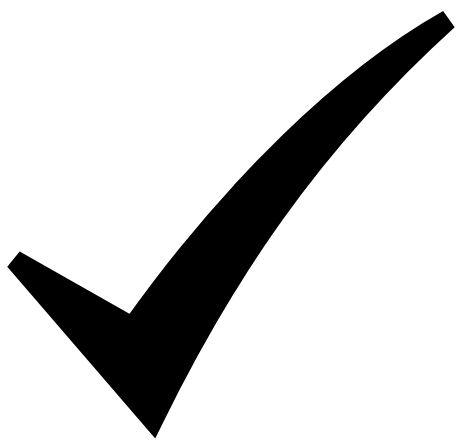 UniversityUniversityUniversityUniversityUniversityUniversityUniversityUniversityManagementManagementManagementAdministrativeAdministrativeAdministrativeAdministrativeGovt./UniversityGovt./UniversityGovt./UniversityGovt./UniversityGovt./UniversityGovt./UniversityGovt./UniversityGovt./UniversityManagementManagementManagement6.5.2 Activities and support from the Parent – Teacher Association (at least three)6.5.2 Activities and support from the Parent – Teacher Association (at least three)6.5.2 Activities and support from the Parent – Teacher Association (at least three)6.5.2 Activities and support from the Parent – Teacher Association (at least three)6.5.2 Activities and support from the Parent – Teacher Association (at least three)6.5.2 Activities and support from the Parent – Teacher Association (at least three)6.5.2 Activities and support from the Parent – Teacher Association (at least three)6.5.2 Activities and support from the Parent – Teacher Association (at least three)6.5.2 Activities and support from the Parent – Teacher Association (at least three)6.5.2 Activities and support from the Parent – Teacher Association (at least three)6.5.2 Activities and support from the Parent – Teacher Association (at least three)6.5.2 Activities and support from the Parent – Teacher Association (at least three)6.5.2 Activities and support from the Parent – Teacher Association (at least three)6.5.2 Activities and support from the Parent – Teacher Association (at least three)6.5.2 Activities and support from the Parent – Teacher Association (at least three)6.5.2 Activities and support from the Parent – Teacher Association (at least three)6.5.2 Activities and support from the Parent – Teacher Association (at least three)6.5.2 Activities and support from the Parent – Teacher Association (at least three)6.5.2 Activities and support from the Parent – Teacher Association (at least three)6.5.2 Activities and support from the Parent – Teacher Association (at least three)6.5.2 Activities and support from the Parent – Teacher Association (at least three)6.5.2 Activities and support from the Parent – Teacher Association (at least three)6.5.2 Activities and support from the Parent – Teacher Association (at least three)6.5.2 Activities and support from the Parent – Teacher Association (at least three)6.5.2 Activities and support from the Parent – Teacher Association (at least three)6.5.2 Activities and support from the Parent – Teacher Association (at least three)6.5.2 Activities and support from the Parent – Teacher Association (at least three)We do not have Parent-Teacher Association as such but Parents are encouraged for decision making and giving advice and suggestions for college betterment.We do not have Parent-Teacher Association as such but Parents are encouraged for decision making and giving advice and suggestions for college betterment.We do not have Parent-Teacher Association as such but Parents are encouraged for decision making and giving advice and suggestions for college betterment.We do not have Parent-Teacher Association as such but Parents are encouraged for decision making and giving advice and suggestions for college betterment.We do not have Parent-Teacher Association as such but Parents are encouraged for decision making and giving advice and suggestions for college betterment.We do not have Parent-Teacher Association as such but Parents are encouraged for decision making and giving advice and suggestions for college betterment.We do not have Parent-Teacher Association as such but Parents are encouraged for decision making and giving advice and suggestions for college betterment.We do not have Parent-Teacher Association as such but Parents are encouraged for decision making and giving advice and suggestions for college betterment.We do not have Parent-Teacher Association as such but Parents are encouraged for decision making and giving advice and suggestions for college betterment.We do not have Parent-Teacher Association as such but Parents are encouraged for decision making and giving advice and suggestions for college betterment.We do not have Parent-Teacher Association as such but Parents are encouraged for decision making and giving advice and suggestions for college betterment.We do not have Parent-Teacher Association as such but Parents are encouraged for decision making and giving advice and suggestions for college betterment.We do not have Parent-Teacher Association as such but Parents are encouraged for decision making and giving advice and suggestions for college betterment.We do not have Parent-Teacher Association as such but Parents are encouraged for decision making and giving advice and suggestions for college betterment.We do not have Parent-Teacher Association as such but Parents are encouraged for decision making and giving advice and suggestions for college betterment.We do not have Parent-Teacher Association as such but Parents are encouraged for decision making and giving advice and suggestions for college betterment.We do not have Parent-Teacher Association as such but Parents are encouraged for decision making and giving advice and suggestions for college betterment.We do not have Parent-Teacher Association as such but Parents are encouraged for decision making and giving advice and suggestions for college betterment.We do not have Parent-Teacher Association as such but Parents are encouraged for decision making and giving advice and suggestions for college betterment.We do not have Parent-Teacher Association as such but Parents are encouraged for decision making and giving advice and suggestions for college betterment.We do not have Parent-Teacher Association as such but Parents are encouraged for decision making and giving advice and suggestions for college betterment.We do not have Parent-Teacher Association as such but Parents are encouraged for decision making and giving advice and suggestions for college betterment.We do not have Parent-Teacher Association as such but Parents are encouraged for decision making and giving advice and suggestions for college betterment.We do not have Parent-Teacher Association as such but Parents are encouraged for decision making and giving advice and suggestions for college betterment.We do not have Parent-Teacher Association as such but Parents are encouraged for decision making and giving advice and suggestions for college betterment.We do not have Parent-Teacher Association as such but Parents are encouraged for decision making and giving advice and suggestions for college betterment.We do not have Parent-Teacher Association as such but Parents are encouraged for decision making and giving advice and suggestions for college betterment.6.5.3 Development programmes for support staff (at least three)6.5.3 Development programmes for support staff (at least three)6.5.3 Development programmes for support staff (at least three)6.5.3 Development programmes for support staff (at least three)6.5.3 Development programmes for support staff (at least three)6.5.3 Development programmes for support staff (at least three)6.5.3 Development programmes for support staff (at least three)6.5.3 Development programmes for support staff (at least three)6.5.3 Development programmes for support staff (at least three)6.5.3 Development programmes for support staff (at least three)6.5.3 Development programmes for support staff (at least three)6.5.3 Development programmes for support staff (at least three)6.5.3 Development programmes for support staff (at least three)6.5.3 Development programmes for support staff (at least three)6.5.3 Development programmes for support staff (at least three)6.5.3 Development programmes for support staff (at least three)6.5.3 Development programmes for support staff (at least three)6.5.3 Development programmes for support staff (at least three)6.5.3 Development programmes for support staff (at least three)6.5.3 Development programmes for support staff (at least three)6.5.3 Development programmes for support staff (at least three)6.5.3 Development programmes for support staff (at least three)6.5.3 Development programmes for support staff (at least three)6.5.3 Development programmes for support staff (at least three)6.5.3 Development programmes for support staff (at least three)6.5.3 Development programmes for support staff (at least three)6.5.3 Development programmes for support staff (at least three)The members of support staff are encouraged to make use of the avenues & welfare schemes of govt. and college management for their welfare. They are also provided assistance for economic facilities such as pension schemes/loans, different leaves like earned leaves/extra ordinary leaves in accordance with govt/university norms.The members of support staff are encouraged to make use of the avenues & welfare schemes of govt. and college management for their welfare. They are also provided assistance for economic facilities such as pension schemes/loans, different leaves like earned leaves/extra ordinary leaves in accordance with govt/university norms.The members of support staff are encouraged to make use of the avenues & welfare schemes of govt. and college management for their welfare. They are also provided assistance for economic facilities such as pension schemes/loans, different leaves like earned leaves/extra ordinary leaves in accordance with govt/university norms.The members of support staff are encouraged to make use of the avenues & welfare schemes of govt. and college management for their welfare. They are also provided assistance for economic facilities such as pension schemes/loans, different leaves like earned leaves/extra ordinary leaves in accordance with govt/university norms.The members of support staff are encouraged to make use of the avenues & welfare schemes of govt. and college management for their welfare. They are also provided assistance for economic facilities such as pension schemes/loans, different leaves like earned leaves/extra ordinary leaves in accordance with govt/university norms.The members of support staff are encouraged to make use of the avenues & welfare schemes of govt. and college management for their welfare. They are also provided assistance for economic facilities such as pension schemes/loans, different leaves like earned leaves/extra ordinary leaves in accordance with govt/university norms.The members of support staff are encouraged to make use of the avenues & welfare schemes of govt. and college management for their welfare. They are also provided assistance for economic facilities such as pension schemes/loans, different leaves like earned leaves/extra ordinary leaves in accordance with govt/university norms.The members of support staff are encouraged to make use of the avenues & welfare schemes of govt. and college management for their welfare. They are also provided assistance for economic facilities such as pension schemes/loans, different leaves like earned leaves/extra ordinary leaves in accordance with govt/university norms.The members of support staff are encouraged to make use of the avenues & welfare schemes of govt. and college management for their welfare. They are also provided assistance for economic facilities such as pension schemes/loans, different leaves like earned leaves/extra ordinary leaves in accordance with govt/university norms.The members of support staff are encouraged to make use of the avenues & welfare schemes of govt. and college management for their welfare. They are also provided assistance for economic facilities such as pension schemes/loans, different leaves like earned leaves/extra ordinary leaves in accordance with govt/university norms.The members of support staff are encouraged to make use of the avenues & welfare schemes of govt. and college management for their welfare. They are also provided assistance for economic facilities such as pension schemes/loans, different leaves like earned leaves/extra ordinary leaves in accordance with govt/university norms.The members of support staff are encouraged to make use of the avenues & welfare schemes of govt. and college management for their welfare. They are also provided assistance for economic facilities such as pension schemes/loans, different leaves like earned leaves/extra ordinary leaves in accordance with govt/university norms.The members of support staff are encouraged to make use of the avenues & welfare schemes of govt. and college management for their welfare. They are also provided assistance for economic facilities such as pension schemes/loans, different leaves like earned leaves/extra ordinary leaves in accordance with govt/university norms.The members of support staff are encouraged to make use of the avenues & welfare schemes of govt. and college management for their welfare. They are also provided assistance for economic facilities such as pension schemes/loans, different leaves like earned leaves/extra ordinary leaves in accordance with govt/university norms.The members of support staff are encouraged to make use of the avenues & welfare schemes of govt. and college management for their welfare. They are also provided assistance for economic facilities such as pension schemes/loans, different leaves like earned leaves/extra ordinary leaves in accordance with govt/university norms.The members of support staff are encouraged to make use of the avenues & welfare schemes of govt. and college management for their welfare. They are also provided assistance for economic facilities such as pension schemes/loans, different leaves like earned leaves/extra ordinary leaves in accordance with govt/university norms.The members of support staff are encouraged to make use of the avenues & welfare schemes of govt. and college management for their welfare. They are also provided assistance for economic facilities such as pension schemes/loans, different leaves like earned leaves/extra ordinary leaves in accordance with govt/university norms.The members of support staff are encouraged to make use of the avenues & welfare schemes of govt. and college management for their welfare. They are also provided assistance for economic facilities such as pension schemes/loans, different leaves like earned leaves/extra ordinary leaves in accordance with govt/university norms.The members of support staff are encouraged to make use of the avenues & welfare schemes of govt. and college management for their welfare. They are also provided assistance for economic facilities such as pension schemes/loans, different leaves like earned leaves/extra ordinary leaves in accordance with govt/university norms.The members of support staff are encouraged to make use of the avenues & welfare schemes of govt. and college management for their welfare. They are also provided assistance for economic facilities such as pension schemes/loans, different leaves like earned leaves/extra ordinary leaves in accordance with govt/university norms.The members of support staff are encouraged to make use of the avenues & welfare schemes of govt. and college management for their welfare. They are also provided assistance for economic facilities such as pension schemes/loans, different leaves like earned leaves/extra ordinary leaves in accordance with govt/university norms.The members of support staff are encouraged to make use of the avenues & welfare schemes of govt. and college management for their welfare. They are also provided assistance for economic facilities such as pension schemes/loans, different leaves like earned leaves/extra ordinary leaves in accordance with govt/university norms.The members of support staff are encouraged to make use of the avenues & welfare schemes of govt. and college management for their welfare. They are also provided assistance for economic facilities such as pension schemes/loans, different leaves like earned leaves/extra ordinary leaves in accordance with govt/university norms.The members of support staff are encouraged to make use of the avenues & welfare schemes of govt. and college management for their welfare. They are also provided assistance for economic facilities such as pension schemes/loans, different leaves like earned leaves/extra ordinary leaves in accordance with govt/university norms.The members of support staff are encouraged to make use of the avenues & welfare schemes of govt. and college management for their welfare. They are also provided assistance for economic facilities such as pension schemes/loans, different leaves like earned leaves/extra ordinary leaves in accordance with govt/university norms.The members of support staff are encouraged to make use of the avenues & welfare schemes of govt. and college management for their welfare. They are also provided assistance for economic facilities such as pension schemes/loans, different leaves like earned leaves/extra ordinary leaves in accordance with govt/university norms.The members of support staff are encouraged to make use of the avenues & welfare schemes of govt. and college management for their welfare. They are also provided assistance for economic facilities such as pension schemes/loans, different leaves like earned leaves/extra ordinary leaves in accordance with govt/university norms.6.5.4 Post Accreditation initiative(s) (mention at least three)6.5.4 Post Accreditation initiative(s) (mention at least three)6.5.4 Post Accreditation initiative(s) (mention at least three)6.5.4 Post Accreditation initiative(s) (mention at least three)6.5.4 Post Accreditation initiative(s) (mention at least three)6.5.4 Post Accreditation initiative(s) (mention at least three)6.5.4 Post Accreditation initiative(s) (mention at least three)6.5.4 Post Accreditation initiative(s) (mention at least three)6.5.4 Post Accreditation initiative(s) (mention at least three)6.5.4 Post Accreditation initiative(s) (mention at least three)6.5.4 Post Accreditation initiative(s) (mention at least three)6.5.4 Post Accreditation initiative(s) (mention at least three)6.5.4 Post Accreditation initiative(s) (mention at least three)6.5.4 Post Accreditation initiative(s) (mention at least three)6.5.4 Post Accreditation initiative(s) (mention at least three)6.5.4 Post Accreditation initiative(s) (mention at least three)6.5.4 Post Accreditation initiative(s) (mention at least three)6.5.4 Post Accreditation initiative(s) (mention at least three)6.5.4 Post Accreditation initiative(s) (mention at least three)6.5.4 Post Accreditation initiative(s) (mention at least three)6.5.4 Post Accreditation initiative(s) (mention at least three)6.5.4 Post Accreditation initiative(s) (mention at least three)6.5.4 Post Accreditation initiative(s) (mention at least three)6.5.4 Post Accreditation initiative(s) (mention at least three)6.5.4 Post Accreditation initiative(s) (mention at least three)6.5.4 Post Accreditation initiative(s) (mention at least three)6.5.4 Post Accreditation initiative(s) (mention at least three)6.5.5Submission of Data for AISHE portal	: (Yes /No) :  YesParticipation in NIRF	: (Yes /No) : NoISO Certification	:  (Yes /No) : NoNBA or any other quality audit	: (Yes /No) : No6.5.5Submission of Data for AISHE portal	: (Yes /No) :  YesParticipation in NIRF	: (Yes /No) : NoISO Certification	:  (Yes /No) : NoNBA or any other quality audit	: (Yes /No) : No6.5.5Submission of Data for AISHE portal	: (Yes /No) :  YesParticipation in NIRF	: (Yes /No) : NoISO Certification	:  (Yes /No) : NoNBA or any other quality audit	: (Yes /No) : No6.5.5Submission of Data for AISHE portal	: (Yes /No) :  YesParticipation in NIRF	: (Yes /No) : NoISO Certification	:  (Yes /No) : NoNBA or any other quality audit	: (Yes /No) : No6.5.5Submission of Data for AISHE portal	: (Yes /No) :  YesParticipation in NIRF	: (Yes /No) : NoISO Certification	:  (Yes /No) : NoNBA or any other quality audit	: (Yes /No) : No6.5.5Submission of Data for AISHE portal	: (Yes /No) :  YesParticipation in NIRF	: (Yes /No) : NoISO Certification	:  (Yes /No) : NoNBA or any other quality audit	: (Yes /No) : No6.5.5Submission of Data for AISHE portal	: (Yes /No) :  YesParticipation in NIRF	: (Yes /No) : NoISO Certification	:  (Yes /No) : NoNBA or any other quality audit	: (Yes /No) : No6.5.5Submission of Data for AISHE portal	: (Yes /No) :  YesParticipation in NIRF	: (Yes /No) : NoISO Certification	:  (Yes /No) : NoNBA or any other quality audit	: (Yes /No) : No6.5.5Submission of Data for AISHE portal	: (Yes /No) :  YesParticipation in NIRF	: (Yes /No) : NoISO Certification	:  (Yes /No) : NoNBA or any other quality audit	: (Yes /No) : No6.5.5Submission of Data for AISHE portal	: (Yes /No) :  YesParticipation in NIRF	: (Yes /No) : NoISO Certification	:  (Yes /No) : NoNBA or any other quality audit	: (Yes /No) : No6.5.5Submission of Data for AISHE portal	: (Yes /No) :  YesParticipation in NIRF	: (Yes /No) : NoISO Certification	:  (Yes /No) : NoNBA or any other quality audit	: (Yes /No) : No6.5.5Submission of Data for AISHE portal	: (Yes /No) :  YesParticipation in NIRF	: (Yes /No) : NoISO Certification	:  (Yes /No) : NoNBA or any other quality audit	: (Yes /No) : No6.5.5Submission of Data for AISHE portal	: (Yes /No) :  YesParticipation in NIRF	: (Yes /No) : NoISO Certification	:  (Yes /No) : NoNBA or any other quality audit	: (Yes /No) : No6.5.5Submission of Data for AISHE portal	: (Yes /No) :  YesParticipation in NIRF	: (Yes /No) : NoISO Certification	:  (Yes /No) : NoNBA or any other quality audit	: (Yes /No) : No6.5.5Submission of Data for AISHE portal	: (Yes /No) :  YesParticipation in NIRF	: (Yes /No) : NoISO Certification	:  (Yes /No) : NoNBA or any other quality audit	: (Yes /No) : No6.5.5Submission of Data for AISHE portal	: (Yes /No) :  YesParticipation in NIRF	: (Yes /No) : NoISO Certification	:  (Yes /No) : NoNBA or any other quality audit	: (Yes /No) : No6.5.5Submission of Data for AISHE portal	: (Yes /No) :  YesParticipation in NIRF	: (Yes /No) : NoISO Certification	:  (Yes /No) : NoNBA or any other quality audit	: (Yes /No) : No6.5.5Submission of Data for AISHE portal	: (Yes /No) :  YesParticipation in NIRF	: (Yes /No) : NoISO Certification	:  (Yes /No) : NoNBA or any other quality audit	: (Yes /No) : No6.5.5Submission of Data for AISHE portal	: (Yes /No) :  YesParticipation in NIRF	: (Yes /No) : NoISO Certification	:  (Yes /No) : NoNBA or any other quality audit	: (Yes /No) : No6.5.5Submission of Data for AISHE portal	: (Yes /No) :  YesParticipation in NIRF	: (Yes /No) : NoISO Certification	:  (Yes /No) : NoNBA or any other quality audit	: (Yes /No) : No6.5.5Submission of Data for AISHE portal	: (Yes /No) :  YesParticipation in NIRF	: (Yes /No) : NoISO Certification	:  (Yes /No) : NoNBA or any other quality audit	: (Yes /No) : No6.5.5Submission of Data for AISHE portal	: (Yes /No) :  YesParticipation in NIRF	: (Yes /No) : NoISO Certification	:  (Yes /No) : NoNBA or any other quality audit	: (Yes /No) : No6.5.5Submission of Data for AISHE portal	: (Yes /No) :  YesParticipation in NIRF	: (Yes /No) : NoISO Certification	:  (Yes /No) : NoNBA or any other quality audit	: (Yes /No) : No6.5.5Submission of Data for AISHE portal	: (Yes /No) :  YesParticipation in NIRF	: (Yes /No) : NoISO Certification	:  (Yes /No) : NoNBA or any other quality audit	: (Yes /No) : No6.5.5Submission of Data for AISHE portal	: (Yes /No) :  YesParticipation in NIRF	: (Yes /No) : NoISO Certification	:  (Yes /No) : NoNBA or any other quality audit	: (Yes /No) : No6.5.5Submission of Data for AISHE portal	: (Yes /No) :  YesParticipation in NIRF	: (Yes /No) : NoISO Certification	:  (Yes /No) : NoNBA or any other quality audit	: (Yes /No) : No6.5.5Submission of Data for AISHE portal	: (Yes /No) :  YesParticipation in NIRF	: (Yes /No) : NoISO Certification	:  (Yes /No) : NoNBA or any other quality audit	: (Yes /No) : No6.5.6 Number of Quality Initiatives undertaken during the year6.5.6 Number of Quality Initiatives undertaken during the year6.5.6 Number of Quality Initiatives undertaken during the year6.5.6 Number of Quality Initiatives undertaken during the year6.5.6 Number of Quality Initiatives undertaken during the year6.5.6 Number of Quality Initiatives undertaken during the year6.5.6 Number of Quality Initiatives undertaken during the year6.5.6 Number of Quality Initiatives undertaken during the year6.5.6 Number of Quality Initiatives undertaken during the year6.5.6 Number of Quality Initiatives undertaken during the year6.5.6 Number of Quality Initiatives undertaken during the year6.5.6 Number of Quality Initiatives undertaken during the year6.5.6 Number of Quality Initiatives undertaken during the year6.5.6 Number of Quality Initiatives undertaken during the year6.5.6 Number of Quality Initiatives undertaken during the year6.5.6 Number of Quality Initiatives undertaken during the year6.5.6 Number of Quality Initiatives undertaken during the year6.5.6 Number of Quality Initiatives undertaken during the year6.5.6 Number of Quality Initiatives undertaken during the year6.5.6 Number of Quality Initiatives undertaken during the year6.5.6 Number of Quality Initiatives undertaken during the year6.5.6 Number of Quality Initiatives undertaken during the year6.5.6 Number of Quality Initiatives undertaken during the year6.5.6 Number of Quality Initiatives undertaken during the year6.5.6 Number of Quality Initiatives undertaken during the year6.5.6 Number of Quality Initiatives undertaken during the year6.5.6 Number of Quality Initiatives undertaken during the yearYearYearName of quality initiative byIQACName of quality initiative byIQACName of quality initiative byIQACName of quality initiative byIQACName of quality initiative byIQACName of quality initiative byIQACName of quality initiative byIQACDate of conductingactivityDate of conductingactivityDate of conductingactivityDate of conductingactivityDate of conductingactivityDate of conductingactivityDate of conductingactivityDuration (from	to------)Duration (from	to------)Duration (from	to------)Duration (from	to------)Duration (from	to------)Duration (from	to------)Number ofparticipantsNumber ofparticipantsNumber ofparticipantsNumber ofparticipantsNumber ofparticipants2017-182017-18Action taken report of AQAR 2016-17Action taken report of AQAR 2016-17Action taken report of AQAR 2016-17Action taken report of AQAR 2016-17Action taken report of AQAR 2016-17Action taken report of AQAR 2016-17Action taken report of AQAR 2016-1715 July,201715 July,201715 July,201715 July,201715 July,201715 July,201715 July,2017Session:-2017-18Session:-2017-18Session:-2017-18Session:-2017-18Session:-2017-18Session:-2017-181212121212CRITERION VII – INSTITUTIONAL VALUES AND BEST PRACTICESCRITERION VII – INSTITUTIONAL VALUES AND BEST PRACTICESCRITERION VII – INSTITUTIONAL VALUES AND BEST PRACTICESCRITERION VII – INSTITUTIONAL VALUES AND BEST PRACTICESCRITERION VII – INSTITUTIONAL VALUES AND BEST PRACTICESCRITERION VII – INSTITUTIONAL VALUES AND BEST PRACTICESCRITERION VII – INSTITUTIONAL VALUES AND BEST PRACTICESCRITERION VII – INSTITUTIONAL VALUES AND BEST PRACTICESCRITERION VII – INSTITUTIONAL VALUES AND BEST PRACTICESCRITERION VII – INSTITUTIONAL VALUES AND BEST PRACTICESCRITERION VII – INSTITUTIONAL VALUES AND BEST PRACTICESCRITERION VII – INSTITUTIONAL VALUES AND BEST PRACTICESCRITERION VII – INSTITUTIONAL VALUES AND BEST PRACTICESCRITERION VII – INSTITUTIONAL VALUES AND BEST PRACTICESCRITERION VII – INSTITUTIONAL VALUES AND BEST PRACTICES7.1 - Institutional Values and Social Responsibilities7.1 - Institutional Values and Social Responsibilities7.1 - Institutional Values and Social Responsibilities7.1 - Institutional Values and Social Responsibilities7.1 - Institutional Values and Social Responsibilities7.1 - Institutional Values and Social Responsibilities7.1 - Institutional Values and Social Responsibilities7.1 - Institutional Values and Social Responsibilities7.1 - Institutional Values and Social Responsibilities7.1 - Institutional Values and Social Responsibilities7.1 - Institutional Values and Social Responsibilities7.1 - Institutional Values and Social Responsibilities7.1 - Institutional Values and Social Responsibilities7.1 - Institutional Values and Social Responsibilities7.1 - Institutional Values and Social Responsibilities7.1.1 Gender Equity (Number of gender equity promotion programmes organized by the institution during theyear)7.1.1 Gender Equity (Number of gender equity promotion programmes organized by the institution during theyear)7.1.1 Gender Equity (Number of gender equity promotion programmes organized by the institution during theyear)7.1.1 Gender Equity (Number of gender equity promotion programmes organized by the institution during theyear)7.1.1 Gender Equity (Number of gender equity promotion programmes organized by the institution during theyear)7.1.1 Gender Equity (Number of gender equity promotion programmes organized by the institution during theyear)7.1.1 Gender Equity (Number of gender equity promotion programmes organized by the institution during theyear)7.1.1 Gender Equity (Number of gender equity promotion programmes organized by the institution during theyear)7.1.1 Gender Equity (Number of gender equity promotion programmes organized by the institution during theyear)7.1.1 Gender Equity (Number of gender equity promotion programmes organized by the institution during theyear)7.1.1 Gender Equity (Number of gender equity promotion programmes organized by the institution during theyear)7.1.1 Gender Equity (Number of gender equity promotion programmes organized by the institution during theyear)7.1.1 Gender Equity (Number of gender equity promotion programmes organized by the institution during theyear)7.1.1 Gender Equity (Number of gender equity promotion programmes organized by the institution during theyear)7.1.1 Gender Equity (Number of gender equity promotion programmes organized by the institution during theyear)Title of the programmeTitle of the programmeTitle of the programmeTitle of the programmeTitle of the programmePeriod (from-to)Period (from-to)Period (from-to)Period (from-to)Period (from-to)ParticipantsParticipantsParticipantsParticipantsParticipantsFemaleFemaleFemaleMaleMale7.1.2 Environmental Consciousness and Sustainability/Alternate Energy initiatives such as: Percentage of power requirement of the College met by the renewable energy sources7.1.2 Environmental Consciousness and Sustainability/Alternate Energy initiatives such as: Percentage of power requirement of the College met by the renewable energy sources7.1.2 Environmental Consciousness and Sustainability/Alternate Energy initiatives such as: Percentage of power requirement of the College met by the renewable energy sources7.1.2 Environmental Consciousness and Sustainability/Alternate Energy initiatives such as: Percentage of power requirement of the College met by the renewable energy sources7.1.2 Environmental Consciousness and Sustainability/Alternate Energy initiatives such as: Percentage of power requirement of the College met by the renewable energy sources7.1.2 Environmental Consciousness and Sustainability/Alternate Energy initiatives such as: Percentage of power requirement of the College met by the renewable energy sources7.1.2 Environmental Consciousness and Sustainability/Alternate Energy initiatives such as: Percentage of power requirement of the College met by the renewable energy sources7.1.2 Environmental Consciousness and Sustainability/Alternate Energy initiatives such as: Percentage of power requirement of the College met by the renewable energy sources7.1.2 Environmental Consciousness and Sustainability/Alternate Energy initiatives such as: Percentage of power requirement of the College met by the renewable energy sources7.1.2 Environmental Consciousness and Sustainability/Alternate Energy initiatives such as: Percentage of power requirement of the College met by the renewable energy sources7.1.2 Environmental Consciousness and Sustainability/Alternate Energy initiatives such as: Percentage of power requirement of the College met by the renewable energy sources7.1.2 Environmental Consciousness and Sustainability/Alternate Energy initiatives such as: Percentage of power requirement of the College met by the renewable energy sources7.1.2 Environmental Consciousness and Sustainability/Alternate Energy initiatives such as: Percentage of power requirement of the College met by the renewable energy sources7.1.2 Environmental Consciousness and Sustainability/Alternate Energy initiatives such as: Percentage of power requirement of the College met by the renewable energy sources7.1.2 Environmental Consciousness and Sustainability/Alternate Energy initiatives such as: Percentage of power requirement of the College met by the renewable energy sources7.1.3 Differently abled (Divyangjan) friendliness7.1.3 Differently abled (Divyangjan) friendliness7.1.3 Differently abled (Divyangjan) friendliness7.1.3 Differently abled (Divyangjan) friendliness7.1.3 Differently abled (Divyangjan) friendliness7.1.3 Differently abled (Divyangjan) friendliness7.1.3 Differently abled (Divyangjan) friendliness7.1.3 Differently abled (Divyangjan) friendliness7.1.3 Differently abled (Divyangjan) friendliness7.1.3 Differently abled (Divyangjan) friendliness7.1.3 Differently abled (Divyangjan) friendliness7.1.3 Differently abled (Divyangjan) friendliness7.1.3 Differently abled (Divyangjan) friendliness7.1.3 Differently abled (Divyangjan) friendliness7.1.3 Differently abled (Divyangjan) friendlinessItems FacilitiesItems FacilitiesItems FacilitiesItems FacilitiesItems FacilitiesItems FacilitiesItems FacilitiesYes/NoYes/NoYes/NoYes/NoYes/NoNo. of BeneficiariesNo. of BeneficiariesNo. of BeneficiariesPhysical facilitiesPhysical facilitiesPhysical facilitiesPhysical facilitiesPhysical facilitiesPhysical facilitiesPhysical facilitiesProvision for liftProvision for liftProvision for liftProvision for liftProvision for liftProvision for liftProvision for liftNoNoNoNoNoRamp/ RailsRamp/ RailsRamp/ RailsRamp/ RailsRamp/ RailsRamp/ RailsRamp/ RailsNoNoNoNoNoBraille Software/facilitiesBraille Software/facilitiesBraille Software/facilitiesBraille Software/facilitiesBraille Software/facilitiesBraille Software/facilitiesBraille Software/facilitiesNoNoNoNoNoRest RoomsRest RoomsRest RoomsRest RoomsRest RoomsRest RoomsRest RoomsYesYesYesYesYesThere is no Disabled person in the college in session 2017-18 and therefore information Nil.There is no Disabled person in the college in session 2017-18 and therefore information Nil.There is no Disabled person in the college in session 2017-18 and therefore information Nil.Scribes for examinationScribes for examinationScribes for examinationScribes for examinationScribes for examinationScribes for examinationScribes for examinationSpecial skill development for differently abled studentsSpecial skill development for differently abled studentsSpecial skill development for differently abled studentsSpecial skill development for differently abled studentsSpecial skill development for differently abled studentsSpecial skill development for differently abled studentsSpecial skill development for differently abled studentsAny other similar facilityAny other similar facilityAny other similar facilityAny other similar facilityAny other similar facilityAny other similar facilityAny other similar facility7.1.4 Inclusion and Situatedness7.1.4 Inclusion and Situatedness7.1.4 Inclusion and Situatedness7.1.4 Inclusion and Situatedness7.1.4 Inclusion and Situatedness7.1.4 Inclusion and Situatedness7.1.4 Inclusion and Situatedness7.1.4 Inclusion and Situatedness7.1.4 Inclusion and Situatedness7.1.4 Inclusion and Situatedness7.1.4 Inclusion and Situatedness7.1.4 Inclusion and Situatedness7.1.4 Inclusion and Situatedness7.1.4 Inclusion and Situatedness7.1.4 Inclusion and SituatednessEnlist most important initiatives taken to address locational advantages and disadvantages during the yearEnlist most important initiatives taken to address locational advantages and disadvantages during the yearEnlist most important initiatives taken to address locational advantages and disadvantages during the yearEnlist most important initiatives taken to address locational advantages and disadvantages during the yearEnlist most important initiatives taken to address locational advantages and disadvantages during the yearEnlist most important initiatives taken to address locational advantages and disadvantages during the yearEnlist most important initiatives taken to address locational advantages and disadvantages during the yearEnlist most important initiatives taken to address locational advantages and disadvantages during the yearEnlist most important initiatives taken to address locational advantages and disadvantages during the yearEnlist most important initiatives taken to address locational advantages and disadvantages during the yearEnlist most important initiatives taken to address locational advantages and disadvantages during the yearEnlist most important initiatives taken to address locational advantages and disadvantages during the yearEnlist most important initiatives taken to address locational advantages and disadvantages during the yearEnlist most important initiatives taken to address locational advantages and disadvantages during the yearEnlist most important initiatives taken to address locational advantages and disadvantages during the yearYearNumber of initiatives to address locationaladvantages and disadvantagesNumber of initiatives to address locationaladvantages and disadvantagesNumber of initiatives taken to engage with and contributeto local communityNumber of initiatives taken to engage with and contributeto local communityNumber of initiatives taken to engage with and contributeto local communityDate and duration of the initiativeDate and duration of the initiativeName of the initiativeName of the initiativeName of the initiativeIssues addressedIssues addressedIssues addressedNumber of participating students and staff7.1.5 Human Values and Professional Ethics7.1.5 Human Values and Professional Ethics7.1.5 Human Values and Professional Ethics7.1.5 Human Values and Professional Ethics7.1.5 Human Values and Professional Ethics7.1.5 Human Values and Professional Ethics7.1.5 Human Values and Professional Ethics7.1.5 Human Values and Professional Ethics7.1.5 Human Values and Professional Ethics7.1.5 Human Values and Professional Ethics7.1.5 Human Values and Professional Ethics7.1.5 Human Values and Professional Ethics7.1.5 Human Values and Professional Ethics7.1.5 Human Values and Professional Ethics7.1.5 Human Values and Professional EthicsCode of conduct (handbooks) for various stakeholdersCode of conduct (handbooks) for various stakeholdersCode of conduct (handbooks) for various stakeholdersCode of conduct (handbooks) for various stakeholdersCode of conduct (handbooks) for various stakeholdersCode of conduct (handbooks) for various stakeholdersCode of conduct (handbooks) for various stakeholdersCode of conduct (handbooks) for various stakeholdersCode of conduct (handbooks) for various stakeholdersCode of conduct (handbooks) for various stakeholdersCode of conduct (handbooks) for various stakeholdersCode of conduct (handbooks) for various stakeholdersCode of conduct (handbooks) for various stakeholdersCode of conduct (handbooks) for various stakeholdersCode of conduct (handbooks) for various stakeholdersTitleTitleDate of PublicationDate of PublicationDate of PublicationDate of PublicationDate of PublicationDate of PublicationDate of PublicationFollow up (maximum 100 words each)Follow up (maximum 100 words each)Follow up (maximum 100 words each)Follow up (maximum 100 words each)Follow up (maximum 100 words each)Follow up (maximum 100 words each)7.1.6 Activities conducted for promotion of universal Values and Ethics7.1.6 Activities conducted for promotion of universal Values and Ethics7.1.6 Activities conducted for promotion of universal Values and Ethics7.1.6 Activities conducted for promotion of universal Values and Ethics7.1.6 Activities conducted for promotion of universal Values and Ethics7.1.6 Activities conducted for promotion of universal Values and Ethics7.1.6 Activities conducted for promotion of universal Values and Ethics7.1.6 Activities conducted for promotion of universal Values and Ethics7.1.6 Activities conducted for promotion of universal Values and Ethics7.1.6 Activities conducted for promotion of universal Values and Ethics7.1.6 Activities conducted for promotion of universal Values and Ethics7.1.6 Activities conducted for promotion of universal Values and Ethics7.1.6 Activities conducted for promotion of universal Values and Ethics7.1.6 Activities conducted for promotion of universal Values and Ethics7.1.6 Activities conducted for promotion of universal Values and EthicsActivityActivityActivityActivityDuration (from-------to	)Duration (from-------to	)Duration (from-------to	)Duration (from-------to	)Duration (from-------to	)Duration (from-------to	)Duration (from-------to	)Duration (from-------to	)Number of participantsNumber of participantsNumber of participants7.1.7 Initiatives taken by the institution to make the campus eco-friendly (at least five)7.1.7 Initiatives taken by the institution to make the campus eco-friendly (at least five)7.1.7 Initiatives taken by the institution to make the campus eco-friendly (at least five)7.1.7 Initiatives taken by the institution to make the campus eco-friendly (at least five)7.1.7 Initiatives taken by the institution to make the campus eco-friendly (at least five)7.1.7 Initiatives taken by the institution to make the campus eco-friendly (at least five)7.1.7 Initiatives taken by the institution to make the campus eco-friendly (at least five)7.1.7 Initiatives taken by the institution to make the campus eco-friendly (at least five)7.1.7 Initiatives taken by the institution to make the campus eco-friendly (at least five)7.1.7 Initiatives taken by the institution to make the campus eco-friendly (at least five)7.1.7 Initiatives taken by the institution to make the campus eco-friendly (at least five)7.1.7 Initiatives taken by the institution to make the campus eco-friendly (at least five)7.1.7 Initiatives taken by the institution to make the campus eco-friendly (at least five)7.1.7 Initiatives taken by the institution to make the campus eco-friendly (at least five)7.1.7 Initiatives taken by the institution to make the campus eco-friendly (at least five)- Water harvesting unit & waste management-  Tree plantation inside & around the campus and regular maintenance of beautiful landscape.-  Tobacco and smoke free zone.-  Best efforts are made to keep the campus plastic, Thermocol  &  Polythene  free.-  Initiatives like lectures and rallies for environment awareness.- Water harvesting unit & waste management-  Tree plantation inside & around the campus and regular maintenance of beautiful landscape.-  Tobacco and smoke free zone.-  Best efforts are made to keep the campus plastic, Thermocol  &  Polythene  free.-  Initiatives like lectures and rallies for environment awareness.- Water harvesting unit & waste management-  Tree plantation inside & around the campus and regular maintenance of beautiful landscape.-  Tobacco and smoke free zone.-  Best efforts are made to keep the campus plastic, Thermocol  &  Polythene  free.-  Initiatives like lectures and rallies for environment awareness.- Water harvesting unit & waste management-  Tree plantation inside & around the campus and regular maintenance of beautiful landscape.-  Tobacco and smoke free zone.-  Best efforts are made to keep the campus plastic, Thermocol  &  Polythene  free.-  Initiatives like lectures and rallies for environment awareness.- Water harvesting unit & waste management-  Tree plantation inside & around the campus and regular maintenance of beautiful landscape.-  Tobacco and smoke free zone.-  Best efforts are made to keep the campus plastic, Thermocol  &  Polythene  free.-  Initiatives like lectures and rallies for environment awareness.- Water harvesting unit & waste management-  Tree plantation inside & around the campus and regular maintenance of beautiful landscape.-  Tobacco and smoke free zone.-  Best efforts are made to keep the campus plastic, Thermocol  &  Polythene  free.-  Initiatives like lectures and rallies for environment awareness.- Water harvesting unit & waste management-  Tree plantation inside & around the campus and regular maintenance of beautiful landscape.-  Tobacco and smoke free zone.-  Best efforts are made to keep the campus plastic, Thermocol  &  Polythene  free.-  Initiatives like lectures and rallies for environment awareness.- Water harvesting unit & waste management-  Tree plantation inside & around the campus and regular maintenance of beautiful landscape.-  Tobacco and smoke free zone.-  Best efforts are made to keep the campus plastic, Thermocol  &  Polythene  free.-  Initiatives like lectures and rallies for environment awareness.- Water harvesting unit & waste management-  Tree plantation inside & around the campus and regular maintenance of beautiful landscape.-  Tobacco and smoke free zone.-  Best efforts are made to keep the campus plastic, Thermocol  &  Polythene  free.-  Initiatives like lectures and rallies for environment awareness.- Water harvesting unit & waste management-  Tree plantation inside & around the campus and regular maintenance of beautiful landscape.-  Tobacco and smoke free zone.-  Best efforts are made to keep the campus plastic, Thermocol  &  Polythene  free.-  Initiatives like lectures and rallies for environment awareness.- Water harvesting unit & waste management-  Tree plantation inside & around the campus and regular maintenance of beautiful landscape.-  Tobacco and smoke free zone.-  Best efforts are made to keep the campus plastic, Thermocol  &  Polythene  free.-  Initiatives like lectures and rallies for environment awareness.- Water harvesting unit & waste management-  Tree plantation inside & around the campus and regular maintenance of beautiful landscape.-  Tobacco and smoke free zone.-  Best efforts are made to keep the campus plastic, Thermocol  &  Polythene  free.-  Initiatives like lectures and rallies for environment awareness.- Water harvesting unit & waste management-  Tree plantation inside & around the campus and regular maintenance of beautiful landscape.-  Tobacco and smoke free zone.-  Best efforts are made to keep the campus plastic, Thermocol  &  Polythene  free.-  Initiatives like lectures and rallies for environment awareness.- Water harvesting unit & waste management-  Tree plantation inside & around the campus and regular maintenance of beautiful landscape.-  Tobacco and smoke free zone.-  Best efforts are made to keep the campus plastic, Thermocol  &  Polythene  free.-  Initiatives like lectures and rallies for environment awareness.- Water harvesting unit & waste management-  Tree plantation inside & around the campus and regular maintenance of beautiful landscape.-  Tobacco and smoke free zone.-  Best efforts are made to keep the campus plastic, Thermocol  &  Polythene  free.-  Initiatives like lectures and rallies for environment awareness.7.2 Best Practices7.2 Best Practices7.2 Best Practices7.2 Best Practices7.2 Best Practices7.2 Best Practices7.2 Best Practices7.2 Best Practices7.2 Best Practices7.2 Best Practices7.2 Best Practices7.2 Best Practices7.2 Best Practices7.2 Best Practices7.2 Best PracticesDescribe at least two institutional best practices       -   Theatre, Music, Dance and Literary workshops for over all development of the students.       -   Unique book keeping system with monthly internal audit.Upload details of two best practices successfully implemented by the institution as per NAAC format in your institution website, provide the linkDescribe at least two institutional best practices       -   Theatre, Music, Dance and Literary workshops for over all development of the students.       -   Unique book keeping system with monthly internal audit.Upload details of two best practices successfully implemented by the institution as per NAAC format in your institution website, provide the linkDescribe at least two institutional best practices       -   Theatre, Music, Dance and Literary workshops for over all development of the students.       -   Unique book keeping system with monthly internal audit.Upload details of two best practices successfully implemented by the institution as per NAAC format in your institution website, provide the linkDescribe at least two institutional best practices       -   Theatre, Music, Dance and Literary workshops for over all development of the students.       -   Unique book keeping system with monthly internal audit.Upload details of two best practices successfully implemented by the institution as per NAAC format in your institution website, provide the linkDescribe at least two institutional best practices       -   Theatre, Music, Dance and Literary workshops for over all development of the students.       -   Unique book keeping system with monthly internal audit.Upload details of two best practices successfully implemented by the institution as per NAAC format in your institution website, provide the linkDescribe at least two institutional best practices       -   Theatre, Music, Dance and Literary workshops for over all development of the students.       -   Unique book keeping system with monthly internal audit.Upload details of two best practices successfully implemented by the institution as per NAAC format in your institution website, provide the linkDescribe at least two institutional best practices       -   Theatre, Music, Dance and Literary workshops for over all development of the students.       -   Unique book keeping system with monthly internal audit.Upload details of two best practices successfully implemented by the institution as per NAAC format in your institution website, provide the linkDescribe at least two institutional best practices       -   Theatre, Music, Dance and Literary workshops for over all development of the students.       -   Unique book keeping system with monthly internal audit.Upload details of two best practices successfully implemented by the institution as per NAAC format in your institution website, provide the linkDescribe at least two institutional best practices       -   Theatre, Music, Dance and Literary workshops for over all development of the students.       -   Unique book keeping system with monthly internal audit.Upload details of two best practices successfully implemented by the institution as per NAAC format in your institution website, provide the linkDescribe at least two institutional best practices       -   Theatre, Music, Dance and Literary workshops for over all development of the students.       -   Unique book keeping system with monthly internal audit.Upload details of two best practices successfully implemented by the institution as per NAAC format in your institution website, provide the linkDescribe at least two institutional best practices       -   Theatre, Music, Dance and Literary workshops for over all development of the students.       -   Unique book keeping system with monthly internal audit.Upload details of two best practices successfully implemented by the institution as per NAAC format in your institution website, provide the linkDescribe at least two institutional best practices       -   Theatre, Music, Dance and Literary workshops for over all development of the students.       -   Unique book keeping system with monthly internal audit.Upload details of two best practices successfully implemented by the institution as per NAAC format in your institution website, provide the linkDescribe at least two institutional best practices       -   Theatre, Music, Dance and Literary workshops for over all development of the students.       -   Unique book keeping system with monthly internal audit.Upload details of two best practices successfully implemented by the institution as per NAAC format in your institution website, provide the linkDescribe at least two institutional best practices       -   Theatre, Music, Dance and Literary workshops for over all development of the students.       -   Unique book keeping system with monthly internal audit.Upload details of two best practices successfully implemented by the institution as per NAAC format in your institution website, provide the linkDescribe at least two institutional best practices       -   Theatre, Music, Dance and Literary workshops for over all development of the students.       -   Unique book keeping system with monthly internal audit.Upload details of two best practices successfully implemented by the institution as per NAAC format in your institution website, provide the link7.3 Institutional Distinctiveness7.3 Institutional Distinctiveness7.3 Institutional Distinctiveness7.3 Institutional Distinctiveness7.3 Institutional Distinctiveness7.3 Institutional Distinctiveness7.3 Institutional Distinctiveness7.3 Institutional Distinctiveness7.3 Institutional Distinctiveness7.3 Institutional Distinctiveness7.3 Institutional Distinctiveness7.3 Institutional Distinctiveness7.3 Institutional Distinctiveness7.3 Institutional Distinctiveness7.3 Institutional Distinctiveness-Free Coaching Classes for jobs advertised by UPSC, SSB and Banking sectors.- Unique book keeping system with monthly internal audit.Provide the weblink of the institution in not more than 500 words-Free Coaching Classes for jobs advertised by UPSC, SSB and Banking sectors.- Unique book keeping system with monthly internal audit.Provide the weblink of the institution in not more than 500 words-Free Coaching Classes for jobs advertised by UPSC, SSB and Banking sectors.- Unique book keeping system with monthly internal audit.Provide the weblink of the institution in not more than 500 words-Free Coaching Classes for jobs advertised by UPSC, SSB and Banking sectors.- Unique book keeping system with monthly internal audit.Provide the weblink of the institution in not more than 500 words-Free Coaching Classes for jobs advertised by UPSC, SSB and Banking sectors.- Unique book keeping system with monthly internal audit.Provide the weblink of the institution in not more than 500 words-Free Coaching Classes for jobs advertised by UPSC, SSB and Banking sectors.- Unique book keeping system with monthly internal audit.Provide the weblink of the institution in not more than 500 words-Free Coaching Classes for jobs advertised by UPSC, SSB and Banking sectors.- Unique book keeping system with monthly internal audit.Provide the weblink of the institution in not more than 500 words-Free Coaching Classes for jobs advertised by UPSC, SSB and Banking sectors.- Unique book keeping system with monthly internal audit.Provide the weblink of the institution in not more than 500 words-Free Coaching Classes for jobs advertised by UPSC, SSB and Banking sectors.- Unique book keeping system with monthly internal audit.Provide the weblink of the institution in not more than 500 words-Free Coaching Classes for jobs advertised by UPSC, SSB and Banking sectors.- Unique book keeping system with monthly internal audit.Provide the weblink of the institution in not more than 500 words-Free Coaching Classes for jobs advertised by UPSC, SSB and Banking sectors.- Unique book keeping system with monthly internal audit.Provide the weblink of the institution in not more than 500 words-Free Coaching Classes for jobs advertised by UPSC, SSB and Banking sectors.- Unique book keeping system with monthly internal audit.Provide the weblink of the institution in not more than 500 words-Free Coaching Classes for jobs advertised by UPSC, SSB and Banking sectors.- Unique book keeping system with monthly internal audit.Provide the weblink of the institution in not more than 500 words-Free Coaching Classes for jobs advertised by UPSC, SSB and Banking sectors.- Unique book keeping system with monthly internal audit.Provide the weblink of the institution in not more than 500 words-Free Coaching Classes for jobs advertised by UPSC, SSB and Banking sectors.- Unique book keeping system with monthly internal audit.Provide the weblink of the institution in not more than 500 words